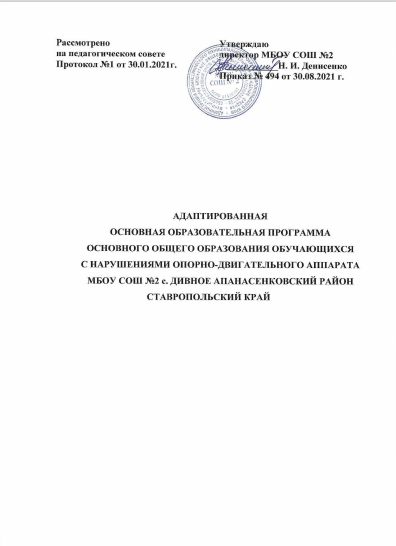 1. ОБЩИЕ ПОЛОЖЕНИЯПримерная адаптированная основная образовательная программа основного общего образования обучающихся с нарушениями опорно-двигательного аппарата (далее – Программа) разработана на основе положений ФГОС основного общего образования и примерной основной образовательной программы основного общего образования (ПООП ООО).На основе Программы образовательные организации, осуществляющие образовательную деятельность на уровне основного общего образования, самостоятельно разрабатывают и утверждают адаптированную основную образовательную программу основного общего образования для обучающихся с нарушениями опорно-двигательного аппарата (НОДА).Программа содержит информацию об основных подходах и принципах реализации образовательного процесса обучающихся с НОДА. В современной детской популяции нарушения функций опорно-двигательного аппарата встречаются у 5-7% детей. Двигательные нарушения отличаются большим разнообразием и могут быть выражены в разной степени. В зависимости от причины и времени действия вредных факторов отмечаются следующие виды патологии опорно-двигательного аппарата.Заболевания нервной системы:детский церебральный паралич;миопатия, прогрессирующие мышечные дистрофии;спинальная мышечная атрофия;нарушение функций опорно-двигательного аппарата при торзионной дистонии и других стойких гиперкинетических синдромах врожденной и наследственной природы;тяжелые нарушения опорно-двигательного аппарата после перенесенного полиомиелита, полирадикулоневрита, других нейроинфекций;полиневропатии и другие периферические поражения центральной нервной системы.Врожденная патология опорно-двигательного аппарата:врожденный вывих бедра;кривошея;косолапость и другие деформации стоп;аномалии развития позвоночника;недоразвитие и дефекты конечностей и др.Приобретенные заболевания и повреждения опорно-двигательного аппарата:травмы спинного и головного мозга, конечностей;полиартрит;заболевания скелета (остеомиелит, опухоли костей и др.;системные заболевания скелета (рахит, хондродистрофия). При тяжелой степени двигательных нарушений ребенок не способен к самостоятельному передвижению, его манипулятивная деятельность ограничена, ребенок не способен к самообслуживанию.При средней степени двигательных нарушений дети передвигаются неуверенно, при ходьбе используют вспомогательные приспособления (костыли, трости и т.д.). Навыки самообслуживания сформированы недостаточно из-за нарушений манипулятивных функций.При легкой степени двигательных нарушений дети ходят самостоятельно, уверенно как в помещении, так и за его пределами, владеют навыками самообслуживания, у них достаточно развита манипулятивная деятельность. Однако могут наблюдаться неправильные патологические позы и положения, нарушения походки. Движения характеризуются плохой скоординированностью, неловкостью, замедленным темпом. Снижена мышечная сила, имеются недостатки мелкой моторики. Примерная адаптированная основная образовательная программа основного общего образования обучающихся с НОДА представлена в двух вариантах (6.1. и 6.2.), каждый из которых адресован определенной категории обучающихся с НОДА, имеющих сопоставимые особые образовательные потребности и нуждающихся в сходных специальных условиях обучения. Каждый из вариантов примерной Программы включает три основных взаимосвязанных раздела (целевой, содержательный и организационный). Целевой раздел состоит из пояснительной записки, описания целей, задач, принципов и подходов к реализации Программы, планируемых результатов ее освоения, представленных на уровне предметных, личностных и метапредметных результатов, а также системы их оценки. Он адресован всем субъектам образовательного процесса: обучающимся и их родителям, педагогам, административным работникам и другим специалистам образовательной организации. В содержательном разделе представлены программа развития универсальных учебных действий, примерные программы учебных предметов, воспитания и социализации обучающихся и коррекционной работы.Организационный раздел Программы содержит примерный календарный учебный график, примерный план внеурочной деятельности, систему условий реализации Программы (кадровых, психолого-педагогических, финансово-экономических, материально-технических и информационно-методических).По вариантам 6.1.и 6.2. адаптированных основных образовательных программ основного общего образования могут обучаться школьники, успешно освоившие варианты 6.1. и 6.2. ПАООП НОО ОВЗ или ООП НОО. При выборе варианта ПАООП ООО для обучающихся с НОДА на этапе получения основного общего образования необходимо исходить из результатов их обучения в начальной школе. Если результаты образования соответствуют требованиям освоенного в начальной школе варианта программы ФГОС НОО обучающихся с ОВЗ, то необходимо продолжать обучение по данному варианту. Если результаты не соответствуют установленным требованиям, необходимо повторно пройти ПМПК для изменения варианта программы.Варианты 6.1. и 6.2. ПАООП ООО НОДА могут реализовываться как в инклюзивных так и в специальных образовательных организациях Цели и задачи реализации ПАООП ООО НОДАЦелями реализации ПАООП ООО НОДА являются:Достижение планируемых результатов: знаний, умений, навыков, компетенций и компетентностей, как академических, так и жизненных, определяемых личностными, семейными, общественными, государственными потребностями и особыми образовательными потребностями обучающихся с НОДА. Становление и развитие личности обучающегося в ее самобытности, уникальности, с учетом имеющихся ограничений в двигательной сфере.Достижение поставленных целей при разработке и реализации образовательной организацией основной образовательной программы основного общего образования предусматривает решение следующих основных задач:Обеспечение доступности получения качественного основного общего образования, в том числе специальных условий, учитывающих особые образовательные потребности обучающихся с НОДА, достижение планируемых результатов освоения обучающимися основной образовательной программы основного общего образования, создание возможности для их социализации.Обеспечение индивидуализированного психолого-педагогического сопровождения каждого обучающегося с НОДА, а также программы коррекционной работы.Взаимодействие образовательной организации при реализации основной образовательной программы с социальными партнерами, в том числе с медицинскими, образовательными организациями, учреждениями социальной защиты, оказывающим помощь обучающимся с НОДА.Выявление и развитие способностей обучающихся с НОДА, их интересов через систему клубов, секций, студий и кружков, общественно полезную деятельность, в том числе, с использованием возможностей образовательных организаций дополнительного образования.Профессиональная ориентация обучающихся с НОДА с учетом профессиональных возможностей и имеющихся ограничений при поддержке педагогов, психологов, социальных педагогов, сотрудничество с базовыми предприятиями, учреждениями профессионального образования, центрами профессиональной работы.Сохранение и укрепление физического, психологического и социального здоровья обучающихся с НОДА, коррекция отклонений в развитии, обеспечение безопасности.Формирование готовности обучающихся с НОДА к саморазвитию и высокой социальной активности для продолжения обучения в образовательных организациях профессионального образования, профессиональной деятельности и успешной социализации с учетом имеющихся ограничений в двигательной сфере.Принципы и подходы реализации ПАООП ООО НОДАПринципы реализации ПАООП ООО НОДАПринцип единства диагностики и коррекции, который реализуется в двух аспектах. До начала реализации Программы необходимо организовать и провести комплексное диагностическое обследование, позволяющее выявить характер и интенсивность трудностей, сделать заключение об их возможных причинах. Реализация Программы требует от педагогов постоянного контроля динамики изменений личности, поведения и деятельности, эмоциональных состояний, чувств и переживаний ребенка. Такой контроль позволяет вовремя вносить коррективы в Программу.Деятельностный принцип, определяющий тактику проведения работы через активизацию деятельности каждого обучающегося с НОДА.Принцип учета индивидуальных, дифференцированных особенностей обучающегося с НОДА с учетом разнообразия выявленных нарушений.Принцип системности коррекционных, профилактических и развивающих задач.Принцип вариативности (возможность сосуществования различных подходов к отбору содержания и технологий обучения, при этом сохранение инвариантного минимума образования с учетом особых образовательных потребностей обучающихся с НОДА).Принцип непрерывности получения образования (подготовка обучающегося с НОДА к интеграции в систему непрерывного образования; обеспечение преемственности знаний).Принцип инклюзивности, направленный на продуктивное включение каждого обучающегося с НОДА в образовательный процесс вне зависимости от его ограничений и стартовых возможностей.Подходы к реализации ПАООП ООО НОДА1. В основе реализации Программы лежит системно-деятельностный подход, который предполагает:воспитание и развитие качеств личности, отвечающих требованиям информационного общества, инновационной экономики, задачам построения российского гражданского общества на основе принципов толерантности к обучающимся с НОДА, диалога культур и уважения многонационального, поликультурного и поликонфессионального состава;учет индивидуальных возрастных, психологических и физиологических особенностей обучающихся с НОДА, а также вариативных особенностей, обусловленных двигательными и другими ограничениями, роли, значения видов деятельности и форм общения при построении образовательного процесса и определении образовательно-воспитательных, коррекционных целей и путей их достижения;учет особых образовательных потребностей обучающихся с НОДА при построении образовательного процесса и определении образовательно-воспитательных целей, путей их достижения при освоении образовательной программы;разнообразие индивидуальных образовательных траекторий и индивидуального развития каждого обучающегося с нарушениями функций опорно-двигательного аппарата.2. В соответствии с системно-деятельностным подходом в образовании система планируемых результатов Программы строится на основе уровневого подхода: выделения ожидаемого уровня актуального развития обучающихся с НОДА и ближайшей перспективы их развития. Такой подход позволяет определять динамическую картину развития обучающихся с НОДА, поощрять продвижение обучающихся, выстраивать индивидуальные траектории движения с учётом двигательных возможностей обучающегося данной категории.3. Всесторонний многоуровневый подход специалистов различного профиля, взаимодействие и согласованность их действий в решении проблем обучающегося с НОДА, участие в реализации Программы всех участников образовательного процесса.4. Дифференцированный подход, который предполагает учет особых образовательных потребностей обучающихся с НОДА, проявляющихся в неоднородности возможностей освоения содержания Программы.. ПРИМЕРНАЯ АДАПТИРОВАННАЯ ОСНОВНАЯ ОБЩЕОБРАЗОВАТЕЛЬНАЯ ПРОГРАММА ОСНОВНОГО ОБЩЕГО ОБРАЗОВАНИЯ ОБУЧАЮЩИХСЯ 
С НАРУШЕНИЯМИ ОПОРНО-ДВИГАТЕЛЬНОГО АППАРАТА (ВАРИАНТ 6.2.).1 ЦЕЛЕВОЙ РАЗДЕЛ ПРИМЕРНОЙ АДАПТИРОВАННОЙ ОСНОВНОЙ ОБРАЗОВАТЕЛЬНОЙ ПРОГРАММЫ ОСНОВНОГО ОБЩЕГО ОБРАЗОВАНИЯ.1.1 Пояснительная запискаПсихолого-педагогическая характеристика обучающихся по варианту 6.2.Группу обучающихся по варианту 6.2. составляют дети с дефицитом познавательных и социальных способностей, передвигающиеся самостоятельно, при помощи ортопедических средств или лишенные возможности самостоятельного передвижения, в том числе имеющие нейросенсорные нарушения. Указанные нарушения также сочетаются с ограничениями манипулятивной деятельности и дизартрическими расстройствами разной степени выраженности. В пятом классе продолжают обучение дети с НОДА, завершившие начальное образование по ПАООП (вариант 6.1., 6.2.).Большинство детей с нарушениями опорно-двигательного аппарата, обучающихся по варианту 6.2. – это дети с церебральным параличом (89%). Остальные нарушения двигательного развития в этой группе встречаются относительно редко.Специальные исследования показали, что у обучающихся с НОДА на данном возрастном этапе при целенаправленных диагностических исследованиях выявляется парциальная недостаточность таких высших психических функций как зрительно-моторного восприятия, конструктивного праксиса, стереогноза, повышенная истощаемость психических процессов и др., что указывает на трудности компенсации этих нарушений в ходе начального образования и негативно влияет на дальнейшее обучение.Показатели развития, характеризующие необходимость обучения по варианту 6.2.:парциальные когнитивные нарушения;эмоционально-волевая незрелость;слабость регуляции произвольной деятельности;наличие сопутствующих нарушений зрения или (и) слуха;двигательное развитие – от легких до тяжелых проявлений нарушений;развитие устной речи может быть вариативным: от легких до выраженных нарушений звукопроизношения.Особые образовательные потребности обучающихся с НОДА (вариант 6.2.)Особые образовательные потребности у детей с нарушениями опорно-двигательного аппарата задаются спецификой двигательных нарушений, а также спецификой нарушения психического развития и определяют особую логику построения учебного процесса, находят свое отражение в структуре содержания и самом содержании образования. Можно выделить следующие особые по своему характеру потребности, свойственные детям с НОДА, обучающимся по варианту 6.2.непрерывная реализация коррекционно-развивающих процессов через содержание образования;потребность в пролонгации срока обучения на один год; потребность включения в учебный процесс упрощенных учебно-познавательных задач, имеющих практико-ориентированную направленность и решаемых в различных предметных областях;потребность в специально организованном обучении «переносу» сформированных знаний и умений в новые жизненные ситуации;потребность в развитии и совершенствовании коммуникативных возможностей с применением средств вербальной и невербальной коммуникации, в том числе средств дополнительной альтернативной коммуникации;потребность в создании специальной образовательной среды с учетом ее пространственной и временной организации на основе использования двигательного и охранительного педагогического режимов;потребность в использовании алгоритмов выполнения различных учебных задач для конкретизации действий при самостоятельной работе; потребность в реализации программы коррекционной работы психолога, логопеда (включая коррекцию произносительной стороны речи), помощи тьютора или ассистента при необходимости;потребность в реализации физического воспитания по программе «Адаптивная физкультура»;потребность в расширении образовательного пространства организации за счет внешних средовых ресурсов. В связи с выраженными астеническими проявлениями, замедленным темпом усвоения знаний, двигательными и речедвигательными нарушениями, затрудняющими обучение данной группы детей, требуется пролонгация обучения на один год.В связи с трудностями овладения навыками из-за двигательных нарушений необходимо внесение изменений в требования к оценке образовательных достижений обучающихся.Для данной группы учет особенностей и возможностей обучающихся реализуется через образовательные условия (специальные методы формирования графомоторных навыков, пространственных и временных представлений, сочетание учебных и коррекционных занятий, безбарьерная среда, специальное оборудование и ассистивные технологии). Специальное обучение и услуги должны охватывать АФК, психологическую и логопедическую помощь. Для детей с тяжелыми нарушениями речи при церебральном параличе и сходных состояниях может понадобиться вспомогательная техника. В частности, коммуникационные приспособления от простейших до более сложных, в которых используются голосовые синтезаторы (коммуникационные доски с рисунками, символами, буквами или словами).Примерная адаптированная основная образовательная программа основного общего образования обучающихся с НОДА (вариант 6.2.) разработана на основе примерной основной общеобразовательной программой основного общего образования (одобрена решением федерального учебно-методического объединения по общему образованию от 08.04.2015, протокол №1/15). При этом она имеет существенные отличия, как по содержанию, так и по структуре:- все учебные предметы, кроме дисциплины «Основы безопасности жизнедеятельности» пролонгируются на один год;- время изучения предмета «Технология», начиная с 8 класса, увеличивается на один час в неделю;- дисциплины «Родной язык», «Родная литература» реализуются из части учебного плана, формируемой участниками образовательных отношений;- учебные предмет «Физическая культура» заменяется на «Адаптивную физическую культуру» на протяжении всего периода получения основного общего образования..1.2. Цели и задачи реализацииЦели и задачи примерной адаптированной основной образовательной программы основного общего образования обучающихся с нарушениями опорно-двигательного аппарата представлены в разделе «ОБЩИЕ ПОЛОЖЕНИЯ»..1.3. Принципы и подходыПринципы и подходы к формированию примерной адаптированной основной образовательной программы основного общего образования обучающихся с нарушениями опорно-двигательного аппарата представлены в разделе «ОБЩИЕ ПОЛОЖЕНИЯ».3.1.4. Планируемые результаты освоения ПАООП ООО.1.4.1. Общие положенияПланируемые результаты освоения основной образовательной программы основного общего образования для обучающихся с НОДА по своей структуре и характеристикам соответствуют планируемым результатам ООП ООО, они включают в себя личностные, метапредметные и предметные результаты. Ожидаемые результаты важны для решения двух задач. Они необходимы для разработки программ по всем учебным предметам, коррекционных программ, программы воспитания и социализации, для подбора и разработки учебно-методической литературы. Вторая задач планируемых результатов – они являются основой для разработки системы оценки результатов. Планируемые результаты учитываются как в процессе промежуточной аттестации обучающихся с НОДА, так и в процессе государственной итоговой аттестации выпускников. Планируемые результаты для обучающихся с НОДА реализуются так же, как и для нормативных сверстников, через систему овладения учебными действиями: регулятивными, коммуникативными, познавательными. Система учебных действий формируется у обучающихся с НОДА с учетом индивидуальных и специфических особенностей их развития..1.4.2. Структура планируемых результатовВыделяется три группы планируемых результатов: личностные, метапредметные, предметные. Каждая учебная программа включает данные группы результатов, которые должны обеспечить развитие личности обучающихся с НОДА и их способностей, с учетом индивидуальных особенностей развития данной категории детей. Все планируемые результаты опираются на ведущие целевые установки, отражающие основной, сущностный вклад каждой изучаемой программы в развитие личности обучающихся, их способностей. Оценка достижений личностных и метопредметных результатов, включающих универсальные учебные действия, обязательно осуществляется с учетом особенностей двигательного, речевого и психического развития обучающихся с НОДА.В адаптированной программе для обучающихся с НОДА определены личностные, метапредметные и предметные результаты по всем предметным областям. В основу достижения планируемых результатов обучающихся с НОДА кладется уровневый подход: определяется актуальный уровень их развития и зона ближайших достижений. Это позволяет выстраивать индивидуальный образовательный маршрут обучающихся, определять их динамическую картину развития, стимулировать обучающихся с НОДА к наиболее высоким результатам освоения основной общей образовательной программы. Личностные результаты достижения должны максимально обеспечить социализацию обучающихся с НОДА с учетом их образовательных потребностей, формируя у них индивидуально-личностные качества и социальные (жизненные) компетенции. Личностные результаты напрямую связаны не только с предметными результатами, но и с результатами программ коррекционной работы. При реализации варианта программы 6.1. обучающие с НОДА могут осваивать программу как на базовом уровне, так и на повышенном уровне как по отдельным предметам, так и по всем предметам. Это зависит от индивидуальных особенностей обучающихся, которые необходимо учитывать в образовательном процессе. При реализации варианта программы 6.2. задача педагогов обеспечить достижение планируемых результатов минимум на базовом уровне всем обучающимся, а на повышенном уровне только тем, для кого это является возможным. Предметные результаты представлены по годам обучения. Достижение предметных результатов должно обеспечить возможность обучающимся с НОДА пройти государственную итоговую аттестацию выпускников и получить документ об основном общем образовании установленного образца. Распределение предметных результатов по годам обучения носит примерный характер, особенно при реализации варианта 6.2. адаптированной программы. По учебным предметам «Русский язык», «Литература», «Иностранный язык», «История», «Обществознание», «География», «Математика», «Информатика», «Физика», «Химия», «Биология» требования распределены по годам обучения (предметные результаты сформулированы на конец каждого года обучения). Предлагаемая последовательность требований к предметным результатам освоения учебного предмета определяется логикой изучения предмета. Допускается иная логика его изучения, а также перенос материала из одного года обучения в другой с учетом особенностей контингента обучающихся.По учебным предметам «Информатика», «Изобразительное искусство», «Музыка», «Технология», «Адаптивная физическая культура», «Основы безопасности жизнедеятельности» требования распределены по дисциплинам, тематическим модулям без привязки к годам обучения (предметные результаты сформулированы на этап освоения каждого модуля). Выбор образовательными организациями тематических модулей по предметам «Адаптивная физическая культура», «Технология», области «Искусство» определяется условиями материально-технического обеспечения учебного процесса и особенностями контингента обучающихся.По учебным предметам «Родной язык», «Родная литература», «Второй иностранный язык», «Основы духовно-нравственной культуры народов России» требования представлены без распределения по годам обучения или модулям (предметные результаты сформулированы на уровень основного общего образования)..1.4.3. Личностные результатыЛичностные результаты освоения основной образовательной программы по варианту 6.2. совпадают с результатами, представленными в варианте 6.1..1.4.4. Метапредметные результатыМетапредметные результаты освоения основной образовательной программы по варианту 6.2. совпадают с результатами, представленными в варианте 6.1..1.4.5. Предметные результатыПредметные результаты представлены в содержательном разделе примерной основной образовательной программы по каждому предмету..1.5 Система оценки достижения планируемых результатов освоения основной образовательной программы основного общего образованияСистема оценки достижения планируемых результатов освоения основной образовательной программы основного общего образования представлена в варианте 6.1. данной программы..2. СОДЕРЖАТЕЛЬНЫЙ РАЗДЕЛ.2.1. Программа развития универсальных учебных действийПрограмма развития универсальных учебных действий представлена в содержании программы варианта 6.1..2.2 Примерные программы учебных предметовПри реализации варианта программы 6.1. обучающие с НОДА могут осваивать программу как на базовом уровне, так и на повышенном уровне как по отдельным предметам, так и по всем предметам. Это зависит от индивидуальных особенностей обучающихся, которые необходимо учитывать в образовательном процессе. При реализации варианта программы 6.2. задача педагогов обеспечить достижение планируемых результатов минимум на базовом уровне всем обучающимся, а на повышенном уровне только тем, для кого это является возможным. Предметные результаты представлены по годам обучения. Достижение предметных результатов должно обеспечить возможность обучающимся с НОДА пройти государственную итоговую аттестацию выпускников и получить документ об основном общем образовании установленного образца. Распределение предметных результатов по годам обучения носит примерный характер, особенно при реализации варианта 6.2. адаптированной программы. Примерные программы учебных предметов, представленные в Программе, служат ориентиром для разработки рабочих программ образовательными организациями. В целом Программа составлена по принципу конструктора, в ней представлены предметные результаты по годам обучения и примерное тематическое планирование по каждому предмету. При составлении собственных рабочих программ авторы могут структурировать содержание, определять последовательность тем, расширять или сокращать объем учебного материала, исходя из особенностей контингента образовательной организации. При сокращении материала необходимо опираться на предметные результаты, позволяющие обучающимся с НОДА достичь как минимум базового уровня образования. В каждом учебном предмете определены цели и задачи образовательно-коррекционной работы, рассмотрены принципы и подходы к реализации примерной адаптированной программы, дана характеристика особых образовательных потребностей обучающихся с НОДА по каждой предметной области, определены ожидаемые результаты, предложены особенности структурирования материала по каждому предмету, подходы к оцениванию планируемых результатов обучения, сформулированы специальные условия реализации программы по каждому предмету. Такие предметы, как «Музыка», «Информатика», «Изобразительное искусство», «Основы безопасности жизнедеятельности», «Технология» и «Адаптированная физкультура» имеют модульную структуру, что дает возможность разработчикам программ в образовательных организациях самостоятельно выстраивать последовательность изучения модулей и определять необходимое для их освоения количество часов, с учетом материально-технического обеспечения образовательной среды, потребностей обучающихся с НОДА и их родителей (законных представителей), спецификой социально-экономической, культурно-образовательной и научной инфраструктуры, в которой реализуется адаптированная основная образовательная программа основного общего образования. .2.2.1. РУССКИЙ ЯЗЫКЦели и задачи образовательно-коррекционной работыОсновная цель программы – формирование у детей грамматических знаний современного русского языка, знаний о нормативном аспекте, орографической зоркости Изучение русского языка в основной школе направлено на достижение следующих целей:Воспитание гражданственности и патриотизма, любви к русскому языку; сознательного отношения к языку как к духовной ценности, средству общения и получения знаний;Развитие речевой и мыслительной деятельности; коммуникативных умений и навыков; готовности и способности к речевому взаимодействию; потребности в речевом самосовершенствовании;Освоение знаний о русском языке, его устройстве и функционировании в различных сферах и ситуациях общения; стилистических ресурсах, основных нормах русского литературного языка и речевого этикета; обогащение словарного запаса и расширение круга используемых грамматических средств;Формирование умений опознавать, анализировать, классифицировать языковые факты, оценивать их с точки зрения нормативности и соответствия сфере и ситуации общения; осуществлять информационный поиск, извлекать и преобразовывать необходимую информацию.Применение полученных знаний и умений в речевой практике. Достижение этих целей осуществляется в процессе формирования коммуникативной, языковой и лингвистической (языковедческой), культуроведческой компетенций.Коммуникативная компетенция – знаний, умения и навыки, необходимые для понимания чужих и создания собственных высказываний в соответствии с целями и условиями общения и обеспечивающие вступление в коммуникацию с целью быть понятым.Языковая и лингвистическая (языковедческая) компетенция – это знание основ науки о языке как системе, владение способами и навыками действий с изучаемым и изученным материалом.Культуроведческая компетенция – это знания, умения и навыки, необходимые для усвоения национально-культурной специфики русского языка, овладения русским речевым этикетом.Учебный материал предмета «Русский язык» используется для решения следующих коррекционных задач: развитие импрессивной и экспрессивной речи обучающихся с НОДА, направленной на развитие всех ее функций, а особенно коммуникативной и познавательной; способствовать дальнейшему развитию и автоматизации графомоторного навыка письма, развитию мелкой моторике рук; при отсутствия или выраженных ограничениях моторного навыка письма проводить работу по совершенствованию навыка пользования различными клавиатурами, как традиционными, так и виртуальными в процессе выполнения письменных упражнений; содержание предмета «Русский язык» должно обеспечивать связь приобретаемых филологических знаний с практической деятельностью и повседневной жизнью учащихся через использование различных практических упражнений, имеющих межпредметные связи, и решение проблемных задач; продолжать развивать на основе учебного материала высшие психические функции обучающихся с НОДА.Принципы и подходы к реализации примерной адаптированной программыДинамичность восприятия учебного материала. Предполагает использование заданий по степени нарастающей трудности. Следует подбирать задания, при выполнении которых используются действия различных анализаторов: слухового, зрительного, кинестетического. Принцип продуктивной обработки информации. В учебный процесс необходимо включать задания, предполагающие самостоятельную обработку информации учениками с использованием дозированной поэтапной помощи педагога. Предварительно учитель обучает работать с информацией по образцу, алгоритму, вопросам. Ученик осуществляет перенос показанного способа обработки информации на своё индивидуальное задание.Принцип последовательности и концентричности усвоения знаний предполагает такой подбор материала, когда между составными частями его существует логическая связь, последующие задания. Опираются на предыдущие. Такое построение программного содержания позволяет обеспечить высокое качество образования. Концентрированное изучения материала служит также средством установления более тесных связей между специалистами учреждения.Принцип доступности предполагает построение обучения на уровне их реальных познавательных возможностей. Конкретность и доступность обеспечиваются подбором коррекционно-развивающих пособий в соответствии с санитарно-гигиеническими и возрастными нормамиПри реализации принципа дифференцированного (индивидуального) подхода в обучении русскому языку учащихся с НОДА необходимо учитывать уровень развития их экспрессивной речи и мелкой моторики, в частности уровень сформированных графомоторных навыков. Учитель в процессе обучения определяет возможности учащихся выполнять устные и письменные задания. При выраженных дизартирических расстройствах учитель предлагает ученикам выполнять задания письменно, минимизировав устный опрос. Для лучшего усвоения учебного материала при проведении различных видов языкового анализа необходимо предлагать пошаговые алгоритмы выполнения заданий. Ограниченный жизненный опыт обучающихся с НОДА и специфика овладения понятиями требуют проведения систематической целенаправленной словарной работы. Речевой материал необходимо отбирать не только с учетом программного материала, но с учетом межпредметных связей, например, для разных видов языкового разбора использовать терминологию из других предметных областей. Для текущего и промежуточного контроля знаний учащихся с НОДА необходимо использовать те виды, которые бы объективно показывали результативность их обучения. Например, диктант и практические упражнения ученики могут выполнять, используя персональные компьютеры и мобильные устройства. Время для выполнения контроль-измерительных мероприятий необходимо пролонгировать с учетом индивидуальных возможностей обучающихся с НОДА. Принцип мотивации к учению. Этот принцип подразумевает, что каждое учебное задание должно быть четким, т.е. ученик должен точно знать, что надо сделать для получения результата. У обучающегося в случае затруднения должна быть возможность воспользоваться опорой по образцу, по алгоритму (забыл - повторю - вспомню — сделаю).Принцип развития предполагает выделение в процессе коррекционной работы тех задач, которые находятся в зоне ближайшего развития ребенка.Характеристика особых образовательных потребностей - необходимо использование специальных методов, приёмов и средств обучения (в том числе специализированных компьютерных и ассистивных технологий), обеспечивающих реализацию «обходных путей» обучения;- практико-ориентированный характер обучения русскому языку и упрощение системы учебно-познавательных задач, решаемых в процессе образования;- специальное обучение «переносу» сформированных филологических знаний и умений в новые ситуации взаимодействия с действительностью;- специальная помощь в развитии возможностей вербальной и невербальной коммуникации на уроках русского языка, используя различные способы дополнительной альтернативной коммуникации;- обеспечение особой пространственной и временной организации образовательной среды, с использованием двигательного и охранительного педагогического режимов;- необходимо использование алгоритмов выполнения различных видов языкового анализа для конкретизации действий при самостоятельной работе. Ожидаемые результаты обученияЛичностные и метапредметные результаты обучения соответствуют результатам достижения представленных в ФГОС ООО.Личностными результатами освоения, обучающимися основной школы программы по русскому (родному) языку являются:1)	понимание русского языка как одной из основных национально-культурных ценностей русского народа, определяющей роли родного языка в развитии интеллектуальны, творческих способностей и моральных качеств личности; его значения в процессе получения школьного образования;2)	осознание эстетической ценности русского языка; уважительное отношение к родному языку, гордость за него; потребность сохранить чистоту русского языка как явления национальной культуры; стремление к речевому самосовершенствованию;3)	достаточный объём словарного запаса и усвоенных грамматических средств для свободного выражения мыслей и чувств в процессе речевого общения; способность к самооценке на основе наблюдения за собственной речью.Метапредметными результатами освоения, обучающимися основной школы программы по русскому (родному) языку являются:1)	владение всеми видами речевой деятельности:адекватное понимание информации устного и письменного сообщения;владение разными видами чтения;адекватное восприятие на слух текстов разных стилей и жанров;способность извлекать информацию из различных источников, включая средства массовой информации, компакт-диски учебного назначения, ресурсы Интернета; свободно пользоваться словарями различного типа, справочной литературой;овладение приёмами отбора и систематизации материала на определённую тему;умение сопоставлять и сравнивать речевые высказывания с точки зрения их содержания, стилистических особенностей и использованных языковых средств;способность определять цели предстоящей учебной деятельности, последовательность действий, оценивать достигнутые результаты и адекватно формулировать их в устной и письменной форме;умение воспроизводить прослушанный или прочитанный текст с разной степенью свёрнутости;умение создавать устные и письменные тексты разных типов, стилей речи и жанров с учетом замысла, адресата и ситуации общения;способность свободно, правильно излагать свои мысли в устной и письменной форме;соблюдение в практике речевого общения основных орфоэпических, лексических, грамматических, стилистических норм современного русского литературного языка; соблюдение основных правил орфографии и пунктуации в процессе письменного общения;умение выступать перед аудиторией сверстников с небольшими сообщениями, докладами; 2) применение приобретённых знаний, умений и навыков в повседневной жизни; способность использовать родной язык как средство получения знаний по другим учебным предметам, применять полученные знания, умения и навыки анализа языковых явлений на межпредметном уровне (на уроках иностранного языка, литературы и т. д.);3) коммуникативно целесообразное взаимодействие с окружающими людьми в процессе речевого общения, совместного выполнения каких-либо задач, участия в спорах, обсуждениях; овладение национально-культурными нормами речевого поведения в различных ситуациях формального и неформального межличностного и межкультурного общения.Предметные результаты по годам обученияВ результате освоения учебного предмета «Русский язык» обучающиеся развивают представления о знаковой системе языка, о русской языковой картине мира, формируют ценностное отношение к русскому языку как части самобытной русской культуры, как государственному языку Российской Федерации, языку межнационального общения народов России; осознают тесную связь между языковым, интеллектуальным, духовно-нравственным развитием личности и ее социальным ростом, обогащают словарный запас, развивают культуру владения русским литературным языком во всей полноте его функциональных возможностей в соответствии с нормами устной и письменной речи, правилами русского речевого этикета; формируют систему знаний о русском языке, о его уровнях и единицах, о закономерностях его функционирования и развития; осваивают базовые понятия лингвистики, развивают аналитические умения в отношении языковых единиц и текстов разных функционально-смысловых типов и стилей речи.Результаты по годам формулируются по принципу добавления новых результатов от года к году (результаты очередного года по умолчанию включают результаты предыдущих лет).	Предметные результаты по итогам первого года изучения учебного предмета «Русский язык» должны отражать сформированность умений:комментировать тезисы о богатстве и выразительности русского языка, о важности соблюдения в устной речи и на письме норм современного русского литературного языка;различать понятия «язык» и «речь», виды речи и формы речи: монолог (монолог-описание, монолог-рассуждение, монолог-повествование), диалог;распознавать основные признаки текста, условия членения текста на абзацы;использовать абзац как средство членения текста на композиционно-смысловые части;распознавать средства связи предложений и частей текста (формы слова, однокоренные слова, синонимы, антонимы, личные местоимения, повтор слова); использовать их при создании собственного текста (устного и письменного);владеть различными видами аудирования: выборочным, детальным – научно-учебных и художественных текстов различных функционально-смысловых типов речи;владеть изучающим видом чтения;понимать содержание прослушанных и прочитанных научно-учебных и художественных текстов различных функционально-смысловых типов речи объемом не менее 150 слов: устно (при наличии возможности) и письменно формулировать тему и главную мысль текста; формулировать вопросы по содержанию текста и отвечать на них; подробно и сжато передавать в письменной форме содержание исходного текста (для подробного изложения объем исходного текста не менее 100 слов; для сжатого изложения – не менее 110 слов);анализировать текст с точки зрения его соответствия основным признакам (наличие темы, главной мысли, грамматической связи предложений, цельности и относительной законченности); с точки зрения его принадлежности к функционально-смысловому типу речи (повествование); использовать знание основных признаков текста и особенностей функционально-смыслового типа речи в практике его создания; распознавать тексты различных функциональных разновидностей;владеть навыками информационной переработки прослушанного и прочитанного текста: составлять простой план прочитанного текста с целью дальнейшего воспроизведения содержания текста в устной (при наличии возможности) и письменной форме;устно пересказывать (при наличии возможности или представить в письменной форме) прочитанный или прослушанный текст объемом не менее 100 слов;создавать устные монологические высказывания (при наличии возможности) объемом не менее 50 слов на основе жизненных наблюдений, чтения учебно-популярной, научно-учебных и художественной литературы (монолог-описание; монолог-рассуждение; монолог-повествование);участвовать в диалоге (при наличии возможности) на лингвистические темы (в рамках изученного) и темы на основе жизненных наблюдений объемом не менее 2 реплик;представлять сообщение на заданную тему;осуществлять выбор языковых средств для создания высказывания в соответствии с коммуникативным замыслом;создавать тексты функционально-смыслового типа речи (повествование) с опорой на жизненный и читательский опыт; тексты с опорой на картину (в том числе сочинения-миниатюры объемом 3 и более предложений или объемом не менее 1–2 предложений сложной структуры, если этот объем позволяет раскрыть тему (выразить главную мысль); классного сочинения объемом 0,5–1,0 страницы);восстанавливать деформированный текст; осуществлять корректировку восстановленного текста с опорой на образец;соблюдать в устной речи (при наличии возможности) и на письме правила речевого этикета; уметь употреблять имена существительные, имена прилагательные, глаголы в речевых формулах приветствия, прощания, просьбы, благодарности;характеризовать звук как единицу языка, раскрывать смыслоразличительную роль звука; объяснять соотношение звуков и букв, характеризовать систему звуков, в том числе гласных и согласных звуков, описывать свойства русского ударения, изменение звуков в речевом потоке, делить слова на слоги;различать способы обозначения [й'], мягкости согласных, использование прописных и строчных букв;распознавать звуки речи по заданным признакам, слова по заданным параметрам их звукового состава; проводить фонетический анализ слов; использовать знания по фонетике и графике, орфоэпии в практике произношения и правописания слов;осознавать орфографию как систему правил написания слов, использовать понятие орфограммы, различать буквенные и небуквенные орфограммы;применять знание о правописании разделительных ъ и ь; ы – и после ц;распознавать изученные орфограммы; проводить орфографический анализ слова; применять знания по орфографии в практике правописания;различать и использовать основные способы толкования лексического значения слова (использование толкового словаря; подбор однокоренных слов; подбор синонимов и антонимов; определение значения слова по контексту);распознавать однозначные и многозначные слова, различать прямое и переносное значение слова, распознавать синонимы, антонимы, омонимы; различать многозначные слова и омонимы; характеризовать тематические группы слов: родовые и видовые понятия;проводить лексический анализ слова;применять знания по лексике при выполнении различных видов языкового анализа и в речевой практике;использовать разные виды лексических словарей и понимать их роль в овладении словарным богатством родного языка;характеризовать морфему как минимальную значимую единицу языка;распознавать виды морфем в слове; находить чередование звуков в морфемах (в том числе чередование гласных с нулем звука);проводить морфемный анализ слова; применять знания по морфемике при выполнении различных видов языкового анализа и в практике правописания, неизменяемых на письме приставок и приставок на з (с); ы – и после приставок; корней с безударными проверяемыми, непроверяемыми (в рамках изученного), чередующимися гласными; корней с проверяемыми, непроверяемыми (в рамках изученного), непроизносимыми согласными; ё-о после шипящих в корне слова;уместно использовать слова с суффиксами оценки в собственной речи; использовать словообразовательные нормы русского языка;понимать грамматическое значение слова, части речи как лексико-грамматические разряды слов, систему частей речи в русском языке (распознавать имена существительные, имена прилагательные, глаголы);определять общее грамматическое значение, морфологические признаки и синтаксические функции имени существительного, объяснять его роль в речи; определять лексико-грамматические разряды имен существительных; различать типы склонения имен существительных, выявлять разносклоняемые и несклоняемые имена существительные; характеризовать синтаксическую роль имени существительного; соблюдать нормы словоизменения, произношения имен существительных, постановки в них ударения (в рамках изученного), правописания имен существительных (безударных окончаний, о – е (ё) после шипящих и ц в суффиксах и окончаниях, суффиксов –чик - (-щик-); -ек- – -ик, корней с чередованием о//а: -лаг- – -лож-; -раст- – -ращ- – -рос-; -гор- – -гар-, -зор- –-зар-; употребления/неупотребления ь на конце имен существительных после шипящих; слитное и раздельное написание не с именами существительными, правописание собственных имен существительных);определять общее грамматическое значение, морфологические признаки и синтаксические функции имени прилагательного, объяснять его роль в речи; различать полную и краткую форму имён прилагательных; соблюдать нормы словоизменения имен прилагательных, произношения, постановки в них ударения (в рамках изученного), правописания имен прилагательных (безударных окончаний, о – е после шипящих и ц в суффиксах и окончаниях, кратких форм имен прилагательных с основой на шипящие; слитное и раздельное написание не с именами прилагательными);определять общее грамматическое значение, морфологические признаки и синтаксические функции глагола, объяснять его роль в словосочетании и предложении, а также – в речи; различать глаголы совершенного и несовершенного вида, возвратные и невозвратные, переходные и непереходные; называть грамматические свойства инфинитива (неопределенной формы) глагола, выделять его основу; выделять основу настоящего (будущего простого времени) глагола; определять спряжение глагола, распознавать разноспрягаемые глаголы, уметь спрягать глаголы; соблюдать нормы словоизменения глаголов, постановки ударения в глагольных формах (в рамках изученного), правописания глаголов (корней с чередованием е//и, использования ь как показателя грамматической формы в инфинитиве, в форме 2-го лица единственного числа, в формах повелительного наклонения глагола; -тся и -ться в глаголах; суффиксов -ова-/-ева-, -ыва-/-ива-; личных окончаний глагола, гласной перед суффиксом -л- в формах прошедшего времени глагола; слитного и раздельного написания не с глаголами);проводить морфологический анализ имен существительных, имен прилагательных, глаголов;применять знания по морфологии при выполнении различных видов языкового анализа и в речевой практике;распознавать единицы синтаксиса (словосочетание и предложение); выделять словосочетания, распознавать их виды по характеру главного слова, назвать средства связи слов в словосочетании; различать виды предложений по цели высказывания и эмоциональной окраске. простые неосложненные предложения; предложения, осложненные однородными членами, обращением; сложные предложения; предложения с прямой речью; характеризовать интонацию предложения; определять главные (грамматическую основу) и второстепенные члены предложения; различать распространенные и нераспространенные предложения, простые и сложные; находить однородные члены предложения и обобщающие слова при них; находить предложения с обращением, с прямой речью;осознавать пунктуацию как систему правил расстановки знаков препинания, раскрывать назначение пунктуации;соблюдать на письме пунктуационные нормы при постановке тире между подлежащим и сказуемым, выборе знаков препинания в предложениях с однородными членами, с обобщающим словом при однородных членах; с обращением; в предложениях с прямой речью; в сложном предложении; оформлять на письме диалог;проводить синтаксический анализ словосочетания и простого предложения; проводить пунктуационный анализ простого осложненного и сложного предложений;применять знания по синтаксису и пунктуации при выполнении различных видов языкового анализа и в речевой практике;соблюдать на письме нормы современного русского литературного (в том числе во время списывания текста объемом 90–100 слов; словарного диктанта объемом 15–20 слов; диктанта на основе связного текста объемом 90–100 слов, содержащего не более 12 орфограмм и 2−3 пунктограмм и не более 5 слов с непроверяемыми написаниями).Предметные результаты по итогам второго года изучения учебного предмета «Русский язык» должны отражать сформированность умений:понимать значение русского языка как государственного языка Российской Федерации и языка межнационального общения, значение понятия «литературный язык»;объяснять разницу между понятиями «язык» и «речь»;совершенствовать владение различными видами аудирования научно-учебных и художественных текстов различных функционально-смысловых типов речи;совершенствовать владение изучающим видом чтения;владеть ознакомительным видом чтения;понимать содержание прослушанных и прочитанных научно-учебных и художественных текстов различных функционально-смысловых типов речи объемом не менее 180 слов: устно (при наличии возможности) и письменно формулировать тему и главную мысль текста, вопросы по содержанию текста и отвечать на них; подробно и сжато передавать в устной (при наличии возможности) и письменной форме содержание прочитанных научно-учебных и художественных текстов различных функционально-смысловых типов речи;владеть навыками информационной переработки прослушанного и прочитанного текста: составлять план прочитанного текста (простой, сложный; назывной, вопросный) с целью дальнейшего воспроизведения содержания текста в устной (при наличии возможности) и письменной форме (для подробного изложения объем исходного текста не менее 160 слов; для сжатого изложения – не менее 165 слов); выделять главную и второстепенную информацию в прослушанном и прочитанном тексте; представлять содержание научно-учебного текста в виде таблицы, схемы;устно пересказывать (при наличии возможности или представить в письменной форме) прочитанный или прослушанный текст объемом не менее 110 слов;создавать устные монологические высказывания (при наличии возможности) объемом не менее 60 слов на основе жизненных наблюдений, чтения научно-учебной, художественной и научно-популярной литературы: монолог-описание, монолог-рассуждение, монолог-повествование; выступать с научным сообщением;владеть различными видами диалога: побуждение к действию, обмен мнениями (объем не менее 4 реплик); (при наличии возможности)распознавать тексты разных функциональных разновидностей (повествование, описание); характеризовать особенности описания как типа речи; особенности официально-делового стиля речи, научного стиля речи; называть требования к составлению словарной статьи и научного сообщения; анализировать тексты разных стилей и жанров (рассказ, беседа; заявление, расписка; словарная статья, научное сообщение); применять знания о функциональных разновидностях языка при выполнении различных видов анализа и в речевой практике (при наличии возможности); создавать тексты различных функционально-смысловых типов речи (повествование, описание) с опорой на жизненный и читательский опыт; тексты с опорой на картину, произведение искусства (в том числе сочинения-миниатюры объемом 5 и более предложений или объемом не менее 2–4 предложений сложной структуры, если этот объем позволяет раскрыть тему (выразить главную мысль); классного сочинения объемом 1,0–1,5 страницы с учетом стиля и жанра сочинения, характера темы); устно (при наличии возможности) и письменно описывать внешность человека, помещение, природу, местность, действие; создавать текст в жанре научного сообщения; оформлять деловые бумаги (заявление, расписка); осуществлять выбор языковых средств для создания высказывания в соответствии с коммуникативным замыслом;редактировать тексты: сопоставлять исходный и отредактированный тексты; редактировать собственные тексты с опорой на знание норм современного русского литературного языка;проводить фонетический анализ слов; использовать знания по фонетике и графике в практике произношения и правописания слов;распознавать изученные орфограммы; проводить орфографический анализ слова; применять знания по орфографии в практике правописания;характеризовать слово с точки зрения сферы его употребления, происхождения и стилистической окраски; объяснять разницу между активным и пассивным запасом слов;распознавать признаки фразеологизмов, объяснять их значение; определять речевую ситуацию употребления фразеологизма;распознавать эпитеты, метафоры, олицетворения;применять знания по лексике и фразеологии при выполнении различных видов языкового анализа и в речевой практике (при наличии возможности);оценивать свою и чужую речь с точки зрения точного, уместного и выразительного словоупотребления; использовать толковые словари.распознавать виды морфем в слове (формообразующие и словообразовательные);выделять производящую основу, определять способы словообразования (приставочный, суффиксальный, приставочно-суффиксальный, бессуффиксный, сложение, переход из одной части речи в другую); проводить морфемный и словообразовательный анализы слова; применять знания по морфемике и словообразованию при выполнении различных видов языкового анализа и в практике правописания сложных и сложносокращенных слов;использовать словообразовательные нормы русского языка; характеризовать особенности словообразования имен существительных; соблюдать нормы произношения, постановки ударения (в рамках изученного), словоизменения имен существительных;характеризовать особенности словообразования имен прилагательных; соблюдать нормы произношения имен прилагательных, нормы ударения (в рамках изученного); различать качественные, относительные и притяжательные имена прилагательные, степени сравнения качественных имен прилагательных; соблюдать нормы правописания н и нн в именах прилагательных, суффиксов -к- и -ск- имен прилагательных, сложных имён прилагательных;определять общее грамматическое значение имени числительного; различать разряды имен числительных по значению, по строению; уметь склонять имена числительные, характеризовать особенности их склонения, словообразования, синтаксических функций, роли в речи, употребления в научных текстах, деловой речи; правильно употреблять собирательные имена числительные; соблюдать нормы правописания имен числительных, в том числе ь в именах числительных;определять общее грамматическое значение местоимения; различать разряды местоимений; уметь склонять местоимения; характеризовать особенности их склонения; словообразования, синтаксических функций, роли в речи; правильно употреблять местоимения в соответствии с требованиями русского речевого этикета, в том числе местоимения 3-го лица в соответствии со смыслом предшествующего текста (устранение двусмысленности, неточности); соблюдать нормы правописания местоимений с не и ни, слитного, раздельного и дефисного написания местоимений, правописания корня с чередованием а//о –кос-−-кас-, гласных в приставках пре- и при-, слитного и дефисного написания пол- и полу- со словами;определять наклонение глагола, значение глаголов в изъявительном, условном и повелительном наклонении; различать безличные и личные глаголы; использовать личные глаголы в безличном значении;характеризовать причастия как форму глагола, выделять признаки глагола и имени прилагательного в причастии; различать причастия настоящего и прошедшего времени, действительные и страдательные причастия, полные и краткие формы страдательных причастий; склонять причастия; выделять причастный оборот, правильно ставить знаки препинания в предложениях с причастным оборотом, объяснять роль причастия в предложении; понимать особенности постановки ударения в некоторых формах причастий; правильно употреблять в речи однокоренные слова типа «висящий – висячий», «горящий – горячий», причастия с суффиксом –ся; правильно согласовывать причастия в словосочетаниях типа прич. + сущ.; соблюдать нормы правописания причастий (падежные окончания, гласные в суффиксах причастий, н и нн в суффиксах причастий и отглагольных имен прилагательных; слитное и раздельное написание не с причастиями);распознавать имена числительные, местоимения, причастия;проводить морфологический анализ имен числительных, местоимений, причастий;применять знания по морфологии при выполнении различных видов языкового анализа и в речевой практике (при наличии возможности);проводить синтаксический анализ словосочетаний, синтаксический и пунктуационный анализ предложений; применять знания по синтаксису и пунктуации при выполнении различных видов языкового анализа и в речевой практике (при наличии возможности);проводить анализ текста; определять средства связи предложений в тексте, в том числе с использованием притяжательных и указательных местоимений, видо-временной соотнесенности глагольных форм;соблюдать в устной речи (при наличии возможности) и на письме нормы современного русского литературного языка (в том числе во время списывания текста объемом 100–110 слов; словарного диктанта объемом 20–25 слов; диктанта на основе связного текста объемом 100–110 слов, содержащего не более 16 орфограмм, 3–4 пунктограмм и не более 7 слов с непроверяемыми написаниями); соблюдать в устной речи (при наличии возможности) и на письме правила речевого этикета.Предметные результаты по итогам третьего года изучения учебного предмета «Русский язык» должны отражать сформированность умений:понимать русский язык как развивающееся явление, объяснять взаимосвязь языка, культуры и истории народа; понимать основные морфологические нормы современного русского литературного языка, применять нормы современного русского литературного языка и понимать их изменчивость; использовать грамматические словари исправочники в речевой практике (при наличии возможности); понимать текст как речевое произведение, выявлять его структуру, особенности абзацного членения, языковые средства выразительности в тексте: фонетические (звукопись), словообразовательные, лексические, различать понятия «разговорный язык», «функциональные стили речи» (научный, публицистический, официально-деловой), «язык художественной литературы»; характеризовать особенности публицистического стиля речи (в том числе сферу употребления, функции), употребления языковых средств выразительности в текстах публицистического стиля нормы его построения, особенности жанров (репортаж, заметка); владеть различными видами аудирования (выборочным, детальным) публицистических текстов различных функционально-смысловых типов речи;совершенствовать владение ознакомительным и изучающим видами чтения; владеть просмотровым видом чтения;понимать содержание прослушанных и прочитанных публицистических текстов (рассуждение-доказательство, рассуждение-объяснение, рассуждение-размышление) объемом не менее 230 слов: устно (при наличии возможности) и письменно формулировать тему и главную мысль текста, вопросы по содержанию текста и отвечать на них; подробно, сжато и выборочно передавать в устной (при наличии возможности) и письменной форме содержание прослушанных и прочитанных публицистических текстов (для подробного изложения объем исходного текста не менее 180 слов; для сжатого и выборочного изложения – не менее 200 слов); владеть навыками информационной переработки прослушанного и прочитанного текста: составлять план прочитанного текста (простой, сложный; назывной, вопросный, тезисный) с целью дальнейшего воспроизведения содержания текста в устной (при наличии возможности) и письменной форме; выделять главную и второстепенную информацию в прослушанном и прочитанном тексте; передавать содержание текста с изменением лица рассказчика, представлять содержание текста в виде таблицы, схемы;устно пересказывать (при наличии возможности или представить в письменной форме) прочитанный или прослушанный текст объемом не менее 120 слов;создавать устные монологические высказывания (при наличии возможности) объемом не менее 70 слов на основе наблюдений, личных впечатлений, чтения научно-учебной, художественной и научно-популярной литературы: монолог-описание, монолог-рассуждение, монолог-повествование; выступать с научным сообщением;участвовать в диалоге (при наличии возможности) на лингвистические (в рамках изученного) темы и темы на основе жизненных наблюдений объемом не менее 5 реплик (диалог – запрос информации, диалог – сообщение информации);распознавать тексты разных функционально-смысловых типов речи (повествование, описание, рассуждение); понимать особенности рассуждения как функционально-смыслового типа речи, структурные особенности текста-рассуждения; анализировать тексты разных стилей и жанров (интервью, репортаж, заметка); применять знания о функциональных разновидностях языка при выполнении различных видов анализа и в речевой практике;создавать тексты различных функционально-смысловых типов речи (повествование, описание, рассуждение) с опорой на жизненный и читательский опыт; тексты с опорой на произведения искусства (в том числе сочинения-миниатюры объемом 6 и более предложений или объемом не менее 4–5 предложений сложной структуры, если этот объем позволяет раскрыть тему (выразить главную мысль); классного сочинения объемом 1,5–2,0 страницы с учетом стиля и жанра сочинения, характера темы);создавать тексты в жанре научного сообщения, в публицистических жанрах (интервью, репортаж, заметка); оформлять деловые бумаги (инструкция);осуществлять выбор языковых средств для создания высказывания в соответствии с коммуникативным замыслом;анализировать текст с точки зрения его соответствия основным признакам; использовать способы информационной переработки прочитанного или прослушанного текста, виды и приемы чтения в практике осмысления и создания собственного текста;редактировать собственные тексты с целью совершенствования их содержания и формы;проводить фонетический анализ слов; использовать знания по фонетике и графике, орфоэпии в практике произношения и правописания слов;распознавать изученные орфограммы; проводить орфографический анализ слова; применять знания по орфографии в практике правописания; распознавать изученные орфограммы; проводить орфографический анализ слова; применять знания по орфографии в практике правописания;использовать знания по морфемике и словообразованию при выполнении различных видов языкового анализа и в практике правописания;объяснять значение фразеологизмов, пословиц и поговорок, афоризмов, крылатых слов (на основе изученного);распознавать метафору, олицетворение, эпитет, гиперболу, литоту;характеризовать слово с точки зрения сферы его употребления, происхождения, активного и пассивного запаса, и стилистической окраски; проводить лексический анализ слова; применять знания по лексике и фразеологии при выполнении различных видов языкового анализа и в речевой практике;распознавать омонимию слов разных частей речи; различать лексическую и грамматическую омонимию; понимать особенности употребления омонимов в речи;определять общее грамматическое значение наречий; различать разряды наречий по значению; характеризовать особенности словообразования наречий, их синтаксических свойств, роли в речи; соблюдать нормы образования степеней сравнения наречий, произношения наречий, постановки в них ударения, правописания наречий (слитное, дефисное, раздельное написание; слитное или раздельное написание не с наречиями; н и нн в наречиях на -о и -е; правописание суффиксов наречий; употребление ь на конце наречий после шипящих; правописание о – е после шипящих в суффиксах наречий, е и и в приставках не- и ни- наречий);определять общее грамматическое значение, морфологические признаки слов категории состояния, характеризовать их синтаксическую роль и роль в речи;характеризовать деепричастия как форму глагола, выделять признаки глагола и наречия в деепричастии; различать деепричастия совершенного и несовершенного вида; распознавать деепричастный оборот, правильно ставить знаки препинания в предложениях с деепричастным оборотом, объяснять роль деепричастия в предложении; правильно строить предложения с одиночными деепричастиями и деепричастными оборотами; понимать особенности постановки ударения в некоторых формах деепричастий; соблюдать нормы правописания деепричастий (гласные в суффиксах деепричастий, слитное и раздельное написание не с деепричастиями);давать общую характеристику служебных частей речи; объяснять их отличия от самостоятельных частей речи;характеризовать предлог как служебную часть речи; различать производные и непроизводные предлоги, простые и составные предлоги; соблюдать нормы употребления имен существительных и местоимений с предлогами, правописания производных предлогов;характеризовать союз как служебную часть речи; различать разряды союзов по значению, по строению; объяснять роль союза в тексте, в том числе как средства связи однородных членов предложения и частей сложного предложения; употреблять союзы в речи в соответствии с их значением и стилистическими особенностями; соблюдать нормы правописания союзов, постановки знаков препинания в сложных союзных предложениях; знаков препинания в предложениях с союзом и;характеризовать частицу как служебную часть речи; различать разряды частиц по значению, по составу; объяснять роль частиц в передаче различных оттенков значения в слове и тексте, в образовании форм глагола, степеней сравнения имени прилагательного, наречия; понимать интонационные особенности предложений с частицами; употреблять частицы в предложении и тексте в соответствии с их значением и стилистической окраской; соблюдать нормы правописания частиц не и ни, формообразующих частиц;характеризовать междометия как часть речи, различать группы междометий по значению; объяснять роль междометий в речи, особенности звукоподражательных слов и их употребление в разговорной речи, в художественной литературе; соблюдать пунктуационные нормы оформления междометий в предложении;распознавать наречия, слова категории состояния, деепричастия, предлоги, союзы, частицы, междометия, звукоподражательные слова в речи; проводить их морфологический анализ; применять знания по морфологии при выполнении различных видов языкового анализа и в речевой практике (при наличии возможности);распознавать морфологические средства выражения подлежащего, сказуемого, второстепенных членов предложений (на основе изученного); проводить синтаксический и пунктуационный анализ предложений; применять знания по синтаксису и пунктуации при выполнении различных видов языкового анализа и в речевой практике (при наличии возможности);соблюдать в устной речи (при наличии возможности) и на письме нормы современного русского литературного языка (в том числе во время списывания текста объемом 110–120 слов; словарного диктанта объемом 25–30 слов; диктанта на основе связного текста объемом 110–120 слов, содержащего не более 20 орфограмм, 4–5 пунктограмм и не более 7 слов с непроверяемыми написаниями); соблюдать в устной речи (при наличии возможности) и на письме правила речевого этикета. Предметные результаты по итогам четвертого года изучения учебного предмета «Русский язык» должны отражать сформированность умений:характеризовать русский язык как один из индоевропейских языков, как язык из числа славянских языков;владеть различными видами аудирования и чтения; понимать содержание прослушанных и прочитанных научно-учебных, художественных, публицистических текстов различных функционально-смысловых типов речи объемом не менее 280 слов: подробно, сжато и выборочно передавать в устной (при наличии возможности) и письменной форме содержание прослушанных и прочитанных научно-учебных, художественных, публицистических текстов различных функционально-смысловых типов речи (для подробного изложения объем исходного текста не менее 230 слов; для сжатого и выборочного изложения – не менее 260 слов);устно пересказывать (при наличии возможности) прочитанный или прослушанный текст объемом не менее 140 слов;создавать устные монологические высказывания (при наличии возможности или в письменной форме) объемом не менее 80 слов на основе жизненных наблюдений, личных впечатлений, чтения научно-учебной, художественной и научно-популярной литературы: монолог-описание, монолог-рассуждение, монолог-повествование; выступать с научным сообщением;участвовать в диалоге (при наличии возможности) на лингвистические (в рамках изученного) темы и темы на основе жизненных наблюдений объемом не менее 6 реплик;создавать тексты различных функционально-смысловых типов речи (повествование, описание, рассуждение) с опорой на жизненный и читательский опыт; тексты с опорой на произведения искусства (в том числе сочинения-миниатюры объемом 7 и более предложений или объемом не менее 5–6 предложений сложной структуры, если этот объем позволяет раскрыть тему (выразить главную мысль); классного сочинения объемом 2,0–3,0 страницы с учетом стиля и жанра сочинения, характера темы);характеризовать особенности жанров официально-делового стиля речи (заявление, объяснительная записка, автобиография, характеристика), создавать тексты публицистических жанров; оформлять деловые бумаги; характеризовать особенности официально-делового стиля речи и научного стиля речи, основные жанры научного стиля речи (реферат, доклад на научную тему), выявлять сочетание различных стилей в тексте, средства связи предложений в тексте;использовать знание основных признаков текста и особенностей функционально-смысловых типов речи в практике его создания. распознавать тексты разных функциональных разновидностей языка; анализировать тексты разных стилей и жанров; применять знания о функциональных разновидностях языка при выполнении различных видов анализа и в речевой практике;проводить фонетический анализ слов; использовать знания по фонетике и графике, орфоэпии в практике произношения и правописания слов;распознавать изученные орфограммы; проводить орфографический анализ слова; применять знания по орфографии в практике правописания;распознавать основные виды словосочетаний по морфологическим свойствам главного слова: именные, глагольные, наречные; распознавать типы подчинительной связи слов в словосочетании: согласование, управление, примыкание; выявлять грамматическую синонимию словосочетаний; понимать лексическую сочетаемость слов в словосочетании, применять нормы построения словосочетаний; характеризовать основные признаки предложения, средства оформления предложения в устной и письменной речи. Различать функции знаков препинания, применять основные правила пунктуации в русском языке. распознавать простые неосложненные предложения, в том числе предложения с неоднородными определениями; простые предложения, осложненные однородными членами, включая предложения с обобщающим словом при однородных членах, осложненные обособленными членами, обращением, вводными словами и предложениями, и вставными конструкциями, междометиями; применять нормы построения простого предложения, использования инверсии; характеризовать признаки однородных членов предложения, средства их связи (союзная и бессоюзная связь); различать однородные и неоднородные определения; находить обобщающие слова при однородных членах; применять нормы согласования однородных подлежащих со сказуемым, однородных сказуемых с подлежащим, нормы построения предложений с однородными членами, связанными двойными союзами не только – но и, как – так; нормы постановки знаков препинания в предложениях с однородными членами, связанными попарно, с помощью повторяющихся союзов; нормы постановки знаков препинания в предложениях с обобщающими словами при однородных членах; понимать особенности употребления в речи разных типов сочетания однородных членов; различать виды обособленных членов предложения, применять нормы обособления согласованных и несогласованных определений (в том числе приложений), приложений, дополнений, обстоятельств, уточняющих членов, пояснительных и присоединительных конструкций; применять нормы постановки знаков препинания в предложениях со сравнительным оборотом;характеризовать грамматические, интонационные и пунктуационные особенности предложений со словами да, нет;различать группы вводных слов по значению, различать вводные предложения и вставные конструкции; применять нормы построения предложений с вводными словами и предложениями, вставными конструкциями, обращениями (распространенными и нераспространенными), междометиями, а также нормы обособления вводных слов, предложений и вставных конструкций, обращений и междометий; понимать особенности употребления предложений с вводными словами, вводными предложениями и вставными конструкциями, обращениями и междометиями в речи, понимать их функции; выявлять омонимию членов предложения и вводных слов, словосочетаний и предложений;распознавать сложные предложения; конструкции с чужой речью;распознавать предложения по цели высказывания, эмоциональной окраске, характеризовать их интонационные и смысловые особенности, языковые формы выражения побуждения в побудительных предложениях; использовать в текстах публицистического стиля риторическое восклицание, вопросно-ответную форму; распознавать предложения по количеству грамматических основ; выделять подлежащее и сказуемое как главные члены предложения; различать способы выражения подлежащего, виды сказуемого и способы его выражения; применять нормы согласования сказуемого с подлежащим, выраженным словосочетанием, сложносокращенными словами, словами большинство – меньшинство, количественными сочетаниями; применять нормы постановки тире между подлежащим и сказуемым; распознавать односоставные предложения, их грамматические признаки, морфологические средства выражения подлежащего, сказуемого; различать виды односоставных предложений (назывное предложение, определенно-личное предложение, неопределенно-личное предложение, безличное предложение); характеризовать грамматические различия односоставных предложений и двусоставных неполных предложений; выявлять синтаксическую синонимию односоставных и двусоставных предложений; понимать особенности употребления односоставных предложений в речи;применять нормы постановки знаков препинания в простом и сложном предложениях с союзом и;распознавать предложения по наличию главных и второстепенных членов, предложения полные и неполные (понимать особенности употребления неполных предложений в диалогической речи, соблюдения в устной речи интонации неполного предложения); различать виды второстепенных членов предложения (согласованные и несогласованные определения, приложение как особый вид определения; прямые и косвенные дополнения, виды обстоятельств);проводить синтаксический и пунктуационный анализ предложений; применять знания по синтаксису и пунктуации при выполнении различных видов языкового анализа и в речевой практике (при наличии возможности);соблюдать в устной речи (при наличии возможности) и на письме нормы современного русского литературного языка (в том числе во время списывания текста объемом 120−140 слов; словарного диктанта объемом 30–35 слов; диктанта на основе связного текста объемом 120–140 слов, содержащего не более 24 орфограмм, 10 пунктограмм и не более 10 слов с непроверяемыми написаниями); понимать особенности использования мимики и жестов в разговорной речи; объяснять национальную обусловленность норм речевого этикета; соблюдать в устной речи (при наличии возможности)и на письме правила русского речевого этикета.Предметные результаты по итогам пятого года изучения учебного предмета «Русский язык» должны отражать сформированность умений:характеризовать русский язык как национальный язык русского народа; понимать русский язык как форму выражения национальной культуры; объяснять роль русского языка в современном мире; - понимать содержание прослушанных и прочитанных текстов различных функционально-смысловых типов речи объемом не менее 330 слов; подробно и сжато передавать в устной (при наличии возможности) и письменной форме содержание прослушанных и прочитанных текстов различных функционально-смысловых типов речи (для подробного изложения объем исходного текста не менее 280 слов; для сжатого и выборочного изложения – не менее 300 слов).извлекать информацию из различных источников, свободно пользоваться лингвистическими словарями, справочной литературой; осуществлять информационную обработку текстов (создавать тезисы, конспект, реферат, рецензия); использовать при создании собственного текста разные функционально-смысловые типы речи, понимать закономерности их сочетания, в том числе сочетание элементов разных стилей речи в художественном произведении; устно пересказывать (при наличии возможности) прочитанный или прослушанный текст объемом не менее 150 слов;владеть различными видами диалога (при наличии возможности); создавать тексты с опорой на произведения искусства (в том числе сочинения-миниатюры объемом 8 и более предложений или объемом не менее 6–7 предложений сложной структуры, если этот объем позволяет раскрыть тему (выразить главную мысль); классного сочинения объемом 3,0–4,0 страницы с учетом стиля и жанра сочинения, характера темы); составлять тезисы, конспект, рецензию, реферат;проводить фонетический анализ слов; использовать знания по фонетике и графике, орфоэпии в практике произношения и правописания слов; распознавать виды сложносочиненных предложений; характеризовать сложносочиненное предложение, его строение, смысловое, структурное и интонационное единство частей сложного предложения; выявлять основные средства синтаксической связи между частями сложного предложения; выявлять смысловые отношения между частями сложносочиненного предложения, интонационные особенности сложносочиненных предложений с разными типами смысловых отношений между частями; понимать особенности употребления сложносочиненных предложений в речи; выделять основные нормы построения сложносочиненного предложения; выявлять грамматическую синонимию сложносочиненных предложений и простых предложений с однородными членами; применять нормы постановки знаков препинания в сложных предложениях (обобщение);распознавать предложения с разными видами связи, бессоюзные и союзные предложения (сложносочиненные и сложноподчиненные); характеризовать смысловые отношения между частями бессоюзного сложного предложения, интонационное и пунктуационное выражение этих отношений; понимать основные грамматические нормы построения бессоюзного сложного предложения, особенности употребления бессоюзных сложных предложений в речи; выявлять грамматическую синонимию бессоюзных сложных предложений и союзных сложных предложений; применять нормы постановки знаков препинания в бессоюзных сложных предложениях;распознавать прямую и косвенную речь; выявлять синонимию предложений с прямой и косвенной речью; уметь цитировать и применять разные способы включения цитат в высказывание; применять нормы построения предложений с прямой и косвенной речью; применять нормы постановки знаков препинания в предложениях с косвенной речью, с прямой речью, при цитировании; соблюдать в устной речи (при наличии возможности) и на письме нормы современного русского литературного языка (в том числе во время списывания текста объемом 140−160 слов; словарного диктанта объемом 35–40 слов; диктанта на основе связного текста объемом 140−160 слов, содержащего не более 24 орфограмм, 15 пунктограмм и не более 10 слов с непроверяемыми написаниями). 	 Предметные результаты по итогам шестого года изучения учебного предмета «Русский язык» должны отражать сформированность умений:- характеризовать русский язык как национальный язык русского народа; понимать русский язык как форму выражения национальной культуры; объяснять роль русского языка в современном мире; - понимать содержание прослушанных и прочитанных текстов различных функционально-смысловых типов речи объемом не менее 330 слов; подробно и сжато передавать в устной (при наличии возможности) и письменной форме содержание прослушанных и прочитанных текстов различных функционально-смысловых типов речи (для подробного изложения объем исходного текста не менее 280 слов; для сжатого и выборочного изложения – не менее 300 слов).- использовать нормы построения текстов, принадлежащих к различным функционально-смысловым типам речи, стилям речи, нормы построения тезисов, конспекта, реферата; понимать особенности употребления языковых средств выразительности в текстах, принадлежащих к различным функционально-смысловым типам речи, стилям речи;- устно пересказывать (при наличии возможности) прочитанный или прослушанный текст объемом не менее 150 слов;- владеть различными видами диалога (при наличии возможности); - создавать тексты с опорой на произведения искусства (в том числе сочинения-миниатюры объемом 8 и более предложений или объемом не менее 6–7 предложений сложной структуры, если этот объем позволяет раскрыть тему (выразить главную мысль); классного сочинения объемом 3,0–4,0 страницы с учетом стиля и жанра сочинения, характера темы); составлять тезисы, конспект, рецензию, реферат;- распознавать тропы (метафора, олицетворение, эпитет, гипербола, литота, сравнение);- проводить фонетический анализ слов; использовать знания по фонетике и графике, орфоэпии в практике произношения и правописания слов; - распознавать сложноподчиненные предложения, выделять главную и придаточную части предложения, средства связи частей сложноподчиненного предложения, различать подчинительные союзы и союзные слова; различать виды сложноподчиненных предложений по характеру смысловых отношений между главной и придаточной частями, структуре, синтаксическим средствам связи, выявлять особенности их строения; выявлять сложноподчиненные предложения с несколькими придаточными, сложноподчиненные предложения с придаточной частью определительной, изъяснительной и обстоятельственной (времени, места, причины, образа действия и степени, сравнения, условия, уступки, следствия, цели); выявлять однородное, неоднородное и последовательное подчинение придаточных частей; понимать; выявлять грамматическую синонимию сложноподчиненных предложений и простых предложений с обособленными членами; понимать основные нормы построения сложноподчиненного предложения, особенности употребления сложноподчиненных предложений в речи; применять нормы постановки знаков препинания в сложноподчиненных предложениях. - распознавать типы сложных предложений с разными видами связи; понимать основные нормы построения сложных предложений с разными видами связи; употреблять сложные предложения с разными видами связи в речи; применять нормы постановки знаков препинания в сложных предложениях с разными видами связи; - проводить синтаксический и пунктуационный анализ предложений; применять знания по синтаксису и пунктуации при выполнении различных видов языкового анализа и в речевой практике;- соблюдать в устной речи (при наличии возможности) и на письме нормы современного русского литературного языка (в том числе во время списывания текста объемом 140−160 слов; словарного диктанта объемом 35–40 слов; диктанта на основе связного текста объемом 140−160 слов, содержащего не более 24 орфограмм, 15 пунктограмм и не более 10 слов с непроверяемыми написаниями).Особенности структурирования материала по русскому языкуПримерная адаптированная программа по русскому языку предоставляет автору рабочей программы свободу в распределении материала по годам обучения. Программа построена как «конструктор». Предлагаются предметные результаты по годам обучения и примерное тематическое планирование. Педагог в праве сам распределять учебный материал по годам обучения с учетом федерального образовательного стандарта и индивидуальных особенностей развития обучающихся. Тематическое планирование по годам обученияТематическое планирование по русскому языку5 классТематическое планирование по русскому языку 6 классТематическое планирование по русскому языку 7 классТематическое планирование по русскому языку 8 классТематическое планирование по русскому языку 9 (1) класс Тематическое планирование по русскому языку 9 (2) класс Подходы к оцениванию планируемых результатов обученияПродвижение обучающихся в освоении курса русского (родного) языка проверяется на каждом этапе обучения. Уровень сформированности метапредметных и предметных умений оценивается в баллах в результате проведения текущего, тематического, итогового контроля, что предполагает выполнение учащимися разнообразной работы: заданий, определяющих уровень развития языковых и речевых умений и навыков; заданий творческого и поискового характера, выявляющих уровень овладения коммуникативными умениями и навыками; комплексных работ, выполняющихся на межпредметной основе и устанавливающих уровень овладения универсальными учебными действиями. Личностные результаты обучения оцениваются без выставления отметки ‒ только на качественном уровне.При оценивании планируемых результатов обучения русскому языку обучающихся с НОДА необходимо учитывать такие индивидуальные особенности их развития, как: уровень развития моторики рук, уровень владения экспрессивной речью, уровень развития работоспособности на уроке (истощаемость центральной нервной системы). Исходя из этого, учитель использует для обучающихся индивидуальные формы контроля результатов обучения русскому языку. При сниженной работоспособности, выраженных нарушений моторики рук возможно увеличение время для выполнения контрольных и самостоятельных работ. Контрольные, самостоятельные и практические работы при необходимости могут предлагаться с использованием электронных систем тестирования, иного программного обеспечения, обеспечивающий персонифицированный учет учебных достижений обучающихся. Во время контрольных и самостоятельных работ обучающимся с НОДА могут быть предоставлены необходимые справочные материалы, опорные конспекты, наглядные пособия и т. д. Текущий контроль в форме устного опроса при низком качестве устной экспрессивной речи (или отсутствии устной речи) обучающихся необходимо заменять письменными формами. Специальные условия реализации программыВ структуре материально-технического обеспечения процесса образования каждой категории обучающихся с НОДА должна быть отражена специфика требований к: организации пространства, в котором обучается ребёнок с НОДА; организации рабочего места ребёнка с НОДА, в том числе для работы удаленно.Необходимо предусмотреть наличие персональных компьютеров, технических приспособлений (специальная клавиатура, различного вида контакторы, заменяющие мышь, джойстики, трекболы, сенсорные планшеты).Должны быть созданы условия для функционирования современной информационно-образовательной среды по русскому языку, включающей электронные информационные ресурсы, электронные образовательные ресурсы, совокупность информационных технологий, телекоммуникационных технологий, соответствующих технических средств и технологий (в том числе, флеш-тренажеров, инструментов Wiki, цифровых видео материалов и др.), обеспечивающих достижение каждым обучающимся с НОДА максимально возможных для него результатов обучения. Например, возможно использование современной образовательной среды в обучении русскому языку обучающихся с НОДА. Это ресурсы облачной интернет-платформы МЭШ (РЭШ), которые содержат необходимые образовательные материалы, инструменты для их создания и редактирования. Предоставление различных видов дозированной помощи обучающимся.Специальная помощь в развитии возможностей вербальной и невербальной коммуникации на уроке при необходимости.Соблюдение максимально допустимого уровня нагрузок с учетом индивидуальных особенностей обучающихся с НОДА, комфортного режима образования, в том числе ортопедического режима.Обеспечение обстановки сенсорного и эмоционального комфорта на уроках русского языка (внимательное отношение, ровный и теплый тон голоса учителя).3.2.2.2 ЛИТЕРАТУРАЦели и задачи образовательно-коррекционной работыГлавной целью курса «Литература» является формирование способности ориентироваться в информационно-культурном пространстве путем реализации в курсе литературы метапредметных программ: «Развитие универсальных учебных действий», «Формирование ИКТ-компетентности обучающихся», «Основы учебно-исследовательской и проектной деятельности», «Основы смыслового чтения и работы с текстом».Задачи примерной адаптированной программы:развивать интеллектуальные и творческие способности обучающихся с НОДА, необходимые для успешной социализации и самореализации личности;развивать умение смыслового чтения и анализа, основанного на понимании образной природы искусства слова, опирающегося на принципы единства художественной формы и содержания, связи искусства с жизнью, историзма;формировать умение читать, комментировать, анализировать и интерпретировать художественный текст;способствовать овладению возможными алгоритмами постижения смыслов, заложенных в художественном тексте (или любом другом речевом высказывании), и создание собственного текста, представление своих оценок и суждений по поводу прочитанного;способствовать овладению важнейшими общеучебными умениями и универсальными учебными действиями (формулировать цели деятельности, планировать ее, осуществлять библиографический поиск, находить и обрабатывать необходимую информацию из различных источников, включая Интернет и др.);научить использовать опыт общения с произведениями художественной литературы в повседневной жизни и учебной деятельности, речевом самосовершенствовании;повысить индивидуальную активность;повысить внутреннюю мотивацию к изучению предметов;расширить кругозор школьников с НОДА.Учебный материал предмета «Литература» используется для решения следующих коррекционных задач: развитие импрессивной и экспрессивной речи обучающихся с НОДА, направленной на развитие всех ее функций, а особенно − коммуникативной и познавательной; способствовать дальнейшему развитию и автоматизации графо-моторного навыка письма, развитию мелкой моторике рук; при отсутствия или выраженных ограничениях моторного навыка письма продолжать работу по совершенствованию навыка пользования различными клавиатурами, как традиционными, так и виртуальными в процессе выполнения письменных упражнений; содержание предмета «Литература» должно обеспечивать приобретаемые филологические знания с практической деятельностью и повседневной жизнью учащихся через использование различных практических упражнений, имеющих межпредметные связи, и решение проблемных задач; продолжать развивать на основе учебного материала высшие психические функции обучающихся с НОДА. Принципы и подходы к реализации Основные принципы и подходы к реализации курса «Литература» совпадают с курсом «Русский язык».  При реализации принципа дифференцированного (индивидуального) подхода в обучении литературе учащихся с НОДА необходимо учитывать уровень развития их экспрессивной речи и мелкой моторики, в частности уровень сформированных графо-моторных навыков. Учитель в процессе обучения определяет возможности учащихся выполнять устные и письменные задания. При выраженных дизартрических расстройствах учитель предлагает ученикам выполнять задания письменно, минимизировав устный опрос. Для лучшего усвоения учебного материала при проведении различных видов анализа художественных произведений необходимо предлагать пошаговые алгоритмы выполнения заданий. Ограниченный жизненный опыт обучающихся с НОДА и специфика овладения понятиями требуют проведения систематической целенаправленной словарной работы. Для текущего и промежуточного контроля знаний учащихся с НОДА необходимо использовать те виды, которые бы объективно показывали результативность их обучения. Например, индивидуализировать оценку чтение лирических произведений наизусть. Можно предложить деформированный текст лирического произведения, куда дети должны вставить пропущенные слова или фразы. При оценивании выразительности чтения необходимо помнить о просодических расстройствах у обучающихся с НОДА и не снижать отметку за этот параметр. При невозможности рассказа или пересказа использовать письменные формы контроля знаний учащихся, возможно использование различных творческих письменных работ, учитывающих знание содержания художественных произведений. Рекомендуется использовать творческие задания, в которых решаются проблемные задачи с учетом межпредметных связей, например, связанными с историческими знаниями, с музыкальным и изобразительным искусством и т. п. Для создания ярких литературных образов в сознании обучающихся с НОДА необходимо постоянно прибегать к их жизненному опыту, проводить параллели между современным миром и миром, в котором живут литературные герои, использовать конкретные примеры из жизни.Для лучшего усвоения учебного материала при проведении различных видов анализа художественных произведений на уроках литературы используются пошаговые алгоритмы выполнения заданий. Домашние задания, включающие чтение глав, эпизодов, действий сопровождаются дополнительными вопросами по содержанию данного текста. Ответы на эти вопросы позволяют обучающимся не только сжато пересказать (при наличии возможности) данный отрывок, но и проанализировать вместе с учителем его значимость в тексте художественного произведения. Образовательный процесс по литературе для обучающихся с НОДА, не владеющих письмом, организуется с использованием компьютера. Для такой категории детей могут создаваться индивидуальные электронные тетради с размещенными в них домашними заданиями, ссылками на интерактивные тесты по теме. Контрольные работы и сочинения по литературе обучающиеся с НОДА могут выполнять, используя электронные ресурсы. Характеристика особых образовательных потребностей необходимо использование специальных методов, приёмов и средств обучения (в том числе специализированных компьютерных и ассистивных технологий), обеспечивающих реализацию «обходных путей» обучения;систематическая словарная работа на уроках литературы, необходимость которой связана с недостаточным практическим опытом обучающихся с НОДА;специальное обучение «переносу» сформированных филологических знаний и умений в новые ситуации взаимодействия с действительностью;специальная помощь в развитии возможностей вербальной и невербальной коммуникации на уроках литературы, используя дополнительные средства альтернативной коммуникации;обеспечение особой пространственной и временной организации образовательной среды, с использованием двигательного и охранительного педагогического режимов;необходимо использование алгоритмов выполнения различных видов анализа художественных произведений для конкретизации действий обучающихся с НОДА при самостоятельной работе.Ожидаемые результаты обученияРезультатом освоения программы являются личностные, метапредметные универсальные учебные действия и предметные знания и умения которые представлены в обобщенном виде:Личностные УУД:знание наизусть художественных текстов в рамках программы;умение дать доказательное суждение о прочитанном, определить собственное отношение к прочитанному;умение создавать творческие работы, максимально использующие различные жанры литературы;осознанно продолжать формирование собственного круга чтенияосознание и освоение литературы как части общекультурного наследия России и общемирового культурного наследия;воспитание российской гражданской идентичности: патриотизма, уважения к Отечеству, осознание своей этнической принадлежности, знание истории, языка, культуры своего народа, своего края, основ культурного наследия народов России;усвоение гуманистических, демократических и традиционных ценностей многонационального российского общества; воспитание чувства ответственности и долга;формирование ответственного отношения к учению, готовности и способности обучающихся к саморазвитию и самообразованию на основе мотивации к обучению и познанию, осознанному выбору и построению дальнейшей индивидуальной траектории образования на базе ориентировки в мире профессий и профессиональных предпочтений, с учетом устойчивых познавательных интересов, а также на основе формирования уважительного отношения к труду, развития опыта участия в социально значимом труде;формирование целостного мировоззрения, соответствующего современному уровню развития науки и общественной практики, учитывающего социальное, культурное, языковое, духовное многообразие современного мира;формирование осознанного, уважительного и доброжелательного отношения к другому человеку, его мнению, мировоззрению, культуре, языку, вере, гражданской позиции, к истории, культуре, религии, традициям, языкам, ценностям народов России и народов мира (межэтническая толерантность);развитие морального сознания и компетентности в решении моральных проблем на основе личностного выбора, формирование нравственных чувств и нравственного поведения, осознанного и ответственного отношения к собственным поступкам;формирование коммуникативной компетентности в общении и сотрудничестве со сверстниками, детьми старшего и младшего возраста, взрослыми в процессе образовательной, общественно полезной, учебно-исследовательской, творческой и других видов деятельности;потребность в самовыражении через слово;развитие эстетического сознания через освоение художественного наследия народов России и мира, творческой деятельности эстетического характера;совершенствование духовно-нравственных качеств личности;использование различных источников информации (словари, энциклопедии, интернет-ресурсы и др.) для решения познавательных и коммуникативных задач.Метапредметные УУД:Познавательные:расширение круга приемов составления разных типов плана;использование различных типов пересказа;расширение круга приемов структурирования материала;умение работать со справочными материалами и интернет-ресурсами;умение подбирать аргументы при обсуждении произведения и делать доказательные выводы.определять понятия, создавать обобщения, устанавливать аналогии, классифицировать, самостоятельно выбирать основания и критерии для классификации, устанавливать причинно-следственные связи, строить логическое рассуждение, умозаключение (индуктивно, дедуктивное и по аналогии) и делать выводы;осознание значимости чтения и изучения литературы для своего дальнейшего развития; формирование потребности в систематическом чтении как средстве познания мира и себя в этом мире, гармонизации отношений человека и общества, многоаспектного диалога;развитие способности понимать литературные художественные произведения, отражающие разные этнокультурные традиции;овладение процедурами смыслового и эстетического анализа текста на основе понимания принципиальных отличий литературного художественного текста от научного, делового, публицистического и т. п.Коммуникативные:организовывать учебное сотрудничество и совместную деятельность с учителем и сверстниками; работать индивидуально и в группе: находить общее решение и разрешать конфликты на основе согласования позиций и учёта интересов; формулировать, аргументировать и отстаивать своё мнение;осознанно использовать речевые средства в соответствии с задачей коммуникации для выражения своих чувств, мыслей и потребностей; планирования и регуляции своей деятельности; владение устной и письменной речью, монологической контекстной речью;формирование и развитие компетентности в области использования информационно-коммуникационных технологий;понимание литературы как одной из основных национально-культурных ценностей народа, как особого способа познания жизни;формирование умений воспринимать, анализировать, критически оценивать и интерпретировать прочитанное, осознавать художественную картину жизни, отражённую в литературном произведении, на уровне не только эмоционального восприятия, но и интеллектуального осмысления;Регулятивные:самостоятельно определять цели своего обучения, ставить и формулировать для себя новые задачи в учёбе и познавательной деятельности, развивать мотивы и интересы своей познавательной деятельности;самостоятельно планировать пути достижения целей, в том числе альтернативные, осознанно выбирать наиболее эффективные способы решения учебных и познавательных задач;соотносить свои действия с планируемыми результатами, осуществлять контроль своей деятельности в процессе достижения результата, определять способы действий в рамках предложенных условий и требований, корректировать свои действия в соответствии с изменяющейся ситуацией;оценивать правильность выполнения учебной задачи, собственные возможности её решения;владение основами самоконтроля, самооценки, принятия решений и осуществления осознанного выбора в учебной и познавательной деятельности;воспитание квалифицированного читателя со сформированным эстетическим вкусом, способного аргументировать своё мнение и оформлять его словесно в устных и письменных высказываниях разных жанров, создавать развёрнутые высказывания аналитического и интерпретирующего характера, участвовать в обсуждении прочитанного, сознательно планировать своё досуговое чтение.Предметные результаты по годам обученияРезультаты по годам формулируются по принципу добавления новых результатов от года к году, уже названные в предыдущих годах позиции, как правило, дословно не повторяются, но учитываются (результаты очередного года по умолчанию включают результаты предыдущих лет).	Предметные результаты по итогам первого года изучения учебного предмета «Литература» должны отражать сформированность умений:читать фольклорные и художественные произведения, в том числе из перечня:Мифы разных народов, включая античные мифы.Пословицы, поговорки, загадки. Сказки народов России и народов мира. Басни И.А. Крылова. Басни из мировой литературы. Произведения А.С. Пушкина: стихотворения (в том числе «Зимний вечер», «Зимнее утро»); «Сказка о мертвой царевне и о семи богатырях». Стихотворение М.Ю. Лермонтова «Бородино». Повесть Н.В. Гоголя «Ночь перед Рождеством» из сборника «Вечера на хуторе близ Диканьки».Рассказ И.С. Тургенева «Муму».Произведения Н.А. Некрасова: стихотворения о детях; фрагменты поэмы «Мороз, Красный нос». Рассказ Л.Н. Толстого «Кавказский пленник». Юмористические рассказы А.П. Чехова.Стихотворения отечественных поэтов второй половины XIX – ХХ веков о родной природе, связи человека с Родиной (в том числе Ф.И. Тютчева, А.А. Фета, И.А. Бунина, А.А. Блока, С.А. Есенина, Н.М. Рубцова).Рассказы о природе К.Г. Паустовского, Л.Андреева (например, «Кусака»); произведения отечественной и зарубежной литературы о животных.Повесть В.Г. Короленко «В дурном обществе» (фрагменты). Произведения отечественных поэтов и прозаиков ХХ–XXI веков на тему «военное детство» (в том числе, повесть В.П. Катаева «Сын полка»; рассказ А.П. Платонова «Никита», стихотворения А.Т. Твардовского, К.М. Симонова).Рассказы на тему детства (в том числе рассказы В.М. Шукшина «Дядя Ермолай», В.П. Астафьева «Васюткино озеро»). Произведения приключенческого жанра отечественной и зарубежной литературы (в том числе избранные главы из романа М. Твена «Приключения Тома Сойера»). выбирать произведения для самостоятельного чтения;эмоционально откликаться на прочитанное, делиться впечатлениями о произведении;выразительно читать вслух произведения и их фрагменты в соответствии с лексико-синтаксическими особенностями текста, его смыслом, соблюдать правильную интонацию (при наличии возможности);выразительно читать наизусть (при наличии возможности) не менее 5 поэтических произведений (ранее не изученных), включенных в конкретную рабочую программу (передавать эмоциональное содержание произведения, точно воспроизводить стихотворный ритм); определять и формулировать тему и основную мысль прочитанных произведений;понимать образную природу литературы как особого вида искусства, отличать художественный текст от научного, делового, публицистического;рассуждать о героях и проблематике произведений, обосновывать свои суждения с опорой на текст, использовать изученные теоретико-литературные понятия; различать основные жанры фольклора и художественной литературы (фольклорная и литературная сказка, загадка, пословица, поговорка, басня, рассказ, повесть, лирическое стихотворение), отличать прозаические тексты от поэтических; задавать вопросы по содержанию произведений;характеризовать героя произведения, создавать его словесный портрет на основе авторского описания и художественных деталей, оценивать его поступки, сопоставлять персонажей одного произведения по сходству или контрасту;передавать свои впечатления от лирического стихотворения, определять выраженное в нем настроение; определять авторское отношение к героям и их поступкам;выделять ключевые эпизоды или сцены в тексте произведения; сопоставлять эпизоды внутри произведения;соотносить произведения художественной литературы с произведениями других видов искусства; обогащать собственную речь в процессе чтения и обсуждения лучших образцов отечественной и зарубежной литературы; пользоваться энциклопедиями, словарями, справочниками; каталогами библиотек, библиографическими указателями, системой поиска в Интернете;пересказывать (при наличии возможности или представить в письменной форме) художественный текст (подробно и сжато); составлять простой план художественного произведения (или фрагмента), в том числе цитатный;участвовать в беседе (при наличии возможности) о прочитанном, в том числе используя информацию о жизни и творчестве писателя; формулировать свою точку зрения и понимать смысл других суждений;создавать собственный письменный текст: давать развернутый ответ на вопрос (объемом не менее 70 слов), связанный со знанием и пониманием литературного произведения; дорабатывать собственный письменный текст по замечаниям учителя.	Предметные результаты по итогам второго года изучения учебного предмета «Литература» должны отражать сформированность умений:читать фольклорные и художественные произведения, в том числе из перечня:Поэмы Гомера «Илиада» (фрагменты), «Одиссея» (фрагменты). Русские былины. Древний героический эпос народов России и мира.«Повесть временных лет» (фрагменты). Произведения А.С. Пушкина: стихотворения (в том числе «Песнь о вещем Олеге», «Зимняя дорога», «Узник»); роман «Дубровский».Стихотворения М.Ю. Лермонтова (в том числе «Парус», «Три пальмы», «Утес», «Листок»).Песни из творчества А.В. Кольцова, из отечественной и зарубежной поэзии.Рассказ И.С. Тургенева «Бежин луг». Произведения с фантастическим сюжетом отечественной и зарубежной литературы.Стихотворения Ф.И. Тютчева (в том числе «С поляны коршун поднялся…», «Листья») Стихотворения А.А. Фета (в том числе «Учись у них – у дуба, у березы…», «Еще майская ночь»)Сказ Н.С. Лескова «Левша». Произведения на тему детства: повесть Л.Н. Толстого «Детство» (избранные главы), повесть М. Горького «Детство», а также произведения отечественной и зарубежной литературы на тему взросления человека. Сатирические рассказы А.П. Чехова (в том числе «Хамелеон», «Толстый и тонкий», «Смерть чиновника»).Рассказ А.И. Куприна «Чудесный доктор». Святочный рассказ из русской и зарубежной литературы.Стихотворения С.А. Есенина (в том числе «Гой ты Русь, моя родная…», «Низкий дом с голубыми ставнями…», «Песнь о собаке»).Стихотворение В.В. Маяковского «Хорошее отношение к лошадям». Стихотворения о животных из отечественной поэзии ХХ–XXI веков. Рассказ В.Г. Распутина «Уроки французского». Произведения отечественной и зарубежной литературы с нравственной проблематикой.определять свои читательские предпочтения;передавать свои впечатления от прочитанного произведения;выразительно читать наизусть (при наличии возможности) не менее 7 поэтических произведений (ранее не изученных), включенных в конкретную рабочую программу;определять и формулировать идею прочитанных произведений;рассуждать о произведениях, использовать изученные теоретико-литературные понятия; различать основные жанры фольклора и художественной литературы (в том числе балладу, драматургическую сказку), выявлять конфликт в произведении; называть отличия прозаических текстов от поэтических; формулировать вопросы, связанные с содержанием прочитанного произведения; сопоставлять персонажей одного произведения и разных произведений по сходству или контрасту;характеризовать выраженное в стихотворении настроение;характеризовать авторское отношение к изображаемому в произведении;характеризовать особенности строения сюжета;сравнивать близкие по тематике и проблематике произведения;комментировать музыкальные, живописные произведения, связанные с литературой, кинематографические версии художественных произведений; обогащать собственную речь, в том числе составлять словарь новых слов, подбирать афоризмы из художественных произведений и т. п.; использовать различные виды цитирования; владеть различными видами пересказа (при наличии возможности) художественного текста (подробный, сжатый, выборочный, творческий); составлять сложный план художественного произведения (или фрагмента);участвовать в беседе (при наличии возможности) о прочитанном, строя развернутое устное высказывание, связанное со знанием и пониманием литературного произведения; писать сочинения на литературную тему (с опорой на одно произведение), сочинение-рассуждение на свободную (морально-этическую, философскую) тему с привлечением литературного материала (объемом сочинений не менее 100 слов). Предметные результаты по итогам третьего года изучения учебного предмета «Литература» должны отражать сформированность умений:читать фольклорные и художественные произведения, в том числе из перечня:Произведения древнерусской литературы (в том числе фрагменты «Поучения» Владимира Мономаха) Произведения А.С. Пушкина: стихотворения (в том числе, «19 октября» («Роняет лес багряный свой убор…»), «И.И. Пущину», «Няне», «На холмах Грузии лежит ночная мгла…», «Два чувства дивно близки нам…», «Во глубине сибирских руд…»); поэма «Полтава» (фрагменты); «Повести Белкина» (в том числе «Станционный смотритель»).Произведения М.Ю. Лермонтова: стихотворения (в том числе «Желанье» («Отворите мне темницу…»), «Молитва» («В минуту жизни трудную…»), «Узник», «Парус», «Из Гете», «Ангел», «Тучи», «Когда волнуется желтеющая нива…»); поэма «Песня про царя Ивана Васильевича, молодого опричника и удалого купца Калашникова». Повесть Н.В. Гоголя «Тарас Бульба». Произведения И.С. Тургенева: из цикла «Записки охотника» (не менее двух рассказов), из цикла «Стихотворения в прозе» (в том числе «Русский язык»).Стихотворения отечественных поэтов XIX в. на тему поэта и поэзии (в том числе стихотворения Ф.И. Тютчева, А.А. Фета).Произведения Н.А. Некрасова: стихотворения (в том числе, «Железная дорога», «Несжатая полоса», «Размышления у парадного подъезда», «В полном разгаре страда деревенская…»); поэма «Русские женщины» (фрагменты).Сказки М.Е. Салтыкова-Щедрина (в том числе «Повесть о том, как один мужик двух генералов прокормил»). Сатирические произведения в отечественной и зарубежной литературе.Рассказы А.П. Чехова (в том числе «Тоска», «Злоумышленник»). Повесть А.С. Грина «Алые паруса» (фрагменты). Стихотворения на тему романтической мечты (в том числе в поэзии А.А. Блока, Н.С. Гумилева М.И. Цветаевой). Произведения на тему мечты и реальности в отечественной и зарубежной прозе, и поэзии ХХ–XXI веков. Произведения отечественных прозаиков: рассказы М. М. Пришвина, К.Г. Паустовского, А.П. Платонова (в том числе «Юшка»), В.М. Шукшина (в том числе «Чудик»).Обосновывать свои читательские предпочтения;развернуто передавать свои впечатления от прочитанного произведения, выражать личное к нему отношение;выразительно читать наизусть (при наличии возможности) не менее 9 поэтических произведений (ранее не изученных), включенных в конкретную рабочую программу;определять и формулировать проблемы, поставленные в прочитанных произведениях;соотносить содержание и проблематику художественных произведений со временем их написания и отображенной в них эпохой, привлекать необходимые знания по истории; анализировать произведения; определять род и жанр литературного произведения (в том числе поэма, роман, комедия, трагедия); определять роль пейзажа и интерьера в произведении; выделять художественную деталь и выявлять ее художественную функцию; выявлять характер конфликта в произведении; формулировать вопросы, связанные с содержанием и формой прочитанного произведения;характеризовать героя произведения, его внешность и внутренние качества, поступки и отношения с другими персонажами, его роль в сюжете;характеризовать образ лирического героя; определять стихотворный размер (на слух или письменно с построением схемы) в силлабо-тонической системе стихосложения (ямб, хорей, дактиль, амфибрахий, анапест), определять количество стоп;характеризовать авторскую позицию и обосновывать свои выводы текстом произведения;определять стадии развития действия в эпическом произведении (экспозиция, завязка, кульминация, развязка); характеризовать особенности композиции эпического произведения; характеризовать свои впечатления от музыкальных, живописных произведений, связанных с литературой, кинематографических версий художественных произведений, давать им оценку; выявлять в тексте художественные средства, использованные автором (в том числе сравнение, эпитет, метафору, олицетворение, гиперболу, аллегорию, антитезу, инверсию, риторические восклицания и вопросы), и характеризовать их роль в литературном произведении;составлять устный (при наличии возможности) и письменный текст на основе полученной информации; формулировать тезисы; составлять план прочитанного текста художественного или научного (литературоведческого) произведения, собственного высказывания (простой и сложный, тезисный, цитатный, вопросный);участвовать в дискуссии о прочитанном (при наличии возможности); понимать и осмысливать чужую точку зрения и аргументированно отстаивать свою; готовить развернутое сообщение на литературную тему с привлечением литературных источников, цифровых информационных ресурсов, с использованием слайдовой презентации;писать сочинения на литературную тему (с опорой на одно или несколько произведений одного писателя), сочинение-рассуждение на свободную (морально-этическую, философскую) тему с привлечением литературного материала (объемом сочинений не менее 150 слов). Предметные результаты по итогам четвертого года изучения учебного предмета «Литература» должны отражать сформированность умений:читать фольклорные и художественные произведения, в том числе из перечня:«Житие Сергия Радонежского».Комедия Д.И. Фонвизина «Недоросль». Произведения А.С. Пушкина: стихотворения (в том числе «К Чаадаеву», «Анчар», «Если жизнь тебя обманет…»); роман «Капитанская дочка». Произведения на историческую тему зарубежных писателей XIX века. Произведения М.Ю. Лермонтова: стихотворения (в том числе «Прекрасны вы, поля земли родной…», «Я не хочу, чтоб свет узнал…», «Валерик»); поэма «Мцыри». Произведения Н.В. Гоголя: комедия «Ревизор»; повесть «Шинель». Повесть И.С. Тургенева «Ася».Произведения Л.Н. Толстого: «Севастопольские рассказы» («Севастополь в декабре месяце»), рассказ «После бала». Стихотворения о Гражданской войне 1918–1923 гг. (например, А.А. Блока, А.А. Ахматовой, М.И. Цветаевой, В.В. Маяковского, И.А. Бунина, М.А. Светлова). Произведение одного из писателей русского зарубежья: И.С. Шмелева, М.А. Осоргина, В.В. Набокова. Повесть М.А. Булгакова «Собачье сердце». Рассказы на тему послереволюционной действительности (например, Н. Тэффи и М.М. Зощенко).Стихотворения не менее пяти поэтов XX–XXI веков на тему «человек и эпоха» (например, из поэзии О.Э. Мандельштама, Н.А. Заболоцкого, М.В. Исаковского, К.М. Симонова, Р.Г. Гамзатова, Д.С. Самойлова, М.В. Кульчицкого, С.П. Гудзенко, Н.В. Панченко, Б.Ш. Окуджавы, В.С. Высоцкого) Произведения А.Т. Твардовского: стихотворение «Я убит подо Ржевом...»; поэма «Василий Теркин» (главы «Переправа», «Гармонь», «Два солдата», «Поединок»). Рассказ М.А. Шолохова «Судьба человека». Рассказ А.И. Солженицына «Матренин двор». Произведения отечественной и зарубежной литературы ХХ–XXI веков на тему «человек в ситуации нравственного выбора».формировать собственный круг чтения с опорой на опыт, полученный в процессе изучения литературы;выразительно читать наизусть (при наличии возможности) 11 поэтических произведений (ранее не изученных), включенных в конкретную рабочую программу;определять и формулировать тематику, проблематику и идейное содержание прочитанных произведений;выделять основные этапы историко-литературного процесса;анализировать и интерпретировать произведения; определять принадлежность произведения к направлению классицизма, романтизма, реализма (на основе начальных представлений); определять род и жанр литературного произведения на основе анализа важнейших особенностей его содержания и формы; выявлять признаки родов литературы (эпос, лирика, драма), характеризовать конфликт (внешний и внутренний) в произведениях разных литературных родов; характеризовать лироэпические произведения, выделять жанровые признаки произведений (в том числе жития, сонета, эпиграммы); указывать важнейшие средства создания образа героя: портрет, деталь, речевая характеристика, говорящие имена и фамилии;создавать отзыв о лирическом стихотворении, определять средства передачи выраженного в нем настроения, различать рифмованный и белый стихи, указывать стихотворения, написанные тоническим стихом;в рассуждении об авторской позиции факты биографии писателя и сведения об историко-культурном контексте его творчества;выделять ключевые эпизоды или сцены в тексте произведения; характеризовать особенности строения сюжета; определять стадии развития действия в драматическом произведении; характеризовать особенности композиции драматического произведения;сравнивать произведения на основе общности или разности их тематики и проблематики; соотносить произведения художественной литературы с их сценическим воплощением, давать им обоснованную оценку;выявлять языковые особенности произведения; определять в тексте художественные средства, использованные автором (в том числе перифраза, литота, аллегория, антитеза, градация, синтаксический параллелизм) и характеризовать их роль в литературном произведении;составлять устный (при наличии возможности) и письменный текст, опираясь на полученную информацию и комбинируя ее под учебную задачу; составлять конспект;готовить доклад, реферат, сообщения на литературную тему с привлечением литературных источников, цифровых информационных ресурсов;писать сочинения на литературную тему (с опорой на одно произведение или несколько произведений одного писателя, произведения разных писателей), сочинение-рассуждение на свободную (морально-этическую, философскую) тему с привлечением литературного материала (объемом сочинений не менее 200 слов). Предметные результаты по итогам пятого года изучения учебного предмета «Литература» должны отражать сформированность умений:читать фольклорные и художественные произведения, в том числе из перечня:«Слово о полку Игореве». «Божественная комедия» Данте Алигьери (фрагменты). Трагедия У. Шекспира. «Гамлет».Комедия Ж.-Б. Мольера «Мещанин во дворянстве». Стихотворения М.В. Ломоносова (в том числе «Ода на день восшествия на Всероссийский престол Ее Величества Государыни Императрицы Елисаветы Петровны 1747 года»)Стихотворения Г.Р. Державина (в том числе «Бог», «Памятник», «Властителям и судиям»). Произведения А.С. Пушкина: стихотворения (в том числе «…Вновь я посетил…», «Бесы», «Брожу ли я вдоль улиц шумных…», «Вольность», «Деревня», «Из Пиндемонти», «К морю», «К***» («Я помню чудное мгновенье…»), «Мадонна», «Осень» (отрывок), «Отцы-пустынники и жены непорочны…», «Погасло дневное светило…», «Подражания Корану» (IX «И путник усталый на Бога роптал…»), «Пора, мой друг, пора! Покоя сердце просит…», «Поэт», «Поэту», «Пророк», «Разговор книгопродавца с поэтом», «Свободы сеятель пустынный…», «Стансы» («В надежде славы и добра…»), «Туча», «Элегия» («Безумных лет угасшее веселье…»), «Эхо», «Я вас любил: любовь еще, быть может…», «Я памятник себе воздвиг нерукотворный…»); поэма «Медный всадник»; трагедия «Моцарт и Сальери» из цикла «Маленькие трагедии»; роман в стихах «Евгений Онегин». обогащать свой литературный опыт, систематизируя изученные и самостоятельно прочитанные произведения (ведение читательского дневника, краткие рецензии на прочитанное);выразительно читать наизусть (при наличии возможности) не менее 12 поэтических произведений писателей XVIII в. – первой половины XIX в. (ранее не изученных), включенных в конкретную рабочую программу;проводить смысловой и эстетический анализ произведения в единстве формы и содержания, выявлять тематику и проблематику произведения, раскрывать его идейный смысл с использованием различных приемов анализа и интерпретации художественного текста;характеризовать героя художественного произведения, его внешность и внутренние качества, поступки и их мотивы, отношения с другими персонажами, роль персонажа в системе образов, в сюжете и развитии конфликта произведения, указывать важнейшие средства создания образа героя, сопоставлять персонажей одного произведения и разных произведений по сходству или контрасту; характеризовать образ лирического героя, выявляя его черты, характерные для творчества конкретного поэта;объяснять особенности сюжета, композиции, конфликта, системы персонажей, элементов текста, предметной изобразительности, роль пейзажа и интерьера, художественной детали, средств художественной выразительности; комментировать авторский выбор слова;выявлять особенности авторского стиля; определять род и жанр литературного произведения, его жанровые признаки на основе анализа важнейших особенностей его содержания и формы;оперировать историко-литературными категориями (древнерусская словесность, европейская литература Средневековья, эпохи Возрождения, европейская литература эпохи Просвещения, классицизм, сентиментализм, романтизм, реализм); рассматривать конкретное произведение в рамках единого историко-литературного процесса; определять и учитывать при анализе произведения его принадлежность к определенному литературному направлению; выявлять внутритекстовые и межтекстовые связи;включать в рассуждение о произведении отзывы критиков и читателей-современников, творческий диалог художников; владеть теоретико-литературными понятиями и использовать их как инструмент для оформления своих критических, аналитических, интерпретационных высказываний;уметь критически оценивать прочитанное, осознавать художественную картину жизни, отраженную в литературном произведении;видеть в художественном произведении и различать позиции героев, повествователей, воспринимать литературное произведение как художественное высказывание автора, выявлять авторскую позицию и способы ее выражения, учитывая художественные особенности произведения и воплощенные в нем реалии (осмысливать авторскую позицию в ее целостном выражении и в конкретных формах донесения ее до читателя: авторские отступления, ремарки, герои-резонеры, авторский курсив); характеризовать авторский пафос; уметь давать собственную интерпретацию произведению с учетом авторской позиции и неоднозначности художественных смыслов; сравнивать произведения и их фрагменты, сопоставлять образы персонажей, литературные явления и факты, сюжеты разных литературных произведений, темы и проблемы, жанры, стили, приемы, микроэлементы текста (с выявлением общего и различного, аргументацией выводов);соотносить интерпретации произведений художественной литературы в других видах искусства с литературным первоисточником и давать им обоснованную оценку;владеть различными видами комментария к художественному тексту (историко-литературный, лексический, историко-культурный, историко-бытовой); а также собирать материал и делать сообщения о жизни и творчестве писателя; формулировать тезисы на основе собственного и чужого текста; использовать различные приемы моделирования и систематизации учебного материала в процессе обучения (составление разного типа планов; таблиц, схем); писать аннотацию к прочитанной книге;выполнять коллективные и индивидуальные проекты и исследования; уметь ставить проблему, собирать и обрабатывать (анализировать и систематизировать) информацию, необходимую для написания учебной, исследовательской работы и/или создания проекта на заданную или самостоятельно определенную тему; использовать в процессе анализа произведений необходимую литературоведческую литературу, ссылаясь на источники;писать сочинения на литературную тему (с опорой на одно произведение или несколько произведений одного писателя, произведения разных писателей), сочинение-рассуждение на свободную (морально-этическую, философскую) тему с привлечением литературного материала (объемом сочинений не менее 250 слов); писать рецензии; редактировать собственные и чужие тексты.Предметные результаты по итогам шестого года изучения учебного предмета «Литература» должны отражать сформированность умений:- читать фольклорные и художественные произведения, в том числе из перечня:Трагедия И.В. Гете «Фауст» (фрагменты). Повесть Н.М. Карамзина «Бедная Лиза».Поэма Дж. Г. Байрона «Паломничество Чайльд-Гарольда» (фрагменты). Произведения В.А. Жуковского: стихотворения (в том числе «Море», «Невыразимое»); баллады (в том числе, «Светлана»). Комедия А.С. Грибоедова «Горе от ума». Произведения М.Ю. Лермонтова: стихотворения (в том числе «Выхожу один я на дорогу…», «Дума», «И скучно и грустно», «Из-под таинственной, холодной полумаски…», «Как часто, пестрою толпою окружен…», «Монолог», «Молитва» («Я, Матерь Божия…»), «Нет, не тебя так пылко я люблю…», «Нет, я не Байрон, я другой…», «Нищий», «Поэт» («Отделкой золотой блистает мой кинжал…»), «Пророк», «Родина», «Смерть Поэта», «Сон» («В полдневный жар в долине Дагестана…»), «Я жить хочу, хочу печали…»); роман «Герой нашего времени». Поэма Н.В. Гоголя «Мертвые души». - обогащать свой литературный опыт, систематизируя изученные и самостоятельно прочитанные произведения (ведение читательского дневника, краткие рецензии на прочитанное);- выразительно читать наизусть (при наличии возможности) не менее 12 поэтических произведений писателей XVIII в. – первой половины XIX в. (ранее не изученных), включенных в конкретную рабочую программу;- проводить смысловой и эстетический анализ произведения в единстве формы и содержания, выявлять тематику и проблематику произведения, раскрывать его идейный смысл с использованием различных приемов анализа и интерпретации художественного текста;- характеризовать героя художественного произведения, его внешность и внутренние качества, поступки и их мотивы, отношения с другими персонажами, роль персонажа в системе образов, в сюжете и развитии конфликта произведения, указывать важнейшие средства создания образа героя, сопоставлять персонажей одного произведения и разных произведений по сходству или контрасту; характеризовать образ лирического героя, выявляя его черты, характерные для творчества конкретного поэта;- объяснять особенности сюжета, композиции, конфликта, системы персонажей, элементов текста, предметной изобразительности, роль пейзажа и интерьера, художественной детали, средств художественной выразительности; комментировать авторский выбор слова;- выявлять особенности авторского стиля; - определять род и жанр литературного произведения, его жанровые признаки на основе анализа важнейших особенностей его содержания и формы;- оперировать историко-литературными категориями (древнерусская словесность, европейская литература Средневековья, эпохи Возрождения, европейская литература эпохи Просвещения, классицизм, сентиментализм, романтизм, реализм); рассматривать конкретное произведение в рамках единого историко-литературного процесса; определять и учитывать при анализе произведения его принадлежность к определенному литературному направлению; - выявлять внутритекстовые и межтекстовые связи;- включать в рассуждение о произведении отзывы критиков и читателей-современников, творческий диалог художников; - владеть теоретико-литературными понятиями и использовать их как инструмент для оформления своих критических, аналитических, интерпретационных высказываний;- уметь критически оценивать прочитанное, осознавать художественную картину жизни, отраженную в литературном произведении;- видеть в художественном произведении и различать позиции героев, повествователей, воспринимать литературное произведение как художественное высказывание автора, выявлять авторскую позицию и способы ее выражения, учитывая художественные особенности произведения и воплощенные в нем реалии (осмысливать авторскую позицию в ее целостном выражении и в конкретных формах донесения ее до читателя: авторские отступления, ремарки, герои-резонеры, авторский курсив ); характеризовать авторский пафос; уметь давать собственную интерпретацию произведению с учетом авторской позиции и неоднозначности художественных смыслов; - сравнивать произведения и их фрагменты, сопоставлять образы персонажей, литературные явления и факты, сюжеты разных литературных произведений, темы и проблемы, жанры, стили, приемы, микроэлементы текста (с выявлением общего и различного, аргументацией выводов);- соотносить интерпретации произведений художественной литературы в других видах искусства с литературным первоисточником и давать им обоснованную оценку;- владеть различными видами комментария к художественному тексту (историко-литературный, лексический, историко-культурный, историко-бытовой); а также собирать материал и делать сообщения о жизни и творчестве писателя; - формулировать тезисы на основе собственного и чужого текста; использовать различные приемы моделирования и систематизации учебного материала в процессе обучения (составление разного типа планов; таблиц, схем); писать аннотацию к прочитанной книге;- выполнять коллективные и индивидуальные проекты и исследования; уметь ставить проблему, собирать и обрабатывать (анализировать и систематизировать) информацию, необходимую для написания учебной, исследовательской работы и/или создания проекта на заданную или самостоятельно определенную тему; использовать в процессе анализа произведений необходимую литературоведческую литературу, ссылаясь на источники;- писать сочинения на литературную тему (с опорой на одно произведение или несколько произведений одного писателя, произведения разных писателей), сочинение-рассуждение на свободную (морально-этическую, философскую) тему с привлечением литературного материала (объемом сочинений не менее 250 слов); писать рецензии; редактировать собственные и чужие тексты.Особенности структурирования материала по литературеПримерная адаптированная программа по литературе предоставляет автору рабочей программы свободу в распределении материала по годам обучения. Программа построена как «конструктор». Предлагаются предметные результаты по годам обучения и примерное тематическое планирование. Педагог в праве сам распределять учебный материал по годам обучения с учетом федерального образовательного стандарта и индивидуальных особенностей развития обучающихся. Обучающимся с задержанным темпом развития полное чтение объемных произведений художественной литературы (повести Н.В.Гоголя «Тарас Бульба», повести А.С.Пушкина «Капитанская дочка», романа А.С.Пушкина «Евгений Онегин», романа М.Ю.Лермонтова «Герой нашего времени», поэмы Н.В.Гоголя «Мертвые души») может заменяться прочтением отдельных (значимых) глав, эпизодов, действий с обязательным письменным или устным (при наличии возможности) ответом, позволяющим учителю оценить полноту/фрагментарность понимания прочитанного текста и выставлять индивидуальную оценку по результатам изучения. Изучение многих произведений зарубежной литературы вызывает у обучающихся с НОДА серьезные трудности. Произведения Ж.Б.Мольера, В.Шекспира, Данте Алигьери, И.В.Гете, включенные в школьную программу, изучаются обзорно, путем чтения отдельных глав, частей, действий и сопровождаются просмотром видеофрагментов. Тематическое планирование по годам обученияТематическое планирование по литературе5 классТематическое планирование по литературе 6 классТематическое планирование по литературе 7 классТематическое планирование по литературе 8 классТематическое планирование по литературе 9 (1) класс Тематическое планирование по литературе 9 (2) класс Подходы к оцениванию планируемых результатов обучения При оценивании планируемых результатов обучения литературе учащихся с НОДА необходимо учитывать такие индивидуальные особенности их развития, как: уровень развития моторики рук, уровень владения экспрессивной речью, уровень развития работоспособности на уроке (истощаемость центральной нервной системы). Исходя из этого, учитель использует для учащихся индивидуальные формы контроля результатов обучения литературе. При сниженной работоспособности, выраженных нарушений моторики рук возможно увеличение время для выполнения контрольных и самостоятельных работ. Контрольные, самостоятельные и практические работы при необходимости могут предлагаться с использованием электронных систем тестирования МЭШ (РЭШ), иного программного обеспечения, обеспечивающий персонифицированный учет учебных достижений обучающихся с НОДА. Текущий контроль в форме устного опроса при низком качестве устной экспрессивной речи учащихся необходимо заменять письменными формами. Важно избегать формализма в оценивании результатов обучающихся с НОДА.Специальные условия реализации дисциплиныНеобходимо предусмотреть наличие персональных компьютеров, технических приспособлений (специальная клавиатура, различного вида контакторы, заменяющие мышь, джойстики, трекболы, сенсорные планшеты).Должны быть созданы условия для функционирования современной информационно-образовательной среды по литературе, включающей электронные информационные ресурсы, электронные образовательные ресурсы, совокупность информационных технологий, телекоммуникационных технологий, соответствующих технических средств и технологий (в том числе, флеш-тренажеров, инструментов Wiki, цифровых видео материалов и др.), обеспечивающих достижение каждым обучающимся с НОДА максимально возможных для него результатов обучения. Например, возможно использование современной образовательной среды в обучении литературе обучающихся с НОДА. Это ресурсы облачной интернет-платформы МЭШ (РЭШ), которые содержат необходимые образовательные материалы, инструменты для их создания и редактирования. 3.2.2.3 ИНОСТРАННЫЙ ЯЗЫК (АНГЛИЙСКИЙ)Пояснительная записка.В настоящей программе учебного предмета «Иностранный язык» рассматривается обучение первому иностранному языку (английскому). Преподавание второго и последующих иностранных языков является правом   образовательной организации, и может быть реализовано за счет часов  части учебного плана, формируемой участниками образовательных отношений. Преподавание второго и последующих иностранных языков не является обязательным.Изучение иностранного языка является необходимым для современного культурного человека.  Для лиц с нарушениями опорно-двигательного аппарата (НОДА) владение английским языком открывает дополнительные возможности для понимания современного мира, профессиональной деятельности, интеграции в обществе. В результате изучения курса иностранного языка у обучающихся с НОДА формируются начальные навыки общения на иностранном языке, первоначальные представления о роли и значимости иностранного языка в жизни современного человека в поликультурном мире.В курсе английского языка для обучающихся с НОДА решаются следующие коррекционные задачи:    -    расширение представлений об окружающем мире; развитие познавательной деятельности, своеобразие которой обусловлено ограниченностью чувственного восприятия, недостаточностью представлений о предметах и явлениях окружающего мира;коррекция специфических проблем, возникающих в сфере общения у детей с НОДА;развитие навыков сотрудничества со взрослыми и сверстниками в различных социальных ситуациях;развитие английской речи в связи с организованной предметно-практической деятельностью.При реализации курса «Иностранный язык» необходимо учитывать следующие специфические образовательные потребности обучающихся с НОДА на уровне основного общего образования:особая организации классного помещения и рабочего места обучающегося на уроках иностранного языка;учет индивидуальных особенностей детей с НОДА при оценивании образовательных результатов;развитие коммуникативно-речевых возможностей на иностранном языке с учетом структуры нарушения речи;использование специфичных методов, приемов и способов подачи учебного материала, необходимых для успешного освоения иностранного языка;применение дополнительных наглядных средств, разработка специальных дидактических материалов для уроков иностранного языка;организация успешного взаимодействия с окружающими людьми, развитие вербальной и невербальной коммуникации;развитие учебно-познавательной мотивации, интереса к изучению иностранного языка в связи с его значимостью в будущей профессиональной деятельности и необходимостью более полной социальной интеграции в современном обществе.Обучение английскому языку детей с НОДА строится на основе следующих базовых положений.Важным условием является организация языковой среды. Важное значение имеет четкая формулировка инструкций и их однозначное понимание обучающимися с НОДА.Изучаемые образцы речи соответствуют языковым нормам современного английского языка и предъявляются через общение с учителем, как в устной, так и в письменной формах, аудирование.Отбор языкового материала осуществляется на основе тематики, соответствующей возрастным интересам и потребностям обучающихся с учетом реалий современного мира. Отбираемый для изучения языковой материал обладает высокой частотностью. Предлагаемый для изучения на иностранном языке языковой материал должен быть знаком обучающимся на родном языке.  Обязательным условием является включение речевой деятельности на иностранном языке в различные виды деятельности (учебную, игровую, предметно-практическую), при этом должны быть задействованы сохранные анализаторы. Уроки строятся по принципу формирования потребности в общении. Мотивация обучающегося к общению на английском языке имеет важнейшее значение.Аудирование является одним из важных видов учебной деятельности. Работа с аудиозаписью для восприятия и закрепления материала осуществляется в классе и во внеурочное время. Овладение произносительной стороной английской речи детьми с НОДА требует особого внимания. Для данной категории обучающихся прогнозирование результатов практического овладения произносительными навыками зависит от структуры речевого дефекта.Необходимо обеспечение различных видов наглядности на всех этапах урока, включая компьютерные средства.При работе над письменной речью следует учитывать наличие и выраженность имеющихся нарушений моторики рук и особенности развития предметно-манипулятивной деятельности. Для работы над письменной речью рекомендуется использовать ассистивные технологии, современные компьютерные средства. Требования к письменной речи предъявляется исходя из возможностей обучающихся.Метапредметные результаты обучения.Умение планировать и осуществлять свою деятельность в соответствии с конкретной учебной задачей и условиями ее реализации, способность оценивать свои действия с точки зрения правильности выполнения задачи и корректировать их в соответствии с указаниями учителя; умение принимать участие в совместной учебной деятельность, осуществлять сотрудничество как с учителем, так и с одноклассником; умение выслушать чужую точку зрения и предлагать свою; умение устанавливать причинно-следственные связи, определять критерии для обобщения и классификации объектов, стремиться строить элементарные логические рассуждения; умение выражать свои мысли, чувства потребности при помощи соответствующих вербальных и невербальных средств, умение вступать в коммуникацию, поддерживать беседу, взаимодействовать с собеседником; умение использовать возможности средств ИКТ в процессе учебной деятельности, в том числе для получения и обработки информации, продуктивного общения.Личностные результаты обучения.Готовность к общению и взаимодействию со сверстниками и взрослыми в условиях учебной деятельности; толерантное и уважительное отношение к мнению окружающих, к культурным различиям, особенностям и традициям других стран; мотивация к изучению иностранного языка и сформированность начальных навыков социокультурной адаптации;  способность понимать и распознавать эмоции собеседника, его намерения, умение сопереживать, доброжелательно относиться к собеседнику; сформированность нравственных и эстетических ценностей, умений сопереживать, доброжелательно относиться к собеседнику;   отношение к иностранному языку как к средству познания окружающего мира и потенциальной возможности к самореализации.Предметные результаты и содержание учебной  дисциплины.Предметные результаты дисциплины «Иностранный язык» на уровне   основного общего образования ориентированы на формирование иноязычной компетенции и овладение коммуникативными навыками   в соответствии с уровнем А1 согласно системе CEFR (Общеевропейские компетенции владения иностранным языком: изучение, преподавание, оценка). Обучение детей с НОДА иностранному языку осуществляется с учетом их индивидуальных психофизических особенностей обучающихся, особенностей их речемыслительной деятельности. В зависимости от структуры нарушений оцениваются результаты говорения.В результате изучения предмета «Иностранный язык (английский)» на уровне основного общего образования обучающиеся овладеют следующими навыками:в области речевой компетенции:рецептивные навыки речи:аудирование реагировать на инструкции учителя на английском языке во время урока; прогнозировать   содержание текста по опорным иллюстрациям перед прослушиванием с последующим соотнесением с услышанной информацией. понимать тему и факты сообщения;понимать последовательность событий;принимать участие в художественной проектной деятельности, выполняя устные инструкции учителя с опорой демонстрацию действия;использовать контекстную и языковую догадку при восприятии на слух текстов, содержащих некоторые незнакомые слова; чтениечитать изученные слова без анализа звукобуквенного анализа слова с опорой на картинку;применять элементы звукобуквенного анализа при чтении знакомых слов;применять элементы слогового анализа односложных знакомых слов путем соотнесения конкретных согласных и гласных букв с соответствующими звуками;понимать инструкции к заданиям в учебнике и рабочей тетради;высказывать предположения о возможном содержании, опираясь на иллюстрации и соотносить прогнозируемую информацию с реальным сюжетом текста;понимать основное содержание прочитанного текста;извлекать запрашиваемую информацию;понимать существенные детали в прочитанном тексте;восстанавливать последовательность событий;использовать контекстную языковую догадку для понимания незнакомых слов, в частности, похожих по звучанию на слова родного языка;продуктивные навыки речи:говорение (прогнозирование результатов практического овладения диалогической и монологической речью зависит от структуры речевого дефекта)вести диалог этикетного характера в типичных бытовых и учебных ситуациях;запрашивать и сообщать фактическую информацию, переходя с позиции спрашивающего на позицию отвечающего;обращаться с просьбой и выражать отказ ее выполнить;речевое поведениесоблюдать очередность при обмене репликами в процессе речевого взаимодействия;использовать ситуацию речевого общения для понимания общего смысла происходящего;использовать соответствующие речевому этикету изучаемого языка реплики-реакции на приветствие, благодарность, извинение, представление, поздравление;участвовать в ролевой игре согласно предложенной ситуации для речевого взаимодействия;монологическая форма речи составлять краткие рассказы по изучаемой тематике;составлять голосовые сообщения в соответствии с тематикой изучаемого раздела;высказывать свое мнение по содержанию прослушанного или прочитанного;составлять описание картинки;составлять описание персонажа;передавать содержание услышанного или прочитанного   текста;составлять и записывать фрагменты для коллективного видео блога;письмописать полупечатным шрифтом буквы алфавита английского языка;выполнять списывание слов и выражений, соблюдая графическую точность; заполнять пропущенные слова в тексте; выписывать слова и словосочетания из текста;дополнять предложения; подписывать тетрадь, указывать номер класса и школы;соблюдать пунктуационные правила оформления повествовательного, вопросительного и восклицательного предложения;составлять описание картины;составлять электронные письма по изучаемым темам;составлять презентации по изучаемым темам;фонетический уровень языка:(прогнозирование результатов практического овладения произносительными навыками зависит от структуры речевого дефекта)владеть следующими произносительными навыками:стремиться к разборчивому произношению слов в речевом потоке с учетом особенностей фонетического членения англоязычной речи;корректно произносить предложения с точки зрения их ритмико-интонационных особенностей;в области межкультурной компетенции:использовать в речи и письменных текстах полученную информацию:о правилах речевого этикета в формулах вежливости;об организации учебного процесса в Великобритании;о знаменательных датах и их праздновании;о досуге в стране изучаемого языка; об особенностях городской жизни в Великобритании;о Британской кухне;о культуре и безопасности поведения в цифровом пространстве;об известных личностях в России и англоязычных странах;об особенностях культуры России и страны изучаемого языка;об известных писателях России и Великобритании; о культурных стереотипах разных стран.Тематика для организации ситуации общения по годам обучения.5 классЯ и моя семья. Знакомство, страны и национальности, семейные фотографии, профессии в семье, семейные праздники, День рождения, Новый год. Мои друзья и наши увлечения.   Наши интересы, игры, кино, спорт посещение кружков, спортивных секций.Моя школа. Школьные предметы, мой любимый урок, мой портфель, мой день.Моя квартира. Моя комната, названия предметов мебели, с кем я живу, мои питомцы.6 классМой день. Распорядок дня, что я делаю в свободное время, как я ухаживаю за питомцами, как я помогаю по дому.Мой город.  Городские объекты, транспорт, посещение кафе, магазины.Моя любимая еда. Что  взять на пикник, покупка продуктов, правильное питание, приготовление еды, рецепты.Моя любимая одежда. Летняя и зимняя одежда, школьная форма, как я выбираю одежду, внешний вид. 7 классПрирода. Погода, явления природы, мир животных и растений, охрана окружающей среды.Путешествия, разные виды транспорта, мои каникулы, аэропорт, гостиницы, куда поехать летом и зимой, развлечения.Профессии и работа. Выбор профессии, продолжение образования. Профессии в семье и описание рабочего дня и профессиональных обязанностей взрослых.Праздники и знаменательные даты. Популярные праздники в России и Великобритании, посещение фестиваля.8 класс1.     Интернет и гаджеты.  Интернет-технологии, социальные сети, блоги.Здоровье. Здоровый образ жизни, самочувствие, правильное питание, режим дня, меры профилактики.Наука и технологии. Научно-технический прогресс, влияние современных технологий на жизнь человека, знаменитые изобретатели;Выдающиеся люди. Писатели, спортсмены, актеры.классКультура и искусство. Музыка, посещение музея и выставки, театра, описание картины, сюжета фильма. Кино.   Мой любимый фильм, мультфильм, любимый актер, персонаж, описание сюжета.Книги. Жанры литературных произведений, мой любимый писатель, мой любимый персонаж, известные писатели России и Великобритании, экранизации литературных произведений.Иностранные языки. Язык международного общения, общение с англоязычными друзьями.Примерное тематическое планирование  При изучении тем каждого раздела программы предполагается организация художественной проектной работы, изучение английского языка в процессе предметно-практической деятельности.5 классРаздел 1.  Я и моя семья  Тема 1. Знакомство, страны и национальности. Тема 2. Семейные фотографии.Тема 3. Традиции и праздники в моей семье.  Характеристика деятельности обучающихся по основным видам учебной деятельности.В области монологической формы речи:составлять краткий рассказ о себе;составлять краткое описание внешности и характера членов семьи;составлять краткий рассказ о своей семье;в области письма:заполнять свои личные данные в анкету;писать поздравительные открытки с Днем рождения, Новым годом, 8 марта;составлять пост для социальных сетей с семейными фотографиями и комментариями.Примерный лексико-грамматический материал.Изучение тематики Раздела 1 предполагает овладение лексическими единицами (словами, словосочетаниями, лексико-грамматическими единствами, речевыми клише) в объеме не менее 35.  Предполагается введение в речь следующих конструкций:личные местоимения + to be в лексико-грамматических единствах типа I’m Masha, I’m David, I’m ten, I’m fine, We are students…;притяжательные прилагательные для описания членов семьи, их имен, профессий (my mother is, her name is…); притяжательный падеж существительного для выражения принадлежности; указательные местоимения для описания семейной фотографии (This is my mother. That is her sister); have got для перечисления членов семьи;формы повелительного наклонения глаголов, связанных с учебной деятельностью для сообщения   инструкций в ситуациях общения на уроке (Close your books).Лексический материал отбирается с учетом тематики общения Раздела 1:название членов семьи: mother, father, brother, sister и др.have got для обозначения принадлежности;имена: Mary, David;личные местоимения: I, we, you, she, he…;притяжательные прилагательные: his, her…;названия профессий: doctor, teacher, taxi driver…;названия стран, национальностей: Russia, the UK, Russian, British;речевые клише: What is your name? How old are you? Where are you from?;речевое клише для поздравления: Happy birthday! Happy New year! Merry Christmas!Раздел 2.  Мои друзья и наши увлечения.  Тема 1.   Наши увлечения.Тема 2.   Спорт и спортивные игры.Тема 3.   Встреча с друзьями.Характеристика деятельности обучающихся по основным видам учебной деятельности.В области монологической формы речи:составлять краткое описание своего хобби; составлять краткий рассказ о своих спортивных увлечениях;составлять голосовое сообщение с предложением пойти в кино;в области письма: составлять презентацию о своем хобби; заполнить информацию о своих спортивных увлечениях на своей страничке в социальных сетях; писать записку с приглашением пойти в кино.Примерный лексико-грамматический материал.Изучение тематики Раздела 2 предполагает овладение лексическими единицами (словами, словосочетаниями, лексико-грамматическими единствами, речевыми клише) в объеме не менее 35.  Предполагается введение в речь следующих конструкций: модальный глагол can (can’t) для выражения умений и их отсутствия; речевая модель play/do/go + виды спорта; формы единственного и множественного числа существительных (a book - books);    let’s + инфинитив для выражения предложения;модальный глагол can для выражения умений: I can dance;предлоги времени at, in в конструкциях типа   The film begins at 7 p.m., Let’s go in the morning;глагол like + герундий для выражения увлечений (I like reading);модальный глагол can (can’t) для выражения умений и их отсутствия;простое настоящее продолженное время для описания действий в момент речи.Лексический материал отбирается с учетом тематики общения Раздела 2.названия личных предметов: books, stamps, CD, mobile и др.глагол like в значении «нравиться»;виды спорта: basketball, football, tennis, swimming…: глагол play + названия игр: play chess, play football…:речевые клише с глаголами play/do/go: go swimming, play tennis, do yoga, surf the net., check email, chat with friends online;речевые клише типа: go to the cinema, buy tickets, watch a film…;глаголы для обозначения увлечений: sing, dance, draw, play the piano…:речевые клише What’s on at the cinema?  Let’s go to the cafe;речевое клише (вопрос)   What are you doing?;речевое клише (ответ)I’m drawing., I’m watching a film.Раздел 3.  Моя школа. Тема 1. Школьные предметы. Тема 2. Мой портфель.Тема 3.  Мой день в школе.Характеристика деятельности обучающихся по основным видам учебной деятельности.В области монологической формы речи:составлять краткий рассказ о любимом школьном предмете;составлять краткий рассказ о своем школьном дне;составлять голосовое сообщение с информацией о расписании занятий или домашнем задании на следующий день;в области письма:   составлять плакат с идеями по усовершенствованию школьного портфеля;    составлять с информацией о домашнем задании;составлять краткое электронное письмо о своей школьной жизни.Примерный лексико-грамматический материал.Изучение тематики Раздела 3 предполагает овладение лексическими единицами (словами, словосочетаниями, лексико-грамматическими единствами, речевыми клише) в объеме не менее 45.  Предполагается введение в речь следующих конструкций:глагол like в настоящем простом времени в 1,2 в утвердительном и отрицательном предложении для выражения и уточнения предпочтений в плане школьных предметов (I like, I don’t like) (Do you like…?);формы единственного числа существительных с артиклем a/an и регулярные формы множественного числа существительных, обозначающих личные предметы (a book - books); have got для перечисления личных школьных принадлежностей (I’ve got … Have you got …? I haven’t got); there is / there are для описания содержимого школьного портфеля.Лексический материал отбирается с учетом тематики общения Раздела 3.названия школьных предметов: Maths, Russian, English и др.;названия школьных принадлежностей и предметов, относящихся к школьной жизни: pencil-case, school bag, lunch box…;речевые клише: What’s your favourite subject?, My favourite subject is…, have lunch at school,  Go to school,  I’m a fifth year student; повторение порядковых и количественных числительных, в том числе составе выражений: my first lesson, the second lesson.Раздел 4. Моя квартираТема 1. Моя комната.Тема 2.  Как я провожу время дома.Тема 3. Как я принимаю гостей.Характеристика деятельности обучающихся по основным видам учебной деятельности.В области монологической формы речи:составлять краткое описание своей комнаты или квартиры; составлять краткий рассказ по теме «Как я провожу время дома»;составлять голосовое сообщение с приглашением прийти в гости;в области письма:Формирование элементарных навыков письма и организация письменного текста на английском языке:     составлять презентацию о своем домашнем досуге; составлять описание своей комнаты; составлять пост для блога о приеме гостей.Примерный лексико-грамматический материал.Изучение тематики раздела 4 предполагает овладение лексическими единицами (словами, словосочетаниями, лексико-грамматическими единствами, речевыми клише) в объеме не менее 35.  Предполагается введение в речь следующих конструкций: there is / there are для описания комнаты и квартиры;предлоги места (on, in, near, under);настоящее продолженное время для описания действий, происходящих в момент речи (I’m laying the table). Лексический материал отбирается с учетом тематики общения Раздела 4названия комнат: kitchen, bedroom, living-room. bathroom…;Название предметов мебели и интерьера: lamp, chair, picture, TV set, chest of drawers…;речевые клише для описания домашнего досуга: watch TV, relax in my bedroom, help my mother in the kitchen, listen to music…;речевые клише: to bake a cake, to lay the table, to mop the floor, to welcome the guests, to decorate the flat, to clean up after party…6 классРаздел 1.  Мой день  Тема 1. Распорядок дня.Тема 2. Мое свободное время.Тема 3. Мои домашние обязанности.   Характеристика деятельности обучающихся по основным видам учебной деятельности.В области монологической формы речи:составлять краткий рассказ о своем распорядке дня;составлять краткий рассказ о   проведении свободного времени с друзьями;составлять сообщение с информацией о том, что нужно сделать по дому;в области письма:   составлять презентацию со своим распорядком дня;    составлять электронное письмо о проведении досуга с друзьями;составлять текст SMS-сообщения с указанием, что нужно сделать по дому. Примерный лексико-грамматический материал.Изучение тематики Раздела 1 предполагает овладение лексическими единицами (словами, словосочетаниями, лексико-грамматическими единствами, речевыми клише) в объеме не менее 35.  Предполагается введение в речь следующих конструкций:настоящее простое время в первом и втором лице для выражения регулярных действий ( I get up.. She doesn’t have breakfast, what time do you come home?)  в утвердительных, отрицательных и вопросительных предложениях;наречия повторности (often, usually, sometimes, never);предлоги времени at, in, on (at 8 a.m, in the morning, on Monday);конструкцию there is/there are.Лексический материал отбирается с учетом тематики общения Раздела 1: глаголы, связанные c режимом дня: get up, wake up, fall asleep и др.;лексические средства для выражения времени и регулярности совершения действий (always, seldom, in the morning, at nine…. );речевые клише: have breakfast, have lunch, have dinner, have tea…;  речевые клише для выражения привычных действий: have shower, get dressed, go to school, come home, have lessons, do homework…;речевое клише: What time do you…?;названия питомцев: dog, cat, hamster, parrot;глаголы, связанные с домашними обязанностями: tidy up, make your bed, water plants, sweep the floor….Раздел 2.  Мои город.   Тема 1.   В городе.Тема 2.   Посещение магазинов.Тема 3.   Посещение кафе.Характеристика деятельности обучающихся по основным видам учебной деятельности.В области монологической формы речи: составлять краткий рассказ о своем городе, его достопримечательностях;описывать маршрут по карте от школы до дома;составлять голосовое сообщение с просьбой пойти в магазин и сделать определенные покупки;в области письма:   составлять карту с указанием маршрута, например, от школы до дома;    составлять плакат о своем городе;  составлять меню в кафе.Примерный лексико-грамматический материал.Изучение тематики Раздела 2 предполагает овладение лексическими единицами (словами, словосочетаниями, лексико-грамматическими единствами, речевыми клише) в объеме не менее 35.  Предполагается введение в речь следующих конструкций: указательные местоимения this/these/that/those для обозначения предметов, находящихся рядом и на расстоянии;  предлоги места next to, between, opposite, behind, in front of для описания расположения объектов города;      повелительное наклонение для указания направления движения go right, turn, left.     модальный глагол can для выражения просьб (Can I have …. ?); Конструкция Would you like …? Для вежливого уточнения предпочтения; Неисчисляемые существительные с местоимением some для обозначения количества (some juice, some pie).Лексический материал отбирается с учетом тематики общения Раздела 2: названия городских объектов: cinema, zoo, shopping centre, park, museum и др.;предлоги места next to, between, opposite, behind, in front of для описания расположения объектов города; речевые клише: cross the street, go to the zoo, visit   museum;названия видов транспорта: bus, train, taxi…; речевые клише: go by bus, go by train….; названия магазинов: bakery, sweetshop, stationery shop, grocery, market, supermarket...;названия блюд в кафе: ice cream, cup of coffee, hot chocolate, pizza…Раздел 3 Моя любимая еда.Тема 1. Пикник.Тема 2. Правильное питание.Тема 3.  Приготовление еды.Характеристика деятельности обучающихся по основным видам учебной деятельности.В области монологической формы речи: составлять голосовое сообщение с предложениями, что взять с собой на пикник;записывать коллективный видео блог с рецептами любимых блюд;составлять презентацию о правильном питании;в области письма:   составлять рецепт любимого блюда;    составлять список продуктов для пикника;составлять электронное письмо с приглашением на пикник.Примерный лексико-грамматический материал.Изучение тематики Раздела 3 предполагает овладение лексическими единицами (словами, словосочетаниями, лексико-грамматическими единствами, речевыми клише) в объеме не менее 45.  Предполагается введение в речь следующих конструкций: Неисчисляемые существительные с местоимением some для обозначения количества (some juice, some pie); Речевые модели How about…?/What about…?; have got для перечисления личных школьных принадлежностей (I’ve got … Have you got …? I haven’t got); конструкция let’s для выражения предложений типа: let’s have a picnic, lets’ take some lemonade;Конструкция Would you like …? для использования в ситуации общения на пикнике; повелительное наклонение для описаний инструкций к рецепту блюда: take some bread, add sugar….Лексический материал отбирается с учетом тематики общения Раздела 3: названия продуктов питания: milk, sausage, bread, cheese и др.;названия блюд: sandwich, pie, milkshake, fruit salad…;лексические единицы для описания правильного питания: dairy products, fruit, vegetables…;речевые клише для описания правильного питания: eat healthy food, eat less sugar, eat more vegetables….Раздел 4. Моя любимая одежда.  Тема 1. Летняя и зимняя одежда.Тема 2.  Школьная форма.Тема 3. Внешний вид.Характеристика деятельности обучающихся по основным видам учебной деятельности.В области монологической формы речи:рассказывать о своих предпочтениях в одежде; рассказывать о школьной форме своей мечты;записывать материал для видео блога с представлением любимой одежды;в области письма:    написать электронное письмо другу с советом, какую одежду взять с собой на каникулы;    представить в виде презентации или плаката новый дизайн школьной формы;составлять плакат со представлением своего костюма для участия в модном шоу.Примерный лексико-грамматический материал.Изучение тематики раздела 4 предполагает овладение лексическими единицами (словами, словосочетаниями, лексико-грамматическими единствами, речевыми клише) в объеме не менее 35.  Предполагается введение в речь следующих конструкций: настоящее продолженное время для описания картинок;have got для рассказа о своей одежде (I’ve got … Have you got …? I haven’t got);сравнительную степень имен прилагательных (warmer, longer, cheaper);конструкция look + прилагательное   для выражения описания внешнего вида и одежды (it looks nice);конструкции I usually wear и I’m wearing для сравнения настоящего простого времени и настоящего продолженного времени. Лексический  материал отбирается с учетом тематики общения Раздела 4: названия предметов повседневной одежды: skirt, T-shirt, jeans, coat, hat и др.;названия предметов одежды для школы: jacket, shirt, trousers и др.;обувь: shoes, boots;    глаголы put on, take off;прилагательные для описания одежды: nice, long, short, warm, beautiful….7 классРаздел 1.  Природа.Тема 1. Погода.Тема 2. Мир животных и растений.Тема 3. Охрана окружающей среды.Характеристика деятельности обучающихся по основным видам учебной деятельности.В области монологической формы речи:  рассказывать о погоде;  уметь описывать явления природы; рассказывать о растениях и животных родного края;  рассказывать о том, как можно охранять природу;в области письма: составлять прогноз погоды;  составлять записку с рекомендациями, что надеть в соответствии с прогнозом погоды; составлять постер и текст презентации о животном или растении;  составлять рекомендации по охране окружающей среды.Примерный лексико-грамматический материал.Изучение тематики раздела 1 раздела предполагает овладение лексическими единицами (словами, словосочетаниями, лексико-грамматическими единствами, речевыми клише) в объеме не менее 35.  Предполагается введение в речь следующих конструкций:  конструкцию There is /there are, с местоимениями some a lot of в утвердительных предложениях для описание природных явлений и погоды (There is a lot of snow in winter);  конструкцию Is there/are there, there isn’t/there aren’t, с местоимениями some/any;  сравнительную и превосходную степень имен прилагательных (colder, the coldest).Лексический материал отбирается с учетом тематики общения Раздела 1:  прилагательные для описания погоды и природных явлений (rainy, sunny, cloudy, windy…); названия диких животных и растений (wolf, fox, tiger, squirrel, bear, flower, tree, oak, rose…);  прилагательные для описания дикой природы (dangerous, strong, large, stripy…);  лексико-грамматические единства для описания действий по охране окружающей среды (recycle paper, not use plastic bags, not throw litter, use water carefully, protect nature…).Раздел 2. Путешествия Тема.1 Транспорт.Тема 2. Поездки на отдых.Тема 3. Развлечения на отдыхе.Характеристика деятельности обучающихся по основным видам учебной деятельности.В области монологической формы речи:  рассказывать о городском транспорте;  объяснять маршрут от дома до школы;  рассказывать о поездках на каникулы с семьей; рассказывать о занятиях на отдыхе;в области письма:  составлять маршрут, как доехать на городском транспорте до места встречи;  составлять короткое электронное письмо или открытку о событиях на отдыхе; составлять алгоритм действий в аэропорту;  делать пост в социальных сетях или запись в блоге о своем отдыхе.Примерный лексико-грамматический материал.Изучение тематики раздела 2 раздела предполагает овладение лексическими единицами (словами, словосочетаниями, лексико-грамматическими единствами, речевыми клише) в объеме не менее 35.  Предполагается введение в речь следующих конструкций:прошедшее простое время с глаголом to be в утвердительных, отрицательных, вопросительных предложениях;речевую модель с how much is this/ how much are they? для уточнения стоимости;прошедшее простое время c правильными глаголами в утвердительных, отрицательных и вопросительных формах.Лексический материал отбирается с учетом тематики общения Раздела 2:виды городского транспорта (bus, tram, Metro, tube, taxi); речевые клише для описания ситуаций в аэропорту (check in, go through passport control, go to the gates, go to the departures, flight delay);названия предметов, которые понадобятся в поездке (passport, suitcase, towel, sunscreen, sunglasses, swimsuit…); речевые клише для описания занятий во время отдыха (go to water park, go to the beach, go surfing, go downhill skiing, go to the theme park).Раздел 3. Профессии и работаТема 1. Мир профессий.Тема 2. Профессии в семье.Тема 3. Выбор профессии.Характеристика деятельности обучающихся по основным видам учебной деятельности.В области монологической формы речи:рассказывать о любимой профессии;описывать профессиональные обязанности членов семьи;описывать рабочее место для представителей разных профессий;в области письма:составить презентацию о профессии;составлять плакат о профессиях будущего;заполнять анкету о своих интересах для определения подходящей профессии.Примерный лексико-грамматический материал.Изучение тематики раздела 3 раздела предполагает овладение лексическими единицами (словами, словосочетаниями, лексико-грамматическими единствами, речевыми клише) в объеме не менее 45.  Предполагается введение в речь следующих конструкций:модальный глагол have to + инфинитив для описания обязанностей;оборот to be going to + инфинитив для сообщения о планах на будущее;оборот there is/ there are для описания рабочего места (повторение);простое настоящее время с наречиями повторности для выражения регулярных действий (повторение).Лексический материал отбирается с учетом тематики общения Раздела 3:названия профессий (doctor, engineer, driver, pizza maker, vet, programmer, singer…); лексико-грамматические единства, связанные с профессиями (treat people, treat animals, be good at IT, to cook pizza, work in the office …);клише для описания своих интересов (be keen on music, like cooking, enjoy playing computer games; take care of pets, play the piano…);лексические единицы, связанные с описанием рабочего места и его оборудованием: cooker, personal computer, printer, white board …).Раздел 4.  Праздники и знаменательные даты.Тема 1. Праздники в России.Тема 2. Праздники в Великобритании,Тема 3.  Фестивали.Характеристика деятельности обучающихся по основным видам учебной деятельности.В области монологической формы речи:рассказывать о любимом празднике; составлять рассказ про Рождество;составлять рассказ об известном фестивале.в области письма:составлять поздравительную открытку с Новым годом и Рождеством; писать открытку с фестиваля;составлять презентацию или плакат о любимом празднике.Примерный лексико-грамматический материал.Изучение тематики раздела 4 раздела предполагает овладение лексическими единицами (словами, словосочетаниями, лексико-грамматическими единствами,  речевыми клише) в объеме не менее 35.  Предполагается введение в речь следующих конструкций:сравнительная и превосходная степень имен прилагательных в регулярных и нерегулярных формах (happy, the happiest);речевые модели: It opens…/they close…/What time….?;    речевая модель: It’s celebrated…, The festival is held…;предлоги и порядковые числительные в речевых моделях для обозначения знаменательных дат  .. on the 25th of December, on the 8th of March….Лексический материал отбирается с учетом тематики общения Раздела 4:названия праздников (New Year, Christmas, Women’s Day, Easter…); лексико-грамматические единства для описания праздничных событий (decorate the Christmas tree, buy presents, write cards, cook meals, buy chocolate eggs, colour eggs, bake a cake…);речевые клише для открыток (Happy New Year, Merry Christmas, Happy Easter, I wish you happiness, best wishes, with love).8 классРаздел 1. Интернет и гаджеты.  1. Мир гаджетов.2. Социальные сети.3. Блоги.Характеристика деятельности обучающихся по основным видам учебной деятельности.В области монологической формы речи:составлять краткое описание технического устройства (гаджета);составлять голосовые и видео сообщения о себе для странички в социальных сетях;составлять рассказ по образцу о своих гаджетах, технических устройствах и их применении;в области письма:составлять презентацию об используемых технических устройствах (гаджетах);составлять по образцу страничку или отдельную рубрику с информацией о себе для социальных сетей;составлять пост для блога по изученному образцу;   составлять краткое электронное письмо по образцу. Примерный лексико-грамматический материал.Изучение тематики раздела 1 раздела предполагает овладение лексическими единицами (словами, словосочетаниями, лексико-грамматическими единствами, речевыми клише) в объеме не менее 35.  Предполагается введение в речь следующих конструкций:модальный глагол can для описания возможностей гаджетов (It can take photos, I can listen to music ...);прошедшее простое время с неправильными глаголами в повествовательном, вопросительном, отрицательном предложениях (When did you buy it? I got it last month…); исчисляемые существительные в единственном/множественном числе с неопределенным артиклем a и местоимением some (повторение);   речевые модели с other типа …other apps, other gadgets….Лексический материал отбирается с учетом тематики общения Раздела 1:   названия гаджетов, технических устройств: smartphone, smartwatch, tablet, iPhone, iPad…;названия приложений для планшетов и смартфонов: apps, weather, iMovie, Google Maps, Pages, Shortcuts…;глаголы для описания действий в информационном пространстве: to download, to upload, to like, to post, to comment; конструкции: I like, I’m keen on, I’m interested in…для описания своих интересов (повторение).Раздел 2. Здоровье.1. Здоровый образ жизни.2. Режим дня.3. В аптеке.Характеристика деятельности обучающихся по основным видам учебной деятельности.В области монологической формы речи:составлять правила о здоровом образе жизни;составлять голосовое сообщение о времени приема лекарства;составлять голосовое сообщение заболевшему однокласснику с пожеланием выздоровления; рассказывать о своем самочувствии и симптомах;рассказывать о своем режиме дня;в области письма:составлять текст для блога на тему «Здоровый образ жизни»;составлять плакат с инструкцией по правильному режиму дня;составлять текст рецепта для приготовления полезного блюда;составлять электронное письмо о заболевшему однокласснику с пожеланием выздоровления;Примерный лексико-грамматический материал.Изучение тематики раздела 2 раздела предполагает овладение лексическими единицами (словами, словосочетаниями, лексико-грамматическими единствами, речевыми клише) в объеме не менее 35.  Предполагается введение в речь следующих конструкций:модальный глагол mustn’t + инфинитив для выражения запрета;модальный глагол must + инфинитив для выражения настоятельного совета;неисчисляемые существительные в сочетаниях с a packet of, a spoon of, a piece of…;конструкции с модальным глаголом   could для выражения вежливой просьбы: Could I have some throat lozenges?;повелительное наклонения для выражения инструкции о приеме лекарств: take one tablet three times a day.Лексический материал отбирается с учетом тематики общения Раздела 2:речевые клише описания здорового образа жизни: do sports, go to the gym, eat vegetables, don’t eat junk good, get up early, go to bed early…;глаголы для составления рецептов блюд: cut, peel, cook, bake, add, pour …;названия полезных продуктов: dairy products, eggs, peas, beans, cheese, oily fish…; лексика для описания самочувствия и симптомов болезни: toothache, headache, earache, stomachache…;  речевые клише для описания симптомов болезни и инструкций для их лечения: high temperature, it hurts, take temperature, drink more water, stay in bed….Раздел 3. Наука и технологии. 1. Наука в современном мире.2. Технологии и мы.3. Знаменитые изобретатели.Характеристика деятельности обучающихся по основным видам учебной деятельности.В области монологической формы речи:кратко рассказывать о значимости научных достижений в современной жизни;уметь рассказывать о важном достижении в одной из научных областей;кратко рассказывать о том, как современные технологии помогают в учебе;кратко рассказывать о том, какие современные технологии используются дома;кратко рассказывать об известном ученом или изобретателе;в области письма:составлять плакат об используемых в быту современных технологиях (например, робот-пылесос);составлять презентацию о важном научном достижении (например, о разработке нового лекарства);составлять краткую инструкцию, как пользоваться торговым автоматом для покупки шоколада или напитка.Примерный лексико-грамматический материал.Изучение тематики раздела 3 раздела предполагает овладение лексическими единицами (словами, словосочетаниями, лексико-грамматическими единствами, речевыми клише) в объеме не менее 45.  Предполагается введение в речь следующих конструкций:конструкция used to + инфинитив для выражения регулярно совершающегося действия или состояния в прошлом;сравнительная и превосходная степень имен прилагательных по аналитической модели (more exciting);повелительное наклонение для составления инструкции к эксплуатации каких-либо приборов (повторение);модальный глагол can для описания функций домашних приборов (it can clean the carpet, it can wash...).Лексический материал отбирается с учетом тематики общения Раздела 3:лексика, связанная с научной деятельностью: scientist, science, lab, microscope…название современных бытовых приборов: microwave oven, vacuum cleaner, washing machine, dishwasher, iron;глаголы для составления инструкции: press the button, put a coin, choose the drink, take the change…; прилагательные для описания научных открытий: important, high-tech, modern, famous, world-wide.Раздел 4. Выдающиеся люди.Выдающиеся поэты и писатели.Выдающиеся люди в искусстве.Выдающиеся люди в спорте.Характеристика деятельности обучающихся по основным видам учебной деятельности.В области монологической формы речи:кратко рассказывать о любимом произведении и его авторе;кратко рассказывать о художнике и его картинах;    кратко рассказывать о любимом спортсмене;в области письма:  составлять презентацию о любимом писателе/поэте;   составлять плакат о любимом актере/певце;составлять записку с напоминанием о месте и времени встречи в связи с походом на выставку или спортивное мероприятие;  составлять пост для блога о спортивном событии.Примерный лексико-грамматический материал. Изучение тематики раздела 4 раздела предполагает овладение лексическими единицами (словами, словосочетаниями, лексико-грамматическими единствами, речевыми клише) в объеме не менее 35.  Предполагается введение в речь следующих конструкций:Притяжательные местоимения в абсолютной форме (mine, yours, his, hers);речевая модель one of the most…  для рассказа о деятельности выдающихся людей (one of the most important, one of the most famous…):простое прошедшее время для рассказа о деятельности выдающихся людей (повторение);настоящее продолженное время для описания фотографий знаменитых людей (повторение).Лексический материал отбирается с учетом тематики общения Раздела 4:названия видов искусства: art, literature, music…;названия жанров в искусстве: poetry, novel, fantasy, portrait, landscape…;речевые клише для описания деятельности выдающихся людей: to compose music, to write poems, to perform on stage, to star in films, to be the winner, to break the record…9 классРаздел 1. Культура и искусство.Мир музыки.Музеи и выставки.Театр.Характеристика деятельности обучающихся по основным видам учебной деятельности.В области монологической формы речи:кратко рассказывать о своих предпочтениях в музыке;составлять голосовое сообщение с приглашением пойти на концерт или выставку;кратко рассказывать о посещении выставки, музея или театра;кратко рассказывать о любимом спектакле;в области письма:составлять презентацию о любимой музыкальной группе;составлять афишу для спектакля;составлять пост для социальных сетей о посещении выставки/музея/театра;составлять электронное письмо другу с советом, куда можно пойти в выходные (концерты, театр, кино, выставки).Примерный лексико-грамматический материал. Изучение тематики раздела 1 раздела предполагает овладение лексическими единицами (словами, словосочетаниями, лексико-грамматическими единствами, речевыми клише) в объеме не менее 35.  Предполагается введение в речь следующих конструкций:настоящее продолженное время для описания действий, происходящих на картинке; названия профессий, связанных с культурной деятельностью: actor, actress, artist, writer, poet…;наречия образа действия quietly, loudly, carefully, beautifully;личные местоимения в объектном падеже (with him);конструкция   let’s go to…   для приглашения пойти на концерт, в музей/театр…;Лексический материал отбирается с учетом тематики общения Раздела 1:названия жанров музыки classical music, jazz, rap, rock, pop…; названия профессий, связанных с культурной деятельностью, ballet dancer, composer, opera singer, sculptor…;   лексика, связанная с посещением культурных мероприятий: art gallery, museum, exhibition, theatre, stage, opera, ballet…;речевые клише для посещения культурного мероприятия: book a ticket, buy a theatre program, watch a play, visit an exhibition…Раздел 2. Кино.Мир кино.Любимые фильмы.Поход в кино.Характеристика деятельности обучающихся по основным видам учебной деятельности.В области монологической формы речи:рассказывать о любимом фильме;рассказывать о персонаже фильма;составлять голосовое сообщение о походе в кино;в области письмасоставлять отзыв о фильме по образцу;составлять афишу для фильма;составлять презентацию о профессиях в киноиндустрии;составлять записку с предложением пойти в кино.Примерный лексико-грамматический материал. Изучение тематики раздела 2 раздела предполагает овладение лексическими единицами (словами, словосочетаниями, лексико-грамматическими единствами, речевыми клише) в объеме не менее 35.  Предполагается введение в речь следующих конструкций:будущее простое время для выражения спонтанного решения;придаточные описательные предложения с местоимениями who, which, where;союзы and, but, so.Лексический материал отбирается с учетом тематики общения Раздела 2:названия жанров фильма: love story, comedy, romantic, horror, action…;названия профессий, связанных миром киноиндустрии: film director, producer, cameraman, sound director, scriptwriter…;  речевые клише, связанные с описанием процесса создания фильма: to shoot a film, to star in a film, to have an audition, to have a rehearsal…;речевые клише для описания ситуации общения в кино: What’s on …?, Do you want to go to the movies?, Watch film at the cinema., Are there tickets for three o’clock? ... .Раздел 3. Книги Книги в моей жизни.Известные писатели России и Великобритании.Книги и фильмы.Характеристика деятельности обучающихся по основным видам учебной деятельности.В области монологической формы речи:рассказывать о любимой книге;рассказывать о писателе страны изучаемого языка;кратко рассказывать об экранизациях известных литературных произведений;в области письмасоставлять отзыв о книге по образцу; составлять презентации о любимом писателе;составлять описание персонажа;делать пост в социальных сетях с рекомендацией прочитать литературное произведение;Примерный лексико-грамматический материал.Изучение тематики раздела 3 раздела предполагает овладение лексическими единицами (словами, словосочетаниями, лексико-грамматическими единствами, речевыми клише) в объеме не менее 45.  Предполагается введение в речь следующих конструкций:речевая модель I want+ infinitive для выражения намерения (I want to tell you);простое прошедшее время с правильными и неправильными глаголами для передачи автобиографических сведений;модальный глагол should для составления рекомендаций (You should read …);  страдательный залог в речевых моделях типа   It was written…, It was filmed…. Лексический материал отбирается с учетом тематики общения Раздела 3:названия жанров литературных произведений: drama, science fiction, poem, comedy..;речевые клише для рассказа о книгах: the book is about…, to find a plot interesting/boring, the main character is…;прилагательные для описания сюжета: dull, exciting, amazing, fantastic, funny, moving…;прилагательные для описания персонажа: thin, tall, young, old, middle-aged, strong, brave, smart, intelligent, lazy, friendly, polite, rude…;речевые клише для описания персонажа: I think, the main character is…, He looks friendly., She is very beautiful., She has green eyes., He has a loud voice….Раздел 4. Иностранные языкиАнглийский язык в современном мире.Языки разных стран.Изучение иностранных языков.Характеристика деятельности обучающихся по основным видам учебной деятельности.В области монологической формы речи:кратко рассказывать о роли английского языка в современной жизни;кратко рассказывать, на каких языках говорят в разных странах мира;составлять и записывать фрагменты для коллективного видео блога с советами, как лучше учить иностранный язык (например, как лучше запоминать слова, готовиться к пересказу и т.д.);в области письма:оформлять карту с информацией о том, на каких языках говорят в разных странах мира;  составлять пост для социальных сетей с советами, как лучше учить иностранный язык; составлять презентацию «Почему я хочу говорить на английском языке».Примерный лексико-грамматический материал.Изучение тематики раздела 4 раздела предполагает овладение лексическими единицами (словами, словосочетаниями, лексико-грамматическими единствами, речевыми клише) в объеме не менее 35.  Предполагается введение в речь следующих конструкций:  речевая модель с придаточным предложением условия I типа: If I learn English, I will travel to England;настоящее простое время с наречиями повторности: I often watch cartoons in English, I usually learn new words., I sometimes read stories in English…;модальный глагол should для выражения совета: You should watch cartoons in English., You should read more… (повторение);модальный глагол can для выражения возможности: I can listen to songs in English., I can learn poems in English… (повторение);Лексический  материал отбирается с учетом тематики общения Раздела 4:речевые клише для описания роли иностранного языка в жизни современного человека: English is an international language., English can help you to…, People speak English all over the world., Without English you can’t…;названия разных стран: England, Scotland, the USA, Germany, Spain, France, Italy, China, Japan...;  названия иностранных языков: English, German, Spanish, French, Italian, Chinese, Japanese…;речевые клише, связанные с изучением иностранного языка: learn new words, do grammar exercises, learn poems in English, watch videos on YouTube….Для детей с НОДА предусмотрено пролонгированное обучение иностранному языку.  В первом полугодии 10-го класса предполагается повторение и закрепление изученных в 9 классе разделов. Во втором полугодии проводится повторение разделов, изученных за период обучения в основной школе.В ходе изучения дисциплины «Иностранный язык» предполагается осуществление трех видов   контроля: текущий, промежуточный, итоговый.  Текущий контроль предусматривает проведение проверочных и самостоятельных работ в ходе изучения каждого раздела.Итоговый контроль проводится в конце года после завершения изучения предлагаемых разделов курса.Промежуточный контроль приобретенных рецептивных и продуктивных навыков, и умений проводится в последнюю неделю первой четверти. Проведение контроля предполагает 3 этапа:    подготовка к диагностической работе;проведение диагностической работы; анализ диагностической работы, разбор ошибок.Формы контроля:проверка рецептивных навыков (аудирование , чтение);контроль лексико-грамматических навыков в рамках тем изученных разделов;      контроль умений строить элементарные диалогические единства на английском языке в рамках тематики изученных разделов;контроль навыков письма.Критерии оцениванияКритерии оценивания говоренияПроведение контрольного оценивания монологической и диалогической форм устной речи не является обязательной в случае, если обучающийся испытывает существенные трудности в устной коммуникации на родном языке.    При указанных обстоятельствах иноязычная речевая продукция оценивается только в письменной форме.Монологическая форма Характеристика ответа Оценка5 Обучающийся демонстрирует умение строить элементарное монологическое высказывание в соответствии с коммуникативной задачей, которая сформулирована в задании. Корректно использует соответствующие лексико-грамматические единства.  Присутствуют отдельные лексико-грамматические нарушения, не более двух ошибок. Речь понятна. Объем высказывания оценивается согласно году обучения: 5,6 классы- не менее 3 фраз. 7, 8 классы -  4-5 фраз;9 класс -не менее 5 фраз.4 Обучающийся демонстрирует умение строить элементарное монологическое высказывание в соответствии с коммуникативной задачей, которая сформулирована в задании, с использованием соответствующих лексико-грамматических единств. Отмечаются нарушения лексико-грамматического оформления высказывания, не более 4-х ошибок. Речь понятна. Объем высказывания оценивается согласно году обучения: 5,6 классы- не менее 3 фраз; 7, 8 классы -  4-5 фраз;9 класс -не менее 5 фраз.3Высказывание построено в соответствии с коммуникативной задачей, которая сформулирована в задании. В речи присутствуют повторы, а также многочисленные нарушения лексико-грамматического и фонетического оформления высказывания, которые существенно затрудняют понимание речи. Речь не всегда понятна или малопонятна, аграмматична. Объем высказывания оценивается согласно году обучения: 5,6 классы -  1-2 фразы; 7, 8 классы – 2-3 фразы;9 класс - не менее 3-х фраз.2 Коммуникативная задача не решена.Диалогическая форма Характеристика ответа Оценка5 Обучающийся демонстрирует умение строить элементарные диалогические единства в соответствии с коммуникативной задачей, демонстрирует навыки речевого взаимодействия с партнером: способен начать, поддержать и закончить разговор. Лексико-грамматическое оформление речи соответствует поставленной коммуникативной задаче, допускаются 1-2 ошибки. Речь понятна, речь оформлена в соответствии с особенностями фонетического членения англоязычной речи. Объем высказывания оценивается согласно году обучения:5,6 классы: –1-2 реплики с каждой стороны, не включая формулы приветствия и прощания;7,8,9 классы: – не менее 2-х реплик с каждой стороны, не включая формулы приветствия и прощания.4 Обучающийся демонстрирует умение строить элементарные диалогические единства в соответствии с коммуникативной задачей, в целом демонстрирует навыки речевого взаимодействия с партнером: способен начать, поддержать и закончить разговор. Лексико-грамматическое оформление речи соответствует поставленной коммуникативной задаче, допускаются 3 ошибки. Речь понятна, речь оформлена в соответствии с особенностями фонетического членения англоязычной речи. Объем высказывания оценивается согласно году обучения:5, 6 классы - 1-2 реплики с каждой стороны, не включая формулы приветствия и прощания;7,8,9 классы – не менее 2-х реплик с каждой стороны, не включая формулы приветствия и прощания.3 Обучающийся строит элементарное диалогическое единство в соответствии с коммуникативной задачей, но не стремится поддержать беседу. Присутствуют многочисленные нарушения лексико-грамматического оформления речи (более 3-х ошибок). Речь в целом понятна. Объем высказывания оценивается согласно году обучения:5,6 классы – 1-2 реплики с каждой стороны, не включая формулы приветствия и прощания;7,8,9 классы: – не менее 2-х реплик с каждой стороны, не включая формулы приветствия и прощания.2 Коммуникативная задача не решена. Критерии оценивания письменных работПисьменные работы включают: самостоятельные работы для проведения текущего контроля; промежуточные и итоговые контрольные работы. Самостоятельные и контрольные работы направлены на проверку рецептивных навыков (аудирование, чтение) и лексико-грамматических умений. Самостоятельные работы оцениваются исходя из процента правильно выполненных заданий.Оценка5   90-100%4  75-89%3  60-74%2  0-59%Промежуточные и итоговые контрольные работы оцениваются по следующей шкале.Оценка5   85-100%4   70-84%3   50-69%2   0-49%Творческие письменные работы (письма, записки, открытки и другие предусмотренные разделами программы) оцениваются по следующим критериям:содержание работы, решение коммуникативной задачи;организация и оформление работы;лексико-грамматическое оформление работы;пунктуационное оформление предложения (заглавная буква, точка, вопросительный знак в конце предложения).Оценка5   Коммуникативная задача решена. Текст написан в соответствии с заданием. Работа оформлена с учетом ранее изученного образца. Отбор лексико-грамматических средств осуществлен корректно.  Соблюдается заглавная буква в начале предложения, в именах собственных. Текст корректно разделен на предложения с постановкой точки в конце повествовательного предложения или вопросительного знака в конце вопросительного предложения. Правильно соблюдается порядок слов.  Допускается до 3-х ошибок, которые не затрудняют понимание текста. Объем высказывания оценивается согласно году обучения:5,6 классы -  не менее 20 слов;7,8 классы- не менее 30 слов;9 класс - не менее 40 слов.4   Коммуникативная задача решена. Текст написан в соответствии с заданием. Работа оформлена в соответствии с ранее изученным образцом. Присутствуют отдельные неточности в лексико-грамматическом оформлении речи. Допущено не более 4-х ошибок. Объем высказывания оценивается согласно году обучения:5,6 классы -  не менее 20 слов;7,8 классы- не менее 30 слов;9 классы - не менее 40 слов.3  Коммуникативная задача решена частично. Составленный текст частично соответствует изученному образцу. При отборе лексико-грамматических средств допущены многочисленные ошибки (5 и более). Присутствуют нарушения пунктуационного и орфографического оформления текста.Объем высказывания ограничен:5,6 классы -   менее 20 слов;7,8 классы-  менее 30 слов;9 классы - менее 40 слов.2 Коммуникативная задача не решена3.2.2.4 ИСТОРИЯ РОССИИ. ВСЕОБЩАЯ ИСТОРИЯЦели и задачи образовательно-коррекционной работы.Предмет «История» является одним из наиболее важных предметов учебного плана ОУ РФ. Эта дисциплина наиболее полно аккумулирует предшествующий социальный опыт человечества. Она же наиболее системно передает этот опыт обучающимся, выступая объединяющим элементом для всех гуманитарных (и, отчасти, естественных) дисциплин. Преподавание ведется по концентрической модели исторического образования, которая предполагает изучение единого непротиворечивого курса отечественной и всеобщей истории. Изучение истории должно формировать у обучающихся целостное представление об историческом пути народов, основных этапах, важнейших событиях и крупных деятелях истории. При этом отбор фактического материала осуществляется таким образом, чтобы он способствовал воспитанию гражданских и патриотических качеств обучающихся, содействовал формированию личностного отношения к истории своей страны, стимулировал желание самостоятельного поиска и расширения знаний по истории своей Родины.Курс истории на ступени основного общего образования является частью концентрической системы исторического образования. Адаптированная основная образовательная программа по истории для обучающихся с НОДА направлена на приобретение ими исторических знаний, приведенных в простейшую пространственно-хронологическую систему, на формирование умения оперировать исторической терминологией в соответствии со спецификой определенных эпох, на знакомство с основными способами исторического анализа.  	 Курс «История России» дает представление об основных этапах исторического пути Отечества. Важная мировоззренческая задача курса заключается в раскрытии как своеобразия и неповторимости российской истории, так и ее связи с ведущими процессами мировой истории. 	 В курсе «Всеобщая история» рассматриваются характерные черты основных исторических эпох, существовавших в рамках цивилизации, прослеживаются линии взаимодействия. Предполагается последовательное изучение двух курсов. Задачи коррекционно-развивающей работы на уроках истории: - Овладение обучающимися знаниями об основных этапах развития человеческого общества с древности до наших дней в социальной, экономической, политической, духовной и нравственной сферах при особом внимании к месту и роли России во всемирно-историческом процессе с учетом индивидуальных особенностей каждого обучающегося.- Воспитание обучающихся в духе патриотизма, уважения к своему Отечеству – многонациональному Российскому государству, в соответствии с идеями взаимопонимания, толерантности и мира между людьми и народами, в духе демократических ценностей современного общества.- Развитие способности обучающихся анализировать содержащуюся в различных источниках информацию о событиях и явлениях прошлого и настоящего, руководствуясь принципом историзма, в их динамике, взаимосвязи и взаимообусловленности.- Формирование у школьников умений применять исторические знания для осмысления сущности современных общественных явлений, в общении с другими людьми в современном обществе путем смены способов, форм и методов обучения.- Развивать обще интеллектуальные умения: приемы анализа, сравнения, обобщения, навыки группировки и классификации. - Осуществлять нормализацию учебной деятельности, формировать умение ориентироваться в задании, воспитывать навыки самоконтроля, самооценки.- Развивать словарь, устную (письменную, если ребенок с НОДА не владеет устной) монологическую речь обучающихся в единстве с обогащением ребенка знаниями и представлениями об окружающей действительности. Принципы и подходы к реализации примерной адаптированной программыОснову школьных курсов истории для обучающихся с НОДА составляют следующие содержательные линии:1.Историческое время – хронология и периодизация событий и процессов.2.Историческое пространство - историческая карта России и мира, ее динамика; отражение на исторической карте взаимодействия человека, общества и природы, основных географических, экологических, этнических, социальных, геополитических характеристик развития человечества.3.Историческое движение:эволюция трудовой и хозяйственной деятельности людей, развитие материального производства, техники;формирование и развитие человеческих общностей – социальных, этнонациональных, религиозных и др.; образование и развитие государств, их исторические формы и типы;история познания человеком окружающего мира и себя в мире;развитие отношений между народами, государствами, цивилизациями.Главная (сквозная) содержательная линия курса – человек в истории. В связи с этим особое внимание уделяется характеристике условий жизни и быта людей в прошлом, их потребностям, интересам, мотивам действий, картине мира, ценностям.Цели должны ставятся не только перед всем курсом истории, но и перед каждой темой и перед отдельными уроками. Намечаемые цели должны быть реальными, достижимыми. Цели развиваются в прямой связи с достижением результатов обучения, т. е. качества и объема исторических знаний, умений и навыков обучающихся.  Образовательно-коррекционная работа с учащимися с НОДА на уроках истории предполагают развитие и коррекцию внимания. Необходимо для учащихся с НОДА осуществлять чередование сюжетно захватывающих событий и объяснение менее интересного материала; важно развивать такие качества произвольного внимания обучающихся с НОДА, как устойчивость, распределение, переключение. Для этого необходимо на уроках разнообразить источники знаний и приемы учебной работы, постепенно увеличивая продолжительность однородной деятельности. Развитие и коррекция восприятия у обучающихся с НОДА может происходить следующим образом: на каждом уроке истории обучающиеся с НОДА знакомятся с разнообразными событиями, явлениями, деятелями, и все это рассматривается в непрерывном движении (каждый урок – новая тема), поэтому для полноценности восприятия происходившего, прежде всего, необходимо сообщать конкретные, образные сведения, отделяя главное от второстепенного, подкрепляя рассказ учителя, по возможности, наглядным материалом. Для развития и коррекции воображения у обучающихся с НОДА должна проводиться коррекционная работа по предупреждению возникновения неверных представлений или их исправлению, через точное описание объектов, участников и хода самих исторических событий, привлекая разнообразные средства наглядности для создания верных образов. Развитие и коррекция памяти осуществляется за счет разбора, обобщения и закрепления полученных новых знаний непосредственно на уроке при использовании различных технологий, а также обязательно использовать прием регулярного отсроченного повторения. Для развития и коррекции мышления у обучающихся с НОДА необходимо использовать разнообразные логические приемы, например постановку таких познавательных исторических задач, которые бы требовали от обучающихся постоянной интеллектуальной активности, умения сравнивать исторические события, противопоставлять их, классифицировать и систематизировать полученные знания по истории, использовать полученные знания на уроках обществознания, географии, литературы и др. Развитие и коррекция речи у обучающихся с НОДА может осуществляться с помощью использования внешних опор (исторические картины, иллюстрации учебника), облегчающих обучающимся рассказ. Развитие и коррекция эмоционально-волевой сферы у обучающихся с НОДА происходит в процессе обучения различать борьбу добра и зла, справедливости и несправедливости на исторических примерах. При правильной подаче и дозировке материала, эмоционально насыщенного и подкрепленного наглядными средствами, у обучающихся с НОДА возникает свое отношение к событиям и их участникам, что крайне важно в ситуации ограниченного социального опыта данной категории лиц. На уроках истории, при обучении детей с НОДА, используются те же методы, приемы и средства обучения, что и в общеобразовательной школе, но с учетом познавательных возможностей обучающихся. Например, словесная информация должна сообщаться обучающимся в сочетании с восприятием ими наглядного материала (картины, карты, схемы, иллюстрации учебника). Для объяснения нового материала целесообразно использовать тематические таблицы, схемы, памятки, инструкции; систематизация знаний осуществляется через интерактивные задания; важно снизить объемы рукописных текстов, включая рабочие тетради (у детей снижена скорость письма).Изучая любое историческое событие, обучающиеся должны представлять:а) место, где происходило событие;б) направления действий;в) дальность расположения объектов относительно друг друга;г) условия местности, ее особенности;д) роль географической среды в жизни и деятельности людей (там, где возможно это определить).Для успешного формирования исторических понятий обучающимся необходимо знать их классификацию, которая определяется содержанием исторического материала:а) экономические понятия – это понятия, связанные с орудиями труда, видами хозяйственной деятельности в разные исторические периоды, экономическими процессами (например, «земледелие», «мануфактура»);б) социально-политические понятия – это понятия, раскрывающие социальные отношения, политическое устройство государства, развитие классовой борьбы (например, «помещики» и «крестьяне», «социалистическое государство», «революция», «олигархия»);в) историко-культурные понятия – это понятия, отражающие достижения материальной и духовной культуры (например, архитектура, живопись, книгопечатание).В связи со сложностью запоминания, учителем должны отбираться наиболее важные, основополагающие даты по конкретному периоду и/или изучаемой теме, например, 988 г. – Крещение Руси, 1380 г. – Куликовская битва и т. д. Работа обучающихся с НОДА должна осуществляться по алгоритму, инструкции (в классе/дома): прочитать текст, выделить главную мысль, ответить на вопросы в конце параграфа, работа с картой и/или историческим документом (ознакомление с документом на уроке, а основная проработка и ответы на вопросы к документу – дома). Работа по алгоритму способствует развитию дефицитарных функций, например развитие навыков самоконтроля; составление списка необходимых действий при выполнении задания (обучение навыкам планирования) и т. д., что может быть достигнуто за счет таких приемов, как дублирование обучающимся инструкций учителя.Работа обучающихся с НОДА на уроках истории с картой/контурной картой может проводиться следующим образом:- использование трех основных видов карт:а) общие карты, отражающие исторические события в стране в определенный момент развития (например, карта «Российская империя в XIX в.»);б) обзорные карты, отражающие территориальные изменения за длительный период (например, карта «Образование и расширение Российского государства в XIV–XVII вв.»);в) тематические карты, посвященные отдельным событиям или сторонам исторического процесса (например, карта «Первая русская революция 1905–1907 гг.»);г) карты-схемы конкретных событий, например, «Невская битва».Выполняемые задания в контурной карте, должны подбираться учителем с учётом индивидуальных особенностей обучающихся, а предъявляемые требования должны быть снижены. Исключается «слепое» копирование карты из учебника или атласа. Важно сочетать работу с контурной картой и картой у доски, повторяя одно и то же действие несколько раз. Алгоритм работы с картой должен обязательно включать пункт внимательного изучения условных обозначений – «легенды карты». Если обучающиеся с НОДА испытывают трудности в работе непосредственно с картой из-за двигательных нарушений, то работа может быть организована с использованием виртуальных исторических карт. Характеристика особых образовательных потребностей- необходимо использование специальных методов, приёмов и средств обучения (в том числе специализированных компьютерных и ассистивных технологий), обеспечивающих реализацию «обходных путей» обучения, например, использование виртуальной исторической лаборатории, интерактивных исторических карт;- практико-ориентированный характер обучению истории и упрощение системы учебно-познавательных задач, решаемых в процессе образования;- специальное обучение «переносу» сформированных исторических знаний и умений в новые ситуации взаимодействия с действительностью;- специальная помощь в развитии возможностей вербальной и невербальной коммуникации на уроках истории;- потребность в адресной помощи по коррекции на уроке познавательных и социально-личностных нарушений;- потребность в индивидуализации образовательного процесса с учетом структуры нарушения и вариативности проявлений (включая использование заданий различного уровня сложности для каждого ребенка; выполнение работ с картой также может быть индивидуально; выполнение проверочных/тестовых заданий после изучения каждой темы предполагает использование системы МЭШ, или индивидуальное составление тестов учителем, исходя из возможностей каждого конкретного ребенка в классе).- потребность в максимальном расширении образовательного пространства: посещение тематических экскурсий, направленных на расширение кругозора и коррекцию речевых нарушений, музеев, выставок.Ожидаемые результаты обученияЛичностные и метапредметные результаты обучения соответствуют результатам достижения представленных в ФГОС ООО.К важнейшим личностным результатам изучения истории в 10 классе относятся следующие убеждения и качества:- осознание своей идентичности как гражданина страны – исторической преемницы Российской империи;- готовность к служению Отечеству, его защите;- толерантное сознание и поведение в поликультурном мире, готовность и способность вести диалог с другими людьми, достигать в нем взаимопонимания, находить общие цели и сотрудничать для их достижения;- навыки сотрудничества со сверстниками, детьми младшего возраста, взрослыми в образовательной, общественно полезной, учебно-исследовательской, проектной и других видах деятельности;- нравственное сознание и поведение на основе усвоения общечеловеческих ценностей;- готовность и способность к образованию, в том числе самообразованию, на протяжении всей жизни; сознательное отношение к непрерывному образованию как условию успешной профессиональной и общественной деятельности;- осмысление социально-нравственного опыта мира и России;- уважение к культуре России и мира. Метапредметные результаты изучения истории в основной школе выражаются в следующих качествах:- способность сознательно организовывать и регулировать свою деятельность — учебную, общественную и др.;- владение умениями работать с учебной и внешкольной информацией (анализировать и обобщать факты, составлять простой и развернутый план, тезисы, конспект, формулировать и обосновывать выводы и т. д.), использовать современные источники информации, в том числе материалы на электронных носителях;- способность решать творческие задачи, представлять результаты своей деятельности в различных формах (сообщение, эссе, презентация, реферат и др.);- готовность к сотрудничеству с соучениками, коллективной работе, освоение основ межкультурного взаимодействия в школе и социальном окружении.Предметные результаты по годам обученияРезультаты по годам формулируются по принципу добавления новых результатов от года к году, уже названные в предыдущих годах позиции, как правило, дословно не повторяются, но учитываются (результаты очередного года по умолчанию включают результаты предыдущих лет).	Предметные результаты по итогам первого года изучения учебного предмета «История» должны отражать сформированность умений:определять длительность исторических процессов, последовательность событий, явлений, процессов истории Древнего мира, соотносить изученные исторические события, явления, процессы с историческими периодами, синхронизировать события (явления, процессы) истории разных стран и народов, определять современников исторических событий (явлений, процессов):ПервобытностьПоявление «человека разумного». Появление человеческих рас. Возникновение религии и искусства. Переход от присваивающего хозяйства к производящему. Появление ремесла. Возникновение имущественного и социального неравенства. Древний ВостокЗарождение первых цивилизаций на берегах великих рек.Древний Египет. Образование единого царства. Фараон-реформатор Эхнатон. Военные походы и завоевания фараонов.Древняя Месопотамия. Шумерские города-государства.Финикия. Развитие ремесел и торговли. Морская торговля и пиратство. Финикийская колонизация Средиземноморья. Древняя Палестина. Еврейское государство и его цари.Ассирия. Начало обработки железа. Завоевания ассирийских царей. Падение Ассирии.Великие царства Западной Азии: Лидия, Мидия, Нововавилонское царство. Падение Вавилона. Персидская держава. Военные походы персидских царей. Древняя Индия. Возникновение буддизма. Объединение Индии царем Ашокой. Древний Китай. Объединение Китая при Цинь Шихуане. Империи Цинь и Хань. Конфуций и его учение. Древняя ГрецияХронология античного мира. Древнейшие государства на Крите. Государства ахейской Греции (Микены, Тиринф). Троянская война. Дорийское завоевание Греции.Возникновение полисов – городов-государств. Развитие земледелия и ремесла. Утверждение демократии в Афинском полисе. Древняя Спарта. Греческая колонизация побережья Средиземного и Черного морей. Греко-Персидские войны. Расцвет древнегреческой демократии. Пелопонесские войны. Междоусобные войны греческих полисов и их ослабление. Возвышение Македонии. Подчинение греческих полисов Македонии.Походы Александра Македонского. Распад державы Александра Македонского. Древний РимОснование Рима. Рим эпохи царей. Римская республика. Завоевание Италии Римом. Войны с Карфагеном. Завоевание Греции и Македонии Римом. Реформы братьев Гракхов. Восстание Спартака.Гражданские войны в Риме. Борьба полководцев за единоличную власть. Гай Юлий Цезарь. Установление пожизненной диктатуры. Римская империя. Установление единовластия Октавиана Августа. Политика преемников Августа. Возникновение христианства. Исторические свидетельства об Иисусе Христе. Формирование Церкви. Преследования христиан римскими властями.Расцвет империи во II в. Возникновение и развитие колоната.Поздняя империя. Константин Великий. Изменение в положении христианской Церкви во времена императора Константина. Разделение империи на Западную и Восточную. Великое переселение народов. Падение Западной Римской империи.объяснять смысл изученных исторических понятий и терминов по истории Древнего мира, в том числеДревний Египет: фараон, чиновники, подданные, пирамиды, храмы, жрецы; Древняя Месопотамия: восточная деспотия; Древняя Палестина: Библейские пророки, Ветхозаветные сказания;Древняя Индия: варны, касты;Древний Китай: Великая Китайская стена, великий шелковый путь; Древняя Греция: полис, Законы Солона, спартанское воспитание, эллинизм, эллинистические государства Востока;Древний Рим: этруски, патриции и плебеи, Евангелия, апостолы, варвары;корректно использовать изученные понятия и термины в рассказе о событиях, явлениях и процессах, деятелях истории Древнего мира, в том числе описыватьродовую и соседскую общины, орудия труда, занятия первобытного человека;природные условия и занятия населения Древнего Египта, верования, письменность, изобретения древних египтян; знания и изобретения шумеров, Древний Вавилон, законы царя Хаммурапи, богов и храмы Древней Месопотамии; природные условия и занятия жителей Финикии, древнейший финикийский алфавит;религию древних евреев; культурные сокровища Ниневии; знаменитые сооружения Вавилона; организацию управления Персидской державой, религию древних персов; природу и население, общественное устройство Древней Индии; условия жизни и хозяйственную деятельность населения Древнего Китая, устройство китайских империй, знания, изобретения и открытия древних китайцев; карту античного мира, основные области расселения древних греков (эллинов); условия жизни и занятия населения Древней Греции, богов и героев древних греков, поэмы «Илиада» и «Одиссея» Гомера, устройство полиса; основные группы населения Спарты, политическое устройство и организацию военного дела Спартанского полиса; Олимпийские игры; культуру эллинистического мира;природу и население древней Италии, занятия населения, управление и законы римской республики, римскую армию, рабство в Древнем Риме, культуру Древнего Рима и верования древних римлян; общины христиан. использовать «ленту времени», хронологические и синхронистические таблицы в процессе изучения истории Древнего мира;читать и использовать для получения информации историческую карту/схему; соотносить информацию тематических, общих, обзорных исторических карт по истории Древнего мира; заполнять контурную карту, используя атлас и другие источники информации;различать разные типы исторических источников по истории Древнего мира;осуществлять комментированное чтение адаптированного исторического источника по истории Древнего мира; привлекать дополнительную информацию для пояснения терминов, используемых в письменном историческом источнике;определять на основе информации, представленной в письменном историческом источнике, период истории Древнего мира, к которому он относится, страну, где он был создан; группировать (систематизировать, обобщать) отдельные элементы знания по истории Древнего мира по определенным признакам по предложенному образцу, составлять таблицы и схемы;проводить атрибуцию изобразительной наглядности;отвечать на вопросы по освоенному учебному материалу истории Древнего мира, предполагающие воспроизведение, уточнение, понимание; составлять по заданию и предложенному образцу простой план изучаемой темы по истории Древнего мира;выделять по предложенному образцу существенные признаки исторических событий (явлений, процессов) истории Древнего мира;устанавливать по предложенному алгоритму причинно-следственные, пространственные, связи исторических событий, явлений, процессов истории Древнего мира;сравнивать по предложенному образцу исторические события, явления, процессы в истории Древнего мира, представленные в учебном тексте по предложенным критериям (2–3 критерия), оформлять результаты сравнения в виде сравнительной таблицы, на основе сравнения делать вывод;определять и объяснять с опорой на фактический материал свое отношение к наиболее значительным событиям, достижениям и личностям по истории Древнего мира;использовать материал по истории родного края для изучения особенностей исторического развития своего региона.Предметные результаты по итогам второго года изучения учебного предмета «История» должны отражать сформированность умений:определять длительность исторических процессов, последовательность событий, явлений, процессов истории России с древнейших времён до начала XVI в. и истории Средних веков, соотносить их с историческими периодами, синхронизировать события (явления, процессы) истории разных стран и народов, определять современников исторических событий (явлений, процессов):Народы и государства на территории нашей страны в древностиРазделение славян на три ветви – восточных, западных и южных. Возникновение княжеской власти у восточных славян.Русь в IX–первой половине XII в. Образование Древнерусского государства. Деятельность первых русских князей. Внутриполитическое развитие Руси в конце X–начале XII в. Правление Владимира I Святого. Принятие Русью христианства. Борьба за власть между сыновьями Владимира Святого. Правление Ярослава Мудрого. Политическое развитие Руси при Ярославичах. Правление Владимира Мономаха.Внешняя политика и международные связи Руси. Русь в середине XII–начале XIII в.Формирование на Руси системы земель – самостоятельных государств. Внутренняя и внешняя политика важнейших земель, управляемых ветвями княжеского рода Рюриковичей: Киевского, Владимиро-Суздальского, Галицко-Волынского княжеств. Внешняя политика и внутриполитическое развитие Новгородской земли.Русские земли в середине XIII–XIV в.Возникновение Монгольской империи и изменение политической карты мира. Завоевания Чингисхана. Походы Батыя на Восточную Европу. Возникновение Золотой Орды. Установление ордынского владычества над Русью.Развитие южных и западных русских земель. Возникновение Литовского государства и включение в его состав части русских земель. Борьба с экспансией завоевателей на северо-западных границах Руси. Деятельность Александра Невского, его взаимоотношения с Ордой. Социально-экономическое и политическое развитие княжеств Северо-Восточной Руси. Борьба за великое княжение Владимирское. Правление Ивана Калиты. Усиление Московского княжества.Дмитрий Донской. Куликовская битва. Закрепление первенствующего положения московских князей. Перенос митрополичьей кафедры в Москву. Деятельность Сергия Радонежского. Народы и государства степной зоны Восточной Европы и Сибири в XIII–XV вв.Ослабление Золотой Орды во второй половине XIV в., нашествие Тимура. Распад Золотой Орды, образование татарских ханств. Формирование единого Русского государства в XV в.Борьба за русские земли между Литовским и Московским государствами. Объединение русских земель вокруг Москвы. Междоусобная война в Московском княжестве второй четверти XV в. Политическое развитие Новгорода и Пскова в XV в.Падение Византии и усиление позиций Москвы в православном мире. Иван III. Присоединение Новгорода и Твери. Ликвидация зависимости от Орды. Расширение международных связей Московского государства. Принятие общерусского Судебника. Формирование аппарата управления единого государства. Установление автокефалии Русской церкви. Внутрицерковная борьба.Раннее СредневековьеВеликое переселение народов. Образование варварских королевств. Деятельность Карла Великого. Создание и распад Каролингской империи. Создание Священной Римской империи. Нормандское завоевание Англии. Складывание феодальных отношений в странах Европы. Христианизация Европы. Внутренняя и внешняя политика Византийской империи в IV–XI вв. Складывание государств и принятие христианства у западных славян.Возникновение и распространение ислама. Завоевания арабов. Арабский халифат, его расцвет и распад.Зрелое и Позднее СредневековьеРазделение христианства на католицизм и православие. Крестовые походы. Деятельность духовно-рыцарских орденов. Борьба церкви с ересями. Инквизиция. Политическое развитие государств Европы в конце XI–ХIII в. Столетняя война, роль Жанны д’Арк. Усиление королевской власти в конце XV века во Франции и в Англии. Политическое развитие Священной Римской империи, Чехии, Польши. Борьба Польши и Великого княжества Литовского с Тевтонским орденом.Реконкиста и образование централизованных государств на Пиренейском полуострове.Жакерия, восстание Уота Тайлера. Гуситские войны.Политическое развитие Византийской империи и славянских государств. Экспансия турок-османов и падение Византии. Внутриполитическое развитие и внешняя политика Османской империи, Китая, Японии, Индии;объяснять смысл изученных исторических понятий и терминов по истории России с древнейших времён до начала XVI в и истории Средних веков, в том числеНароды и государства на территории нашей страны в древности: каменный век, неолитическая революция, присваивающее и производящее хозяйство, славяне.Русь в IX – первой половине XII в.: подсечно-огневая система земледелия, перелог, дань, полюдье, уроки, погосты, гривна, князь, дружина, купцы, вотчина, Русская Правда, люди, смерды, закупы, холопы, митрополит, десятина, традиционные верования, христианство, православие, ислам, иудаизм, граффити, базилика, крестово-купольный храм, фреска, мозаика, летопись, жития;Русь в середине XII – начале XIII в.: политическая раздробленность, республика, вече, посадник, тысяцкий, берестяные грамоты;Русские земли в середине XIII–XIV вв.: ордынское владычество, баскак, ярлык, военные монашеские Ордена, крестоносцы;Народы и государства степной зоны Восточной Европы и Сибири в XIII–XV вв.: Орда, курултай;Русские земли в середине XIII–XIV вв.: централизация. кормление, регалии, государственная символика;История Средних веков: барщина, вассал, Генеральные штаты, герцог, граф, гуситы, еретик, император, инквизиция, индульгенция, кортесы, Крестовые походы, натуральное хозяйство, оброк, крестьянская община, парламент, повинности, поместье, Реконкиста, сеньор, сословие, сословно-представительная монархия, тевтонцы, трёхполье, университет, феод, феодализм, цех, эмират;рассказывать (при наличии возможности) по заданному плану о событиях, явлениях, процессах, деятелях истории России с древнейших времён до начала XVI в. и истории Средних веков, используя различные источники информации, корректно используя изученные понятия и термины, в том числе описыватьзанятия древнейших земледельцев и скотоводов;условия жизни и занятия народов проживавших на территории нашей страны до середины 1-го тысячелетия до н.э.;расселение, условия жизни и занятия восточных славян;общественный строй и политическую организацию восточных славян, религию древних славян; роль природно-климатического фактора в формировании русской государственности; органы власти и управления в государстве Русь;общественный строй Руси, положение различных категорий свободного и зависимого населения;культурное пространство Древней Руси: письменность, распространение грамотности, берестяные грамоты, древнерусскую литературу, иконопись, искусство книги, архитектуру, ремесло;культурное пространство Руси в середине XII – начале XIII в.: летописание, литературу, архитектуру; систему зависимости русских земель от ордынских ханов; государственный строй, население, экономику, культуру Золотой Орды;культурное пространство Руси в середине XIII–XIV в.: летописание, памятники Куликовского цикла, жития, архитектуру, изобразительное искусство; новую государственную символику, появившуюся при Иване III, теорию «Москва – третий Рим»;культурное пространство Русского государства в XV в.: летописание, литературу, архитектуру, изобразительное искусство; повседневную жизнь и быт людей на Руси в IX–XV вв.;условия жизни, устройство общества, верования древних германцев; культуру Византии, деятельность славянских просветителей Кирилла и Мефодия; расселение, занятия, арабов в VI–ХI вв.;арабскую культуру;особенности экономики и общества Западной Европы в XI–XIII вв.:аграрное производство, феодальную иерархию, положение крестьянства, города, как центры ремесла, торговли, культуры, средневековые города-республики, облик средневековых городов, быт горожан;культуру средневековой Европы: представления средневекового человека о мире; образование, развитие знаний о природе и человеке, литературу, архитектуру, книгопечатания, Гуманизм и раннее Возрождение в Италии;культуру народов Востока;читать и использовать историческую карту/схему при изучении событий (явлений, процессов) истории России с древнейших времён до начала XVI в. и истории Средних веков; проводить атрибуцию исторической карты (схемы);наносить на контурную карту (при наличии возможности) отдельные объекты с непосредственной опорой (без опоры) на атлас и другие источники информации по предложенным заданиям, заполнять легенду карты/схемы;различать типы исторических источников по истории России с древнейших времён до начала XVI в. и истории Средних веков, соотносить их с историческими периодами, к которым они относятся, описывать по заданному плану;различать основные виды письменных источников по истории России с древнейших времён до начала XVI в. и истории Средних веков;проводить атрибуцию письменного исторического источника по истории России с древнейших времён до начала XVI в. и истории Средних веков;отвечать на вопросы по содержанию письменного исторического источника по истории России с древнейших времён до начала XVI в. и истории Средних веков и составлять по образцу на его основе план; осуществлять поиск дополнительной информации по истории России с древнейших времён до начала XVI в. и истории Средних веков в справочной литературе, сети Интернет для решения различных учебных задач;использовать вещественные исторические источники по истории России с древнейших времён до начала XVI в. и истории Средних веков для иллюстрации особенностей социально-экономических явлений изучаемого периода, составления краткого описания событий (явлений, процессов) региональной истории (истории родного края);использовать условно-графическую, изобразительную наглядность и статистическую информацию по истории России с древнейших времён до начала XVI в. и истории Средних веков при изучении событий (явлений, процессов), проводить атрибуцию изобразительной наглядности;различать в исторической информации по истории России с древнейших времён до начала XVI в. и истории Средних веков события, явления, процессы; факты и мнения;различать значения терминов «причина», «предпосылка», «повод», «итоги», «последствия», «значение» и использовать их при характеристике событий (явлений, процессов);группировать (систематизировать, обобщать) отдельные элементы знания по истории России с древнейших времён до начала XVI в. и истории Средних веков по предложенным признакам, самостоятельно составлять таблицы, схемы;отвечать на вопросы, предполагающие воспроизведение, уточнение, понимание, анализ, синтез исторической информации по истории России с древнейших времён до начала XVI в. и истории Средних веков; составлять простой план изучаемой темы;выделять существенные признаки исторических событий (явлений, процессов) истории России с древнейших времён до начала XVI в. и истории Средних веков;устанавливать причинно-следственные, пространственные, а также временные связи исторических событий, явлений, процессов истории России с древнейших времён до начала XVI в. и истории Средних веков; использовать знание причинно-следственных связей при изложении учебного материала;сравнивать события, явления, процессы в истории России с древнейших времён до начала XVI в. и истории Средних веков, взгляды исторических деятелей, теоретические положения, представленные в форме учебного текста, условно-графической, изобразительной наглядности или статистической информации по 2-3 предложенным критериям, самостоятельно оформлять результаты сравнения в виде сравнительной таблицы, на основе сравнения делать вывод;определять и объяснять с опорой на фактический материал свое отношение к наиболее значительным событиям, достижениям и личностям из истории России с древнейших времён до начала XVI в. и истории Средних веков;находить в учебном тексте по истории России с древнейших времён до начала XVI в. и истории Средних веков факты, которые могут быть использованы для подтверждения / опровержения заданной точки зрения, объяснять, как предложенные факты могут быть использованы для подтверждения / опровержения заданной точки зрения;использовать материал по истории родного края для изучения особенностей исторического развития своего региона.Предметные результаты по итогам третьего года изучения учебного предмета «История» должны отражать сформированность умений:определять длительность исторических процессов, последовательность событий, явлений, процессов истории России начала XVI–конца XVII в. и Новой истории XVI–XVII вв., соотносить их с историческими периодами, синхронизировать события (явления, процессы) истории разных стран и народов, определять современников исторических событий (явлений, процессов):Россия в XVI в.Завершение объединения русских земель вокруг Москвы при Василии III. Война с Великим княжеством Литовским. Формирование и деятельность органов государственной власти в первой трети XVI в. Регентство Елены Глинской. Денежная реформа.Период боярского правления. Правление Ивана IV. Губная реформа. Московское восстание 1547 г. Принятие Иваном IV царского титула. Реформы «Избранной рады» и их значение. Политика опричнины.Внешняя политика России в XVI в. Присоединение Казанского и Астраханского ханств. Войны с Крымским ханством. Ливонская война. Поход Ермака Тимофеевича на Сибирское ханство. Правление царя Федора Ивановича. Борьба за власть в боярском окружении. Правление Бориса Годунова. Учреждение патриаршества. Издание указа об «урочных летах». Пресечение царской династии Рюриковичей.Смутное времяИзбрание на царство Бориса Годунова. Политика Бориса Годунова. Голод 1601–1603 гг. и обострение социально-экономического кризиса.Приход к власти Лжедмитрия I и его политика. Восстание 1606 г. и убийство самозванца.Правление Василия Шуйского. Восстание под предводительством Ивана Болотникова. Деятельность Лжедмитрия II. Вторжение на территорию России польско-литовских отрядов. Оборона Троице-Сергиева монастыря. Выборгский договор между Россией и Швецией. Открытое вступление в войну против России Речи Посполитой. Оборона Смоленска.Свержение Василия Шуйского и переход власти к Семибоярщине. Договор об избрании на престол польского принца Владислава и вступление польско-литовского гарнизона в Москву. Подъем национально-освободительного движения. Деятельность патриарха Гермогена. Формирование и деятельность Первого и Второго ополчений. Освобождение Москвы в 1612 г.Земский собор 1613 г. Избрание на царство Михаила Федоровича Романова. Заключение Столбовского мира со Швецией и Деулинского перемирия с Речью Посполитой.Россия в XVII в.Правление Михаила Федоровича и Алексея Михайловича. Особенности системы управления: царь, Боярская дума, земские соборы, Освященный собор, приказы. Воеводская власть. Губные и земские учреждения. Укрепление самодержавия. Принятие Соборного уложения 1649 г. Церковная реформа патриарха Никона. Раскол в Церкви.Правление Федора Алексеевича. Отмена местничества. Налоговая (податная) реформа.Экономическое развитие России в XVII в. Посошное и подворное обложение. Появление мануфактур. Ярмарки. Укрепление внутренних торговых связей и развитие хозяйственной специализации регионов Российского государства. Торговый и Новоторговый уставы. Народные движения. Соляной и Медный бунты в Москве. Восстание под предводительством Степана Разина. Внешняя политика России в XVII в. Войны со Швецией и Речью Посполитой. «Азовское осадное сидение». Вхождение Левобережной Украины в состав России. Войны России в XVII в.Строительство засечных черт. Освоение Дикого поля, Сибири и Дальнего Востока. Ясачное налогообложение.История зарубежных стран: Великие географические открытия. Первые колониальные империиПродвижение португальцев вдоль берегов Западной Африки. Открытие морского пути в Индию вокруг Африки. Плавания Колумба, Америго Веспуччи. Кругосветное путешествие Ф. Магеллана. Начало колонизации Северной Америки.Экономическое, политическое и социальное развитие Европы в конце XV – XVII в. «Революция цен». Возникновение капиталистических отношений. Аграрная революция в Западной Европе и ее последствия. Становление абсолютизма в европейских странах. Реформация и КонтрреформацияРеформация в Германии. Вооруженная борьба между сторонниками и противниками Реформации. Аугсбургский религиозный мир. Реформация в Англии. Кальвинистская реформация в Швейцарии. Контрреформация и католическая реформа.Страны Европы в конце XV–XVII в.Испания в конце XV – начале XVI в. Внутренняя и внешняя политика Карла V и Филиппа II. Упадок Испании и его причины.Нидерланды под властью Габсбургов. Освободительное движение против Испании. Образование Республики Соединенных провинций.Религиозные войны во Франции. Правление Генриха IV. Издание Нантского эдикта. Людовик XIII и Ришелье. Фронда. Правление Людовика XIV.Англия при Тюдорах. Изменения в социально-экономических отношениях. Правление первых Стюартов. Английская революция. Реставрация Стюартов. Возникновение политических партий. Славная революция. Переход к системе конституционной монархии.Международные отношения в конце XV–XVII в.Англо-испанское противостояние. Гибель Непобедимой армады. Борьба христианской Европы с наступлением османов. Политические и религиозные противоречия начала XVII в. Тридцатилетняя война. Вестфальский мир и его значение. Международные отношения во второй половине XVII в. Изменение соотношения сил в Европе и создание коалиций.Страны Азии в конце XV–XVII в.Внутриполитическое развитие и внешняя политика Османской империи, Индии, Китая, Японии.объяснять смысл изученных исторических понятий и терминов, по истории России начала XVI–конца XVII в. и Новой истории XVI–XVII вв., в том числеРоссия в XVI в.: местничество, челобитная, государев двор, сословно-представительная монархия, Земские соборы, приказы, заповедные лета, урочные лета, засечная черта, стрельцы, ясак, тягло;Смутное время: самозванство, интервенция;Россия в XVII в.: крепостное право, казачество, гетман, посад, слобода, мануфактура, ярмарка, старообрядчество, церковный раскол, парсуна, полки нового (иноземного) строя;Новая история (история зарубежных стран XVI–XVII вв.): абсолютизм, англиканская церковь, виги и тори, гугеноты, диггеры, индепенденты, капитализм, контрреформация, левеллеры, огораживания, пресвитериане, Протекторат, протестантизм, пуритане, Реформация, Фронда, эдикт;рассказывать (при наличии возможности или представлять в письменной форме) об исторических событиях, процессах, явлениях, деятелях истории России начала XVI–конца XVII в. и Новой истории XVI–XVII вв., по самостоятельно составленному плану, корректно используя информацию, представленную в источниках различного типа; изученные понятия и термины, в том числе описыватьсоциальную структуру российского общества в XVI в., многонациональный состав населения Русского государства;культурное пространство России в XVI в.: изменения в картине мира человека и в повседневной жизни в XVI в., архитектуру, литературу, начало книгопечатания;итоги Смутного времени;народы и регионы страны, социальную структуру российского общества в XVII в.путешествия российских землепроходцев в XVII в.;культурное пространство России в XVII в.: изменения в картине мира человека и в повседневной жизни в XVII вв., архитектура, изобразительное искусство, литература, усиление светского начала в российской культуре, развитие образования и научных знаний;сословную структуру европейских обществ, положение сословий европейского общества;культуру Возрождения, западноевропейскую культуру в конце XVI–XVII в., позднее Возрождение, отличительные черты культуры барокко, классицизм; влияние научной революции на развитие европейской мысли;читать и использовать историческую карту/схему при изучении событий (явлений, процессов) истории России начала XVI–конца XVII в. и Новой истории XVI–XVII вв.; проводить атрибуцию исторической карты (схемы);характеризовать, используя карту по истории России начала XVI–конца XVII в. и Новой истории XVI–XVII вв., социально-экономическое и политическое развитие изучаемого региона в указанный период, проводить сравнение социально-экономических и геополитических условий существования государств, народов, делать выводы;наносить на контурную карту объекты (при наличии возможности), характеризующиеся значительным охватом пространства (военные походы, границы государств), с непосредственной опорой (без опоры) на атлас м другие источники информации; заполнять легенду карты/схемы;описывать различные типы исторических источников (в том числе вещественные исторические источники) по истории России начала XVI–конца XVII в. и Новой истории XVI–XVII вв. по самостоятельно составленному плану; приводить примеры источников разных типов;различать основные виды письменных источников по истории России начала XVI–конца XVII в. и Новой истории XVI–XVII вв.;проводить атрибуцию письменного исторического источника по истории России начала XVI–конца XVII в. и Новой истории XVI–XVII вв., определять в тексте источника основную и второстепенную информацию;анализировать позицию автора документа и участников событий (процессов), описываемых в письменном историческом источнике по истории России начала XVI – конца XVII в. и Новой истории XVI–XVII вв.;осуществлять поиск дополнительной информации в справочной литературе, сети Интернет для решения различных учебных задач;соотносить вещественный исторический источник с историческим периодом, к которому он относится;использовать условно-графическую, изобразительную наглядность и статистическую информацию по истории России начала XVI – конца XVII в. и Новой истории XVI–XVII вв. при изучении событий (явлений, процессов), проводить атрибуцию изобразительной наглядностигруппировать (систематизировать, обобщать) отдельные элементы знания по истории России начала XVI – конца XVII в. и Новой истории XVI – XVII вв. по 2–3 самостоятельно определённым признакам, самостоятельно составлять таблицы, схемы;анализировать историческую ситуацию на основе учебного текста по истории России начала XVI – конца XVII в. и Новой истории XVI–XVII вв.;отвечать на вопросы, предполагающие воспроизведение, уточнение, понимание, анализ, синтез освоенного учебного материала по истории России начала XVI – конца XVII в. и Новой истории XVI – XVII вв.; составлять сложный план определенных разделов изучаемой темы;выделять существенные признаки различных исторических событий (явлений, процессов) истории России начала XVI – конца XVII в. и Новой истории XVI–XVII вв.;определять и указывать причины, предпосылки, повод, последствия, значение исторических событий (явлений, процессов) на основе изученного материала по истории России начала XVI – конца XVII в. и Новой истории XVI–XVII вв.;сравнивать события, явления, процессы в истории России начала XVI – конца XVII в. и Новой истории XVI–XVII вв., взгляды исторических деятелей, предложенные в форме учебного текста по 2–3 самостоятельно определенным критериям, результаты сравнения оформлять в виде сравнительной таблицы; на основе сравнения самостоятельно делать вывод;определять и объяснять с опорой на фактический материал свое отношение к наиболее значительным событиям истории России начала XVI – конца XVII в. и Новой истории XVI–XVII вв., достижениям и историческим личностям;отбирать факты в учебном тексте, тексте исторического источника по истории России начала XVI – конца XVII в. и Новой истории XVI–XVII вв., которые могут быть использованы для подтверждения/опровержения заданной точки зрения, объяснять, как определенные факты могут быть использованы для подтверждения/опровержения заданной точки зрения;использовать материал по истории родного края для изучения особенностей исторического развития своего региона.Предметные результаты по итогам четвертого года изучения учебного предмета «История» должны отражать сформированность умений:определять длительность исторических процессов, последовательность событий, явлений, процессов истории России конца XVII – XVIII в. и Новой истории XVIII в., соотносить их с историческими периодами, синхронизировать события (явления, процессы) истории разных стран и народов, определять современников исторических событий (явлений, процессов): Россия в эпоху преобразований Петра IРоссия в конце XVII в., необходимость реформ. Начало царствования Петра I, борьба за власть. Правление царевны Софьи. Основание Славяно-греко-латинской академии в Москве. Стрелецкие бунты. Вечный мир с Речью Посполитой. Крымские походы. Азовские походы. Великое посольство. Внешняя политика. Северная война. Санкт-Петербург – новая столица. Создание регулярной армии, военного флота. Ништадтский мир. Провозглашение России империей. Каспийский поход Петра I.Экономическая политика Петра I. Роль государства в создании промышленности. Таможенный тариф. Реформы государственного управления. Правительствующий Сенат, коллегии, органы надзора и суда. Генеральный регламент.Церковная реформа. Упразднение патриаршества, учреждение Святейшего Синода.Реформы местного управления. Издание указа о престолонаследии. Повышение роли дворянства в управлении страной. Издание указа о единонаследии. Табель о рангах. Переписи населения. Введение подушной подати.Социальные движения в первой четверти XVIII в.: восстания в Астрахани, Башкирии, восстание под предводительством К.А. Булавина на Дону. Дело царевича Алексея.Эпоха дворцовых переворотовПравление Екатерины I. Создание Верховного тайного совета. Правление Петра II. Ссылка А.Д. Меншикова.Правление Анны Иоанновны. Создание Кабинета министров. Расширение привилегий дворянства. Создание Сухопутного шляхетского кадетского корпуса. Правление Ивана VI Антоновича.Правление Елизаветы Петровны. Создание Дворянского и Купеческого банков. Ликвидация внутренних таможен. Рост косвенных налогов. Основание Московского университета и Академии художеств.Правление Петра III. Манифест о вольности дворянской. Переворот 1762 г. Россия в международных конфликтах 1730 – начала 1760-х годов. Участие России в Семилетней войне.Правление Екатерины IIВнутренняя политика Екатерины II. «Просвещенный абсолютизм», его особенности в России. Секуляризация церковных земель. Уложенная комиссия. Экономическая и финансовая политика правительства. Начало выпуска ассигнаций. Вольное экономическое общество. Губернская реформа. Издание Жалованных грамот дворянству и городам. Национальная политика. Ликвидация украинского гетманства. Колонизационная политика Екатерины II и привлечение иностранцев в Россию. Укрепление начал веротерпимости.Экономическое развитие России во второй половине XVIII в. Роль государства, купечества, помещиков в развитии промышленности. Крепостной и вольнонаемный труд. Внутренняя и внешняя торговля. Хозяйственное освоение Новороссии, Северного Кавказа, Поволжья, Урала. Издание манифеста о свободе предпринимательства. Торговые договоры со странами Европы.Обострение социальных противоречий. Чумной бунт. Восстание под предводительством Емельяна Пугачева. Внешняя политика России второй половины XVIII в. Борьба России за выход к Черному морю. Войны с Османской империей. Присоединение Крыма и Северного Причерноморья. Георгиевский трактат. Создание Черноморского флота. Участие России в разделах Речи Посполитой. Отношения с Англией. Декларация о вооруженном нейтралитете. Борьба с революционной Францией.Россия при Павле IВнутренняя политика Павла I. Изменение порядка престолонаследия. Социальная политика Павла I. Издание манифеста о трехдневной барщине. Заговор 11 марта 1801 г. и убийство императора Павла I.Внешняя политика Павла I. Участие России в антифранцузских коалициях. Итальянский и Швейцарский походы А.В. Суворова. Военные экспедиции Ф.Ф. Ушакова. Сближение России и Франции в 1800 г.Технический прогресс и промышленный переворот в странах ЕвропыСкладывание новых отношений в английской деревне. Промышленный переворот в Англии. Уменьшение роли земельной аристократии. Возникновение промышленной буржуазии и промышленного пролетариата.Страны Европы в XVIII в.Эпоха Просвещения. Изменения в культуре повседневности. Развитие парламентской монархии в Англии в XVIII в. Абсолютная монархия во Франции. Особенности положения третьего сословия. Своеобразие Священной Римской империи германской нации и государств, входивших в ее состав. Создание королевства Пруссия. Национальное и политическое своеобразие монархии Габсбургов. Реформы просвещенного абсолютизма.Война за независимость британских колоний в Северной АмерикеКонфликт британских колоний в Северной Америке с метрополией. Декларация независимости США. Война за независимость США. Конституция США. Билль о правах.Французская революция XVIII в.Причины революции. Основные этапы. Политические течения и деятели революции. Программные и государственные документы. Международные отношения в XVIII в.Новые черты международных отношений. Войны XVIII в.Влияние Французской революции на международные процессы. Крушение европейского равновесия. Революционные войны.Традиционные общества Востока в условиях европейской колониальной экспансииРеакция цивилизаций Востока на экспансию Запада: отторжение и изоляция, сопротивление и подчинение. Колониальное соперничество и его значение. Создание колониальных империй. Внутренняя и внешняя политика Османской империи, Индии, Китая, Японии.объяснять смысл изученных исторических понятий и терминов, по истории России конца XVII–XVIII в. и Новой истории XVIII в., в том числеРоссия в эпоху преобразований Петра I: модернизация, меркантилизм, протекционизм, гвардия, империя, коллегии, губерния, крепостная мануфактура, рекрутские наборы, ревизия, прокурор, фискал, прибыльщик, приписные и посессионные крестьяне, ассамблея, ратуша, магистрат, барокко;Эпоха дворцовых переворотов: «Кондиции». «Бироновщина», Кабинет министров, рококо;Правление Екатерины II: барщинное и оброчное хозяйство, «просвещенный абсолютизм», секуляризация, гильдия, классицизм, сентиментализм;Новая история (история зарубежных стран XVIII вв.): аграрная революция, эпоха Просвещения, теория естественных прав, теория разделения властей, «общественный договор», «народный суверенитет», промышленный переворот, конституция, монополия, жирондисты, якобинцы, термидорианцы;рассказывать по самостоятельно составленному плану об исторических событиях, процессах, явлениях, деятелях истории России конца XVII–XVIII в. и Новой истории XVIII в., корректно используя информацию, представленную в исторических источниках различного типа, изученные понятия и термины, в том числе описывать роль сподвижников Петра I в процессе преобразований (при наличии возможности или представить в письменной форме);систему управления страной, сложившуюся в результате преобразований Петра I;преобразования Петра I в области культуры: усиление влияния западноевропейской культуры на Россию, введение нового летоисчисления, гражданского шрифта, появление первой печатной газеты «Ведомости», развитие образования, открытие Кунсткамеры; положение сословий российского общества в период правления Екатерины II;культурное пространство Российской империи в XVIII в.: публицистику и литературу, первые журналы, развитие науки, географические экспедиции, достижения в технике, развитие образования, архитектуру, изобразительное искусство, театр. повседневную жизнь и быт правящей элиты и основной массы населения;развитие общественной мысли в России в XVIII в.;идеи эпохи Просвещения;культуру стран Европы эпохи Просвещения;читать и анализировать историческую карту / схему по истории России конца XVII – XVIII в. и Новой истории XVIII в..; на основе анализа характеризовать социально-экономическое и политическое развитие изучаемого региона в указанный период, проводить сравнение социально-экономических и геополитических условий существования государств, народов, делать выводы о причинах, результатах и последствиях исторических событий (явлений, процессов);использовать карту родного края для анализа исторической информации и рассказа о событиях региональной истории; привлекать контекстную информацию из различных источников при работе с исторической картой по истории России конца XVII – XVIII в. и Новой истории XVIII в.;наносить на контурную карту различные объекты, без непосредственной опоры на атлас и другие источники информации; заполнять легенду карты/схемы (при наличии возможности);различать основные виды письменных источников по истории России конца XVII – XVIII в. и Новой истории XVIII в.;проводить атрибуцию письменного исторического источника по истории России конца XVII – XVIII в. и Новой истории XVIII в., анализировать представленную в нем информацию, позицию автора, участников событий, определять в тексте источника основную и второстепенную информацию;определять смысловые связи отдельных положений письменного исторического источника истории России конца XVII – XVIII в. и Новой истории XVIII в., составлять на его основе план;использовать контекстную информацию для осмысления событий (процессов, явлений), представленных в письменном историческом источнике по истории России конца XVII – XVIII в. и Новой истории XVIII в.;осуществлять поиск дополнительной информации в справочной литературе, сети Интернет для решения различных учебных задач, понимать необходимость тщательного анализа исторической информации, найденной в литературе, сети Интернет, с точки зрения ее достоверности;проводить атрибуцию различных видов вещественных исторических источников по истории России конца XVII – XVIII в. и Новой истории XVIII в., составлять их описание, используя контекстную информацию, объяснять обстоятельства появления вещественного исторического источника;использовать условно-графическую, изобразительную наглядность и статистическую информацию при изучении событий (явлений, процессов), истории России конца XVII – XVIII в. и Новой истории XVIII в.; подбирать изобразительную наглядность, иллюстрирующую события (явления, процессы) истории России конца XVII – XVIII в. и Новой истории XVIII в., используя заданные источники информации;группировать (систематизировать, обобщать) отдельные элементы знания по истории России конца XVII – XVIII в. и Новой истории XVIII в. по самостоятельно определённым признакам, самостоятельно составлять таблицы, схемы;анализировать историческую ситуацию на основе учебного текста по истории России конца XVII – XVIII в. и Новой истории XVIII в., делать выводы, отвечать на вопросы;отвечать на вопросы, предполагающие воспроизведение, уточнение, понимание, анализ, синтез освоенного учебного материала по истории России конца XVII – XVIII в. и Новой истории XVIII в.; составлять сложный план изучаемой темы;выделять и обобщать существенные признаки исторических событий (явлений, процессов) истории России конца XVII – XVIII в. и Новой истории XVIII в.; выделять наиболее значимые события в рамках исторических процессов;определять и указывать причины, предпосылки, повод, последствия, значение исторических событий (явлений, процессов) на основе изученного материала по истории России конца XVII – XVIII в. и Новой истории XVIII в., излагать исторический материал, включающий причинно-следственные связи;сравнивать изученные исторические события, явления, процессы в истории России конца XVII – XVIII в. и Новой истории XVIII в., взгляды исторических деятелей, по самостоятельно определенным критериям, результаты сравнения оформлять в виде сравнительной таблицы; на основе сравнения самостоятельно делать вывод;определять и объяснять с опорой на фактический материал свое отношение к наиболее значительным событиям истории России конца XVII – XVIII в. и Новой истории XVIII в., достижениям и историческим личностям;самостоятельно отбирать факты, которые могут быть использованы для подтверждения/опровержения заданной точки зрения, объяснять, как определенные факты могут быть использованы для подтверждения/опровержения какой-либо оценки исторических событий;использовать материал по истории родного края для изучения особенностей исторического развития своего региона.Предметные результаты по итогам пятого года изучения учебного предмета «История» должны отражать сформированность умений:определять длительность исторических процессов, последовательность событий, явлений, процессов истории России XIX – начала XX в. и Новой истории XIX – начала XX в., соотносить их с историческими периодами, синхронизировать события (явления, процессы) истории разных стран и народов, определять современников исторических событий (явлений, процессов): Россия в эпоху правления Александра IПереворот 11 марта 1801 г. Внутренняя политика в 1801–1811 гг. Негласный комитет. Разработка проектов либеральных реформ. Издание указа о «вольных хлебопашцах». Реформа народного просвещения. Учреждение в России министерств. Аграрная реформа в Прибалтике. Разработка М.М. Сперанским «Введения к уложению государственных законов». Учреждение Государственного совета.Внешняя политика России. Войны России с Турцией и Ираном. Расширение российского присутствия на Кавказе. Заключение Тильзитского мира. Присоединение к России Финляндии. Отечественная война 1812 г. Заграничный поход русской армии. Венский конгресс и его решения. Священный союз. Венская система и усиление роли России в международных делах.Социально-экономическое развитие России в 1814–1825 гг. Дарование конституции Царству Польскому. «Уставная грамота Российской империи» Н.Н. Новосильцева. Усиление политической реакции в начале 1820-х гг. Движение декабристов. Деятельность Союза спасения, Союза благоденствия, Южного и Северного обществ. Программные проекты П.И. Пестеля и Н.М. Муравьева. Восстание 14 декабря 1825 г. Восстание Черниговского полка на Украине.Правление Николая IСледствие и суд по делу декабристов. III отделение Собственной Его Императорского Величества канцелярии. Свод законов Российской империи. Укрепление роли государственного аппарата. Ужесточение контроля над обществом. Цензурные уставы 1826 и 1828 гг., цензурная политика 1830–1840-х гг. Деятельность министерства народного просвещения при С.С. Уварове. Официальная идеология: «православие, самодержавие, народность». Ужесточение цензуры и ограничительная политика в образовании после 1848 г. Русская православная церковь и государство. Социально-экономическое развитие России при Николае I. Рост городов. Начало промышленного переворота и его особенности в России. Первые железные дороги. Финансовая реформа Е.Ф. Канкрина. Попытки решения крестьянского вопроса. Общественная жизнь в 1830–1850-е гг.Народы России. Национальная политика. Польское восстание 1830–1831 гг. Кавказская война. Внешняя политика России. Войны России с Турцией и Ираном. Россия и Центральная Азия. Союз с Австрией и Пруссией. Обострение русско-английских противоречий. Россия и европейские революции 1848 г. Восточный вопрос во внешней политике России. Крымская война. Парижский мир 1856 г.Россия в правление Александра IIНачало правления Александра II. Подготовка Крестьянской реформы. Крестьянская реформа 1861 г. Земская и городская реформы. Судебная реформа. Военные реформы. Реформы в области просвещения. Покушение на Александра II в 1866 г. и изменение политического курса. «Конституция» М.Т. Лорис-Меликова.Национальная и религиозная политика. Польское восстание 1863-1864 гг.Общественное движение. Особенности российского либерализма середины 1850-х – начала 1860-х гг. Консерваторы. Основные направления в революционном народничестве. Народнические организации второй половины 1860-х – начала 1870-х гг. Хождение в народ. «Земля и воля». Раскол «Земли и воли». Деятельность «Народной воли». Убийство Александра II.Основные направления внешней политики России в 1860–1870-х гг. Европейская политика России. Политика России в Средней Азии. Дальневосточная политика. Продажа Аляски. Русско-турецкая война 1877–1878 гг.России в правление Александра III. Социально-экономическое развитие страны в конце XIX–начале XX в.Внутренняя политика Александра III. Реформы и контрреформы. Начало рабочего законодательства. Политика в области просвещения и печати. Наступление на местное самоуправление. Национальная и религиозная политика Александра III. Экономическое развитие страны в 1880–1890-е гг. Реорганизация финансово-кредитной системы. Завершение промышленного переворота, его последствия. Разложение сословий и формирование новых социальных страт. Сельская община. Аграрное перенаселение.Промышленный подъем на рубеже XIX–XX вв. Внешняя политика Александра III. Россия в военно-политических блоках. Сближение России и Франции. Азиатская политика России.Общественное движение в 1880–1890-х гг. Кризис революционного народничества. Изменения в либеральном движении. Усиление позиций консерваторов. Распространение марксизма в России. «Союз борьбы за освобождение рабочего класса». I съезд РСДРП.Кризис империи в начале ХХ в.Общественно-политические движения в начале XX в. Российская социал-демократия. II съезд РСДРП. Партия социалистов-революционеров. Особенности программных и тактических установок. Радикализация либерального движения. Антиправительственное движение в 1901–1904 гг. «Зубатовский социализм». Первая российская революция 1905–1907 гг. Основные революционные события. Манифест 17 октября 1905 г. Формирование многопартийной системы. Основные государственные законы1906 г. Деятельность I Государственной думы, ее аграрные проекты. П. А. Столыпин: программа системных реформ, масштаб и результаты. II Государственная дума. Третьеиюньский государственный переворот. III и IV Государственные думы. Общественное и политическое развитие России в 1912–1914 гг. Внешняя политика Николая II. Русско-японская война 1904–1905 гг. Портсмутский мир. Россия в системе международных отношений. Обострение русско-германских противоречий.объяснять смысл изученных исторических понятий и терминов, по истории России XIX – начала XX в., в том числеРоссия в эпоху правления Александра I: крепостное хозяйство, Негласный комитет, Университетский устав, военные поселения, ампир, романтизм;Правление Николая I: бюрократия, славянофильство, западничество, теория официальной народности, петрашевцы, теория русского социализма, либерализм, консерватизмРоссия в правление Александра II: урбанизация, Редакционные комиссии, выкупные платежи, земские собрания, земские управы, городские думы, городские управы, мировой суд, окружной суд, временнообязанные крестьяне, выкупные платежи, мировые посредники, уставные грамоты, отрезки, избирательные курии, гласные, всеобщая воинская повинность, разночинцы, народничество, анархизм, критический реализм;России в правление Александра III. Социально-экономическое развитие страны в конце XIX – начале XX в.: контрреформы, земские начальники, марксизм;Кризис империи в начале ХХ в.: РСДРП, большевики и меньшевики, социалисты-революционеры (эсеры), кадеты (конституционные демократы), октябристы, Советы рабочих депутатов, национализм, нация, многопартийность, Государственная дума, конституционализм, парламентаризм, монархизм, революция, хутор, отруб, символизм, футуризм, акмеизм, кубизм;рассказывать (при наличии возможности или представить в письменной форме) по самостоятельно составленному плану об исторических событиях, процессах, явлениях, деятелях истории России XIX – начала XX в., используя информацию, представленную в исторических источниках различного типа; излагать рассказ в письменной форме в соответствии с заданными требованиями; создавать устные монологические высказывания с соблюдением норм современного русского языка и речевого этикета, корректно используя изученные понятия и термины в рассказе, в том числе описывать положение России в мире на рубеже XVIII–XIX вв.;политический строй, сословную структуру российского общества, народы России в начале XIX в.;социально-экономическое развитие России, крепостнический характер экономики в I половине XIX в.; развитие образования в России в XIX в., научные открытия, развитие военно-полевой хирургии, географические открытия и путешествия;культурное пространство России в XIX в.: особенности и основные стили в художественной культуре, литературу, театр, музыкальное искусство, живопись, архитектуру, скульптуру; серебряный век российской культуры: основные тенденции развития русской культуры начала XX в.; развитие науки и образования, развитие русской философии, литературу, изобразительное искусство, архитектуру, скульптуру;театральное и музыкальное искусство в России в начале XX в., балет, кинематограф;культуру народов Российской империи;социально-экономическое развитие России во II половине XIX в.;новые черты в жизни города и деревни во II половине XIX в.;индустриальную революцию и становление индустриального общества в странах – читать и анализировать историческую карту / схему по истории России XIX – начала XX в. (в том числе карту родного края), привлекая контекстную информацию; на основе анализа исторической карты / схемы характеризовать социально-экономическое и политическое развитие изучаемого региона в указанный период, проводить сравнение социально-экономических и геополитических условий существования государств, народов, делать выводы о причинах, результатах и последствиях исторических событий (явлений, процессов); сопоставлять, анализировать информацию, представленную на двух или более тематических (обзорных) исторических картах/схемах по истории России XIX – начала XX в., делать выводы; сопоставлять информацию, представленную на исторической карте/схеме, с другими источниками информации; заполнять контурную карту (при наличии возможности) на основе предложенных заданий, самостоятельно создавать систему обозначений для легенды карты/схемы;различать основные виды письменных источников по истории России XIX – начала XX в. проводить атрибуцию письменного исторического источника по истории России XIX – начала XX в.; привлекая контекстную информацию анализировать представленную в нем информацию, позицию автора, участников событий; определять в тексте источника основную и второстепенную информацию, смысловые связи отдельных положений письменного исторического источника; соотносить содержание письменного исторического источника по истории России XIX – начала XX в., с информацией, представленной других письменных исторических источниках, а также с информацией, представленной в других знаковых системах;осуществлять поиск дополнительной информации в справочной литературе, сети Интернет для решения различных учебных задач; проверять достоверность найденной информации в других источниках;проводить атрибуцию различных видов вещественных исторических источников по истории России XIX – начала XX в., указывать их различия, составлять описание, используя контекстную информацию, объяснять обстоятельства их появления; сопоставлять информацию, представленную в виде вещественных источников, с информацией письменных исторических источников, делать выводы;анализировать условно-графическую, изобразительную наглядность и статистическую информацию, используемую при изучении событий (явлений, процессов) истории России XIX – начала XX в., делать выводы; самостоятельно подбирать изобразительную наглядность, иллюстрирующую события (явления, процессы) истории России XIX – начала XX в., используя различные источники информации;группировать (систематизировать, обобщать) отдельные элементы знания по истории России XIX – начала XX в. по самостоятельно определённым признакам, самостоятельно составлять таблицы, схемы; анализировать историческую ситуацию из истории России XIX – начала XX в., привлекая контекстную информацию из различных источников, делать выводы, отвечать на вопросы, касающиеся анализа исторической ситуации;отвечать на вопросы, предполагающие воспроизведение, уточнение, понимание, анализ, синтез, сравнение, обобщение освоенного учебного материала по истории России XIX – начала XX в.; составлять план-конспект изучаемой темы;выделять и обобщать существенные признаки исторических событий (явлений, процессов) истории России XIX – начала XX в., объяснять критерии выделения существенных признаков;определять и указывать причины, предпосылки, повод, последствия, значение исторических событий (явлений, процессов) на основе изученного материала по истории России XIX – начала XX в., объяснять причинно-следственные связи; излагать исторический материал на основе понимания причинно-следственных, пространственно-временных связей исторических событий (явлений, процессов)сравнивать изученные исторические события, явления, процессы в истории России XIX – начала XX в., взгляды исторических деятелей, общественно-политические течения, теории по самостоятельно определенным критериям, привлекая информацию, полученную из различных исторических источников, результаты сравнения оформлять в виде сравнительной таблицы; на основе сравнения самостоятельно делать вывод;определять и объяснять с опорой на фактический материал свое отношение к наиболее значительным событиям, достижениям из истории России XIX – начала XX в. и историческим личностям;самостоятельно отбирать факты, которые могут быть использованы для подтверждения/опровержения заданной точки зрения, объяснять, как определенные факты могут быть использованы для подтверждения/опровержения какой-либо оценки исторических событий; сравнивать предложенную аргументацию, выбирать наиболее аргументированную позицию;использовать материал по истории родного края для изучения особенностей исторического развития своего региона; понимать национальные, культурные и религиозные различия между народами, с уважением относиться к представителям других национальностей, культур и религий.Предметные результаты по итогам шестого года изучения учебного предмета «История» должны отражать сформированность умений:−	определять длительность исторических процессов, последовательность событий, явлений, процессов Новой истории XIX – начала XX в., соотносить их с историческими периодами, синхронизировать события (явления, процессы) истории разных стран и народов, определять современников исторических событий (явлений, процессов): Страны Европы в первой половине XIX в.Франция в период Консульства. Первая империя во Франции. Внутренняя политика Консульства и Империи. Завоевательные войны Консульства и Империи. Падение Первой империи. Реставрация Бурбонов.Международные отношения в первой половине XIX в. Национальные и колониальные войны.Политическое и социально-экономическое развитие европейских стран в 1815–1849 гг. Европейские революции 1830–1831 и 1848–1849 гг. Утверждение конституционных и парламентских монархий.Страны Европы во второй половине XIX – начале XX в.Великобритания. Социальное и экономическое развитие. Либеральный и консервативный политические курсы. Парламентские реформы. Расширение колониальной империи. Викторианская эпоха. Вторая империя во Франции. Франко-прусская война и ее последствия. Политическое развитие Третьей Республики. Движение за национальное единство и независимость Италии. Рисорджименто. Образование единого государства в Италии. Политическая раздробленность германских государств. Войны за объединение Германии. Создание Германской империи. Внутренняя и внешняя политика Отто фон Бисмарка. Колониальная политика. Новый политический курс.Империя Габсбургов. Провозглашение конституционной дуалистической Австро-Венгерской монархии. Народы Балканского полуострова. Обострение соперничества великих держав в регионе. Борьба за создание национальных государств. Превращение Балкан в узел противоречий мировой политики.Страны Америки в XIX – начале ХХ в.США в первой половине XIX в. Гражданская война в США. Отмена рабства. Реконструкция Юга. США в конце XIX – начале XX в.Борьба за независимость и образование независимых государств в Латинской Америке в XIX в. Межгосударственные конфликты.Страны Азии и Африки в XIX – начале ХХ в.Османская империя, Индия, Китай, Япония в XIX – начале XX в.Колониальный раздел Африки. Антиколониальные движения. Мировая политика во второй половине XIX – начале ХХ в.Военные союзы в Европе и назревание общеевропейского кризиса. Международное соперничество и войны западных стран в начале ХХ в. Англо-бурская война. Возникновение Тройственного союза и Антанты. Июльский кризис 1914 г. и начало Первой мировой войны.−	объяснять смысл изученных исторических понятий и терминов, по Новой истории XIX – начала XX в., в том числеНовая история (история зарубежных стран XIX – начала XX в.): аболиционизм, гомстед, декаданс, империализм, картель, конгресс, консерватизм, конституционалисты, Конфедерация, концерн, либерализм, массовая культура, модерн, синдикат, социализм, трест, фритредерство, ценз, чартизм, экономический кризис.−	рассказывать (при наличии возможности или представить в письменной форме) по самостоятельно составленному плану об исторических событиях, процессах, явлениях, деятелях Новой истории XIX – начала XX в., используя информацию, представленную в исторических источниках различного типа; излагать рассказ в письменной форме в соответствии с заданными требованиями; создавать устные монологические высказывания с соблюдением норм современного русского языка и речевого этикета, корректно используя изученные понятия и термины в рассказе, в том числе описывать индустриальную революцию и становление индустриального общества в странах Западной Европы и Америки в XIX в.общие направления экономического и общественно-политического развития стран Западной Европы и Америки в конце XIX – начале ХХ в.;развитие науки, образования и культуры в XIX – начале ХХ в.:духовный кризис индустриального общества.−	читать и анализировать историческую карту / схему по Новой истории XIX – начала XX в., привлекая контекстную информацию; на основе анализа исторической карты / схемы характеризовать социально-экономическое и политическое развитие изучаемого региона в указанный период, проводить сравнение социально-экономических и геополитических условий существования государств, народов, делать выводы о причинах, результатах и последствиях исторических событий (явлений, процессов); −	сопоставлять, анализировать информацию, представленную на двух или более тематических (обзорных) исторических картах/схемах по Новой истории XIX – начала XX в., делать выводы; сопоставлять информацию, представленную на исторической карте/схеме, с другими источниками информации; −	заполнять контурную карту (при наличии возможности) на основе предложенных заданий, самостоятельно создавать систему обозначений для легенды карты/схемы;−	различать основные виды письменных источников по Новой истории XIX – начала XX в.−	проводить атрибуцию письменного исторического источника по Новой истории XIX – начала XX в.; привлекая контекстную информацию анализировать представленную в нем информацию, позицию автора, участников событий; определять в тексте источника основную и второстепенную информацию, смысловые связи отдельных положений письменного исторического источника; −	соотносить содержание письменного исторического источника по Новой истории XIX – начала XX в., с информацией, представленной других письменных исторических источниках, а также с информацией, представленной в других знаковых системах;−	осуществлять поиск дополнительной информации в справочной литературе, сети Интернет для решения различных учебных задач; проверять достоверность найденной информации в других источниках;−	проводить атрибуцию различных видов вещественных исторических источников по Новой истории XIX – начала XX в., указывать их различия, составлять описание, используя контекстную информацию, объяснять обстоятельства их появления; сопоставлять информацию, представленную в виде вещественных источников, с информацией письменных исторических источников, делать выводы;−	анализировать условно-графическую, изобразительную наглядность и статистическую информацию, используемую при изучении событий (явлений, процессов) Новой истории XIX – начала XX в., делать выводы; −	самостоятельно подбирать изобразительную наглядность, иллюстрирующую события (явления, процессы) Новой истории XIX – начала XX в., используя различные источники информации;−	группировать (систематизировать, обобщать) отдельные элементы знания по Новой истории XIX – начала XX в. по самостоятельно определённым признакам, самостоятельно составлять таблицы, схемы; −	анализировать историческую ситуацию из Новой истории XIX – начала XX в., привлекая контекстную информацию из различных источников, делать выводы, отвечать на вопросы, касающиеся анализа исторической ситуации;−	отвечать на вопросы, предполагающие воспроизведение, уточнение, понимание, анализ, синтез, сравнение, обобщение освоенного учебного материала по Новой истории XIX – начала XX в.; −	составлять план-конспект изучаемой темы;−	выделять и обобщать существенные признаки исторических событий (явлений, процессов) Новой истории XIX – начала XX в., объяснять критерии выделения существенных признаков;−	определять и указывать причины, предпосылки, повод, последствия, значение исторических событий (явлений, процессов) на основе изученного материала по Новой истории XIX – начала XX в., объяснять причинно-следственные связи; излагать исторический материал на основе понимания причинно-следственных связей исторических событий (явлений, процессов)−	сравнивать изученные исторические события, явления, процессы в Новой истории XIX – начала XX в., взгляды исторических деятелей, общественно-политические течения, теории по самостоятельно определенным критериям, привлекая информацию, полученную из различных исторических источников, результаты сравнения оформлять в виде сравнительной таблицы; на основе сравнения самостоятельно делать вывод;−	определять и объяснять с опорой на фактический материал свое отношение к наиболее значительным событиям, достижениям из Новой истории XIX – начала XX в., и историческим личностям;−	самостоятельно отбирать факты, которые могут быть использованы для подтверждения/опровержения заданной точки зрения, объяснять, как определенные факты могут быть использованы для подтверждения/опровержения какой-либо оценки исторических событий; сравнивать предложенную аргументацию, выбирать наиболее аргументированную позицию;−	использовать материал по истории родного края для изучения особенностей исторического развития своего региона; понимать национальные, культурные и религиозные различия между народами, с уважением относиться к представителям других национальностей, культур и религий.Особенности структурирования материала по историиПримерная адаптированная программа по истории предоставляет автору рабочей программы свободу в распределении материала по годам обучения. В примерной адаптированной программе предложен «тематический конструктор». Предлагаются предметные результаты по годам обучения и примерное тематическое планирование. Педагог в праве сам распределять учебный материал по годам обучения, по урокам с учетом федерального образовательного стандарта и индивидуальных особенностей развития обучающихся. Тематическое планирование по годам обученияТематическое планирование по истории5 классТематическое планирование по истории 6 классТематическое планирование по истории 7 классТематическое планирование по истории 8 классТематическое планирование по истории 9 (1) класс Тематическое планирование по истории  9 (2) класс  Подходы к оцениванию планируемых результатов обученияПри оценивании планируемых результатов обучения истории у учащихся с НОДА необходимо учитывать такие индивидуальные особенности их развития, как: уровень развития моторики рук, уровень владения устной экспрессивной речью, уровень развития работоспособности на уроке (истощаемость центральной нервной системы). Исходя из этого, учитель использует для учащихся индивидуальные формы контроля результатов обучения истории. При сниженной работоспособности, выраженных нарушений моторики рук возможно увеличение время для выполнения контрольных, самостоятельных и практических работ. Контрольные, самостоятельные и практические работы при необходимости могут предлагаться с использованием электронных систем тестирования, интерактивных исторических карт, виртуальных исторических лабораторий, иного программного обеспечения, обеспечивающий персонифицированный учет учебных достижений обучающихся. Текущий контроль в форме устного опроса при низком качестве устной экспрессивной речи учащихся необходимо заменять письменными формами.Специальные условия реализации дисциплиныНеобходимо предусмотреть наличие персональных компьютеров, технических приспособлений (специальная клавиатура, различного вида контакторы, заменяющие мышь, джойстики, трекболы, сенсорные планшеты).Должны быть созданы условия для функционирования современной информационно-образовательной среды по истории, включающей электронные информационные ресурсы, электронные образовательные ресурсы, совокупность информационных технологий, телекоммуникационных технологий, соответствующих технических средств и технологий (в том числе, флеш-тренажеров, инструментов Wiki, цифровых видео материалов и др.), обеспечивающих достижение каждым обучающимся с НОДА максимально возможных для него результатов обучения.3.2.2.5 ОБЩЕСТВОЗНАНИЕЦели и задачи образовательно-коррекционной работы.Адаптированная основная образовательная программа основного общего образования для обучающихся с НОДА по обществознанию направлена на формирование у них общей культуры, обеспечивающей разностороннее развитие их личности, овладение учебной деятельностью в соответствии с принятыми в семье и обществе духовно - нравственными, социальными и культурными ценностями. Этот курс интегрирует современные социологические, экономические, политические, правовые, этические, социально-психологические знания в целостную, педагогически обоснованную систему, рассчитанную на обучающихся подросткового возраста. Он содержит обусловленный рамками учебного времени минимум знаний о человеке и обществе, необходимых для понимания самого себя, других людей, процессов, происходящих в окружающем природном и социальном мире. В целях сохранения преемственности при изучении учебного предмета «Обществознание» и введением ФГОС основного общего образования изучение данного учебного предмета организовано с 6 класса, используя 1 час в неделю из части, формируемой участниками образовательного процесса. Обучаясь по адаптированной основной общеобразовательной программе основного общего образования (вариант 6.2.), обучающиеся с НОДА получают образование, сопоставимое по итоговым достижениям к моменту завершения школьного обучения с образованием здоровых сверстников в пролонгированные календарные сроки. Нормативный срок освоения адаптированной основной общеобразовательной программы основного общего образования по обществознанию для обучающихся с НОДА (вариант 6.2.) составляет 5 лет. Цели и задачи образовательно-коррекционной работы на основе изучения учебного материала предмета: - Продолжать развивать речь обучающихся с НОДА. - Развивать познавательную активность детей (достигается реализацией принципа доступности учебного материала).- Осуществлять нормализацию учебной деятельности, формировать умение ориентироваться в задании, воспитывать навыки самоконтроля, самооценки.- Развивать словарь, устную монологическую речь обучающихся в единстве с обогащением ребенка знаниями и представлениями об окружающей действительности. - Проводить социальную профилактику, формируя навыки общения, правильного поведения.- Максимально связывать приобретаемые знания по обществознанию с практической деятельностью и повседневной жизнью учащихся.Принципы и подходы реализации программыОсновные принципы и подходы к реализации предмета «Обществознание» совпадают с предметом «История». При реализации принципа дифференцированного (индивидуального) подхода в обучении обществознанию учащихся с НОДА необходимо учитывать уровень развития их мелкой моторики и уровень развития устной экспрессивной речи. Учитель в процессе обучения определяет возможности обучающихся выполнять письменные контрольные, самостоятельные и практические работы, например, составления схем и таблиц. В процессе обучения обществознанию учителю необходимо учитывать уровень и качество развития устной речи обучающихся. При недостаточном уровне ее развития необходимо использовать такие методы текущего и промежуточного контроля знаний обучающихся, которые бы объективно показывали результативность их обучения.Образовательные потребности обучающихся с НОДА по предмету «Обществознание» те же, что и при изучении предмета «История».Ожидаемые результаты обученияЛичностные и метапредметные результаты обучения соответствуют результатам достижения представленных в ФГОС ООО. Личностными результатами выпускников основной школы, формируемыми при изучении содержания курса по обществознанию, являются:• мотивированность и направленность на активное и созидательное участие в будущем в общественной и государственной жизни;• заинтересованность не только в личном успехе, но и в развитии различных сторон жизни общества, в благополучии и процветании своей страны;• ценностные ориентиры, основанные на идеях патриотизма, любви и уважения к Отечеству; на отношении к человеку, его правам и свободам как высшей ценности; на стремлении к укреплению исторически сложившегося государственного единства; на признании равноправия народов, единства разнообразных культур; на убежденности в важности для общества семьи и семейных традиций; на осознании необходимости поддержания гражданского мира и согласия и своей ответственности за судьбу страны перед нынешними и грядущими поколениями.Метапредметные результаты изучения обществознания выпускниками основной школы проявляются в:• умении сознательно организовывать свою познавательную деятельность (от постановки цели до получения и оценки результата);• умении объяснять явления и процессы социальной действительности с научных, социально-философских позиций; рассматривать их комплексно в контексте сложившихся реалий и возможных перспектив;• способности анализировать реальные социальные ситуации, выбирать адекватные способы деятельности и модели поведения в рамках реализуемых основных социальных ролей (производитель, потребитель и др.);• овладении различными видами публичных выступлений (высказывания, монолог, дискуссия) и следовании этическим нормам и правилам ведения диалога;• умении выполнять познавательные и практические задания, в том числе с использованием проектной деятельности на уроках и в доступной социальной практике, используя элементы причинно-следственного анализа; исследование несложных реальных связей и зависимостей; определение сущностных характеристик изучаемого объекта; выбор верных критериев для сравнения, сопоставления, оценки объектов; поиск и извлечение нужной информации по заданной теме в адаптированных источниках различного типа; перевод информации из одной знаковой системы в другую (из текста в таблицу, из аудиовизуального ряда в текст и др.), выбор знаковых систем адекватно познавательной и коммуникативной ситуации; объяснение изученных положений на конкретных примерах; оценку своих учебных достижений, поведения, черт своей личности с учетом мнения других людей, в том числе для корректировки собственного поведения в окружающей среде; выполнение в повседневной жизни этических и правовых норм, экологических требований; определение собственного отношения к явлениям современной жизни, формулирование своей точки зрения.Предметные результаты по годам обученияВ результате освоения учебного предмета «Обществознание» обучающиеся формируют целостную картину общества, основы правовой, экономической, политической, духовной культуры, общероссийскую гражданскую и культурную идентичность, патриотизм, гражданственность, социальную ответственность, правовое самосознание, приверженность ценностям, закрепленным в Конституции Российской Федерации; накапливают опыт применения полученных знаний и умений для проявления социально активной созидательной позиции в общественной жизни, решения типичных задач в области социальных отношений, осуществления социально ценной гражданской и общественной деятельности, межличностных отношений, включая отношения между людьми различных национальностей и вероисповеданий, а также в семейно-бытовой сфере, для соотнесения собственного поведения и поступков других людей с нравственными ценностями и правовыми нормами, содействия правовыми способами и средствами поддержанию правопорядка в обществе и противодействия противоправному поведению; овладевают умениями получать из разнообразных источников и критически анализировать социальную информацию, способами познавательной, коммуникативной, практической деятельности, необходимыми для участия в социальной жизни.Результаты по годам формулируются по принципу добавления новых результатов от года к году, уже названные в предыдущих годах позиции, как правило, дословно не повторяются, но учитываются (результаты очередного года по умолчанию включают результаты предыдущих лет).Предметные результаты по итогам первого года изучения учебного предмета «Обществознание» должны отражать сформированность умений:характеризовать социальные свойства человека, особенности его взаимодействия с другими людьми; роль деятельности (в том числе познавательной) в жизни человека и общества; основные сферы жизни общества; роль семьи в жизни человека и общества; современное Российское государство (на основе Конституции Российской Федерации); значение российской культуры для мировой культуры;раскрывать смысл понятий: индивид, индивидуальность, личность; потребности, способности человека; деятельность; познание; общение; межличностные отношения; семья; общество; государство; конституция; культура; называть черты сходства и различия человека и животных; факторы формирования личности; основные возрастные периоды жизни человека; виды деятельности; социальные общности и группы; причины возникновения и проявления социальных различий в обществе; права и обязанности обучающегося школы; глобальные проблемы современного общества; описывать особенности подросткового возраста; виды экономической деятельности; особенности социальной структуры современного российского общества; типы семей; ресурсы и возможности экономики России; государственные символы России; место России среди современных государств; приводить примеры (в том числе моделировать ситуации) биологических и социальных потребностей человека; проявления способностей человека; отношений между поколениями; осуществления различных видов деятельности; межличностных отношений; межличностных конфликтов и способов их разрешения; семейных ценностей и традиций; традиционных ценностей российского народа; взаимосвязей общества и природы; взаимодействия основных сфер жизни общества; влияния российской культуры на мировую культуру; попыток решения глобальных проблем усилиями международного сообщества;классифицировать потребности и способности человека; виды деятельности; межличностные отношения; межличностные конфликты; социальные общности и группы; сравнивать основные сферы жизни общества; основные виды деятельности; способы разрешения межличностных конфликтов; типы семей; осуществлять поиск социальной информации по изученным темам из различных источников (материалы СМИ, учебный текст, фото- и видеоизображения, диаграммы, графики и другие адаптированные источники), составлять на их основе простой план, таблицу, схему; переводить информацию из текстовой в иные формы (в таблицу, схему);анализировать, обобщать, систематизировать и конкретизировать информацию из различных источников (материалов СМИ, учебного текста, фото- и видеоизображений, диаграмм, графиков и других адаптированных источников и т. п.) по изученным темам, соотносить ее с собственными знаниями и личным социальным опытом, делать выводы;использовать изученные понятия и теоретические положения для объяснения взаимосвязей общества и природы; взаимосвязи основных сфер жизни общества, относящихся к ним явлений и процессов; для осмысления личного социального опыта общения, межличностных отношений при исполнении типичных для подростка социальных ролей;определять и объяснять с опорой на факты общественной жизни, личный социальный опыт и обществоведческие знания свое отношение к изученным социальным явлениям, процессам;решать в рамках изученного материала познавательные и практические задачи, отражающие выполнение типичных для подростка социальных ролей; типичные социальные взаимодействия в различных сферах общественной жизни;использовать приобретенные знания и умения для разработки и представления проектов по проблематике учебного предмета; на основе осознания своей этнокультурной и общенациональной (российской) идентичности (с опорой на региональный компонент) проявлять уважение к представителям других народов, наций, культур и религиозных конфессий.Предметные результаты по итогам второго года изучения учебного предмета «Обществознание» должны отражать сформированность умений:характеризовать; роль права в регулировании общественных отношений; конституционные права, свободы и обязанности человека и гражданина в Российской Федерации; основы правового статуса несовершеннолетнего; основы гражданского, трудового, семейного права; опасность асоциальных форм поведения;раскрывать смысл понятий: социальные нормы; мораль; самоконтроль; гражданственность; патриотизм; гуманизм; право; норма права; отрасль права; субъект права; правовая культура личности; права и свободы человека и гражданина; гражданство Российской Федерации; правоспособность; дееспособность; право собственности; трудовой договор; рабочее время; время отдыха; правомерное поведение; правонарушение; юридическая ответственность; наказание;называть основные принципы морали; права ребенка; основные международные документы о правах человека и правах ребенка; конституционные обязанности гражданина России; способы защиты интересов и прав детей, оставшихся без попечения родителей; признаки правомерного и противоправного поведения; права потребителей;описывать правовые отношения, регулируемые гражданским, трудовым и семейным законодательством Российской Федерации; особенности регулирования труда работников в возрасте до 18 лет; права и обязанности детей и родителей; особенности юридической ответственности несовершеннолетних; приводить примеры нормативных правовых актов; моделировать ситуации, регулируемые различными видами социальных норм, в том числе нормами разных отраслей права; правомерного и противоправного поведения; уголовных наказаний, административных наказаний, дисциплинарных взысканий; юридической ответственности несовершеннолетних; гражданско-правовых договоров; ситуаций нарушения прав потребителей и способов их защиты; регулирования труда работников в возрасте до 18 лет; классифицировать социальные нормы; отрасли права; права и свободы человека и гражданина; правонарушения; наказания;сравнивать нормы права и нормы морали; дееспособность малолетних и несовершеннолетних в возрасте от 14 до 18 лет; правомерное и противоправное поведение; виды правонарушений; виды юридической ответственности;устанавливать взаимосвязи изученных социальных объектов, явлений, процессов, их элементов и основных функций (включая взаимодействия гражданина и государства);осуществлять поиск социальной информации о ценностях и нормах, определяющих поведение человека из различных источников (материалы СМИ, учебный текст, фото- и видеоизображения, диаграммы, графики и другие адаптированные источники) составлять на их основе сложный план по представленному учителем алгоритму, таблицу, схему; переводить информацию из текстовой в иные формы (в таблицу, схему);анализировать, обобщать, систематизировать и конкретизировать информацию из различных источников (материалов СМИ, учебного текста, фото- и видеоизображений, диаграмм, графиков и других адаптированных источников и т. п.) о ценностях и нормах, определяющих поведение человека, соотносить ее с собственными знаниями о моральном и правовом регулировании поведения человека и личным социальным опытом, делать выводы;использовать изученные понятия и теоретические положения для объяснения явлений, процессов социальной действительности; для осмысления личного социального опыта;определять и объяснять с опорой на факты общественной жизни, личный социальный опыт и обществоведческие знания свое отношение к изученным социальным явлениям, процессам;решать в рамках изученного материала познавательные и практические задачи, отражающие роль социальных ценностей, соблюдение социальных норм при выполнении типичных социальных ролей;использовать приобретенные знания в практической деятельности и повседневной жизни для реализации и защиты прав человека, и гражданина, осознанного выполнения гражданских обязанностей, а также для выбора профессии и оценки собственных перспектив в профессиональной сфере;использовать приобретенные знания и умения для выполнения и представления проектов по проблематике учебного курса; самостоятельно заполнять простейшие виды правовых документов (заявления, доверенности и т. п.);оценивать поведение людей с точки зрения моральных и правовых норм; осознавать неприемлемость антиобщественного поведения и необходимость поиска согласующихся с социальными нормами путей решения межличностных и социальных конфликтов; на основе осознания своей этнокультурной и общенациональной (российской) идентичности (с опорой на региональный компонент) проявлять уважение к другим народам, людям разных культур, национальной и религиозной принадлежности; взаимодействовать с представителями других народов, наций, культур и религиозных конфессий на основе моральных и правовых норм.Предметные результаты по итогам третьего года изучения учебного предмета «Обществознание» должны отражать сформированность умений:характеризовать роль экономики в жизни общества; экономические функции домохозяйства; особенности потребления домашних хозяйств; источники доходов и расходов семьи; предпринимательскую деятельность; разделение труда; рыночное равновесие и цены; рыночную экономику; экономические цели и функции государства; доходы и расходы государства; банковскую систему; функции налогов; влияние духовной культуры на формирование личности; личностную и общественную значимость образования в информационном обществе; уровни образования в Российской Федерации; роль науки в жизни человека и общества; роль религии в жизни человека и общества; роль искусства в жизни человека и общества; роль информации и информационных технологий в современном мире;раскрывать смысл понятий: экономика; ресурсы; труд; альтернативная стоимость; сбережения; факторы производства; спрос, предложение, издержки; равновесная цена; выручка; прибыль; производительность труда; предпринимательская деятельность; налоги; государственный бюджет; обмен; торговля; деньги; банк; кредит; наука; образование; религия; свобода совести; искусство; информация; информационная культура; информационная безопасность;описывать основные принципы государственной политики Российской Федерации в сфере культуры и образования; возможности получения общего, профессионального и дополнительного образования в Российской Федерации; мировые религии; правила безопасного поведения в Интернете;приводить примеры (в том числе моделировать ситуации) экономических функций домохозяйств; источников доходов и расходов семьи; способов накопления и инвестирования сбережений; факторов производства; факторов формирования спроса и предложения; предпринимательской и трудовой деятельности; издержек производителя; способов оплаты и стимулирования труда; разделения труда; защиты права собственности; форм торговли; функций денег; услуг финансовых посредников; экономических целей и функций государства; налогов; доходов и расходов государства; форм культуры; современных молодежных субкультур; диалога культур; влияния культуры на формирование личности; видов искусства;классифицировать различные виды вознаграждения за деятельность; источники доходов и расходов семьи; факторы производства; виды издержек производителя; виды рынков; виды денег; финансовые рынки и финансовых посредников; финансовые инструменты; услуги финансовых посредников; виды налогов; отрасли науки; религии; виды искусства;сравнивать производительный и непроизводительный труд; факторы производства; формы заработной платы; предпринимательскую и трудовую деятельность; факторы повышения производительности труда; формы торговли; виды денег; различные финансовые инструменты; формы культуры; естественные и социально-гуманитарные науки;устанавливать взаимосвязи изученных социальных объектов, явлений, процессов, их элементов и основных функций;осуществлять поиск социальной информации по изученным темам из различных источников (материалы СМИ, учебный текст, фото- и видеоизображения, диаграммы, графики и другие адаптированные источники), самостоятельно составлять на их основе сложный план, таблицу, схему; переводить информацию из текстовой в иные формы (в таблицу, схему);анализировать, обобщать, систематизировать и конкретизировать информацию из различных источников (материалов СМИ, учебного текста, фото- и видеоизображений, диаграмм, графиков и других адаптированных источников и т. п.) по изученным темам, соотносить ее с собственными знаниями об экономической и духовной сферах общества и личным социальным опытом, делать выводы;использовать изученные понятия и теоретические положения в практической деятельности и повседневной жизни для анализа потребления домашнего хозяйства, источников доходов и расходов семьи, составления семейного бюджета, личного финансового плана; построения собственной образовательной траектории; формирования информационной культуры и соблюдения правил безопасного поведения в Интернете; для осознанной реализации гражданских прав и выполнения гражданских обязанностей, а также для выбора профессии и оценки собственных перспектив в профессиональной сфере;определять и объяснять, аргументировать с опорой на факты общественной жизни, личный социальный опыт и обществоведческие знания свое отношение к изученным социальным явлениям, процессам;решать в рамках изученного материала познавательные и практические задачи, отражающие выполнение типичных для подростка социальных ролей, взаимодействия в экономической и духовной сферах общественной жизни;составлять резюме для приема на работу и т. п.;использовать приобретенные знания и умения для выполнения и представления проектов по проблематике учебного курса; оценивать поведение людей с точки зрения социальных норм, экономической рациональности; осознавать неприемлемость антиобщественного поведения;взаимодействовать с представителями других народов, наций, культур и религиозных конфессий (с опорой на региональный компонент), участвовать в диалоге культур, в том числе и в современном информационном пространстве; принимать многообразие культур и их представителей.Предметные результаты по итогам четвертого года изучения учебного предмета «Обществознание» должны отражать сформированность умений:характеризовать государство как политическую организацию общества; форму государства; демократию и демократические ценности; формы политического участия граждан; выборы и референдум; функции политических партий в политической жизни общества; Конституцию Российской Федерации как основной закон государства; Россию как демократическое федеративное правовое государство с республиканской формой правления; светский характер нашего государства; территориальное устройство и уровни власти в Российской Федерации; Россию как многонациональное государство; социальную политику Российского государства; социальную структуру общества; типичные социальные роли в подростковом возрасте; признаки информационного общества, глобализации;раскрывать смысл понятий: власть, политика, государство; суверенитет государства; форма государства; политический режим; выборы; референдум; политическая партия; социализация личности; социальные статусы; социальные роли; социальная мобильность; отклоняющееся поведение; этнос, нация; национальное самосознание; социальный конфликт; глобализация; образ жизни;устанавливать взаимосвязи изученных социальных объектов, явлений, процессов, их элементов и основных функций (включая взаимодействия гражданина и государства);осуществлять поиск социальной информации по изученным темам из различных источников (материалы СМИ, учебный текст, фото- и видеоизображения, диаграммы, графики и другие адаптированные источники), самостоятельно составлять на их основе сложный план, таблицу, схему; переводить информацию из текстовой в иные формы (в таблицу, схему);анализировать, обобщать, систематизировать и конкретизировать информацию из различных источников (материалов СМИ, учебного текста, фото- и видеоизображений, диаграмм, графиков и других адаптированных источников и т. п.) по изученным темам, соотносить ее с собственными знаниями о политической и социальной сферах общества и личным социальным опытом, делать выводы;использовать изученные понятия и теоретические положения для объяснения явлений социальной действительности, в том числе социальной и личной значимости здорового образа жизни, опасности наркомании и алкоголизма для человека, и общества, роли непрерывного образования в жизни человека и общества, необходимости противодействия коррупции; для осмысления личного социального опыта при исполнении типичных для подростка социальных ролей;определять и объяснять, аргументировать с опорой на факты общественной жизни, личный социальный опыт и обществоведческие знания свое отношение к изученным социальным явлениям, процессам; решать в рамках изученного материала познавательные и практические задачи, отражающие выполнение типичных для подростка социальных ролей, взаимодействия в социальной и политической сферах общественной жизни;использовать приобретенные знания в практической деятельности и повседневной жизни для реализации и защиты прав человека, и гражданина в социальной и политической сферах общественной жизни, осознанного выполнения гражданских обязанностей, а также для выбора профессии и оценки собственных перспектив в профессиональной сфере;использовать приобретенные знания и умения для выполнения и представления проектов по проблематике учебного курса;оценивать поведение людей с точки зрения социальных норм; осознавать неприемлемость антиобщественного поведения, в том числе необходимость борьбы с коррупцией; взаимодействовать с представителями других народов, наций, культур и религиозных конфессий (с опорой на региональный компонент) на основе гуманистических и демократических ценностей современного российского общества, идей мира и взаимопонимания между народами, людьми разных культур; уважать культуру и традиции народов России, и других стран.Предметные результаты по итогам пятого года изучения учебного предмета «Обществознание» должны отражать сформированность умений:описывать полномочия Президента Российской Федерации; Федерального Собрания Российской Федерации; Правительства Российской Федерации; типичные социальные роли подростка; приводить примеры (в том числе моделировать ситуации) функций государства; форм правления, форм государственного (территориального) устройства, политических режимов; политического участия граждан; деятельности политических партий, общественно-политических организаций; правомочий законодательных, исполнительных, судебных органов государственной власти в Российской Федерации; социальных общностей и групп; социальных статусов, социальных ролей; различных видов социальной мобильности; проявлений глобализации; противоречий глобализации; современных профессий; классифицировать современные государства по разным признакам; элементы формы государства; типы политических партий; социальные общности; социальные группы; социальные статусы; социальные роли; виды социальной мобильности; сравнивать формы правления, формы государственного (территориального) устройства; политические режимы; выборы и референдум; политические партии и общественно-политические организации; социальные общности и группы; социальные статусы; социальные роли; современные профессии;устанавливать взаимосвязи изученных социальных объектов, явлений, процессов, их элементов и основных функций (включая взаимодействия гражданина и государства);осуществлять поиск социальной информации по изученным темам из различных источников (материалы СМИ, учебный текст, фото- и видеоизображения, диаграммы, графики и другие адаптированные источники), самостоятельно составлять на их основе сложный план, таблицу, схему; переводить информацию из текстовой в иные формы (в таблицу, схему);анализировать, обобщать, систематизировать и конкретизировать информацию из различных источников (материалов СМИ, учебного текста, фото- и видеоизображений, диаграмм, графиков и других адаптированных источников и т. п.) по изученным темам, соотносить ее с собственными знаниями о политической и социальной сферах общества и личным социальным опытом, делать выводы;использовать изученные понятия и теоретические положения для объяснения явлений социальной действительности, в том числе социальной и личной значимости здорового образа жизни, опасности наркомании и алкоголизма для человека, и общества, роли непрерывного образования в жизни человека и общества, необходимости противодействия коррупции; для осмысления личного социального опыта при исполнении типичных для подростка социальных ролей;определять и объяснять, аргументировать с опорой на факты общественной жизни, личный социальный опыт и обществоведческие знания свое отношение к изученным социальным явлениям, процессам; решать в рамках изученного материала познавательные и практические задачи, отражающие выполнение типичных для подростка социальных ролей, взаимодействия в социальной и политической сферах общественной жизни;использовать приобретенные знания в практической деятельности и повседневной жизни для реализации и защиты прав человека, и гражданина в социальной и политической сферах общественной жизни, осознанного выполнения гражданских обязанностей, а также для выбора профессии и оценки собственных перспектив в профессиональной сфере;использовать приобретенные знания и умения для выполнения и представления проектов по проблематике учебного курса;оценивать поведение людей с точки зрения социальных норм; осознавать неприемлемость антиобщественного поведения, в том числе необходимость борьбы с коррупцией; взаимодействовать с представителями других народов, наций, культур и религиозных конфессий (с опорой на региональный компонент) на основе гуманистических и демократических ценностей современного российского общества, идей мира и взаимопонимания между народами, людьми разных культур; уважать культуру и традиции народов России, и других стран.Особенности структурирования материала по обществознаниюПримерная адаптированная программа по обществознанию предоставляет автору рабочей программы свободу в распределении материала по годам обучения. В примерной адаптированной программе предложен «тематический конструктор». Предлагаются предметные результаты по годам обучения и примерное тематическое планирование. Педагог в праве сам распределять учебный материал по годам обучения, по урокам с учетом федерального образовательного стандарта и индивидуальных особенностей развития обучающихся. Тематическое планирование по годам обученияТематическое планирование по обществознанию6 классТематическое планирование по обществознанию 7 классТематическое планирование по обществознанию 8 класс Тематическое планирование по обществознанию 9 (1) классТематическое планирование по обществознанию 9 (2) классПодходы к оцениванию планируемых результатов обученияПри оценивании планируемых результатов обучения обществознанию учащихся с НОДА необходимо учитывать такие индивидуальные особенности их развития, как: уровень развития моторики рук, уровень владения устной экспрессивной речью, уровень развития работоспособности на уроке (истощаемость центральной нервной системы). Исходя из этого, учитель использует для учащихся индивидуальные формы контроля результатов обучения обществознания. При сниженной работоспособности, выраженных нарушений моторики рук возможно увеличение время для выполнения контрольных, самостоятельных и практических работ. Контрольные, самостоятельные и практические работы при необходимости могут предлагаться с использованием электронных систем тестирования, иного программного обеспечения, обеспечивающий персонифицированный учет учебных достижений обучающихся. Текущий контроль в форме устного опроса при низком качестве устной экспрессивной речи учащихся необходимо заменять письменными формами.Специальные условия реализации дисциплиныНеобходимо предусмотреть наличие персональных компьютеров, технических приспособлений (специальная клавиатура, различного вида контакторы, заменяющие мышь, джойстики, трекболы, сенсорные планшеты).Должны быть созданы условия для функционирования современной информационно-образовательной среды по обществознанию, включающей электронные информационные ресурсы, электронные образовательные ресурсы, совокупность информационных технологий, телекоммуникационных технологий, соответствующих технических средств и технологий (в том числе, флеш-тренажеров, инструментов Wiki, цифровых видео материалов и др.), обеспечивающих достижение каждым обучающимся с НОДА максимально возможных для него результатов обучения.3.2.2.6 ГЕОГРАФИЯЦели и задачи образовательно-коррекционной работы.Цель предмета «Географии» заключается в формировании у обучающихся системы комплексных представлений о закономерностях развития природы и общества, размещении населения и хозяйства, динамике природно-экологических и социально-экономических процессов, протекающих в географическом пространстве и их последствиях, об адаптации человека к географическим условиям, о географических подходах к устойчивому развитию; формируются основы географической культуры в вопросах взаимодействия общества и природы; воспитывается чувство патриотизма, ответственности за сохранение природы родного края; развивается представление о возможных сферах будущей профессиональной деятельности, связанных с географией и современными технологиями, основанными на достижениях географической науки. На основе изучения учебного материала предмета продолжать развивать речь учащихся с НОДА, развивать пространственно-временную ориентировку. Максимально связывать приобретаемые географические знания с практической деятельностью и повседневной жизнью учащихся. Принципы и подходы к реализацииПри реализации принципа дифференцированного (индивидуального) подхода в обучении географии учащихся с НОДА необходимо учитывать уровень развития их мелкой моторики и уровень развития устной экспрессивной речи. Учитель в процессе обучения определяет возможности учащихся выполнять письменные контрольные, самостоятельные и практические работы, например, работу с контурными картами. В процессе обучения географии учителю необходимо учитывать уровень и качество развития устной речи учащихся. При недостаточном уровне ее развития необходимо использовать такие методы текущего и промежуточного контроля знаний учащихся, которые бы объективно показывали результативность их обучения. Основным дидактическим средством обучения географии в основной школе является учебно-практическая деятельность в рамках системно-деятельностного подхода. Особое значение имеют продуктивные технологии преподавания: проблемно-проектные, ИКТ. А также принцип дифференцированного подхода. В процессе изучения курса используются как общеучебные, так и специальные методы деятельности: картографический, статистический, сравнительно-описательный. Процесс обучения географии строится на широком использовании наглядности в соответствии с общими правилами. Однако при обучении детей с НОДА их применение отличается определенным своеобразием, что позволяет учитывать замедленный темп формирования знаний, утомляемость, познавательную пассивность.Краеведческий принцип в обучении географии позволяет строить обучение географии согласно дидактическому правилу «от известного к неизвестному», «от близкого к далекому», наблюдать в знакомой местности, в повседневной обстановке географическую действительность, результаты наблюдений использовать для формирования понятий, т.е. устранять абстрактность географических понятий и их механическое усвоение придать всему обучению, а не только усвоению географии, практическое значение реализовывать межпредметные связи, связать учебную и внеклассную работу организовывать реальную природоохранительную работу осуществлять профориентацию с учетом местных условий решать проблему гражданского воспитания обучающихся с НОДА как россиян и представителей отдельных этносов.Характеристика особых образовательных потребностейПредметом изучения на уроках географии являются пространственно-временные особенности какой-либо территории, объекта, явления или процесса; законы и закономерности размещения и взаимодействия компонентов географической среды, и их сочетаний на разных уровнях. Поэтому организация учебной деятельности направлена на развитие:- умений ориентироваться в пространстве на основе специфических географических средств (план, карта и т. д.), а также использовать географические знания для организации своей жизнедеятельности;- умений организации собственной жизни в соответствии с гуманистическими, экологическими, демократическими и другими принципами как основными ценностями географии.	Одним из важнейших практических умений в процессе изучения предмета является работа с географическими картами. Главные трудности обучающихся в ходе данной работы связаны с умением анализировать географические карты, выявлять по ним причинно – следственные связи, что обусловлено особенностями ВПФ детей с НОДА.	Говоря об умении работать с географической картой, следует заметить, что данный вид деятельности не только расширяет кругозор обучающихся, формирует универсальные учебные действия (УУД), но и способствует развитию межпредметных связей. Карты, например, широко используются при изучении истории, на уроках иностранного языка в теме: «Страноведение». Косвенно, понимание географической картины мира может сыграть положительную роль при изучении биографии и творчества писателей, художников, музыкантов на уроках литературы, МХК, музыки, изобразительного искусства. Кроме того, умение читать условные знаки, поможет ребятам ориентироваться в повседневной жизни. Большинство объектов, изучаемых в школьном курсе географии, в силу их удаленности, больших или малых размеров, редкости, не может наблюдаться обучающимися, поэтому предполагает работу с символической наглядностью (картами, схемами, диаграммами, графиками и т. п.). 	Географическая номенклатура, усваивается обучающимися с НОДА не в полном объеме. Важно помнить, что в процессе обучения географии корригируются пространственные нарушения, связанные с двигательным дефектом. Здесь каждый учитель может выбирать приемлемые для него формы работы. Например, при изучении раздела «Гидросфера – водная оболочка Земли» части Мирового океана, изучаем с помощью космических снимков, используемых не только для формирования образа территории в процессе изучения учебного материала, но и при работе с контурными картами в составе интерактивных приложений LearningApps.org. Создаём аппликации «Остров», «Полуостров», с которыми работаем на этапе закрепления знаний.Как правило, обучающиеся с НОДА хорошо усваивают теоретический материал, однако перенос знаний в практическую сферу происходит с трудом, что обусловлено комплексными нарушениями развития, недостатками абстрактно-логического мышления, минимальным опытом в познании окружающей действительности, обусловленным характером двигательных нарушений. Поэтому построение учебного содержания курса рекомендуется осуществлять последовательно от общего к частному с учётом реализации внутрипредметных и метапредметных связей.Описание ожидаемых результатов обученияЛичностные и метапредметные результаты совпадаю с теме же результатами во ФГОС ООО.Предметные результаты по годам обученияРезультаты по годам формулируются по принципу добавления новых результатов от года к году, уже названные в предыдущих годах позиции, как правило, дословно не повторяются, но учитываются (результаты очередного года по умолчанию включают результаты предыдущих лет).Предметные результаты по итогам первого года изучения учебного предмета «География» должны отражать сформированность умений:характеризовать основные этапы географического изучения Земли (в древности, в эпоху Средневековья, в эпоху Великих географических открытий, в XVII–XIX вв., современные географические исследования и открытия);описывать вклад великих путешественников в географическом изучении Земли, маршруты их путешествий по физической карте; способы получения географической информации на разных этапах географического изучения Земли; выбирать источники географической информации (текстовые, картографические, видео- и фотоизображения, Интернет-ресурсы), необходимые для изучения истории географических открытий и важнейших географических исследований современности;находить в различных источниках информации (включая Интернет-ресурсы) факты, позволяющие определять вклад российских ученых и путешественников в развитие знаний о Земле;представлять информацию о путешествиях и географических исследованиях Земли, представленную в одном или нескольких источниках информации;приводить примеры географических объектов, процессов и явлений, изучаемых различными ветвями географической науки; различать изученные географические объекты, процессы и явления: план и географическую карту; орбита и ось Земли, полярный день и полярную ночь; полюса, экватор, тропики и полярные круги; жаркий, умеренный и полярный географические пояса; литосфера: состав и строение, свойства, минералы и горные породы, ядро, мантия, материковая и океаническая земная кора, землетрясение, эпицентр и очаг землетрясения, конус и жерло вулкана, острова (материковые, вулканические и коралловые), планетарные формы рельефа материки, впадины океанов, формы рельефа суши (горы и равнины); формы рельефа дна Мирового океана (шельф, срединно-океанические хребты, ложе океана), полезные ископаемые; распознавать проявление изученных географических явлений в окружающем мире, выделяя их существенные свойства/признаки, в том числе землетрясение, медленное колебание земной коры, движение литосферных плит, вулканизм, внешние и внутренние процессы рельефообразования, физическое, химическое и биологическое выветривание, круговорот и изменения горных пород;приводить примеры изменений в литосфере в результате деятельности человека на примере своей местности, России и мира; опасных природных явлений в литосфере и средств их предупреждения;приводить примеры использования геоинформационных систем (ГИС) в повседневной жизни;использовать планы, топографические и географические карты, глобус для получения информации, необходимой для решения учебных и (или) практико-ориентированных задач: определения направлений, азимута, определения расстояний при помощи масштаба, определения географических координат, описания местоположение крупнейших форм рельефа на территории материков и стран; характеризовать географические следствия влияния Солнца и Луны, формы, размеров и движения Земли на мир живой и неживой природы; объяснять причины смены дня и ночи и времен года;устанавливать эмпирические зависимости между продолжительностью дня и географической широтой местности, между высотой солнца над горизонтом и географической широтой местности на основе анализа данных наблюдений;классифицировать: горные породы по происхождению, формы рельефа суши по высоте и по внешнему облику;называть причины землетрясений и вулканических извержений;показывать на карте и обозначать на контурной карте материки и океаны, крупные формы рельефа Земли.Предметные результаты по итогам второго года изучения учебного предмета «География» должны отражать сформированность умений:находить, извлекать и использовать информацию из различных источников (картографические, текстовые, видео- и фотоизображения, Интернет-ресурсы) необходимую для решения учебных и (или) практико-ориентированных задач: описывать по физической карте полушарий, физической карте России, карте океанов, глобусу местоположение изученных географических объектов; определять тенденции изменений температуры воздуха, количества атмосферных осадков в зависимости от географического положения объектов; определять соленость вод морей/озер, сравнивать реки по заданным показателям, сравнения годового количества осадков, выпадающих на разных широтах, сравнивать особенности растительного и животного мира в природных зонах мира;получать информацию об отдельных компонентах природы Земли с использованием карт различного содержания;различать изученные географические объекты, процессы и явления в геосферах: гидросфера: состав, строение и свойства, части Мирового океана (моря, заливы, проливы, каналы), движение вод в океане (волны, приливы и отливы, океанические течения); реки (равнинные и горные), части реки (исток, устье, притоки), речная система, речной бассейн, пороги и водопады, питание и режим рек, озера (типы озёр по происхождению котловин, озера сточные и бессточные); болота, подземные воды их виды; гейзеры, горные и покровные ледники, многолетняя мерзлота; атмосфера: состав и строение, свойства; температура воздуха, ее зависимость от нагревания поверхности от угла падения солнечных лучей, суточный и годовой ход температуры воздуха, амплитуда температур; образование облаков и их виды, туман; образование атмосферных осадков, их виды и распределение; атмосферное давление и ветры (бризы, муссоны, пассаты); погода и климат, климатообразующие факторы, климаты Земли; глобальные климатические изменения; биосфера: состав и границы, разнообразие животного и растительного мира, жизнь на суше и в океане, человек как часть биосферы; распространение людей на Земле, расы человека; географическая оболочка: состав, строение и свойства (целостность, зональность, ритмичность); природно-территориальный комплекс, природная зональность и высотная поясность, почвы;распознавать проявление изученных географических явлений в окружающем мире, выделяя их существенные свойства, являющиеся отражением таких свойств географической оболочки как зональность и азональность, ритмичность и целостность;характеризовать значение географических сфер в жизни Земли, а также круговоротов воды, газов и биологических веществ в природе: приводить примеры проявление таких свойств географической оболочки, как зональность, ритмичность и целостность, изменений в геосферах в результате деятельности человека на примере своей местности, России и мира; путей решения существующих экологических проблем в различных сферах географической оболочки; опасных природных явлений в географических сферах и средств их предупреждения; актуальных исследований в геосферах, вклада российских ученых в данные исследования;проводить измерения основных элементов погоды с использованием аналоговых и (или) цифровых приборов (термометр, барометр, анемометр, флюгер) и представлять результаты наблюдений в табличной и (или) графической форме;устанавливать зависимость между температурой воздуха и его относительной влажностью на основе анализа графиков суточного хода температуры воздуха и относительной влажности;объяснять значение круговорота газов, воды и биологических веществ в геосферах, причины образования ветра, приливов и отливов, зависимость нагревания земной поверхности от угла падения солнечных лучей;использовать знания об особенностях отдельных компонентов природы Земли и взаимосвязях между ними для решения учебных и практических задач: сравнения свойств атмосферы в пунктах, расположенных на разных высотах над уровнем моря; сравнения количества солнечного тепла получаемого земной поверхностью при различных углах падения солнечных лучей, определения суточных и годовых амплитуд температуры воздуха;классифицировать моря по местоположению (внутренние, окраинные, межостровные);показывать на карте и обозначать на контурной карте (при наличии возможности) крупнейшие моря, заливы, проливы и каналы; реки и озера Земли;описывать положение на карте главных течений, глубоководных желобов и впадин Мирового океана, крупных островов и полуостровов, природных зон.Предметные результаты по итогам третьего года изучения учебного предмета «География» должны отражать сформированность умений:находить, извлекать и использовать информацию из различных источников (картографические, текстовые, видео- и фотоизображения, Интернет-ресурсы) необходимую для решения учебных и (или) практико-ориентированных задач: описывать и сравнивать географическое положение географических объектов на карте; выявлять взаимосвязи между компонентами природы в пределах отдельных территорий, оценивать последствия изменений компонентов природы в результате деятельности человека, выявлять и сравнивать особенности природы, населения и хозяйства отдельных территорий и акваторий, сравнивать соленость поверхностных вод Мирового океана на разных широтах и выявления закономерностей ее изменения, составлять комплексные характеристики природы и (или) населения и его хозяйственной деятельности страны, определять географические объекты (страны, природные комплексы) на основе интеграции и интерпретации информации об особенностях их природы и населения представленную в одном или нескольких источниках информации;различать изученные географические объекты, процессы и явления: история формирования рельефа Земли (древние платформы и молодые плиты, области складчатости); климатообразующие факторы; циркуляция атмосферы: типы воздушных масс и преобладающие ветры (пассаты, тропические (экваториальные) муссоны, западные ветры, северо-восточные ветры); типы климатов; этапы заселения и освоения Земли человеком, численность населения мира; размещение и плотность населения; языковая классификация народов мира, мировые и национальные религии; география видов хозяйственной деятельности, города и сельские поселения; многообразие стран мира, их основные типы, культурно-исторические регионы мира;распознавать проявления глобальных проблем человечества (экологическая, сырьевая, энергетическая, преодоления отсталости стран, продовольственная) на локальном и региональном уровнях и приводить примеры международного сотрудничества по их преодолению;характеризовать закономерности изменения в пространстве рельефа, климата, внутренних вод и органического мира; особенности природы и ресурсов особенности природы, и ресурсов материков, и океанов Земли, особенности хозяйственной деятельности человека;приводить примеры взаимодействия природы и общества в пределах отдельных территорий и давать им объективную оценку; приводить примеры объектов природного и культурного наследия ЮНЕСКО на различных материках;использовать знания о населении материков и стран и взаимосвязях между компонентами природы, между природой и обществом для решения различных учебных и практико-ориентированных задач: объяснять особенности компонентов природных комплексов, населения и хозяйства отдельных территорий и акваторий; сравнивать особенности природных комплексов и населения, материальной и духовной культуры регионов и отдельных стран, адаптации человека к разным природным условиям; объяснять различия годового хода температуры воздуха по сезонам года в северном и южном полушариях; объяснять различия структуры высотных поясов горных систем на разных материках; классифицировать климаты территорий на основе анализа климатических диаграмм (климатограмм); страны по разным количественным показателям особенностей населения (численности, плотности, расовому, этническому и религиозному составу, доли городского населения) на основе анализа различных источников информации;объяснять различия рельефа и внутренних вод материков Северного и Южного полушария;сравнивать особенности климата и зональных природных комплексов материков Северного и Южного полушария;представлять в различных формах (в виде карты таблицы, графика, географического описания) географическую информацию, необходимую для решения учебных и практико-ориентированных задач; показывать на карте и обозначать на контурной карте (при наличии возможности) крупные формы рельефа, крайние точки и элементы береговой линии материков; крупные реки и озера, границы климатических поясов и природных зон материков;описывать положение на карте крупных стран и природных районов на отдельных материках.Предметные результаты по итогам четвертого года изучения учебного предмета «География» должны отражать сформированность умений:находить, извлекать и использовать информацию из различных источников географической информации (картографические, статистические, текстовые, видео- и фотоизображения, компьютерные базы данных) для решения различных учебных и практико-ориентированных задач: оценки влияние географического положения России на особенности природы, жизнь и хозяйственную деятельность населения страны и её отдельных регионов; определения возраста пород, слагающих территорию, выявления взаимосвязей между тектоническим строением и размещением крупных форм рельефа, выявления зависимости между режимом, характером течения рек, рельефом и климатом, объяснения закономерностей распространения гидрологических опасных природных явлений на территории страны, описание погоды территории по карте погоды, сравнивать показатели воспроизводства и качества населения России с мировыми показателями и показателями других стран; на основе имеющихся знаний и сравнения дополнительных источников выделять информацию, которая является противоречивой или может быть недостоверной;выбирать источники географической информации (картографические, статистические, текстовые, видео- и фотоизображения, компьютерные базы данных), необходимые для изучения особенностей природы и (или) населения России;представлять в различных формах (таблицы, графики, географическое описание) географическую информацию, необходимую для решения учебных и (или) практико-ориентированных задач;различать изученные географические объекты, процессы и явления: государственная граница и территория РФ, территориальные воды; исключительная экономическая зона, континентальный шельф России; страны – соседи РФ, географическое положение, местное, поясное и зональное время; федеративное устройство, субъекты РФ, федеральные округа, районирование, макрорегионы России; природные условия и природные ресурсы; основные тектонические структуры на территории России, области современного горообразования, землетрясений и вулканизма, основные формы рельефа; древнее и современное оледенение, работа текучих вод, ветра, моря и их влияние на формирование рельефа России, антропогенные формы рельефа, минеральные ресурсы; солнечная радиация и её виды, радиационный баланс, влияние подстилающей поверхности и рельефа на климат, циркуляция воздушных масс на территории России, атмосферные фронты, циклоны и антициклоны, испаряемость, коэффициент увлажнения, способы адаптации человека к разнообразным климатическим условиям на территории страны, агроклиматические ресурсы, опасные и неблагоприятные гидрометеорологические явления, карты погоды, климатические изменения на территории России; водные ресурсы, факторы почвообразования почв, основные зональные типы почв, почвенные ресурсы России, изменение почв в ходе их хозяйственного использования, меры по сохранению плодородия почв – мелиорация земель (борьба с эрозией, осушение, орошение, внесение удобрений); природно-хозяйственные зоны России, прогнозируемые последствия изменений климата для разных природно-хозяйственных зон на территории России; высотная поясность в различных горах на территории России, рациональное природопользование и устойчивое развитие, особо охраняемые природные территории России (заповедники, заказники, национальные парки, объекты Всемирного природного наследия ЮНЕСКО); рождаемость, смертность и естественный прирост, половой и возрастной состав и структура населения РФ, половозрастные пирамиды, Россия – многонациональное и поликонфессиональное государство, размещение населения, основная полоса (зона) расселения. городское и сельское население, виды городских и сельских населенных пунктов, урбанизация в России, крупнейшие города и городские агломерации, функции городов России, монофункциональные города; виды миграций (внешние и внутренние, эмиграция и иммиграция), миграционный прирост, причины миграций и основные направления миграционных потоков в России;использовать знания о государственной территории и исключительной экономической зоне России, о мировом, поясном, декретном и зональном времени для решения практико-ориентированных задач в контексте реальной жизни; использовать знания о естественном и механическом движении населения, половозрастной структуре и размещении населения, городском и сельском населении, этническом и религиозном составе населения для решения практико-ориентированных задач в контексте реальной жизни: сравнивать города России по численности населения, отдельные территории страны по плотности населения;использовать знания об особенностях компонентов природы России и ее отдельных территорий, об особенностях взаимодействия природы и общества в пределах отдельных территорий для решения практико-ориентированных задач в контексте реальной жизни: сравнения особенностей компонентов природы отдельных частей страны, объяснения особенности компонентов природы отдельных частей страны;характеризовать основные этапы истории формирования и изучения территории России, вклад российских ученых и путешественников в освоении страны;классифицировать природные ресурсы, типы почв и типы климатов России;проводить классификацию населенных пунктов и регионов России по заданным основаниям;распознавать показатели, характеризующие состояние окружающей среды, демографические процессы и явления, характеризующие динамику численности населения России и отдельных регионов страны (естественное движение населения, рождаемость, смертность, внутренние и внешние миграции, миграционный прирост); показывать на карте и обозначать на контурной карте (при наличии возможности) крупные формы рельефа, крайние точки и элементы береговой линии России; крупные реки и озера, границы климатических поясов и природных зон в пределах страны;описывать положение на карте: стран – соседей России, крупных форм рельефа и элементов гидрографической сети, границы природных районов крупнейших заповедников и национальных парков. Предметные результаты по итогам пятого года изучения учебного предмета «География» должны отражать сформированность умений:выбирать источники географической информации (картографические, статистические, текстовые, видео- и фотоизображения, компьютерные базы данных), необходимые для изучения особенностей населения и (или) хозяйства России;представлять в различных формах (в виде карты, таблицы, графика, географического описания) географическую информацию, необходимую для решения учебных и (или) практико-ориентированных задач;находить извлекать и использовать информацию из различных источников географической информации (картографические, статистические, текстовые, видео- и фотоизображения, компьютерные базы данных) для решения различных учебных и практико-ориентированных задач: сравнительная оценка влияния отдельных отраслей хозяйства на окружающую среду; сравнительная оценка условий отдельных регионов страны для развития энергетики на основе возобновимых источников энергии (ВИЭ); классификация субъектов РФ по уровню социально-экономического развития на основе имеющихся знаний и анализа информации из дополнительных источников; выделять информацию, которая является противоречивой или может быть недостоверной; определять информацию, недостающую для решения той или иной задачи;различать изученные географические объекты, процессы и явления: хозяйство России (состав, отраслевая, функциональная и территориальная структура, факторы и условия размещения производства, современные формы размещения производства), валовой внутренний продукт (ВВП), валовой региональный продукт (ВРП) и индекс человеческого развития (ИЧР) как показатели уровня развития страны и её регионов, человеческий и производственный капитал, топливно-энергетический комплекс (ТЭК), факторы размещения предприятий ТЭК, машиностроительный комплекс, факторы размещения машиностроительных предприятий, чёрная и цветная металлургия, факторы размещения предприятий металлургического комплекса, химическая промышленность, факторы размещения отдельных отраслей химической промышленности, лесопромышленный комплекс, факторы размещения предприятий лесопромышленного комплекса, агропромышленный комплекс, факторы размещения предприятий агропромышленного комплекса (АПК), сфера услуг факторы размещения предприятий и организаций сферы услуг, виды транспорта, грузооборот, пассажирооборот, территории опережающего развития (ТОР), Арктическая зона РФ;сравнивать географическое положение, географические особенности природно-ресурсного капитала, населения и хозяйства отдельных регионов России;показывать на карте и обозначать на контурной карте крупные формы рельефа, крупные реки и озера, границы климатических поясов и природных зон в пределах крупных регионов страны;описывать положение на карте: крупных форм рельефа и элементов гидрографической сети, границы природных районов крупнейших заповедников и национальных парков на территории крупных регионов страны.Предметные результаты по итогам шестого года изучения учебного предмета «География» должны отражать сформированность умений:выбирать источники географической информации (картографические, статистические, текстовые, видео- и фотоизображения, компьютерные базы данных), необходимые для изучения особенностей населения и (или) хозяйства России;представлять в различных формах (в виде карты, таблицы, графика, географического описания) географическую информацию, необходимую для решения учебных и (или) практико-ориентированных задач;находить, извлекать и использовать показатели, характеризующие отраслевую, функциональную и территориальную структуру хозяйства России для решения практико-ориентированных задач;находить, извлекать и использовать знания о факторах и условиях размещения хозяйства для решения различных учебных и практико-ориентированных задач: объяснять особенности отраслевой и территориальной структуры хозяйства России, регионов, размещения отдельных предприятий; оценивать условия производства отдельных территорий для размещения и предприятий различных производств;использовать знания об особенностях компонентов природы России и ее отдельных территорий; об особенностях взаимодействия природы и общества в пределах отдельных территорий для решения практико-ориентированных задач в контексте реальной жизни: оценивать реализуемые проекты по созданию новых производств в контексте стратегии экологической безопасности России, характеризовать основные особенности хозяйства России; влияние географического положения России на особенности отраслевой и территориальной структуры хозяйства; роль России как мировой энергетической державы; проблемы и перспективы развития отраслей хозяйства и регионов России, место и роль России в мировом хозяйстве,оценивать влияние географического положения отдельных регионов России на особенности природы, жизнь и хозяйственную деятельность населения;объяснять географические различия населения и хозяйства отдельных территорий;сравнивать географическое положение, географические особенности природно-ресурсного капитала, населения и хозяйства отдельных регионов России;показывать на карте и обозначать на контурной карте крупные формы рельефа, крупные реки и озера, границы климатических поясов и природных зон в пределах крупных регионов страны;описывать положение на карте: крупных форм рельефа и элементов гидрографической сети, границы природных районов крупнейших заповедников и национальных парков на территории крупных регионов страны.Особенности структурирования материала по географииПримерная адаптированная программа по географии предоставляет автору рабочей программы свободу в распределении материала по годам обучения. В примерной адаптированной программе предложен «тематический конструктор». Предлагаются предметные результаты по годам обучения и примерное тематическое планирование. Педагог в праве сам распределять учебный материал по годам обучения, по урокам с учетом федерального образовательного стандарта и индивидуальных особенностей развития обучающихся. Тематическое планирование по годам обученияТематическое планирование по географии5 классТематическое планирование по географии 6 класс Тематическое планирование по географии 7 класс Тематическое планирование по географии 8 класс  Тематическое планирование по географии 9 (1) класс Тематическое планирование по географии 9 (2) класс  Подходы к оцениванию планируемых результатов обученияПри оценивании планируемых результатов обучения географии учащихся с НОДА необходимо учитывать такие индивидуальные особенности их развития, как: уровень развития моторики рук, уровень владения устной экспрессивной речью, уровень развития работоспособности на уроке (истощаемость центральной нервной системы). Исходя из этого, учитель использует для учащихся индивидуальные формы контроля результатов обучения географии. При сниженной работоспособности, выраженных нарушений моторики рук возможно увеличение время для выполнения контрольных, самостоятельных и практических работ. Контрольные, самостоятельные и практические работы при необходимости могут предлагаться с использованием электронных систем тестирования, интерактивных географических карт, виртуальных географических лабораторий, иного программного обеспечения, обеспечивающий персонифицированный учет учебных достижений обучающихся. Текущий контроль в форме устного опроса при низком качестве устной экспрессивной речи учащихся необходимо заменять письменными формами.Предметные результаты учебно-познавательной деятельности оцениваются с учетом их соответствия требованиям программы обучения на основании письменных ответов, устных ответов (выступлений), а также учебно-практической деятельности по пятибалльной системе.В целях контроля результатов учебной деятельности обучающихся с НОДА может быть использована система тестирования (в том числе с использованием интерактивных методов и форм). Для обучающихся с НОДА такая система контроля оптимальна именно в связи с двигательными нарушениями. Формы тестовых заданий разнообразны. Наиболее распространенной является форма с выбором одного или нескольких правильных ответов из предложенных вариантов. На уроках географии учителя используют и другие формы тестовых заданий. Например: задания на установление соответствий, заполнение пропусков с написанием нужных понятий, установление правильной последовательности и другие.Специальные условия реализации дисциплиныНеобходимо предусмотреть наличие персональных компьютеров, технических приспособлений (специальная клавиатура, различного вида контакторы, заменяющие мышь, джойстики, трекболы, сенсорные планшеты).Должны быть созданы условия для функционирования современной информационно-образовательной среды по географии, включающей электронные информационные ресурсы, электронные образовательные ресурсы, совокупность информационных технологий, телекоммуникационных технологий, соответствующих технических средств и технологий (в том числе, флеш-тренажеров, инструментов Wiki, цифровых видео материалов и др.), обеспечивающих достижение каждым обучающимся с НОДА максимально возможных для него результатов обучения.3.2.2.7. МАТЕМАТИКАЦели и задачи образовательно-коррекционной работыОсновная цель предмета «Математика» – развивать у обучающихся представления о математике как части мировой культуры и универсальном языке науки, месте математики в современной цивилизации; получают представление о математических моделях, позволяющих описывать и изучать разные процессы и явления реального мира; развивают математическое мышление, геометрическую интуицию; получают представление о вероятностном характере окружающих явлений и о случайной изменчивости; осваивают математический аппарат и получают необходимые навыки для применения в реальной жизни, изучения других предметов, продолжения образования в соответствии с выбранным профилем; учатся применять математические знания при решении различных задач и оценивать полученные результаты.На основе изучения материала курса математики необходимо развивать навыки познавательной и исследовательской деятельности, словесно-логического мышления, использования знаково-символических средств для формирования моделей изучаемых алгебраических объектов, умение перевода качественных задач в количественную форму. Работать над навыками осмысленного чтения текстов задач, совершенствовать умения обобщения, выделения главной задачи, установления причинно-следственной связи, использовать всевозможные ассоциативные, наглядно-эмпирические методы для определения геометрических форм, связывать изучение теоретического курса геометрии с его прикладным использованием. Развивать понимание сущности алгоритмических предписаний и умение действовать с предложенным алгоритмом. Развивать устную и письменную речь обучающего в процессе доказательства теорем и обсуждения решения задач.Принципы и подходы к реализации примерной адаптированной программыПри реализации принципа дифференцированного (индивидуального) подхода в обучении математике учащихся с НОДА необходимо учитывать уровень развития их мелкой моторики. Учитель в процессе обучения определяет возможности учащихся выполнять письменные работы, пользоваться математическими инструментами в процессе построения геометрических фигур и измерительных операций. Так же в процессе обучения математике, учителю необходимо учитывать уровень и качество развитие устной речи учащихся. При недостаточном уровне ее развития необходимо использовать такие методы текущего и промежуточного контроля знаний учащихся, которые бы объективно показывали результативность их обучения. Включения обучающихся в проектную и учебно-исследовательскую деятельность, проведения наблюдений и экспериментов, в том числе с использованием учебного лабораторного оборудования, цифрового (электронного) и традиционного измерения, включая определение местонахождения, виртуальных лабораторий, вещественных и виртуально-наглядных моделей, и коллекций основных математических объектов. Дети с двигательными нарушениями испытывают ряд трудностей в процессе обучения математике. Моторные нарушения ограничивают способность к освоению предметно практической деятельности. Это приводит к тому, что формирующиеся знания и навыки являются непрочными, поверхностными, фрагментарными, не связанными в единую систему. Обнаруживаются трудности в формировании пространственных и временных представлений, счетных операций, работе с тетрадью, учебником, способах записи примеров в столбик, соблюдением орфографического режима.На уроках математики, учащиеся с НОДА испытывают особенные трудности при выполнении рисунков, чертежей, графиков, так как им трудно одновременно держать карандаш и линейку, поэтому им обязательно требуется помощь взрослого (учителя, ассистента). Ребёнку с НОДА проще нажатием клавиш выполнить чертёж на компьютере, чем это сделать с помощью карандаша и линейки. Обучающимся с НОДА достаточно тяжело осваивать ввод математических символов, например, обыкновенных дробей. Если у учащегося есть нарушения функций рук, то геометрический материал можно рассматривать обзорно, задачи, связанные с построением, пропустить. Виртуальная лаборатория по математике, например, на платформе МЭШ (РЭШ) дает детям возможность выполнять построение геометрических фигур на плоскости и в пространстве, работать с координатной плоскостью. Большое внимание необходимо обращать на практическую направленность обучения математике, а именно: а) измерение периметров и площадей; б) вычислительные навыки, в том числе и с помощью калькулятора.  Одной из особенностей работы с учащимися с НОДА является то, что им необходимо больше времени для выполнения заданий, чем здоровым детям, поэтому для контроля знаний лучше использовать задачи на готовых чертежах, задачи, в которых уже напечатано условие и начало решения, а ученикам остаётся его только закончить или выполнить тестовые задания. Перед контрольными работами необходимо проводить обобщающие уроки по теме, так как у обучающиеся с НОДА отмечаются недостатки развития памяти, особенно кратковременной. Обобщающие уроки дают возможность сконцентрировать внимание на основных упражнениях, введенных в контрольную работу.Характеристика особых образовательных потребностейОсобые образовательные потребности у детей с нарушениями опорно-двигательного аппарата задаются спецификой двигательных нарушений, а также спецификой нарушения психического развития, и определяют особую логику построения учебного процесса. Наряду с этим можно выделить особые по своему характеру потребности в обучении математике, свойственные всем обучающимся с НОДА:необходимо использование специальных методов, приёмов и средств обучения (в том числе специализированных компьютерных и ассистивных технологий), обеспечивающих реализацию «обходных путей» обучения; использование виртуальной математической лаборатории.наглядно-действенный, предметно-практический характер обучения математике и упрощение системы учебно-познавательных задач, решаемых в процессе обучения;специальное обучение «переносу» сформированных математических знаний и умений в новые ситуации взаимодействия с действительностью;специальная помощь в развитии возможностей вербальной и невербальной коммуникации на уроках математики;коррекция произносительной стороны речи; освоение умения использовать речь по всему спектру коммуникативных ситуаций;обеспечение особой пространственной и временной организации образовательной среды;максимальное расширение образовательного пространства – выход за пределы образовательного учреждения при решении математических задач и выполнении проектных работ.- использовать алгоритмы действий при решении обучающими с НОДА определенных типов математических задач, в том числе в процессе выполнения самостоятельных работ. Ожидаемые результаты обученияИзучение математики в основной школе дает возможность обучающимся достичь следующих результатов развития: 1) в личностном направлении: • умение ясно, точно, грамотно излагать свои мысли в устной и письменной речи, понимать смысл поставленной задачи, выстраивать аргументацию, приводить примеры и контрпримеры; • критичность мышления, умение распознавать логически некорректные высказывания, отличать гипотезу от факта; • представление о математической науке как сфере человеческой деятельности, об этапах ее развития, о ее значимости для развития цивилизации; • креативность мышления, инициатива, находчивость, активность при решении математических задач; • умение контролировать процесс и результат учебной математической деятельности; • способность к эмоциональному восприятию математических объектов, задач, решений, рассуждений; 2) в метапредметном направлении: • первоначальные представления об идеях и о методах математики как универсальном языке науки и техники, средстве моделирования явлений и процессов; • умение видеть математическую задачу в контексте проблемной ситуации в других дисциплинах, в окружающей жизни; • умение находить в различных источниках информацию, необходимую для решения математических проблем, представлять ее в понятной форме, принимать решение в условиях неполной и избыточной, точной и вероятностной информации; • умение понимать и использовать математические средства наглядности (графики, диаграммы, таблицы, схемы и др.) для иллюстрации, интерпретации, аргументации; • умение выдвигать гипотезы при решении учебных задач, понимать необходимость их проверки; • умение применять индуктивные и дедуктивные способы рассуждений, видеть различные стратегии решения задач; • понимание сущности алгоритмических предписаний и умение действовать в соответствии с предложенным алгоритмом; • умение самостоятельно ставить цели, выбирать и создавать алгоритмы для решения учебных математических проблем; • умение планировать и осуществлять деятельность, направленную на решение задач исследовательского характера.Предметные результаты по годам обученияРезультаты по годам формулируются по принципу добавления новых результатов от года к году, уже названные в предыдущих годах позиции, как правило, дословно не повторяются, но учитываются (результаты очередного года по умолчанию включают результаты предыдущих лет).Предметные результаты по итогам первого года изучения учебного предмета «Математика» должны отражать сформированность умений:оперировать понятиями: натуральное число, квадрат и куб натурального числа; делимость натуральных чисел; выполнять арифметические действия с натуральными числами; применять при вычислениях переместительный, сочетательный законы (свойства) сложения и умножения, распределительный закон (свойство) умножения относительно сложения; сравнивать, округлять натуральные числа; осуществлять прикидку и проверку результатов вычислений;оперировать понятиями: доли, части, дробные числа, обыкновенная дробь; правильная и неправильная дробь, смешанное число; выполнять сложение и вычитание дробей с одинаковыми знаменателями, сравнивать числа; оперировать понятиями: десятичная дробь, целая и дробная часть десятичной дроби, процент; выполнять сложение и вычитание десятичных дробей; округлять десятичные дроби;оперировать понятиями: деление с остатком, делимость, делитель, кратное; использовать признаки делимости на 2, 3, 5, 9 и 10 при решении задач;оперировать понятием: столбчатая диаграмма; интерпретировать, преобразовывать и использовать при решении учебных и практических задач информацию, представленную в таблицах, схемах и столбчатых диаграммах;  решать сюжетные задачи на все арифметические действия, интерпретировать полученные результаты; решать задачи следующих типов: на нахождение части числа и числа по его части; на соотношение между величинами (цена, количество, стоимость; скорость, время, расстояние; данные бытовых приборов учёта расхода электроэнергии, воды, газа);распознавать простейшие фигуры: отрезок, прямая, луч, ломаная, угол; многоугольник, треугольник, четырехугольник, прямоугольник, квадрат; окружность, круг; куб, прямоугольный параллелепипед, пирамида; приводить примеры фигур и распознавать в окружающем мире; изображать изучаемые фигуры от руки и с помощью чертежных инструментов; выполнять измерение длин, расстояний, в том числе в практических ситуациях (при наличии возможности), выполнять измерение площади фигуры на клетчатой бумаге; знать и применять при вычислениях формулы периметра, площадь прямоугольника, квадрата; вычислять объем и площадь поверхности куба, объем прямоугольного параллелепипеда.Предметные результаты по итогам второго года изучения учебного предмета «Математика» должны отражать сформированность умений:оперировать понятиями: множество, элемент множества, подмножество, пересечение, объединение множеств; множество целых чисел, множество рациональных чисел; использовать графическое представление множеств для описания реальных процессов и явлений, при решении задач из других учебных предметов; оперировать понятиями: высказывание, истинное высказывание, ложное высказывание, пример и контрпример; решать несложные логические задачи; оперировать понятиями: деление с остатком, остаток от деления; использовать деление с остатком при решении задач; оперировать понятиями: простое и составное число; находить разложение составного числа в произведение простых; оперировать понятиями: отрицательное число, целое число, модуль числа, противоположные числа; выполнять сравнение чисел с разными знаками, сложение, вычитание, умножение и деление чисел с разными знаками; представлять положительные и отрицательные числа на координатной прямой;оперировать понятиями: числовое выражение, значение числового выражения; находить значения числовых выражений, оперировать понятием рациональное число; выполнять арифметические действия с обыкновенными и десятичными дробями; применять при вычислениях переместительный, сочетательный законы (свойства) сложения и умножения, распределительный закон (свойство) умножения относительно сложения; находить десятичные приближения обыкновенных дробей; округлять рациональные числа; сравнивать рациональные числа; делать прикидку и оценивать результаты вычислений с рациональными числами;  решать сюжетные задачи на все арифметические действия, интерпретировать полученные результаты; решать задачи следующих типов: на проценты, отношения и пропорции; на соотношение между величинами (цена, количество, стоимость; скорость, время, расстояние; данные бытовых приборов учёта расхода электроэнергии, воды, газа);оперировать понятием: круговая диаграмма; вычислять среднее арифметическое; выполнять измерение величин с помощью инструментов и приборов; распознавать углы по видам: развернутый, прямой, тупой, острый; изображать изучаемые фигуры от руки и с помощью чертежных инструментов; выполнять измерение и построение углов с помощью транспортира;распознавать, знать простейшие свойства пространственных фигур: цилиндр, конус, сфера, шар; выделять их в окружающем мире; распознавать развертки прямоугольного параллелепипеда; вычислять объемы пространственных тел, составленных из кубов, прямоугольных параллелепипедов;выполнять измерения и вычисления длин, расстояний, углов, площадей, необходимые в жизни; площади поверхности и объема прямоугольного параллелепипеда в практических ситуациях (при наличии возможности); оценивать и сопоставлять (сравнивать) размеры реальных объектов;распознавать на чертеже и в окружающем мире, изображать на плоскости с помощью чертежных инструментов и свойств клетчатой бумаги: параллельные прямые; перпендикулярные прямые; фигуру, симметричную данной фигуре относительно прямой; фигуру, симметричную данной фигуре относительно точки (при наличии возможности); оперировать понятиями: координатная (числовая) прямая, координата точки; определять координату точки на координатной прямой, отмечать точку по заданным координатам; приводить примеры использования координат на прямой и на плоскости (шкалы приборов, географические координаты на плане местности);основам знаний из истории математики: истории появления цифр, букв, иероглифов в процессе счёта, истории появления систем счисления, арифметики натуральных чисел; использованию алгоритма «решето Эратосфена» для получения простых чисел; узнает некоторые старинные системы мер.Предметные результаты по итогам третьего года изучения учебного предмета «Математика (включая алгебру, геометрию, вероятность и статистику)» должны отражать сформированность умений:оперировать понятиями: алгебраическое выражение, степень с натуральным показателем; одночлен, многочлен, степень многочлена, стандартный вид многочлена, многочлен с одной переменной; выполнять преобразования выражений, содержащих степени с натуральным показателем, выполнять действия с многочленами, использовать формулы сокращенного умножения, в том числе, для вычисления значений числовых выражений;оперировать понятиями: числовое равенство, уравнение с одной переменной, корень уравнения; решать линейные уравнения с одной переменной; решать алгебраическим способом текстовые задачи, приводящие к линейным уравнениям;оперировать понятиями: функция, график функции, график зависимости, свойства функций (возрастание, убывание), аргумент функции, значение функции, прямая пропорциональность, линейная функция, угловой коэффициент прямой (графика линейной функции); строить график линейной функции, заданной формулой, определять свойства линейной функции по графику;оперировать понятиями: линейное уравнение с двумя переменными; система двух линейных уравнений с двумя переменными; решать системы двух линейных уравнений с двумя переменными; пользоваться системами линейных уравнений при решении задач на движение, работу, доли, проценты;пользоваться таблицами, диаграммами, графиками для представления реальных данных, описания зависимостей реальных величин и решения простых задач; понимать роль случайной изменчивости в окружающем мире, распознавать изменчивые величины, в частности, результаты измерений; пользоваться статистическими характеристиками для описания наборов значений изменчивых величин: среднее арифметическое, медиана, наибольшее и наименьшее значение, размах;оперировать понятиями: определение, аксиома, теорема, доказательство, свойство, признак; оперировать понятиями, связанными с основными фигурами на плоскости: точка, прямая, отрезок, луч, угол, длина отрезка, величина (мера) угла, вертикальные углы, смежные углы; углы, образованные пересечением двух прямых третьей, – односторонние, накрест лежащие, соответственные; параллельность и перпендикулярность прямых, отношение «лежать между» для точек, внутренняя область угла, угол между прямыми, перпендикуляр и наклонная; доказывать простейшие теоремы о взаимном расположении прямых на плоскости (свойства вертикальных и смежных углов, признаки и свойства параллельных прямых);оперировать понятиями, связанными с треугольниками: треугольник, равнобедренный треугольник (основание, боковые стороны), равносторонний (правильный) треугольник, прямоугольный треугольник (катеты, гипотенуза); угол треугольника, внешний угол треугольника, медиана, высота, биссектриса треугольника; оперировать понятиями, связанными с равенством фигур: равные фигуры, равные отрезки, равные углы, равные треугольники, признаки и свойства равнобедренного треугольника, признаки равенства треугольников, признаки равенства прямоугольных треугольников; доказывать некоторые теоремы (свойства равнобедренного треугольника, признаки равенства треугольников, в том числе – прямоугольных);использовать изученные геометрические понятия, факты и соотношения при решении задач; решать задачи на вычисление длин и углов; проводить доказательства несложных геометрических утверждений;изображать плоские фигуры от руки, выполнять построения с помощью чертежных инструментов, электронных средств; изображать геометрические фигуры по текстовому или символьному описанию (при наличии возможности);использовать свойства геометрических фигур и геометрические отношения для решения простейших задач, возникающих в реальной жизни; оценивать размеры реальных объектов окружающего мира; Предметные результаты по итогам четвертого года изучения учебного предмета «Математика (включая алгебру, геометрию, вероятность и статистику)» должны отражать сформированность умений:оперировать понятиями: алгебраическая дробь, степень с целым показателем, выполнять несложные преобразования дробно-рациональных выражений, содержащих степени с отрицательным показателем;оперировать понятиями арифметический квадратный корень, иррациональное число, множество действительных чисел; несложные преобразования дробно-рациональных выражений, содержащих квадратные корни;оперировать понятиями: неравенство с переменной, решение неравенства с одной переменной; использовать свойства числовых неравенств, решать неравенства с одной переменной, изображать решение числового неравенства на координатной прямой; решать простейшие системы линейных неравенств с одной переменной и изображать решение на координатной прямой;оперировать понятиями: алгебраическая дробь, сокращение алгебраической дроби, действия с алгебраическими дробями (сложение, вычитание, умножение, деление, возведение в степень);оперировать понятием квадратное уравнение; решать квадратные уравнения; решать задачи, сводящиеся к линейным и квадратным уравнениям, системам уравнений;оперировать понятиями: обратная пропорциональность, гипербола; строить графики обратной пропорциональности; оперировать понятиями: случайный опыт, случайное событие, вероятность случайного события; находить вероятности случайных событий в опытах с равновозможными элементарными событиями; представлять роль практически достоверных и маловероятных событий в окружающем мире и жизни;оперировать понятиями: многоугольник, четырехугольник, параллелограмм, ромб, прямоугольник; трапеция; средняя линия треугольника, трапеции; изображать изучаемые фигуры от руки, с помощью чертежных инструментов и электронных средств(при наличии возможности); оперировать понятиями: подобие фигур, подобные треугольники; распознавать подобие фигур в окружающем мире; решать задачи с применением изученных фактов и простейших свойств фигур; решать задачи на нахождение геометрических величин; проводить доказательства несложных геометрических утверждений;  оперировать понятиями: синус, косинус, тангенс острого угла прямоугольного треугольника; знать значения синуса, косинуса и тангенса углов 30°, 45°, 60°; оперировать понятиями: окружность, круг, диаметр, круговой сектор; центральный угол, поворот; вписанный угол, вписанная в треугольник окружность, описанная около треугольника окружность, касательная к окружности; изображать изучаемые конфигурации, случаи взаимного расположения прямой и окружности, двух окружностей от руки, с помощью чертежных инструментов, электронных средств (при наличии возможности); оперировать понятиями: площадь фигуры; использовать формулы площади параллелограмма, треугольника и трапеции для решения задач; использовать свойства геометрических фигур для решения задач практического содержания; применять теорему Пифагора, базовые тригонометрические соотношения для вычисления длин, расстояний, площадей в простейших случаях; вычислять расстояния на местности в стандартных ситуациях, вычислять площади и применять формулы в простейших ситуациях в повседневной жизни.Предметные результаты по итогам пятого года изучения учебного предмета «Математика (включая алгебру, геометрию, вероятность и статистику)» должны отражать сформированность умений:оперировать понятием: неравенство второй степени с одной переменной; решать простейшие квадратные неравенства и системы линейных неравенств; квадратные неравенства; решать задачи, сводящиеся к простейшим системам уравнений и неравенств;оперировать понятиями: область определения, множество значений, нули функции, промежутки возрастания и убывания функции, наибольшее и наименьшее значения функции на промежутке; использовать графики для описания реальных процессов и зависимостей (наибольшие и наименьшие значения, промежутки возрастания и убывания, области положительных и отрицательных значений); использовать свойства функций и их графиков при решении задач из других учебных предметов; оперировать понятиями: квадратный трехчлен, квадратичная функция, парабола; строить графики квадратичной функции; использовать свойства квадратичной функции при решении задач, в том числе, физических задач;оперировать понятиями: правильный многоугольник; длина окружности, площадь круга, площадь кругового сектора; решать задачи с применением простейших свойств фигур; решать задачи на нахождение геометрических величин (длины, площади); выбирать подходящий метод для решения изученных типов математических задач; используя известные методы, проводить геометрические доказательства, опровергать ложные высказывания, в том числе с помощью контрпримеров;приводить примеры математических закономерностей в окружающей действительности и произведениях искусства; описывать отдельные выдающиеся результаты, полученные в ходе развития математики как науки; знать примеры математических открытий и их авторов в связи с отечественной и всемирной историей.Предметные результаты по итогам шестого года изучения учебного предмета «Математика (включая алгебру, геометрию, вероятность и статистику)» должны отражать сформированность умений:оперировать понятиями: последовательность, арифметическая прогрессия, геометрическая прогрессия; распознавать прогрессии и решать задачи математики, других учебных предметов и реальной жизни на прогрессии с применением формул n-го члена и суммы n первых членов арифметической и геометрической прогрессий;оперировать понятиями: объединение и пересечение событий, противоположное событие; независимость событий; решать простейшие задачи на поиск вероятностей; оценивать вероятности реальных событий в простейших ситуациях; иметь представление о случайных величинах и их числовых характеристиках и о роли закона больших чисел в природе и в жизни человека; оперировать понятиями: определение, аксиома, теорема, доказательство; распознавать логически некорректные высказывания; приводить примеры и контрпримеры; строить высказывания, отрицания высказываний; проводить доказательства несложных утверждений; оперировать понятиями: вектор, равенство векторов, коллинеарность векторов, сумма векторов, произведение вектора на число; параллельный перенос; использовать векторы и скалярное произведение векторов для решения простейших задач, в том числе задач из физики; использовать свойства геометрических фигур и применять формулы для решения задач практического содержания; оперировать понятиями движение плоскости (параллельный перенос, центральная и осевая симметрия, поворот), преобразование подобия применять теорему косинусов и теорему синусов, базовые тригонометрические соотношения для вычисления длин, расстояний, площадей в простейших случаях; вычислять расстояния на местности в стандартных ситуациях, площади участков и в помещениях в простейших случаях;  выбирать подходящий метод для решения изученных типов математических задач; используя известные методы, проводить геометрические доказательства, опровергать ложные высказывания, в том числе с помощью контрпримеров;приводить примеры математических закономерностей в окружающей действительности и произведениях искусства;описывать отдельные выдающиеся результаты, полученные в ходе развития математики как науки; знать примеры математических открытий и их авторов в связи с отечественной и всемирной историей.Особенности структурирования материала по математикеПримерная адаптированная программа по математике предоставляет автору рабочей программы свободу в распределении материала по годам обучения. Программа построена как «конструктор». Предлагаются предметные результаты по годам обучения и примерное тематическое планирование. Педагог в праве сам распределять учебный материал по годам обучения с учетом федерального образовательного стандарта и индивидуальных особенностей развития обучающихся. Тематическое планирование по годам обученияТематическое планирование по математике5 классТематическое планирование по математике 6 классТематическое планирование по алгебре 7 классТематическое планирование по алгебре 8 классТематическое планирование по алгебре 9 (1) классТематическое планирование по алгебре 9 (2) классТематическое планирование по геометрии 7 классТематическое планирование по геометрии 8 классТематическое планирование по геометрии 9 (1) классТематическое планирование по геометрии 9 (2) классПодходы к оцениванию планируемых результатов обученияОсновными методами проверки знаний и умений учащихся по математике являются устный опрос и письменные работы. К письменным формам контроля относятся: математические диктанты, самостоятельные и контрольные работы, тестовые задания и тесты. Основные виды проверки знаний – текущая и итоговая. Текущая проверка проводится систематически из урока в урок, а итоговая – по завершении темы (раздела), школьного курса. При оценивании планируемых результатов обучения математике учащихся с НОДА необходимо учитывать такие индивидуальные особенности их развития, как: уровень развития моторики рук, уровень владения устной речью, энергетические ресурсы обучающихся с НОДА. Для каждого ученика учитель подбирает индивидуальные формы контроля результатов обучения математике. Для обучающихся с НОДА необходимо увеличение время для выполнения контрольных и самостоятельных работ. Контрольные, самостоятельные и практические работы при необходимости могут предлагаться с использованием электронных систем тестирования, иного программного обеспечения, обеспечивающий при необходимости можно использовать тексты с крупным шрифтом; применять контрольные измерители с отдельными элементами решения; использовать алгоритмы при решении уравнений и неравенств, контрольные измерители с готовыми графиками функций и диаграммами; использовать онлайн тестирование с выбором ответов.Текущий контроль в форме устного опроса при низком качестве устной экспрессивной речи учащихся необходимо заменять письменными формами.Например, с этой целью могут использоваться тесты и тестовые задания из Библиотеки МЭШ (РЭШ) на любом этапе урока. С помощью таких заданий и вопросов значительно проще подобрать материал для конкретного класса, ученика, соответствующий уровню его развития и возрастных особенностей. Специальные условия реализации дисциплиныВ случае необходимости (выраженные двигательные расстройства, тяжелое поражение рук, препятствующее формированию графо-моторных навыков) рабочее место обучающегося с НОДА должно быть специально организовано в соответствии с особенностями ограничений его здоровья. Необходимо предусмотреть наличие персональных компьютеров, технических приспособлений (специальная клавиатура, различного вида контакторы, заменяющие мышь, джойстики, трекболы, сенсорные планшеты). Должны быть созданы условия для функционирования современной информационно-образовательной среды, включающей электронные информационные ресурсы, электронные образовательные ресурсы, совокупность информационных технологий, телекоммуникационных технологий, соответствующих технических средств и технологий (в том числе, флеш-тренажеров, инструментов Wiki, цифровых видео материалов, виртуальных лабораторий и др.), обеспечивающих достижение каждым обучающимся с НОДА максимально возможных для него результатов обучения. Например, использование современной образовательной средой в обучении математике детей с НОДА являются ресурсы облачной интернет-платформы МЭШ (РЭШ), которые содержат необходимые образовательные материалы, инструменты для их создания и редактирования, виртуальные лаборатории. 3.2.2.8 ИНФОРМАТИКАЦели и задачи образовательно-коррекционной работыВ результате освоения учебного предмета «Информатика» у обучающихся за счет развития представлений об информации как важнейшем стратегическом ресурсе развития личности, государства, общества, понимания роли информационных процессов в современном мире формируются основы мировоззрения, соответствующего современному уровню развития науки и общественной практики; развивается алгоритмическая и информационная культура, навыки работы с информацией, умения и способы деятельности, связанные с использованием информационных технологий; вырабатывается ответственное и избирательное отношение к информации с учетом правовых и этических аспектов ее распространения; формируется стремление к продолжению образования в области информатики и к созидательной деятельности с применением современных средств информатики и ИКТ; развиваются пространственные представления и пространственная ориентировка у обучающихся с НОДА с правильным использованием терминологии; развивается аналитико-синтетическая деятельность мозга.Основными задачами реализации содержания обучения являются:Сформировать у учащихся умения организации собственной учебной деятельности включающими: целеполагание как постановку учебной задачи на основе соотнесения того, что уже известно, и того, что требуется установить;Сформировать у учащихся умения и навыки информационного моделирования как основного метода приобретения знаний: умение преобразовывать объект из чувственной формы в пространственно-графическую или знаково-символическую модель;Сформировать у учащихся широкий спектр умений и навыков: использования средств информационных и коммуникационных технологий для сбора, хранения и преобразования и передачи различных видов информации; овладения способами и методами освоения новых инструментальных средств;Связать приобретаемые знания с практической деятельностью и повседневной жизнью у обучающихся.Принципы и подходы к реализации примерной адаптированной программыПри реализации принципа дифференцированного (индивидуального) подхода в обучении информатики и ИКТ обучающихся с НОДА необходимо учитывать уровень развития их мелкой моторики. Учитель в процессе обучения определяет возможности учащихся выполнять письменные работы, пользоваться компьютерным оборудованием в процессе выполнения практических заданий. Так же в процессе обучения информатике и ИКТ, учителю необходимо учитывать уровень и качество развитие устной речи учащихся. При недостаточном уровне ее развития необходимо использовать такие методы текущего и промежуточного контроля знаний учащихся, которые бы объективно показывали результативность их обучения.Характеристика особых образовательных потребностейнеобходимо использование специальных методов, приёмов и средств обучения (в том числе специализированных компьютерных и ассистивных технологий), обеспечивающих реализацию «обходных путей» обучения.предметно-практический характер обучения информатике и ИКТ и упрощение системы учебно-познавательных задач, решаемых в процессе образования;специальное обучение «переносу» сформированных информационных знаний и умений в новые ситуации взаимодействия с действительностью;специальная помощь в развитии возможностей вербальной и невербальной коммуникации на уроках информатики и ИКТ;обеспечение особой пространственной и временной организации образовательной среды;использование опор с детализацией в форме алгоритмов для конкретизации действий при самостоятельной работе.Ожидаемые результаты обученияЛичностные и метапредметные результаты обучения соответствуют результатам достижения представленных в ФГОС ООО.Основными личностными результатами, формируемыми при изучении информатики в основной школе, являются:наличие представлений об информации как важнейшем стратегическом ресурсе развития личности, государства, общества; понимание роли информационных процессов в современном мире;владение первичными навыками анализа и критичной оценки получаемой информации; ответственное отношение к информации с учетом правовых и этических аспектов ее распространения; развитие чувства личной ответственности за качество окружающей информационной среды;способность увязать учебное содержание с собственным жизненным опытом, понять значимость подготовки в области информатики и ИКТ в условиях развития информационного общества; готовность к повышению своего образовательного уровня и продолжению обучения с использованием средств и методов информатики и ИКТ;способность и готовность к общению и сотрудничеству со сверстниками и взрослыми в процессе образовательной, общественно-полезной, учебно-исследовательской, творческой деятельности;способность и готовность к принятию ценностей здорового образа жизни за счет знания основных гигиенических, эргономических и технических условий безопасной эксплуатации средств ИКТ.Основными метапредметными результатами, формируемыми при изучении информатики в основной школе, являются:владение общепредметными понятиями «объект», «система», «модель», «алгоритм», «исполнитель» и др.;владение информационно-логическими умениями: определять понятия, создавать обобщения, устанавливать аналогии, классифицировать, самостоятельно выбирать основания и критерии для классификации, устанавливать причинно-следственные связи, строить логическое рассуждение, умозаключение (индуктивное, дедуктивное и по аналогии) и делать выводы;владение умениями самостоятельно планировать пути достижения целей; соотносить свои действия с планируемыми результатами, осуществлять контроль своей деятельности, определять способы действий в рамках предложенных условий, корректировать свои действия в соответствии с изменяющейся ситуацией; оценивать правильность выполнения учебной задачи; владение основами самоконтроля, самооценки, принятия решений и осуществления осознанного выбора в учебной и познавательной деятельности;владение основными универсальными умениями информационного характера: постановка и формулирование проблемы; поиск и выделение необходимой информации, применение методов информационного поиска; структурирование и визуализация информации; выбор наиболее эффективных способов решения задач в зависимости от конкретных условий; самостоятельное создание алгоритмов деятельности при решении проблем творческого и поискового характера;владение информационным моделированием как основным методом приобретения знаний: умение преобразовывать объект из чувственной формы в пространственно-графическую или знаково-символическую модель; умение строить разнообразные информационные структуры для описания объектов; умение «читать» таблицы, графики, диаграммы, схемы и  т. д., самостоятельно перекодировать информацию из одной знаковой системы в другую; умение выбирать форму представления информации в зависимости от стоящей задачи, проверять адекватность модели объекту и цели моделирования;ИКТ-компетентность – широкий спектр умений и навыков использования средств информационных и коммуникационных технологий для сбора, хранения, преобразования и передачи различных видов информации, навыки создания личного информационного пространства (обращение с устройствами ИКТ; фиксация изображений и звуков; создание письменных сообщений; создание графических объектов; создание музыкальных и звуковых сообщений; создание, восприятие и использование гипермедиа сообщений; коммуникация и социальное взаимодействие; поиск и организация хранения информации; анализ информации).Предметные результаты по годам обученияРезультаты по годам формулируются по принципу добавления новых результатов от года к году, уже названные в предыдущих годах позиции, как правило, дословно не повторяются, но учитываются (результаты очередного года по умолчанию включают результаты предыдущих лет).С учетом особых образовательных потребностей обучающихся с НОДА можно использовать модульную структуру предметных результатов освоения учебного предмета «Информатика», при этом на конец 10-го класса обучающиеся должны достигать предметных результатов освоения учебного предмета «Информатика», соответствующих первому, второму, третьему и четвертому году обучения.Требования к предметным результатам освоения учебного предмета «Информатика», распределенные по годам обученияПредметные результаты по итогам первого года изучения учебного предмета «Информатика» должны отражать сформированность умений:пояснять на примерах смысл понятий «информация», «информационный процесс», «обработка информации», «хранение информации», «передача информации»;оперировать единицами измерения информационного объема и скорости передачи данных;кодировать и декодировать сообщения по заданным правилам;подсчитывать количество слов (кодовых комбинаций) фиксированной длины в двоичном алфавите;оценивать количественные параметры, связанные с цифровым представлением текстовой информации с помощью наиболее употребительных современных кодировок;оценивать и сравнивать размеры текстовых, графических, звуковых файлов и видеофайлов;пояснять на примерах различия между растровым и векторным представлением изображений, приводить примеры кодирования цвета в системе RGB; выделять основные этапы в истории и понимать тенденции развития компьютеров;получать и использовать информацию о характеристиках персонального компьютера и его основных элементах (процессор, оперативная память, долговременная память, устройства ввода-вывода);соотносить характеристики компьютера с задачами, решаемыми на нем;соблюдать правила гигиены и техники безопасности при работе на компьютере;ориентироваться в иерархической структуре файловой системы (записывать полное имя файла (каталога), путь к файлу (каталогу) по имеющемуся описанию файловой структуры некоторого информационного носителя);работать с файловой системой персонального компьютера с использованием графического интерфейса, а именно: создавать, копировать, перемещать, переименовывать, удалять и архивировать файлы и каталоги;защищать информацию от компьютерных вирусов с помощью антивирусных программ;представлять результаты своей деятельности в виде структурированных и (или) иллюстрированных документов, включающих таблицы, формулы и другие объекты; растровых и векторных графических изображений; мультимедийных презентаций, включающих аудиовизуальные объекты;использовать интеллектуальные возможности современных систем обработки текстов (проверка правописания, распознавание речи, распознавание текста, компьютерный перевод).Предметные результаты по итогам второго года изучения учебного предмета «Информатика» должны отражать сформированность умений:пояснять на примерах различия между позиционными и непозиционными системами счисления;записывать и сравнивать целые числа от 0 до 1000 в различных позиционных системах счисления (с основанием, не превышающим 10), выполнять арифметическую операцию сложения над ними;пояснять на примерах смысл понятий «высказывание», «логическая операция», «логическое выражение»;записывать логические выражения, составленные из элементарных высказываний с помощью операций И, ИЛИ, НЕ и скобок; определять истинность таких составных высказываний, если известны значения истинности входящих в него элементарных высказываний; строить таблицы истинности для логических высказываний;оперировать понятиями «исполнитель», «алгоритм», «программа», понимая разницу между употреблением этих терминов в обыденной речи и в информатике;выражать алгоритм решения задачи различными способами, в том числе и в виде блок-схемы; выполнять вручную и несложные алгоритмы с использованием циклов и ветвлений для управления исполнителями, такими как Робот, Черепашка, Чертежник;использовать величины (переменные) различных типов, а также выражения, составленные из этих величин; использовать оператор присваивания;использовать при разработке программ логические значения, операции и выражения с ними;анализировать предложенный алгоритм, например, определять, какие результаты возможны при заданном множестве исходных значений;создавать и отлаживать программы на одном из языков программирования (Школьный Алгоритмический Язык, Паскаль, Python, Java, C, C#, C++), реализующие несложные алгоритмы обработки числовых данных с использованием циклов и ветвлений;пояснять на примерах использование принципа обратной связи в системах управления техническими устройствами с помощью датчиков, в том числе, в робототехнике.Предметные результаты по итогам третьего года изучения учебного предмета «Информатика» должны отражать сформированность умений:выполнять рекомендации по безопасности (в том числе по защите личной информации), соблюдать этические и правовые нормы при работе с информацией;понимать структуру адресов веб-ресурсов;искать информацию в Интернете (в том числе по ключевым словам, по изображению);оценивать мощность множеств, полученных из двух или трех базовых множеств с помощью операций объединения, пересечения и дополнения; определять количество элементов в множествах, полученных из двух базовых множеств с помощью операций объединения, пересечения и дополнения;использовать современные интернет-сервисы (в том числе коммуникационные сервисы, облачные хранилища данных, онлайн-программы (текстовые и графические редакторы, системы программирования)) в учебной и повседневной деятельности;приводить примеры использования геоинформационных сервисов, сервисов государственных услуг, интернета вещей в учебной и повседневной деятельности;составлять, выполнять вручную и на компьютере несложные алгоритмы с использованием циклов, ветвлений и вспомогательных алгоритмов для управления исполнителями, такими как Робот, Черепашка, Чертежник;составлять программы решения простых задач обработки одномерных числовых массивов на одном из языков программирования (Школьный Алгоритмический Язык, Паскаль, Python, Java, C, C#, C++);Предметные результаты по итогам четвертого года изучения учебного предмета «Информатика» должны отражать сформированность умений:−	выполнять рекомендации по безопасности (в том числе по защите личной информации), соблюдать этические и правовые нормы при работе с информацией;−	объяснять на примерах смысл понятий «модель», «моделирование», определять виды моделей; оценивать адекватность модели моделируемому объекту и целям моделирования;−	использовать терминологию, связанную с графами (вершина, ребро, путь, длина ребра и пути) и деревьями (корень, лист, высота дерева); использовать графы и деревья для моделирования систем сетевой и иерархической структуры; находить кратчайший путь в графе;−	пользоваться различными формами представления данных (таблицы, диаграммы, графики и т. д.);−	выполнять отбор строк в таблице, удовлетворяющих определенному условию;−	характеризовать задачи, решаемые с помощью математического (компьютерного) моделирования; понимать отличие математической модели от натурной модели и от словесного (литературного) описания объекта;−	использовать электронные таблицы для обработки, анализа и визуализации числовых данных, в том числе с выделением диапазона таблицы и упорядочиванием (сортировкой) его элементов; −	создавать и применять формулы для расчетов с использованием встроенных функций (суммирование, счет, среднее арифметическое, счет если, суммирование если, максимальное и минимальное значение), абсолютной, относительной, смешанной адресации;−	использовать электронные таблицы для численного моделирования в простых задачах из разных предметных областей;−	характеризовать роль информационных технологий в современном обществе, в развитии экономики мира, страны, региона.Требования к предметным результатам освоения учебного предмета «Информатика», распределенные по тематическим модулямМодуль «Информация и информационные процессы»Предметные результаты изучения модуля «Информация и информационные процессы» должны отражать сформированность умений:пояснять на примерах смысл понятий «информация», «информационный процесс», «обработка информации», «хранение информации», «передача информации»;оперировать единицами измерения информационного объема и скорости передачи данных;кодировать и декодировать сообщения по заданным правилам;подсчитывать количество слов (кодовых комбинаций) фиксированной длины в двоичном алфавите;оценивать количественные параметры, связанные с цифровым представлением текстовой информации с помощью наиболее употребительных современных кодировок;оценивать и сравнивать размеры текстовых, графических, звуковых файлов и видеофайлов;пояснять на примерах различия между растровым и векторным представлением изображений, приводить примеры кодирования цвета в системе RGB; пояснять на примерах различия между позиционными и непозиционными системами счисления;записывать и сравнивать целые числа от 0 до 1000 в различных позиционных системах счисления (с основанием, не превышающим 10), выполнять арифметическую операцию сложения над ними;пояснять на примерах смысл понятий «высказывание», «логическая операция», «логическое выражение»;записывать логические выражения, составленные из элементарных высказываний с помощью операций И, ИЛИ, НЕ и скобок; определять истинность таких составных высказываний, если известны значения истинности входящих в него элементарных высказываний; строить таблицы истинности для логических высказываний;оценивать мощность множеств, полученных из двух или трех базовых множеств с помощью операций объединения, пересечения и дополнения; определять количество элементов в множествах, полученных из двух базовых множеств с помощью операций объединения, пересечения и дополнения.Модуль «Компьютер – универсальное устройство обработки данных»Предметные результаты изучения модуля «Компьютер – универсальное устройство обработки данных» должны отражать сформированность умений:выделять основные этапы в истории и понимать тенденции развития компьютеров;получать и использовать информацию о характеристиках персонального компьютера и его основных элементах (процессор, оперативная память, долговременная память, устройства ввода-вывода);соотносить характеристики компьютера с задачами, решаемыми на нем;соблюдать правила гигиены и техники безопасности при работе на компьютере;ориентироваться в иерархической структуре файловой системы (записывать полное имя файла (каталога), путь к файлу (каталогу) по имеющемуся описанию файловой структуры некоторого информационного носителя);работать с файловой системой персонального компьютера с использованием графического интерфейса, а именно: создавать, копировать, перемещать, переименовывать, удалять и архивировать файлы и каталоги;защищать информацию от компьютерных вирусов с помощью антивирусных программ;выполнять рекомендации по безопасности (в том числе по защите личной информации), соблюдать этические и правовые нормы при работе с информацией;понимать структуру адресов веб-ресурсов;искать информацию в Интернете (в том числе по ключевым словам, по изображению).Модуль «Информационные технологии»Предметные результаты изучения модуля «Информационные технологии» должны отражать сформированность умений:представлять результаты своей деятельности в виде структурированных и (или) иллюстрированных документов, включающих таблицы, формулы и другие объекты; растровых и векторных графических изображений; мультимедийных презентаций, включающих аудиовизуальные объекты;использовать электронные таблицы для обработки, анализа и визуализации числовых данных, в том числе с выделением диапазона таблицы и упорядочиванием (сортировкой) его элементов; создавать и применять формулы для расчетов с использованием встроенных функций (суммирование, счет, среднее арифметическое, счет если, суммирование если, максимальное и минимальное значение), абсолютной, относительной, смешанной адресации;использовать интеллектуальные возможности современных систем обработки текстов (проверка правописания, распознавание речи, распознавание текста, компьютерный перевод);использовать современные интернет-сервисы (в том числе коммуникационные сервисы, облачные хранилища данных, онлайн-программы (текстовые и графические редакторы, системы программирования)) в учебной и повседневной деятельности;приводить примеры использования геоинформационных сервисов, сервисов государственных услуг, интернета вещей в учебной и повседневной деятельности;характеризовать роль информационных технологий в современном обществе, в развитии экономики мира, страны, региона.Модуль «Алгоритмы и программирование»Предметные результаты изучения модуля «Алгоритмы и программирование» должны отражать сформированность умений:оперировать понятиями «исполнитель», «алгоритм», «программа», понимая разницу между употреблением этих терминов в обыденной речи и в информатике;выражать алгоритм решения задачи различными способами, в том числе и в виде блок-схемы; составлять, выполнять вручную и на компьютере несложные алгоритмы с использованием циклов, ветвлений и вспомогательных алгоритмов для управления исполнителями, такими как Робот, Черепашка, Чертежник;использовать величины (переменные) различных типов, а также выражения, составленные из этих величин; использовать оператор присваивания;использовать при разработке программ логические значения, операции и выражения с ними;анализировать предложенный алгоритм, например, определять, какие результаты возможны при заданном множестве исходных значений;создавать и отлаживать программы на одном из языков программирования (Школьный Алгоритмический Язык, Паскаль, Python, Java, C, C#, C++), реализующие несложные алгоритмы обработки числовых данных с использованием циклов и ветвлений; составлять программы решения простых задач обработки одномерных числовых массивов на одном из языков программирования (Школьный Алгоритмический Язык, Паскаль, Python, Java, C, C#, C++);пояснять на примерах использование принципа обратной связи в системах управления техническими устройствами с помощью датчиков, в том числе в робототехнике.Модуль «Моделирование как метод познания»Предметные результаты изучения модуля «Моделирование как метод познания» должны отражать сформированность умений:объяснять на примерах смысл понятий «модель», «моделирование», определять виды моделей; оценивать адекватность модели моделируемому объекту и целям моделирования;использовать терминологию, связанную с графами (вершина, ребро, путь, длина ребра и пути) и деревьями (корень, лист, высота дерева); использовать графы и деревья для моделирования систем сетевой и иерархической структуры; находить кратчайший путь в графе;пользоваться различными формами представления данных (таблицы, диаграммы, графики и т. д.);выполнять отбор строк в таблице, удовлетворяющих определенному условию;характеризовать задачи, решаемые с помощью математического (компьютерного) моделирования; понимать отличие математической модели от натурной модели и от словесного (литературного) описания объекта;использовать электронные таблицы для численного моделирования в простых задачах из разных предметных областей.Особенности структурирования материала по информатикеПримерная адаптированная программа по информатике предоставляет автору рабочей программы свободу в распределении материала по годам обучения. Программа построена как «конструктор». Предлагаются предметные результаты по годам обучения и примерное тематическое планирование. Педагог в праве сам распределять учебный материал по годам обучения с учетом федерального образовательного стандарта и индивидуальных особенностей развития обучающихся. Тематическое планирование по годам обученияТематическое планирование по информатике7 классТематическое планирование по информатике8 классТематическое планирование по информатике9 (1) классТематическое планирование по информатике9 (2) классПодходы к оцениванию планируемых результатов обученияКонтроль ведется с помощью проведения контрольных работ (не больше пяти в год), различных практических работ, опросов и тестирований, созданных с учетом индивидуальных особенностей обучающихся.При оценивании планируемых результатов обучения информатики и ИКТ учащихся с НОДА необходимо учитывать такие индивидуальные особенности их развития, как: уровень развития моторики рук, уровень владения устной экспрессивной речью, уровень развития работоспособности на уроке (истощаемость центральной нервной системы). Исходя из этого, учитель использует для учащихся индивидуальные формы контроля результатов обучения математике. При сниженной работоспособности, выраженных нарушений моторики рук возможно увеличение время для выполнения контрольных и самостоятельных работ. Контрольные, самостоятельные и практические работы при необходимости могут предлагаться с использованием электронных систем тестирования, иного программного обеспечения, обеспечивающий персонифицированный учет учебных достижений обучающихся. Текущий контроль в форме устного опроса при низком качестве устной экспрессивной речи учащихся необходимо заменять письменными формами.Перечень средств ИКТ, необходимых для реализации программыАппаратные средстваКомпьютер, интерактивная доскаПроекторПринтерМодемУстройства вывода звуковой информации — наушники для индивидуальной работы со звуковой информациейУстройства для ручного ввода текстовой информации и манипулирования экранными объектами — клавиатура и мышь.Устройства для записи (ввода) визуальной и звуковой информации: сканер; документ-камера, фотоаппарат; микрофон.Программные средстваОперационная система – Windows XP, Mac OSФайловый менеджер (в составе операционной системы или др.)Антивирусная программаПрограмма-архиваторКлавиатурный тренажерИнтегрированное офисное приложение, включающее текстовый редактор, растровый и векторный графические редакторы, программу разработки презентаций и электронные таблицыПростая система управления базами данныхПростая геоинформационная системаСистема автоматизированного проектированияВиртуальные компьютерные лабораторииПрограмма-переводчикСистема оптического распознавания текста.Мультимедиа проигрыватель (входит в состав операционных систем или др.)Система программированияПочтовый клиент (входит в состав операционных систем или др.)Браузер (входит в состав операционных систем или др.)Программа интерактивного общенияПростой редактор Wеb-страниц3.2.2.9 ФИЗИКАЦели и задачи образовательно-коррекционной работы	В результате освоения учебного предмета «Физика» обучающиеся с НОДА развивают представления о закономерной связи и познаваемости явлений природы, о системообразующей роли физики для развития других естественных наук, техники и технологий, о постоянном процессе эволюции физических знаний и их роли в целостной естественнонаучной картине мира; осознают объективность научного знания в процессе овладения основами методов научного познания; формируют основы научного мировоззрения в результате освоения знаний о видах материи, движении как способе существования материи, о физической сущности явлений природы и о фундаментальных законах физики; развивают представление о возможных сферах будущей профессиональной деятельности, связанных с физикой и современными технологиями, основанными на достижениях физической науки.	На основе изучения материала курса физики продолжать развивать у учащихся с НОДА мыслительные операции, при изучении физических законов, теорий; образного, логического мышления, при решении задач; различные виды памяти и внимания, при изучении научной деятельности ученых; формировать научную речь, с применением физической терминологии на всех этапах обучения и осуществлять коррекцию двигательных нарушений при выполнении практических заданий или лабораторных работ. Максимально связывать приобретаемые знания с практической деятельностью и повседневной жизнью учащихся, развивать учебную мотивацию к познавательной деятельности.Принципы и подходы к реализации примерной адаптированной программыДинамичность восприятия учебного материала. Предполагает использование заданий по степени нарастающей трудности. Следует подбирать задания, при выполнении которых используются действия различных анализаторов: слухового, зрительного, кинестетического. Принцип продуктивной обработки информации. В целях лучшего усваивания предмета, рабочая программа составляется таким образом, чтобы иметь возможность увеличить количество часов по всем темам, исключить необязательные темы, сократив объем теоретического материала, сохранив при этом, как минимум, базовый уровень подготовки обучающихся. Уделить большее внимание наглядно-эмпирической деятельности. Теория может изучаться без вывода сложных формул. Задачи, требующие применения сложных математических вычислений и формул, решаются в классе с помощью учителя. В учебный процесс необходимо включать задания, предполагающие самостоятельную обработку информации учениками с использованием дозированной поэтапной помощи педагога. Предварительно учитель обучает работать с информацией по образцу, алгоритму, вопросам. Ученик осуществляет перенос показанного способа обработки информации на своё индивидуальное задание.Принцип индивидуально-дифференцированного подхода. При реализации адаптированной программы необходимо использовать дифференцированный подход к каждому обучающему согласно его диагноза и рекомендаций ПМПК. В процессе обучения, учитель учитывает такие особенности ученика, как развитие двигательной сферы, нарушение общей моторики (общая напряженность или вялость, неточность движений, параличи, парезы, наличие их остаточных явлений); особенности работоспособности (утомляемость, истощаемость, рассеянность, пресыщаемость, усидчивость, темп работы; увеличение количества ошибок к концу урока или при однообразных видах деятельности). Тонкие движения пальцев неразвиты практически у всех детей. Поэтому перед учителем стоит задача совершенствования движений и сенсорного развития при выполнении практических и лабораторных работ. При недостаточном развитии устной речи, тугоухости, при проведении текущего и итогового контроля использует методы, облегчающие достижения положительного результата и не травмирующую психику ребенка. Принцип мотивации к учению. Этот принцип подразумевает, что каждое учебное задание должно быть четким, т.е. ученик должен точно знать, что надо сделать для получения результата. У обучающегося в случае затруднения должна быть возможность воспользоваться опорой по образцу, по алгоритму (забыл - повторю - вспомню - сделаю). Одним из путей повышения мотивации и эффективности учебной деятельности является включение учащихся в учебно-исследовательскую и проектную деятельность, которая имеет следующие особенности: • цели и задачи этих видов деятельности учащихся определяются как их личностными мотивами, так и социальными. Это означает, что такая деятельность должна быть направлена не только на повышение компетентности подростков в предметной области определенных учебных дисциплин, не только на развитие их способностей, но и на создание продукта, имеющего значимость для других; • учебно-исследовательская и проектная деятельность должна быть организована таким образом, чтобы учащиеся смогли реализовать свои потребности в общении с одноклассниками, учителями и т. д. Строя различного рода отношения в ходе целенаправленной, поисковой, творческой и продуктивной деятельности, учащиеся овладевают нормами взаимоотношений с разными людьми, умениями переходить от одного вида общения к другому, приобретают навыки индивидуальной самостоятельной работы и сотрудничества в коллективе; • организация учебно-исследовательских и проектных работ школьников обеспечивает сочетание различных видов познавательной деятельности. В этих видах деятельности могут быть востребованы практически любые способности подростков, реализованы личные пристрастия к тому или иному виду деятельности.Характеристика особых образовательных потребностей непрерывность коррекционно-развивающего процесса, реализуемого, как через содержание образовательных областей, так и в процессе индивидуальной работы;введение в содержание обучения специальных разделов, не присутствующих в Программе нормально развивающимся сверстникам;использование специальных методов, приемов и средств обучения (в том числе специализированных компьютерных технологий), обеспечивающих реализацию обучения;индивидуализация обучения требуется в большей степени, чем для нормально развивающегося ребёнка;необходимо использование опор с детализацией в форме алгоритмов для конкретизации действий при самостоятельной работе, обеспечение особой пространственной и временной организации образовательной среды.специальное обучение «переносу» сформированных знаний и умений в новые ситуации взаимодействия с действительностью;специальная помощь в развитии возможностей вербальной и невербальной коммуникации на уроках физики;Описание ожидаемых результатов обученияЛичностные и метапредметные результаты обучения соответствуют результатам достижения представленных в ФГОС ООО.Личностными результатами являются: сформированность познавательных интересов, интеллектуальных и творческих способностей учащихся; убежденность в возможности познания природы, в необходимости разумного использования достижений науки и технологий для дальнейшего развития человеческого общества, уважение к творцам науки и техники, отношение к физике как элементу общечеловеческой культуры; самостоятельность в приобретении новых знаний и практических умений; готовность к выбору жизненного пути в соответствии с собственными интересами и возможностями; мотивация образовательной деятельности школьников на основе личностно ориентированного подхода; формирование ценностного отношения друг к другу, учителю, авторам открытий и изобретений, результатам обучения. для обучающихся с нарушениями опорно-двигательного аппарата: владение навыками пространственной и социально-бытовой ориентировки; умение самостоятельно и безопасно передвигаться в знакомом и незнакомом пространстве с использованием специального оборудования; способность к осмыслению и дифференциации картины мира, ее временно-пространственной организации; способность к осмыслению социального окружения, своего места в нем, принятие соответствующих возрасту ценностей и социальных ролей.Метапредметными результатами являются: овладение навыками самостоятельного приобретения новых знаний, организации учебной деятельности, постановки целей, планирования, самоконтроля и оценки результатов своей деятельности, умениями предвидеть возможные результаты своих действий; понимание различий между исходными фактами и гипотезами для их объяснения, теоретическими моделями и реальными объектами, овладение универсальными учебными действиями на примерах гипотез для объяснения известных фактов и экспериментальной проверки выдвигаемых гипотез, разработки теоретических моделей процессов или явлений; формирование умений воспринимать, перерабатывать и предъявлять информацию в словесной, образной, символической формах, анализировать и перерабатывать полученную информацию в соответствии с поставленными задачами, выделять основное содержание прочитанного текста, находить в нем ответы на поставленные вопросы и излагать его; приобретение опыта самостоятельного поиска, анализа и отбора информации с использованием различных источников и новых информационных технологий для решения познавательных задач; развитие монологической и диалогической речи, умения выражать свои мысли и способности выслушивать собеседника, понимать его точку зрения, признавать право другого человека на иное мнение; освоение приемов действий в нестандартных ситуациях, овладение эвристическими методами решения проблем; формирование умений работать в группе с выполнением различных социальных ролей, представлять и отстаивать свои взгляды и убеждения, вести дискуссию. Предметные результаты по годам обученияРезультаты по годам формулируются по принципу добавления новых результатов от года к году (результаты очередного года по умолчанию включают результаты предыдущих лет). В зависимости от индивидуальных темпов развития обучающийся может демонстрировать результаты самостоятельно или при методической поддержке учителя.Предметные результаты по итогам первого года изучения учебного предмета «Физика» должны отражать сформированность умений:характеризовать понятия (физические и химические явления; физические величины, единицы физических величин и приборы для их измерения; молекула, агрегатные состояния вещества; относительность механического движения, тело отсчета, виды механического движения, траектория, прямолинейное движение, виды деформации, виды трения);различать явления (диффузия; тепловое движение частиц вещества; равномерное движение; неравномерное движение; инерция; взаимодействие тел; равновесие твердых тел, имеющих закрепленную ось вращения; передача давления твердыми телами, жидкостями и газами; атмосферное давление; плавание тел) по описанию их характерных свойств и на основе опытов, демонстрирующих данное физическое явление;распознавать проявление изученных физических явлений в окружающем мире, выделяя их существенные свойства/признаки (в том числе физические явления в природе: примеры движения с различными скоростями в живой и неживой природе; действие силы трения в природе и технике; влияние атмосферного давления на живой организм; водяные ключи и устройство артезианских скважин; плавание рыб; рычаги в теле человека);описывать изученные свойства тел и физические явления, используя изученные физические величины (масса, объём, плотность вещества, время, путь, средняя скорость, сила упругости, сила тяжести, вес тела, сила трения, давление твердого тела, давление столба жидкости, выталкивающая сила, механическая работа, мощность, плечо силы, момент силы, коэффициент полезного действия механизмов, кинетическая и потенциальная энергия); при описании правильно трактовать физический смысл используемых величин, их обозначения и единицы физических величин, находить формулы, связывающие данную физическую величину с другими величинами;характеризовать свойства тел, физические явления и процессы, используя сложение сил (вдоль одной прямой), закон Гука, закон Паскаля, закон Архимеда, правило равновесия рычага (блока), «золотое правило» механики, закон сохранения механической энергии; при этом давать словесную формулировку закона и записывать его математическое выражение;объяснять физические процессы и свойства тел: выявлять причинно-следственные связи, строить объяснение из 1–2 логических шагов с опорой на 1–2 изученных свойства физических явлений, физических закона или закономерности;решать расчетные задачи в 1–2 действия по одной из тем курса физики, используя законы и формулы, связывающие физические величины: на основе анализа условия задачи записывать краткое условие, подставлять физические величины в формулы и проводить расчеты;распознавать проблемы, которые можно решить при помощи физических методов; в описании исследования выделять проверяемое предположение, находить ошибки в ходе опыта, делать выводы по его результатам;проводить опыты по наблюдению физических явлений или физических свойств тел: формулировать проверяемые предположения, собирать установку из предложенного оборудования и формулировать выводы (при наличии возможности или проводить виртуальные лабораторные работы).проводить прямые измерения расстояния, времени, массы тела, объёма, силы и температуры с использованием аналоговых и цифровых приборов; записывать показания приборов с учетом заданной абсолютной погрешности измерений (при наличии возможности);проводить исследование зависимостей физических величин с использованием прямых измерений (при наличии возможности) (зависимости пути равномерно движущегося тела от времени движения тела; силы трения скольжения от силы нормального давления, качества обработки поверхностей тел и независимости силы трения от площади соприкосновения тел; силы упругости от удлинения пружины; выталкивающей силы от объёма погруженной части тела и от плотности жидкости, её независимости от плотности тела, от глубины, на которую погружено тело; условий плавания тел, условий равновесия рычага и блоков): участвовать в планировании исследования, собирать установку, следуя предложенному плану (при наличии возможности), фиксировать результаты полученной зависимости физических величин в виде предложенных таблиц и графиков, делать выводы по результатам исследования;проводить косвенные измерения физических величин (плотность вещества жидкости и твердого тела; сила трения скольжения; давление воздуха; выталкивающая сила, действующая на погруженное в жидкость тело; работа силы трения на заданном пути; коэффициент полезного действия простых механизмов), следуя предложенной инструкции: при выполнении измерений собирать экспериментальную установку (при наличии возможности или проводить виртуальные лабораторные работы) и вычислять значение величины;соблюдать правила безопасного труда при работе с лабораторным оборудованием;различать основные признаки изученных физических моделей: моделей строения газов, жидкостей и твердых тел;указывать принципы действия приборов и технических устройств: весы, термометр, динамометр, сообщающиеся сосуды, барометр, рычаг, подвижный и неподвижный блок, наклонная плоскость;характеризовать принципы действия изученных приборов и технических устройств с опорой на их описания (в том числе подшипники, устройство водопровода, гидравлический пресс, манометр, высотомер, поршневой насос, ареометр), используя знания о свойствах физических явлений и необходимые физические закономерности; приводить примеры практического использования физических знаний в повседневной жизни для обеспечения безопасности при обращении с приборами и техническими устройствами, сохранения здоровья и соблюдения норм экологического поведения в окружающей среде;приводить примеры вклада российских (в том числе Д.И. Менделеев, М.В. Ломоносов) и зарубежных (в том числе Г. Галилей, Р. Гук, Е. Торричелли, Б. Паскаль, Архимед) ученых-физиков в развитие науки, объяснение процессов окружающего мира, в развитие техники и технологий;осуществлять отбор источников информации в сети Интернет в соответствии с заданным поисковым запросом, на основе имеющихся знаний из курса физики и путем сравнения различных источников выделять информацию, которая является противоречивой или может быть недостоверной;использовать при выполнении учебных заданий научно-популярную литературу физического содержания, справочные материалы, ресурсы сети Интернет; владеть приемами конспектирования текста, преобразования информации из одной знаковой системы в другую;создавать собственные письменные и устные краткие сообщения (при наличии возможности) на основе 2–3 источников информации, грамотно используя изученный понятийный аппарат курса физики, сопровождать выступление презентацией собственного сообщения;при проведении исследований физических процессов выполнять обязанности в группе в соответствии с поставленными задачами, следить за выполнением плана действий, адекватно оценивать собственный вклад в деятельность группы; выстраивать коммуникативное взаимодействие, учитывая мнение окружающих.Предметные результаты по итогам второго года изучения учебного предмета «Физика» должны отражать сформированность умений:характеризовать понятия (масса и размеры молекул, тепловое движение атомов и молекул, агрегатные состояния вещества, кристаллическое и аморфное состояния вещества, насыщенный и ненасыщенный пар; способы изменения внутренней энергии; элементарный электрический заряд, проводники и диэлектрики, источники постоянного тока, электрическое и магнитное поля); различать явления (изменение объёма тел при нагревании (охлаждении), тепловое равновесие, смачивание, капиллярные явления, испарение, конденсация, плавление, кристаллизация, кипение, способы теплопередачи (теплопроводность, конвекция, излучение); электризация тел, взаимодействие зарядов, действия электрического тока, короткое замыкание, взаимодействие магнитов, электромагнитная индукция, действие магнитного поля на проводник с током); по описанию их характерных свойств и на основе опытов, демонстрирующих данное физическое явление;распознавать проявление изученных физических явлений в окружающем мире, выделяя их существенные свойства/признаки (в том числе физические явления в природе: поверхностные и капиллярные явления в природе, кристаллы в природе, излучение Солнца, замерзание водоемов, морские бризы, образование росы, тумана, инея, снега; электрические явления в атмосфере, электричество живых организмов; магнитное поле Земли (дрейф полюсов, роль магнитного поля для жизни на Земле), полярное сияние);описывать изученные свойства тел и физические явления, используя физические величины (температура, внутренняя энергия, количество теплоты, удельная теплоемкость вещества, удельная теплота плавления, удельная теплота парообразования, удельная теплота сгорания топлива, относительная влажность воздуха, электрический заряд, сила тока, электрическое напряжение, сопротивление проводника, удельное сопротивление вещества, работа и мощность электрического тока); при описании правильно трактовать физический смысл используемых величин, их обозначения и единицы физических величин, находить формулы, связывающие данную физическую величину с другими величинами;характеризовать свойства тел, физические явления и процессы, используя основные положения молекулярно-кинетической теории строения вещества, закон сохранения заряда, закон Ома для участка цепи, закон Джоуля–Ленца, закон сохранения энергии; при этом различать словесную формулировку закона и его математическое выражение;объяснять физические процессы и свойства тел: выявлять причинно-следственные связи, строить объяснение из 1–2 логических шагов с опорой на 2–3 изученных свойства физических явлений, физических закона или закономерности;решать расчетные задачи в 2–3 действия, используя законы и формулы, связывающие физические величины: на основе анализа условия задачи записывать краткое условие, выбирать законы и формулы, необходимые для ее решения, проводить расчеты и сравнивать полученное значение физической величины с известными данными;распознавать проблемы, которые можно решить при помощи физических методов; используя описание исследования, выделять проверяемое предположение, оценивать правильность порядка проведения исследования, делать выводы;проводить опыты по наблюдению физических явлений или физических свойств тел (капиллярные явления, зависимость давления воздуха от его объёма и температуры; скорости процесса остывания/нагревания при излучении от цвета излучающей/поглощающей поверхности; скорость испарения воды от температуры жидкости и площади её поверхности; электризация тел и взаимодействия электрических зарядов; взаимодействие постоянных магнитов, визуализация магнитных полей постоянных магнитов; действия магнитного поля на проводник с током, свойства электромагнита, свойства электродвигателя постоянного тока; явление электромагнитной индукции): формулировать проверяемые предположения, собирать установку из предложенного оборудования; описывать ход опыта и формулировать выводы (при наличии возможности или проводить виртуальные лабораторные работы);проводить прямые измерения температуры, относительной влажности воздуха, силы тока, напряжения с использованием аналоговых приборов и датчиков физических величин; сравнивать результаты измерений с учетом заданной абсолютной погрешности (при наличии возможности или проводить виртуальные лабораторные работы);проводить исследование зависимостей физических величин с использованием прямых измерений (зависимость сопротивления проводника от его длины, площади поперечного сечения и удельного сопротивления вещества проводника; силы тока, протекающего через проводник, от напряжения на проводнике; исследование последовательного и параллельного соединений проводников): планировать исследование, собирать установку, следуя предложенному плану, фиксировать результаты полученной зависимости физических величин в виде таблиц и графиков, делать выводы по результатам исследования (при наличии возможности или проводить виртуальные лабораторные работы);проводить косвенные измерения физических величин (удельная теплоёмкость вещества, сопротивление проводника, работа и мощность электрического тока): планировать измерения, собирать экспериментальную установку, следуя предложенной инструкции, и вычислять значение величины (при наличии возможности или проводить виртуальные лабораторные работы);соблюдать правила безопасного труда при работе с лабораторным оборудованием (при наличии возможности или проводить виртуальные лабораторные работы);описывать фундаментальные опыты: опыты Э. Резерфорда по изучению строения атома, опыт Эрстеда, опыты Фарадея по изучению электромагнитной индукции;различать основные признаки изученных физических моделей: модели строения газов, жидкостей и твердых тел, планетарная модель атома;характеризовать принципы действия изученных приборов и технических устройств с опорой на их описания (в том числе мембранные фильтры, система отопления домов, гигрометр, паровая турбина, амперметр, вольтметр, счётчик электрической энергии, электроосветительные приборы, нагревательные электроприборы (примеры), предохранители и их применение в быту и технике; применение постоянных магнитов, электромагнитов, электродвигатель постоянного тока, генератор), используя знания о свойствах физических явлений и необходимые физические закономерности;распознавать простые технические устройства и измерительные приборы по схемам и схематичным рисункам (жидкостный термометр, термос, психрометр, гигрометр, двигатель внутреннего сгорания, электроскоп, реостат); составлять схемы электрических цепей с последовательным и параллельным соединением элементов, различая условные обозначения элементов электрических цепей;приводить примеры практического использования физических знаний в повседневной жизни для обеспечения безопасности при обращении с приборами и техническими устройствами, сохранения здоровья и соблюдения норм экологического поведения в окружающей среде;приводить примеры вклада российских (в том числе М.В. Ломоносов, И.И. Ползунов, В.В. Петров, Э.Х. Ленц, Г.В. Рихман, П.Л. Шиллинг, 
Б.С. Якоби) и зарубежных (в том числе Р. Броун, Дж. Джоуль, Дж. Уатт, В. Гилберт, Г. Ом, Х.-К. Эрстед, А.-М. Ампер, М. Фарадей) ученых-физиков в развитие науки, объяснение процессов окружающего мира, в развитие техники и технологий;осуществлять поиск информации физического содержания в сети Интернет, на основе имеющихся знаний из курса физики и сравнения дополнительных источников выделять информацию, которая является противоречивой или может быть недостоверной;использовать при выполнении учебных заданий научно-популярную литературу физического содержания, справочные материалы, ресурсы сети Интернет; владеть приемами конспектирования текста, преобразования информации из одной знаковой системы в другую;создавать собственные краткие письменные и устные сообщения (при наличии возможности), обобщая информацию из нескольких источников, грамотно использовать изученный понятийный аппарат курса физики, сопровождать выступление презентацией собственного сообщения;при выполнении исследований физических процессов выполнять обязанности в группе в соответствии с поставленными задачами, следить за выполнением плана действий и корректировать его, адекватно оценивать собственный вклад в деятельность группы; выстраивать коммуникативное взаимодействие, учитывая мнение окружающихПредметные результаты по итогам третьего года изучения учебного предмета «Физика» должны отражать сформированность умений:характеризовать понятия (система отсчета, относительность механического движения, невесомость и перегрузки, механические волны, звук, инфразвук и ультразвук, оптическая система, близорукость и дальнозоркость, электромагнитные волны, источники света, инфракрасные волны, ультрафиолетовые волны, рентгеновское излучение, шкала электромагнитных волн, спектры испускания и поглощения; альфа-, бета- и гамма-излучения, изотопы, ядерная и термоядерная энергетика);различать явления (равномерное и неравномерное прямолинейное движение, равноускоренное прямолинейное движение, свободное падение тел, равномерное движение по окружности, взаимодействие тел, равновесие материальной точки, реактивное движение, невесомость, колебательное движение (гармонические колебания, затухающие колебания, вынужденные колебания), резонанс, волновое движение (звук), отражение звука, дисперсия света, прямолинейное распространение, отражение и преломление света, полное внутреннее отражение света, сложение спектральных цветов, естественная радиоактивность, возникновение линейчатого спектра излучения) по описанию их характерных свойств и на основе опытов, демонстрирующих данное физическое явление;распознавать проявление изученных физических явлений в окружающем мире, выделяя их существенные свойства/признаки (в том числе физические явления в природе: приливы и отливы, движение планет Солнечной системы, течение воды в реках и каналах, реактивное движение живых организмов, восприятие звуков животными, ветровые волны, землетрясение, сейсмические волны, цунами, эхо, цвета тел, оптические явления, биологическое действие видимого, ультрафиолетового и рентгеновского излучений; естественный радиоактивный фон, космические лучи, радиоактивное излучение природных минералов; действие радиоактивных излучений на организм человека);описывать изученные свойства тел и физические явления, используя физические величины (средняя и мгновенная скорость тела при неравномерном движении, ускорение, перемещение при равноускоренном прямолинейном движении, центростремительное ускорение, угловая скорость, перемещение, пройденный путь и скорость при криволинейном движении, сила трения, сила упругости, сила тяжести, ускорения свободного падения с учетом зависимости от широты местности, вес тела, центр тяжести твердого тела, подъёмная сила крыла самолета, импульс тела, импульс силы, механическая работа и мощность, потенциальная энергия тела, поднятого над поверхностью земли, потенциальная энергия сжатой пружины, кинетическая энергия, полная механическая энергия, период и частота колебаний, период математического и пружинного маятников, длина волны, громкость и высота тона, скорость света, показатель преломления среды); при описании правильно трактовать физический смысл используемых величин, их обозначения и единицы физических величин, находить формулы, связывающие данную физическую величину с другими величинами;характеризовать свойства тел, физические явления и процессы, используя закон сохранения энергии, закон всемирного тяготения, принцип суперпозиции сил, принцип относительности Галилея, законы Ньютона, закон Бернулли, закон сохранения импульса, теорема о кинетической энергии, законы отражения и преломления света, законы сохранения зарядового и массового чисел при ядерных реакциях; при этом различать словесную формулировку закона и его математическое выражение;объяснять физические процессы и свойства тел: выявлять причинно-следственные связи, строить объяснение из 2–3 логических шагов с опорой на 2–3 изученных свойства физических явлений, физических закона или закономерности;решать расчетные задачи (опирающиеся на систему из 2–3 уравнений), используя законы и формулы, связывающие физические величины: на основе анализа условия задачи записывать краткое условие, выбирать законы и формулы, необходимые для ее решения, проводить расчеты и оценивать реалистичность полученного значения физической величины;распознавать проблемы, которые можно решить при помощи физических методов; используя описание исследования, выделять проверяемое предположение, оценивать правильность порядка проведения исследования, делать выводы, интерпретировать результаты наблюдений и опытов;осуществлять поиск информации физического содержания в сети Интернет, самостоятельно формулируя поисковый запрос; находить пути определения достоверности полученной информации на основе имеющихся знаний из курса физики и дополнительных источников;использовать при выполнении учебных заданий научно-популярную литературу физического содержания, справочные материалы, ресурсы сети Интернет; владеть приемами конспектирования текста, преобразования информации из одной знаковой системы в другую;создавать собственные письменные и устные сообщения, обобщая информацию из нескольких источников, грамотно использовать изученный понятийный аппарат курса физики, сопровождать выступление презентацией собственного сообщения, учитывая особенности аудитории сверстников;при выполнении исследований физических процессов самостоятельно планировать совместную деятельность в группе, следить за выполнением плана действий и корректировать его, адекватно оценивать собственный вклад в деятельность группы; выстраивать коммуникативное взаимодействие, учитывая мнение окружающих.Предметные результаты по итогам четвертого года изучения учебного предмета «Физика» должны отражать сформированность умений:проводить исследование зависимостей физических величин с использованием прямых измерений (зависимость пути от времени при равноускоренном движении без начальной скорости; периода колебаний математического маятника от длины нити; угла отражения света от угла падения, угла преломления от угла падения светового луча): самостоятельно собирать установку, фиксировать результаты полученной зависимости физических величин в виде таблиц и графиков, делать выводы по результатам исследования (при наличии возможности или проводить виртуальные лабораторные работы);проводить косвенные измерения физических величин (средняя скорость и ускорение тела при равноускоренном движении, ускорение свободного падения, жесткость пружины, коэффициент трения скольжения, механическая работа и мощность, частота и период колебаний математического и пружинного маятников, фокусное расстояние собирающей линзы, радиоактивный фон): планировать измерения; собирать экспериментальную установку, следуя предложенной инструкции; вычислять значение величины и анализировать полученные результаты с учетом заданной погрешности измерений (при наличии возможности или проводить виртуальные лабораторные работы);соблюдать правила безопасного труда при работе с лабораторным оборудованием (при наличии возможности или проводить виртуальные лабораторные работы);различать основные признаки изученных физических моделей: материальная точка, абсолютно твердое тело, планетарная модель атома, нуклонная модель атомного ядра;характеризовать принципы действия изученных приборов и технических устройств с опорой на их описания (в том числе спидометр, датчики положения, расстояния и ускорения, ракеты, эхолот, очки, перископ, фотоаппарат, волоконная оптика, спектроскоп, дозиметр, камера Вильсона), используя знания о свойствах физических явлений и необходимые физические закономерности;использовать схемы и схематичные рисунки изученных технических устройств, измерительных приборов и технологических процессов при решении учебно-практических задач; оптические схемы для построения изображений в плоском зеркале и собирающей линзе;приводить примеры практического использования физических знаний в повседневной жизни для обеспечения безопасности при обращении с приборами и техническими устройствами, сохранения здоровья и соблюдения норм экологического поведения в окружающей среде;приводить примеры вклада российских (в том числе К.Э. Циолковский, И.В. Мещерский, Н.Е. Жуковский, С.П. Королев, Д.Д. Иваненко, Д.В. Скобельцын, И.В. Курчатов) и зарубежных (в том числе И. Ньютон, Г. Кавендиш, Д. Бернулли, Дж. Максвелл, Г. Герц, В. Рентген, А. Беккерель, М. Склодовская-Кюри, Э. Резерфорд) ученых-физиков в развитие науки, объяснение процессов окружающего мира, в развитие техники и технологий;осуществлять поиск информации физического содержания в сети Интернет, самостоятельно формулируя поисковый запрос; находить пути определения достоверности полученной информации на основе имеющихся знаний из курса физики и дополнительных источников;использовать при выполнении учебных заданий научно-популярную литературу физического содержания, справочные материалы, ресурсы сети Интернет; владеть приемами конспектирования текста, преобразования информации из одной знаковой системы в другую;создавать собственные письменные и устные сообщения, обобщая информацию из нескольких источников, грамотно использовать изученный понятийный аппарат курса физики, сопровождать выступление презентацией собственного сообщения, учитывая особенности аудитории сверстников;при выполнении исследований физических процессов самостоятельно планировать совместную деятельность в группе, следить за выполнением плана действий и корректировать его, адекватно оценивать собственный вклад в деятельность группы; выстраивать коммуникативное взаимодействие, учитывая мнение окружающих.Особенности структурирования материала по физикеПримерная адаптированная программа по физике предоставляет автору рабочей программы свободу в распределении материала по годам обучения. Программа построена как «конструктор». Предлагаются предметные результаты по годам обучения и примерное тематическое планирование. Педагог в праве сам распределять учебный материал по годам обучения с учетом федерального образовательного стандарта и индивидуальных особенностей развития обучающихся. Тематическое планирование по годам обученияТематическое планирование по физике7 классТематическое планирование по физике 8 классТематическое планирование по физике 9 (1) классТематическое планирование по физике 9 (2) классПодходы к оцениванию планируемых результатов обученияПри оценивании планируемых результатов обучения физики учащихся с НОДА необходимо учитывать такие индивидуальные особенности их развития, как: уровень развития моторики рук, уровень владения устной экспрессивной речью, уровень развития работоспособности на уроке (истощаемость центральной нервной системы). Исходя из этого, учитель использует для учащихся индивидуальные формы контроля результатов обучения физики. При сниженной работоспособности, выраженных нарушений моторики рук возможно увеличение время для выполнения контрольных и самостоятельных работ. Контрольные, самостоятельные и практические работы при необходимости могут предлагаться с использованием электронных систем тестирования, иного программного обеспечения, обеспечивающий персонифицированный учет учебных достижений обучающихся. Текущий контроль в форме устного опроса при низком качестве устной экспрессивной речи учащихся необходимо заменять письменными формами.Специальные условия реализации дисциплины1. Необходимо предусмотреть наличие персональных компьютеров, технических приспособлений (специальная клавиатура, различного вида контакторы, заменяющие мышь, джойстики, трекболы, сенсорные планшеты).2. Должны быть созданы условия для функционирования современной информационно-образовательной среды по физике, включающей электронные информационные ресурсы, электронные образовательные ресурсы, совокупность информационных технологий, телекоммуникационных технологий, соответствующих технических средств и технологий (в том числе флеш-тренажеров, инструментов Wiki, цифровых видео материалов и др.), обеспечивающих достижение каждым обучающимся с НОДА максимально возможных для него результатов обучения.3.2.2.10 БИОЛОГИЯЦели и задачи образовательно-коррекционной работы.	Учебный предмет «Биология» направлен на развитие у обучающихся с НОДА представлений о познаваемости живой природы и закономерных связях, существующими между ее объектами, процессами и явлениями; на осознание объективности научного знания и методах научного познания живой природы; на формирование системы научных знаний о признаках, свойствах, особенностях строения, процессах жизнедеятельности, историческом развитии биологических систем разного уровня организации; на осмысление роли биологии в сохранении здоровья человека, практической деятельности людей, решении проблем рационального природопользования и охраны природы. В результате экологического воспитания обучающиеся с НОДА приобретают ценностное отношение к живой природе, стремление заботиться и сохранять живую природу; создают представление о возможных сферах будущей профессиональной деятельности, основанных на достижениях биологии. Для формирования у учащихся с НОДА основ научного мировоззрения, развития интеллектуальных способностей и познавательных интересов в процессе изучения биологии основное внимание уделяется не передаче суммы готовых знаний, а знакомству учащихся с методами научного познания живой природы, постановке проблем, требующих от них самостоятельной деятельности по их разрешению, формированию активной личности, мотивированной к самообразованию, обладающей достаточными навыками и психологическими установками к самостоятельному поиску, отбору, анализу и использованию информации.Принципы и подходы к реализацииПрактически весь теоретический учебный материал программы 6 класса по предмету «Биология» доступен для восприятия обучающимися с НОДА, и основные понятия данного курса ими успешно усваиваются, поскольку изучение биологии основано на конкретных биологических объектах окружающего мира – живых организмах своей местности, знакомых школьникам с НОДА из накопленного жизненного опыта. Однако в связи с особенностями развития двигательной сферы обучающихся с НОДА выполнение большей части лабораторных и практических работ программы курса ими затруднено. Поэтому рекомендуем для проведения только 2 практические работы: «Изучение органов цветкового растения» и «Вегетативное размножение комнатных растений». Выполнение других лабораторных и практических работ предполагает использование цифровой образовательной среды: виртуальных лабораторий, образовательных материалов МЭШ, РЭШ и сети Интернет. 	Целесообразно проведение экскурсий в природу, и живой уголок, так как большинство изучаемых объектов и явлений, предусмотренных программой, доступны непосредственному наблюдению обучающимися. Актуально использование образовательной среды родного города или края в качестве посещения биологических музеев, или проведение виртуальных экскурсий с последующим решением практико-ориентированных задач. Важно приобщать детей к уходу обитателями школьного живого уголка.При реализации принципа дифференцированного (индивидуального) подхода в обучении биологии учащихся с НОДА необходимо учитывать уровень развития их мелкой моторики. Учитель в процессе обучения определяет возможности учащихся выполнять письменные работы, пользоваться лабораторным оборудованием в процессе выполнения практических и лабораторных работ. Так же в процессе обучения биологии, учителю необходимо учитывать уровень и качество развития устной экспрессивной речи обучающихся с НОДА. При недостаточном уровне ее развития необходимо использовать такие методы текущего и промежуточного контроля знаний учащихся, которые бы объективно показывали результативность их обучения. Например, одной из форм контроля результатов учебной деятельности обучающихся с НОДА является использование элементов программированного контроля (перфокарт), где в таблицу занесены вопросы и ответы. Обучающимся остается поставить только знак соответствия «+» на пересечении конкретных строк. Такая форма проверки занимает минимальное количество времени. Образцы карт может разработать и создать в интерактивном формате учитель в соответствии с индивидуальными возможностями учеников, характером пройденного материала и желаемыми результатами его усвоения.Краеведческий принцип в обучении биологии позволяет строить обучение биологии согласно дидактическому правилу «от известного к неизвестному», «от близкого к далекому», наблюдать в знакомой местности, в повседневной обстановке биологическую действительность, результаты наблюдений использовать для формирования понятий, т.е. устранять абстрактность биологических понятий и их механическое усвоение придать всему обучению, а не только усвоению биологии, практическое значение, реализовывать межпредметные связи, связать учебную и внеклассную работу организовывать реальную природоохранительную работу осуществлять профориентацию с учетом местных условий решать проблему рационального природопользования, осуществления стратегии устойчивого развития в масштабах России и мира.Характеристика особых образовательных потребностей- необходимо использование специальных методов, приёмов и средств обучения (в том числе специализированных компьютерных и ассистивных технологий), обеспечивающих реализацию «обходных путей» обучения, например, использование виртуальной биологической лаборатории.- предметно-практический характер обучению биологии и упрощение системы учебно-познавательных задач, решаемых в процессе образования;- специальное обучение «переносу» сформированных биологических знаний и умений в новые ситуации взаимодействия с окружающей действительностью;- специальная помощь в развитии возможностей вербальной и невербальной коммуникации на уроках биологии;- обеспечение особой пространственной и временной организации образовательной среды;- необходимо использование опор с детализацией в форме алгоритмов для конкретизации действий при самостоятельной работе. Основным дидактическим средством обучения биологии в основной школе является учебно-практическая деятельность в рамках системно-деятельностного подхода. Особое значение имеют продуктивные технологии преподавания: проблемно-проектные, ИКТ. А также принцип дифференцированного подхода. В процессе изучения курса используются как общеучебные, так и специальные методы деятельности.Основные методы, применяемые при обучении биологии, - наглядные и практические, которые используются в сочетании со словесными методами обучения. Из практических методов обучения следует особо выделить наблюдение. В процессе наблюдений дети учатся выявлять существенные признаки и свойства объектов и явлений живой природы. Организация наблюдений необходима для развития наблюдательности и активизации познавательной деятельности обучающихся, формирования системы знаний о многообразии растений и животных, особенностях их строения и среды обитания. Процесс обучения биологии строится на широком использовании наглядности в соответствии с общими правилами. Однако в частностях при обучении детей с НОДА их применение отличается определенным своеобразием, что позволяет учитывать•	замедленный темп формирования знаний; •	утомляемость;•	познавательную пассивность.В связи с высокой степенью истощаемости внимания и преобладанием у многих обучающихся с НОДА непроизвольностью внимания над произвольным необходима смена видов деятельности на уроке (чередование устной и письменной работы, работы с наглядным материалом, работы на компьютере и т. д.). Учитывая нарушение всех видов памяти у детей с НОДА, целесообразно применение на различных этапах урока приёма многократного повторения изучаемых понятий. Так как двигательная память у детей развивается с опозданием и своеобразно, а механическая память преобладает, им трудно запомнить последовательность действий при выполнении различных упражнений и заданий на понимание биологических явлений. Поэтому при выполнении заданий, связанных с наблюдениями за биологическими объектами, заданий на понимание сущности явления желательно использовать алгоритмы выполнения заданий, чёткие последовательные инструкции.Ожидаемые результаты обученияЛичностные результаты обучения в основной школе включают готовность и способность обучающихся с НОДА к саморазвитию и личностному самоопределению, сформированность их мотивации к обучению и целенаправленной познавательной деятельности, системы значимых социальных и межличностных отношений, ценностно-смысловых установок, отражающих личностные и гражданские позиции в деятельности, социальные компетенции, правосознание, способность ставить цели и строить жизненные планы.Основные личностные результаты обучения биологии:воспитание российской гражданской идентичности: патриотизма, любви и уважения к Отечеству, чувства гордости за свою Родину; осознание своей этнической принадлежности; усвоение гуманистических и традиционных ценностей многонационального российского общества; воспитание чувства ответственности и долги перед Родиной;формирование ответственного отношения к учению, готовности и способности, обучающихся к саморазвитию и самообразованию на основе мотивации к обучению и познанию, осознанному выбору и построению дальнейшей индивидуальной траектории образования на базе ориентировки в мире профессий и профессиональных предпочтений, с учетом устойчивых познавательных интересов;знание основных принципов и правил отношения к живой природе, основ здорового образа жизни и здоровьесберегающих технологий;сформированность познавательных интересов и мотивов, направленных на изучение живой природы; интеллектуальных умений (доказывать, строить рассуждения, анализировать, делать выводы); эстетического отношения к живым объектам;формирование личностных представлений о целостности природы, осознание значимости и общности глобальных проблем человечества;формирование уважительного отношения к истории, культуре, национальным особенностям, традициям и образу жизни других народов; толерантности и миролюбия;освоение социальных норм, правил поведения, ролей и форм социальной жизни в группах и сообществах, включая взрослые и социальные сообщества; участие в школьном самоуправлении и общественной жизни в пределах возрастных компетенций с учетом региональных, этнокультурных, социальных, экологических и экономических особенностей;развитие морального сознания и компетентности в решении моральных проблем на основе личностного выбора, формирование нравственных чувств и нравственного поведения, осознанного и ответственного отношения к собственным поступкам;формирование коммуникативной компетентности в общении и сотрудничестве с учителями, со сверстниками, старшими и младшими в процессе образовательной, общественно полезной, учебно-исследовательской, творческой и других видов деятельности;формирование ценности здорового и безопасного образа жизни; усвоение правил индивидуального и коллективного безопасного поведения в чрезвычайных ситуациях, угрожающих жизни и здоровью людей, правил поведения на транспорте и на дорогах;формирование основ экологического сознания на основе признания ценности жизни во всех ее проявлениях и необходимости ответственного, бережного отношения к окружающей среде и рационального природопользования;осознание значения семьи в жизни человека и общества, принятие ценности семейной жизни, уважительное и заботливое отношение к членам своей семьи.Метапредметные результаты обучения в основной школе состоят из освоенных обучающимися межпредметных понятий и универсальных учебных действий. А также способности их использования в учебной, познавательной и социальной практике, самостоятельности планирования и осуществления учебной деятельности и организации учебного сотрудничества с педагогами и сверстниками, к проектированию и построению индивидуальной образовательной траектории.Регулятивные УУД:Самостоятельно обнаруживать и формулировать учебную проблему, определять цель учебной деятельности, выбирать тему проекта.Выдвигать версии решения проблемы, осознавать конечный результат, выбирать из предложенных и искать самостоятельно средства достижения цели.Составлять (индивидуально или в группе) план решения проблемы (выполнения проекта).Работая по плану, сверять свои действия с целью и, при необходимости, исправлять ошибки самостоятельно.В диалоге с учителем совершенствовать самостоятельно выработанные критерии оценки.Средством формирования регулятивных УУД служат технология проблемного диалога на этапе изучения нового материала и технология оценивания образовательных достижений (учебных успехов).Познавательные УУД:Анализировать, сравнивать, классифицировать и обобщать факты и явления. Выявлять причины и следствия простых явлений.Осуществлять сравнение и классификацию, самостоятельно выбирая основания и критерии для указанных логических операций; строить классификацию на основе дихотомического деления (на основе отрицания).Строить логичное рассуждение, включающее установление причинно-следственных связей.Создавать схематические модели с выделением существенных характеристик объекта.Составлять тезисы, различные виды планов (простых, сложных и т. п.). Преобразовывать информацию из одного вида в другой (таблицу в текст и пр.).Вычитывать все уровни текстовой информации.Уметь определять возможные источники необходимых сведений, производить поиск информации, анализировать и оценивать ее достоверность.Коммуникативные УУД:Самостоятельно организовывать учебное взаимодействие в группе (определять общие цели, распределять роли, договариваться друг с другом и т. д.).Средством формирования коммуникативных УУД служат технология проблемного диалога (побуждающий и подводящий диалог) и организация работы в малых группах, а также использование на уроках элементов технологии продуктивного чтения.Метапредметными результатами освоения основной образовательной программы основного общего образования являются:умение самостоятельно определять цели своего обучения, ставить и формулировать для себя новые задачи в учебе и познавательной деятельности, развивать мотивы и интересы своей познавательной деятельности;овладение составляющими исследовательской и проектной деятельности, включая следующие умения: видеть проблему, ставить вопросы, выдвигать гипотезы, давать определения понятиям, наблюдать, проводить эксперименты, делать выводы и заключения, структурировать материал, объяснять, доказывать, защищать свои идеи;умение работать с разными источниками биологической информации: находить биологическую информацию в различных источниках (тексте учебника научно-популярной литературе, биологических словарях и справочниках), анализировать и оценивать информацию;умение самостоятельно планировать пути достижения целей, в том числе альтернативные, осознанно выбирать наиболее эффективные способы решения учебных и познавательных задач;умение соотносить свои действия с планируемыми результатами, осуществлять контроль своей деятельности в процессе достижения результата, определять способы действий в рамках предложенных условий и требований, корректировать свои действия в соответствии с изменяющейся ситуацией;владение основами самоконтроля, самооценки, принятия решений и осуществления осознанного выбора в учебной и познавательной деятельности;способность выбирать целевые и смысловые установки в своих действиях и поступках по отношению к живой природе, здоровью своему и окружающих;умение создавать, применять и преобразовывать знаки и символы, модели и схемы для решения учебных и познавательных задач;умение осознанно использовать речевые средства для дискуссии и аргументации своей позиции: сравнивать разные точки зрения, аргументировать и отстаивать свою точку зрения;умение организовывать учебное сотрудничество и совместную деятельность с учителем и сверстниками, работать индивидуально и в группе: находить общее решение и разрешать конфликты на основе согласования позиций и учета интересов, формулировать, аргументировать и отстаивать свое мнение.Предметные результаты по годам обученияРезультаты по годам формулируются по принципу добавления новых результатов от года к году, уже названные в предыдущих годах позиции, как правило, дословно не повторяются, но учитываются (результаты очередного года по умолчанию включают результаты предыдущих лет).Предметные результаты по итогам первого года изучения учебного предмета «Биология» должны отражать сформированность умений:характеризовать биологию как науку о живой природе; называть признаки живого, сравнивать живое и неживое, выявлять единство живой и неживой природы; перечислять источники биологических знаний; характеризовать значение биологических знаний для современного человека;приводить примеры вклада российских (в том числе В.И. Вернадский, А.Л. Чижевский) и зарубежных (Аристотель, Теофраст, Гиппократ) ученых в развитие биологии; иметь представления о важнейших биологических процессах и явлениях: питание, дыхание, транспорт веществ, раздражимость, рост, развитие, движение, размножение;использовать биологические термины и понятия (в том числе живые тела, биология, экология, цитология, анатомия, физиология, увеличительные приборы, классификация, систематика, клетка, ткань, орган, система органов, организм, питание, фотосинтез, дыхание, раздражимость, рост, развитие, движение, размножение, среда обитания, природное сообщество) в соответствии с поставленной задачей и в контексте;различать по внешнему виду, изображениям, схемам и описаниям доядерные и ядерные организмы; различные биологические объекты: растения, животных, грибы, лишайники, бактерии; природные и искусственные сообщества, взаимосвязи организмов в природном и искусственном сообществах; представителей флоры и фауны природных зон Земли; ландшафты природные и культурные;проводить описание организма (растения, животного) по заданному плану; выделять существенные признаки строения и процессов жизнедеятельности организмов, характеризовать организмы как тела живой природы, перечислять особенности растений, животных, грибов, лишайников, бактерий и вирусов;выявлять причинно-следственные связи между строением и средой обитания организмов; приводить примеры, характеризующие приспособленность организмов к среде обитания, раскрывать понятие о среде обитания (водной, наземно-воздушной, почвенной, внутриорганизменной), условиях среды обитания, определяющих существование в ней организмов; аргументировать основные правила поведения человека в природе и объяснять значение природоохранной деятельности человека;раскрывать роль биологии в практической деятельности человека; показывать на конкретных примерах связь знаний по биологии со знаниями по географии, истории, литературе, основам религиозных культур и светской этики, математике; выполнять практические (поиск информации с использованием различных источников; описание организма по заданному плану) и лабораторные (правила работы с микроскопом; знакомство с различными способами измерения живых объектов) работы (при наличии возможности или проводить виртуальные лабораторные работы); использовать методы биологии (наблюдение, описание, классификация, измерение, эксперимент): проводить наблюдения за организмами, описывать биологические объекты, процессы и явления; выполнять биологический рисунок и измерение биологических объектов (при наличии возможности или проводить виртуальные лабораторные работы); владеть приемами работы со световым и цифровым микроскопами при рассматривании биологических объектов (при наличии возможности или проводить виртуальные лабораторные работы);соблюдать правила безопасного труда при работе с учебным и лабораторным оборудованием, химической посудой в соответствии с инструкциями по выполнению лабораторных и практических работ на уроке, а также во время внеклассной и внеурочной деятельности (при наличии возможности или проводить виртуальные лабораторные работы); использовать при выполнении учебных заданий научно-популярную литературу по биологии, справочные материалы, ресурсы Интернета; владеть начальными приемами конспектирования текста, преобразования информации из одной знаковой системы в другую;создавать собственные письменные и устные сообщения (при наличии возможности), обобщая информацию из 2 источников, грамотно использовать понятийный аппарат биологии, по возможности, сопровождать выступление презентацией, учитывая особенности аудитории;осуществлять отбор не менее 2 различных источников биологической информации, в том числе в защищенном сегменте Интернета, в соответствии с заданным поисковым запросом.Предметные результаты по итогам второго года изучения учебного предмета «Биология» должны отражать сформированность умений:характеризовать ботанику как биологическую науку, ее разделы и связи с другими науками и техникой;приводить примеры вклада российских (в том числе В.В. Докучаев, К.А. Тимирязев, С.Г. Навашин) и зарубежных (Р. Гук, М. Мальпиги) ученых в развитие наук о растениях; использовать биологические термины и понятия (в том числе ботаника, растительная клетка, растительная ткань, орган растения, система органов растения, растительный организм, минеральное питание, фотосинтез, дыхание, рост, развитие, размножение, научные методы познания) в соответствии с поставленной задачей и в контексте; описывать строение и жизнедеятельность растительного организма (на примере покрытосеменных, или цветковых): поглощение воды и минеральное питание, фотосинтез, дыхание, транспорт веществ, рост, развитие, размножение; связь с выполнением функций строения вегетативных (корня, побега: листа, стебля, почки) и генеративных (цветка, плода, семени) органов;перечислять разнообразие вегетативных (корня, побега: листьев, стеблей, почек) и генеративных (цветок, плод, семя) органов в связи с выполняемыми функциями; видоизменений вегетативных органов растения (корнеплод, корневые шишки, корневище, клубень, луковица, ловчие листья);различать и описывать живые и гербарные экземпляры растений по заданному плану, части растений по изображениям, схемам, моделям, муляжам, рельефным таблицам; раскрывать общие признаки растений, уровни организации растительного организма, части растений: клетку, ткани, органы, системы органов, организм;сравнивать растительные ткани и органы растений между собой;выполнять практические и лабораторные работы по морфологии и физиологии растений, в том числе работы с микроскопом с постоянными (фиксированными) и временными микропрепаратами, исследовательские работы с использованием приборов и инструментов цифровой лаборатории (при наличии возможности или проводить виртуальные лабораторные работы);характеризовать процессы жизнедеятельности растений: поглощение воды и минеральное питание, фотосинтез, дыхание, рост, развитие, способы естественного и искусственного вегетативного размножения; семенное размножение (на примере покрытосеменных, или цветковых);выявлять причинно-следственные связи между строением и функциями тканей и органов растений, строением и жизнедеятельностью растений; классифицировать растения и их части по разным основаниям;объяснять роль растений в природе и жизни человека; применять полученные знания для выращивания и размножения культурных растений (при наличии возможности или проводить виртуальные лабораторные работы);демонстрировать на конкретных примерах связь знаний по биологии со знаниями по географии, истории, литературе, математике; использовать методы биологии: проводить наблюдения за растениями, описывать растения и их части, ставить простейшие опыты и эксперименты (при наличии возможности или проводить виртуальные лабораторные работы);соблюдать правила безопасного труда при работе с учебным и лабораторным оборудованием, химической посудой в соответствии с инструкциями по выполнению лабораторных и практических работ на уроке, а также во время внеклассной и внеурочной деятельности (при наличии возможности или проводить виртуальные лабораторные работы);использовать при выполнении учебных заданий научно-популярную литературу по биологии, справочные материалы, ресурсы Интернета; владеть приемами конспектирования текста, преобразования биологической информации из одной знаковой системы в другую;создавать собственные письменные и устные сообщения (при наличии возможности), обобщая информацию из 2-3 источников, грамотно использовать понятийный аппарат изучаемого раздела «Биология растений, грибов, лишайников и бактерий», сопровождать выступление презентацией, учитывая особенности аудитории;осуществлять отбор не менее 3 различных источников биологической информации, в том числе в защищенном сегменте Интернета, в соответствии с заданным поисковым запросом.Предметные результаты по итогам третьего года изучения учебного предмета «Биология» должны отражать сформированность умений:характеризовать принципы классификации растений, вид как основную систематическую категорию, систему растительного мира; основные систематические группы растений (водоросли, мхи, плауны, хвощи, папоротники, голосеменные; покрытосеменные, или цветковые);приводить примеры вклада российских (в том числе Г.Ф. Морозов, Н.И. Вавилов, И.В. Мичурин) и зарубежных (К. Линней, Л. Пастер) ученых в развитие наук о растениях, грибах, лишайниках, бактериях;использовать биологические термины и понятия (в том числе ботаника, экология растений, микология, бактериология, классификация, систематика, таксон, вид, жизненная форма растений, среда обитания, природное сообщество) в соответствии с поставленной задачей и в контексте;различать и описывать живые и гербарные экземпляры растений, части растений по изображениям, схемам, моделям, муляжам, рельефным таблицам; грибы по изображениям, схемам, муляжам; бактерии по изображениям; выявлять признаки классов в строении покрытосеменных, или цветковых, признаки семейств двудольных (крестоцветные, розоцветные, мотыльковые, пасленовые, сложноцветные) и однодольных (лилейные, злаки);определять систематическое положение растительного организма (на примере покрытосеменных, или цветковых) с помощью определительной карточки;выполнять практические и лабораторные работы по систематике растений, микологии и микробиологии, в том числе работы с микроскопом с постоянными (фиксированными) и временными микропрепаратами, исследовательские работы с использованием приборов и инструментов цифровой лаборатории (при наличии возможности или проводить виртуальные лабораторные работы);проводить описание и сравнивать между собой растения, грибы, лишайники, бактерии по заданному плану; делать выводы на основе сравнения;описывать усложнение организации растений в ходе исторического развития растительного мира на Земле;выявлять черты приспособленности растений к среде обитания, значение экологических факторов для растений, экологические группы растений;характеризовать растительные сообщества, сезонные и поступательные изменения растительных сообществ, растительность (растительный покров) природных зон Земли, флору;приводить примеры культурных растений и их значения в жизни человека;перечислять меры охраны растительного мира Земли;раскрывать роль растений, грибов, лишайников, бактерий в природных сообществах, в хозяйственной деятельности человека и его повседневной жизни; показывать на конкретных примерах связь знаний по биологии со знаниями по географии, математике, физике, истории и литературе; использовать методы биологии: проводить наблюдения за растениями, описывать растения и их части; соблюдать правила безопасного труда при работе с учебным и лабораторным оборудованием, химической посудой в соответствии с инструкциями по выполнению лабораторных и практических работ на уроке, а также во время внеклассной и внеурочной деятельности (при наличии возможности или проводить виртуальные лабораторные работы);использовать при выполнении учебных заданий научно-популярную литературу по биологии, справочные материалы, ресурсы Интернета; владеть приемами конспектирования текста, преобразования биологической информации из одной знаковой системы в другую;создавать собственные письменные и устные сообщения (при наличии возможности), обобщая информацию из 3–4 источников, грамотно использовать понятийный аппарат изучаемого раздела «Биология растений, грибов, лишайников и бактерий», сопровождать выступление презентацией, учитывая особенности аудитории;осуществлять отбор не менее 3 различных источников биологической информации, в том числе в защищенном сегменте Интернета, в соответствии с заданным поисковым запросом.Предметные результаты по итогам четвертого года изучения учебного предмета «Биология» должны отражать сформированность умений:характеризовать зоологию как биологическую науку, её разделы и связь с другими науками и техникой; характеризовать принципы классификации животных, вид как основную систематическую категорию, систему животного мира, основные систематические группы животных (простейшие, кишечнополостные, плоские, круглые и кольчатые черви; членистоногие, моллюски, хордовые); приводить примеры вклада российских (в том числе К.И. Скрябин, А.О. Ковалевский, Л.С.Берг) и зарубежных (А. Левенгук, К. Фриш) ученых в развитие наук о животных, объяснение причин биологических процессов и явлений;использовать биологические термины и понятия (в том числе зоология, экология животных, классификация, систематика, таксон, вид, животная клетка, животная ткань, орган животного, система органов животного, животный организм, питание, дыхание, рост, развитие, выделение, опора, движение, размножение, раздражимость, поведение, среда обитания, природное сообщество) в соответствии с поставленной задачей и в контексте;раскрывать общие признаки животных, уровни организации животного организма, части животных: клетку, ткани, органы, системы органов, организм;описывать строение и жизнедеятельность животного организма: опору и движение, питание и пищеварение, дыхание и транспорт веществ, выделение, регуляцию и поведение, рост, размножение и развитие;характеризовать процессы жизнедеятельности животных изучаемых систематических групп: движение, питание, дыхание, транспорт веществ, выделение, регуляцию, поведение, рост, развитие, размножение;выявлять причинно-следственные связи между строением, жизнедеятельностью и средой обитания животных изучаемых систематических групп; различать и описывать животных изучаемых систематических групп, отдельные органы и системы органов по схемам, моделям, муляжам, рельефным таблицам; простейших по изображениям;проводить описание животных изучаемых систематических групп по заданному плану; выявлять признаки классов членистоногих (ракообразные, паукообразные, насекомые); классов хордовых (хрящевые рыбы, костные рыбы, земноводные, пресмыкающиеся, птицы, млекопитающие); отрядов насекомых (стрекозы, прямокрылые, полужесткокрылые, жесткокрылые, чешуекрылые, перепончатокрылые, двукрылые); отрядов млекопитающих (однопроходные, сумчатые, насекомоядные, рукокрылые, грызуны, зайцеобразные, хищные, ластоногие, китообразные, парнокопытные, непарнокопытные, приматы); определять систематическое положение животного организма (на примере насекомых) с помощью определительной карточки;выполнять практические и лабораторные работы по морфологии, анатомии, физиологии и поведению животных, в том числе работы с микроскопом с постоянными (фиксированными) и временными микропрепаратами, исследовательские работы с использованием приборов и инструментов цифровой лаборатории (при наличии возможности или проводить виртуальные лабораторные работы);сравнивать представителей отдельных систематических групп животных и делать выводы на основе сравнения;классифицировать животных на основании особенностей строения; описывать усложнение организации животных в ходе исторического развития животного мира на Земле;выявлять черты приспособленности животных к среде обитания, значение экологических факторов для животных, жизненные формы животных;выявлять взаимосвязи животных в природных сообществах, цепи и сети питания, экологические пирамиды, экосистемы;устанавливать взаимосвязи животных с растениями, грибами, лишайниками и бактериями в природных сообществах;характеризовать животных природных зон Земли, основные закономерности распространения животных по планете, фауну;раскрывать роль домашних и непродуктивных животных в жизни человека;раскрывать роль животных в природных сообществах; раскрывать роль промысловых животных в хозяйственной деятельности человека и его повседневной жизни; перечислять меры охраны животного мира Земли;демонстрировать на конкретных примерах связь знаний по биологии со знаниями по географии, истории, литературе, математике, физике, химии; использовать методы биологии: проводить наблюдения за животными, описывать животных, их органы и системы органов, ставить простейшие опыты и эксперименты; соблюдать правила безопасного труда при работе с учебным и лабораторным оборудованием, химической посудой в соответствии с инструкциями по выполнению лабораторных и практических работ на уроке, а также во время внеклассной и внеурочной деятельности (при наличии возможности или проводить виртуальные лабораторные работы);использовать при выполнении учебных заданий научно-популярную литературу по разделу «Биология животных», справочные материалы, ресурсы Интернета; владеть приемами работы с текстом, преобразования биологической информации из одной знаковой системы в другую;создавать собственные письменные и устные сообщения (при наличии возможности), обобщая информацию из 4 источников, грамотно использовать понятийный аппарат раздела «Биология животных», сопровождать выступление презентацией, учитывая особенности аудитории;осуществлять отбор 3–4 источников биологической информации, в том числе в защищенном сегменте Интернета, в соответствии с заданным поисковым запросом.Предметные результаты по итогам пятого года изучения учебного предмета «Биология» должны отражать сформированность умений:характеризовать науки о человеке (антропология, анатомия, физиология, медицина, гигиена, экология человека, психология) и их связи с другими науками и техникой;приводить доказательства отличия человека от животных и их родства (место человека в системе органического мира); взаимосвязи человека и окружающей среды (человеческие расы) и его приспособленности к различным экологическим факторам (адаптивные типы людей);приводить примеры вклада российских (в том числе И.М. Сеченов, И.П. Павлов, И.И. Мечников, А.А. Ухтомский, П.К. Анохин) и зарубежных (У. Гарвей, К. Бернар, Л. Пастер, Ч. Дарвин) ученых в развитие представлений о происхождении, строении, жизнедеятельности, поведении, экологии человека;использовать биологические термины и понятия (в том числе цитология, гистология, анатомия человека, физиология человека, гигиена, антропология, экология человека, клетка, ткань, орган, система органов, организм человека, обмен веществ и превращение энергии, питание, дыхание, выделение, рост, развитие, движение, поведение, размножение, раздражимость, регуляция, научные методы познания) в соответствии с поставленной задачей и в контексте;раскрывать общие признаки организма, уровни организации организма человека: клетки, ткани, органы, системы органов, организм человека; части тела человека: голова, шея, туловище, грудь, живот, верхние конечности, нижние конечности;характеризовать положение человека в системе органического мира, его происхождение от животных;сравнивать человеческие расы, их родство и происхождение;выполнять практические и лабораторные работы по морфологии, анатомии, физиологии и поведению человека, в том числе работы с микроскопом с постоянными (фиксированными) и временными микропрепаратами, исследовательские работы с использованием приборов и инструментов цифровой лаборатории (при наличии возможности или проводить виртуальные лабораторные работы);показывать на конкретных примерах связь знаний наук о человеке со знаниями по физике, химии, географии, ОБЖ, физической культуре, математике, истории; использовать методы биологии: наблюдать, измерять, описывать организм человека и процессы его жизнедеятельности; проводить простейшие исследования организма человека и объяснять их результаты (при наличии возможности или иметь представления);соблюдать правила безопасного труда при работе с учебным и лабораторным оборудованием, химической посудой в соответствии с инструкциями по выполнению лабораторных и практических работ на уроке, а также во время внеклассной и внеурочной деятельности (при наличии возможности или проводить виртуальные лабораторные работы); использовать при выполнении учебных заданий научно-популярную литературу по разделу «Биология человека», справочные материалы, ресурсы Интернета; владеть приемами работы с текстом, преобразования биологической информации из одной знаковой системы в другую;создавать собственные письменные и устные сообщения (при наличии возможности), обобщая информацию из 4–5 источников, грамотно использовать понятийный аппарат раздела «Биология человека», сопровождать выступление презентацией, учитывая особенности аудитории;осуществлять отбор 4–5 источников биологической информации, в том числе в защищенном сегменте Интернета, в соответствии с заданным поисковым запросом.Предметные результаты по итогам шестого года изучения учебного предмета «Биология» должны отражать сформированность умений:различать по внешнему виду (изображению), схемам и описаниям клетки разных тканей (нейрон, мышечная клетка, эпителиальная клетка, клетки крови, фоторецепторные клетки), ткани (эпителиальные ткани, соединительные ткани, мышечные ткани, нервная ткань), органы (головной мозг, спинной мозг, нерв, сердце, кровеносные сосуды, кожа, желудок, печень, тонкая кишка, толстая кишка, лёгкое, трахея, гортань, бронх, щитовидная железа, гипофиз, тимус, эпифиз, поджелудочная железа, семенник, яичник, надпочечник, почка, глаз, ухо, скелетная мышца, кость) системы органов (покровная, опоры и движения, пищеварительная, кровеносная, лимфатическая, дыхания, выделительная, половая, иммунная, эндокринная, нервная) организма человека; проводить описание клеток, тканей, органов, систем органов человека по заданному плану;сравнивать клетки, ткани, органы, системы органов, процессы жизнедеятельности организма человека, делать выводы на основе сравнения;характеризовать биологические процессы: обмен веществ и превращение энергии, питание, дыхание, выделение, транспорт веществ, рост, регуляция функций, поведение, сон, развитие, размножение организма человека; использовать биологические модели для выявления особенностей строения и функционирования органов, и систем органов человека; объяснять нейрогуморальную регуляцию процессов жизнедеятельности организма человека; приводить примеры безусловных и условных рефлексов, наследственных (инстинкт, запечатление) и ненаследственных (условный рефлекс, динамический стереотип, рассудочная деятельность) программ поведения, особенностей высшей нервной деятельности (речь, мышление, память, сознание) человека; различать наследственные (гемофилия, дальтонизм) и ненаследственные (инфекционные, неинфекционные) заболевания человека;выполнять практические и лабораторные работы по морфологии, анатомии, физиологии и поведению человека, в том числе работы с микроскопом с постоянными (фиксированными) и временными микропрепаратами, исследовательские работы с использованием приборов и инструментов цифровой лаборатории (при наличии возможности или проводить виртуальные лабораторные работы);называть и аргументировать основные принципы здорового образа жизни, методы защиты и укрепления здоровья человека: сбалансированное питание, соблюдение правил личной гигиены, занятия физкультурой и спортом, рациональная организация труда и полноценного отдыха, укрепление иммунитета, позитивное эмоционально-психическое состояние; использовать приобретенные знания и умения в практической деятельности и повседневной жизни с целью исключения факторов риска для здоровья человека: утомления, стресса, гиподинамии, переохлаждения, инфекционных и простудных заболеваний, ВИЧ-инфекции, нарушения осанки, зрения, слуха; отказа от вредных привычек (курение, алкоголизм, наркомания);владеть приемами (при наличии возможности или иметь представления) оказания первой помощи человеку при простудных заболеваниях, отравлении, утоплении, кровотечении, травмах мягких тканей, костей скелета, органов чувств, ожогах и обморожениях; показывать на конкретных примерах связь знаний наук о человеке со знаниями по физике, химии, географии, ОБЖ, физической культуре, математике, истории; использовать методы биологии: наблюдать, измерять, описывать организм человека и процессы его жизнедеятельности; проводить простейшие исследования организма человека и объяснять их результаты (при наличии возможности или иметь представления);соблюдать правила безопасного труда при работе с учебным и лабораторным оборудованием, химической посудой в соответствии с инструкциями по выполнению лабораторных и практических работ на уроке, а также во время внеклассной и внеурочной деятельности (при наличии возможности или проводить виртуальные лабораторные работы); использовать при выполнении учебных заданий научно-популярную литературу по разделу «Биология человека», справочные материалы, ресурсы Интернета; владеть приемами работы с текстом, преобразования биологической информации из одной знаковой системы в другую;создавать собственные письменные и устные сообщения (при наличии возможности), обобщая информацию из 4–5 источников, грамотно использовать понятийный аппарат раздела «Биология человека», сопровождать выступление презентацией, учитывая особенности аудитории;осуществлять отбор 4–5 источников биологической информации, в том числе в защищенном сегменте Интернета, в соответствии с заданным поисковым запросом.Особенности структурирования материала по биологииПримерная адаптированная программа по биологии предоставляет автору рабочей программы свободу в распределении материала по годам обучения. Программа построена как «конструктор». Предлагаются предметные результаты по годам обучения и примерное тематическое планирование. Педагог в праве сам распределять учебный материал по годам обучения с учетом федерального образовательного стандарта и индивидуальных особенностей развития обучающихся. Тематическое планирование по годам обученияТематическое планирование по биологии5 классТематическое планирование по биологии 6 классТематическое планирование по биологии 7 классТематическое планирование по биологии 8 классТематическое планирование по биологии 9 (1) классТематическое планирование по биологии 9 (2) классПодходы к оцениванию планируемых результатов обученияПри оценивании планируемых результатов обучения биологии учащихся с НОДА необходимо учитывать такие индивидуальные особенности их развития, как: уровень развития моторики рук, уровень владения устной экспрессивной речью, уровень развития работоспособности на уроке (истощаемость центральной нервной системы). Исходя из этого, учитель использует для учащихся индивидуальные формы контроля результатов обучения биологии. При сниженной работоспособности, выраженных нарушений моторики рук возможно увеличение время для выполнения контрольных, самостоятельных, практических и лабораторных работ. Контрольные, самостоятельные, практические и лабораторные работы при необходимости могут предлагаться с использованием электронных систем тестирования, виртуальной биологической лаборатории, иного программного обеспечения, обеспечивающий персонифицированный учет учебных достижений обучающихся. Текущий контроль в форме устного опроса при низком качестве экспрессивной речи учащихся необходимо заменять письменными формами, тестовыми заданиями.Предметные результаты учебно-познавательной деятельности оцениваются с учетом их соответствия требованиям программы обучения на основании письменных ответов, устных ответов (выступлений), а также учебно-практической деятельности. В целях контроля результатов учебной деятельности обучающихся с НОДА широко используется система тестирования (в том числе с использованием интерактивных методов и форм). Для обучающихся с НОДА такая система контроля оптимальна именно в связи с двигательными нарушениями. При обучении биологии рекомендуется использование индивидуально-дифференцированных заданий трёх уровней. Задания 1-го уровня направлены на освоение учеником учебной информации на уровне воспроизведения и описания фактического материала по предмету (например, тестовые задания с одним правильным ответом). 2-й уровень свидетельствует о сформированности умений учебно-познавательной деятельности на основе простых мыслительных операций (классификация, анализ, синтез, сопоставление). Это могут быть задания на определение правильности суждения, задания с подбором терминов, к соответствующим определениям, задания на распределение объектов и явлений природы по группам на основе существенных признаков, на соответствие строения и выполняемой функции и т. д. 3-й уровень представляет собой задания со свободным (развёрнутым) ответом. Специальные условия реализации дисциплиныНеобходимо предусмотреть наличие персональных компьютеров, технических приспособлений (специальная клавиатура, различного вида контакторы, заменяющие мышь, джойстики, трекболы, сенсорные планшеты).Должны быть созданы условия для функционирования современной информационно-образовательной среды по биологии, включающей электронные информационные ресурсы, электронные образовательные ресурсы, совокупность информационных технологий, телекоммуникационных технологий, соответствующих технических средств и технологий (в том числе, флеш-тренажеров, инструментов Wiki, цифровых видео материалов и др.), обеспечивающих достижение каждым обучающимся с НОДА максимально возможных для него результатов обучения.При проведении урока обязательным условием является соблюдение двигательного режима: проведение динамических пауз, сочетающих комплекс упражнений для пальцев рук и глаз, дыхательную и артикуляционную гимнастику.3.2.2.11 ХИМИЯЦели и задачи образовательно-коррекционной работыГлавные цели основного общего образования состоят в:Формировании целостного представления о мире, основанного на приобретённых знаниях, умениях и способах деятельности;Приобретении опыта разнообразной деятельности, познания и самопознания;Подготовке к осуществлению осознанного выбора индивидуальной образовательной и профессиональной траектории.Большой вклад в достижение главных целей основного общего образования вносит изучение химии, которое призвано обеспечить решение следующих задач:1) формирование системы химических знаний как компонента естественнонаучной картины мира;2) развитие личности обучающихся, их интеллектуальное и нравственное совершенствование, формирование у них гуманистических отношений и экологически целесообразного поведения в быту и трудовой деятельности;3) выработку понимания общественной потребности в развитии химии, а также формирования отношения к химии как к возможной области будущей практической деятельности;формирование умений безопасного обращения с веществами, используемыми в повседневной жизни.Принцип, подходы и особые образовательные потребности обучающихся по предмету «Химия» те же, что и при изучении физики. Ожидаемые результаты обученияЛичностные и метапредметные результаты обучения соответствуют результатам достижения представленных в ФГОС ООО.Личностные результаты обучения в основной школе включают готовность и способность обучающихся к саморазвитию и личностному самоопределению, сформированность их мотивации к обучению и целенаправленной познавательной деятельности, системы значимых социальных и межличностных отношений, ценностносмысловых установок, отражающих личностные и гражданские позиции в деятельности, социальные компетенции, правосознание, способность ставить цели и строить жизненные планы.Основные личностные результаты обучения химии:1) формирование ответственного отношения к учению, готовности и способности, обучающихся к саморазвитию и самообразованию на основе мотивации к обучению и познанию, осознанному выбору и построению дальнейшей индивидуальной траектории образования на базе ориентировки в мире профессий и профессиональных предпочтений, с учётом устойчивых познавательных интересов, а также на основе формирования уважительного отношения к труду, развития опыта участия в социально значимом труде;2) формирование целостного мировоззрения, соответствующего современному уровню развития науки и общественной практики, учитывающего социальное, культурное, языковое, духовное многообразие современного мира;3) формирование коммуникативной компетентности в общении и сотрудничестве со сверстниками, детьми старшего и младшего возраста, взрослыми в процессе образовательной, общественно полезной, учебно-исследовательской, творческой и других видов деятельности;4) формирование ценности здорового и безопасного образа жизни; усвоение правил индивидуального и коллективного безопасного поведения в чрезвычайных ситуациях, угрожающих жизни и здоровью людей;5) формирование основ экологической культуры, соответствующей современному уровню экологического мышления, развитие опыта экологически ориентированной рефлексивно-оценочной и практической деятельности в жизненных ситуациях.Метапредметные результаты обучения в основной школе состоят из освоенных обучающимися межпредметных понятий и универсальных учебных действий (регулятивные, познавательные, коммуникативные), способности их использования в учебной, познавательной и социальной практике, самостоятельности планирования и осуществления учебной деятельности и организации учебного сотрудничества с педагогами и сверстниками, к проектированию и построению индивидуальной образовательной траектории.Основные метапредметные результаты обучения химии:1) умение самостоятельно определять цели своего обучения, ставить и формулировать для себя новые задачи в учёбе и познавательной деятельности, развивать мотивы и интересы своей познавательной деятельности;2) умение самостоятельно планировать пути достижения целей, в том числе альтернативные, осознанно выбирать наиболее эффективные способы решения учебных и познавательных задач;3) умение соотносить свои действия с планируемыми результатами, осуществлять контроль своей деятельности в процессе достижения результата, определять способы действий в рамках предложенных условий и требований, корректировать свои действия в соответствии с изменяющейся ситуацией;4) умение оценивать правильность выполнения учебной задачи, собственные возможности её решения;5) владение основами самоконтроля, самооценки, принятия решений и осуществления осознанного выбора в учебной и познавательной деятельности;6) умение определять понятия, создавать обобщения, устанавливать аналогии, классифицировать, самостоятельно выбирать основания и критерии для классификации, устанавливать причинно-следственные связи, строить логическое рассуждение, умозаключение (индуктивное, дедуктивное и по аналогии) и делать выводы;7) умение создавать, применять и преобразовывать знаки и символы, модели и схемы для решения учебных и познавательных задач;8) умение организовывать учебное сотрудничество и совместную деятельность с учителем и сверстниками; работать индивидуально и в группе: находить общее решение и разрешать конфликты на основе согласования позиций и учёта интересов; формулировать, аргументировать и отстаивать своё мнение;9) умение осознанно использовать речевые средства в соответствии с задачей коммуникации для выражения своих чувств, мыслей и потребностей; планирования и регуляции своей деятельности; владение устной и письменной речью, монологической контекстной речью;10) формирование и развитие компетентности в области использования информационно-коммуникационных технологий;11) формирование и развитие экологического мышления, умение применять его в познавательной, коммуникативной, социальной практике и профессиональной ориентации.Предметные результаты по годам обученияРезультаты по годам формулируются по принципу добавления новых результатов от года к году, уже названные в предыдущих годах позиции, как правило, дословно не повторяются, но учитываются (результаты очередного года по умолчанию включают результаты предыдущих лет).Предметные результаты по итогам первого года изучения учебного предмета «Химия» должны отражать сформированность умений:раскрывать смысл основных химических понятий: вещество, химический элемент, атом, молекула, простое и сложное вещество, смесь, относительные атомная и молекулярная массы, ион, валентность, химическая связь, количество вещества, моль, молярная масса, молярный объем, оксид, кислота, основание, соль, химическая реакция, реакция соединения, реакция разложения, реакция замещения, реакция обмена, экзо- и эндотермические реакции, тепловой эффект реакции, раствор, электроотрицательность, степень окисления, массовая доля химического элемента, массовая доля вещества в растворе и применять эти понятия при описании свойств веществ и их превращений;использовать химическую символику для составления формул веществ и молекулярных уравнений химических реакций;определять валентность атомов элементов в бинарных соединениях; степень окисления элементов в бинарных соединениях; принадлежность веществ к определенному классу соединений; виды химической связи (ковалентной и ионной) в неорганических соединениях; раскрывать смысл: Закона сохранения массы веществ; Периодического закона Д.И. Менделеева: демонстрировать понимание периодической зависимости свойств химических элементов (радиусов атомов и электроотрицательности) от их положения в Периодической системе и строения атома;описывать и характеризовать табличную форму Периодической системы химических элементов Д.И. Менделеева: различать элементы А и Б групп, малые и большие периоды; характеризовать химические элементы первых трех периодов, калия, кальция, по их положению в Периодической системе Д.И. Менделеева;соотносить обозначения, которые имеются в таблице Периодической системы, с числовыми характеристиками строения атомов химических элементов (состав и заряд ядра, общее число электронов и распределение их по электронным слоям);классифицировать химические элементы, неорганические вещества, химические реакции (по числу и составу участвующих в реакции веществ, по тепловому эффекту); определять изученные типы химических реакций;характеризовать физические свойства кислорода и водорода, в том числе, для обоснования способов их собирания при получении в лаборатории;приводить примеры молекулярных уравнений реакций, иллюстрирующих химические свойства кислорода, водорода, воды, и общие химические свойства веществ, принадлежащих к изученным классам неорганических веществ (оксидов, оснований, кислот, солей), а также, подтверждающих генетическую взаимосвязь между ними;определять возможность протекания химических реакций между изученными веществами (простыми веществами, сложными веществами изученных классов) в зависимости от их состава и строения; вычислять относительную молекулярную и молярную массы веществ; массовую долю химического элемента в соединении; массовую долю вещества в растворе; количество вещества, объём газов, массу вещества;следовать правилам пользования химической посудой и лабораторным оборудованием, а также правилам обращения с веществами в соответствии с инструкциями по выполнению лабораторных химических опытов по получению и собиранию газообразных веществ (водорода и кислорода), приготовлению растворов с определенной массовой долей растворенного вещества (при наличии возможности или проводить виртуальные лабораторные работы);проводить химические эксперименты: ознакомление с лабораторным оборудованием и химической посудой; изучение и описание физических свойств образцов веществ; ознакомление с примерами физических и химических явлений; опыты, иллюстрирующие признаки протекания химических реакций; изучение способов разделения смесей, методов очистки поваренной соли; получение, собирание кислорода и изучение его свойств; получение, собирание, распознавание и изучение свойств водорода (горение); приготовление растворов с определенной массовой долей растворенного вещества; исследование образцов неорганических веществ различных классов; изучение изменения окраски растворов кислот и щелочей при добавлении индикаторов; изучение взаимодействия оксида меди(II) с раствором серной кислоты, кислот с металлами, с растворимыми и нерастворимыми основаниями; получение нерастворимых оснований, вытеснение одного металла другим из раствора соли; решение экспериментальных задач по теме «Основные классы неорганических соединений» (при наличии возможности или проводить виртуальные лабораторные работы); наблюдать и описывать химические эксперименты: опыт, иллюстрирующий закон сохранения массы (возможно использование видеоматериалов); моделирование шаростержневых моделей молекул; взаимодействие веществ с кислородом и условия возникновения и прекращения горения (пожара); ознакомление с образцами оксидов и описание их свойств; качественного определения содержания кислорода в воздухе (возможно использование видеоматериалов); ознакомление с процессами разложения воды электрическим током и синтеза воды (возможно использование видеоматериалов); взаимодействие воды с металлами (натрием и кальцием), кислотными и основными оксидами; взаимодействие водорода с оксидами металлов (возможно использование видеоматериалов); исследование особенностей растворения веществ с различной растворимостью; ознакомление с образцами металлов и неметаллов; приводить примеры применения веществ и материалов в быту, сельском хозяйстве, на производстве; использовать полученные химические знания в процессе выполнения учебных заданий и решения практических задач в повседневной жизни, предупреждения явлений, наносящих вред здоровью человека и окружающей среде;применять основные операции мыслительной деятельности для изучения свойств веществ и химических реакций; естественнонаучные методы познания (в том числе наблюдение, моделирование, эксперимент);использовать при выполнении учебных заданий, проведении проектных и исследовательских работ научно-популярную литературу, справочные материалы, источники информации в сети Интернет; создавать собственные письменные и устные краткие сообщения (при наличии возможности) на основе 2–3 источников информации, грамотно использовать изученный понятийный аппарат курса химии при подготовке выступлений; Предметные результаты по итогам второго года изучения учебного предмета «Химия» должны отражать сформированность умений:раскрывать смысл основных химических понятий: ковалентная полярная связь, ковалентная неполярная связь, ионная связь, металлическая связь, катион, анион, электролит и неэлектролит, электролитическая диссоциация, реакции ионного обмена, окислитель и восстановитель, использовать химическую символику для составления формул веществ, ионных уравнений и уравнений окислительно-восстановительных реакций; определять валентность и степень окисления атомов химических элементов в соединениях различного состава; принадлежность веществ к определенному классу соединений; виды химической связи (ковалентной, ионной, металлической) в неорганических соединениях; заряд иона; характер среды в водных растворах кислот и щелочей;объяснять общие закономерности в изменении свойств химических элементов и их соединений в пределах малых периодов и главных подгрупп с учетом строения их атомов;классифицировать химические реакции (по изменению степеней окисления атомов химических элементов); определять изученные типы химических реакций;составлять молекулярные уравнения реакций, характеризующие химические свойства простых веществ, образованных элементами-неметаллами IVA–VIIА подгрупп (углерод, кремний, азот, фосфор, сера, хлор), элементами-металлами IА–IIIA подгрупп (натрий, калий, магний, кальций, алюминий), а также железа; характеризовать физические и химические свойства аммиака, и углекислого газа, в том числе, для обоснования способов их собирания и распознавания при получении в лаборатории;характеризовать (описывать) общие химические свойства веществ различных классов, подтверждая это описание примерами молекулярных и ионных уравнений соответствующих химических реакций;составлять уравнения: электролитической диссоциации кислот, щелочей и солей; полные и сокращенные уравнения реакций ионного обмена; реакций, подтверждающих существование генетической связи между веществами различных классов;следовать правилам пользования химической посудой и лабораторным оборудованием, а также правилам обращения с веществами в соответствии с инструкциями по выполнению лабораторных химических опытов по получению и собиранию газообразных веществ (аммиака и углекислого газа) (при наличии возможности или проводить виртуальные лабораторные работы);проводить реакции, подтверждающие качественный состав различных веществ: распознавать опытным путем: хлорид-, иодид-, сульфат-, карбонат-, силикат-, фосфат-анионы, гидроксид-ионы, катион аммония и катионы металлов (магния, кальция, алюминия, железа (II) и (III), меди (II), цинка), присутствующие в водных растворах неорганических веществ; подтверждающие амфотерные свойства оксидов и гидроксидов алюминия, и цинка (при наличии возможности или проводить виртуальные лабораторные работы);проводить химические эксперименты: опыты, иллюстрирующие признаки протекания реакций ионного обмена; определение характера среды в растворах кислот и щелочей с помощью индикаторов; решение экспериментальных задач по теме «Электролитическая диссоциация». изучение свойств соляной кислоты; изучение химических свойств разбавленной серной кислоты; получение, собирание, распознавание аммиака, углекислого газа и изучение их свойств; исследование амфотерных свойств гидроксидов алюминия и цинка; решение экспериментальных задач по теме «Важнейшие неметаллы и их соединения», решение экспериментальных задач по теме «Важнейшие металлы и их соединения» (при наличии возможности или проводить виртуальные лабораторные работы);наблюдать и описывать химические эксперименты (возможно использование видеоматериалов): опыты, иллюстрирующие физические и химических свойства галогенов и их соединений (возможно использование видеоматериалов); ознакомление с образцами хлоридов (галогенидов); ознакомление с моделями кристаллических решеток неорганических веществ: металлов и неметаллов (графита и алмаза), сложных веществ (хлорида натрия); опыты, иллюстрирующие зависимость скорости химической реакции от воздействия различных факторов; исследование электропроводности растворов веществ; опыты, иллюстрирующие процесс диссоциации кислот, щелочей и солей (возможно использование видеоматериалов); ознакомление с образцами металлов и сплавов; изучение результатов коррозии металлов, взаимодействия оксида кальция с водой, процесса горения железа в кислороде (возможно использование видеоматериалов); опыты, иллюстрирующие примеры окислительно-восстановительных реакций: горение, реакции разложения, соединения; ознакомление с образцами серы и ее соединениями; ознакомление с физическими свойствами азота, фосфора и их соединений (возможно использование видеоматериалов), с образцами удобрений; взаимодействие концентрированной азотной кислоты с медью; изучение моделей кристаллических решеток алмаза, графита, молекулы фуллерена, молекул органических веществ; ознакомление с процессом адсорбции растворенных веществ активированным углем и устройством противогаза; ознакомление с продукцией силикатной промышленности; процессы окрашивания пламени катионами металлов; использовать полученные химические знания в различных ситуациях: применения веществ и материалов в быту, сельском хозяйстве, на производстве, в процессе решения практических задач в повседневной жизни, предупреждения явлений, наносящих вред здоровью человека и окружающей среде; применения продуктов переработки природных источников углеводородов (уголь, природный газ, нефть) в быту и промышленности; значения жиров, белков, углеводов для организма человека;применять основные операции мыслительной деятельности для изучения свойств веществ и химических реакций; естественнонаучные методы познания (в том числе наблюдение, измерение, моделирование, эксперимент (реальный и мысленный);использовать при выполнении учебных заданий, подготовке проектных и исследовательских работ научно-популярную литературу, справочные материалы, источники информации в сети Интернет; владеть приемами преобразования информации из одной знаковой системы в другую;создавать собственные письменные и устные краткие сообщения (при наличии возможности) на основе 3–4 источников информации, грамотно использовать изученный понятийный аппарат курса химии при подготовке выступления.Предметные результаты по итогам третьего года изучения учебного предмета «Химия» должны отражать сформированность умений:−	раскрывать смысл основных химических понятий: ковалентная полярная связь, ковалентная неполярная связь, ионная связь, металлическая связь, катион, анион, электролит и неэлектролит, электролитическая диссоциация, реакции ионного обмена, окислитель и восстановитель, окислительно-восстановительные реакции, окисление и восстановление, обратимые и необратимые реакции, скорость химической реакции, предельно допустимая концентрация (ПДК), иллюстрировать их взаимосвязь и применять эти понятия при описании свойств веществ и их превращений;−	использовать химическую символику для составления формул веществ, ионных уравнений и уравнений окислительно-восстановительных реакций; −	раскрывать сущность окислительно-восстановительных реакций посредством составления электронного баланса этих реакций;−	прогнозировать свойства изученных классов/групп веществ в зависимости от их состава и строения; возможность протекания химических превращений в различных условиях;−	проводить вычисления относительной молекулярной и молярной массы веществ; с использованием понятий «массовая доля химического элемента», «массовая доля растворенного вещества в растворе»; количества вещества, объёма газов;−	 проводить расчеты по уравнениям химических реакций: количества, объема, массы вещества по известному количеству, объему, массе реагентов или продуктов реакции;−	следовать правилам пользования химической посудой и лабораторным оборудованием, а также правилам обращения с веществами в соответствии с инструкциями по выполнению лабораторных химических опытов по получению и собиранию газообразных веществ (аммиака и углекислого газа) (при наличии возможности или проводить виртуальные лабораторные работы);−	проводить реакции, подтверждающие качественный состав различных веществ: распознавать опытным путем: хлорид-, иодид-, сульфат-, карбонат-, силикат-, фосфат-анионы, гидроксид-ионы, катион аммония и катионы металлов (магния, кальция, алюминия, железа (II) и (III), меди (II), цинка), присутствующие в водных растворах неорганических веществ; подтверждающие амфотерные свойства оксидов и гидроксидов алюминия, и цинка (при наличии возможности или проводить виртуальные лабораторные работы);−	наблюдать и описывать химические эксперименты (возможно использование видеоматериалов): опыты, иллюстрирующие физические и химических свойства галогенов и их соединений (возможно использование видеоматериалов); ознакомление с образцами хлоридов (галогенидов); ознакомление с моделями кристаллических решеток неорганических веществ: металлов и неметаллов (графита и алмаза), сложных веществ (хлорида натрия); опыты, иллюстрирующие зависимость скорости химической реакции от воздействия различных факторов; исследование электропроводности растворов веществ; опыты, иллюстрирующие процесс диссоциации кислот, щелочей и солей (возможно использование видеоматериалов); ознакомление с образцами металлов и сплавов; изучение результатов коррозии металлов, взаимодействия оксида кальция с водой, процесса горения железа в кислороде (возможно использование видеоматериалов); опыты, иллюстрирующие примеры окислительно-восстановительных реакций: горение, реакции разложения, соединения; ознакомление с образцами серы и ее соединениями; ознакомление с физическими свойствами азота, фосфора и их соединений (возможно использование видеоматериалов), с образцами удобрений; взаимодействие концентрированной азотной кислоты с медью; изучение моделей кристаллических решеток алмаза, графита, молекулы фуллерена, молекул органических веществ; ознакомление с процессом адсорбции растворенных веществ активированным углем и устройством противогаза; ознакомление с продукцией силикатной промышленности; процессы окрашивания пламени катионами металлов; −	использовать полученные химические знания в различных ситуациях: применения веществ и материалов в быту, сельском хозяйстве, на производстве, в процессе решения практических задач в повседневной жизни, предупреждения явлений, наносящих вред здоровью человека и окружающей среде; применения продуктов переработки природных источников углеводородов (уголь, природный газ, нефть) в быту и промышленности; значения жиров, белков, углеводов для организма человека;−	применять основные операции мыслительной деятельности для изучения свойств веществ и химических реакций; естественнонаучные методы познания (в том числе наблюдение, измерение, моделирование, эксперимент (реальный и мысленный);−	использовать при выполнении учебных заданий, подготовке проектных и исследовательских работ научно-популярную литературу, справочные материалы, источники информации в сети Интернет; владеть приемами преобразования информации из одной знаковой системы в другую;−	создавать собственные письменные и устные краткие сообщения (при наличии возможности) на основе 3-4 источников информации, грамотно использовать изученный понятийный аппарат курса химии при подготовке выступления.Особенности структурирования материала по химииПримерная адаптированная программа по химии предоставляет автору рабочей программы свободу в распределении материала по годам обучения. Программа построена как «конструктор». Предлагаются предметные результаты по годам обучения и примерное тематическое планирование. Педагог в праве сам распределять учебный материал по годам обучения с учетом федерального образовательного стандарта и индивидуальных особенностей развития обучающихся. Большое значение для полноценного усвоения материала по химии приобретает опора на межпредметные связи вопросов, изучаемых в данном курсе, с такими предметами, как природоведение, география, биология, физика. Позволяя рассматривать один и тот же учебный материал с разных точек зрения, межпредметные связи способствуют более прочному закреплению полученных знаний и практических умений. В связи с особенностями развития учащихся с ЗПР в программу внесены некоторые изменения: Изменён порядок изучения некоторых тем. Увеличено количество часов на первоначальные химические понятия, так как именно здесь закладывается фундамент данной учебной дисциплины, усваиваются химические знания, составление формул веществ, химические уравнения, типы химических реакций, строение вещества. Увеличено число часов на изучение темы «Сложные вещества», так как она подготавливает переход к следующей теме «Периодический закон». В ознакомительном плане даются темы «Соли», «Кристаллические решётки».  Весь теоретический материал курса химии для основной школы рассматривается на первом году обучения, что позволяет учащимся более осознанно и глубоко изучить фактический материал — химию элементов и их соединений. Программа построена с учетом реализации межпредметных связей с курсом физики 7 класса, где изучаются основные сведения о строении молекул и атомов, и биологии 6–9 классов, где дается знакомство с химической организацией клетки и процессами обмена веществ. Тематическое планирование по годам обученияТематическое планирование по химии8 классТематическое планирование по химии 9 (1) классТематическое планирование по химии 9 (2) классПодходы к оцениванию планируемых результатов обученияПри оценивании планируемых результатов обучения химии учащихся с НОДА необходимо учитывать такие индивидуальные особенности их развития, как: уровень развития моторики рук, уровень владения устной экспрессивной речью, уровень развития работоспособности на уроке (истощаемость центральной нервной системы). Исходя из этого, учитель использует для учащихся индивидуальные формы контроля результатов обучения физики. При сниженной работоспособности, выраженных нарушений моторики рук возможно увеличение время для выполнения контрольных и самостоятельных работ. Контрольные, самостоятельные и практические работы при необходимости могут предлагаться с использованием электронных систем тестирования, иного программного обеспечения, обеспечивающий персонифицированный учет учебных достижений обучающихся. Текущий контроль в форме устного опроса при низком качестве устной экспрессивной речи учащихся необходимо заменять письменными формами.Специальные условия реализации дисциплины1. Необходимо предусмотреть наличие персональных компьютеров, технических приспособлений (специальная клавиатура, различного вида контакторы, заменяющие мышь, джойстики, трекболы, сенсорные планшеты).2. Должны быть созданы условия для функционирования современной информационно-образовательной среды по химии, включающей электронные информационные ресурсы, электронные образовательные ресурсы, совокупность информационных технологий, телекоммуникационных технологий, соответствующих технических средств и технологий (в том числе флеш-тренажеров, инструментов Wiki, цифровых видео материалов и др.), обеспечивающих достижение каждым обучающимся с НОДА максимально возможных для него результатов обучения.3.2.2.12 ИЗОБРАЗИТЕЛЬНОЕ ИСКУССТВОЦели и задачи образовательно-коррекционной работыОсновная цель предмета «Изобразительное искусство» – это приобщение обучающихся с НОДА к искусству, как духовному опыту поколений; развитие индивидуальных творческих способностей обучающихся; воспитание культуры восприятия произведений изобразительного, декоративно-прикладного искусства, архитектуры и дизайна; овладение обучающими с НОДА с учетом индивидуальных двигательных возможностей способами художественной деятельности. Использовать процесс обучения изобразительному искусству обучающихся с НОДА для повышения уровня их общего развития и корректировки недостатков познавательной деятельности и личностных качеств; формирование у обучающимся доступных изобразительных представлений, которые помогут им в дальнейшем включиться в трудовую деятельность; развитие моторики рук при выполнении графических заданий и др. видов работ; развитие экспрессивной речи, обогащая ее терминологией; обучение решению практических заданий с целью социализации обучающихся с НОДА.Задачи образовательно-коррекционной работы: Развивать общую эмоциональность, эмпатию и восприимчивость, интеллектуальную сферу и творческий потенциал, художественный вкус, общие художественные и изобразительные способности;Сформировать представления о жанровом и стилевом многообразии изобразительного искусства, специфики его выразительных средств и художественного языка, взаимосвязи с различными видами искусства и жизнью;Овладеть художественно-практическими умениями и навыками в разнообразных видах изобразительно-творческой деятельности (изучение картин художников, понимание особенности образного языка конструктивных видов искусства, использование навыков формообразования, работы с натуры, по памяти и воображению, изобразительно-творческой практике с применением информационно-коммуникационных технологий).Создать условия для развития речи, обогащения и систематизации словаря, развитие устной диалогической и монологической речи, составлению сюжетных и описательных рассказов обучающимися с НОДА на уроках изобразительного искусства.Способствовать активизации интеллектуальной деятельности путем формирования умственных операций, развивать аналитико – синтетическую деятельность мозга.Принципы и подходы к реализацииПри реализации принципа дифференцированного (индивидуального) подхода на уроках изобразительного искусства обучающихся с НОДА необходимо учитывать: - уровень и качество развития речи, особенно просодической стороны, голоса и слуха (в том числе и фонематического, нарушения которого могут быть связаны с недоразвитием речи); - уровень развития мелкой моторики. Учитель в процессе обучения определяет индивидуальные возможности обучающихся выполнять графические, практические и письменные работы.Характеристика особых образовательных потребностей- необходимо использование специальных методов, приёмов и средств обучения (в том числе специализированных компьютерных и ассистивных технологий), обеспечивающих реализацию «обходных путей» обучения;- специальная помощь в развитии возможностей вербальной и невербальной коммуникации на уроках изобразительного искусства;- обеспечение особой пространственной и временной организации образовательной среды;- необходимо использование опор с детализацией в форме алгоритмов для конкретизации действий при самостоятельной работе, например,план разбора художественного произведения (картины), план составления презентации о деятельности великих художников, архитекторов и т. п.Ожидаемые результаты обученияЛичностные и метапредметные результаты обучения соответствуют результатам достижения представленных в ФГОС ООО.Личностные результаты отражаются в индивидуальных качественных свойствах обучающихся:- воспитание гражданской идентичности: патриотизма и любви к Отечеству, чувства гордости за свою Родину; - осознание своей этнической принадлежности, знание культуры своего народа, своего края, основ культуры народов России и человечества; - усвоение гуманистических ценностей многонационального российского общества; - формирование ответственного отношения к учению, готовности и способности к самообразованию на основе мотивации к обучению и познанию; - формирование доброжелательного отношения к окружающим людям; - развитие морального сознания и компетентности в решении моральных проблем на основе личностного выбора, формирование нравственных качеств и нравственного поведения; - осознание ответственного отношения к своим поступкам; - формирование коммуникативной компетентности в общении и сотрудничестве со сверстниками и взрослыми в процессе образовательной, творческой деятельности; - готовности и способности вести диалог с другими людьми и достигать в нём понимания; - осознание значения семьи в жизни человека и общества, принятие ценностей семейной жизни, уважительное и заботливого отношение к членам своей семьи; - развитие эстетического сознания через освоение художественного наследия народов России и мира, творческой деятельности эстетического характера.Метапредметные результаты характеризуют уровень сформированности универсальных способностей обучающегося проявляющихся в познавательной и практической творческой деятельности:- умение определять цели обучения, ставить задачи обучения, развивать мотивы познавательной деятельности; - умение самостоятельно планировать пути достижения целей, осознанно выбирать наиболее эффективные пути решения учебных и познавательных задач; - умение осуществлять самоконтроль, самооценку деятельности; - освоение способов решения проблем творческого и поискового характера;- овладение умением творческого видения с позиций художника, т.е. умением сравнивать, анализировать, выделять главное, обобщать;- формирование умения понимать причины успеха/неуспеха учебной деятельности и способности конструктивно действовать даже в ситуациях неуспеха; овладение умением вести диалог, распределять функции и роли в процессе выполнения коллективной творческой работы;- использование средств информационных технологий для решения различных учебно-творческих задач в процессе поиска дополнительного изобразительного материала, выполнение творческих проектов отдельных упражнений по живописи, графике, моделированию и т. д.Предметные результаты по модулямОбразовательные организации вправе самостоятельно определять последовательность модулей и количество часов для освоения обучающимися модулей учебного предмета «Изобразительное искусство».Модуль «Символика крестьянского дома и народного праздника»Предметные результаты изучения модуля «Символика крестьянского дома и народного праздника» учебного предмета «Изобразительное искусство» должны отражать сформированность умений:раскрывать смысл понятий: декоративно-прикладное искусство, символ, солярный знак, мотив, народный праздник, обряд, образ, изба, орнамент, декоративная композиция, декор, утварь, красный угол;характеризовать художественные средства декоративно-прикладного искусства (в том числе форма, объём, линия, цвет, фактура, композиция), выразительные особенности художественных материалов (в том числе графических, живописных, скульптурных);различать изображения знаков-символов, специфику крестьянских календарных праздников и обрядов, предметы деревенского труда и быта;создавать произведения народных промыслов, используя их стилевые особенности, орнаментальную композицию в соответствии с традициями народного искусства;составлять описание конструкции (в том числе крестьянского дома, народного костюма);узнавать символику (в том числе крестьянского дома, орнамента вышивки, предметов крестьянского быта, крестьянских календарных праздников и обрядов);анализировать художественно-выразительные средства декоративно-прикладного искусства.Модуль «Народные художественные промыслы России»Предметные результаты изучения модуля «Народные художественные промыслы России» учебного предмета «Изобразительное искусство» должны отражать сформированность умений:раскрывать смысл понятий: промысел, роспись, мазок, мотив;	различать приёмы росписи (в том числе Гжели, Хохломы, Городца, Жостова);различать стилевые особенности промыслов (в том числе лаковая миниатюра, ростовская эмаль, павловопосадские платки, тульский печатный пряник);создавать произведения народных промыслов, используя их стилевые особенности (при наличии возможности).Модуль «Виды и жанры изобразительного искусства»Предметные результаты изучения модуля «Виды и жанры изобразительного искусства» учебного предмета «Изобразительное искусство» должны отражать сформированность умений:раскрывать смысл понятий: жанр, вид искусства;классифицировать виды искусств (в том числе графика, живопись, скульптура, архитектура, дизайн);определять жанровую систему (в том числе бытовой жанр, исторический жанр, пейзаж, натюрморт, портрет, анималистический жанр);характеризовать выразительные особенности художественных материалов (в том числе графических, живописных, скульптурных);выполнять задания различными художественными материалами (в том числе графика, живопись, скульптура) в процессе создания творческой работы (при наличии возможности);использовать в творческой работе алгоритм изображения (в том числе натюрморта, портрета, пейзажа, тематической композиции) (при наличии возможности).Модуль «Художественный образ и художественно-выразительные средства»Предметные результаты изучения модуля «Художественный образ и художественно-выразительные средства» учебного предмета «Изобразительное искусство» должны отражать сформированность умений:понимать особенности использования средств художественной выразительности, таких как цвет, штрих, линия, пятно, тон, тональный контраст, цветовой контраст, светлота, фактура;различать виды рисунка по целям и художественным задачам, основные и составные цвета, теплые и холодные цвета, контрастные и дополнительные цвета;характеризовать виды рисунка (в том числе зарисовка, набросок, эскиз);использовать в творческой работе виды рисунка, способы рисования, законы цветоведения, выразительные средства графики, выразительные средства живописи (при наличии возможности);применять способы рисования (в том числе по представлению, с натуры) (при наличии возможности).Модуль «Вечные темы и великие исторические события в искусстве»Предметные результаты изучения модуля «Вечные темы и великие исторические события в искусстве» учебного предмета «Изобразительное искусство» должны отражать сформированность умений:раскрывать смысл понятий: сюжет, историческая картина, тематическая картина;характеризовать историческую картину в зависимости от сюжета (в том числе мифологическая, библейская, батальная), особенности исторической живописи художников объединения «Мир искусства»;узнавать исторические и тематические картины европейских художников, русских художников;составлять описание тематических картин, исторических картин, монументальных памятников и ансамблей;выполнять творческую работу на выбранный сюжет (при наличии возможности);создавать эскиз памятника, посвященного значимому историческому событию или историческому герою (при наличии возможности).Модуль «Конструктивное искусство: архитектура и дизайн»Предметные результаты изучения модуля «Конструктивное искусство: архитектура и дизайн» учебного предмета «Изобразительное искусство» должны отражать сформированность умений:раскрывать смысл понятий: шрифт, иллюстрация, дизайн, архитектура, интерьер, ландшафт, флористика, модуль;характеризовать особенности русской усадебной культуры XVIII–XIX веков;различать стилистику изображений и способы композиционного расположения в пространстве (в том числе книги, открытки, визитные карточки, логотипы);характеризовать особенности развития шрифта, костюма, флористики;использовать в творческой работе навыки создания открыток, визитных карточек; компоновки книжного и журнального макетирования объектов, составления флористических композиций, композиционных приемов в архитектуре и дизайне (при наличии возможности).Модуль «Изображение в синтетических и экранных видах искусства и художественная фотография»Предметные результаты изучения модуля «Изображение в синтетических и экранных видах искусства и художественная фотография» учебного предмета «Изобразительное искусство» должны отражать сформированность умений:раскрывать смысл понятий: синтетические искусства, сценография, кадр, монтаж;характеризовать выразительные средства театра, телевизионного изображения, компьютерной графики, фотографии, кинематографа, произведения кинематографа, театра, телевидения, фотоискусства;создавать видеосюжеты, фотоэтюды, анимационные картинки;различать виды фильмов (в том числе документальный, игровой, анимационный);использовать в творческой работе правила фотокомпозиции и съёмки;анализировать эволюцию выразительных средств (в том числе кинематографа, театра, телевидения, фотоискусства), специфику киноизображения (кадр, монтаж).Особенности структурирования материала по предмету «Изобразительное искусство»Примерная адаптированная программа предоставляет автору рабочей программы свободу в распределении материала по годам обучения. Программа построена как «конструктор». Предлагаются предметные результаты по годам обучения и примерное тематическое планирование. Педагог в праве сам распределять учебный материал по годам обучения с учетом федерального образовательного стандарта и индивидуальных особенностей развития обучающихся. Тематическое планирование по годам обученияТематическое планирование по изобразительному искусству 5 классТематическое планирование по изобразительному искусству 6 классТематическое планирование по изобразительному искусству 7 класс Подходы к оцениванию планируемых результатов обученияПри оценивании планируемых результатов обучения изобразительному искусству обучающихся с НОДА необходимо учитывать такие индивидуальные особенности их развития, как: уровень развития моторики рук, уровень владения устной экспрессивной речью, уровень развития работоспособности на уроке (истощаемость центральной нервной системы). Исходя из этого, учитель использует для обучающихся индивидуальные формы контроля результатов обучения изобразительному искусству. При сниженной работоспособности, выраженных нарушений моторики рук возможно увеличение времени для выполнения контрольных и самостоятельных работ. Контрольные, самостоятельные и практические работы при необходимости могут предлагаться с использованием электронных систем тестирования, иного программного обеспечения, обеспечивающий персонифицированный учет учебных достижений обучающихся. Текущий контроль в форме устного опроса при низком качестве устной экспрессивной речи обучающихся необходимо заменять письменными формами.Специальные условия реализации программыпредоставление специальных технических средств для оптимизации процесса письма и графических работ: увеличение в размерах ручки, карандаша, накладки к ним, утяжеленные ручки, специальные клавиатуры (с увеличением размера клавиш, специальной накладкой, ограничивающей нажатие соседних клавиш, сенсорные, виртуальные, с использованием голосовой команды); для крепления бумаги на столе обучающегося используют магниты и кнопки; применение программы Microsoft Power Point. В презентации, создаваемой в Power Point, является возможность варьировать объем материала, используемые методические приемы в зависимости от целей урока, уровня подготовленности класса, возрастных особенностей обучающихся. В случае необходимости можно заменить текст, рисунок, диаграмму, или просто скрыть лишние слайды. Эти возможности позволяют максимально настраивать любую ранее разработанную презентацию под конкретный урок в конкретном классе. 3.2.2.13 МУЗЫКАЦели и задачи образовательно-коррекционной работыЦели общего музыкального образования, реализуемые через систему ключевых задач личностного, познавательного, коммуникативного и социального развития, на данном этапе обучения приобретают большую направленность на расширение музыкальных интересов школьников с НОДА, обеспечение их интенсивного интеллектуально-творческого развития, активный познавательный поиск в сфере искусства, самостоятельное освоение различных учебных действий. Поощрение содержательных инициатив в многообразной музыкально-творческой деятельности, внимание и уважение к музыкальным увлечениям учащихся с НОДА, понимание субъективных причин переосмысления накопленного музыкального опыта становится основой для успешного освоения курса музыки на данной ступени обучения и фундаментом для формирования эстетических убеждений растущего человека. В этом контексте личностное развитие учащихся с НОДА заключается в полной реализации способности творческого освоения мира в различных видах и формах музыкальной деятельности, становлении самосознания и ценностных ориентаций, проявлении эмпатии и эстетической восприимчивости. Формирование основ художественного мышления, дальнейшее развитие способности наблюдать и рассуждать, критически оценивать собственные действия наряду с явлениями жизни и искусства, анализировать существующее разнообразие музыкальной картины мира способствует в целом познавательному развитию школьников. Приобщение к отечественному и зарубежному музыкальному наследию, уважение к духовному опыту и художественным ценностям разных народов мира, освоение культурных традиций Отечества, малой родины и семьи обеспечивает социальное развитие растущего человека. Постоянное и разнообразное по формам учебное продуктивное сотрудничество, возможность активного участия каждого школьника в коллективном или ансамблевом пении, инструментальном музицировании и т. д., развитие особого умения «слышать другого», построение совместной деятельности и поиск в процессе учебных ситуаций нетрадиционных вариантов решения творческих задач стимулирует коммуникативное развитие учащихся с НОДА.Программа, согласно федеральному государственному образовательному стандарту ставит перед собой следующие задачи образовательно-коррекционной работы:воспитание потребности в общении с музыкальным искусством своего народа и разных народов мира, классическим и современным музыкальным наследием; эмоционально-ценностного, заинтересованного отношения к искусству, стремления к музыкальному самообразованию;развитие общей музыкальности и эмоциональности, эмпатии и восприимчивости, интеллектуальной сферы и творческого потенциала, художественного вкуса, общих музыкальных способностей; всемерно способствовать развитию интереса к музыке через творческое самовыражение, проявляющееся в размышлениях о музыке, собственном творчестве (поэзия о музыке, музыкальный рисунок);освоение жанрового и стилевого многообразия музыкального искусства, специфики его выразительных средств и музыкального языка, интонационно-образной природы и взаимосвязи с различными видами искусства и жизнью;овладение художественно-практическими умениями и навыками в разнообразных видах музыкально-творческой деятельности (слушании музыки и пении, инструментальном музицировании и музыкально-пластическом движении, импровизации, драматизации музыкальных произведений, музыкально-творческой практике с применением информационно-коммуникационных технологий);развитие слухового восприятия: способности различать звуки и мелодии опираясь на средства музыкальной выразительности: высоту, силу, длительность, тембр;формирование чувства ритма;развитие музыкальной памяти: способности запоминания и воспроизведения мелодии;коррекцию пространственных нарушений через музыкально-пластические, ритмические движения (пение с движением, музыкальные игры);коррекцию речевых нарушений через вокальную деятельность;обогащение представлений, обучающихся об окружающем мире, расширение музыкального и общего культурного кругозора;использование музыкально-терапевтических методов и приемов для регуляции психического состояния ребенка.Характеристика особых образовательных потребностей- необходимо использование специальных методов, приёмов и средств обучения (в том числе специализированных компьютерных и ассистивных технологий), обеспечивающих реализацию «обходных путей» обучения; - специальная помощь в развитии возможностей вербальной и невербальной коммуникации на уроках музыки;- обеспечение особой пространственной и временной организации образовательной среды;- необходимо использование опор с детализацией в форме алгоритмов для конкретизации действий при самостоятельной работе, например, план разбора музыкального произведения, план составления презентации о деятельности великих музыкантов и т. п. Принципы и подходы к реализацииПри реализации принципа дифференцированного (индивидуального) подхода в обучении музыке учащихся с НОДА необходимо учитывать уровень развития их речи, особенно просодической стороны, голоса и слуха (в том числе и фонематического, нарушения которого могут быть связаны с недоразвитием речи). Учитель в процессе обучения определяет индивидуальные возможности учащихся воспроизводить музыкальные произведения, их исполнять. При недостаточном уровне развития речи, голоса и слуха, связанных с первичным диагнозом, необходимо использовать такие методы текущего и промежуточного контроля знаний учащихся, которые бы объективно показывали результативность их обучения.Учитель считает целесообразным осуществлять коррекционно-компенсаторную направленность в обучении и воспитании обучающихся с НОДА через продуктивную музыкально-творческую деятельность обучающихся, осуществляемую в процессе работы по каждой теме учебного предмета «Музыка». Именно посредством музыкально-творческой деятельности: слушание музыки, пение, инструментальное музицирование, драматизацию музыкальных произведений, импровизацию, музыкально-пластическое движение и др., осуществляется коррекция и компенсация психомоторных функций у детей с НОДА. Данные виды музыкальной деятельности осуществляются учащимися на каждом уроке музыки и в массовой школе. При инклюзии детей со сложной структурой дефекта в образовательное учреждение следует обязательно учитывать особенности данной категории детей в овладении этими видами деятельности.Одним из важнейших видов музыкальной деятельности на уроке музыки является пение.Работая над освоением программного песенного материала, педагог должен понимать, что процесс пения заключается не только в удовольствии, которое испытывает исполнитель, но также упражняет и развивает слух, дыхательную систему исполнителя, которая тесно связана с сердечно-сосудистой системой. Поющий ребенок укрепляет свое здоровье, занимаясь дыхательной гимнастикой, которая является составляющей певческого процесса. Пение тренирует также артикуляционный аппарат, без активной работы которого речь человека становится нечеткой, нелепой. До слушающего ребенка не доносится главный компонент речи – ее содержание. Правильная речь характеризует правильное мышление. Воспитание правильного певческого дыхания – один из самых сложных процессов при обучении пению детей с НОДА и осуществляться он должен на каждом уроке. Правильность дыхания зависит от того, как протекает воздушная струя по дыхательным органам поющего. Какое, в зависимости от этого, она оказывает влияние на гортань. Если дыхание протекает без толчков спокойной, ровной и непрерывной струей («ламинарное»), это способствует достижению кантиленного пения. Если же, наоборот, вследствие излишнего напряжения и неуравновешенности дыхательных мышц в дыхании происходят толчки, неровности, «завихрения», то это нарушает спокойную прочность воздушной струи, отрицательно сказываясь на гортани и на звуке. Условием правильного певческого дыхания будут способствовать умеренный (а не чрезмерный) вдох и хорошая активность нижних ребер, позволяющая лучше осуществлять контроль дыхания. Нередко думают, что большое количество вдыхаемого воздуха обеспечивает певцу хорошее дыхание. Это очень ошибочно, так как длительность певческого дыхания, которой обладают лучшие певцы, обусловливается не количеством набранного воздуха, а его умелым расходованием, без толчков и без нажимов. Следить за дыханием следует не только зрительно или на ощупь: контролером правильного дыхания должен быть вокальный слух педагога и постепенно вырабатываемый вокальный слух ученика, так как особенности дыхания непременно сказываются на звуке.Коррекция дыхания на уроке музыки должна начинаться с обучения детей правильному физиологическому и речевому дыханию посредством певческого (дифференцировать ротовой и носовой выдох, развивать его глубину), работать над продолжительностью речевого выдоха. Включать упражнения для активизации мышц шеи, наружных и внутренних мышц гортани. Из арсенала упражнений дыхательной гимнастики наиболее эффективными для детей и подростков являются дыхательные упражнения с максимальной вентиляцией легких, задержка дыхания на вдохе, дыхание с максимальным использованием мышц живота. Задержка дыхания есть тот физический контроль над дыханием, который оказывает удивительно правильное биологическое действие на организм. Правильным и наиболее важным правилом оздоровительного дыхания является дыхание через нос, так как большинство детей с диагнозом ДЦП дышат ртом. От неправильного дыхания особенно страдает нервная система (мозг, позвоночник, нервные центры), так как они не получают достаточного количества кислорода. Специальные дыхательные упражнения позволяют очистить слизистую оболочку дыхательных путей, укрепить дыхательную мускулатуру. Детский организм особенно чувствителен к неправильному дыханию – отсюда кислородное голодание, снижение аппетита, нарушение обмена веществ. (Эффективным средством тренировки является дыхательная гимнастика по А.Н. Стрельниковой).Фундаментом и началом всех дыхательных упражнений является полное дыхание. Оно состоит из трех видов:1.Брюшное дыхание (диафрагмальное);2.Среднее дыхание (внутреннее);3.Верхнее дыхание (поверхностное или ключичное).Примерный комплекс дыхательных упражнений на уроке1. Дыхание через одну ноздрю. Цель упражнения – исправить неправильные привычки в дыхании.Сесть в удобную позу. Спину и голову держать прямо. Закрыть правую ноздрю большим пальцем и медленно вдыхать через левую ноздрю. Выдыхать через ту же ноздрю. Повторить упражнение 10–15 раз. Затем закрыть левую ноздрю безымянным пальцем и мизинцем правой руки и выполнить 10–15 дыхательных циклов.2. Диафрагмальное дыханиеЦель упражнения – научить ребенка экономичному дыханию, способствующему наиболее полной вентиляции легких. Неполное дыхание оставляет большую часть легких неактивной, при этом в них развиваются бактерии, провоцирующие легочные заболевания. Выполнить плавный выдох, сокращая мышцы живота и максимально втягивая живот. При этом без задержки выполнить максимальный плавный вдох, выпячивая живот. Выполнять упражнения в течение 30–40 секунд.3. «Очистительное» дыханиеЦель упражнения – очистить дыхательные проходы. Выполнить максимальный плавный вдох и резкий выдох, втягивая мышцы живота. За этим немедленно следуют расслабление мышц живота и глубокий вдох. Пассивный вдох и резкий выдох чередуются непрерывно один за другим. Выполнить 10-15 дыхательных циклов.4. «Кузнечный мех»Упражнение позволяет быстро «насытить» организм кислородом, прекрасно очищает носовые ходы, является превосходным средством против простудных заболеваний, насморка. Удобно сесть. Спина прямая. Спокойно сделать выдох, втянуть живот, сделать в быстром темпе 7 дыхательных циклов (вдох – выдох) с активной работой мышц живота: на вдохе живот выдвигается вперед, на выдохе – втягивается. После 7 циклов вдохов – выдохов сделать полный вдох с задержкой дыхания на 5–7 секунд и перейти к обычному дыханию.Форсировать тренировку дыхательными упражнениями ни в коем случае нельзя! Критерий правильно подобранных нагрузок – отсутствие неприятных ощущений, улучшение самочувствия, повышение умственной и физической работоспособности. Указанные упражнения прекрасно тренируют систему дыхания, а также устойчивость к дефициту кислорода – важному показателю подготовленности к анаэробной мышечной работе.После того как упражнения хорошо отработаны, рекомендую выполнять их под хорошо продуманное музыкальное сопровождение.Можно рекомендовать упражнения дыхательной гимнастики и на физкультминутках во время других уроков.Дополнительные упражнения для развития голосаВдохнуть полностью очень медленно, но сильно, через ноздри, стараясь вдыхать как можно дольше. Задержать дыхание на несколько секунд. Выдохнуть воздух очень сильно одним дыханием через широко открытый рот. Успокоить легкие очистительным дыханием.Пение для детей с НОДА является большим помощником в развитии речи и преодолении ее дефектов. Формирование навыков пения, развитие звуковысотного, ритмического. Тембрового и диатонического слуха, стремление исполнять самостоятельно хорошо знакомые песни – главная задача, стоящая перед педагогом при обучении пению. Для этого используются разнообразные методические приемы: дети учатся узнавать песню по мелодии, вступлению, ритму, иллюстрации. Соединение пения с движением дает положительные результаты в преодолении нарушенных двигательных и речевых функций.Подготовительным этапом при подготовке к пению является проведение артикуляционной гимнастики.Очень важно, чтобы вокальные упражнения, предшествующие разучиванию отобранной песни, были с нею связаны. Эта связь. Установленная ранее на соответствующих попевках и распеваниях, при вдумчивом отношении педагога должна еще больше укрепляться в процессе работы над песней.Слушание музыкальных произведений является одним из этапов каждого урока музыки.Осуществляя подбор музыкальных произведений для слушания и последующего анализа их на уроке, необходимо помнить и о компенсаторных функциях музыки.Большая нравственная и психическая нагрузка в современной жизни, ее стремительные темпы в совокупности с тотальной технизацией пагубно влияют на нервную систему людей, особенно детей. Компенсаторная роль музыки заключается в том, что она дополняет недостаток в удовлетворении базовых потребностей в сфере подсознания. Музыка способна доставлять удовольствие, наслаждение, приносить духовное очищение – и в этом ее предназначение. Для детей с НОДА уроки музыки в известной мере играют лечебно – профилактическую роль, поэтому к выбору музыкального материала необходимо подходить с учетом особенностей детей. Музыкотерапия – психотерапевтический метод, использующий музыку в качестве лечебного средства, основанный на целительном воздействии музыки на психологическое состояние человека.Активная музыкотерапия, осуществляемая на уроках музыки, представляет собой терапевтически направленную, активную музыкальную деятельность: воспроизведение (пение), фантазирование, импровизацию с помощью человеческого голоса и выбранных музыкальных инструментов, игру на музыкальных инструментах (оркестр). Инструментальное музицирование, как один из видов музыкальной деятельности, осуществляемых на уроке, дает возможность ученикам самим исполнять музыкальные произведения в музыкальном оркестре. Применяя при этом как обычные музыкальные инструменты, так и необычные – например собственное тело (хлопки, постукивания и пр.).Основной целью в данном случае является интеграция инвалида в социальные группы, так как в музыкальном сотворчестве хорошо отрабатываются различные коммуникативные навыки, устраняется повышенная застенчивость, формируется выдержка и самоконтроль. Игра в оркестре (ансамбле) помогает развивать у детей двигательные функции, мышечную силу пальцев, преодолевать скованность и вялость, развивать точность движений, слуховое восприятие, музыкальную память, чувство ритма.Очень многие дети с НОДА демонстрируют недостаточное развитие чувства ритма – они не могут передать на музыкальном инструменте ритм песни, присоединиться к ритму, заданному учителем. Чтобы сформировать представление о ритме как принципе организации музыки и движения, требуются специальные усилия.Сначала необходимо добиться того, чтобы ребенок вообще слушал музыку и относился к ней как к форме, организующей поведение. Только научившись ориентироваться на характер музыки в целом, он сможет обратить внимание на такую ее характеристику, как ритм, но подчинение ритму долго остается для него трудной задачей, для решения которой необходима помощь.Учитель предлагает ученику дополнительную опору – зрительную или тактильную. Так, при игре на ударных инструментах совершаются движения большой амплитуды, которые ребенку легче воспроизводить, если учитель некоторое время действует руками ребенка. При этом, пассивно совершая нужные движения, ученик вливается в заданный ритм.По мере развития чувства ритма ученик все больше начинает использовать ритм как опору для организации собственного поведения. Теперь он вносит ритм и в другие свои действия. Его начинают привлекать стихи и песни, на которые он раньше не обращал внимание. Более того, он начинает «сочинять» свои стихи и песни и включать их в игру.Способность воспринимать внешний ритм и ритмически организовывать свою активность связана с работой как левого, так и правого полушарий. Это значит, что и развитие чувства ритма отражается на состоянии работы обоих полушарий и – что особенно важно – на межполушарное взаимодействие. Обычно для ребенка, имеющего слабость взаимодействия полушарий, ставится задача развития двуручной координации. В этом случае ребенку предлагается инструмент, на котором значительно легче играть двумя руками, чем одной. Обучающийся выполняет задание двумя руками, даже не задумываясь.Одновременно с развитием ритмичности движений у ребенка происходят положительные изменения в состоянии таких на первый взгляд далеких процессов, как фонематический анализ и речевое восприятие. Таким образом, данные методы и приемы оказывают влияние на развитие межполушарного взаимодействия и на работу различных структур левого полушария, что позволяет с их помощью воздействовать на развитие речи.Коррекционные упражнения под музыку способствуют развитию представлений о пространстве и умению ориентироваться в нем. Они помогают развивать у обучающихся моторную функцию, правильную осанку, походку, подключают к различным видам деятельности абсолютно всех детей, независимо от тяжести заболевания. С помощью музыки движения детей становятся ритмичными, четкими, упражнения приобретают ясность и выразительность, развиваются творческие способности детей.Музыкально – пластическое движение, речевые упражнения под музыку оказывают не только коррекционное воздействие на физическое развитие, но и создают благоприятную основу для совершенствования таких психических функций как мышление, память, внимание, восприятие. Музыкальные упражнения развивают активность и воображение, координацию и выразительность движения.При коррекции двигательных функций у детей с НОДА важно развивать не только двигательные навыки, но и правильное представление о движении. Дети, передвигающиеся с помощью костылей, ходунков, с желанием включаются в коррекционный процесс движения в том случае, когда он происходит в виде интересных и понятных для них игр. На первых этапах коррекции советую подбирать музыку замедленную и мелодичную, она должна «помогать» ребенку выполнять действия паретичной рукой или ногой. Паузы в музыке –помогут ребенку сосредоточиться на определенном движении. Ожидаемые результаты обученияЛичностные результаты отражаются в индивидуальных качественных свойствах учащихся, которые они должны приобрести в процессе освоения учебного предмета «Музыка».Учащиеся научатся: (при наличии возможности).понимать взаимодействие музыки с другими видами искусства на основе осознания специфики языка каждого из них (музыки, литературы, изобразительного искусства, театра, кино и др.);находить ассоциативные связи между художественными образами музыки и других видов искусства;размышлять о знакомом музыкальном произведении, высказывать суждение об основной идее, о средствах и формах ее воплощения;передавать свои музыкальные впечатления в устной и письменной форме;высказывать личностно-оценочные суждения о роли и месте музыки в жизни, о нравственных ценностях и идеалах шедевров музыкального искусства прошлого и современности;использовать различные формы индивидуального, группового и коллективного музицирования (пение, пластическое интонирование, импровизация, игра на инструментах);Учащиеся получат возможность: (при наличии возможности).участвовать в музыкально-эстетической жизни класса, школы;творчески интерпретировать содержание музыкального произведения в пении, музыкально-ритмическом движении, поэтическом слове, изобразительной деятельности;развивать умения и навыки музыкально-эстетического самообразования: формирование фонотеки, библиотеки, видеотеки, самостоятельная работа в творческих тетрадях, посещение концертов, театров и др.;Метапредметные результаты характеризуют уровень сформированности универсальных учебных действий, проявляющихся в познавательной и практической деятельности учащихся.Познавательные:Учащиеся научатся: (при наличии возможности).логическим действиям сравнения, анализа, синтеза, обобщения, классификации по родовидовым признакам, установления аналогий и причинно-следственных связей, построения рассуждений, отнесения к известным понятиям, выдвижения предположений и подтверждающих их доказательств;применять методы наблюдения, экспериментирования, моделирования, систематизации учебного материала, выявления известного и неизвестного при решении различных учебных задач;обсуждать проблемные вопросы, рефлексировать в ходе творческого сотрудничества, сравнивать результаты своей деятельности с результатами других учащихся; понимать причины успеха/неуспеха учебной деятельности;понимать различие отражения жизни в научных и художественных текстах; адекватно воспринимать художественные произведения, осознавать многозначность содержания их образов, существование различных интерпретаций одного произведения; выполнять творческие задачи, не имеющие однозначного решения;осуществлять поиск оснований целостности художественного явления (музыкального произведения), синтеза как составления целого из частей;использовать разные типы моделей при изучении художественного явления (графическая, пластическая, вербальная, знаково-символическая), моделировать различные отношения между объектами, преобразовывать модели в соответствии с содержанием учебного материала и поставленной учебной целью;пользоваться различными способами поиска (в справочных источниках и открытом учебном информационном пространстве сети Интернет), сбора, обработки, анализа, организации, передачи и интерпретации информации в соответствии с коммуникативными и познавательными задачами, и технологиями учебного предмета.научиться реализовывать собственные творческие замыслы, готовить свое выступление и выступать с аудио-, видео- и графическим сопровождением;удовлетворять потребность в культурно-досуговой деятельности, духовно обогащающей личность, в расширении и углублении знаний о данной предметной области.Регулятивные:Учащиеся научатся:принимать и сохранять учебные цели и задачи, в соответствии с ними планировать, контролировать и оценивать собственные учебные действия;договариваться о распределении функций и ролей в совместной деятельности; осуществлять взаимный контроль, адекватно оценивать собственное поведение и поведение окружающих;выделять и удерживать предмет обсуждения и критерии его оценки, а также пользоваться на практике этими критериями.прогнозировать содержание произведения по его названию и жанру, предвосхищать композиторские решения по созданию музыкальных образов, их развитию и взаимодействию в музыкальном произведении;мобилизации сил и волевой саморегуляции в ходе приобретения опыта коллективного публичного выступления и при подготовке к нему.ставить учебные цели, формулировать исходя из целей учебные задачи, осуществлять поиск наиболее эффективных способов достижения результата в процессе участия в индивидуальных, групповых проектных работах;действовать конструктивно, в том числе в ситуациях неуспеха за счет умения осуществлять поиск наиболее эффективных способов реализации целей с учетом имеющихся условий.Коммуникативные:Учащиеся научатся:понимать сходство и различие разговорной и музыкальной речи;слушать собеседника и вести диалог; участвовать в коллективном обсуждении, принимать различные точки зрения на одну и ту же проблему; излагать свое мнение и аргументировать свою точку зрения;понимать композиционные особенности устной (разговорной, музыкальной) речи и учитывать их при построении собственных высказываний в разных жизненных ситуациях;использовать речевые средства и средства информационных и коммуникационных технологий для решения коммуникативных и познавательных задач;опосредованно вступать в диалог с автором художественного произведения посредством выявления авторских смыслов и оценок, прогнозирования хода развития событий, сличения полученного результата с оригиналом с целью внесения дополнений и корректив в ход решения учебно-художественной задачи;приобрести опыт общения с публикой в условиях концертного предъявления результата творческой музыкально-исполнительской деятельности.совершенствовать свои коммуникативные умения и навыки, опираясь на знание композиционных функций музыкальной речи;создавать музыкальные произведения на поэтические тексты и публично исполнять их сольно или при поддержке одноклассников.Личностные и метапредметные результаты обучения соответствуют результатам достижения представленных в ФГОС ООО.Предметные результаты обученияМодуль «Народное музыкальное творчество России»Предметные результаты изучения модуля «Народное музыкальное творчество России» учебного предмета «Музыка» должны отражать сформированность умений:- определять на слух музыкальные произведения, относящиеся к русскому музыкальному фольклору (при наличии возможности);- различать на слух и исполнять произведения жанров русской народной музыки (в том числе детский фольклор, материнский фольклор, трудовые песни, военные песни, исторические песни, календарно-обрядовые песни) (при наличии возможности);- перечислять русские народные музыкальные инструменты и определять на слух (при наличии возможности) их принадлежность к группам духовых, струнных, ударно-шумовых инструментов;- определять произведения русских композиторов-классиков (в том числе П.И. Чайковского, Н.А. Римского-Корсакова, М.И. Глинки);- определять значение устного народного музыкального творчества в развитии общей культуры народа.Модуль «Связь музыки с другими видами искусства»Предметные результаты изучения модуля «Связь музыки с другими видами искусства» учебного предмета «Музыка» должны отражать сформированность умений:- характеризовать основы взаимодействия музыки, изобразительного искусства и литературы;- определять жанровые параллели между музыкой и другими видами искусств;- различать средства выразительности разных видов искусств;- раскрывать смысл терминов и понятий (в том числе музыкальная интонация, изобразительность музыки, средства музыкальной выразительности);- высказывать суждения об основной идее, средствах ее воплощения, интонационных особенностях, жанре, исполнителях музыкального произведения;- анализировать средства музыкальной выразительности (в том числе мелодия, лад, гармония, темп, ритм, динамика, тембр) (при наличии возможности).Модуль «Сценические жанры музыкального искусства»Предметные результаты изучения модуля «Сценические жанры музыкального искусства» учебного предмета «Музыка» должны отражать сформированность умений:- раскрывать смысл терминов и понятий (в том числе сценические жанры музыки, либретто, вокальная музыка, солист, ансамбль, хор);- перечислять и различать жанры вокальной (в том числе песня, романс, ария) и театральной музыки (в том числе опера, балет, мюзикл и оперетта);- интонационно исполнять произведения вокальных жанров (при наличии возможности). Модуль «Истоки и образы русской и европейской духовной музыки»Предметные результаты изучения модуля «Истоки и образы русской и европейской духовной музыки» учебного предмета «Музыка» должны отражать сформированность умений:- раскрывать смысл понятий и терминов (в том числе духовная музыка, знаменный распев);- исполнять произведения русской и европейской духовной музыки (при наличии возможности).Модуль «Отражение народных истоков в композиторской музыке разных стран и эпох»Предметные результаты изучения модуля «Отражение народных истоков в композиторской музыке разных стран и эпох» учебного предмета «Музыка» должны отражать сформированность умений:- раскрывать смысл терминов и понятий (в том числе народная музыка, жанры народной музыки, жанры музыки, музыкальная интонация, мотив);- характеризовать специфику воплощения народной музыки в произведениях композиторов;- приводить примеры музыкальных произведений русской и зарубежной классики, содержащие народные музыкальные интонации и мотивы; - перечислять характерные признаки классической и народной музыки;- характеризовать основные принципы построения и развития классического и народного музыкального произведения;- применять в творческой деятельности вокально-хоровые навыки при пении с музыкальным сопровождением и без сопровождения (при наличии возможности).Модуль «Современная музыка: основные жанры и направления, отличительные черты и характерные признаки»Предметные результаты изучения модуля «Современная музыка: основные жанры и направления, отличительные черты и характерные признаки» учебного предмета «Музыка» должны отражать сформированность умений:- раскрывать смысл терминов и понятий (в том числе стили музыки, направления музыки, джазовая музыка, современная музыка, эстрада);- определять на слух тембры музыкальных инструментов (классических, современных электронных; духовых, струнных, ударных);- различать виды оркестров: симфонический, эстрадно-джазовый;- определять стили, направления и жанры современной музыки;- перечислять характерные признаки современной популярной, джазовой и рок-музыки;- исполнять современные музыкальные произведения, соблюдая певческую культуру звука (при наличии возможности).Особенности структурирования материала по предмету «Музыка»Примерная адаптированная программа предоставляет автору рабочей программы свободу в распределении материала по годам обучения. Программа построена как «конструктор». Предлагаются предметные результаты по годам обучения и примерное тематическое планирование. Педагог в праве сам распределять учебный материал по годам обучения с учетом федерального образовательного стандарта и индивидуальных особенностей развития обучающихся. Тематическое планирование по годам обученияТематическое планирование по музыке5 классТематическое планирование по музыке 6 классТематическое планирование по музыке 7 классПодходы к оцениванию планируемых результатов обученияПри оценивании планируемых результатов обучения музыке учащихся с НОДА необходимо учитывать такие индивидуальные особенности их развития, как: уровень развития экспрессивной речи, развитие просодической стороны речи, голоса, слуха, уровень развития работоспособности на уроке (истощаемость центральной нервной системы), уровень развития мелкой моторики. Исходя из этого, учитель использует для учащихся индивидуальные формы контроля результатов обучения музыке. При сниженной работоспособности, выраженных нарушений моторики рук возможно увеличение время для выполнения контрольных и самостоятельных работ. Контрольные, самостоятельные и практические работы при необходимости (при нарушенной мелкой моторики рук и плохо развитых графо-моторных навыков) могут предлагаться с использованием электронных систем тестирования, иного программного обеспечения, обеспечивающий персонифицированный учет учебных достижений обучающихся. Текущий контроль в форме устного опроса при низком качестве экспрессивной речи учащихся необходимо заменять письменными формами. В качестве форм контроля могут использоваться творческие задания, анализ музыкальных произведений, музыкальные викторины, тесты, кроссворды, презентации.При оценивании успеваемости ориентирами для учителя являются конкретные требования к учащимся, представленные в программе каждого класса и примерные нормы оценки знаний, и умений.Учебная программа предполагает освоение учащимися различных видов музыкальной деятельности (при возможности обучающимися): хорового пения, слушания музыкальных произведений, импровизации, коллективного музицирования.Слушание музыкиНа уроках проверяется и оценивается умение учащихся слушать музыкальные произведения, давать словесную характеристику их содержанию и средствам музыкальной выразительности, умение сравнивать, обобщать; знание музыкальной литературы.Учитывается: степень раскрытия эмоционального содержания музыкального произведения через средства музыкальной выразительности;самостоятельность в разборе музыкального произведения;умение учащегося сравнивать произведения и делать самостоятельные обобщения на основе полученных знаний.Хоровое пениеДля оценивания качества выполнения учениками певческих заданий необходимо предварительно провести индивидуальное прослушивание каждого ребёнка, чтобы иметь данные о диапазоне его певческого голоса.Учёт полученных данных, с одной стороны, позволит дать более объективную оценку качества выполнения учеником певческого задания, с другой стороны - учесть при выборе задания индивидуальные особенности его музыкального развития и, таким образом, создать наиболее благоприятные условия опроса. Так, например, предлагая ученику исполнить песню, нужно знать рабочий диапазон его голоса и, если он не соответствует диапазону песни, предложить ученику исполнить его в другой, более удобной для него тональности или исполнить только фрагмент песни: куплет, припев, фразу.Специальные условия реализации дисциплиныНеобходимо предусмотреть наличие персональных компьютеров, технических приспособлений (специальная клавиатура, различного вида контакторы, заменяющие мышь, джойстики, трекболы, сенсорные планшеты).Должны быть созданы условия для функционирования современной информационно-образовательной среды по музыке, включающей электронные информационные ресурсы, электронные образовательные ресурсы, совокупность информационных технологий, телекоммуникационных технологий, соответствующих технических средств и технологий (в том числе, флеш-тренажеров, инструментов Wiki, цифровых видео материалов и др.), обеспечивающих достижение каждым обучающимся с НОДА максимально возможных для него результатов обучения.3.2.2.14.ТЕХНОЛОГИЯОбщие сведенияДанная примерная рабочая программа представляет собой методический конструктор для подготовки специалистами, реализующими учебную дисциплину «Технология», рабочей программы/рабочих программ с учетом реализуемых образовательной организацией профилей и направленностей допрофессиональной подготовки обучающихся с нарушениями опорно-двигательного аппарата (НОДА). При этом педагог может по-своему структурировать учебный материал, дополнять его новыми сюжетными линиями, практическими работами, перераспределять часы для изучения отдельных разделов и тем самым сообразуясь с возможностями образовательной организации, имеющимися социально-экономическими условиями, национальными традициями, учебно-методическими условиями, а также материально-технической базой образовательной организации, с учётом интересов, потребностей и индивидуальных особенностей развития обучающихся с НОДА.Роль и место учебного предмета в ПАООППримерная рабочая программа по предмету «Технология» направлена на овладение обучающимися с НОДА навыками конкретной предметно преобразующей деятельности, знакомству с миром профессий и ориентации обучающихся с двигательными нарушениями на работу в различных сферах общественного производства с учетом двигательных возможностей детей данной категории. Тем самым обеспечивается преемственность перехода обучающихся с НОДА от общего к профессиональному образованию и трудовой деятельности.Программа по предмету «Технология» нацелена на освоение знаний, имеющих практическое применение, а также формирование в процессе обучения междисциплинарных связей с другими предметами программы ООО, формирование метапредметных компетенций. Это связи с алгеброй и геометрией - при проведении расчётных операций и графических построений; с химией - при изучении свойств пищевых продуктов; с биологией - при рассмотрении и анализе технологий получения и преобразования объектов живой природы, как источника сырья с учетом экологических проблем, деятельности человека как создателя материально-культурной среды обитания; с физикой при изучении характеристик материалов, устройства и принципов работы машин, механизмов приборов, видов современных технологий; с историей и искусством - при изучении технологий художественно-прикладной обработки материалов, с иностранным языком при трактовке терминов и понятий и др. При этом возможно проведение интегрированных занятий в рамках отдельных разделов с учетом особых образовательных потребностей обучающихся с НОДА.Важность предметной области «Технология» для успешной социализации и формирования жизненной компетенции обучающихся Предметная область «Технология» в содержании образования выступает в качестве основного интеграционного механизма, позволяющего в процессе предметно-практической и проектно-технологической деятельности синтезировать естественнонаучные, научнотехнические, технологические, предпринимательские и гуманитарные знания, раскрывает способы их применения в различных областях деятельности человека обеспечивает прагматическую (прикладную) направленность общего образования, формирует жизненные компетенции у обучающихся с НОДА.Своеобразие реализации дисциплины для обучающихся с НОДАДля реализации учебной дисциплины «Технология» обучающимися с НОДА необходимо учет особенностей развития каждого обучающегося с двигательными нарушениями, а также наличие специальных образовательных условий для лиц данной категории. В ходе реализации учебной дисциплины «Технология» необходимо учитывать наличие целого ряда нарушений общей моторики и функциональных возможностей кистей, и пальцев рук, речи, наличие сопутствующих нарушений, недостаточность пространственных представлений, несформированность зрительно-моторной координации у обучающихся НОДА. Нарушения захватывающей и манипулятивной функции кисти руки при различных двигательных нарушениях, а также наличие гиперкинезов значительно затруднят усвоение данного курса. В одном классе могут учиться дети с совершенно разными двигательными нарушениями, и каждый обучающийся будет требовать индивидуального подхода при обучении одной и той же трудовой операции, а некоторые – подбора индивидуальных вспомогательных средств, без которых выполнение этой операции обучающимся просто невозможно.Для всех обучающихся с НОДА характерен целый ряд особенностей в формировании личности: пониженный фон настроения; тенденция к ограничению социальных контактов; заниженная самооценка; ипохондрические черты характера и уход в болезнь; ориентация на помощь извне, требование помощи от окружающих даже в ситуациях, когда невозможно выполнить необходимые действия самостоятельно. Эти психологические особенности создают дополнительные сложности при освоении данной Программы и диктуют ряд особенностей в организации педагогического процесса при освоении данной дисциплины. Кроме того, абсолютно все действия (умственные и физические) на уроках «Технологии» дети с НОДА выполняют намного медленнее своих сверстников, поэтому и времени на освоение даже доступных трудовых операций им требуется гораздо больше.Практические занятия в рамках реализации данной дисциплины могут быть реализованы тремя вариантами с учетом особых образовательных потребностей обучающихся с НОДА. Первый вариант рассчитан только на кабинетные лабораторные и учебно-практические занятия в образовательной организации, обеспечивая минимально необходимый уровень практической деятельности по изучаемым технологиям при наличии двигательных возможностей. Второй вариант практических работ может быть реализован в том случае, если образовательная организация имеет мастерские, кабинеты обслуживающего труда, учебно-опытные участки, фермы, базы реального производства на основе сетевого взаимодействия и т. д., оборудованных с учетом особых образовательных потребностей, обучающихся с НОДА. Третий вариант практических работ может быть реализован обучающимися при отсутствие двигательных возможностей в формате проектных работ, в рамках которых будут освещены теоретические вопросы.При организации практических занятий на производстве, в коммерческих организациях, стажерских площадках и полигонах, технопарках рекомендуется организовывать наполняемость групп 5 человек ( в соответствии с требованьями СанПиН), что связано с особыми образовательными потребностями обучающихся с НОДА, а также обеспечением безопасности и доступа каждого обучающегося с двигательными нарушениями к рабочему месту, оборудованию при выполнении соответствующих практических, учебно-производственных работ с учетом двигательных возможностей. Коррекционно-развивающий потенциал дисциплины Реализация учебной дисциплины «Технология» обучающимися с НОДА с учетом их особых образовательных потребностей при создании специальных образовательных условий позволит лицам данной категории при наличии двигательных возможностей овладеть приёмами труда с использованием доступных инструментов, способами управления отдельными видами бытовой техники с учетом двигательных возможностей обучающихся с НОДА; общими трудовыми и специальными умениями, необходимыми для проектирования и создания продуктов труда, ведения домашнего хозяйства при наличии двигательных возможностей; осуществить правильный профессиональный выбор с учетом двигательных, речевых, сенсорных, личностных нарушений у обучающихся с НОДА , научиться правильным и рациональным действиям при выполнении трудовых заданий с учетом двигательных возможностей, развивать пространственную ориентировку и зрительно-моторную координацию.Цель и задачи реализации ПАООП по технологииОсновной целью является получение обучающимися с НОДА профессионально ориентированного образования, навыков профессии, необходимых для их дальнейшего профессионального обучения или трудоустройства.Для реализации данной цели необходимо решение следующих общих и коррекционных задач.Общие задачиовладение обще трудовыми и специальными умениями, необходимыми для проектирования и создания продуктов труда, ведения домашнего хозяйства при наличии двигательных возможностей;формирование профессионального самоопределения обучающихся с НОДА в условиях рынка труда с учетом двигательных возможностей, гуманистически и прагматически ориентированного мировоззрения;оценка возможностей и области применения средств и инструментов ИКТ в современном производстве или сфере обслуживания с учетом двигательных возможностей;формирование технологической культуры и проектно-технологического мышления обучающихся с НОДА;расширение представлений о доступных профессиях и возможностях овладения ими с учетом психофизических возможностей каждого обучающегося с НОДА;воспитание трудолюбия, бережливости, аккуратности, целеустремлённости, ответственности за результаты своей деятельности, уважительного отношения к людям различных профессий и результатам их труда с учетом особых образовательных потребностей.Коррекционные задачиобучение правильным и рациональным действиям при выполнении трудовых заданий с учетом двигательных возможностей и ограничений, способам захвата и удержания различных предметов, и инструментов, движения руки при выполнении различных трудовых действий и др.;поэтапное усложнение двигательных умений и навыков, необходимых для успешного выполнения учебных и трудовых заданий обучающимися с НОДА;развитие пространственной ориентировки, зрительно-моторной координации, мышления, развитие речи, усвоение элементарного технического словаря;овладение безопасными приёмами труда при наличии возможности с использованием доступных инструментов, механизмов и машин, отдельными видами бытовой техники с учетом двигательных возможностей и ограничений, обучающихся с НОДА.Основные принципы и подходы к реализации дисциплиныпринцип учета индивидуальных психофизических особенностей развития, обучающегося с НОДА;принцип дифференцированного подхода, который предполагает учет особых образовательных потребностей, обучающихся с НОДА, проявляющиеся в неоднородности возможностей освоения содержания дисциплины «Технология».принцип вариативности (возможность использования различных подходов к отбору содержания и технологий обучения, при этом сохранение инвариантного минимума образования с учетом двигательных возможностей обучающихся с НОДА).При составлении тематического планирования, выборе объектов работы, форм организации образовательного процесса, разноуровневых заданий, а также в индивидуальной работе с обучающимися необходимо учитывать особые образовательные потребности детей с НОДА. Для повышения эффективности усвоения учебного материала следует применять коллективные формы работы и работа в парах, а также активно использовать возможности ИКТ с учетом двигательных возможностей. В процессе реализации Программы рекомендуется использование здоровьсберегающих технологий. Для обучающихся с НОДА необходимы изменения способов подачи информации широкое использование наглядности и наглядно-практической наглядности. Рекомендуется модификация учебного плана с целью более успешного освоения общеобразовательной программы.Перечень рекомендуемых для обучающихся с НОДА профессий и специальностей, учет региональных особенностей рынка труда Согласно Приказу Минтруда России от 04.08.2014 N 515 «Об утверждении методических рекомендаций по перечню рекомендуемых видов трудовой и профессиональной деятельности инвалидов с учетом нарушенных функций и ограничений их жизнедеятельности» обучающимся с НОДА с учетом особых образовательных потребностей рекомендуются следующие профессии и специальности:профессии рабочих, общие для всех отраслей народного хозяйства (радиомеханик по обслуживанию и ремонту радиотелевизионной аппаратуры, машинист расфасовочно-упаковочных машин, лаборант химико-бактериологического анализа, лаборант электромеханических испытаний и измерений);механическая обработка металлов и других материалов (контролер станочных и слесарных работ);слесарные и слесарно-сборочные работы (контролер электромонтажных работ, слесарь по контрольно-измерительным приборам и автоматике, слесарь-электрик по ремонту электрооборудования, электромеханик по ремонту и обслуживанию счетно-вычислительных машин, контролер измерительных приборов и специального инструмента);строительные, монтажные и ремонтно-строительные работы (столяр);эксплуатация оборудования электростанций и сетей, обслуживание потребителей энергии (электромонтер по эксплуатации электросчетчиков, контролер энергонадзора);производство часов и технических камней, ремонт часов (сборщик часов, часовщик по ремонту механических, электронных и кварцевых часов);электротехническое производство (намотчик катушек (для электроприборов, аппаратов, электромашин, трансформаторов), обмотчик элементов электрических машин);общие профессии деревообрабатывающих производств, производство мебели (облицовщик деталей мебели);местная промышленность – народные художественные промыслы. Ручное ткачество (ткач, разрисовщик ткани);производство кожаной обуви (обувщик по пошиву ортопедической обуви, сборщик верха обуви, модельер колодок, затяжник обуви, обувщик по индпошиву обуви);кожгалантерейное производство (ремонтировщик кожгалантерейных изделий);швейное производство (комплектовщик материалов, кроя и изделий, копировщик, модистка головных уборов, фурнитурщик, швея);связь (телеграфист);брошюровочно-переплетные и отделочные процессы (переплетчик, ретушер);производство музыкальных инструментов (столяр по изготовлению и ремонту деталей и узлов музыкальных инструментов);производство игрушек (сборщик музыкальных и озвученных игрушек, сборщик игрушек, сборщик электроигр);общие профессии производства художественных изделий (чеканщик художественных изделий);производство медицинского инструмента, приборов и оборудования (сборщик хирургических инструментов и агрегатов, сборщик очков);сельское хозяйство;животноводство (оператор цехов по приготовлению кормов, учетчик молока на животноводческих комплексах и фермах, животновод);растениеводство (цветовод-декоратор, плодоовощевод, овощевод защищенного грунта);производство консервов (аппаратчик томатосокового агрегата);крахмально-паточное производство (аппаратчик крахмального агрегата);профессии рабочих, которым устанавливаются должностные оклады. Профессии рабочих, общие для всех отраслей народного хозяйства (приемщик заказов (комплексного приемного пункта), приемщик пункта проката, оператор вычислительных машин I-II категории (на настольных ВМ, бухгалтерский и экономический обсчет);торговля (контролер-кассир непродовольственных товаров, контролер-кассир продовольственных товаров).Перечень носит рекомендательный характер, не ограничивая при этом рациональное трудоустройство лиц данной категории в других профессиях и должностях. В ходе рекомендаций обучающимся с НОДА профессий и специальностей необходимо обязательно учитывать региональные особенности рынка труда, включать в содержание подготовки региональную составляющую.Для обучающихся с НОДА не рекомендуются профессии и специальности, требующие полноценной функции обеих верхних конечностей, полной амплитуды движений в крупных суставах, заданного темпа выполнения производственных операций, поднятия тяжестей на высоту и их перемещения, а также работы, выполняемые в неблагоприятных микроклиматических условиях (холод, сырость). Противопоказаны работы, связанные с повышенной опасностью травматизма, в контакте с токсическими веществами сосудосуживающего действия, работы с длительным пребыванием на ногах, требующей полной сохранности объема движений в суставах, подъемом и спуском по лестнице, подъемом и переноской тяжестей, а также длительное фиксированное положение тела с отсутствием возможности перемены положения, предписанный темп работы, шум, вибрация.Подходы к выбору направленности / профиля трудового обучения с учетом прогноза социально-экономической ситуации в регионе и на рынке трудаС учетом прогноза социально-экономической ситуации в регионе и на рынке труда предусмотрены следующие подходы к выбору направленности/профили трудового обучения лиц с НОДА:индивидуальный подход, который предполагает учет особенностей развития каждого обучающегося с НОДА. При выборе направленности /профиля трудового обучения необходимо учитывать сформированность общей моторики и функциональных возможностей кистей, и пальцев рук, наличие сопутствующих нарушений;дифференцированный подход, который предполагает учет особых образовательных потребностей, обучающихся с НОДА, при выборе направленности /профиля трудового обучения.Связь с профориентационной работойОбучающимся с НОДА трудно самостоятельно выбрать интересующую его сферу деятельности, поэтому в рамках реализации предмета «Технология» необходимо уделить большое внимание профориентационной работе лиц данной категории.При организации профориентационной работы с обучающимися с НОДА необходимо учитывать особенности их развития и их особые образовательные потребности. Одна из главных целей профориентационной работы с обучающимися с НОДА – оптимизация процесса выбора профессии в соответствии с двигательными возможностями, психологическими особенностями и личными предпочтениями лиц данной категории, а также потребностями регионального рынка труда.Профессиональная ориентация обучающихся с НОДА предполагает следующие виды деятельности: анализ результатов медико-психологического обследования (в связи с наличием у обучающихся двигательных, речевых, сенсорных, личностных нарушений); психолого-педагогическое обследование; социально-психологическое консультирование, помогающее обучающемуся с НОДА включаться как в малые группы, так и в более широкое социальное окружение; желание получать помощь в разрешении вопросов (затруднений), обусловленных двигательными, речевыми, когнитивными, психологическими особенностями, а также готовность принять ответственность за свое профессиональное будущее.С обучающимися с НОДА необходимо проводить практические, ознакомительные мероприятия. При организации и проведении практических мероприятий необходимо учитывать интересы, особенности психофизического развития лиц с НОДА, их индивидуальные возможности и состояние здоровья. Данные мероприятия рекомендуется проводить с целью мотивации обучающихся с НОДА к поиску информации о современном мире профессиональных компетенций, а также для актуализации проблем выбора профессии и предоставления данных о доступных им профессиях с учетом нозологической группы. Также рекомендуются проводить различные квесты, дни открытых дверей, экскурсии, как на предприятии, так и на чемпионатах профессионального мастерства, ярмарках профессий, встречах с представителями различных профессий и др.Дифференциация подходов и описание возможных видов трудовой деятельности / трудовой занятости обучающихсяДифференциация подходов в рамках реализации Примерной рабочей программы по предмету «Технология» предполагает учет особых образовательных потребностей, обучающихся с НОДА, которые проявляются в неоднородности возможностей освоения содержания данной дисциплины. Для обучающихся с нарушением функций верхних конечностей рекомендуются следующие виды труда:по характеру рабочей нагрузки и его усилий по реализации трудовых задач -умственный и легкий физический труд;по характеристикам цели трудовой и профессиональной деятельности, рабочей нагрузки, организации трудового процесса – оперативный (управляющий), операторский (информационное взаимодействие с техникой), творческий (стандартный – преподавание, лечебная работа и др., нестандартный – научная работа, сочинение музыкальных, литературных произведений и др.), эвристический (изобретательство); динамический и статический; однообразный (монотонный) и разнообразный (по содержанию, темпу и т. п.); труд по подготовке информации, оформлению документации, учету;по форме организации трудовой и профессиональной деятельности – регламентированный (с определенным распорядком работы), нерегламентированный (со свободным распорядком работы);по предмету труда – «Человек – природа», «Человек – техника», «Человек – человек», «Человек – знаковые системы», «Человек – художественный образ»;по признаку основных орудий (средств) труда – труд, связанный с применением автоматических и автоматизированных систем, труд, связанный с преобладанием функциональных средств;по уровню квалификации – труд любого уровня квалификации, неквалифицированный труд;по сфере производства – преимущественно на мелких промышленных предприятиях, в сфере обслуживания, жилищно-коммунального хозяйства на транспорте, в связи.Для обучающихся с умеренными нарушениями функций нижних конечностей рекомендуются следующие виды труда:по характеру рабочей нагрузки и его усилий по реализации трудовых задач – умственный и легкий физический труд;по характеристикам цели трудовой и профессиональной деятельности, рабочей нагрузки, организации трудового процесса – оперативный (управляющий), операторский (информационное взаимодействие с техникой), творческий (стандартный - преподавание, лечебная работа и др., нестандартный – научная работа, сочинение музыкальных, литературных произведений и др.), эвристический (изобретательство); статический; однообразный (монотонный) и разнообразный (по содержанию, темпу и т. п.); труд по подготовке информации, оформлению документации, учету; операторский труд (операторы, аппаратчики);по форме организации трудовой и профессиональной деятельности – регламентированный (с определенным распорядком работы), нерегламентированный (со свободным распорядком работы);по предмету труда: «Человек – природа», «Человек – техника», «Человек – человек», «Человек – знаковые системы», «Человек – художественный образ»;по признаку основных орудий (средств) труда – ручной труд, машинно-ручной труд, труд, связанный с применением автоматических и автоматизированных систем, труд, связанный с применением функциональных средств;по уровню квалификации – труд любого уровня квалификации, неквалифицированный труд;по сфере производства – труд на крупных и мелких промышленных предприятиях, труд в сфере обслуживания, жилищно-коммунального хозяйства, торговли и родственных видов деятельности, в художественных промыслах, в связи.Для обучающихся, передвигающихся на креслах-колясках, рекомендуются следующие виды труда:по характеру рабочей нагрузки и его усилий по реализации трудовых задач – умственный и легкий физический труд;по характеристикам цели трудовой и профессиональной деятельности, рабочей нагрузки, организации трудового процесса – оперативный (управляющий), операторский (информационное взаимодействие с техникой), творческий (нестандартный – научная работа, сочинение музыкальных, литературных произведений и др.), эвристический (изобретательство), труд по подготовке информации, оформлению документации, учету;по форме организации трудовой и профессиональной деятельности –нерегламентированный (со свободным распорядком работы);по предмету труда – «Человек – техника», «Человек – человек», «Человек - знаковые системы», «Человек – художественный образ»;по признаку основных орудий (средств) труда – профессии ручного труда, профессии, связанные с преобладанием функциональных средств труда;по уровню квалификации – труд любого уровня квалификации, неквалифицированный труд;по сфере производства – труд преимущественно на мелких промышленных предприятиях, в сфере обслуживания, в художественных промыслах, в связи.3.2.2.15 АДАПТИВНАЯ ФИЗИЧЕСКАЯ КУЛЬТУРАОбщие сведения о программеОдной из приоритетных задач в системе образования на современном этапе является охрана и укрепление здоровья обучающихся и воспитанников. Решается эта задача в процессе физического воспитания. Согласно требованиям к проведению занятий по физическому воспитанию все учащиеся с ограниченными возможностями здоровья должны заниматься физическими упражнениями в соответствии с индивидуальными возможностями организма и состоянием здоровья.С этой целью в школах необходимо реализовывать специальные программы коррекционной направленности по адаптивной физической культуре (АФК) специально для разных категорий детей с ОВЗ. Учебная дисциплина «Адаптивная физическая культура» является составной частью предметной области «Физическая культура и Основы безопасности жизнедеятельности». Адаптивная физическая культура – это комплекс мер спортивно-оздоровительного характера, направленный на коррекцию нарушенных функций и формирование компенсации утраченных способностей, средство укрепления физического здоровья, повышения и совершенствования двигательных возможностей.Программа по адаптивной физической культуре должна содействовать всестороннему развитию личности ребенка, формированию осознанного отношения к своим силам, развитию основных физических качеств, компенсацию нарушенных функций организма.Методика АФК для детей и подростков с НОДА имеет ряд существенных отличий, от общеобразовательной программы физического воспитания. Это обусловлено нарушениями развития как физической так психической сферы обучающегося с двигательными анрушениями. Основные подходы к построению и содержанию занятий в рамках уроков по адаптивному физическому воспитанию детей с нарушением опорно-двигательного аппарата определяются специальными принципами работы с данной категорией обучающихся с ОВЗ.Категория обучающихся с НОДА чрезвычайно разнообразна по нозологии, возрасту, степени тяжести двигательного нарушения, времени его возникновения, причинам и характеру протекания заболевания, медицинскому прогнозу, состоянию соматического здоровья, уровню физического развития и физической подготовленности.Важно для каждой нозологической группы при составлении программы занятий учитывать особенности нарушений, компенсаторных возможностей организма, степень компенсации и развития остаточных физических качеств. В основу разработки программы по адаптивной физической культуре обучающихся с НОДА заложены дифференцированный и деятельностный подходы. Применение дифференцированного подхода к созданию образовательных программ обеспечивает разнообразие содержания, предоставляя детям с НОДА возможность реализовать индивидуальный потенциал развития.В процессе разработки программы целесообразно выделять следующие нозологические группы обучающихся: с детским церебральным параличом и сходными состояниями, с поражением спинного мозга, с ампутацией конечностей.Для обучающихся, у которых НОДА обусловлены органическим поражением двигательных отделов центральной нервной системы, характерны неврологические двигательные расстройства. Большинство детей этой группы составляют дети с детским церебральным параличом (ДЦП). Группа обучающихся с поражением спинного мозга характеризуются полной или частичной утратой произвольных движений, различных видов чувствительности, расстройствам функции тазовых органов. Грубые повреждения спинного мозга после травмы нижнешейного отдела позвоночника наблюдаются преимущественно у обучающихся старше 9 лет. У таких учеников страдает функции многих органов и систем, не только ниже, но и выше уровня поражения. Сопровождающая их гиподинамия вызывает многочисленные нарушения функционирования органов и их систем. Контрактуры и деформации формируются достаточно в короткое время, что может привести к тяжелой инвалидизации и сохраняться даже при неврологическом восстановлении.При ампутации конечностей отмечается нарушение и перестройка оптимального двигательного стереотипа. Это выражается в атрофии половины тазового сегмента при ампутации нижней конечности, а при ампутации верхней конечности изменением статодинамических характеристик верхне-плечевого пояса. Выявляются постуральные нарушения, в мышцах усеченной конечности возникают трофические процессы, формируются контрактуры и тугоподвижность в сохраненных суставах, общий центр массы тела смещается в сторону сохранившейся конечности и вверх, появляются вторичные деформации костно-мышечной системы. Специфика и тяжесть двигательных нарушений в сочетании с особенностями психического развития и речи обучающихся с НОДА определяют их особые образовательные потребности, а именно потребность:- в максимально раннем начале коррекционно-развивающей работы и комплексной реабилитации (абилитации), в том числе с использованием методов физической культуры и спорта;- в строгой регламентации деятельности с учетом медицинских рекомендаций;- в индивидуализации образовательного процесса;- в обеспечении вспомогательными средствами для облегчения самообслуживания и для обучения (инвентарь; специальные держатели, утяжелители для рук, мягкие маты, специальный адаптированный спортивный инвентарь и др.); - в создании безбарьерной архитектурно-планировочной среды;- в предоставлении дифференцированной помощи, в том числе в привлечении ассистента (для обучающихся с тяжелыми двигательными нарушениями); - в обеспечении возможности вербальной и невербальной коммуникации (для обучающихся с двигательными нарушениями в сочетании с грубыми нарушениями речи и коммуникации).Особенности типов двигательных нарушений разных нозологических групп обучающихся с двигательными нарушениями определяет дифференциацию задач адаптивного физического воспитания, методов и условий реализации программы.У обучающихся с НОДА двигательные нарушения имеют различную степень выраженности:- тяжелая степень двигательных нарушений характеризуется  отсутствием возможности к самостоятельному передвижению и манипулятивной деятельности, самостоятельное обслуживание затруднено. - средняя степень двигательных нарушений характеризуется владением ходьбой, но при помощи технических средств реабилитации самостоятельное передвижение затруднено, самообслуживание затруднено из-за нарушений манипулятивных функций рук;легкая степень двигательных нарушений характеризуется тем, что дети передвигаются самостоятельно, без помощи, полностью себя или частично обслуживают, манипулятивная функция развита хорошо удовлетворительно. Но при этом у обучающихся, с данной степенью могут наблюдаться патологические позы и положения, нарушения походки, мышечная сила снижена, ограничения в способности бегать и прыгать, движения неточные и неловкие, имеются нарушения мелкой моторики.Ученики, обучающиеся по вариантам ПАООП ООО 6.1. и 6.2., могут иметь двигательные нарушения разной степени выраженности: передвигаться самостоятельно или при помощи технических средств реабилитации, или на инвалидной коляске с посторонней помощью. Как правило, нарушения способности к передвижению сочетаются с ограничениями манипулятивной деятельности и мелкой моторики. Даже при легкой степени двигательных ограничений у обучающихся отмечается нарушение походки, ограничения способности в беге, прыжках и ходьбе на длинные дистанции, координации движений и моторная неловкость. Превалирует нарушение мышечного тонуса по типу спастичности, снижением мышечной силы. При построении программы необходимо учитывать, что учащиеся с двигательными нарушениями, часто имеют нарушения осанки и стоп (эквинусную установку стоп и др.), при чрезмерных нагрузках или неправильно подобранных упражнениях они подвержены высокому риску ухудшения состояния опорно-двигательной системы.Адаптивная физическая культура занимает важное место не только в образовательном процессе обучающихся с НОДА, но и в целом является частью системы комплексного сопровождения и психолого-педагогической реабилитации / абилитации обучающихся с НОДА. Высокий потенциал дисциплины как эффективного метода и социализации детей с двигательными нарушениями признается специалистами в сфере образования, физической культуры и спорта, здравоохранения и социальной защиты. Все обучающиеся с НОДА должны посещать занятия по АФК, никто не может быть освобождён от них полностью. В случае надомного обучения занятия АФК должны быть организованы на дому с созданием специальных условий.Личностные и предметные результаты освоения дисциплины непосредственно влияют на уровень развития жизненной компетенции обучающихся в части формирования и развития социальных навыков, в том числе навыков самообслуживания, дефицитарных вследствие двигательных ограничений. На дисциплину «Адаптивная физическая культура в основной школе отводится в учебном плане 102 часа в год, из расчёта 3 учебных часа в неделю. При проведении уроков АФК рекомендуется деление классов на подгруппы с учетом двигательных возможностей.Цель и задачи реализации программы по предметуЦель реализации программы - стремление к нормализации двигательной деятельности, способствующей социальной реабилитации (абилитации) обучающихся, достижению такого уровня развития двигательных навыков, который даст возможность минимально зависеть от посторонней помощи, вести более активный образ жизни, общаться с другими людьми.Задачи реализации программы:Поставленная цель конкретизируется через следующие задачи изучения учебного предмета:- обеспечение регулярной адекватной состоянию здоровья физической нагрузки; доступного уровня физической активности и поддержание его в течение учебного года;- укрепление здоровья, содействие физическому развитию, повышению защитных сил организма;- обучение основам техники движений, формированию жизненно необходимых навыков и умений;- развитие двигательных (кондиционных и координационных) способностей;- приобретение знаний (определяемых стандартом) в области физической культуры и спорта;- развитие и совершенствование личностных и эмоционально-волевых качеств обучающегося с НОДА;- формирование потребности в самостоятельных занятиях физической культурой, умения самостоятельно выбирать и выполнять физические упражнения для отдыха, тренировки, повышения работоспособности;- развитие социально-коммуникативных умений; - формирование общей культуры, духовно-нравственное, гражданское, социальное, личностное и интеллектуальное развитие;- развитие способностей.Специфические (коррекционные, компенсаторные, профилактические) задачи адаптивной физической культуры при работе с обучающимися с НОДА сохраняются на протяжении всего периода обучения в школе. Задачи следующие:- коррекция техники основных движений – ходьбы, бега, плавания, прыжков, перелезания, метания, мелкой моторики рук, симметричных и ассиметричных движений и др.;- коррекция и развитие координационных способностей – согласованности движений отдельных звеньев тела при выполнении физических упражнений, ориентировки в пространстве, дифференцировки усилий, времени и пространства, расслабления, быстроты реагирования на изменяющиеся условия, равновесия, ритмичности, точности движений, мышечно-суставного чувства, зрительно-моторной координации;-изменение качества движений за счет улучшения согласованности и тренировки различных мышечных групп, согласования сокращения и расслабления мышц-антагонистов и мышц-синергистов в процессе выполнения малоамплитудных движений;-улучшение пластичности и гибкости;-коррекция и развитие физической подготовленности – мышечной силы, элементарных форм скоростных, скоростно-силовых качеств, ловкости, выносливости, подвижности в суставах;- компенсация утраченных или нарушенных функций, формирование новых видов движений за счет сохранных функций в случае невозможности коррекции;-профилактика и коррекция соматических нарушений – нарушений осанки, дыхательной и сердечно-сосудистой системы, сколиоза, плоскостопия, профилактика простудных и инфекционных заболеваний, травматизма, микротравм;-коррекция и развитие сенсорных систем: дифференцировка зрительных и слуховых сигналов по силе, расстоянию, направлению; развитие зрительной и слуховой памяти; развитие устойчивости к вестибулярным раздражениям; дифференцировка тактильных ощущений, кожно-кинестетических восприятий и т. д.;-коррекция психических нарушений в процессе деятельности –зрительно-предметного и зрительно-пространственного восприятия, наглядно-образного и вербально-логического мышления, памяти, внимания, речи, воображения, эмоционально-волевой сферы и т. д. В зависимости от нозологической группы, к которой относятся обучающиеся с НОДА, специфические (коррекционные) задачи дифференцируются. Для обучающихся с ДЦП и сходными заболеваниями в каждое занятие необходимо включать упражнения, на коррекцию пространственных нарушений, развитие мелкой моторики, точности и координации движений, а также спортивные игры по упрощенным правилам.Для обучающихся с поражениями спинного мозга важно включать в структуру занятий максимально включать упражнения для стимуляции двигательной активности, упражнения для профилактики контрактур и трофических нарушений, упражнения для активизации дыхательной мускулатуры. Для обучающихся с отсутствием или недоразвитием конечностей следует подбирать специальные упражнения, направленные на профилактику вторичных нарушений мышечной и двигательной системы нарушений. Перед учителем также стоит задача по овладению обучающимся протезом, стимуляции его использования.Принципы и подходы реализации программы по предметуПрограммно-целевой подход предполагает:- единую систему планирования и своевременную корректировку коррекционно-образовательной работы; - использование специальных методов, приёмов и средств обучения, учитывающих особые образовательных потребности учеников с НОДА;- повышение компетентности и информированности участников образовательного процесса по вопросам АФК, физического развития и реабилитации обучающихся, -вариативность, которая предполагает осуществление различных вариантов действий по реализации поставленных задач;-комплексный подход в реализации коррекционно-образовательного процесса; Образовательно-коррекционный процесс на уроках АФК базируется на общедидактических и специальных принципах, обусловленных особенностями психофизического развития обучающихся с НОДА.Содержание учебного предметаПрограммный материал специальной дисциплины «Адаптивная физическая культура» структурирован по тематическим модулям без привязки к годам обучения. Образовательная организация по собственному усмотрению распределяет материал по годам и периодам обучения. Содержание обучения по программе является вариативным, оно может изменяться в зависимости от особых образовательных потребностей обучающихся, обусловленных тяжестью и характером имеющихся у них нарушений. При формировании и структурировании материала необходимо учитывать нозологию, возраст, степень тяжести двигательного дефекта, времени его возникновения, причины и характер протекания заболевания, состояние соматического здоровья, уровень физического развития и физической подготовленности обучающихся. Все упражнения дифференцируются в зависимости от ведущего двигательного нарушения у обучающихся.Урок адаптивного физического воспитания включает в себя подготовительную, основную и заключительную части и имеет свои принципиальные особенности.1. Подготовительная часть (длительность 10–15 минут) состоит из общеразвивающих и дыхательных упражнений, которые выполняются в медленном или среднем темпе. На первых этапах упражнения выполняются от четырех до шести раз, далее по шесть–восемь и раз, и потом по восемь – десять раз. В подготовительной части урока нагрузку нужно повышать постепенно и не рекомендуется давать много упражнений, которые ранее не были знакомы обучающимся.Упражнения, рекомендуемые для подготовительной части урока: построение, ходьба в различном темпе и направлениях, бег в медленном темпе, комплексы дыхательных упражнений, общеразвивающие упражнения без предметов и с предметами, упражнения в и. п. сидя в коляске и лежа.2. Основная часть (длительность 15–18 мин.) отводится для решения основных задач урока. В неё необходимо включать новые физические упражнения, ориентированные на развитие у обучающихся двигательных качеств. Наибольшая физическая нагрузка приходится на вторую половину основной части урока, поэтому первый этап основной части урока заполнен более лёгкими по технике выполнения и запоминанию физическими упражнениями. Важно включать в основную часть урока одно–два новых упражнения. Упражнения должны быть разнообразными, не однотипными, задействующими большое количество звеньев и мышечных цепей опорно-двигательного аппарата.Занятия по направлениям: гимнастика, лёгкая атлетика, спортивные игры, лыжная подготовка, включаются в основную часть урока, можно использовать для освоения отдельных разделов и подготовительную часть урока.3. Заключительная часть: (длительность 5–7 мин.) на этом этапе урока основной задачей является восстановление функционального состояния организма после физической нагрузки. В этой части урока АФК предусматривается использование упражнений на расслабление, дыхательных упражнений, стретчинг, организация медленной ходьбы.В каждый урок адаптивного физического воспитания включаются общеразвивающие, корригирующие, прикладные упражнения и игры по упрощенным правилам. Все упражнения используются дифференцированно в зависимости от двигательных возможностей обучающихся.При работе с обучающимися с тяжелой степенью двигательных нарушений предусматриваются индивидуальные формы работы. Занятия по двигательной коррекции направлены на обучение произвольному и дозированному напряжению, и расслаблению мышц, нормализации координации, опороспособности и равновесия, снижение повышенного мышечного тонуса и устранение патологических синкинезий, предупреждение и борьбу с контрактурами, увеличение амплитуды движений и мышечной силы, выработку компенсаторных навыков.Проведение уроков по адаптивному физическому культуре предполагает соблюдение следующих принципов работы:1. Создание мотивации. Важно на уроках создавать ситуации, в которых учащиеся должен проявить активность – ставить двигательную задачу и вынуждать ее решить. При этом важно правильно подобрать сложность выполнения упражнений, темпа и ритма. 2. Сочетание активной работы и отдыха. Важно чередовать отдых и физическую нагрузку. При чрезмерной нагрузке у обучающихся с НОДА быстро наступает психофизическое утомление, что приводит к потере концентрации и нарушению техники движения.3. Непрерывность образовательного процесса. Уроки должны быть регулярными, адекватными, практически постоянными. 4. Важность поощрения. Необходимо как можно чаще подчеркивать успехи учащихся с ОВЗ в ходе проведения занятия.5. Социально значимые двигательные акты. Необходимо включать в уроки те упражнения, которые имитируют или подводят учащихся к выполнению движений, максимально приближенных к бытовым нуждам.6. Активизации всех нарушенных функций. На каждом уроке необходимо задействовать как можно больше анализаторов, акцентируя внимание на их компенсаторных способностях.7. Сотрудничество с родителями. Уроки по адаптивной физической культуре должны продолжаться и в домашних условиях. Именно здесь важна взаимосвязь учащегося, родителей и учителя. Рекомендовано регулярное выполнение комплексов упражнений в домашних условиях с учетом специфичности нарушений.8. Обязательная опора на медицинское заключение, учет показаний и противопоказаний к выполнению определенных упражнений / видов деятельности.Для проведения занятий АФК для обучающихся с НОДА требуется специальное оборудование спортивного зала и адаптированный спортивный инвентарь, который обеспечивает возможность выполнения отдельных упражнений обучающимися и безопасность занятий.Содержание программного материала осваивается обучающимися с НОДА через:учебный предмет «АФК»,общественно полезный труд,физкультурную/спортивно-оздоровительную деятельность в пространстве образовательной организации,внеклассную и внешкольную работу,дополнительное образование и др.Программа построена по модульному принципу, как своего рода «конструктор». Содержание курса АФК представлено в виде комплекса модулей, количество которых может быть дополнено образовательной организацией – с учётом интересов и способностей обучающихся, запросов их родителей (законных представителей), а также возможностей образовательной организации (в т.ч. с учётом особенностей региона, на территории которого расположена образовательная организация). Основные тематические модулиВ число модулей, представляющие собой содержательно и организационно завершённые направления образовательно-коррекционной работы на уроках АФК, входят следующие:− модуль «Теория и методика физической культуры и спорта»;− модуль «Гимнастика»;− модуль «Лёгкая атлетика»;− модуль «Лыжная подготовка»;− модуль «Подвижные и спортивные игры»;− модуль «Плавание».При отсутствии объективной возможности реализации модулей «Лыжная подготовка» и «Плавание» предусматривается включение в содержание образования иных (вариативных) модулей либо увеличение количества учебных часов на освоение программного материала по другим модулям.Теория и методика физической культуры и спортаВ данном блоке теоретические знания по истории физической культуры и спорта, их месте и роли в современном обществе. Учащиеся должны получить знания о значении физической культуры для всестороннего развития человека, укрепления здоровья и подготовки к трудовой деятельности. Специфической особенностью содержания учебного материала для обучающихся с НОДА является включение тематики, касающейся адаптивного спорта, параолимпийского движения, видов адаптивного спорта для лиц с нарушениями опорно-двигательного аппарата (конный спорт, бочча, настольный теннис, плавание, бадминтон на колясках и др.).ГимнастикаВ данный блок необходимо включать физические упражнения, которые будут направлены на коррекцию нарушений опорно-двигательного аппарата. Построения и перестроения также включаются в программу уроков по гимнастике. Учащиеся должны владеть самыми простыми способами перестроения и ориентировки в пространстве.Включаются в уроки и общеразвивающие и корригирующие упражнения, болящая часть которых должна проводиться из положения лежа, а также стоя или сидя – но в уже в меньшем количестве. Обучение правильному дыханию в покое и при физической нагрузке осуществляет коррекцию дыхания, осанке.Акробатические упражнения и комбинации (перекаты, упоры). Гимнастические упражнения и комбинации на спортивных снарядах (перекладине, бревне): висы, упоры, повороты, передвижения, седы, стойки. Преодоление гимнастической полосы препятствий.Легкая атлетика Данный модуль включает ходьбу, бег, прыжки, метание. Изучение раздела легкой атлетики способствует формированию двигательных навыков, таких как правильная ходьба, бег, прыжки и метание, гонки на колясках. На ряду с этим важно развивать такие физические качества, а в дальнейшем и совершенствовать их, как быстрота, ловкость, гибкость, сила, выносливость, быстрота реакции. Метание развивает точность, ловкость действий с предметами, глазомер. Обучение правильному захвату мяча, соизмерение дистанции от точки броска до цели, способствует формированию правильной пространственной ориентировки. Легкоатлетические упражнения: техника ходьбы, бега на короткие, средние и длинные дистанции, метания малого мяча. Для детей с выраженными двигательными нарушениями необходимо использовать различные специальные беговые упражнения; гонки на колясках, ходьбу при помощи технических средств реабилитации. Для обучающихся, которые не могут заниматься бегом / осваивать технику бега можно вводить упражнения для улучшения постурального контроля (например, статичные положения с постепенным увеличением времени нахождения в них).При занятиях с детьми с двигательными нарушениями, сопровождающими спастичностью мышц, следует учитывать, что при выполнении упражнений с ускорением и резкими или рывковыми движениями возможно усиление спастики в мышцах рук и ног.Спортивные и подвижные игрыПодвижные игры для детей с НОДА – это игры с различными предметами для верхних конечностей, направленные на использование функций нижних конечностей: игры с использованием ходьбы, бега, прыжков, перелезания, игр с элементами футбола, баскетбола в коляске, бочча, флорбола, дартса, настольного тенниса, баскетбол, футбол по упрощенным правилам.Баскетбол на коляске: Передвижение на спортивной коляске. Перемещение без мяча и с мячом, технические приемы и тактические действия, передача, ведение мяча, броски в кольцо, взаимодействие в парах, в тройках. Атакующие и защитные действия.Бочча: Овладение техникой бросков мяча. Освоение тактики игры. Флорбол и футбол на колясках: Основы правила игры. Ознакомление с базовыми элементами техники владения клюшкой и мячом. Зимние виды спорта (Лыжная подготовка)Блок включает весь необходимый комплекс упражнений для развития движений, осанки, дыхания, координации, моторики и др.Техника основных способов передвижения на лыжах (ходьба, бег, спуски, подъемы, торможения). ПлаваниеМодуль включает комплекс подготовительных, общеразвивающих упражнений, упражнений для развития дыхания, координации, моторики и др.; подводящие упражнения в лежании на воде, всплывании и скольжении; игры в воде с элементами плавания.Техника работы рук, ног и дыхания, выполнения основных элементов плавания (элементы «брасса» и «кроля» на спине и на груди).Занятия для детей с НОДА должны проходить в теплой воде.Распределение программного материала из модулей по дисциплине АФК по таким отрезкам учебного времени, как учебный год и учебная четверть, учитель осуществляет самостоятельно – с учётом степени сложности видов деятельности, а также состояния здоровья обучающихся, включая их особенности, обусловленные нарушением двигательных функций. Требования к предметным результатам освоения учебного предмета «Адаптивная физическая культура», распределенные по тематическим модулям, для обучающихся с нарушениями опорно-двигательного аппаратаРезультаты освоения программного материала каждым обучающимся оцениваются индивидуально с учетом его физических особенностей и имеющихся двигательных ограничений. Представленные ниже требования к результатам освоения программы по дисциплине «Адаптивная физическая культура для обучающихся с нарушениями опорно-двигательного аппарата» являются описанием возможных результатов, к которым следует стремиться.Теоретические знания должны иметь определённую целевую направленность: вырабатывать у обучающихся умение использовать полученные знания на практике в условиях тренировочных занятий и соревновательной деятельности (на уроках адаптивной физической культуры).Модуль «Теория и методика физической культуры и спорта»Предметные результаты изучения модуля должны отражать знания о:-месте и роли физической культуры, и спорта в современном обществе;-истории развития видов спорта;-необходимых сведения о строении и функциях организма человека;-гигиенических знания, умения и навыки;-требованиях к оборудованию, инвентарю и спортивной экипировке;-требованиях техники безопасности при занятиях спортом, на уроках АФК.Модуль «Гимнастика с элементами акробатики»Предметные результаты изучения модуля должны отражать сформированность умений:соблюдать правила безопасности при выполнении гимнастических и акробатических упражнений;выполнять физическую страховку с преподавателем; выполнять строевые действия в шеренге и колонне;выполнять акробатические упражнения и комбинации (дифференцированно в зависимости от двигательных возможностей);выполнять гимнастические упражнения и комбинации (дифференцированно в зависимости от двигательных возможностей);выполнять упражнения в равновесии (специально подобранные упражнения с учетом нарушения);преодоление полосы препятствий с элементами лазанья и перелезания, переползания (дифференцированно в зависимости от двигательных возможностей); выбирать для самостоятельных занятий современные фитнес – программы (на уроке АФК), с учетом индивидуальных потребностей и возможностей здоровья.Модуль «Легкая атлетика»Предметные результаты изучения модуля должны отражать сформированность умений:соблюдать правила безопасности при выполнении легкоатлетических упражнений;выполнять бег на короткие, средние и длинные дистанции, участвовать в гонках на колясках (дифференцированно в зависимости от двигательных возможностей); выполнять прыжки в длину и высоту (дифференцированно в зависимости от двигательных возможностей и характера имеющихся нарушений);выполнять метания малого мяча на дальность;преодолевать препятствия, используя прикладно-ориентированные способы передвижения (дифференцированно в зависимости от двигательных возможностей).Модуль «Подвижные и спортивные игры»Предметные результаты изучения модуля должны отражать сформированность умений:соблюдать правила безопасности при занятиях спортивными играми;выполнять технические элементы игровых видов спорта: ловлю, передачи, ведение, броски, подачи, удары по мячу, остановки мяча, применять их в игровой и соревновательной деятельности;выполнять тактические действия игровых видов спорта: индивидуальные, групповые и командные действия в защите и нападении, применять их в игровой и соревновательной деятельности;осуществлять судейство соревнований в избранном виде спорта.Модуль «Лыжная подготовка» Предметные результаты изучения модуля (с учетом природно-климатических условий региона) должны отражать сформированность умений (дифференцированно в зависимости от двигательных возможностей, по необходимости с ассистентом):соблюдать правила безопасности при занятиях зимними видами спорта;выполнять передвижения на лыжах одношажными и двухшажными ходами в зависимости от рельефа местности и состояния лыжной трассы; выполнять технические элементы лыжного спорта: спуски, подъемы, повороты;выполнять переходы с хода на ход в зависимости от рельефа местности и состояния лыжной трассы.Модуль «Плавание» Предметные результаты изучения модуля (с учетом возможностей материально-технической базы образовательной организации) должны отражать сформированность умений (дифференцированно в зависимости от двигательных возможностей, по необходимости с ассистентом):соблюдать правила безопасности в бассейне, при выполнении плавательных упражнений;выполнять прыжки в воду (дифференцированно в зависимости от двигательных возможностей);выполнять повороты кувырком, маятником (дифференцированно в зависимости от двигательных возможностей);нырять в длину и глубину;выполнять технические элементы плавания способом кроль на груди в согласовании с дыханием;выполнять технические элементы плавания способом брасс в согласовании с дыханием;безопасно действовать в экстремальных ситуациях,проплывать учебную дистанцию вольным стилем.ОСНОВЫ БЕЗОПАСНОСТИ ЖИЗНЕДЕЯТЕЛЬНОСТИОсновной образовательной целью предмета «Основы безопасности жизнедеятельности» является формирование у обучающихся с НОДА представлений о культуре безопасности жизнедеятельности на основе системного и комплексного понимания значимости безопасного поведения в условиях опасных и чрезвычайных ситуаций для личности, общества и государства, об особой роли России в обеспечении государственной и международной безопасности, обороны страны, противодействии основным вызовам современности (терроризму, экстремизму, наркобизнесу), роли государства и общества в решении задачи обеспечения национальной безопасности и защиты населения от опасных и чрезвычайных ситуаций природного, техногенного и социального характера, причинах, механизмах возникновения и последствий распространенных видов опасных и чрезвычайных ситуаций природного, техногенного, социального (в том числе криминального характера), об экологической культуре, методах проектирования собственной безопасной жизнедеятельности с учетом природных, техногенных и социальных рисков на территории проживания, о социально ответственном отношении к ведению здорового образа жизни, исключающем употребление наркотиков, алкоголя, курения и нанесение иного вреда собственному здоровью и здоровью окружающих. Обучение обучающихся с НОДА принятию обоснованных решений в опасной (чрезвычайной) ситуации с учетом реальных условий и их индивидуальных возможностей, формирование у них активной жизненной позиции, умений и навыков личного участия в обеспечении мер безопасности личности, общества и государства, чувство гордости за свою Родину. Достижение поставленной цели обязательно должно осуществляться с учетом двигательных возможностей обучающихся, особенно в процессе формирования у них конкретных умений и навыков безопасного поведения в различных жизненных ситуациях. В тех случаях, когда в силу тяжести двигательного дефекта обучающиеся нуждаются в постоянном сопровождении и обслуживать самостоятельно себя не могут, необходимо научить их алгоритму действий в тех ситуациях, когда их жизни угрожает опасность. Принципы и подходы к реализации При реализации принципа дифференцированного (индивидуального) подхода в обучении ОБЖ учащихся с НОДА необходимо учитывать уровень развития их мелкой моторики. Учитель в процессе обучения определяет возможности учащихся выполнять письменные работы, в процессе оформления тестов. Так же в процессе обучения учебного материала по курсу ОБЖ учителю необходимо учитывать уровень и качество развитие устной речи учащихся. При недостаточном уровне ее развития необходимо использовать такие методы текущего и промежуточного контроля знаний учащихся, которые бы объективно показывали результативность их обучения.Характеристика особых образовательных потребностей - необходимость в использование специальных методов, приёмов и средств обучения (в том числе специализированных компьютерных и ассистивных технологий), обеспечивающих реализацию «обходных путей» обучения, например, использование виртуальной математической лаборатории.- потребность в предметно-практическом характере обучения и упрощении системы учебно-познавательных задач, решаемых в процессе образования;- потребность в специальном обучении «переносу» сформированных знаний и умений в реальные жизненные ситуации;- потребность в специальной помощи в развитии возможностей вербальной и невербальной коммуникации на уроках ОБЖ;- обеспечение особой пространственной и временной организации образовательной среды;- потребность в необходимости использования опор с детализацией в форме алгоритмов для конкретизации действий при самостоятельной работе. Ожидаемые результаты обученияЛичностные и метопредметные результаты обучения в целом соответствуют с результатами достижения представленных во ФГОС ООО.Личностные результаты:усвоение правил индивидуального и коллективного безопасного поведения в чрезвычайных ситуациях, угрожающих жизни и здоровью людей;  правил поведения на транспорте и на дорогах;формирование понимания ценности здорового и безопасного образа жизни;усвоение гуманистических, демократических и традиционных ценностей многонационального российского общества; воспитание чувства ответственности и долга перед Родиной;формирование ответственного отношения к учению, готовности и способности обучающихся к саморазвитию и самообразованию на основе мотивации к обучению и познанию, осознанному выбору и построению дальнейшей индивидуальной траектории образования на базе ориентировки в мире профессий и профессиональных предпочтений с учётом устойчивых познавательных интересов;формирование целостного мировоззрения, соответствующего современному уровню развития науки и общественной
практике, учитывающего социальное, культурное, языковое, духовное многообразие современного мира;формирование готовности и способности вести диалог с другими людьми и достигать в нём взаимопонимания;освоение социальных норм, правил поведения, ролей и форм социальной жизни в группах и сообществах, включая взрослые и социальные сообщества;развитие правового мышления и компетентности в решении моральных проблем на основе личностного выбора, формирование нравственных чувств и нравственного поведения, осознанного и ответственного отношения к собственным поступкам;формирование коммуникативной компетентности в общении и сотрудничестве со сверстниками, старшими и младшими в процессе образовательной, общественно полезной, учебно-исследовательской, творческой и других видов деятельности;формирование основ экологической культуры на основе признания ценности жизни во всех её проявлениях и необходимости ответственного, бережного отношения к окружающей среде;осознание значения семьи в жизни человека и общества, принятие ценности семейной жизни, уважительное и заботливое отношение к членам своей семьи;формирование антиэкстремистского мышления и антитеррористического поведения, потребностей соблюдать нормы здорового образа жизни, осознанно выполнять правила безопасности жизнедеятельности.Метапредметные результаты: Регулятивные УУД:умение самостоятельно определять цели своего обучения, ставить и формулировать для себя новые задачи в учёбе и познавательной деятельности, развивать мотивы и интересы своей познавательной деятельности;умение самостоятельно планировать пути достижения целей защищённости, в том числе альтернативные, осознанно выбирать наиболее эффективные способы решения учебных и познавательных задач;умение соотносить свои действия с планируемыми результатами курса, осуществлять контроль своей деятельности в процессе достижения результата, определять способы действий в опасных и чрезвычайных ситуациях в рамках предложенных условий и требований, корректировать свои действия в соответствии с меняющейся ситуацией;умение оценивать правильность выполнения учебной задачи в области безопасности жизнедеятельности, собственные возможности её решения.Познавательные УУД: владение основами самоконтроля, самооценки, принятия решений и осуществления осознанного выбора в учебной и познавательной деятельности;умение определять понятия, создавать обобщения, устанавливать аналогии, классифицировать, самостоятельно выбирать основания и критерии (например, для классификации опасных и чрезвычайных ситуаций, видов террористической и экстремистской деятельности), устанавливать причинно-следственные связи, строить логическое рассуждение, умозаключение (индуктивное, дедуктивное и по аналогии) и делать выводы;умение создавать, применять и преобразовывать знаки и символы, модели и схемы для решения учебных и познавательных задач.Коммуникативные УУД:умение организовывать учебное сотрудничество и совместную деятельность с учителем и сверстниками; работать индивидуально и в группе: находить общее решение и разрешать конфликты на основе согласования позиций и учёта интересов; формулировать, аргументировать и отстаивать своё мнение;формирование и развитие компетентности в области использования информационно-коммуникационных технологий;освоение приёмов действий в опасных и чрезвычайных ситуациях природного, техногенного и социального характера, в том числе оказание первой помощи пострадавшим;формирование умений взаимодействовать с окружающими, выполнять различные социальные роли во время и при ликвидации последствий чрезвычайных ситуаций.Предметные результаты по годам обученияОбразовательные организации вправе самостоятельно определять последовательность модулей и количество часов для освоения обучающимися модулей учебного предмета «Основы безопасности жизнедеятельности».Модуль «Основы здорового образа жизни»Предметные результаты изучения модуля «Основы здорового образа жизни» учебного предмета «Основы безопасности жизнедеятельности» должны отражать сформированность умений:оперировать понятиями здоровье и здоровый образ жизни;понимать значение факторов, влияющих на здоровье человека;описывать составляющие здорового образа жизни;составлять индивидуальную модель здорового образа жизни;понимать влияние вредных привычек на здоровье человека.Модуль «Основы медицинских знаний и оказание первой помощи»Предметные результаты изучения модуля «Основы медицинских знаний и оказание первой помощи» учебного предмета «Основы безопасности жизнедеятельности» должны отражать сформированность умений:оказывать первую помощь при отсутствии сознания (при наличии возможности или иметь представления об этом);оказывать первую помощь при остановке дыхания и кровообращения (при наличии возможности или иметь представления об этом);оказывать первую помощь при наружных кровотечениях;оказывать первую помощь при попадании инородного тела в верхние дыхательные пути (при наличии возможности или иметь представления об этом);оказывать первую помощь при травмах различных областей тела (при наличии возможности или иметь представления об этом);оказывать первую помощь при ожогах, эффектах воздействия высоких температур, теплового излучения (при наличии возможности или иметь представления об этом);оказывать первую помощь при отморожении и других эффектах воздействия низких температур (при наличии возможности или иметь представления об этом);оказывать первую помощь при отравлениях (при наличии возможности или иметь представления об этом).Модуль «Безопасность в повседневной жизнедеятельности»Предметные результаты изучения модуля «Безопасность в повседневной жизнедеятельности» учебного предмета «Основы безопасности жизнедеятельности» должны отражать сформированность умений:безопасно использовать бытовые устройства, приборы, инструменты и средства бытовой химии (при наличии возможности или иметь представления об этом);безопасно использовать коммунальные системы жизнеобеспечения (при наличии возможности или иметь представления об этом);безопасно использовать лифт, лестничную площадку и марш, мусоропровод (при наличии возможности или иметь представления об этом);безопасно использовать игровые площадки и специально оборудованные территории (при наличии возможности или иметь представления об этом).безопасно и эффективно действовать при неисправности системы электроснабжения (при наличии возможности или иметь представления об этом);безопасно и эффективно действовать при пожаре (при наличии возможности или иметь представления об этом);безопасно и эффективно действовать при утечке газа (при наличии возможности или иметь представления об этом);безопасно и эффективно действовать при прорыве водопровода, систем центрального отопления и канализации (при наличии возможности или иметь представления об этом).безопасно вести себя ситуациях криминогенного характера в квартире (при наличии возможности или иметь представления об этом);безопасно вести себя ситуациях криминогенного характера в подъезде (при наличии возможности или иметь представления об этом);безопасно вести себя ситуациях криминогенного характера в лифте (при наличии возможности или иметь представления об этом);безопасно вести себя ситуациях криминогенного характера на улице (при наличии возможности или иметь представления об этом);безопасно вести себя ситуациях криминогенного характера в общественном транспорте (при наличии возможности или иметь представления об этом);соблюдать правила дорожного движения для пешехода (при наличии возможности или иметь представления об этом);соблюдать правила дорожного движения для пассажира (при наличии возможности или иметь представления об этом);соблюдать правила дорожного движения для велосипедиста (водителя двухколесного транспортного средства) (при наличии возможности или иметь представления об этом);соблюдать правила безопасного поведения у воды (при наличии возможности или иметь представления об этом);соблюдать правила безопасного поведения на воде (при наличии возможности или иметь представления об этом);использовать способы и средства само- и взаимопомощи на воде (при наличии возможности или иметь представления об этом).соблюдать правила безопасного поведения в туристических походах (при наличии возможности или иметь представления об этом);соблюдать правила безопасного поведения в туристических поездках (при наличии возможности или иметь представления об этом);характеризовать антропогенное влияние на окружающую среду (при наличии возможности или иметь представления об этом);соблюдать правила безопасного поведения в местах с неблагоприятной экологической обстановкой (при наличии возможности или иметь представления об этом).безопасно использовать информационные ресурсы (при наличии возможности или иметь представления об этом).Модуль «Безопасность в опасных и чрезвычайных ситуациях»Предметные результаты изучения модуля «Безопасность в опасных и чрезвычайных ситуациях» учебного предмета «Основы безопасности жизнедеятельности» должны отражать сформированность умений:классифицировать опасную и чрезвычайную ситуацию по характерным признакам;определять поражающие факторы опасной и чрезвычайной ситуации;предвидеть последствия опасной и чрезвычайной ситуации;использовать средства и способы защиты от поражающих факторов опасной и чрезвычайной ситуации (при наличии возможности или иметь представления об этом);безопасно действовать в опасной и чрезвычайной ситуации (при наличии возможности или иметь представления об этом).Модуль «Основы противодействия экстремизму, терроризму и наркотизму»Предметные результаты изучения модуля «Основы противодействия экстремизму, терроризму и наркотизму» учебного предмета «Основы безопасности жизнедеятельности» должны отражать сформированность умений:перечислять проявления экстремизма, терроризма, наркотизма;характеризовать ответственность за участие в экстремистской, террористической и наркотической деятельности;соблюдать правила безопасного поведения при угрозе (совершении) террористического акта (при наличии возможности или иметь представления об этом).Особенности структурирования материала по предмету «Основы безопасности жизнедеятельности»Примерная адаптированная программа предоставляет автору рабочей программы свободу в распределении материала по годам обучения. Программа построена как «конструктор». Предлагаются предметные результаты по годам обучения и примерное тематическое планирование. Педагог в праве сам распределять учебный материал по годам обучения с учетом федерального образовательного стандарта и индивидуальных особенностей развития обучающихся. Тематическое планирование по годам обученияТематическое планирование по основам безопасности жизнедеятельности8 классТематическое планирование по основам безопасности жизнедеятельности 9 (1) класс Подходы к оцениванию планируемых результатов обученияПри оценивании планируемых результатов обучения курса ОБЖ учащихся с НОДА необходимо учитывать такие индивидуальные особенности их развития, как: уровень развития моторики рук, уровень владения устной экспрессивной речью, уровень развития работоспособности на уроке (истощаемость центральной нервной системы). Исходя из этого, учитель использует для учащихся индивидуальные формы контроля результатов обучения ОБЖ. При сниженной работоспособности, выраженных нарушений моторики рук возможно увеличение время для выполнения контрольных и самостоятельных работ. Контрольные, самостоятельные и практические работы при необходимости могут предлагаться с использованием электронных систем тестирования, иного программного обеспечения, обеспечивающий персонифицированный учет учебных достижений обучающихся. Текущий контроль в форме устного опроса при низком качестве устной экспрессивной речи учащихся необходимо заменять письменными формами.Специальные условия реализации дисциплины1.	Необходимо предусмотреть наличие персональных компьютеров, технических приспособлений (специальная клавиатура, различного вида контакторы, заменяющие мышь, джойстики, трекболы, сенсорные планшеты).2.	Должны быть созданы условия для функционирования современной информационно-образовательной среды по предмету ОБЖ, включающей электронные информационные ресурсы, электронные образовательные ресурсы, совокупность информационных технологий, телекоммуникационных технологий, соответствующих технических средств и технологий (в том числе флеш-тренажеров, инструментов Wiki, цифровых видео материалов и др.), обеспечивающих достижение каждым обучающимся с НОДА максимально возможных для него результатов обучения.3.2.3. рограмма воспитания обучающихся с НОДА3.2.3.1. Особенности организуемого в школе воспитательного процесса для обучающихся с НОДАПрограмма воспитания обучающихся с НОДА на этапе основного общего образования разрабатывается на основе программы воспитания.В ходе реализации программы воспитания необходимо опираться на традиции системы воспитания: - в основу программы закладываются ключевые общешкольные дела, учитывающие возможности обучающихся с НОДА и ресурсы , которые интегрируют в себе воспитательную деятельность всех участников программы; - необходимо, чтобы в каждом ключевом деле участвовали и нормативные обучающиеся, и обучающиеся с НОДА совместно с педагогам, происходила коллективная разработка, коллективное планирование, коллективное проведение и коллективный анализ результатов общешкольных дел;- учитывая специфику личностного развития обучающихся с НОДА, их личностную незрелость, безынициативность, низкую самооценку и другие специфические качества, необходимо создавать такие условия, чтобы по мере взросления ребенка снижать роль взрослых в организации и проведении воспитательных мероприятий, а увеличивать роль обучающихся с НОДА; - при организации общешкольных дел продумывать участие обучающихся с НОДА из разных классов и разного возраста, избегая при этом соревновательности в реализации мероприятий воспитательного характера; - педагоги школы ориентированы на формирование коллективов в рамках школьных классов, кружков, студий, секций и иных детских объединений, на установление в них доброжелательных и товарищеских взаимоотношений;- ключевой фигурой воспитания в школе классный руководитель, реализующий по отношению к детям защитную, личностно развивающую, организационную, посредническую (в разрешении конфликтов) функции. 3.2.3.2. Цель и задачи воспитанияЦель и задачи воспитания обучающихся с НОДА в школе на этапе основного общего образования совпадают с целью и задачами воспитания нормативных сверстников и соответствует тем, которые представлены в Примерной программе воспитания. Обощая цель воспитания в общеобразовательной организации – личностное развитие обучающихся с НОДА, которое проявляется в следующем: 1) в усвоении ими социально значимых знаний и основных норм поведения в социуме, выработанных на основе общечеловеческих ценностей; 2) в принятии общественных ценностей и умении встраиваться в социальные отношения; 3) в приобретении ими соответствующего этим ценностям опыта поведения, опыта применения сформированных знаний и отношений на практике (т.е. в приобретении ими опыта осуществления социально значимых дел). В воспитании детей подросткового возраста с НОДА таким приоритетом является создание благоприятных условий для развития социально значимых отношений школьников, и, прежде всего, ценностных отношений. Говоря о развитии ценностных отношений в социальной среде у обещающихся с НОДА необходимо исходить из индивидуальных двигательных и психических возможностях каждого школьника, учитывая ресурсы их здоровья. Опираясь на эти особенности необходимо четко в каждом конкретном случае продумывать, на какие ценностные ориентиры есть возможность опираться в воспитательном процессе. При разработке программы необходимо изучать микро и макросоциум, в котором живет и воспитывается обучающийся с НОДА. Важно понимать, на сколько первичное заболевание опорно-двигательного аппарата позволяет воспитуемому рассчитывать на ресурс здоровья при определении будущей профессии, возможности трудиться; на выстраивание будущих семейных отношений; на возможность быть хозяином своей судьбы, если человек не может самостоятельно себя обслуживать из-за выраженности двигательных нарушений; на сколько доступной для обучающегося с НОДА является социально-культурная среда того города или населенного пункта, где проживает школьник и  т. д. Все эти условия обязательно должны учитываться при разработке программы воспитания образовательной организации и определении приоритетов в воспитании школьников с НОДА. Определить все условия возможно только при условии командного подхода к разработке индивидуального образовательного маршрута для обучающихся с НОДА.Достижению поставленной цели воспитания школьников с ОВЗ и НОДА способствует решение следующих основных задач: реализовывать воспитательные возможности общешкольных ключевых дел, поддерживать традиции их коллективного планирования, организации, проведения и анализа в школьном сообществе;реализовывать потенциал классного руководства в воспитании школьников с НОДА, поддерживать активное участие классных сообществ в жизни школы;вовлекать школьников с НОДА в кружки, секции, клубы, студии и иные объединения, работающие по школьным программам внеурочной деятельности, реализовывать их воспитательные возможности с учетом двигательных возможностей;использовать в воспитании детей возможности школьного урока, поддерживать использование на уроках интерактивных форм занятий с учащимися с НОДА; инициировать и поддерживать ученическое самоуправление – как на уровне школы, так и на уровне классных сообществ; поддерживать деятельность функционирующих на базе школы детских общественных объединений и организаций;организовывать для школьников с НОДА экскурсии, экспедиции, походы и реализовывать их воспитательный потенциал с учетом двигательных возможностей;организовывать обязательную систематическую профориентационную работу со школьниками с НОДА;организовать работу школьных медиа, реализовывать их воспитательный потенциал; развивать предметно-эстетическую среду школы и реализовывать ее воспитательные возможности;организовать работу с семьями школьников, их родителями или законными представителями, направленную на совместное решение проблем личностного развития обучающихся с НОДА.Продуманная, тщательно спланированная и целенаправленная воспитательная работа, учитывающая специфику развития обучающихся с НОДА, позволит реализовать в образовательной организации любого типа интересную и событийно насыщенную жизнь детей и педагогов, что станет эффективным способом социализации школьников.3.2.3.3. Виды, формы и содержание деятельностиПрограмма воспитания обучающихся с НОДА реализуется через направления воспитательной работы, содержание которых отражается в 11-ти модулях: модуль «Ключевые общешкольные дела», модуль «Классное руководство», модуль «Курсы внеурочной деятельности», модуль «Воспитательное пространство», модуль «Школьный урок», модуль «Самоуправление», модуль «Детские общественные объединения», модуль «Экскурсии, походы», модуль «Профориентация», модуль «Школьные медиа», модуль «Организация предметно-эстетической среды», модуль «Работа с родителями». Примерное содержание воспитательной работы по модулям опубликовано в Примерной программе воспитания. Образовательная организация, в которой обучаются школьники с НОДА, разрабатывает свою рабочую программы. В программу воспитания включаются только те направления воспитательной работы и мероприятия, которые школы считает необходимым реализовывать с учетом специфики контингента обучающихся с НОДА.В процесс реализации программы воспитания на разных уровнях (на внешкольном уровне, школьном, на уровне классов, индивидуальном уровне) включаются учителя-предметники, классный руководитель, заместитель директора по воспитательной работе, старший вожатый, воспитатель, куратор, тьютор, психолог, логопед, социальный работник и т. п.).Наставники реализуют свой воспитательный потенциал в совместной с обучающимися деятельности, делая свою школу воспитывающей организацией. Особое значение в процессе реализации программы воспитания обучающихся с НОДА занимают психолог, логопед, тьютор. Это обусловлено спецификой психического и речевого развития воспитуемых. Для воспитания ряда важных личностных качеств у школьников с НОДА необходимо сопровождение психологом не только самого воспитуемого, но и педагогов, родителей обучающихся. Логопед поможет подготовить воспитанников к публичным выступлениям, без которых невозможно проведения большинства общешкольных дел и других воспитательных мероприятий. Тьютор эффективен в выявлении индивидуальных интересов школьников, активизирует, направляет и поддерживает их в процессе достижения поставленных задач. Планируемые результаты воспитательной и коррекционной работы должны быть согласованы и находить свое отражение в соответствующих программах. Согласованная работа педагогов и специалистов команды психолого-педагогического сопровождения позволит достичь более высоких результатов воспитательной работы и максимально возможно подготовить обучающихся с НОДА к самостоятельной жизни в социуме.На основе рабочей программы воспитания обучающихся с НОДА составляется дорожная карта, позволяющая реализовывать программу, достигать поставленных целей и планируемых результатов. 3.2.3.4. Основные направления самоанализа воспитательной работыСамоанализ воспитательной работы осуществляется самостоятельно образовательной организацией по запланированным направлениям деятельности. Цель самоанализа – выявить основные проблемы школьного воспитания обучающихся с НОДА и определить пути их решения. Принципы самоанализа воспитательной программы для школьников с НОДА совпадают с принципами программы для нормативных обучающихся и осуществляется по тем же направлениям: результаты воспитания, социализации и саморазвития школьников; состояние организуемой в школе совместной деятельности детей и взрослых по тем направлениям, которые реализуются в каждой конкретной образовательной организации.В результате самоанализа воспитательной работы в школе определяется перечень проблем, на основе которых принимаются управленческие решения.3.2.4. Программа коррекционной работыКоррекционные занятия организуются по двум направлениям:Логопедические занятия.Занятия с психологом.1. Необходимость индивидуальных логопедических занятий обусловлена тем, что у существенной части обучающихся с НОДА отмечаются речедвигательные нарушения, обуславливающие недостаточную разборчивость речи, что приводит к коммуникативным затруднениям и мешает освоению ПАООП. У небольшой части обучающихся с НОДА может отмечаться распад речи (афазия), как следствие травмы головного мозга или текущего неврологического заболевания. Логопедические занятия организовываются в соответствии с рекомендацией ПМПК. Содержание и срок реализации Программы индивидуальной коррекционной работы (логопедические занятия) зависят от структуры и тяжести речевого нарушения. Требования к результатам освоения Программы определяются индивидуально для каждого обучающегося.2. Необходимость индивидуальных и малогрупповых занятий с психологом обусловлена тем, что у обучающихся с НОДА в подростковом возрасте часто возникают негативные переживания, связанные с осознанием имеющегося нарушения и ограничением жизнедеятельности. Эти переживания приводят к реакциям пассивного и активного протеста, невротическим реакциям, декомпенсациям акцентуаций характера. У части обучающихся формируется неадекватная самооценка, что становится источником нереальных профессиональных намерений. Эти негативные проявления в формировании личности обучающихся с НОДА должны быть скорректированы в ходе занятий с психологом. Занятия с психологом организуются в соответствии с рекомендацией ПМПК. Содержание и срок реализации Программы индивидуальной коррекционной работы с психологом зависят от особенностей и тяжести проявлений личностной декомпенсации. Требования к результатам освоения Программы определяются индивидуально для каждого обучающегося.3.2.4.1.Программа коррекционной работы логопеда с обучающимися с НОДА (вариант 6.2.)Необходимость логопедической работы с обучающимися с НОДА обусловлена тем, что: У большинства обучающихся с НОДА отмечаются дизартрические (речедвигательные) нарушения различной степени тяжести (стертая или умеренно выраженная дизартрия); они обуславливают нарушение общей разборчивости речи, что приводит к коммуникативным трудностям. У многих обучающихся наблюдается недоразвитие устной речи (общее недоразвитие речи II или III уровня речевого развития), нарушена связная речь. Часто у обучающихся отмечаются дислексия и дисграфия, они испытывают трудности в овладении навыками чтения и письма. У детей с НОДА не наблюдается четкой взаимосвязи между тяжестью двигательных, психических и речевых нарушений. Основная цель логопедической работы с обучающимися с НОДА – выявление и преодоление нарушений речевого развития, а также дальнейшее развитие устной и письменной речи, совершенствование коммуникации обучающихся с НОДА для успешного усвоения академического компонента образовательной программы. В структуре программы коррекционно-логопедической работы в варианте 6.1. (основное образование) для обучающихся с НОДА выделяются следующие задачи: 1. Развитие коммуникативных навыков.Формирование новых форм общения, соответствующих среднему школьному возрасту. Развитие и тренировка различных коммуникативных умений. Формирование умения решать актуальные образовательные и житейские задачи, используя различные виды коммуникации как средства достижения цели. Развитие вербальной (устной) коммуникации. Развитие способности к словесному самовыражению на актуальном уровне, соответствующем возрасту и развитию ребёнка. Развитие умения начать и поддержать разговор, задать вопрос, выразить свои намерения, просьбу, пожелание, завершить разговор; получать и уточнять информацию от собеседника. Обучение адекватной передаче информации согласно индивидуальным особенностям (вербально или невербально). 2. Коррекция нарушений речи.Развитие лексико-грамматических навыков экспрессивной речи и коррекция ее нарушений. Развитие связной речи. Улучшение общей разборчивости речевого высказывания для того, чтобы обеспечить обучающемуся лучшее понимание его речи окружающими. Формирование артикуляционного праксиса на этапе постановки, автоматизации и дифференциации звуков речи. Уменьшение степени проявления двигательных дефектов речевого аппарата (спастического пареза, гиперкинезов, атаксии). Развитие артикуляционной моторики. (В более легких случаях – нормализация тонуса мышц и моторики артикуляционного аппарата). Развитие произвольного контроля над положением и движением мышц артикуляционного аппарата; произвольных мимических, губных и язычных движений. Подавление синкинезий, уменьшение гиперсаливации (повышенного слюнотечения).Развитие речевого дыхания, голоса и просодики. Формирование силы, продолжительности, звонкости, управляемости голоса в речевом потоке. Формирование синхронности речевого дыхания, голоса и артикуляции. Развитие фонематического восприятия, звукового анализа и синтеза. Развитие умения дифференцировать звуки на фонетико-фонематическом уровне.3. Коррекция нарушений чтения и письма.Развитие способности к осмысленному чтению и письму. Развитие умения сознательно, правильно читать и осмысленно воспринимать прочитанное. Развитие умения анализировать слова и предложения на лексико-грамматическом и синтаксическом уровне. Развитие зрительно-пространственных функций и коррекция их нарушений. Совершенствование двигательного навыка письма. Развитие динамических моторных функций. В содержание профессиональной деятельности логопеда входит диагностическая, коррекционно-развивающая, организационно-методическая, консультативно-просветительская работа. 1. Диагностическое направление логопедической работы включает в себя углубленное изучение ребенка с НОДА, выявление индивидуальных особенностей речевого развития. Первичное логопедическое обследование позволяет судить об уровне речевого развития ребенка с НОДА, о сформированности коммуникативных навыков. Оно позволяет сформулировать основные направления, содержание и методы коррекционно-логопедической работы с обучающимися с НОДА. В процессе осуществления логопедической помощи ребенку предусматривается промежуточное логопедическое обследование, позволяющее скорректировать имеющуюся индивидуально-ориентированную программу коррекционно-логопедического воздействия и акцентировать внимание на наиболее стойких проблемах речевого развития ребенка (как в устной, так и в письменной речи). Итоговая диагностика должна представлять собой углубленное логопедическое обследование, охватывающее все компоненты речевой системы и выявляющее их сформированность. Логопеду в каждом случае очень важно выявить ведущую структуру и механизм нарушения для разработки дифференцированных коррекционно-логопедических мероприятий. 2. Коррекционно-развивающее направление логопедической работы включает в себя реализацию коррекционно-развивающих программ с учетом возраста и особенностей развития обучающихся, структуры речевого дефекта. Содержание коррекционно-логопедических занятий определяется логопедом в зависимости от структуры речевых и двигательных нарушений каждого обучающегося. В содержание данного направления входят следующие аспекты:– выбор оптимальных для развития ребенка с НОДА методик и приемов логопедической работы в соответствии с его особыми образовательными потребностями; – организация и проведение индивидуальных и групповых занятия по коррекции нарушений устной и письменной речи, а также развитию коммуникативных навыков детей с НОДА.Особенностью логопедической работы является строгое соблюдение ортопедического режима во время проведения логопедических занятий. Логопед должен постоянно следит за осанкой ребенка, правильным положением конечностей. При возникновении нежелательных патологических двигательных реакций логопед способствует их преодолению путем пассивно-активных движений. При проведении коррекционно-логопедических занятий необходима широкая опора на все анализаторные системы (слуховую, зрительную, кинестетическую), способствующие развитию межанализаторных связей. Это особенно важно в работе над коррекцией нарушений звукопроизношения, которая обязательно проводится перед зеркалом. Наибольшую специфику имеет логопедическая работа по формированию звукопроизношения и коррекции нарушений произносительной стороны речи у детей с церебральным параличом. При развитии произносительной стороны речи используются дифференцированный логопедический массаж (расслабляющий и стимулирующий), пассивная и активная артикуляционная гимнастика, дыхательная гимнастика, голосовые упражнения. При проведении дыхательной гимнастики предусматривается включение упражнений, построенных на сочетании движений туловища и конечностей с произнесением звуков. Комплексы этих упражнений подбираются индивидуально в зависимости от двигательных и речевых возможностей детей. Голосовые упражнения направлены на формирование у детей произвольного изменения силы, тембра голоса, длительности звучания, тренировку голоса в произнесении различного речевого материала.3. Организационно-методическое направление работы логопеда заключается в разработке индивидуально-ориентированных коррекционно-развивающих программ, подборе дидактических и методических материалов, а также ведении документации. На протяжении учебного года (с сентября по июнь включительно) логопед ведет следующую документацию: журнал регистрации обследованных детей; речевая карта на каждого ребенка с НОДА, имеющего речевые нарушения; перспективный план работы с ребенком (на месяц, четверть, год); индивидуальные тетради на каждого ребенка; дневник наблюдений за речевой динамикой детей; журнал посещаемости логопедических индивидуальных и групповых занятий; план консультативно-методической работы с учителями; план работы с родителями; годовой отчет о результатах работы. Логопед готовит необходимые для занятий дидактические и методические пособия и применяет эти пособия с учетом речевых, двигательных и познавательных возможностей детей, обращая особое внимание на нарушения зрительно-моторной координации и пространственные нарушения.4. Консультативно-просветительское направление работы включает: индивидуальное и групповое консультирование семьи по вопросам речевого развития и коммуникации детей, формирования психолого-педагогической компетентности родителей (или законных представителей), задействованных в инклюзивном процессе, по вопросам онтогенеза устной и письменной речи, проявлений нарушений речевой системы, подбора простейших приемов логопедической работы по коррекции речевых нарушений у детей; консультирование педагогов и других участников образовательного процесса по вопросам речевого онтогенеза и дизонтогенеза, создания речевой развивающей среды, возникающим проблемам, связанным обучением ребенка с НОДА в процессе реализации инклюзивной практики. Логопед дает рекомендации по включению коррекционных компонентов в различные формы образовательного процесса.Планируемые результаты реализации программы логопедической работы: Адаптация обучающегося с НОДА к условиям образовательной организации и усвоение им программы основного образования. Уменьшение степени выраженности речевых нарушений (в более легких случаях –преодоление нарушений речевого развития). Улучшение овладения родным (русским) языком. Планируемые результаты реализации программы коррекционно-логопедической работы должны уточняться и конкретизироваться с учетом индивидуальных особенностей и возможностей обучающихся. Специальные условия реализации программы: Кадровые условия: Логопед должен иметь высшее дефектологическое образование по направлению «Специальное (дефектологическое) образование» по профилю «Логопедия» и пройти курсы повышения квалификации в области комплексной психолого-медико-педагогической помощи лицам с нарушениями опорно-двигательного аппарата. 3.2.4.2.Программа коррекционной работы психолога (вариант 6.2.)Пояснительная запискаНарушения функций опорно-двигательного аппарата наблюдается у 5-7% детей и могут носить как врожденный, так и приобретенный характер. Отклонения в развитии у детей с такой патологией отличаются значительным разнообразием и могут иметь разную степень выраженности. Двигательные нарушения у детей имеют различную степень выраженности. Группу обучающихся по варианту 6.2. составляют дети с дефицитом познавательных и социальных способностей, передвигающиеся самостоятельно, при помощи ортопедических средств или лишенные возможности самостоятельного передвижения, имеющие нейросенсорные нарушения в сочетании с ограничениями манипулятивной деятельности и дизартрическими расстройствами разной степени выраженности. В основной школе продолжают обучение дети с НОДА, успешно завершившие начальное образование по ПАООП (вариант 6.1., 6.2.).Большинство детей с нарушениями опорно-двигательного аппарата, обучающихся по варианту 6.2. – это дети с церебральным параличом (89%). Остальные нарушения двигательного развития в этой группе встречаются относительно редко.Специальные исследования показали, что у обучающихся с НОДА на данном возрастном этапе при целенаправленных диагностических исследованиях выявляется парциальная недостаточность таких высших психических функций как зрительно-моторное восприятие, конструктивный праксис, стереогноз, повышенная истощаемость психических процессов и др., что указывает на трудности компенсации этих нарушений в ходе начального образования и негативно влияет на дальнейшее обучение.Личность школьников с НОДА, обучающихся по варианту 6.2., характеризуется высоким уровнем невропатизации, низкой самооценкой, фиксацией на двигательном дефекте, неадекватной оценкой себя как субъекта будущей профессиональной деятельности, неадекватностью профессиональных интересов и внутренней картиной болезни. У большинства обучающихся этой группы ориентация на будущую профессию происходит без учета тех ограничений, которые накладывает хроническое инвалидизирующее заболевание. Они демонстрируют профессиональные намерения, свойственные более младшему возрасту, не учитывающие реальных возможностей. Эти особенности формируются в результате неправильного воспитания, условий жизни, отношения окружающих и негативно отражаются на их взаимоотношениях с окружающими, в частности, возникает повышенная зависимость от родителей.Наличие двигательной патологии, изнеживающее воспитание, социальная депривация способствуют закреплению или выявлению конституционально обусловленных черт астено-невротического, сенситивного и психастенического типов акцентуаций характера, что позволяет рассматривать подростков с ДЦП как «группу риска» в отношении дезаптационных срывов.Особые образовательные потребности в коррекционной работе психологаВ связи с выраженными астеническими проявлениями, замедленным темпом усвоения знаний, двигательными нарушениями, парциальными нарушениями отдельных психических функций, затрудняющими обучение данной группы детей, требуются индивидуальные занятия с психологом по развитию когнитивных процессов. В связи с особенностями личностного развития, обусловленными внешними проявлениями заболевания и социальной депривацией, затрудняющими адаптацию в образовательной организации, требуются занятия по профилактике и коррекции личностного развития.В связи с особенностями воспитания по типу гиперопеки, а иногда по типу эмоционального отвержения, требуется работа психолога по нормализации внутрисемейных отношений и коррекции неадекватных подходов к воспитанию в семье.В связи с проблемами межличностных отношений обучающегося с НОДА со здоровыми сверстниками требуется работа психолога по коррекции межличностных отношений. Цель коррекционной работы психолога – коррекция и профилактика когнитивных и личностных нарушений у обучающихся с НОДА.Задачи коррекционной работы психолога:1. Психологическое изучение когнитивных процессов, особенностей личности, межличностных отношений.2. Психологическая коррекция и профилактика нарушений когнитивных процессов.3. Психологическая коррекция и профилактика нарушений негативных особенностей личности.4. Психологическое консультирование участников образовательного процесса.5. Психологическая помощь семье обучающегося с НОДА.6. Участие в профориентационной работе.7. Психологическая подготовка к ОГЭ.Содержание коррекционной работы психолога1. Диагностическая деятельность психологаВ задачи психолого-педагогического исследования детей с двигательными нарушениями входит выявление особенностей развития познавательной деятельности с оценкой потенциальных возможностей интеллектуального развития и определения основных направлений коррекционно-педагогического воздействия. С этой целью изучается состояние сенсорных функций /зрительного и слухового восприятия/, понимание речи, исследуются особенности мышления, эмоционально-волевой сферы и психической деятельности ребенка.Оценка результатов психолого-педагогического обследования проводится на основе качественного анализа особенностей психической деятельности с определением структуры когнитивного нарушения в сочетании с функциональными возможностями ребенка /двигательными, сенсорными, речевыми/. После проведенного обследования составляется заключение, где отмечаются особенности познавательной деятельности, развитие речи, а именно, что ребенок знает, что может делать сам, какие формы деятельности превалируют (конструирование, игра, рассматривание, беседа и  т. д.). Изучаются особенности психической деятельности, мышления, эмоционально-волевой сферы, объем внимания и его устойчивость, тормозимость, импульсивность и инертность психической деятельности, активность и самостоятельность, настойчивость в действиях, ведущая направленность интересов. Указывается степень влияния этих факторов на характер мыслительных процессов.Методики для исследования когнитивных процессов не всегда могут быть использованы в полном объеме при обследовании обучающихся с тяжелой двигательной и речедвигательной патологией, которые имеют существенные ограничения манипулятивных функций и низкий уровень разборчивости речи.2. Психологическая коррекция и профилактика нарушений когнитивных процессов.На основании анализа результатов диагностики особенностей развития психолог определяет потребность обучающегося с НОДА в психокоррекционной работе по совершенствованию когнитивных процессов. У большинства обучающихся нарушения когнитивных процессов были компенсированы в ходе подготовки к школе или в период получения начального образования. Однако у некоторых из них могут выявляться нарушения высших психических функций, затрудняющих овладением учебным материалом и требующих коррекционного воздействия. Для обучающихся по варианту 6.2. такими нарушениями являются истощаемость психических процессов, колебания умственной работоспособности и внимания. Эти нарушения проявляются постоянно, носят стойкий характер, отражают физическое и психическое состояние обучающегося с НОДА. Наряду с этими нарушениями у обучающихся по данному варианту выявляется недостаточная сформированность пространственных и временных представлений, диссоциация между низким уровнем конструктивного праксиса и достаточным уровнем развития словесно-логического мышления. Эти особенности затрудняют освоения учебных программ по ряду предметов, среди которых русский язык, математика, география, история, технология и др. Для этих обучающихся психолог разрабатывает программу коррекционной работы по формированию пространственных представлений, временных представлений, конструктивного праксиса. Содержание программы, сроки ее реализации, результаты определяются индивидуально. Работа проводится с обучающимися индивидуально или в форме фронтальных занятий в тех случаях, когда в классе выявляется группа обучающихся со сходными когнитивными нарушениями.3. Психологическая коррекция и профилактика нарушений личности.Особенности личностного развития лиц с НОДА обусловлены двумя основными факторами: переживанием своего состояния в связи с имеющимися двигательными нарушениями; особенностями семейного воспитания по типу гиперопеки, реже – эмоционального отвержения больного ребенка. Психолог, диагностировав высокий уровень тревожности, низкую или компенсаторно-завышенную самооценку, высокий уровень невропатизации, риск декомпенсации акцентуации характера и (или) другие негативные личностные проявления, разрабатывает программу коррекционной работы для обучающихся, определяет формы и сроки ее реализации, планирует результаты освоения программы. Коррекционная работа ведется индивидуально или фронтально с группой обучающихся, имеющих сходные личностные проблемы. 4. Психологическая помощь семье обучающегося с НОДА.Приоритетность тех или иных направлений в работе определяется после исследования семьи, бесед с родителями и ребенком, психодиагностических исследований. Соответственно, и сама работа может строиться в моделях психологического консультирования, психологической коррекции и психотерапии (хотя надо заметить, что такое разделение весьма относительно).Конкретные формы работы зависят от задач, стоящих перед психологом, и его профессиональной подготовки. Это могут быть родительские клубы, систематические групповые занятия и индивидуальная работа с матерью или отцом.	 Поведенческий тренинг, групповые дискуссии, игры, драматизации, родительские сочинения - все это и многое другое может быть использовано для работы с семьей. Конкретные приемы коррекционной работы, представлены в исследовании В.В. Ткачевой и И.Ю. Левченко.5. Психологическое консультирование участников образовательного процесса.Важным направлением деятельности психолога является психологическое консультирование участников образовательного процесса – учителей, тьюторов, родителей и др. Это консультирование осуществляется по итогам диагностического этапа. Участникам образовательного процесса предоставляются сведения об индивидуальных особенностях, обучающихся с НОДА и даются рекомендации. Рекомендации направлены на учет выявленных особенностей в образовательном процессе, профилактику и коррекцию нарушений. Особую значимость эти рекомендации имеют для учителей, так как учителя-предметники часто не знают особенностей развития детей с ограниченными возможностями здоровья, в частности с НОДА, не владеют приемами коррекционной работы. Для учеников, обучающихся по варианту 6.2., характерными являются нарушения работоспособности, которые проявляются на разных уроках в виде нарушений внимания, истощаемости, утомляемости, отказе от выполнения заданий. У многих из них отмечаются негрубые нарушения пространственного восприятия, что находит свое отражение в трудностях усвоения материала по географии, истории, математике и др. Ученики затрудняются в выполнении тех заданий, которые базируются на анализе и учете пространственных отношений. Консультативная деятельность психолога разнообразна и осуществляется по запросу участников образовательного процесса.6. Участие психолога в профориентационной работе.Профориентационную работу с обучающимися с НОДА необходимо осуществлять с начала обучения в основной школе. Конкретное содержание работы зависит от многих факторов и определяется по результатам диагностики. Работу по профориентации и профконсультированию психолог ведет совместно с классным руководителем. Основной задачей психолога в структуре этой работы является коррекция неадекватных профессиональных намерений, которые отмечаются у большинства обучающихся с НОДА, и препятствуют профессиональному выбору.Система работы предусматривает два этапа. На подготовительном этапе создается примерный перечень профессий, рекомендованных каждому обучающемуся с учетом его профессиональных склонностей и функциональных возможностей.Основной этап психокоррекционной работы строится по типу занятий интенсивного общения в группах социально-психологического тренинга. Работа проводится в виде групповых занятий 2 раза в неделю по 45 мин. - 1ч.Реализация этого этапа возможна на любом году обучения, но особенно важно включить эту деятельность психолога в программу коррекционной работы в последние годы обучения в основной школе для подготовки к адекватному профессиональному выбору после ее окончания.Участвуя в групповых занятиях, подростки часто впервые осознают, что другие участники группы имеют аналогичные проблемы, связанные с профессиональным будущим; кроме того, совершенствуются навыки общения, расширяется и сам круг общения.Профориентационная работа психолога с обучающимися обязательно должна сочетаться с работой с родителями по оптимизации родительских позиций в отношении профессионального будущего их детей.7. Психологическая помощь при подготовке к ОГЭ.Выпускники с НОДА при подготовке к ОГЭ испытывают когнитивные, личностные, процессуальные трудности. Это обусловлено особенностями развития обучающихся с двигательными нарушениями.Знание о процедуре прохождения экзамена позволяет выпускнику быть более собранным во время организационных моментов и во время самого экзамена и подготовиться к возможным трудностям, которые могут возникнуть в процессе прохождения. Для преодоления трудностей необходимо: - помогать выпускнику осваивать навыки работы с экзаменационными материалами; - помогать выпускнику в выработке индивидуальной стратегии;Работа по преодолению личностных трудностей заключается в проведении занятий по контролю эмоций, развитию интроверсии, рефлексии, снятию тревожности.Работа по преодолению личностных трудностей заключается в проведении занятий по контролю эмоций, развитию интроверсии, рефлексии, снятию тревожности.Преодоление процессуальных трудностей обеспечивает пробное проведение экзаменов, выступление выпускников прошлых учебных лет, выпуск различных брошюр, памяток для выпускников, родителейПодготовка к итоговой аттестации включает в себя формирование и развитие психологической, педагогической и личностной готовности у всех субъектов образовательного процесса – обучающихся, учителей, родителей.Необходимые мероприятия, информирование об эффективных способах подготовки к экзаменам (организация жизнедеятельности, стратегия и тактика поведения в предэкзаменационный период);обучение методам и приемам запоминания информации;отработка навыков саморегуляции психических состояний;развитие умения мобилизировать себя в решающей ситуации.На этапе подготовки к экзаменам можно использовать различные формы психологической поддержки:классные часы, мини-лекции, беседы с выпускниками об условиях эффективной подготовки к экзаменам: соблюдение режима сна и бодрствования, питания, организация рабочего пространства и  т. д., групповые психологические занятия для различных категорий детей. индивидуальные консультации для выпускников. разработка рекомендаций для выпускников и их родителей. Рекомендации могут быть представлены как в устной (на родительских собраниях, классных часах, во время консультаций), так и в письменной форме (в виде памяток, стендовой информации, информации на сайте школы).Планируемые результаты реализации программы коррекционной работы:- адаптация обучающегося с НОДА к среде образовательной организации;- динамика когнитивного, личностного, эмоционального развития обучающегося с НОДА;- оптимизация неадекватных профессиональных намерений обучающихся с НОДА;- нормализация родительско-детских отношений, как коррекция недостатков семейного воспитания.Методы оценки эффективности реализации программы: экспериментально-психологические исследования, тестирования, опросы, анкетирования.Специальные условия реализации программы.Кадровые условия: психолог должен иметь высшее психологическое образование и повышение квалификации в области изучения обучения и воспитания лиц с нарушениями опорно-двигательного аппарата (не менее 144 часов).3.3. ОРГАНИЗАЦИОННЫЙ РАЗДЕЛ3.3.1.Примерный учебный план основного общего образованияУчебный план основного общего образования обеспечивает введение в действие и реализацию требований ФГОС основного общего образования, определяет общий объем нагрузки и максимальный объем аудиторной нагрузки обучающихся, состав и структуру обязательных предметных областей по классам (годам обучения). Адаптированная основная образовательная программа основного общего образования может включать как один, так и несколько учебных планов. Данный учебный план адресован обучающимся с нарушениями опорно-двигательного аппарата, обучающимся по ПАООП ООО (вариант 6.1.)Учебный план образовательного учреждения должен предусматривать возможность введения учебных курсов, обеспечивающих образовательные потребности и интересы обучающихся.Для развития потенциала обучающихся могут разрабатываться с участием самих обучающихся и их родителей (законных представителей) индивидуальные учебные планы.Примерный учебный план состоит из двух частей: обязательной части и части, формируемой участниками образовательных отношений.Обязательная часть учебного плана определяет состав учебных предметов обязательных предметных областей для всех имеющих государственную аккредитацию образовательных учреждений, реализующих образовательную программу основного общего образования, и учебное время, отводимое на их изучение по классам (годам) обучения.В связи с необходимостью создания оптимальных условий для успешного освоения образовательной программы обучающимися с НОДА, в том числе и путем проведения грамотной коррекционной работы, при формировании раздела «Внеурочная деятельность» в части «Другие направления внеурочной деятельности» курсы собственно внеурочной деятельности, реализующие традиции Российского образования, если они не интегрированы в содержание других предметов, курс, направленный на профориентацию обучающихся с НОДА, целесообразно проводить коррекционно-развивающие занятия, позволяющие максимально обеспечить коррекцию имеющихся у обучающихся с НОДА нарушений в психофизическом развитии и индивидуализировать коррекционно-образовательный процесс. Исходя из этого: 1) направления коррекционно-развивающих занятий и их количество могут определяться психолого-педагогическим консилиумом образовательной организацией, исходя из психофизических особенностей обучающихся; 2) направления внеурочной деятельности могут быть представлены коррекционно-развивающими занятиями, позволяющими максимально обеспечить коррекцию имеющихся проблем в психофизическом развитии и индивидуализировать коррекционно-образовательный процесс.Часть примерного учебного плана, формируемая участниками образовательных отношений, определяет время, отводимое на изучение содержания образования, обеспечивающего реализацию интересов и потребностей обучающихся, их родителей (законных представителей), педагогического коллектива образовательного учреждения.Часть учебного плана, формируемая участниками образовательных отношений, может предусматривать (при наличии учебников, рекомендуемых к использованию при реализации имеющих государственную аккредитацию образовательных программ основного общего образования):увеличение учебных часов, предусмотренных на изучение отдельных учебных предметов обязательной части;введение специально разработанных учебных курсов, обеспечивающих интересы и потребности участников образовательных отношений, в том числе этнокультурные;другие виды учебной, воспитательной, спортивной и иной деятельности обучающихся.План внеурочной деятельности определяет состав и структуру направлений, формы организации, объем внеурочной деятельности на уровне основного общего образования учетом интересов обучающихся и возможностей образовательной организации.Примерный недельный учебный план основного общего образования обучающихся с нарушением опорно-двигательного аппарата в соответствии с ФГОС ООО и с учетом проекта примерной АООП ООО (вариант 6.2.)3.3.1.1.Примерный календарный учебный графикКалендарный учебный график составляется с учетом мнений участников образовательных отношений, учетом региональных и этнокультурных традиций, с учетом плановых мероприятий учреждений культуры региона. При составлении календарного учебного графика учитываются различные подходы при составлении графика учебного процесса система организации учебного года: четвертная, триместровая, биместровая, модульная и др.Примерный календарный учебный график реализации образовательной программы составляется в соответствии с Федеральным законом «Об образовании в Российской Федерации» (п. 10, ст. 2).Примерный календарный учебный график реализации образовательной программы составляется образовательной организацией самостоятельно с учетом требований СанПиН и мнения участников образовательного процесса.3.3.1.2.Примерный план внеурочной деятельностиПлан внеурочной деятельности может включать в себя:план организации деятельности ученических сообществ (подростковых коллективов), в том числе ученических классов, разновозрастных объединений по интересам, клубов; детских, подростковых и юношеских общественных объединений, организаций и т. д.; план внеурочной деятельности по учебным предметам образовательной программы (предметные кружки, факультативы, ученические научные общества, школьные олимпиады по предметам программы основной школы);план организационного обеспечения учебной деятельности (ведение организационной и учебной документации, организационные собрания, взаимодействие с родителями по обеспечению успешной реализации образовательной программы и т. д.);план работы по организации педагогической поддержки обучающихся (проектирование индивидуальных образовательных маршрутов, работа тьюторов, педагогов-психологов, логопедов);план работы по обеспечению благополучия обучающихся в пространстве общеобразовательной школы и за ее пределами (безопасности жизни и здоровья школьников, безопасных межличностных отношений в учебных группах, профилактики неуспеваемости, профилактики различных рисков, возникающих в процессе взаимодействия школьника с окружающей средой, социальной защиты учащихся); план воспитательных мероприятий. Содержание плана внеурочной деятельности. Количество часов, выделяемых на внеурочную деятельность, составляет за 6 лет обучения на этапе основной школы не более 2100 часов, в год – не более 350 часов.Величина недельной образовательной нагрузки (количество занятий), реализуемой через внеурочную деятельность, определяется за пределами количества часов, отведенных на освоение обучающимися учебного плана, но не более 10 часов. При этом до 5 часов в неделю отводится на коррекционно-развивающую работу, которая может осуществляться как индивидуально, так и по подгруппам. Решение о форме проведения коррекционно-развивающих занятий и распределение часов между разными коррекционно-развивающими занятиями (занятия с психологом, занятия с логопедом) принимается психолого-педагогическим консилиум образовательной организации. В ситуации, когда обучающийся с НОДА не нуждается в коррекционно-развивающих занятиях или ему необходимо менее 5 часов в неделю, тогда часы, отведенные на коррекционно-развивающую работу переходят на внеурочную деятельность. Для недопущения перегрузки обучающихся допускается перенос образовательной нагрузки, реализуемой через внеурочную деятельность, на периоды каникул, но не более 1/2 количества часов. Внеурочная деятельность в каникулярное время может реализовываться в рамках тематических программ (лагерь с дневным пребыванием на базе общеобразовательной организации или на базе загородных детских центров, в походах, поездках и т. д.).Возможный расход времени на отдельные направления плана внеурочной деятельности, а так же модели примерного плана внеурочной деятельности представлены в Примерной основной образовательной программе.Содержание внеурочной деятельности обучающихся с НОДА тесно связано с реализацией программы воспитания.3.3.2. Система условий реализации ПАООП ООО3.3.2.1 Описание кадровых условийВ соответствии с целями и задачами ПАООП ООО обучающихся с НОДА кадровый состав образовательной организации, реализующей данные программы должен иметь соответствующую квалификацию для решения задач по обучению и воспитанию лиц с нарушениями опорно-двигательного аппарата, коррекции нарушений развития, социализации и социальной адаптации учеников и удовлетворение их особых образовательных потребностей.Кадровый состав образовательной организации должен быть укомплектован педагогическими, руководящими и иными работниками, имеющими профессиональную подготовку соответствующего уровня, направленности и квалификации. Не реже чем один раз в три года педагогическте работники должны проходить повышение квалификации, которую обеспечивает образовательная организация.Должностные инструкции педагогических, руководящих и иных работников образовательной организации разрабатываются в соответствии с действующими нормативными документами и правилами и учитывают особые образовательные потребности обучающихся с нарушениями опорно-двигательного аппарата.Аттестация педагогических работников проводится в соответствии с Федеральным законом «Об образовании в Российской Федерации» (ст. 49). Кадровые условия реализации программы обеспечиваются наличием в штате образовательной организации в необходимом количестве работников требуемых должностей с соответствующими должностными обязанностями, фактически имеющих необходимый уровень квалификации и направление профессиональной подготовки.Кадровый потенциал образовательной организации обеспечивается непрерывным профессиональным развитием и повышением квалификации педагогических работников, основанным на современных образовательных реалиях и актуальных научно-практических представлениях об особенностях развития и особых образовательных потребностях обучающихся с НОДА.В ПАООП ООО обучающихся с НОДА, реализуемую образовательной организацией могут быть включены планы (графики) мероприятий, обеспечивающих непрерывное развитие профессиональных компетенций педагогических работников, в том числе программы повышения квалификации, графики аттестации кадров на соответствие занимаемой должности и квалификационную категорию. Результатом повышения квалификации работников образовательных организаций является их профессиональная готовность к реализации целей и задач образования, и воспитания детей с НОДА в соответствии с ПАООП ООО обучающихся с нарушениями опорно-двигательного аппарата.В образовательной организации на системном уровне должна быть организована методическая работа, включающая в том числе мероприятия, направленные на разработку, применение, обобщение и распространение современных эффективных научно обоснованных образовательных технологий и методов обучения, воспитания и реабилитации (абилитации) обучающихся с нарушениями опорно-двигательного аппарата.Методическая работа в образовательной организации для обучающихся с НОДА может осуществляться при поддержке и взаимодействии с профильными региональными и федеральными ресурсными центрами, высшими учебными заведениями, научными и другими заинтересованными организациями по их компетенции.Возможные критерии оценки результативности деятельности педагогических работников соответствуют примерным критериям, представленным в ПООП ООО.В штат образовательной организации, реализующей ПАООП ООО для обучающихся с НОДА (вариант 6.2.), в обязательном порядке должны быть включены учителя-логопеды, учителя-дефектологи, педагоги-психологи или специальные психологи, воспитатели, ассистенты, специалисты по АФК и/или ЛФК, социальные педагоги, медицинские работники. Все педагоги, реализующие ПАООП ООО обучающихся с НОДА (вариант 6.2.) должны иметь высшее педагогическое образование по профилю своей деятельности и пройти повышение квалификации или профессиональную переподготовку в области обучения, воспитания, реабилитации (абилитации) детей с НОДА в объеме не менее 144 часов.Требования к образованию педагогичсеких работников, участвующих в реализации программы соотвествуют требованиям, представленным в варианте 6.1.При обучении детей с нарушениями опорно-двигательного аппарата для удовлетворения их особых образовательных потребностей образовательная организация может применять сетевые формы реализации образовательных программ с привлечением к работе с обучающимися специалистов из других организаций на основе внутриведомственного или межведомственного взаимодействия.3.3.2.2 Психолого-педагогические условияСистема психолого-педагогических условий реализации основной образовательной программы вариант 6.2. соответствует той же системе условий, которая представлена в варианте 6.1.3.3.2.3 Финансово-экономические условияСистема финансово-экономических условй условий реализации основной образовательной программы вариант 6.2. соответствует той же системе условий, которая представлена в варианте 6.1.3.3.2.4 Материально-технические условияСистема материально-технических условий реализации основной образовательной программы вариант 6.2. соответствует той же системе условий, которая представлена в варианте 6.1.Дополнительно следует учитывать, что требования к программно-методическому обеспечению реализации ПАООП ООО обучающихся с двигательными нарушениями включают обеспечение УМК, адаптированными с учетом особых образовательных потребностей детей с НОДА, (учебники, рабочие тетради, дидактические материалы, специальные электронные приложения, компьютерные инструменты).3.3.2.5 Информационно-методические условияСистема информационно-методических условий реализации основной образовательной программы вариант 6.2. соответствует той же системе условий, которая представлена в варианте 6.1.№ п/пТема урокаКол-вочасов	О языке и речи (4 часа)1Зачем человеку нужен язык12Что мы знаем о русском языке13Что такое речь?14Речь монологическая и диалогическая. Речь письменная и устная.1Повторение изученного в начальных классах(35 часов)5Звуки и буквы. Алфавит16Что обозначают буквы Е, Ё, Ю, Я17Фонетический и орфоэпический разбор слова18Р/р Что такое текст? Тема текста. Основная мысль текста19Зачем людям письмо110Орфография11112Орфограммы в корнях213Сочетания букв жи-ши, ча-ща,чу-щу; нч, чн, чк, нщ, щн, рщ114Ь знак после шипящих в конце имен существительных и глаголов115Разделительные Ь и Ъ знаки116Правописание НЕ с глаголами117 Написание –ТЬСЯ, - ТСЯ в конце глаголов118Повторение и обобщение по теме «Орфография»119Контрольная работа120Анализ контрольной работы121Морфемный разбор слова122Правописание окончаний разных частей речи123Слова как часть речи12425Самостоятельные части речи 226Изменение имен существительных, прилагательных и глаголов в речи1272829Служебные части речи. Предлог. Частица. Союз33031Написание изложения по плану232Анализ изложения133Обобщающий урок по теме: «Повторение изученного в начальных классах»134Контрольная работа по теме: «Фонетика. Морфология. Орфография»135Анализ контрольной работы136Р/р Текст. Строение текста13738Р/р Написание сочинения по фотографии239Анализ сочинения1Фонетика. Орфоэпия (8 часов)40Что изучает фонетика?141Звуки гласные и согласные142Ударение, слог143Что изучает орфоэпия?144Произношение согласных звуков. Орфоэпический разбор слова145Обобщение изученного по теме «Фонетика и орфоэпия»146Контрольная работа по теме: «Фонетика и орфоэпия»147Анализ контрольной работы1Лексика. Словообразование. Правописание(33 часов)48Как определить лексическое значение слова149Сколько лексически значений имеет слово15051Когда слово употребляется в переносном значении25253Р/р Сочинение-описание по картине И.Т.Хруцкого «Цветы и плоды»254Анализ сочинения155Как пополняется словарный состав русского языка 15657Способы образования слов258Чередующиеся гласные и согласные в словах15960Р/р Сочинение-описание по фотографии В.Гиппенрейтера «Сухие стволы сосен»261Анализ сочинения162Р/р Стили речи163Правописание чередующихся гласных в корнях164Буквы о – ё после шипящих в корнях слов165Контрольный диктант с грамматическим заданием166Анализ контрольного диктанта16768Р/р Разговорная и книжная речь269Художественный и научно-деловой стиль 170Слова-омонимы171Профессионализмы и диалектные слова172Устаревшие слова173Этикетные слова174Правописание приставок175Буквы и – ы после ц176Систематизация и обобщение знаний по теме "Лексика. Словообразование Правописание"177Контрольная работа по теме "Лексика. Словообразование Правописание "178Анализ контрольной работы по теме «Лексика. Словообразование Правописание»179Итоговый контрольный диктант за 1-ое полугодие180Анализ контрольного диктанта1Синтаксис и пунктуация (вводный курс) (34 ч.)81Что изучает синтаксис и пунктуация182Словосочетание183Разбор словосочетания184Предложение. Интонация предложения. Виды предложений по цели высказывания18586Р/р Что такое тип речи.Описание, повествование, рассуждение287Восклицательное предложение188Главные члены предложения18990Тире между подлежащим и сказуемым291Предложения распространенные и нераспространенные192Второстепенные члены предложения. Дополнение193Определение194Обстоятельство 195Контрольный диктант с грамматическим заданием196Анализ контрольного диктанта19798Однородные члены предложения299Р/р Оценка действительности1100Обобщающее слово перед однородными членами. Двоеточие после обобщающего слова1101Обращение1102Синтаксический разбор простого предложения1103104Р/р Сочинение-описание по картине К.Ф.Юона «Русская зима»2105106Сложное предложение2107Прямая речь1108109Р/р Изложение2110Диалог1111Р/р Строение текста типа рассуждения-доказательства1112Повторение и обобщение изученного по теме "Синтаксис и пунктуация"1113Контрольная работа по теме "Синтаксис и пунктуация"1114Анализ контрольной работы по теме «Синтаксис и пунктуация»1Морфология. Правописание (61 ч.)115Самостоятельные и служебные части речи1116Что обозначает глагол1117Слитное и раздельное написание не с глаголами1118Как образуются глаголы1119Вид глагола1120Корни с чередованием букв е-и1121Неопределенная форма глагола (инфинитив)1122Правописание -тся и -ться в глаголах1123Р/р Как связываются предложения в тексте «Данное» и «Новое» в предложениях1124Наклонение глагола1125Р/р Строение текста типа повествования1126Как образуется сослагательное (условное) наклонение глагола 1127Как образуется повелительное наклонение глагола 1128Времена глагола1129130Спряжение глагола. Лицо и число2131132Правописание безударных личных окончаний глаголов2133Безличные глаголы. Переходные и непереходные глаголы1134Систематизация и обобщение знаний по теме «Глагол»1135Контрольная работа по теме «Глагол». Тест1136Анализ контрольной работы по теме «Глагол»1137Что обозначает существительное1138Как образуются имена существительные1139Употребление суффиксов существительных -чин-, -щик -1140Употребление суффиксов существительных -ек-, -ик- (-чик-)1141Слитное и раздельное написание не с именами существительными1142Имена существительные собственные и нарицательные1143Имена существительные одушевленные и неодушевленные1144Род имен существительных.Существительные общего рода. Род несклоняемых имен существительных1145146Написание изложения, близкого к тексту2147Анализ изложения1148Р/р Соединение типов речи в тексте1149Число имен существительных1150Падеж и склонение имен существительных1151Правописание безударных падежных окончаний имён существительных1152Употребление имен существительных в речи1153Систематизация и обобщение знаний по теме «Имя существительное»1154Контрольная работа № 6 по теме «Имя существительное»1155Анализ контрольной работы по теме «Имя существительное»1156Что обозначает имя прилагательное. Прилагательные качественные, относительные и притяжательные1157Правописание окончаний имен прилагательных1158Образование имен прилагательных1159Прилагательные полные и краткие1160Сравнительная и превосходная степень качественных имен прилагательных1161Как образуется сравнительная степень прилагательного1162Как образуется превосходная степень прилагательного1163Систематизация и обобщение знаний по теме «Имя прилагательное»1163Контрольная работа по теме «Имя прилагательное»1165Анализ контрольной работы1166167168169Обобщение изученного материала за курс 5 класса4170Итоговый контрольный диктант за 2-е полугодие1171Анализ контрольного диктанта1172-175Систематизация и обобщение знаний4№ п/пТема урокаКол-вочасовРечь. Язык. Правописание. Культура речи5Слово – основная единица языка 1Что мы знаем о речи, её стилях и типах1Понятие о литературном языке 1Сочинение по репродукции С.Ю.Жуковского «Осень.Веранда»1 Подготовка к сочинению по картине К.С.Петрова – Водкина «Утренний натюрморт» Анализ ошибок, допущенных в сочинении1Правописание 20Орфография1Пунктуация1Употребление прописных букв1Буквы Ъ и Ь1Орфограммы корня1Безударная гласные в корне. Чередующиеся гласные в корне1Согласные в корне1Контрольный диктант с грамматическим заданием (Входная диагностика)1Анализ контрольного диктанта и работа над ошибками1Написание О- Ё после шипящих окончаний глаголов1Слитное и раздельное написание НЕ с глаголами, существительными и прилагательными1Написание НЕ- с разными частями речи1Самостоятельная работа по теме «НЕ с разными частями речи»1Правописание окончаний1Правописание окончаний существительных и прилагательных1Контрольная работа по теме «НЕ со словами разных частей речи». Работа над ошибками1Что мы знаем о тексте1Как писать сочинение1 Сочинение о природе «Лес осенью»1Анализ сочинения. Редактирование1Морфология. Речь 3Части речи1Члены предложения1Морфологические признаки имени существительного 1Имя существительное 10Словообразование имен существительных1Правописание имён существительных1Написание сложных имён существительных1Употребление имён существительных в речи1Сравнение и метафора в речи1Подготовка к сочинению-описанию по картинеВ. Васнецова «Витязь на распутье»1Сочинение-описание по картине В. Васнецова «Витязь на распутье»1Анализ творческих работ1Произношение имён существительных1Контрольный диктант по теме «Существительное».Анализ диктанта и работа над ошибками 1Стили речи5Характеристика научного стиля1Определение научного стиля речи1Рассуждение-объяснение1Характеристика делового стиля1Работа над упражнением 198 1Имя прилагательное 17Морфологические признаки имени прилагательного1Словообразование имен прилагательных1Правописание сложных имён прилагательных1Буквы Н-НН в именах прилагательных, образованных от имён существительных1Контрольная работа по теме «Сложные прилагательные. Н-НН в именах прилагательных».1Употребление имён прилагательных в речи1Составление текста по репродукции И. Крамского «Портрет сказителя былин»1Сочинение по картине «Портрет сказителя былин»1Прилагательные в речи1Подготовка к сочинению по репродукции А.Пластова «Сенокос»1Сочинение по репродукции А. Пластова «Сенокос»1Произношение имён прилагательных1Контрольный диктант по имени прилагательному сграмматическим заданием1Способы связи предложений в тексте1Употребление параллельной связи с повтором1Как исправить текст с неудачным повтором1Сжатое изложение1Глагол15Морфологические признаки глагола1Закрепление по теме «Морфологические признаки глагола»1Словообразование глаголов1Написание приставок ПРЕ- ПРИ-1Трудные случаи написания ПРЕ- ПРИ-1Буквы Ы-И в корне слов после приставок1Контрольная работа по теме «Правописание приставок»1Употребление глаголов в речи1Глагол и речь1Контрольный диктант за 2 четверть1Произношение глаголов1Обобщение и систематизация по теме «Глагол»1Контрольная работа по темам: «Имя существительное, прилагательное, глагол»1Анализ контрольной работы и работа над ошибками1Тотальный диктант, посвящённый году экологии 1Морфология. Речь. Причастие31Повторение по орфографии1Правописание приставок1Повторение. Сложные имена существительные1Повторение. Сложные имена прилагательные1Повторение. НЕ со всеми частями речи1Повторение. Н-НН в прилагательных1Причастие. Что такое причастие1Подготовка к сжатому изложению1Сжатое изложение1Причастие.1Склонение причастий1Причастный оборот1Образование причастий1Действительные причастия наст. и прош. времени1Страдательные причастия наст. и прош. времени1Полные и краткие причастия1Комплексный анализ текста1Причастия полные и краткие1Морфологический разбор причастия1Контрольная работа по теме «Причастие»1Анализ контрольной работы и работа над ошибками1Подготовка к сочинению по картине Н.В.Гаврилова1Сочинение по картине Н.В.Гаврилова «Васильки»1Буквы Н-НН в причастиях1Буквы Н-НН в причастиях и отглагольных прилагательных1Слитное и раздельное написание НЕ с причастиями1Подготовка к контрольной работе по темам «Н-НН и НЕ с причастиями»1Контрольная работа по темам «Н-НН и НЕ с причастиями»1Тест по теме «Причастие»1Контрольный диктант с грамматическим заданием по теме «Причастие»1Работа над ошибками 1Типы речи. Повествование 8Повествование художественного и разговорного стилей1Составление текста по картинкам Радлова1Повествование в текстах художественного и разговорного стилей1Повествование в рассказе1Подготовка к изложению по упр. 4821Изложение по упр. 4821Повествование делового и научного стилей1Изложение по упр. 495 1Деепричастие14Что такое деепричастие1Правописание НЕ- с деепричастиям1Образование деепричастий1Деепричастия совершенного и несовершенного вида1Контрольный диктант по теме «Деепричастие – особая форма глагола»1Употребление причастий и деепричастий в речи1Составление предложений по картине Н.Н.Дубровского «Море»1Контрольный диктант за 3 четверть1Произношение причастий и деепричастий1 Изложение с описанием местности1Обобщающий урок по теме «Причастие и деепричастие»1Описание места. Практикум «Описание места»1Сочинение по упр.586 Сочинение «Моя комната»1Комплексный анализ текста1Имя числительное 16Что обозначает имя числительное1Простые, сложные и составные числительные1Количественные числительные и порядковые1Разряды количественных числительных , их склонение и правописание1Дробные числительные1Собирательные числительные1Изменение порядковых числительных1Морфологический разбор имени числительного Числительные простые, сложные, составные1Употребление числительных в речи. Их произношение1Подготовка к сочинению по картине З.Серебряковой1Сочинение по картине З.Серебряковой «За завтраком»1Произношение имён числительных1Контрольная работа по теме «Имя числительное»1Проект одного слова «Имя числительное»1 Описание состояния окружающей среды1 Сочинение – миниатюра по упр. 6581Местоимение 14Какие слова называются местоимениям1Разряды местоимений по значению1Личные местоимения. Морфологический разбор местоимения1Возвратное местоимение себя1Притяжательные местоимения1Указательные местоимения1Определительные местоимения1Вопросительно-относительные местоимения1Отрицательные местоимения1Неопределенные местоимения1Употребление местоимений в речи1Произношение местоимений1Повторение изученного материала1Контрольная работа по теме «Местоимение»1Речь. Текст8Соединение в тексте разных типовых фрагментов1Подготовка	к сочинению по картине Пластова.Сочинение по картине А.А.Пластова «Ужин трактористов»1Соединение в тексте разных типовых фрагментов1Заочная экскурсия в музей А.С.Пушкина на Мойке.Описание кабинета Пушкина1Заочная экскурсия в музей Лермонтова в Тарханах. Описание кабинета М.Ю.Лермонтова1Подготовка к сочинению по картине И.Левитана. Сочинение по картине И.И.Левитана «Лесистый берег»1Сочинение-рассказ о чём-то необычном 1Итоговое повторение орфографии и пунктуации7Повторение по орфографии1Пунктуация простого предложения1Пунктуация сложного предложения1Итоговый контрольный диктант1Анализ диктанта и работа над ошибками1Итоговое изложение1Анализ изложения и работа над ошибками1№ппТема урокаКол-во часовРусский язык как развивающееся явление1Синтаксис. Синтаксический разбор1Пунктуация. Пунктуационный разбор1Лексика и фразеология1Фонетика и орфография. Фонетический разбор слова1Словообразование и орфография. Морфемный и словообразовательный разбор слова1Морфология и орфография. Морфологический разбор слова1Диагностическая работа1Анализ контрольного диктанта1Текст1Стили литературного языка1Диалог как текст. Виды диалогов1Публицистический Стиль1Причастие как часть речи1Склонение причастий и правописание гласных в падежных окончаниях причастий1Причастный оборот1Причастный оборот1Выделение причастного оборота запятыми1Р/р Сочинение-описание внешности человека1Анализ сочинения1Действительные и страдательные причастия 1Краткие и полные страдательные причастия1Действительные причастия настоящего времени. Гласные в суффиксах действительных причастий настоящего времени1Действительные причастия настоящего времени1Гласные в суффиксах действительных причастий настоящего времени1Гласные в суффиксах действительных причастий настоящего времени1Действительные причастия прошедшего времени1Действительные причастия прошедшего времени1Страдательные причастия настоящего времени. Гласные в суффиксах страдательных причастий настоящего времени1Страдательные причастия настоящего времени. Гласные в суффиксах страдательных причастий настоящего времени1Страдательные причастия прошедшего времени1Гласные перед н в полных и кратких страдательных причастиях1Выборочное изложение1Одна и две буквы н в суффиксах кратких страдательных причастий и в кратких отглагольных прилагательных. Анализ изложения1Одна и две буквы н в суффиксах кратких страдательных причастий и в кратких отглагольных прилагательных1Одна и две буквы н в суффиксах кратких страдательных причастий и в кратких отглагольных прилагательных1Контрольный диктант по теме «Причастие»1Анализ контрольного диктанта1Морфологический разбор причастия1Слитное и раздельное написание не с причастиями1Слитное и раздельное написание не с причастиями1Буквы е и ё после шипящих в суффиксах страдательных причастий прошедшего времени1Буквы е и ё после шипящих в суффиксах страдательных причастий прошедшего времени1Повторение изученного по теме «Причастие»1Повторение изученного по теме «Причастие»1Контрольный диктант по теме «Причастие»1Анализ контрольного диктанта1Анализ контрольного диктанта. Деепричастие как часть речи1Деепричастный оборот1Запятые при деепричастном обороте1Раздельное написание не с деепричастиями1Р/р Сжатое изложение1Анализ изложения1Деепричастия несовершенного вида1Деепричастия совершенного вида1Р/р Подготовка к сочинению по картине С. Григорьева «Вратарь»1Сочинение по картине С. Григорьева «Вратарь»1Анализ сочинения1Повторение изученного по теме «Деепричастие»1Повторение изученного по теме «Деепричастие»Контрольный диктант по теме «Деепричастие»1Наречие как часть речи1Смысловые группы наречий1Степени сравнения наречий1Степени сравнения наречий1Морфологический разбор наречий1Слитное и раздельное написание не с наречиями на-о и–е1Слитное и раздельное написание не с наречиями на-о и–е1Слитное и раздельное написание не с наречиями на-о и-е1Р/р Подготовка к сочинению по картине И. Попова «Первый снег»1Сочинение по картине И. Попова «Первый снег»1Буквы е и и в приставках не- и ни- отрицательных наречий. Анализ сочинения1Буквы е и й в приставках не-и ни- отрицательных наречий1Одна и две буквы н в наречиях на-о и-е1Одна и две буквы н в наречиях на о- и е-1Р/р Описание действий1Буквы о и е после шипящих на конце наречий.Контрольный срез за 2 четверть1Буквы оиана конце наречий1Р/р Изложение1Буквы оиана конце наречий1Дефис между частями слова в наречиях. Анализ изложения1Дефис между частями слова в наречиях1Слитное и раздельное написание приставок в наречиях, образованных от существительных и количественных числительных1Слитное и раздельное написание приставок в наречиях, образованных от существительных и количественных числительных1Мягкий знак после шипящих на конце наречий1Повторение изученного по теме «Наречие»1Контрольный диктант по теме «Наречие»1Анализ контрольного диктанта1Учебно-научная речь1Отзыв1Учебный доклад1Категория состояния как часть речи1Морфологический разбор категории состояния1Р/р Сжатое изложение1Р/р Сжатое изложение1Повторение изученного по теме «Категория состояния». Анализ изложения1 Подготовка к сочинению по картине Е.М. Широкого «Друзья»1Р/р Сочинение по картине Е.М. Широкого «Друзья»1Самостоятельные и служебные части речи. Предлог как часть речи 1Употребление предлогов. Анализ сочинения1Производные и непроизводные предлоги1Производные и непроизводные предлоги1Простые и составные предлоги1Морфологический разбор предлога1Сочинение по картине А. Сайкиной «Детская спортивная школа»1Слитное и раздельное написание производных предлогов. Анализ сочинения1Слитное и раздельное написание производных предлогов1Контрольное тестирование по теме «Предлог»1Повторение изученного по теме «Предлог». Анализ тестирования1Контрольный диктант по теме «Предлог»1Союз как часть речи1Простые и составные союзы1Союзы сочинительные и подчинительные1Союзы сочинительные и подчинительные1Запятая между простыми предложениями в союзном сложном предложении1Сочинительные союзы1Подчинительные союзы1Контрольное тестирование по теме «Союз»1Анализ контрольного тестирования1Морфологический разбор союза1Слитное написание союзов также, тоже, чтобы1Слитное написание союзов также, тоже, чтобы1Р/р Подготовка к сочинению- рассуждению «Книга –наш друг и советчик»1Р/р Сочинение- рассуждение «Книга –наш друг и советчик»1Повторение сведений о предлогах и союзах1Повторение сведений о предлогах и союзах1Контрольный диктант по теме «Союз»1Анализ контрольного диктанта1Частица как часть речи1Разряды частиц1Формообразующие частицы1Формообразующие частицы1Смыслоразличительные частицы1Смыслоразличительные частицы1Раздельное и дефисное написание частиц1Р/р Контрольное изложение1Р/р Контрольное изложение1Морфологический разбор частицы Анализ изложения1Контрольное тестирование по теме «Частица»1Отрицательные частицы не и ни. Анализ тестирования1Отрицательные частицы не и ни1Различение приставки не- и частицы не1Различение приставки не- и частицы не1Частица ни, приставка ни-, союз ни... ни1Частица ни, приставка ни-, союз ни... ни1Контрольный диктант по теме «Частица»1Анализ контрольного диктанта1Составление текста-инструкции1Междометие как часть речи1Дефис в междометиях. Знаки препинания при междометиях1Р/р Контрольное сочинение1Р/р Контрольное сочинение1Разделы науки о русском языке. Анализ сочинения1Текст1Текст1Стили речи1Стили речи1Учебно-научная речь1Фонетика1Фонетика1Графика1Лексика и фразеология1Лексика и фразеология1Итоговый контрольный диктант1Анализ итогового контрольного диктанта1Морфология1Итоговое тестирование1Анализ итогового тестирования1Морфология1Синтаксис1Синтаксис1Синтаксис1Синтаксис1№ п/пТема урокаКол-во часРусский язык в современном мире1Пунктуация и орфография. Знаки препинания: знаки завершения, разделения, выделения1Знаки препинания в сложном предложении 1Буквы н и нн в суффиксах прилагательных, причастий, наречий1Р/р Изложение с изменением лица1Р/р Изложение с изменением лица1Слитное и раздельное написание НЕ с разными частями речи1Входная контрольная работа (диктант с грамматическим заданием)1Анализ входной контрольной работы1 Основные единицы синтаксиса. Текст как единица синтаксиса1Предложение как единица синтаксиса1Словосочетание как единица синтаксиса. Виды словосочетаний1Синтаксические связи слов в словосочетании. Синтаксический разбор словосочетаний1Простое предложение. Грамматическая основа предложения1Порядок слов в предложении. Интонация. Логическое ударение1Контрольный тест по теме «Основные единицы синтаксиса»1Р/р Описание памятника культуры1Р/р Написание сочинения-описания памятника культуры1Главные и второстепенные члены предложения. Подлежащее1 Сказуемое. Простое глагольное сказуемое1Составное глагольное сказуемое1Составное именное сказуемое1Тире между подлежащим и сказуемым.1Роль второстепенных членов предложения. Дополнение. Прямое и косвенное дополнение1Определение. Согласованное и несогласованное определение1Р/р Сжатое изложение1Р/р Сжатое изложение1Приложение как разновидность определения. Знаки препинания при приложении1Обстоятельство1Основные виды обстоятельств1Синтаксический разбор двусоставного предложения1Р/р Характеристика человека1Контрольный диктант с грамматическим заданием1Анализ контрольного диктанта с грамматическим заданием1Главный член односоставного предложения1Назывные предложения 1Односоставные предложения с главным членом – сказуемым. Определенно-личные предложения1 Неопределенно-личные предложения1Безличные предложения1Р/р Сочинение-рассуждение «Слово делом крепи» 1Р/р Изложение с творческим заданием «Мещерский край»1Неполные предложения1Систематизация и обобщение знаний по теме «Односоставные предложения». Синтаксический разбор односоставного предложения1Контрольный тест1Главный член односоставного предложения1Назывные предложения 1Понятие об осложненном предложении1Понятие об однородных членах предложения1Однородные члены, связанные только перечислительной интонацией, и пунктуация при них1Р/р Изложение текста, основанное на сравнительной характеристике1Однородные и неоднородные определения1Однородные члены, связанные сочинительными союзами, и пунктуация при них1Р/р Сочинение, основанное на сравнительной характеристике-описании1Обобщающие слова при однородных членах предложения1Синтаксический и пунктуационный разбор предложений с однородными членами1Обобщающий урок по теме «Однородные члены предложения»1Контрольный диктант с грамматическим заданием1Анализ диктанта и работа над ошибками1Понятие об однородных членах предложения1Однородные члены, связанные только перечислительной интонацией, и пунктуация при них1Понятие об обособлении1Обособленные определения. Выделительные знаки препинания при них1Обособление согласованных и несогласованных определений, стоящих после определяемого слова1Обособление определений, относящихся к личному местоимению1Обособление согласованных определений, имеющих добавочное обстоятельственное значение1Рассуждение на дискуссионную тему1Обособленные приложения. Выделительные знаки препинания при них1Обособленные приложения. Выделительные знаки препинания при них1Систематизация и обобщение изученного по теме «Обособленные определения и приложения»1Систематизация и обобщение изученного по теме «Обособленные определения и приложения»1Обособленные обстоятельства. Выделительные знаки препинания при них1Обособление обстоятельств, выраженных одиночным деепричастием и деепричастным оборотом1Обобщение по теме «Обособленные обстоятельства»1Обособленные уточняющие члены предложения. Выделительные знаки препинания при уточняющих членах предложения1Уточняющие обстоятельства места и времени. 1Уточняющие дополнения с предлогами1Синтаксический и пунктуационный разбор предложения с обособленными членами1Обобщение по теме «Обособленные члены предложения»1Обобщение по теме «Обособленные члены предложения»1Контрольный диктант с грамматическими заданиями1Анализ диктанта и работа над ошибками1Назначение обращения1Распространенные обращения1Выделительные знаки препинания при обращении1Употребление обращений1Вводные конструкции1Группы вводных слов и вводных сочетаний слов по значению1Вводные слова, вводные сочетания, вводные предложения. Выделительные знаки препинания при них1Роль вводных слов, вводных сочетаний, вводных предложений в построении текста1Вставные слова, словосочетания и предложения1Р/р Моделирование публичного выступления с использованием вставных конструкций1Междометия в предложении1Синтаксический и пунктуационный разбор предложений со словами, словосочетаниями и предложениями, грамматически не связанными с членами предложения1Повторение по теме «Обращение. Вводные и вставные конструкции». Тест1Понятие о чужой речи. Комментирующая часть1Прямая и косвенная речь. Предложения с косвенной речью1Знаки препинания в предложениях с прямой речью 1Диалог1Р/р Рассказ. Сжатое изложение по упр.4181Цитаты и знаки препинания при них1Обобщающий урок по теме «Чужая речь»1Понятие о чужой речи. Комментирующая часть 1Синтаксис и морфология 1Синтаксис и пунктуация, Синтаксис и культура речи1105.Синтаксис и орфография1№ п/пТема урокаКол-во часовМеждународное значение русского языка1Международное значение русского языка1Устная и письменная речь1Устная и письменная речь1Устная и письменная речь1Устная и письменная речь1Монолог. Диалог1Монолог. Диалог1Р/р Стили речи1Р/р Стили речи1Р/р Способы сжатия текста1Р/р Способы сжатия текста1Р/р Сжатое изложение1Р/р Сжатое изложение1Простое предложение и его грамматическая основа1Простое предложение и его грамматическая основа1Простое предложение и его грамматическая основа1Простое предложение и его грамматическая основа1Предложения с обособленными членами1Предложения с обособленными членами1Обращения, вводные слова и вставные конструкции1Обращения, вводные слова и вставные конструкции1Контрольный диктант №1 с грамматическим заданием1Анализ ошибок, допущенных в контрольном диктанте1Понятие о сложном предложении1Понятие о сложном предложении1Тренировочная работа 1Анализ тренировочной работы1Сложные и бессоюзные сложные предложения1Сложные и бессоюзные сложные предложения1Сложные и бессоюзные сложные предложения1Р/р Сочинение-рассуждение на лингвистическую тему «Что такое милосердие»1Анализ сочинения-рассуждения1Разделительные и выделительные знаки препинания между частями сложного предложения1Разделительные и выделительные знаки препинания между частями сложного предложения1Интонация сложного предложения1Интонация сложного предложения1Контрольный диктант №2 с грамматическим заданием1Анализ ошибок, допущенных в диктанте1Понятие о сложносочиненном предложении1Понятие о сложносочиненном предложении1Понятие о сложносочиненном предложении1Смысловые отношения в сложносочиненных предложениях1Смысловые отношения в сложносочиненных предложениях1Сложносочиненные предложения с соединительными союзами1Сложносочиненные предложения с соединительными союзами1Сложносочиненные предложения с разделительными союзами1Сложносочиненные предложения с разделительными союзами1Сложносочиненные предложения с противительными союзами1Разделительные знаки препинания между частями сложносочиненного предложения1Разделительные знаки препинания между частями сложносочиненного предложения1Разделительные знаки препинания между частями сложносочиненного предложения1Разделительные знаки препинания между частями сложносочиненного предложения1Синтаксический и пунктуационный разбор сложносочиненного предложения1Синтаксический и пунктуационный разбор сложносочиненного предложения1Повторение (контрольные вопросы и задания)1Повторение (контрольные вопросы и задания)1Контрольный диктант №3 с грамматическим заданием1Анализ ошибок, допущенных в контрольном диктанте1Тренировочная работа 1Анализ тренировочной работы1Понятие о сложноподчиненном предложении1Понятие о сложноподчиненном предложении1Союзы и союзные слова в сложноподчиненном предложении1Союзы и союзные слова в сложноподчиненном предложении1Союзы и союзные слова в сложноподчиненном предложении1Союзы и союзные слова в сложноподчиненном предложении1Роль указательных слов в сложноподчиненном предложении1Роль указательных слов в сложноподчиненном предложении1Роль указательных слов в сложноподчиненном предложении1Роль указательных слов в сложноподчиненном предложении1Р/р Подготовка к написанию сочинения-рассуждения на основе понимания содержания цитаты из теста1Р/р Подготовка к написанию сочинения-рассуждения на основе понимания содержания цитаты из теста1Контрольное сочинение-рассуждение № 1 на основе понимания содержания цитаты из теста1Анализ контрольного сочинения1Сложноподчиненные предложения с придаточными определительными1Сложноподчиненные предложения с придаточными определительными1Сложноподчиненные предложения с придаточными определительными1Сложноподчиненные предложения с придаточными определительными1Сложноподчиненные предложения с придаточными определительными1Сложноподчиненные предложения с придаточными определительными1Р/р Подготовка к сжатому изложению №21Контрольное сжатое изложение №11Анализ сжатого изложения1Сложноподчиненные предложения с придаточными изъяснительными1Сложноподчиненные предложения с придаточными изъяснительными1Сложноподчиненные предложения с придаточными изъяснительными1Сложноподчиненные предложения с придаточными изъяснительными1Р/р Сочинение по картине Н. Ромадина «Село Хмелёвка» – рассказ или отзыв (на выбор)1Р/р Сочинение по картине Н. Ромадина «Село Хмелёвка» – рассказ или отзыв (на выбор)1Сложноподчиненные предложения с придаточными обстоятельственными1Сложноподчиненные предложения с придаточными обстоятельственными1Сложноподчиненные предложения с придаточными цели, причины, условия, уступки, следствия1Сложноподчиненные предложения с придаточными цели, причины, условия, уступки, следствия1Сложноподчиненные предложения с придаточными цели, причины, условия, уступки, следствия1Сложноподчиненные предложения с придаточными цели, причины, условия, уступки, следствия1Сложноподчиненные предложения с придаточными цели, причины, условия, уступки, следствия1Сложноподчиненные предложения с придаточными цели, причины, условия, уступки, следствия1Тестовая итоговая работа1Анализ итоговой работы1Резервный урок1Резервный урок1№ п/пТема урокаКол-во часовПонятие сложного предложения3Диагностическая работа1Анализ диагностической работы1Сложноподчиненные предложения с придаточными образа действия, меры, степени и сравнительными1Сложноподчиненные предложения с придаточными образа действия, меры, степени и сравнительными1Сложноподчиненные предложения с придаточными образа действия, меры, степени и сравнительными1Сложноподчиненные предложения с придаточными образа действия, меры, степени и сравнительными1Сложноподчиненные предложения с придаточными образа действия, меры, степени и сравнительными1Сложноподчиненные предложения с придаточными образа действия, меры, степени и сравнительными1Сложноподчиненные предложения с несколькими придаточными. Знаки препинания при них1Сложноподчиненные предложения с несколькими придаточными. Знаки препинания при них1Сложноподчиненные предложения с несколькими придаточными. Знаки препинания при них1Сложноподчиненные предложения с несколькими придаточными. Знаки препинания при них1Сложноподчиненные предложения с несколькими придаточными. Знаки препинания при них1Сложноподчиненные предложения с несколькими придаточными. Знаки препинания при них1Синтаксический разбор сложноподчиненного предложения1Синтаксический разбор сложноподчиненного предложения1Тренировочная работа1Анализ тренировочной работы1Пунктуационный разбор сложноподчиненного предложения1Пунктуационный разбор сложноподчиненного предложения1Повторение и обобщение по теме «СПП»1Повторение и обобщение по теме «СПП»1Повторение и обобщение по теме «СПП»1Контрольное тестирование № 1 по теме «Сложноподчиненное предложение»1Анализ ошибок, допущенных в контрольном тестировании1Р/р Подготовка к написанию сочинения-рассуждения на основе понимания содержания нравственной категории1Р/р Подготовка к написанию сочинения-рассуждения на основе понимания содержания нравственной категории1Контрольное сочинение-рассуждение на основе понимания содержания нравственной категории1Анализ контрольного сочинения-рассуждения1Понятие о бессоюзном сложном предложении1Понятие о бессоюзном сложном предложении1Интонация в бессоюзном сложном предложении1Интонация в бессоюзном сложном предложении1Бессоюзные сложные предложения со значением перечисления. Запятая и точка с запятой в бессоюзных сложных предложениях1Бессоюзные сложные предложения со значением перечисления. Запятая и точка с запятой в бессоюзных сложных предложениях1Бессоюзное сложное предложение со значением причины, пояснения, дополнения. Двоеточие в бессоюзном сложном предложении1Бессоюзное сложное предложение со значением причины, пояснения, дополнения. Двоеточие в бессоюзном сложном предложении1Бессоюзное сложное предложение со значением причины, пояснения, дополнения. Двоеточие в бессоюзном сложном предложении1Бессоюзное сложное предложение со значением причины, пояснения, дополнения. Двоеточие в бессоюзном сложном предложении1Бессоюзное сложное предложение со значением противопоставления, времени, условия и следствия. Тире в БСП1Бессоюзное сложное предложение со значением противопоставления времени, условия и следствия. Тире в БСП1Бессоюзное сложное предложение со значением противопоставления времени, условия и следствия. Тире в БСП1Бессоюзное сложное предложение со значением противопоставления времени, условия и следствия. Тире в БСП1Р/р Сжатое изложение №21Р/р Сжатое изложение №21Контрольное сжатое изложение №21Анализ контрольного изложения1Синтаксический и пунктуационный разбор бессоюзного сложного предложения1Синтаксический и пунктуационный разбор бессоюзного сложного предложения1Синтаксический и пунктуационный разбор бессоюзного сложного предложения1Контрольное тестирование №2 по теме «Бессоюзное сложное предложение»1Анализ ошибок, допущенных в контрольном тестировании1Употребление союзной (сочинительной и подчинительной) и бессоюзной связи в СП1Употребление союзной (сочинительной и подчинительной) и бессоюзной связи в СП1Употребление союзной (сочинительной и подчинительной) и бессоюзной связи в СП1Употребление союзной (сочинительной и подчинительной) и бессоюзной связи в СП1Употребление союзной (сочинительной и подчинительной) и бессоюзной связи в СП1Употребление союзной (сочинительной и подчинительной) и бессоюзной связи в СП1Знаки препинания в сложных предложениях с различными видами связи1Знаки препинания в сложных предложениях с различными видами связи1Знаки препинания в сложных предложениях с различными видами связи1Знаки препинания в сложных предложениях с различными видами связи1Знаки препинания в сложных предложениях с различными видами связи1Р/р Сочинение на основе картины по теме «Родина»1Анализ сочинений1Синтаксический и пунктуационный разбор сложного предложения с различными видами связи1Синтаксический и пунктуационный разбор сложного предложения с различными видами связи1Р/р Публичная речь1Р/Р Публичная речь1Повторение по теме «СП с различными видами связи»1Повторение по теме «СП с различными видами связи»1Повторение по теме «СП с различными видами связи»1Контрольный диктант №4 с грамматическим заданием1Анализ ошибок, допущенных в контрольном диктанте1Р/р Устное сообщение по теме «Прекрасным может быть любой уголок природы».Урок развивающего контроля1Р/р Устное сообщение по теме «Прекрасным может быть любой уголок природы».Урок развивающего контроля1Фонетика и графика1Фонетика и графика1Фонетика и графика1Лексикология (лексика), фразеология1Лексикология (лексика), фразеология1Лексикология (лексика), фразеология1Морфемика1Морфемика1Морфемика1Словообразование1Словообразование1Словообразование1Контрольный диктант №5 с грамматическим заданием1Анализ ошибок, допущенных в работе1Морфология1Морфология1Морфология1Синтаксис1Синтаксис1Орфография. Пунктуация1Орфография. Пунктуация1Орфография. Пунктуация1Тестовая итоговая работа1Анализ итоговой работы1Резервный урок1№ п/пТема урокаКол-во часов1К читателям. Книга в жизни человека. Учебник литературы и работа с ним12Фольклор – коллективное устное народное творчество.13Русские народные сказки. Сказки как вид народной прозы. Виды сказок14Волшебная сказка «Царевна-лягушка». Народная мораль в характере и поступках героев15Волшебная сказка «Царевна-лягушка». Художественный мир сказки16Сказки о животных. «Журавль и цапля». Бытовая сказка «Солдатская шинель». Народное представление о справедливости, добре и зле17Сказки о животных. «Журавль и цапля». Бытовая сказка «Солдатская шинель». Народное представление о справедливости, добре и зле18Проект. Художники – иллюстраторы сказок19Проект. Художники – иллюстраторы сказок110Контрольная работа №1111Русские басни. Жанр басни. Истоки басенного жанра (Эзоп, Лафонтен, русские баснописцы ХVIII века). (Обзор.)112А.П. Сумароков «Кукушка»113И.И. Дмитриев «Муха»114Иван Андреевич Крылов. Краткий рассказ о баснописце (детство, начало литературной деятельности)115«Ворона и Лисица», «Волк и Ягненок», «Свинья под дубом». Осмеяние пороков – грубой силы, жадности, неблагодарности, хитрости и т. д. 116«Волк на псарне» – отражение исторических событий в басне; патриотическая позиция автора117Художественный проект«Герои басен И.А. Крылова в иллюстрациях»118«Книга мудрости народной»119В.А. Жуковский. «Кубок». Понятие о балладе120В.А. Жуковский. «Спящая царевна»121А.С. Пушкин. Стихотворение «Няне»122А.С. Пушкин. «У лукоморья дуб зелёный…»123А.С. Пушкин. «Сказка о мёртвой царевне и о семи богатырях» и другие сказки124А.С. Пушкин. «Сказка о мёртвой царевне и о семи богатырях»125Контрольная работа № 2126Сюжет о спящей царевне в сказках народов мира127Добро и зло в сказках и реальной жизни128События и герои сказок А.С. Пушкина в книжной графике129Русская литературная сказка. Понятие о литературной сказке. Антоний Погорельский. «Чёрная курица, или Подземные жители»130Антоний Погорельский. «Чёрная курица, или Подземные жители»131Внеклассное чтение. П.П. Ершов. «Конёк-Горбунок».132М.Ю. Лермонтов. «Бородино»133М.Ю. Лермонтов. «Бородино»134Внеклассное чтение. М.Ю. Лермонтов. «Ашик-Кериб» 135Н.В. Гоголь. «Вечера на хуторе близ Диканьки». «Заколдованное место» 136Поэтизация народной жизни, народных преданий, сочетание светлого и мрачного, комического и лирического, реального и фантастического в повести Н.В. Гоголя «Заколдованное место» 137Н.В. Гоголь «Ночь перед Рождеством» (для внеклассного чтения)138Фантастические картины «Вечеров на хуторе близ Диканьки» в иллюстрациях 139Н.А. Некрасов. «Крестьянские дети»140Н.А. Некрасов. «Есть женщины в русских селеньях…» (отрывок из поэмы «Мороз, Красный нос») 141Н.А. Некрасов. «На Волге» (для внеклассного чтения). Развитие представлений об эпитете142И.С. Тургенев. «Муму». Реальная основа рассказа143И.С. Тургенев. «Муму». Развитие представлений о литературном герое, портрете и пейзаже144И.С. Тургенев. «Муму». Нравственное преображение Герасима. Немота главного героя – символ немого протеста крепостных145Словесные портреты и пейзажи в рассказе «Муму» глазами книжных графиков146Контрольная работа № 3147А.А. Фет. «Весенний дождь»148Л.Н. Толстой. «Кавказский пленник». Бессмысленность и жестокость национальной вражды149Л.Н. Толстой. «Кавказский пленник». Жилин и Дина150Жилин и Костылин – два характера, две судьбы 151Контрольная работа № 4152А.П. Чехов. «Хирургия» и другие рассказы (для внеклассного чтения). Развитие понятия о юморе. Понятие о речевой характеристике персонажей153Юмористические рассказы А.П. Чехова в иллюстрациях154Русские поэты XIX века о Родине и родной природе. Ф.И. Тютчев. «Зима недаром злится…», «Как весел грохот летних бурь…», «Есть в осени первоначальной…» А.В. Кольцов «В степи». А.Н. Майков «Ласточки». И.С. Никитин «Утро», «Зимняя ночь в деревне» (отрывок). И.З. Суриков «Зима» (отрывок). А.Н. Плещеев «Весна» (отрывок)155«Стихи о Родине и родной природе в иллюстрациях и фотографиях»156И.А. Бунин «В деревне»157В.Г. Короленко. «В дурном обществе». Гуманистический пафос произведения158В.Г. Короленко. «В дурном обществе». Мир детей и мир взрослых. Контрасты судеб героев159В.Г. Короленко. «В дурном обществе». Особенности и роль портрета и пейзажа в повести160Контрольная работа № 5161Мои ровесники в повести В.Г. Короленко «В дурном обществе»162П.П. Бажов. «Медной горы Хозяйка». Реальность и фантастика163П.П. Бажов. «Медной горы Хозяйка». Честность, добросовестность, трудолюбие и талант главного героя сказа «Медной горы Хозяйка». Стремление к совершенному мастерству164К.Г. Паустовский. «Тёплый хлеб». Тема и проблема произведения, герои литературной сказки165К.Г. Паустовский. «Тёплый хлеб». Доброта и сострадание, реальное и фантастическое в сказке166С.Я. Маршак. «Двенадцать месяцев». Особенности драмы как рода литературы167С.Я. Маршак. «Двенадцать месяцев». Положительные и отрицательные герои пьесы-сказки. Победа добра над злом – традиция русских народных сказок168Добро и зло в сказке-пьесе С.Я. Маршака «Двенадцать месяцев»169Контрольная работа № 6170А.П. Платонов. «Никита». Единство героя с природой171А.П. Платонов. «Никита». Быт и фантастика. Особенности мировосприятия главного героя рассказа172В.П. Астафьев. «Васюткино озеро». Автобиографичность рассказа173В.П. Астафьев. «Васюткино озеро». Человек и природа в рассказе174«Ради жизни на земле…». К.М. Симонов. «Майор привёз мальчишку на лафете…». А.Т. Твардовский. «Рассказ танкиста»175«Ради жизни на земле…». К.М. Симонов. «Майор привёз мальчишку на лафете…». А.Т. Твардовский. «Рассказ танкиста»176Русские поэты XX века о Родине и родной природе. И.А. Бунин «Помню – долгий зимний вечер…»; Дон-Аминадо «Города и годы»; Н. Рубцов «Родная деревня»177Русские поэты XX века о Родине и родной природе. И.А. Бунин «Помню – долгий зимний вечер…»; Дон-Аминадо «Города и годы»; Н. Рубцов «Родная деревня»178Русские поэты XX века о Родине и родной природе179Контрольная работа № 7180Проект. Писатель и Россия181Проект. Писатель и Россия182Д. Дефо. «Робинзон Крузо»183Робинзонада184Г.Х. Андерсен. «Снежная королева». Соотношение реального и фантастического в сказочном мире писателя185Г.Х. Андерсен. Два мира сказки «Снежная королева»186М. Твен. «Приключения Тома Сойера». Дружба Тома и Гека и их внутренний мир187М. Твен. «Приключения Тома Сойера». Жизнь и заботы Тома Сойера188Контрольная работа № 8189Джек Лондон. «Сказание о Кише» – повествование о взрослении подростка. Характер мальчика – смелость, мужество190Джек Лондон. «Сказание о Кише» – повествование о взрослении подростка. Характер мальчика – смелость, мужество191Проект. Памятники литературным героям192Проект. Памятники литературным героям193Э. Сетон-Томпсон. «Арно». Произведения о животных194Ульф Старк. Краткий рассказ о писателе. «Умеешь ли ты свистеть, Йоханна?» Отношение между детьми и старшим поколением. Нравственные уроки195Ульф Старк. Краткий рассказ о писателе. «Умеешь ли ты свистеть, Йоханна?» Отношение между детьми и старшим поколением. Нравственные уроки196Ая эН. Краткий рассказ о писателе. «Как растут елочные шары, или Моя встреча с дедом Морозом». Рассказ в рассказе. Совсем не научная детская фантастика. Реальность и волшебство в произведении197Ая эН. Краткий рассказ о писателе. «Как растут елочные шары, или Моя встреча с дедом Морозом». Рассказ в рассказе. Совсем не научная детская фантастика. Реальность и волшебство в произведении198Юлий Ким. Краткий рассказ о поэте и его творчестве. «Рыба-кит». Юмор в поэзии199Юлий Ким. Краткий рассказ о поэте и его творчестве. «Рыба-кит». Юмор в поэзии1100Проект. Литературные места России1101Проект. Литературные места России1102Урок внеклассного чтения. Моя любимая книга1Заключительные уроки (3 часа)103Путешествие по стране Литературии1104Путешествие по стране Литературии1105Заключительный урок. Список литературы на лето1Итого: 105 часов№ ппТема урокаТема урокаКол-во часовВведение. Знакомство с учебниками литературы 6 класса1Устное народное творчество4Художественное произведение. Содержание и форма 1Обрядовый фольклор. Обрядовые песни1Пословицы, поговорки как малый жанр фольклора 1Контрольная работа №1 по теме «Устное народное творчество»1Из древнерусской литературы2«Повесть временных лет»1«Сказание о белгородском киселе»1Из русской литературы XIX века54И.И. Дмитриев. Слово о баснописце. «Муха». Развитие понятия об аллегории1И.А. Крылов. «Листы и корни», «Ларчик»1И.А. Крылов. «Осел и Соловей»1Контрольная работа №2 по теме «Басни»1Тема и идея стихотворения А.С. Пушкина «Зимнее утро» 1 Тема дружбы в стихотворении «И.И. Пущину»1Лирика Пушкина1А.С. Пушкин. «Барышня-крестьянка» 1Образ автора-повествователя в повести «Барышня-крестьянка»1Контрольная работа по повести А.С.Пушкина «Барышня-крестьянка»1Анализ к/р. Изображение русского барства в повести А.С.Пушкина «Дубровский»1Дубровский старший и Троекуров в повести А.С.Пушкина1Протест Владимира Дубровского против произвола и деспотизма1Бунт крестьян в повести А.С.Пушкина «Дубровский»1Осуждение пороков общества в повести А.С.Пушкина «Дубровский»1Защита чести, независимости личности (А.С.Пушкин «Дубровский»)1Романтическая история любви в повести «Дубровский»1Авторское отношение к героям повести «Дубровский»1Обобщение по повести «Дубровский»1Контрольная работа №4 по повести А. С. Пушкина «Дубровский»1Анализ к\р, работа над ошибками в сочинении1Чувство одиночества и тоски в стихотворении М.Ю.Лермонтова «Тучи» 1Тема красоты и гармонии с миром в стихотворениях М.Ю.Лермонтова «Листок», «На севере диком…»1Особенности выражения темы одиночества в стихотворениях М.Ю.Лермонтова «Утес», «Три пальмы»1Контрольная работа по стихотворениям М.Ю.Лермонтова 1Анализ к\р. И.С.Тургенев. Литературный портрет писателя 1Сочувствие к крестьянским детям в рассказе И. С. Тургенева «Бежин луг»1Портреты и рассказы мальчиков в рассказе И. С. Тургенева «Бежин луг»1Роль картин природы в рассказе «Бежин луг» 1Проект «Словесные и живописные портреты русских крестьян» (по циклу «Записки охотника»)1Ф.И. Тютчев. Литературный портрет писателя1Природа в стихотворениях Ф.И. Тютчева «Неохотно и несмело...», «Листья»1Земная обреченность человека в стихотворении Ф.И.Тютчева «С поляны коршун поднялся...»1Жизнеутверждающее начало в стихотворениях А.А. Фета1Краски и звуки в пейзажной лирике А.А.Фета1Н.А. Некрасов. Стихотворение «Железная дорога». Картины подневольного труда1Народ-созидатель в стихотворении Н.А.Некрасова «Железная дорога»1Мечта поэта о прекрасной поре в жизни народа в стихотворении Н.А.Некрасова1Своеобразие языка и композиции1 Реалистические и фантастические картины в стихотворении Н.А.Некрасова «Железная дорога»1Контрольная работа по произведениям поэтов XIX века 1Н.С. Лесков. Литературный портер писателя1Гордость Н.С.Лескова за народ в сказе «Левша»1Особенности языка повести Н.С. Лескова «Левша»1Комическое и трагическое в сказе Н.С.Лескова»Левша»1Сказовая форма повествования1Контрольная работа по произведениям Н.А.Некрасова и Н.С.Лескова 1А.П. Чехов. Литературный портер писателя 1Речь героев рассказа Чехова «Толстый и тонкий». Юмористическая ситуация1Разоблачение лицемерия в рассказах А.П.Чехова1 Я. Полонский «По горам две хмурых тучи…», «Посмотри – какая мгла…» 1Е.А. Баратынский. «Весна, весна! Как воздух чист...», «Чудный град порой сольется...» 1 А.К. Толстой. «Где гнутся над омутом лозы...» 1Контрольная работа по стихотворениям поэтов 19 века1Из русской литературы XX века28 А.И.Куприн «Чудесный доктор»1Тема служения людям в рассказе «Чудесный доктор»1А.П.Платонов. Литературный портрет писателя 1А.П.Платонов. «Неизвестный цветок»1Жестокая реальность и романтическая мечта в повести А.С.Грина «Алые паруса» 1Душевная чистота главных героев в повести А.С.Грина «Алые паруса»1К. М. Симонов «Ты помнишь, Алеша, дороги Смоленщины...» Д.С. Самойлов. «Сороковые»1В.П. Астафьева «Конь с розовой гривой»1Картины жизни и быта сибирской деревни в рассказе Яркость и самобытность героев рассказа. Юмор в рассказе1Контрольная работа по рассказу В.П.Астафьева «Конь с розовой гривой» 1Трудности военного времени в повести В.Г.Распутина «Уроки французского» 1Роль учителя Лидии Михайловны в жизни мальчика. 1Нравственные проблемы рассказа В.Г. Распутина «Уроки французского»1Тема дружбы и согласия в сказке-были М.М.Пришвина «Кладовая солнца»1Образ природы в сказке-были М.М. Пришвина «Кладовая солнца»1А. Блок «Летний вечер», «О, как безумно за окном...» 1С.А. Есенин «Мелколесье. Степь и дали...», «Пороша» 1«Звезда полей» Николая Рубцова1Контрольная работа №10 по стихотворениям о природе поэтов XX века1Особенности героев- «чудиков» в рассказах В. М. Шукшина 1В.М. Шукшин. Рассказ «Срезал»1 Ф. Искандер «Тринадцатый подвиг Геракла»1Юмор в рассказе Ф. Искандера «Тринадцатый подвиг Геракла»1Г.Тукай «Родная деревня», «Книга»1К. Кулиев «Когда на меня навалилась беда...», «Каким бы ни был малым мой народ...»1Мифы Древней Греции. Подвиги Геракла: «Скотный двор царя Авгия», Мифы Древней Греции. Подвиги Геракла: «Яблоки Гесперид»1Геродот. «Легенда об Арионе»1А. С. Пушкин «Арион». Отличие от мифа1Зарубежная литература11М. Сервантес Сааведра «Дон Кихот» 1Проблема истинных и ложных идеалов1Ф. Шиллер. Баллада «Перчатка» 1Романтизм и реализм в произведении1П. Мериме. Новелла «Маттео Фальконе»1Анализ произведения. Творческая работа1А. де Сент-Экзюпери. «Маленький принц»1«Маленький принц» как философская сказка-притча1Повторение пройденного1Повторение пройденного1Повторение пройденного1Повторение пройденного1Итоговый тест. Выявление уровня литературного развития учащихся1Анализ тестовой работы1Задания для летнего чтения1№ ппТема урокаКол-во часов 1Вводный урок. Любите читать!1 2Былина «Святогор и Микула Селянинович»13«Илья Муромец и Соловей-разбойник»14Р/р Образы былинных богатырей в произведениях литературы, живописи, музыкального искусства15Р/р Образы былинных богатырей в произведениях литературы, живописи, музыкального искусства16Анализ письменных работ учащихся17Русские народные песни18Песни свадебные, лирические, лироэпические19Из «Повести временных лет»: «...И вспомнил Олег коня своего...»110«Повесть о Петре и Февронии Муромских»111Классицизм в русской литературе, искусстве, архитектуре112Краткие сведения о М.В.Ломоносове113Из «Оды на день восшествия на всероссийский престол государыни императрицы Елизаветы Петровны 1747года»114Учение М.В.Ломоносова о «трех штилях». Р.р.Подготовка к сочинению на тему «Слава науке»115Анализ письменных работ учащихся116Краткие сведения о Г.Р.Державине117Г.Р.Державин «Властителям и судиям»118Краткие сведения о Д.И.Фонвизине. Комедия «Недоросль». Своеобразие драматического произведения119Образы комедии Д.И.Фонвизина «Недоросль»120Общественно-политические и философские взгляды Правдина и Стародума. Проблема крепостного права и государственной власти в комедии121Проверка устных сочинений учащихся122После Лицея.А.С.Пушкин в Санкт-Петербурге123«К Чаадаеву»124«Во глубине сибирских руд...»125«Туча»126 «Песнь о Вещем Олеге»127«Полтава»128Анализ письменных работ учащихся.129М.Ю.Лермонтов в воспоминаниях современников. М.Ю. Лермонтов-художник130М.Ю.Лермонтов «Родина»131М.Ю.Лермонтов «Песня про... купца Калашникова». Историческая эпоха в «Песне...». Иван Грозный в изображении М.Ю.Лермонтова132Основныемотивы «Песни...»133Фольклорные элементы в произведении. Художественное богатство «Песни...»134Н.В.Гоголь в Санкт-Петербурге135«Шинель». «Внешний» и «внутренний» человек в образе Акакия Акакиевича136Акакий Акакиевич и «значительное лицо». Фантастика в повести137Анализ письменных работ учащихся138Краткие сведения об И.С.Тургеневе. Общаяхар-ка книги «Записки охотника». Духовный облик рассказчика-героя «Записок охотника»139«Хорь и Калиныч». Природный ум, трудолюбие, смекалка героев. Сложные социальные отношения в деревне в изображении И.С.Тургенева140«Певцы». Тема искусства в рассказе. Талант и чувство собственного достоинства крестьян141«Нищий». Тематика, художественное богатство стихотворения в прозе142Краткие сведения о Н.А.Некрасове. «Вчерашний день, часу в шестом...»143«Размышления у парадного подъезда»144«Русские женщины»145«Железнаядорога»146Краткие сведения о М.Е.Салтыкове-Щедрине147«Дикий помещик»148«Повесть о том, как один мужик двух генералов прокормил»149Анализ письменных работ учащихся150Л.Н.Толстой-участник обороны Севастополя.Творческая история «Севастопольских рассказов»151«в декабре месяце»152Анализ письменных работ учащихся153Краткие сведения о Н.С.Лескове154«Левша». Сюжетная основа произведения. Особенности языка и жанра. Автор и рассказчик в сказе. Александр I и Николай I в сказе155Образ Левши в сказе. Судьба талантливого человека в России.156Краткие сведения об А.А.Фете157«Зреет рожь над жаркой нивой...», «Вечер»158А.П.Чехов в воспоминаниях современников159«Хамелеон»160«Смерть чиновника»161Произведения русских поэтов XIX века в России162Произведения русских поэтов XIX века в России163Краткие сведения о М.Горьком164М.Горький «Детство». «Свинцовые мерзости дикой русской жизни»165Народная Россия в изображении М.Горького166«Старуха Изергиль». «Легенда о Данко»167Краткие сведения об И.А.Бунине «Догорел апрельский светлый вечер...»168И.А.Бунин «Кукушка»169Краткие сведения об И.А.Куприне. «Куст сирени»170«ALLEZ!»171Краткие сведения о В.В.Маяковском. «Необычное приключение, бывшее с Владимиром Маяковским летом на даче»172Краткие сведения о С.А.Есенине. «Я покинул родимый дом...»173«Отговорила роща золотая...»174Краткие сведения об И.С.Шмелеве. «Русская песня»175Краткие сведения о М.М.Пришвине176«Москва-река»177Краткие сведения о К.Г.Паустовском. «Мещерская сторона». Части повести: «Обыкновенная земля» и «Первое знакомство»178«Мещёрская сторона». Части повести: «Леса», «Луга», «Бескорыстие»179Краткие сведения о Н.А.Заболоцком. «Не позволяй душе лениться...»180Н.А.Заболоцкий «Не позволяй душе лениться...»181Анализ письменных работ учащихся.182Краткие сведения об А.Т.Твардовском. «Прощаемся мы с матерями...», «На дне моей жизни...»183«Василий Теркин». Главы «Переправа», «Два солдата»184Конкурс выразительного чтения стихотворений А.Т. Твардовского и фрагментов глав поэмы «Василий Теркин»185Лирика поэтов-участников ВОВ186Краткие сведения о Б.Л.Васильеве. «Экспонат№...»187Краткие сведения о Б.Л.Васильеве. «Экспонат№...»188Краткие сведения о В.М.Шукшине189В.М.Шукшин «Микроскоп»190Русские поэты XX века о Росии191Русские поэты XX века о Росии192Краткие сведения об Уильяме Шекспире. Сонеты.193Краткие сведения о Р.Бернсе. «Возвращение солдата», «Джон Ячменное зерно»194Краткие сведения о МацуоБасё. Хокку (продолжение)195Краткие сведения о МацуоБасё. Хокку (продолжение).196Краткие сведения об А. Де Сент-Экзюпери. «Планета Людей» (глава «Линия»)197Краткие сведения об А. Де Сент-Экзюпери. «Планета Людей» (глава «Линия»)198Философская сказка «Маленький принц»199Философская сказка «Маленький принц»1100Краткие сведения об Янке Купале. «Мужик», «А кто там идет?», «Алеся»1101Аттестационная работа за год1102Анализ итоговой работы1103Итоговый урок. Рекомендации для летнего чтения1104Итоговый урок. Рекомендации для летнего чтения1105Итоговый урок. Рекомендации для летнего чтения1№ п/пТема урокаКол-во часов№ п/пТема урокаКол-во часов1Русская литература и история12Русские народные песни. Песни «В тёмном лесе», «Уж ты ночка ноченька тёмная», «Вдоль по улице метелица метёт»13Исторические песни о Емельяне Ивановиче Пугачёве. Песни «Пугачёв темнице», «Пугачёв казнён»14Предания о Емельяне Ивановиче Пугачёве, Ермаке Тимофеевиче15Русские народные частушки1ДРЕВНЕРУССКАЯ ЛИТЕРАТУРА6«Житие Александра Невского»17Бранные подвиги Александра Невского18Повесть «Шемякин суд»19Комедия Д.И. Фонвизина «Недоросль»110 11Комментированное чтение отрывков из комедии Д.И. Фонвизина «Недоросль»212Герои комедии Д.И. Фонвизина «Недоросль» 113Урок развития речи. Подготовка к сочинению по комедии Д.И. Фонвизина «Недоросль»114Урок развития речи. Сочинение по комедии Д.И. Фонвизина «Недоросль»115Басня И.А. Крылова «Лягушки, просящие царя»116Басня И.А. Крылова «Обоз»117Дума К.Ф. Рылеева «Смерть Ермака»118А.С. Пушкин. Тема «дружества святого» в стихотворении «19 октября» («Роняет лес багряный свой убор»)119Стихотворение А.С. Пушкина «К***» («Я помню чудное мгновенье»)120Человек и природа в стихотворении А.С. Пушкина «Туча»121Книга А.С. Пушкина «История пугачёвского бунта» (отрывки)122История создания повести А.С. Пушкина «Капитанская дочка»123Петруша Гринёв124Гринев в Белогорской крепости125Пугачев у ворот Белогорской крепости126Емельян Иванович Пугачев и Пётр Гринев127Формирование характера Петра Гринёва128Маша Миронова129Итоговый урок по повести А.С. Пушкина «Капитанская дочка»130Урок развития речи. Подготовка к сочинению по повести А.С. Пушкина «Капитанская дочка» 131Урок развития речи. Сочинение по повести А.С. Пушкина «Капитанская дочка»132Повесть А.С. Пушкина «Пиковая дама»133Проблема человека и судьбы в повести «Пиковая дама» 134Урок внеклассного чтения. Повесть А.С. Пушкина «Метель»135Поэма М.Ю. Лермонтова «Мцыри»136«Душой - дитя, судьбой – монах…»137«А душу можно ль рассказать?»138Судьба главного героя поэмы М.Ю. Лермонтова «Мцыри»139Итоговый урок по поэме М.Ю. Лермонтова «Мцыри»140Урок развития речи. Подготовка к домашнему сочинению по поэме М.Ю. Лермонтова «Мцыри»141Поэзия М.Ю. Лермонтова. Стихотворения «Узник», «Крест на скале», «Молитва» («Я, Матерь Божия, ныне с молитвою…»), «Листок» 142Комедия Н.В. Гоголя «Ревизор»143«К нам едет ревизор…». 1 действие комедии «Ревизор»144Иван Александрович Хлестаков. 2 действие комедии «Ревизор»145«С Пушкиным на дружеской ноге…». 3 действие комедии «Ревизор»146«Прошу руки вашей…». 4 действие комедии «Ревизор»147Ревизор приехал. 5 действие комедии «Ревизор»148Хлестаков и «хлестаковщина»149Итоговый урок по комедии Н.В. Гоголя «Ревизор»150Урок развития речи. Подготовка к сочинению по комедии Н.В. Гоголя «Ревизор»151Урок развития речи. Сочинение по комедии Н.В. Гоголя «Ревизор»152Повесть Н.В. Гоголя «Шинель»153Акакий Акакиевич Башмачкин – главный герой повести Н. В. Гоголя «Шинель»154Внеклассное чтение. Поэзия родной природы в русской литературе 19 века. Стихотворения А.С. Пушкина «Цветы последние милей...», М.Ю. Лермонтова «Осень», Ф.И. Тютчева «Осенний вечер»155Рассказ Н.С. Лескова «Старый гений»156Рассказ Л. Толстого «После бала»157Главные герои рассказа Л. Толстого «После бала»158Урок внеклассного чтения. Повесть И.С. Тургенева «Ася»159Пейзажная лирика Ф.И. Тютчева. Стихотворения «Silentium!» (Молчи, скрывайся и таи…), «Умом Россию не понять», «Фонтан», «К. Б.» («Я встретил вас – и все былое...»)160Пейзажная лирика А.А. Фета. Стихотворения «Как беден наш язык! Хочу и не могу…», «Шёпот, робкое дыханье»161Урок внеклассного чтения. Баллады А. К. Толстого «Василий Шибанов» и «Князь Михайло Репнин»162Рассказ А.П. Чехова «О любви»163Контрольная работа (тестирование) по творчеству русских писателей и поэтов 19 века164Урок внеклассного чтения. Рассказ А.П. Чехова «Шуточка»165Рассказ И.А. Бунина «Кавказ»166Рассказ А.И. Куприна «Куст сирени»167Поэзия А.А. Блока. Стихотворения «Россия», «На поле Куликовом»168Стихотворение Николая Гумилёва «Капитаны»169«Стихи к Блоку» Марины Цветаевой170Стихотворение Осипа Мандельштама «Звук осторожный и глухой…»171Стихотворение И. Анненского «Снег»172Стихотворение Д. Мережковского «Не надо звуков»173Рассказ Ивана Шмелёва «Как я стал писателем»174Урок внеклассного чтения. Рассказ К.Г. Паустовского «Телеграмма»175Рассказ Михаила Осоргина «Пенсне»176Рассказ Тэффи «Жизнь и воротник»177Рассказ М. Зощенко «История болезни»178Поэма А.Т. Твардовского «Василий Тёркин»179Образ Василия Тёркина в главе «На привале»180Образ Василия Тёркина в главе «Переправа»181Образ Василия Тёркина в главе «О награде»182Итоговый урок по поэме А.Т. Твардовского «Василий Тёркин»183Урок развития речи. Подготовка к сочинению по поэме А.Т. Твардовского «Василий Тёркин»184Урок развития речи. Сочинение по поэме А.Т. Твардовского «Василий Тёркин»185Стихи и песни о Великой Отечественной войне. Стихотворения М. Исаковского «Катюша», «Враги сожгли родную хату», Б. Окуджавы «Песенка о пехоте», «Здесь птицы не поют», Л. Ошанина «Дороги», А. Фатьянова «Соловьи»186Рассказ Андрея Платонова «Возвращение»187Главные герои рассказа А. Платонова «Возвращение»188Урок внеклассного чтения. Повесть Василя Быкова «Сотников»189Рассказ В.П. Астафьева «Фотография, на которой меня нет»190Чему нас учит рассказ В. П. Астафьева «Фотография, на которой меня нет»?191Рассказ Василия Шукшина «Чудик»192Поэты «русского Зарубежья» о Родине. Стихотворения Н. Оцюпа «Мне трудно без России», З. Гиппиус «Знайте», «Так и есть», Дон Аминадо «Бабье лето», Ивана Бунина «У птицы есть гнездо»193Урок внеклассного чтения. Свет «Зелёной лампы» Александра Грина194Рассказ Н. Назаркина «Мандариновые острова» 195Контрольная работа (тестирование) по творчеству русских писателей и поэтов 20 века196Трагедия Уильяма Шекспира «Ромео и Джульетта» (фрагменты)197Сонеты Уильяма Шекспира. Сонеты Шекспира № 76 «Увы, мой стих не блещет новизной…», № 130 «Ее глаза на звезды не похожи…»198Комедия Жана-Батиста Мольера «Мещанин во дворянстве» (фрагменты)199Роман Джонатана Свифта «Путешествие Гулливера» (отрывки)1100Роман Вальтера Скотта «Айвенго» (отрывки)1101Роман М. Сервантеса «Дон Кихот» (фрагменты)1102Рассказ Эдгара По «Золотой жук»1103Резервный урок1104Резервный урок1105Итоговый урок 1№ п/пТема урокаКол-во часов1Введение. Историческое развитие русской литературы12Литература Древней Руси. «Слово о полку Игореве»13Идейный смысл «Слова...»14Поэтический мир и герои «Слова»15Родина – основной художественный образ «Слова» Тест16Литература 18 века. Общая характеристика. Понятие классицизма17Значение литературной деятельности М.В. Ломоносова18Д.И. Фонвизин. Обличение невежества в комедии «Недоросль»19Идеалы человеческого достоинства в комедии «Недоросль» 110Г.Р. Державин. Сведения о жизни и творчестве. Заслуги поэта перед русской литературой111Сочетание элементов оды, сатиры в стихотворениях Державина112Подвиг Радищева. «Путешествие из Петербурга в Москву»113Н.М. Карамзин. Сведения о жизни и творчестве «Бедная Лиза» 114Внимание к внутреннему миру человека в повести. Тест115Литература первой половины 19 века.Романтизм и реализм.  Цель: дать понятие о литературном процессе первой половины 19 века, о романтизме и реализме как литературных направлениях116А.С. Грибоедова. Сведения о жизни и творчестве. «Горе от ума»117 Своеобразие жанра и композиции пьесы 118Основные сюжетные линии119«Век нынешний и век минувший» в комедии «Горе от ума» 120Общественный и личный конфликт в комедии121Поражение и победа Чацкого122Непреходящее значение образа Чацкого. Богатство языка комедии123Развитие речи. Подготовка к сочинению по пьесе «Горе от ума»124Развитие речи Сочинение по комедии А.С. Грибоедова «Горе от ума»125Пушкин А.С. Жизнь и творчество. (Основные вехи)126Биография, высокий нравственный смысл лирики Пушкина127Свободолюбивая лирика А.С. Пушкина128Любовная и дружеская лирика А.С. Пушкина129Выразительное чтение стихотворений130Три стихии человеческого духа в лирике А. С. Пушкина131Развитие речи. Анализ стихотворения. Подготовка к домашнему сочинению 132«Евгений Онегин». История создания романа в стихах133Автор и его герой 134Формирование характера Онегина. Онегин и Ленский135Образ Татьяны136Татьяна и Онегин137«Евгений Онегин» – первый реалистический роман. оценка романа в русской критике138«Онегинская строфа». Своеобразие и богатство языка139Развитие речи. Подготовка к сочинению по роману А.С. «Евгений Онегин»140Развитие речи. Сочинение по роману А.С. Пушкина «Евгений Онегин»141«Моцарт и Сальери» Проблема таланта, гения. Злая сила зависти142«Пиковая дама» 143Жажда денег и власти над людьми144М.Ю. Лермонтов. Жизнь и творчество (основные вехи)145Мотив одиночества и протеста в лирике М.Ю. Лермонтова146Мотивы любви в поэзии М.Ю. Лермонтова147Тема Родины в творчестве М. Ю. Лермонтова148Возвышенное и трагическое в лирике Лермонтова149Развитие речи. Анализ стихотворения 150Развитие речи. Сравнительный анализ стихотворений Лермонтова и Пушкина151«Герой нашего времени». История души человека, не нашедшего высокой цели в жизни152Противоречивость характера Печорина 153Развитие речи. «Тамань» Анализ эпизода154Роль других действующих лиц в раскрытии характера Печорина155Особенности композиции романа156Печорин и Онегин. Оценка романа в русской критике157Развитие речи. Подготовка к домашнему сочинению по роману «Герой нашего времени»158Н.В. Гоголь. Жизнь и творчество (основные вехи) 159«Мертвые души». Своеобразие жанра 160Путешествие героя как прием воссоздания широкой панорамы Руси161Русь помещичья, чиновничья, народная162Типичность характеров и способы их обрисовки, их историческое значение163Идейно-композиционное значение образа Чичикова164Образ автора. «Мертвые души» в оценке русской критики165Развитие речи. Сочинение по поэме Н.В. Гоголя «Мертвые души»166«Шинель». Тема «маленького человека» 167Роль фантастики в повести168Контрольная работа по теме «Литература первой половины 19 века» 169Н.А. Некрасов. Место Некрасова в русской поэзии 19 века170И.С. Тургенев «Первая любовь» 171Анализ произведения172Л.Н. Толстой. «Юность» (обзор) Три эпохи в жизни человека в трилогии173Способность к духовному росту в повести «юность»174А.П. Чехов. «Человек в футляре»175Юмор и сатира в произведениях А.П. Чехова17620 век. Литература великих и трагических лет И.А. Бунин177«Жизнь Арсеньева»178М.Горький «Мои университеты»179М.Горький «Мои университеты»180А.А. Блок. Сведения о жизни и творчестве181Лирика. Чувство ответственности поэта за трагическую судьбу Родины.182Покоряющая сила любви в поэзии А. Блока183А.А. Ахматова Своеобразие творчества184С.А. Есенин. Сведения о жизни и творчестве. Лирика 185Родина и родная природа как источник лирических переживаний186Нежность «ко всему живому». Живописность языка187В.В. Маяковский. Сведения о жизни и творчестве. «Хорошее отношение к лошадям»188«Необычайное приключение» Метафорический строй стихотворения189 М.А. Булгаков. Сведения о жизни и творчестве190М.А. Булгаков. Сведения о жизни и творчестве191М. Шолохов. Сведения о жизни и творчестве. «Судьба человека»192Торжество добра над жестокостью жизни в рассказе193От судьбы человека к судьбе человечества. Роль портретных зарисовок194А.Т. Твардовский195А.И. Солженицын. Сведения о жизни и творчестве196Русская литература 60-90-х годов 20 века В.М Шукшин. Деревенская литература197В.П. Астафьев 198В.П. Астафьев199В.Г. Распутин1100В.Г. Распутин1101А. Вампилов1102Поэты 20 века. Б. Окуджава, Е.Евтушенко, А. Вознесенский1103Повторение пройденного материала1104Итоговая контрольная работа за курс 9 класса1105Резервный урок1№ п/пТема урокаКол-во часовЛитература как искусство слова и ее роль в духовной жизни человека. Выявление уровня литературного развития учащихся1Литература о Древней Руси (с повторением ранее изученного). Самобытный характер древнерусской литературы. Богатство и разнообразие жанров. «Слово о полку Игореве» - величайший памятник древнерусской литературы. История открытия памятника. Русская история в «Слове…»1Художественные особенности «Слова…»: самобытность содержания, специфика жанра, образов, языка 1Классицизм в русском и мировом искусстве. Общая характеристика русской литературы XVIII века. Особенности русского классицизма 1М.В. Ломоносов. Слово о поэте и ученом. М.В. Ломоносов – реформатор русского языка и системы стихосложения. «Вечернее размышление о Божием величестве при случае великого северного сияния». Особенности содержания и формы произведения1М.В. Ломоносов «Ода на день восшествия на Всероссийский престол ея Величества государыни Императрицы Елизаветы Петровны (1747 года)». Жанр оды. Прославление родины, мира, науки и просвещения в произведениях М. В. Ломоносова1Г.Р. Державин. Слово о поэте-философе. Жизнь и творчество Г.Р.Державина. Идеи просвещения и гуманизма в лирике Г.Р. Державина. Обличение несправедливости в стихотворении «властителям и судиям». Высокий слог и ораторские интонации стихотворения 1Тема поэта и поэзии в лирике Державина. «Памятник». Оценка в стихотворении собственного поэтического творчества. Мысль о бессмертии поэта. Традиции и новаторство в лирике Державина1А.Н.Радищев. Слово о писателе. «Путешествие из Петербурга в Москву» (главы). Изображение русской действительности. Критика крепостничества. Обличительный пафос произведения1Особенности повествования в «Путешествии…». Жанр путешествия и его содержательное наполнение1Н.М.Карамзин. Слово о писателе и историке. Понятие о сентиментализме. «Осень» как произведение сентиментализма. «Бедная Лиза». Внимание писателя к внутренней жизни человека. Утверждение общечеловеческих ценностей 1Бедная Лиза» как произведение сентиментализма. Новые черты русской литературы 1Р/р Подготовка к сочинению «Литература XVIII века в восприятии современного читателя» (на примере 1-2 произведений)1Общая характеристика русской и мировой литературы XIX века. Понятие о романтизме и реализме. Поэзия, проза и драматургия XIX века. Русская критика, лекция, публицистика, мемуарная литература1Романтическая лирика начала XIX века. В.А. Жуковский. Жизнь и творчество (обзор). «Море». «Невыразимое». Границы выразимого в слове и чувстве. Возможности поэтического языка. Отношение романтика к слову. Обучение анализу лирического стихотворения1В.А.Жуковский. «Светлана». Особенности жанра баллада. Нравственный мир героини баллады. Язык баллады: фольклорные мотивы, фантастика, образы-символы1А.С. Грибоедов: личность и судьба драматурга1А.С. Грибоедов. «Горе от ума». Обзор содержания. Чтение ключевых сцен пьесы. Особенности композиции комедии1Фамусовская Москва в комедии «Горе от ума»1Чацкий в системе образов комедии. Общечеловеческое звучание образов персонажей1Р/р Язык комедии А.С. Грибоедова «Горе от ума». Преодоление канонов классицизма в комедии. Обучение анализу эпизода драматического произведения (по комедии «Горе от ума»)1Р/р И. А. Гончаров. «Мильон терзаний». Подготовка к домашнему сочинению по комедии «Горе от ума»1А.С. Пушкин: жизнь и творчество. А.С. Пушкин в восприятии современного читателя («Мой Пушкин»).Лицейская лирика. Дружба и друзья в творчестве Пушкина1Лирика петербургского периода. «К Чаадаеву». Проблема свободы, служения Родине. Тема свободы и власти в лирике А.С.Пушкина. «К морю», «Анчар»1Любовь как гармония душ в интимной лирике А.С. Пушкина. «На холмах Грузии лежит ночная мгла…», «Я вас любил: любовь ещё, быть может…». Адресаты любовной лирики поэта1Тема поэта и поэзии в лирике А.С. Пушкина. «Пророк», «Я памятник себе воздвиг нерукотворный…». Раздумья о смысле жизни, о поэзии. «Бесы» Обучение анализу одного стихотворения1Контрольная работа по романтической лирике начала XIX века, комедии «Горе от ума», лирике А.С.Пушкина1А.С. Пушкин «Цыганы» как романтическая поэма. Герои поэмы. Противоречие двух миров: цивилизованного и естественного. Индивидуалистический характер Алеко1Роман А.С. Пушкина «Евгений Онегин». История создания. Замысел и композиция романа. Сюжет. Жанр романа в стихах. Система образов. Онегинская строфа1Типическое и индивидуальное в образах Онегина и Ленского. Трагические итоги жизненного пути1Татьяна Ларина – нравственный идеал Пушкина. Татьяна и Ольга1Эволюция взаимоотношений Татьяны и Онегина. Анализ двух писем1Автор как идейно-композиционный и лирический центр романа. Роль лирических отступлений1Пушкинская эпоха в романе «Евгений Онегин» как энциклопедия русской жизни. Реализм романа1Р/р Пушкинский роман в зеркале критики: В.Г.Белинский, Д.И.Писарев, А.А.Григорьев, Ф.М.Достоевский, философская критика начала ХХ века. Роман А..Пушкина и опера П.И.Чайковского. Подготовка к сочинению по роману А.С.Пушкина «Евгений Онегин»1Внеклассное чтение. А.С.Пушкин. «Моцарт и Сальери». Проблема «гения и злодейства». Два типа мировосприятия персонажей трагедии. Их нравственные позиции в сфере творчества1М.Ю. Лермонтов. Жизнь и творчество. Мотивы вольности и одиночества в лирике М.Ю.Лермонтова. «Нет, я не Байрон, я другой…», «Молитва», «Парус», «И скучно, и грустно…»1Образ поэта-пророка в лирике М.Ю. Лермонтова.» Смерть поэта», «Пророк», «Я жить хочу! Хочу печали…», «Есть речи – значенье…»1Адресаты любовной лирики М.Ю. Лермонтова и послания к ним. «Нет, не тебя так пылко я люблю…», «Расстались мы, но твой портрет…», «Нищий»1Эпоха безвременья в лирике М.Ю.Лермонтова. «Дума», «Родина», «Предсказание». Тема России и ее своеобразие. Характер лирического героя его поэзии1М.Ю. Лермонтов. «Герой нашего времени» - первый психологический роман в русской литературе, роман о незаурядной личности. Обзор содержания. Сложность композиции. Век Лермонтова в романе 1М.Ю. Лермонтов. «Герой нашего времени». Печорин как представитель «портрета поколения». Загадки образа Печорина в главах «Бэла» и «Максим Максимыч»1«Журнал Печорина» как средство самораскрытия его характера. «Тамань», «Княжна Мери», «Фаталист»1Печорин в системе мужских образов романа. Дружба в жизни Печорина1Печорин в системе женских образов романа. Любовь в жизни Печорина1Р/р Споры о романтизме и реализме романа «Герой нашего времени». Поэзия М.Ю.Лермонтова и роман «Герой нашего времени» в оценке В.Г.Белинского. Подготовка к сочинению1Контрольная работа по лирике М.Ю.Лермонтова, роману «Герой нашего времени»1Н.В. Гоголь: страницы жизни и творчества. Первые творческие успехи. «Вечера на хуторе близ Диканьки», «Миргород» (с обобщением ранее изученного). Проблематика и поэтика первых сборников Н.В. Гоголя. «Мертвые души». Обзор содержания. Замысел, история создания, особенности жанра и композиции. Смысл названия поэмы1Р/р Система образов поэмы «Мертвые души». Обучение анализу эпизода 1Образ города в поэме «Мертвые души»1Чичиков как новый герой эпохи и как антигерой. Эволюция его образа в замысле поэмы1Р/р «Мертвые души» – поэма о величии России. Мертвые и живые души. Эволюция образа автора. Соединение комического и лирического начал в поэме «Мертвые души» Поэма в оценках В.Г.Белинского. Подготовка к сочинению1А.Н. Островский: страницы жизни и творчества. «Бедность не порок». Особенности сюжета. Патриархальный мир в пьесе и угроза его распада1Любовь в патриархальном мире и ее влияние на героев пьесы «Бедность не порок». Комедия как жанр драматургии1Ф.М. Достоевский: страницы жизни и творчества. Тип «петербургского мечтателя» в повести «Белые ночи». Черты его внутреннего мира1Роль истории Настеньки в повести Ф.М. Достоевского «Белые ночи». Содержание и смысл «сентиментальности» в понимании Достоевского. Развитие понятия о повести1Л.Н. Толстой: страницы жизни и творчества. «Юность» как часть автобиографической трилогии. Обзор содержания. Формирование личности героя повести, его духовный конфликт с окружающей средой и собственными недостатками и его преодоление. Особенности поэтики Л.Н.Толстого в повести «Юность»: психологизм, роль внутреннего монолога в раскрытии души героя1А.П. Чехов: страницы жизни и творчества. «Смерть чиновника». Эволюция образа «маленького человека» в русской литературе XIX века и чеховское отношение к нему. Боль и негодование автора1А.П.Чехов. «Тоска». Тема одиночества человека в мире. Образ многолюдного города и его роль в рассказе. Развитие представлений о жанровых особенностях рассказа1Р/р Подготовка к сочинению-ответу на проблемный вопрос «В чем особенности изображения внутреннего мира героев русской литературы XIX века? (На примере произведений А.Н.Островского, Ф.М.Достоевского, Л.Н.Толстого и А.П.Чехова)» (По выбору учащихся)1Внеклассное чтение. Эмоциональное богатство русской поэзии Х1Хв. Беседа о стихах Н.А.Некрасова, Ф.И.Тютчева, А.А.Фета. Их стихотворения разных жанров. Эмоциональное богатство русской поэзии. Развитие представления о жанрах лирических произведений1Русская литература XX века: многообразие жанров и направлений 1И.А. Бунин: страницы жизни и творчества. «Темные аллеи». История любви Надежды и Николая Алексеевича. «Поэзия» и «проза» русской усадьбы1Мастерство И.А. Бунина в рассказе «Темные аллеи». Лиризм повествования1М.А. Булгаков: страницы жизни и творчества. «Собачье сердце» как социально -философская сатира на современное общество. История создания и судьба повести. Система образов повести «Собачье сердце». Сатира на общество шариковых и швондеров1Поэтика Булгакова-сатирика. Гуманистическая позиция автора Смысл названия. Художественная условность, фантастика, сатира. Гротеск и их художественная роль в повести1М.А. Шолохов: страницы жизни. «Судьба человека».Смысл названия рассказа. Судьба человека и судьба Родины. Образ главного героя1Особенности авторского повествования в рассказе «Судьба человека. Композиция рассказа, автор и рассказчик, сказовая манера повествования. Роль пейзажа, широта реалистической типизации, особенности жанра. Реализм Шолохова в рассказе-эпопее1Внеклассное чтение. У литературной карты Татарстана Писатели в годы ВОВ в Чистополе1А.И.Солженицын. Слово о писателе. «Матренин двор». Картины послевоенной деревни. Образ рассказчика. Тема праведничества в рассказе1Образ праведницы в рассказе «Матренин двор» Трагизм ее судьбы, Нравственный смысл рассказа-притчи1Контрольная работа (зачетное занятие) по произведениям второй половины XIX и ХХ века1Русская поэзия «серебряного века»1А.А. Блок. Страницы жизни. «Ветер принес издалека…», «О, весна без конца и краю…», «О, я хочу безумно жить…». Высокие идеалы и предчувствие перемен. Своеобразие лирических интонаций Блока. Образы и ритмы поэта1С.А. Есенин: страницы жизни. Тема Родины в лирике С.А.Есенина. «Вот уж вечер…», «Разбуди меня завтра рано…», «Край ты мой заброшенный…»1Размышления о жизни, любви, природе, предназначении человека в лирике С.А.Есенина. «Письмо к женщине», «Не жалею, не зову, не плачу..», «Отговорила роща золотая…». Народно-песенная основа лирики С.А.Есенина1В.В. Маяковский: страницы жизни. «Послушайте!», «А вы могли бы?», «Люблю» (отрывок). Новаторство поэзии Маяковского. Своеобразие стиха, ритма, интонаций. Словотворчество поэзии. Маяковский о труде поэта1М.И. Цветаева: страницы жизни и творчества. Стихи о поэзии, о любви, о жизни и смерти.» «Идешь, на меня похожий», «Бабушке», «Мне нравится, что вы больны не мной…», Стихи к Блоку», «Откуда такая нежность?». Особенности поэтики Цветаевой1«Родина». Образ Родины в лирическом цикле М.И.Цветаевой «Стихи о Москве». Традиции и новаторство в творческих поисках поэта. Елабужский период1Н.А. Заболоцкий. Слово о поэте. Тема гармонии с природой, любви и смерти в лирике поэта. «Я не ищу гармонии в природе…», «Где-то в поле возле Магадана...», «Можжевеловый куст», «О красоте человеческих лиц», «Завещание». Философский характер лирики Заболоцкого1А.А. Ахматова: страницы жизни. Трагические интонации в любовной лирике1А.А. Ахматова. Слово о поэте и поэзии. Особенности поэтики. Особенности поэтики1Б.Л. Пастернак. Слово о поэте. Вечность и современность в стихах о природе и любви. «Красавица моя вся стать…», «Перемена», «Весна в лесу», «Быть знаменитым некрасиво», «Во всем мне хочется дойти…». Философская глубина лирики Пастернака1Внеклассное чтение. У литературной карты Татарстана. Творчество Б.Пастернака в Чистополе1А.Т. Твардовский: страницы жизни. Раздумья я о Родине и о природе в лирике поэта. Интонация и стиль стихотворений «Урожай», «Весенние строчки». «Я убит подо Ржевом…».Проблемы интонации стихов о войне1У литературной карты Татарстана Творчество М.Джалиля. Стихотворения «Чуждой нам девушке», «Платок» «Красная ромашка». Малоизвестные факты биографии поэта1Внеклассное чтение. «Музыка поэзии». Песни и романсы на стихи русских поэтов XIX и ХХ веков1Зачетное занятие по русской лирике ХХ века1Внеклассное чтение. Античная лирика. Катулл. Слово о поэте. «Нет, ни одна средь женщин…», «Нет, не надейся приязнь служить…». Чувства и разум в любовной лирике поэта. Пушкин как переводчик Катулла («Мальчику»). Гораций. Слово о поэте. «Я воздвиг памятник…». Поэтические заслуги стихотворцев. Традиции оды Горация в русской поэзии1Данте Алигьери. Слово о поэте. «Божественная комедия» (фрагменты») Множественность смыслов поэмы и ее универсально-философский характер 1У.Шекспир. Слово о поэте. «Гамлет» (обзор с чтением отдельных сцен.). Гуманизм эпохи Возрождения. Общечеловеческое значение героев Шекспира. Одиночество Гамлета в его конфликте с реальным миром «расшатавшегося века»1Трагизм любви Гамлета и Офелии. Философский характер традиции. Гамлет как вечный образ мировой литературы1И.В.Гете. Слово о поэте. «Фауст» (Обзор с чтением отдельных сцен.) Эпоха Просвещения. «Фауст» как философская трагедия. Противостояние добра и зла. Фауста и Мефистофеля. Поиски справедливости и смысла человеческой жизни1Смысл сопоставления Фауста и Вагнера. Трагизм любви Фауста и Гретхен. Идейный смысл трагедии. Особенности жанра. Фауст как вечный образ мировой литературы1В.П. Астафьев 1В.Г. Распутин1В.Г. Распутин1А. Вампилов1Поэты 20 века. Б. Окуджава, Е.Евтушенко1А. Вознесенский1Зачетная работа по материалу, изученному в 10 классе. Выявление уровня литературного развития учащихся1Резервный урокРезервный урокРезервный урокОбобщение курса литературы 10 класса. Итоги года и задания для летнего чтения1№ п/пТема урокаКол-во часов1.Вводный урок. Откуда мы знаем, как жили наши предки1РАЗДЕЛ 1. ЖИЗНЬ ПЕРВОБЫТНЫХ ЛЮДЕЙ7ч2.Древнейшие люди13.Родовые общины охотников и собирателей14.Возникновение искусства и религиозных верований15.Возникновение земледелия и скотоводства16.Появление неравенства и знати17.Повторение «Жизнь первобытных людей»18.Счет лет в истории1РАЗДЕЛ 2. ДРЕВНИЙ ВОСТОК19чДревний Египет7ч9.От первобытности к цивилизации. Государство на берегах Нила110.Как жили земледельцы и ремесленники в Египте111.Жизнь египетского вельможи112.Военные походы фараонов113.Религия древних египтян114.Искусство Древнего Египта115.Письменность и знания древних египтян1Западная Азия в Древности 7ч16.Древнее Двуречье117.Вавилонский царь Хаммурапи и его законы118.Финикийские мореплаватели119.Библейские сказания120.Древнееврейское царство121.Ассирийская держава122.Персидская держава «Царя царей»1Индия и Китай в Древности4ч23.Природа и люди Древней Индии124.Индийские касты125.Чему учил китайский мудрец Конфуций126.Первый властелин единого Китая127.Обобщающее повторение по теме «Древний Восток»1чРАЗДЕЛ 3. ДРЕВНЯЯ ГРЕЦИЯ20чДревнейшая Греция5ч28.Греки и критяне129.Микены и Троя130.Поэма Гомера «Илиада»131.Поэма Гомера «Одиссея»132.Религия древних греков1Полисы Греции и их борьба с персидским нашествием 6ч33.Земледельцы Аттики теряют землю и свободу134.Зарождение демократии в Афинах135.Древняя Спарта136.Греческие колонии на берегах Средиземного и Черного морей137.Олимпийские игры в древности138.Победа греков над персами. Нашествие персидских войск на Элладу1Возвышение Афин в Vв. до н.э. и расцвет демократии 5ч39.В гаванях афинского порта Пирей140.В городе богини Афины141.В афинских школах и гимнасиях142.В театре Диониса143.Афинская демократия при Перикле1Македонские завоевания в IV в. до н.э. 3ч44.Города Эллады подчиняются Македонии145.Поход Александра Македонского на Восток146.В Александрии Египетской147.Обобщающее повторение по теме «Древняя Греция»1РАЗДЕЛ 4. ДРЕВНИЙ РИМ22чРим: от его возникновения до установления господства над Италией3ч48.Древнейший Рим149.Завоевания Римом Италии150.Устройство Римской республики1Рим: сильнейшая держава Средиземноморья 3ч51.Вторая война Рима с Карфагеном152.Установление господства Рима во всем Средиземноморье153.Рабство в Древнем Риме1Гражданские войны в Риме 4ч54.Земельный закон братьев Гракхов155.Восстание Спартака156.Единовластие Цезаря157.Установление империи1Римская империя в первые века нашей эры 7ч58.59.Соседи Римской империи260.В Риме при императоре Нероне161.Первые христиане и их учения162.Расцвет империи во II веке163.64.«Вечный город» и его жители2Разгром Рима германцами. Падение Западной Римской империи5ч65.Римская империя при Константине166.67.Взятие Рима варварамиПадение Западной Римской империи268.69.Повторение «Древний Рим»270.Итоговый урок1ч№ п/пТема урокаКол-во часовИстория Средних веков33ч.1.Введение. Что изучает история средних веков1Глава 1. Становление Средневековой Европы VI-XI вв. 5ч2.Древние германцы и Римская империя13.Королевство франков и христианская церковь в VI-VIII веках14.Империя Карла Великого. Феодальная раздробленность15.Западная Европа в IX-XI веках16.Культура Западной Европы в раннее Средневековье1Глава 2. Византийская империя и славяне в VI-XI вв. 3ч7.Византия при Юстиниане. Борьба империи с внешними врагами18.Культура Византии19.Образование славянских государств1Глава 3. Арабы в VI-XI вв. 2ч10.Возникновение ислама. Арабский халифат и его распад111.Культура стран Арабского халифата1Глава 4. Феодалы и крестьяне2ч12.В рыцарском замке113.Средневековая деревня и ее обитатели1Глава 5. Средневековый город в Западной и Центральной Европе 3ч14.15.Формирование средневековых городов. Мастерская ремесленника. Торговля в Средние века216.Горожане и их образ жизни1Глава 6. Католическая церковь в XI-XIII вв. 3ч17.Могущество папской власти118.Католическая церковь и еретики119.Крестовые походы1Глава 7. Образование централизованных государств в Западной Европе XI-XV вв. 6ч20.Как происходило объединение Франции121.Что англичане считают началом своих свобод122.Столетняя война123.Крестьянские восстания во Франции и в Англии124.Усиление королевской власти в к. XV в. во Франции и Англии125.Образование централизованных государств на Пиренейском полуострове1Глава 8. Германия и Италия в VII-XV вв. 1ч26.Германия и Италия в VII-XV вв.1Глава 9. Славянские государства и Византия в XIV-XV вв. 1ч27.Гуситское движение в Чехии1Глава 10. Культура Западной Европы в XI-XV вв.1ч28.Культура Западной Европы в XI-XV вв.1Глава 11. Народы Азии, Америки и Африки в Средние Века 4ч29.Средневековый Китай130.Индия. Государства и культура131.Государства и народы доколумбовой Америки132.Африка в средние века133.Итоговое повторение по курсу1История России37ч.1.Введение. Наша Родина – России 1чГлава 1. Народы и государства на территории нашей страны в древности4ч2.Древние люди и их стоянки на территории современной России13.Неолитическая революция14.Образование первых государств15.Восточные славяне и их соседи1Глава 2. Русь в IX – первой половине XII в. 9ч6.Первые известия о Руси17. Становление Древнерусского государства18.Правление князя Владимира. Крещение Руси19.Русское государство при Ярославе Мудром110.Русь при наследниках Ярослава Мудрого. Владимир Мономах111.Общественный строй на Руси112.Место и роль Руси в Европе113.Культурное пространство Европы и культура Руси114.Повседневная жизнь населения1Глава 3. Русь в середине XII – начале XIII в. 4ч15.Политическая раздробленность на Руси116.Владимиро-Суздальское княжество117.Новгородская республика118.Южные и юго-западные русские княжества1Глава 4. Русские земли в середине XIII-XIV в. 9ч19.Монгольская империя и изменение политической картины мира120.Батыево нашествие на Русь1 21.Северо-Западная Русь между Востоком и Западом122.Золотая Орда: государственный строй, население, экономика, культура123.Литовское государство и Русь124.Усиление Московского княжества125.26.Объединение русских земель вокруг Москвы227.Культура русских земель во II половине XIII – XIV в.1Глава V. Формирование единого Русского государства 6ч28.Русские земли на политической карте Европы и мира в начале XV в.129.30.Московское княжество в первой половине XV в.231.Распад Золотой Орды и его последствия132.33.Московское государство и его соседи во II половине XV в.234.Повторение пройденного материала135.Повторение пройденного материала136.Повторение пройденного материала137.Итоговое повторение по курсу1Итого 70 ч.Итого 70 ч.Итого 70 ч.№ п/пТема урокаКол-во часовИстория России40ч1.Вводное занятие1Глава I. Россия в XVI веке 15ч2.Мир и Россия в начале эпохи Великих Географических открытий13.Территория, население и хозяйство России в начале XVI века14.Формирование единых государств в Европе и России15.Российское государство в первой трети XVI в.16.Внешняя политика Российского государства в первой трети XVI века17.Начало правления Ивана IV. Реформы Избранной Рады18.Государства Поволжья, Северного Причерноморья и Сибири в середине XVI в.19.10.Внешняя политика России во II половине XVI в.Ливонская война211.Российское общество XVI в: «служилые» и «тяглые».112.Народы России во II половине XVI в.113.Опричнина114.Россия в конце XVI в.115.Церковь и государство в XVI в.116.Культура и повседневная жизнь народов России в XVI в.1Глава II. Смутное время. Россия при первых Романовых. 21ч17.Внешнеполитические связи России с Европой и Азией в конце XVI – начале XVII в.118.19.Смута в Российском государстве220.Окончание Смутного времени121.Экономическое развитие России в XVII в.122.Россия при первых Романовых: перемены в государственном устройстве123.Изменения в социальной структуре российского общества124.25.Народные движения в XVII в.Восстание Степана Разина226.27.Россия в системе международных отношений.Российско-китайские отношения в XVII в.228.«Под рукой» российского государя: вхождение Украины в состав России129.30.Русская православная церковь в XVII в.Реформа патриарха Никона231.Народы России в XVII в.132.Русские путешественники и первопроходцы XVII в.133.Культура народов России в XVII в.134.Сословный быт и картина мира русского человека в XVII в.135.Повседневная жизнь народов Украины и Поволжья в XVII в.136.Повседневная жизнь народов Сибири и Северного Кавказа в XVII в.137.Защита информационно-творческих проектов по курсу138.Защита информационно-творческих проектов по курсу139.Защита информационно-творческих проектов по курсу140.Итоговый урок по курсу1Всеобщая история. История Нового времени30ч.1.Вводное занятие. Что изучает новая история?1Раздел 1. Раннее Новое время. Конец XV– первая половина XVII в. 15ч2.Великие географические открытия13.Новый и Старый Свет: время перемен14.Развитие техники15.Рождение капитализма16.Повседневная жизнь европейцев в XVI-XVII вв.17.Европейское Возрождение18.Реформация и Крестьянская война в Германии19. Реформация и Контрреформация в XVI веке410.Могущество и упадок империи, в которой «никогда не заходило солнце»111.Нидерланды против Испании112.Англия при Тюдорах 113.Франция на пути к абсолютизму114.Международные отношения в XVI-XVII вв.115.16.Европейская культура в конце XVI – I половине XVII в.2Раздел 2. Новое время. Вторая половина XVII – XVIII век. 11ч17.Французская монархия в зените: Людовик XIV – «король-солнце»118.Революция в Англии119.Становление английской парламентской монархии120.Идеи и общество эпохи Просвещения121.Борьба за передел Европы и мира122.Промышленный переворот в Англии123.Война за независимость и образование США124.Начало Французской революции125.От диктатуры якобинцев к Директории126.Великие державы Азии в XVI – XVIII веках127.Китай и Япония в XVI – XVIII веках128.Повторение пройденного материала129.Повторение пройденного материала130.Итоговое повторение по курсу1Итого 70 ч.Итого 70 ч.Итого 70 ч.№ п/пТема урокаКол-во часовНовая история 1800-1913гг31ч1.Введение. Новое время: XIX в.1Глава I. Реакция и революции в европейском и мировом развитии5ч2.Империя Наполеона I13.Народы против Французской империи14.Поход в Россию и крушение Французской империи 15.Священный союз и революционное движение в Европе в 1820-1830-х гг.16.Освободительное движение в Латинской Америке в I пол. XIX в.1Глава II. Становление национальных государств в Европе 3ч7.Незавершенные революции 1848-1849гг. в Европе18. Начало воссоединения Италии и объединения Германии19.Франко-германская война и Парижская коммуна1Глава III. Европа на пути промышленного развития4ч10.Рост промышленного производства и зарождение рабочего движения в I половине XIX в.111.Индустриальные страны во II половине XIX–н. XX в.112.Консервативные, либеральные и социалистические идеи в XIX в.113.Повторительно-обобщающий урок по теме: «Европа в I половине XIX в.»1Глава IV. Ведущие страны мира в середине XIX – начале XX в. 5ч14.Великобритания и ее доминионы115.США: причины и итоги Гражданской войны 1861-1865 гг.116.Страны Западной и Центральной Европы117.Государства Южной и Юго-Восточной Европы118.Япония на пути модернизации1Глава V. Восток в орбите влияния Запада 6ч19.Индия под властью англичан120.«Опиумные войны» и закабаление Китая индустриальными державами1 21.Османская империя и Персия в XIX–начале XX в.1 22.Завершение колониального раздела мира123.Латинская Америка во II половине XIX–начале XX в.124.Повторение по теме: «Ведущие страны мира в середине XIX – начале XX в»1Глава VI. Обострение противоречий на международной арене в конце XIX–начале XX в. 3ч25.Военно-политические союзы и международные конфликты на рубеже XIX– XX вв. 126.Начало Первой мировой войны127.На фронтах Первой мировой войны1Глава VII. Наука, культура и искусство в XIX–начале XX в. 2ч28.Технический прогресс и развитие научной картины мира129.Технический прогресс и развитие научной картины мира130.Повторение по курсу131.Повторение по курсу1чИстории России XVIII в.39ч1.Введение 1Глава I. Россия в эпоху преобразований Петра I 12ч2.Россия и Европа в конце XVII в.13.Предпосылки Петровских реформ14.Начало правления Петра I15.Великая Северная война 1700-1721 гг.16.Реформы управления Петра I17. Экономическая политика Петра I18.Российское общество в Петровскую эпоху19.Церковная реформа. Положение традиционных конфессий110.Социальные и национальные движения 111.Перемены в культуре России в годы Петровских реформ112.Повседневная жизнь и быт при Петре I113.Значение петровских преобразований в истории страны1Глава II. Россия при наследниках Петра: эпоха дворцовых переворотов 4ч14.Эпоха дворцовых переворотов115.Внутренняя политика России в 1725-1762 гг.116.Внешняя политика России в 1725-1762 гг.117.Национальная и религиозная политика в 1725-1762 гг.1Глава III. Российская империя при Екатерине II 9ч18.Россия в системе международных отношений119.Внутренняя политика Екатерины II 1 20.Экономическое развитие России при Екатерине II 121.Социальная структура российского общества во II половине XVIII в.122.Восстание под предводительством Е.И. Пугачева123.Национальная и религиозная политика Екатерины II 124.Внешняя политика Екатерины II 125.Начало освоения Новороссии и Крыма126.Повторение по теме: «Российская империя при Екатерине II»1Глава IV. Российская империя при Павле I3ч27.Внутренняя политика Павла I128.Внешняя политика Павла I129.Повторение по теме: «Российская империя при Павле I»1Глава V. Формирование единого Русского государства 6чОбщественная мысль, литература, пресса. Образование в России в XVIII в.130.Российская наука и техника в XVIII в.131.Русская архитектура в XVIII в. Живопись и скульптура132.Музыкальное и театральное искусство133.Народы России в XVIII в. Перемены в повседневной жизни российских сословий134.Повторение по теме: «Формирование единого Русского государства»135.Повторение пройденного материала136.Повторение пройденного материала137.Повторение пройденного материала138.Повторение пройденного материала139.Итоговое повторение по курсу1№ п/пТема урокаКол-во часовИстория России в I половине XIX в.40ч1.Вводное занятие1Глава I. Россия в первой четверти XIX в. 15ч2.3.Россия и мир на рубеже XVIII –XIX вв. Россия в первой четверти XIX в. 24.Александр I: начало правления15.Реформы М. М. Сперанского16.Внешняя политика Александра I в 1801-1812 гг.17.Отечественная война 1812 г. 18.Изгнание Наполеона из России19.Заграничные походы русской армии110.Внешняя политика Александра I в 1813-1825 гг.111.Либеральные и охранительные тенденции во внутренней политике Александра I в 1815-1825 гг.112.Национальная политика Александра I113.Социально-экономическое развитие страны в первой четверти XIX в.114.Общественное движение при Александре I115.Выступление декабристов116.Повторение по теме: «Россия в I четверти XIX века»1Глава II. Россия во второй четверти XIX века 12ч17.Реформаторские тенденции во внутренней политике Николая I118.Консервативные тенденции во внутренней политике Николая I119.20.Социально-экономическое развитие страны во второй четверти XIX века221.Общественное движение при Николае I122.Национальная и религиозная политика Николая I123.Этнокультурный облик страны.124.Внешняя политика Николая I125.Кавказская война 1817-1864 гг.126.27.Культурное пространство империи в первой половине XIX в.228.Повторение по теме: «Россия во II четверти XIX в.».1Глава III. Россия в эпоху Великих реформ 11ч29.Европейская индустриализация и предпосылки реформ в России130.Александр II: начало правления131.Крестьянская реформа 1861 г. 132.33.Реформы 1860-1870-х гг.: социальная и правовая модернизация234.Общественное движение при Александре II и политика правительства135.Национальная и религиозная политика Александра II136.Национальный вопрос в Европе и в России137.Внешняя политика Александра II138.Русско-турецкая война 1877-1878 гг.139.Повторение по теме: «Россия в эпоху Великих реформ»140.Итоговое повторение по курсу1ч«Всеобщая история. История Нового времени»28ч1. Введение1чРаздел I. Человечество после I мировой войны 4ч2.Версальско-Вашингтонская система13.4.Революционное движение в Европе и Азии после I мировой войны25.Левые и правые в политической жизни индустриальных стран в 1920 гг.1Раздел II. Ведущие страны Запада: от процветания к кризису6ч6.Мировой экономический кризис 1929-1932 гг. и «Новый курс Ф.Д. Рузвельта»17.Тоталитаризм в Германии и Италии18.Милитаристский режим в Японии19.Альтернатива фашизму: опыт Великобритании и Франции110.Милитаризм и пацифизм на международной арене111.Повторение «Ведущие страны Запада: от процветания к кризису»1Раздел III. Человечество во Второй мировой войне6ч12.Начальный период мировой войны. Движение Сопротивления113.Антигитлеровская коалиция114.15.Трудный путь к победе216.Итоги и уроки Второй мировой войны117.Повторение «Человечество во Второй мировой войне»1Раздел IV. Мировое развитие и международные отношения в годы «холодной войны»4ч18.Истоки «холодной войны»119Крушение колониализма, локальные конфликты120.Партнерство и соперничество сверхдержав.Кризис политики «холодной войны» и ее завершение121.Повторение по теме «Мировое развитие и международные отношения в годы «холодной войны»1Раздел V. Страны Европы и Северной Америки во II половине  XX – начале XXI вв. 7ч22.23.Становление соц. ориентированной рыночной экономики в странах Западной Европы и США 224.Политические кризисы в индустриальных странах в 1950-1970 гг.125.Эволюция политической мысли во II п. XX в. Возникновение информационного общества: страны Запада на рубеже XX-XXI вв.126.27.Восточная Европа: долгий путь к демократии228.Повторение по теме «Страны Европы и Северной Америки во II половине XX – начале XXI вв.» 129.Повторение пройденного материала по курсу130.Повторительно-обобщающий урок по курсу1ч№ п/пТема урокаКол-во часов«Всеобщая история. История Нового времени» 27ч1.Вводный урок. Человечество в I пол. XX в.1Раздел V. Страны Европы и Северной Америки во II половине XX-–начале XXI вв. 4ч2.3.Интеграционные процессы в Западной Европе. Североатлантическая интеграция24.5.Образование и развитие СНГ. СНГ в мировом сообществе2Раздел VI. Пути модернизации в Азии, Африке и Латинской Америке13ч6.7.Япония и новые индустриальные страны. «Японское экономическое чудо»28.Китай на пути модернизации и реформирования19.Внешняя политика Китая110.Индия во II пол. XX-н. XXI вв.111.Внешняя политика Индии112.13.Исламский мир: единство и многообразие.Исламский мир и международный терроризм214.15.Африка к югу от Сахары: опыт независимого развития. Проблемы в развитии стран Африки216.17.Латинская Америка: между авторитаризмом и демократией. Кубинская революция и ее последствия218.Повторительно-обобщающий урок по теме: «Пути модернизации в Азии, Африке и Латинской Америке»1Раздел VII. Наука и культура XX-XXI вв. 4ч19.20.Научно-технический прогресс и общественно-политическая мысль221.Основные направления в искусстве122.Массовая культура1Раздел VIII. Проблемы мирового развития в н. XXI в. 4ч23.24.Глобальные проблемы современности.Глобализация экономики и ее последствия225.26.Проблемы устойчиво-безопасного развития человечества227.Повторение по курсу1История России39ч1.Введение. Россия в первой половине XIX в.1Глава IV. Россия в 1880-1890-е гг. 18ч2.3.Александр III: особенности внутренней политики. Попечительская политика Александр III24. 5.Экономическая политика С.Ю. Витте.Социальная структура пореформенного общества26.7.Общественное движение в 1880 – первой половине 1890 гг. Русский марксизм28.Национальная политика Александр III19.Религиозная политика Александр III110.Внешняя политика Александр III111.12.Наука и образование России во II половине XIX в.213.14.Русская литература во II половине XIX в.215.16.Художественная культура народов России во II половине XIX в.217.18.Повседневная жизнь разных слоев населения в XIX в.219.Повторение по теме: «Россия в 1880-1890-е гг.»1Глава V. Россия в начале XX века20ч20.21.Россия и мир на рубеже XIX – XX вв. Особенности российской модернизации222.23.Социально-экономическое развитие страны на рубеже XIX – XX вв.224.25.Николай II: начало правления.Политическое развитие страны в 1894-1904 гг.226.27.Внешняя политика Николая II.Русско-японская война 1904-1905 гг.228.29.Первая российская революция230.Политические реформы 1905-1907 гг.131.32.Социально-экономические реформы П.А. Столыпина233.34.Общество и власть после революции.Политическое развитие страны в 1907-1914 гг.235.36.37.Серебряный век русской культуры338.Повторение по теме: «Россия в начале XX века»139.40.41.Итоговое повторение по курсу3ч№ п/пТема урокаКол-во часов1.Введение. Принадлежность к двум мирам1Глава I. Загадка человека10ч2.Личность. Индивидуальность человека13.Сильная личность14.Отрочество - особая пора жизни. Познание человеком мира и самого себя15.Способности человека16.7.Деятельность человека. Ограниченные способности.Условия успешной деятельности28.Потребности19.Мир увлечений. Свободное время110.11.Повторительно-обобщающий урок по теме: «Загадка человека». Практикум2Глава II. Человек и его деятельность9ч12.13.Деятельность человека. Основные формы деятельности человека214.15.Труд – основа жизни. Что создается трудом216.17.Учение – деятельность школьника.Учимся учиться218.-19.Познание мира и себя.На пути к самосовершенствованию220.Повторительно-обобщающий урок по теме: «Человек и его деятельность»1Глава III. Человек среди людей14ч21.22.Отношения с окружающими223.24.Общение. Особенности общения со сверстниками, старшими и младшими225.26.Готовимся к ВПР227.28.Человек в группе. С какой группой тебе по пути?229.30.Отношения со сверстниками.Какой ты друг?231.32.Конфликты в межличностных отношениях233.Семья и семейные отношения134.Практикум по теме «Человек среди людей»135.Итоговый урок1№ п/пТема урокаКол-во часов1.Вводное занятие. Что такое общество?1Глава I. Мы живем в обществе21ч2.Как устроена общественная жизнь 13.Учимся ценить социальную солидарность14.Что значит жить по правилам15.Учимся общаться в интернете16.7.Экономика и ее основные участники28.Производственная деятельность человека19.Обмен, торговля, реклама110.11.Домашнее хозяйствоСемейный бюджет212.13.Бедность и богатство.Перераспределение доходов214.Человек в обществе: труд и социальная лестница115.16.Зачем людям государство217.18.Почему важны законы.Учимся читать и уважать закон219.20.Культура и ее достижения.Культурный человек221.22.Повторительно-обобщающий урок по теме: «Мы живем в обществе»2Глава II. Наша Родина – Россия12ч23.24.Наша страна на карте мира.Учимся быть патриотами225.26.Государственные символы России.Учимся уважать государственные символы России227.28.Конституция Российской Федерации.Права человека229.30.Гражданин России.Права и обязанности граждан России231.32.Мы – многонациональный народ.Многонациональная культура России233.34.Защита Отечества235.Итоговый урок1№ п/пТема урокаКол-во часов1.Вводное занятие. Что такое общество?1Глава I. Личность и общество6ч2.Что делает человека человеком? 13.Человек, общество, природа14.Общество как форма жизнедеятельности людей15.Развитие общества16.Как стать личностью17.Повторительно-обобщающий урок по теме: «Личность и общество»1Глава II. Сфера духовной культуры9ч8.Сфера духовной жизни19.Мораль110.Долг и совесть111.12.Моральный выбор – это ответственность. Учимся поступать морально213.Образование114.Наука в современном обществе115.Религия как одна из форм культуры116.Повторительно-обобщающий урок по теме: «Сфера духовной культуры»1Глава III.Социальная сфера жизни общества. 5ч17.Социальная структура общества118.Социальные статусы и роли119.Нации и межнациональные отношения120.Отклоняющееся поведение121.Повторительно-обобщающий урок по теме: «Социальная сфера»1Глава IV. Экономика13ч22.Экономика и ее роль в жизни общества123.Главные вопросы экономики124.Собственность125.Рыночная экономика126.Производство – основа экономики127.Предпринимательская деятельность128.Роль государства в экономике129.Распределение доходов130.Потребление131.Инфляция и семейная экономика132.Безработица, ее причины и последствия133.34.Мировое хозяйство и международная торговля235.Итоговый урок1№ п/пТема урокаКол-во часов1.Вводное занятие 1Глава I. Политика 17ч2.Политика и власть13.Политическая жизнь и СМИ14.5.Государство. Формы государства26.7.Политические режимы28.9.Правовое государство210.11.Гражданское общество и государствоМестное самоуправление212.Учимся участвовать в жизни гражданского общества113.14.Участие граждан в политической жизни.Значение свободы слова215.16.Политические партии и движения217.18.Повторительно-обобщающий урок по теме: «Политика»2Глава II. Право 16ч19.20.Роль права в жизни человека, общества и государства221.Правоотношения и субъекты права122.Правонарушения и юридическая ответственность123.Правоохранительные органы124.Конституция Российской Федерации125.Основы конституционного строя Российской Федерации126.Права и свободы человека и гражданина127.Гражданские правоотношения128.Право на трудТрудовые правоотношения129.Семейные правоотношения130.Административные правоотношения131.Уголовно-правовые отношения132.33.Социальные права. Правовое регулирование отношений в сфере образования234.Международно-правовая защита жертв вооруженных конфликтов135.Итоговый урок1ч№ п/пТема урокаКол-во часов1.Вводное занятие12.Что делает человека человеком? Как стать личностью13.Человек, общество, природа14.Общество как форма жизнедеятельности людей15.6.Повторительно-обобщающий урок по теме: «Сфера духовной культуры»27.8.Повторительно-обобщающий урок по теме: «Социальная сфера»2Глава IV. Экономика 7ч9.Экономика и ее роль в жизни общества110.Рыночная экономика111.Производство – основа экономики112.Предпринимательская деятельность113.Роль государства в экономике114.Инфляция и семейная экономика115.Безработица, ее причины и последствия1Глава I. Политика 6ч16.Политика и власть117.Государство. Формы государства118.Политические режимы119.Правовое государство120.Участие граждан в политической жизни. Значение свободы слова121.Политические партии и движения1Глава II. Право12ч22.Роль права в жизни человека, общества и государства123.Правоотношения и субъекты права124.Правонарушения и юридическая ответственность125.Правоохранительные органы126.Конституция Российской Федерации127.Основы конституционного строя Российской Федерации128.Права и свободы человека и гражданина 129.Гражданские правоотношения 130.Трудовые правоотношения131.Семейные правоотношения132.Административные правоотношения133.Уголовно-правовые отношения134.Итоговый урок1ч№ п/пТема урокаКол-во часовВведение1 ч1Зачем нам география и как мы её будем изучать1На какой Земле мы живем4 ч2Как люди открывали Землю (1 часть)13Как люди открывали Землю (2 часть)14Российские путешественники15География сегодня1Планета Земля6 ч6Мы во Вселенной17Движения Земли18Солнечный свет на Земле19Обобщающее повторение по темам: «На какой земле мы живем» и «Планета Земля»110Контрольная работа № 1 по темам: «На какой земле мы живем» и «Планета Земля»111Коррекция знаний по темам: «На какой земле мы живем» и «Планета Земля1План и карта12 ч12Ориентирование на местности 113Земная поверхность на плане и карте114Земная поверхность на плане и карте115Практическая работа №1 «Построение плана местности116Географическая карта117Градусная сетка118Географические координаты (Географическая широта)119Географические координаты (Географическая долгота)120Практическая работа №2 «Определение географических координат, расстояний и направлений, высот и глубин»121Обобщение знаний по теме: «План и карта»122Контрольная работа №2 по теме: «План и карта»123Коррекция знаний по теме: «План и карта»1Литосфера – твердая оболочка земли10 ч24Земная кора – верхняя часть литосферы125Горные породы, минералы и полезные ископаемые126Движение Земной коры (Землетрясения)127Движение Земной коры (Вулканизм)128Рельеф Земли. Равнины129Рельеф Земли. Горы130Практическая работа №4 «Скульптурный портрет Земли». Решение практических задач по карте131Литосфера и человек132Контрольная работа №3. «Литосфера – твердая оболочка Земли»133Коррекция знаний по теме: «Литосфера- твёрдая оболочка Земли1Повторение2 ч34Итоговое тестирование135Коррекция знаний1№ п/пТема урокаКол-во часовГидросфера – водная оболочка Земли12 ч1Состав и строение гидросферы12Мировой океан13Мировой океан. «Описание океана и моря по плану на основе анализа географических карт»14Практическая работа №1 «Круизный маршрутный лист путешественника»15Воды Океана16Реки – артерии Земли17Реки – артерии Земли. «Описание реки по карте»18Озёра и болота19Подземные воды и ледники110Гидросфера и человек111Обобщающее повторение по теме «Гидросфера – водная оболочка Земли». Контрольная работа № 1112Коррекция знаний по теме «Гидросфера – водная оболочка Земли»1Атмосфера – воздушная оболочка Земли 12 ч13Состав и строение атмосферы114Тепло в атмосфере. Температура воздуха115Тепло в атмосфере116Атмосферное давление117Ветер118Влага в атмосфере. Абсолютная и относительная влажность воздуха 119Влага в атмосфере. Облачность. Атмосферные осадки 120Погода и климат121Практическая работа №2 «Изучаем информацию о погоде»122Атмосфера и человек123Обобщающее повторение по теме «Атмосфера – воздушная оболочка Земли». Контрольная работа № 2124Коррекция знаний по теме «Атмосфера – воздушная оболочка Земли»1Биосфера – живая оболочка Земли 4 ч25Биосфера – земная оболочка126Биосфера – сфера жизни127Почвы128Биосфера и человек1Географическая оболочка Земли5 ч29Географическая оболочка Земли130Природные зоны Земли131Культурные ландшафты132Природное и культурное наследие. Основные виды культурных ландшафтов133Природное и культурное наследие. Объекты Всемирного природного и культурного наследия. Список ЮНЕСКО1Повторение2 ч34Итоговое тестирование за курс 6 класса135Коррекция знаний1№ п/пТема урокаКол-во часовВведение2 ч1Как вы будете изучать географию в 7 классе12Географические карты1Человек на Земле8 ч3Как люди заселяли Землю14Население современного мира15Народы, языки и религии16Города и сельские поселения17Страны мира18Учимся с «Полярной звездой». Сравниваем страны мира19Обобщающее повторение по теме «Человек на Земле»110Коррекция знаний по теме «Человек на Земле»1Природа Земли14 ч11Развитие земной коры112Земная кора на карте113Природные ресурсы земной коры114Температура воздуха на разных широтах115Давление воздуха и осадки на разных широтах116Общая циркуляция атмосферы117Климатические пояса и области Земли118Океанические течения119Реки и озёра Земли120Учимся с «Полярной звездой». Практикум. Поиск географической информации в Интернете121Растительный и животный мир Земли122Почвы123Обобщающее повторение по теме «Природа Земли»124Коррекция знаний по теме «Природа Земли»1Природные комплексы и регионы6 ч25Природные зоны Земли126Океаны127Океаны128Материки129Как мир делится на части и как объединяется130Обобщающее повторение и коррекция знаний по теме: «Природные комплексы и регионы»1Материки и страны 33 ч31Африка: образ материк132Африка в мире133Африка: путешествие. Виртуальное путешествие по материку. Маршрут Касабланка – Триполи. Маршрут Томбукту – Лагос134Африка: путешествие. Маршрут Лагос – озеро Виктория. Маршрут озеро Виктория – Индийский океан. Маршрут Дар-эс-Салам – мыс Доброй Надежды135Египет136Учимся с «Полярной звездой». Разрабатываем проект «Создание национального парка в Танзании»137Австралия: образ материка138Австралия: путешествие139Антарктида140Южная Америка: образ материка. Географическое положение. Крайние точки и их координаты. Строение земной коры и рельеф и полезные ископаемые141Южная Америка: образ материка. Особенности климата и внутренних вод. Растительный и животный мир142Латинская Америка в мире143Южная Америка: путешествие. Маршрут Огненная Земля – Буэнос-Айрес. Маршрут Буэнос-Айрес – Рио-де-Жанейро144Южная Америка: путешествие. Маршрут Манаус Ш- Анды. Маршрут Лима-Каракас145Бразилия146Северная Америка: образ материка147Англо-Саксонская Америка148Северная Америка: путешествие. Маршрут Вест- Индия – Мехико. Маршрут Мехико – Лос-Анджелес149Северная Америка: путешествие. Маршрут Лос-Анджелес –Сан- Франциско. Маршрут Сан-Франциско – Чикаго. Сьерра-Невада. Маршрут Чикаго – Нью-Йорк. Аппалачи. Вашингтон – столица США. Нью- Йорк – финансовый и торговый центр. Маршрут Ниагарский водопад – река Св. Лаврентия150Соединённые Штаты Америки151Евразия: образ материка. Географическое положение. Крайние точки и их координаты. Строение земной коры и рельеф и полезные ископаемые152Евразия: образ материка. Особенности климата и внутренних вод. Растительный и животный мир153Европа в мире154Европа: путешествие. Маршрут Исландия – Пиренейский полуостров. Маршрут Лиссабон – Мадрид. Маршрут Амстердам – Стокгольм155Европа: путешествие. Маршрут Стокгольм – Севастополь. Маршрут Германия – Сицилия. Маршрут Мессина – Стамбул. 156Германия157Азия в мире158Азия: путешествие. Маршрут пролив Босфор – Мёртвое море. Маршрут Мёртвое море – Персидский залив. Маршрут Персидский залив – Ташкент159Азия: путешествие. Маршрут Ташкент – Катманду. Маршрут Катманду – Бангкок. Маршрут Бангкок – Шанхай. Маршрут Шанхай – Владивосток. Япония 160Китай161Индия162Обобщающее повторение по теме: «Материки и страны»163Коррекция знаний по теме: «Материки и страны»1Заключение1ч64Глобальные проблемы человечества 1Повторение6 ч65Африка166Австралия167Антарктида168Северная и Южная Америки169Евразия170Итоговое тестирование. Коррекция знаний1№ п/пТема урокаКол-во часовГеографическое пространство России10 ч1Как мы будем изучать географию России12Мы и наша страна на карте мира13Наши границы и наши соседи14Учимся с «Полярной звездой». Проводим исследование «Оценка ГП России»15Наша страна на карте часовых поясов16Формирование территории России17Учимся с «Полярной звездой». Практикум: установление межпредметных связей: география – история – обществознание.Подготовка сообщений на темы:«Изменение границ России на разных исторических этапах»«Роль природно-климатического фактора в формировании российской государственности»Подготовка материала к дискуссии на тему «Россия в Европе и Азии»18Учимся с «Полярной звездой». Дискуссия на тему «Россия в Европе и Азии»19Районирование России110Наше национальное богатство и наследие1Население России13 ч11Численность населения112Воспроизводство населения113Наш «демографический портрет»114Учимся с «Полярной звездой». Сравниваем и анализируем половозрастные пирамиды разных регионов России, своего региона115Мозаика народов116Размещение населения117Города и сельские поселения. Урбанизация118Учимся с «Полярной звездой». Презентация «Санкт-Петербург – культурная столица России»119Миграция населения120Миграция населения121Учимся с «Полярной звездой». Подготовка к дискуссии «Рост Москвы – это хорошо или плохо?»122Учимся с «Полярной звездой». Дискуссия «Рост Москвы – это хорошо или плохо?»123Россияне на рынке труда1Природа России24 ч24История развития земной коры125Рельеф: тектоническая основа126Рельеф: скульптура поверхности127Учимся с «Полярной звездой». Строим профиль128Ресурсы земной коры129Учимся с «Полярной звездой». Систематизация знаний о полезных ископаемых России130Учимся с «Полярной звездой». Систематизация знаний о полезных ископаемых России131Солнечная радиация132Атмосферная циркуляция133Зима и лето в нашей стране134Учимся с «Полярной звездой». Оценивание климатических условий России135Как мы живём и работаем в нашем климате136Наши моря137Наши реки138Учимся с «Полярной звездой». Преобразование рек139Где спрятана вода140Водные дороги и перекрёстки141Учимся с «Полярной звездой». Опасные гидрологические природные явления142Почва – особое природное явление143Растительный и животный мир144Экологическая ситуация в России145Экологическая безопасность России146Учимся с «Полярной звездой». Экологическая безопасность России147Природно-территориальные комплексы России1Природно-хозяйственные зоны и районы13 ч48Северные безлесные зоны149Учимся с «Полярной звездой». Есть ли страны холоднее чем Россия150Лесные зоны151Степи и лесостепи152Южные безлесные зоны153Субтропики. Высотная поясность в горах154Учимся с «Полярной звездой». Создание модели образа жизни и деятельности людей155Великие равнины России – Восточно-Европейская и Западно-Сибирская156Горный каркас России – Урал и горы Южной Сибири157Регионы многолетней мерзлоты – Восточная и Северо-Восточная Сибирь158Экзотика России – Северный Кавказ, Крым и Дальний Восток159Обобщающее повторение по теме: «Природно-хозяйственные зоны и районы»160Коррекция знаний по теме: «Природно-хозяйственные зоны и районы»1Родной край4 ч61Учимся с «Полярной звездой». Изучаем свой край. Ростовская область: ГП, история возникновения, природные ресурсы, рельеф, климат162Учимся с «Полярной звездой». Изучаем свой край. Население и хозяйство. Города. Достопримечательности163Учимся с «Полярной звездой». Готовим реферат. Сбор материала164Учимся с «Полярной звездой». Готовим реферат. Защита реферата1Повторение6 ч65Географическое пространство России166Население России167Природа России168Природно-хозяйственные зоны и районы169Родной край170Итоговое тестирование за курс 8 класса. Коррекция знаний1№ п/пТема урокаКол-во часовТема 1. Хозяйство России Общая характеристика хозяйства5 ч1Развитие Экономика. Структура экономики России. Отраслевая, функциональная и территориальная структура хозяйства12Развитие хозяйства. Секторы экономики13Особенности экономики России. Национальная экономика14Особенности экономики России. Структура экономики России15Учимся с «Полярной звездой». Реализуем проект «Что мы оставим потомкам»1ТЭК8 ч6ТЭК. Угольная промышленность. Топливно-энергетический комплекс. Топливно-энергетический баланс17ТЭК. Угольная промышленность. Угольная промышленность. Угольные бассейны18Нефтяная промышленность. Нефтяная промышленность. Основные районы нефтедобычи и нефтепереработки 19Нефтяная промышленность. Нефтепроводы.110Газовая промышленность. Основные и перспективные районы добычи газа111Газовая промышленность. Экологические проблемы топливной промышленности112Электроэнергетика. Специфика различных типов электростанций113Электроэнергетика. Перспективы энергопотребления в России1Металлургия4 ч14Чёрная металлургия. Особенности металлургического комплекса. Типы металлургических предприятий115Чёрная металлургия. Особенности размещения чёрной металлургии в России116Цветная металлургия. Особенности цветной металлургии 117Цветная металлургия. Особенности размещения предприятий ц/металлургии1Машиностроение2 ч18Машиностроение. Отрасли машиностроения. Особенности машиностроения 119Машиностроение. Специфика развития машиностроения в России1Химическая промышленность2 ч20Химическая промышленность. Горно-химическая отрасль. Основная химия. Химия органического синтеза121Химическая промышленность. Отрасли химической промышленности и выпускаемой ими продукцией своей местности1Лесная промышленность2 ч22Лесопромышленный комплекс. Лесозаготовка. Механическая обработка древесины 123Лесопромышленный комплекс. Целлюлозно-бумажная промышленность1Сельское хозяйство8 ч24Сельское хозяйство. Растениеводство. Сельское хозяйство: отраслевой состав. Растениеводство 125Сельское хозяйство. Растениеводство. Структура с/х угодий. Особенности зернового хозяйства. Технические культуры126Сельское хозяйство. Животноводство. Специализация животноводства 127Сельское хозяйство. Животноводство. Отрасли: скотоводство, свиноводство, овцеводство. Рыбное хозяйство128Учимся с «Полярной звездой». Пищевая промышленность. Лёгкая промышленность. АПК. Отрасли пищевой промышленности 129Учимся с «Полярной звездой». Пищевая промышленность. Лёгкая промышленность. АПК. Лёгкая (текстильная и обувная) промышленность. Факторы размещения130Учимся с «Полярной звездой». Пищевая промышленность. Лёгкая промышленность. АПК. Звенья АПК131Учимся с «Полярной звездой». Пищевая промышленность. Лёгкая промышленность. АПК. Особенности географии пищевой и лёгкой промышленности своей местности1Сфера услуг12 ч32Транспортная структура. Инфраструктура. Специфика транспорта как отрасли хозяйства 133Транспортная структура. Особенности разных видов сухопутного транспорта. Работа на к/карте134Транспортная структура. Водный вид транспорта: удобства и неудобства. Возможности авиационного транспорта135Транспортная структура. Транспортный узел. Транспортная система страны136Социальная инфраструктура. Сфера услуг и её отраслевой состав. Территориальная организация сферы услуг137Социальная инфраструктура. Различие организации обслуживания в городах и в сельской местности138Учимся с «Полярной звездой». Изучаем сферу услуг своего района. Анкетирование населения. Сбор материала139Учимся с «Полярной звездой». Изучаем сферу услуг своего района. Составление презентации140Учимся с «Полярной звездой». Изучаем сферу услуг своего района. Защита проекта141Информационная инфраструктура. Определяющая роль информации и связи в современной экономике. Формирование информационного пространства142Информационная инфраструктура. Влияние системы связи на территориальную организацию общества143Обобщающий урок по теме: «Хозяйство России». Коррекция знаний1Тема 2. География Ростовской области20 ч44Особенности ЭГП территории Ростовской области145Основные этапы освоения территории146Природные ресурсы и их использование. Пр.р.1. Оценка природных ресурсов и их использование в своей области147Население. Пр.р.2 Нанесение на контурную карту демографических показателей Ростовской области148Формы расселения и урбанизация149Промышленность. Пр.р.3 Составление картосхемы территориальной структуры хозяйства Ростовской области150Сельское хозяйство151Социальная инфраструктура152Транспорт153Социально-экономические проблемы области. Охрана природы154Внешнеэкономические связи155Достопримечательности Ростовской области1Изучение своего населённого пункта - г. Волгодонска56Физико-географическое и экономико-географическое положение г. Волгодонска157Природные условия и ресурсы города158Население города159Промышленные предприятия города. Проблемы города160Перспективы его развития161Достопримечательности города162Обобщение по теме: «Ростовская область»163Коррекция знаний по теме: «Ростовская область»1Повторение7 ч 64Повторение материала по теме курса 9 класса: Общая характеристика хозяйства165Коррекция знаний по теме курса 9 класса: Общая характеристика хозяйства166Повторение материала по темам курса 9 класса: География Ростовской области. Изучение своего населённого пункта - г. Волгодонска167Коррекция знаний по темам курса 9 класса. География Ростовской области. Изучение своего населённого пункта - г. Волгодонска168Итоговый тест за 9 класс169Коррекция знаний170Повторение1№ п/пТема урокаКол-во часовТема 3. Регионы России. 63 часаВведение1 ч1Экономическое районирование территории России1Центральная Россия11ч2Пространство Центральной России. Состав района. Особенности ЭГП13Пространство Центральной России. Природные условия и ресурсы 14Центральная Россия: освоение территории и население. Характеристика населения (высокая концентрация). Разнообразие видов деятельности. Народы 15Центральная Россия: освоение территории и население. Импровизированная выставка «Народные художественные промыслы ЦР». Проблема: причины притяжения мигрантов; уровень социально-экономического развития16Центральная Россия: хозяйство. Центральный экономический район. Особенность «географического рисунка» Центрального района 17Центральная Россия: хозяйство. Лидерство в промышленном развитии. Проблемы сельской местности центра18Центральная Россия: хозяйство. Центрально-Чернозёмный экономический район. Особенности хозяйства южной части ЦР19Центральная Россия: хозяйство. Волго-Вятский экономический район. Выгодное ГП, территориальная неоднородность и этническое разнообразие восточной части ЦР110Учимся с Полярной звездой. Работаем с текстом111Москва – столица России. Влияние Москвы на судьбы России112Москва – столица России. «Продукция» столичного города1Европейский Северо-Запад7 ч13Пространство Северо-Запада114Северо-Запад: «окно в Европу». Влияние ГП на место в России115Северо-Запад: «окно в Европу». Изменение роли Новгорода116Северо-Запад: хозяйство117Санкт-Петербург-культурная столица России. Сбор информации. Создание презентации118Санкт-Петербург-культурная столица России. Защита презентации119Обобщающее повторение и коррекция знаний по теме: «Европейский Северо-Запад»1Европейский Север7 ч20Пространство Европейского Севера. Природные условия и ресурсы121Пространство Европейского Севера. Работа на контурной карте122Европейский Север: освоение территории и население123Европейский Север: хозяйство и проблемы. Специализация хозяйства124Европейский Север: хозяйство и проблемы. Изменения на Севере в постсоветский период125Учимся с Полярной звездой.Составляем карту. Почему крупный металлургический комбинат «Северная Магнитка» построен в Череповце?126Обобщающее повторение и коррекция знаний по теме:«Европейский Север»1Европейский Юг6 ч27Пространство Европейского Юга.Состав района. Особенности ЭГП. Природные условия и ресурсы128Европейский Юг: население. География народов. Особенности городов129Европейский Юг: освоение территории и хозяйства.Этапы хозяйственного освоения территории. АПК. Особенности развития Крыма. Перспективы развития Европейского Юга130Учимся с Полярной звездой. Разрабатываем проект. «Развитие рекреации на Северном Кавказе»131Защита проекта «Развитие рекреации на Северном Кавказе»132Обобщающее повторение и коррекция знаний по теме:«Европейский Юг»1Поволжье6 ч33Поволжье: пространство Поволжья134Поволжье: освоение территории и население. Заселение и освоение территории. Народы135Поволжье: освоение территории и население. Особенности размещения крупнейших городов Поволжья136Поволжье: хозяйство и проблемы137Учимся с Полярной звездой.Дискуссия «Экологические проблемы Поволжья»138Обобщающее повторение и коррекция знаний по теме:«Поволжье»1Урал7 ч39Пространство Урала. Состав района. Особенности ЭГП. Природные условия и ресурсы140Урал: население и города. Народы141Урал: население и города. Особенности городов Урала142Урал: освоение территории и хозяйство. Крупнейший металлургический район мира. Урал в годы ВОВ143Урал: освоение территории и хозяйство. Роль Урала в создании атомного щита России. Современная специализация хозяйства Урала144Учимся с Полярной звездой.Анализируем ситуацию «Специфика проблем Урала»145Обобщающее повторение и коррекция знаний по теме:«Урал»1Сибирь11 ч46Пространство Сибири. Особенности ГП Сибири 147Пространство Сибири. Природные ресурсы148Сибирь: освоение территории, население и хозяйство. Освоение и заселение Сибири русскими. Изменение состава населения в советское время. Народы Сибири 149Сибирь: освоение территории, население и хозяйство. Развитие хозяйства. Роль Сибири в хозяйстве России150Западная Сибирь. Главные отрасли специализации Западной Сибири151Западная Сибирь. Крупные города152Восточная Сибирь. Ценный природный ресурс. Отрасли специализации153Восточная Сибирь. Крупные города. БАМ154Учимся с Полярной звездой. Разрабатываем проект «Путешествие по Транссибирской магистрали»155Защита проекта «Путешествие по Транссибирской магистрали»156Обобщающее повторение и коррекция знаний по теме:«Сибирь»1Дальний Восток7 ч57Пространство Дальнего Востока.Состав района. Особенности ЭГП. Природные условия и ресурсы158Дальний Восток: освоение территории и населения. Формирование российской территории на Дальнем Востоке. Характеристика населения. Народы 159Дальний Восток: освоение территории и населения. Особенности половозрастного состава населения. Особенность городского расселения на Дальнем Востоке160Дальний Восток: хозяйство161Дальний Восток: хозяйство и перспективы162Учимся с Полярной звездой.Разрабатываем проект «Развитие Дальнего Востока в первой половине XXI в.»163Обобщающее повторение и коррекция знаний по теме:«Дальний Восток»1Тема 4. Заключение. Россия в мире1 час 64Россия в мире. Изменение положения России в международном разделении труда. Роль России в мировом хозяйстве1Обобщение знаний за курс 10 класса6 часов65Экспресс-контроль. Коррекция знаний166Готовимся к экзамену167Готовимся к экзамену168Готовимся к экзамену169Готовимся к экзамену170Готовимся к экзамену1№ п/пТема урокаКол-во часовПовторение7 ч.Повторение Порядок выполнения действий1Повторение Порядок выполнения действий1Повторение Решение текстовых задач1Повторение Решение текстовых задач1Повторение. Решение текстовых задач 1Повторение. Решение текстовых задач1Диагностическая работа по повторению1§ 1. Натуральные числа и шкалы 15 ч.Обозначение натуральных чисел1Десятичная система счета. Таблица разрядов1Решение упражнений по теме «Обозначение натуральных чисел» 1Отрезок. (определение обозначение)1Длина отрезка1Треугольник1Плоскость. Прямая. Луч1Решение упражнений по теме «Плоскость. Прямая. Луч»1Шкалы и координаты1Шкалы и координаты. Приборы, имеющие шкалы1Решение упражнений по теме «Шкалы и координаты» 1Сравнение натуральных чисел на координатном луче1Правило сравнения натуральных чисел1Решение упражнений по теме «Меньше или больше»1Контрольная работа №1 «Обозначение натуральных чисел»1§2. Сложение и вычитание натуральных чисел 21 чСложение натуральных чисел, с помощью координатного луча1Правило сложения натуральных чисел1Свойства сложения натуральных чисел1Задачи, решаемые сложением1Решение упражнений по теме «Сложение натуральных чисел и его свойства» 1Вычитание1Правило вычитания многозначных чисел1Свойства вычитания1Задачи, решаемые вычитанием1Контрольная работа №2 по теме «Сложение и вычитание натуральных чисел»1Числовые выражения. Значение числового выражения1Буквенные выражения. Значение буквенного выражения1Решение задач на составление числового и буквенного выражения» 1Буквенная запись свойств сложения1Буквенная запись свойств вычитания1Решение упражнений по теме «Буквенная запись свойств сложения и вычитания»1Уравнение. Корни уравнения1Решение уравнений на основе зависимостей между компонентами арифметических действий1Решение задач при помощи уравнений1Решение задач при помощи уравнений1Контрольная работа №3 по темам «Числовые и буквенные выражения», «Уравнение»1§ 3 Умножение и деление натуральных чисел 32чОпределение умножения. Частные случаи умножения1Правило умножения натуральных чисел1Свойства умножение натуральных чисел1Задачи, решаемые умножением1Решение упражнений по теме «Умножение натуральных чисел и его свойства»1Решение упражнений по теме «Умножение натуральных чисел и его свойства»1Решение упражнений по теме «Умножение натуральных чисел и его свойства»1Решение упражнений по теме «Умножение натуральных чисел и его свойства»1Контрольная работа за I четверть1Обобщающее повторение1Деление. Определение, частные случаи1Правило деления натуральных чисел1Деление многозначных чисел1Зависимость неизвестных компонентов деления1Задачи, решаемые делением1Свойства деления1Решение упражнений по теме «Деление»1Деление с остатком1Нахождение неизвестных компонент деления с остатком1Решение упражнений по теме «Деление с остатком»1Контрольная работа по теме №4 по теме «Умножение и деление натуральных чисел»1Упрощение числовых выражений1Распределительный закон умножения относительно сложения1Распределительный закон умножения относительно вычитания1Применение распределительного закона при решении уравнений1Решение упражнений по теме «Упрощение выражений»1Порядок выполнения действий1Случаи изменения порядка действий, при использовании свойств действий1Решение упражнений по теме «Порядок выполнения действий»1Степень числа. Квадрат и куб числа1Решение упражнений по теме «Квадрат и куб числа»1Контрольная работа №5 по теме «Упрощение выражений»1§ 4. Площади и объемы 12 чПонятие формулы. Формула пути1Составление формулы по условию задачи1Площадь. Формулы площади прямоугольника1Решение упражнений по теме «Площадь. Формула площади прямоугольника»1Единицы измерения площадей1Перевод в более крупные или мелкие единицы измерения1Решение упражнений по теме «Единицы измерения площадей» 1Прямоугольный параллелепипед1Объемы. Объем прямоугольного параллелепипеда1Объемы. Объем прямоугольного параллелепипеда1Решение упражнений по теме «Прямоугольный параллелепипед» 1Контрольная работа № 6 по теме «Площади и объемы»1§ 5. Обыкновенные дроби 23 чОкружность и круг1Решение упражнений по теме «Окружность и круг» 1Доли. Получение равных долей.Обыкновенная дробь1Задачи на нахождение дроби от числа1Контрольная работа за II четверть1Обобщающее повторение1Задачи на нахождение числа по значению дроби1Комбинированные задачи на части1Сравнение дробей на координатном луче1Правило сравнение дробей1Правильные и неправильные дроби1Сравнение правильных и неправильных дробей1Контрольная работа №7 по теме «Доли. Обыкновенные дроби»1Сложение и вычитание дробей с одинаковыми знаменателями1Решение уравнений, содержащих дробные числа1Деление и дроби1Делении 1Смешанные числа1Правило выделения целой части1Сложение смешанных чисел1Вычитание смешанных чисел1Решение упражнений по теме «Сложение и вычитание смешанных чисел»1Контрольная работа №8 по теме «Сложение и вычитание дробей с одинаковыми знаменателями и смешанных чисел»1§6 Десятичные дроби. Сложение и вычитание десятичных дробей 13 чДесятичная запись дробных чисел1Перевод десятичной в обыкновенную и обратно1Сравнение десятичных дробей1Сравнение на координатном луче1Решение упражнений по теме «Сравнение десятичных дробей»1Сложение и вычитание десятичных дробей1Разложение по разрядам десятичной дроби1Свойства сложения и вычитания для десятичных дробей1Совместное выполнение действий сложения и вычитания1Решение упражнений по теме «Сложение и вычитание десятичных дробей»1Приближенные значения чисел, округление чисел1Правило округления десятичной дроби1Контрольная работа № 9 по теме «Сложение и вычитание десятичных дробей»1§7. Умножение и деление десятичных дробей 28чУмножение десятичных дробей на натуральные числа1Умножение десятичных дробей на 10, 100, 1000 и т. д. 1Решение упражнений по теме «Умножение десятичных дробей на натуральные числа» 1Деление десятичных дробей на натуральные числа1Деление десятичных дробей на 10, 100, 1000 и т. д. 1Решение уравнений, содержащих деление дес. дроби на натуральное число1Решение упражнений по теме «Деление десятичных дробей на натуральные числа»1Контрольная работа №10 по теме «Умножение и деление десятичных дробей на натуральные числа»1Умножение десятичных дробей 1Умножение десятичных дроби на 0,1; 0,01 и т. д.1Распределительный закон умножения десятичных дробей.1Решение задач на умножение дес. дробей 1Решение упражнений по теме «Умножение десятичных дробей»1Деление на десятичную дробь 1Деление десятичной дроби на 0,1; 0,01 и т. д.1Решение задач на деление десятичных дробей1Решение задач на деление десятичных дробей1Совместное выполнение действий умножения и деления1Совместное выполнение действий сложения, вычитания, умножения и деления над дес. дробями1Решение упражнений по теме «Деление на десятичную дробь»1Контрольная работа за III четверть1Обобщающее повторение1Обобщающее повторение1Среднее арифметическое1Средняя скорость движения1Средняя производительность труда, урожайность1Решение упражнений по теме «Среднее арифметическое» 1Контрольная работа №11 по теме «Умножение и деление десятичных дробей»1§8. Инструменты для вычислений и измерений 15чМикрокалькулятор и его возможности1Проценты. Перевод обыкновенной, десятичной дроби в проценты и обратно1Нахождение процента от числа1Нахождение числа по значению процентов1Задачи на нахождение процентного соотношения1Решение упражнений по теме «Проценты»1Контрольная работа №12 по теме «Проценты»1Угол. Элементы угла. Обозначение угла1Виды углов. (прямой, острый, тупой, развернутый)1Чертежный треугольник. Сравнение углов1Измерение углов. Градусная мера угла1Измерение углов, используя транспортир1Построение углов с помощью транспортира1Круговые диаграммы. Построение диаграммы1Контрольная работа №13 по теме «Измерение углов. Транспортир»1Итоговое повторение курса математики 5 класса 9 чУравнение.1Проценты 1Сложение и вычитание смешанных чисел1Сложение и вычитание смешанных чисел1Действия с десятичными дробями1Действия с десятичными дробями1Действия с десятичными дробями1Контрольная работа (итоговая)1Анализ ошибок контрольной работы1ИТОГО175№ п/пТема урокаКол-во часовПовторение курса математики 5 класса12Арифметические действия с натуральными числами в пределах 10000001Арифметические действия с натуральными числами в пределах 10000001Арифметические действия с натуральными числами в пределах 10000001Решение задач на разностное и кратное сравнение1Решение задач на разностное и кратное сравнение1Решение задач на движение1Решение уравнений1Решение уравнений1Решение задач на проценты1Решение задач на проценты1Геометрический материал: углы, их измерение, черчение1Диагностическая контрольная работа1Глава 1. ОБЫКНОВЕННЫЕ ДРОБИ. Делимость чисел86181Анализ контрольной работы. Делители и кратные12Делители и кратные14Признаки делимости на 10, на 5 и на 215Признаки делимости на 10, на 5 и на 217Признаки делимости на 9 и на 318Признаки делимости на 9 и на 319Простые и составные числа10Простые и составные числа11Разложение на простые множители12Разложение на простые множители113Наибольший общий делитель. Взаимно простые числа14Наибольший общий делитель. Взаимно простые числа15Наибольший общий делитель. Взаимно простые числа16Наименьшее общее кратное17Наименьшее общее кратное18Наименьшее общее кратное1Наименьшее общее кратное10Контрольная работа №1 по теме «Делимость чисел»1Сложение и вычитание дробей с разными знаменателями.22Анализ контрольной работы №1. Основное свойство дроби12Основное свойство дроби13Сокращение дробей14Сокращение дробей15Сокращение дробей1Приведение дробей к общему знаменателю17Приведение дробей к общему знаменателю1Приведение дробей к общему знаменателю129Сравнение, сложение и вычитание дробей с разными знаменателями130Сравнение, сложение и вычитание дробей с разными знаменателями131Сравнение, сложение и вычитание дробей с разными знаменателями132Сравнение, сложение и вычитание дробей с разными знаменателями133Сравнение, сложение и вычитание дробей с разными знаменателями134Сравнение, сложение и вычитание дробей с разными знаменателями135Контрольная работа №2 по теме «Сравнение, сложение и вычитание дробей с разными знаменателями»136Анализ контрольной работы №2.Сложение и вычитание смешанных чисел17Сложение и вычитание смешанных чисел18Сложение и вычитание смешанных чисел19Сложение и вычитание смешанных чисел11Сложение и вычитание смешанных чисел142Решение задач по теме «Сложение и вычитание смешанных чисел»143Контрольная работа №3 по теме «Сложение и вычитание смешанных чисел»Умножение и деление обыкновенных дробей.2944Анализ контрольной работы №3. Умножение дробей15Умножение дробей1Умножение дробей17Умножение дробей18Умножение дробей19Нахождение дроби от числа10Нахождение дроби от числа11Нахождение дроби от числа12Нахождение дроби от числа1Применение распределительного свойства умножения14Применение распределительного свойства умножения15Применение распределительного свойства умножения16Применение распределительного свойства умножения157Контрольная работа №4 по теме «Умножение обыкновенных дробей»158Анализ контрольной работы №4.Взаимно обратные числа19Взаимно обратные числа10Деление11Деление12Деление14Деление165Контрольная работа №5 по теме «Деление обыкновенных дробей»166Анализ контрольной работы №5.Нахождение числа по его дроби17Нахождение числа по его дроби18Нахождение числа по его дроби19Нахождение числа по его дроби10Дробные выражения11Дробные выражения12Дробные выражения173Контрольная работа №6 по теме «Умножение и деление обыкновенных дробей»1Отношения и пропорции.174Анализ контрольной работы №6Отношения1Отношения16Отношения17Отношения19Отношения10Пропорции11Пропорции12Прямая и обратная пропорциональные зависимости1Прямая и обратная пропорциональные зависимости14Прямая и обратная пропорциональные зависимости185Контрольная работа №7 по теме «Отношения и пропорции»186Анализ контрольной работы № 7Масштаб17Масштаб18Длина окружности и площадь круга19Длина окружности и площадь круга10Шар191Контрольная работа №8 по теме «Длина окружности и площадь круга»1Глава 2. РАЦИОНАЛЬНЫЕ ЧИСЛА. Положительные и отрицательные числа641392Анализ контрольной работы № 7Координаты на прямой13Координаты на прямой14Координаты на прямой15Противоположные числа16Противоположные числа17Модуль числа1Модуль числа1Сравнение чисел10Сравнение чисел11Сравнение чисел1Изменение величин13Изменение величин104Контрольная работа №9 по теме «Положительные и отрицательные числа»1Сложение и вычитание положительных и отрицательных чисел1105Анализ контрольной работы №9.Сложение чисел с помощью координатной прямой1Сложение чисел с помощью координатной прямой17Сложение отрицательных чисел1Сложение отрицательных чисел19Сложение чисел с разными знаками10Сложение чисел с разными знаками11Сложение чисел с разными знаками1Вычитание13Вычитание1Вычитание115Контрольная работа №10 по теме «Сложение и вычитание положительных и отрицательных чисел»1Умножение и деление положительных и отрицательных чисел12Анализ контрольной работы № 10Умножение 17Умножение1Умножение 19Деление 10Деление 11Деление 12Рациональные числа13Рациональные числа124Контрольная работа №11 по теме «Умножение и деление положительных и отрицательных чисел»125Анализ контрольной работы №11Свойства действий с рациональными числами12Свойства действий с рациональными числами1Свойства действий с рациональными числами1Решение уравнений.158Раскрытие скобок19Раскрытие скобок10Раскрытие скобок11Коэффициент12Коэффициент13Подобные слагаемые14Подобные слагаемые15Подобные слагаемые116Контрольная работа №12 по теме «Раскрытие скобок. Подобные слагаемые»13Анализ контрольной работы №12.Решение уравнений1Решение уравнений19Решение уравнений10Решение уравнений11Решение уравнений12Контрольная работа №13 по теме «Решение уравнений»1Координаты на плоскости1343Анализ контрольной работы №13Перпендикулярные прямые14Перпендикулярные прямые15Параллельные прямые16Параллельные прямые17Координатная плоскость18Координатная плоскость19Координатная плоскость10Столбчатые диаграммы11Столбчатые диаграммы12Графики13Графики14Графики155Контрольная работа №14 по теме «Координаты на плоскости»1Повторение курса математики за 6 класс1316Анализ контрольной работы №14Повторение по теме «Обыкновенные дроби»17Повторение по теме «Обыкновенные дроби»18Повторение по теме «Обыкновенные дроби»19Повторение по теме «Рациональные числа»10Повторение по теме «Рациональные числа»11Повторение по теме «Рациональные числа»12Повторение по теме «Рациональные числа»14Повторение по теме «Рациональные числа»15Контрольная работа (итоговая за год)166Анализ контрольной работы №15Повторение по теме «Действия с обыкновенными дробями»17Повторение по теме «Решение уравнений»19Повторение по теме «Проценты. Решение задач на проценты»10Заключительный урок1№ п/пТема урокаКол-во часовПовторение15Действия с обыкновенными дробями (сложение)1Действия с обыкновенными дробями (умножение)1Действия с десятичными дробями (деление)1Действия с десятичными дробями (деление)1Уравнения (компоненты при сложении)1Уравнения (компоненты при умножении)1Проценты 1Решение задач на нахождение процентов от числа1Решение задач на нахождение процентов от числа1Решение задач на нахождение числа по его процентам 1Решение задач на нахождение числа по его процентам 1Пропорция1Решение задач по теме «Пропорция»1Решение задач по теме «Пропорция»1Диагностическая контрольная работа1Алгебраические выражения9Числовые выражения1Алгебраические выражения1Алгебраические равенства. Формулы1Алгебраические равенства. Формулы1Свойства арифметических действий1Свойства арифметических действий1Правила раскрытия скобок1Правила раскрытия скобок1Контрольная работа №11Уравнения с одним неизвестным8Уравнение и его корни1Решение уравнений с одним неизвестным, сводящимся к линейным1Контрольная работа за I четверть1Решение задач на движение с помощью уравнений1Решение задач практического характера с помощью уравнений1Решение задач с помощью уравнений1Решение задач с помощью уравнений1Контрольная работа №21Одночлены и многочлены16Степень с натуральным показателем1Степень с натуральным показателем1Свойства степени с натуральным показателем1Свойства степени с натуральным показателем1Одночлен. Стандартный вид одночлена1Умножение одночленов1Умножение одночленов1Многочлены1Приведение подобных членов1Сложение и вычитание многочленов1Умножение многочлена на одночлен1Умножение многочлена на многочлен1Самостоятельная работа по теме «Умножение многочлена на многочлен»1Деление многочлена и одночлена на одночлен1Урок обобщения и систематизации знаний 1Контрольная работа за II четверть 1Разложение многочленов на множители23Вынесение общего множителя за скобки1Вынесение общего множителя за скобки1Вынесение общего множителя за скобки1Способ группировки1Способ группировки1Способ группировки1Самостоятельная работа по теме «Способ группировки»1Формула разности квадратов1Формула разности квадратов1Формула разности квадратов1Самостоятельная работа по теме «Формула разности квадратов»1Квадрат суммы. Квадрат разности1Квадрат суммы. Квадрат разности1Квадрат суммы. Квадрат разности1Квадрат суммы. Квадрат разности1Самостоятельная работа по теме «Квадрат суммы. Квадрат разности»1Применение нескольких способов разложения многочлена на множители1Применение нескольких способов разложения многочлена на множители1Применение нескольких способов разложения многочлена на множители1Применение нескольких способов разложения многочлена на множители1Тестирование по теме «Применение нескольких способов разложения многочлена на множители»1Урок обобщения и систематизации знаний 1Контрольная работа №31Алгебраические дроби24Алгебраическая дробь. Разложение на множители и сокращение дробей.1Алгебраическая дробь. Сокращение дробей1Приведение дробей к общему знаменателю1Приведение дробей к общему знаменателю1Контрольная работа за III четверть1Сложение и вычитание алгебраических дробей1Сложение и вычитание алгебраических дробей1Сложение и вычитание алгебраических дробей1Умножение и деление алгебраических дробей1Умножение и деление алгебраических дробей1Умножение и деление алгебраических дробей1Умножение и деление алгебраических дробей1Умножение и деление алгебраических дробей1Умножение и деление алгебраических дробей1Самостоятельная работа по теме «Умножение и деление алгебраических дробей»1Совместные действия над алгебраическими дробями1Совместные действия над алгебраическими дробями1Совместные действия над алгебраическими дробями1Совместные действия над алгебраическими дробями1Совместные действия над алгебраическими дробями1Совместные действия над алгебраическими дробями1Самостоятельная работа по теме «Совместные действия над алгебраическими дробями»1Урок обобщения и систематизации знаний1Контрольная работа №41Повторение9Способы разложения на множители. Вынесение общего множителя за скобки.1Способы разложения на множители. Формулы сокращенного умножения.1Способы разложения на множители. Способ группировки.1Действия с алгебраическими дробями1Действия с алгебраическими дробями1Действия с алгебраическими дробями1Действия с алгебраическими дробями1Итоговая контрольная работа1Тестирование по темам повторения1Тестирование по темам повторения1ИТОГО105№п/пТема урокаКол-вочасовПовторение8Формулы сокращенного умножения1Упрощение многочленов1Линейные уравнения1Задачи, решаемые с помощью уравнения1Упрощение дробных выражений1Действия с алгебраическими дробями1Действия с алгебраическими дробями1Диагностическая контрольная работа 1Глава 1. Линейная функция и ее график14Прямоугольная система координат на плоскости1Прямоугольная система координат на плоскости1Прямоугольная система координат на плоскости1Функция1Функция1Функция у = кх и ее график1Функция у = кх и ее график1Функция у = кх и ее график1Линейная функция и ее график1Линейная функция и ее график1Линейная функция и ее график1Обобщающий урок1Обобщающий урок1Контрольная работа №11Глава 2. Системы двух уравнений с двумя неизвестными18Уравнения первой степени с двумя неизвестными. Системы уравнений1Уравнения первой степени с двумя неизвестными. Системы уравнений1Способ подстановки1Способ подстановки1Способ подстановки1Способ сложения1Способ сложения1Способ сложения1Графический способ решения систем уравнений1Графический способ решения систем уравнений1Графический способ решения систем уравнений1Решение задач с помощью систем уравнений1Решение задач с помощью систем уравнений1Решение задач с помощью систем уравнений1Решение задач с помощью систем уравнений1Обобщающий урок1Обобщающий урок1Контрольная работа №21Глава 3. Элементы комбинаторики9Различные комбинации из трех элементов1Что такое перестановка, сочетание, размещение1Таблица вариантов и правило произведения1Как составляется таблица вариантов; правило произведения1Подсчет вариантов с помощью графов1Подсчет вариантов с помощью графов1Проверочная работа1Основные задачи комбинаторики1Проверочная работа 1Глава 4. Неравенства18Положительные и отрицательные числа1Положительные и отрицательные числа1Числовые неравенства1Основные свойства числовых неравенств1Основные свойства числовых неравенств1Сложение и умножение неравенств1Строгие и нестрогие неравенства1Неравенства с одним неизвестным1Неравенства с одним неизвестным1Неравенства с одним неизвестным1Системы неравенств с I -м неизвестным1Системы неравенств с I -м неизвестным1Системы неравенств с I -м неизвестным1Модуль числа. Уравнения и неравенства, содержащие модуль1Модуль числа. Уравнения и неравенства, содержащие модуль1Модуль числа. Уравнения и неравенства, содержащие модуль1Повторение темы «Неравенства»1Контрольная работа №31Глава 5. Приближённые вычисления8Приближенные значения величин. Погрешность1Оценка погрешности1Округление чисел1Относительная погрешность1Стандартный вид числа1Стандартный вид числа1Простейшие вычисления на микрокалькуляторе1Контрольная работа №41Глава 6. Квадратные корни13Арифметический квадратный корень1Арифметический квадратный корень1Действительные числа1Действительные числа1Квадратный корень из степени1Квадратный корень из степени1Квадратный корень из произведения1Квадратный корень из произведения1Квадратный корень из дроби1Квадратный корень из дроби1Упрощение выражений с арифметическим квадратным корнем1Контрольная работа №51Работа над ошибками контрольной работы1Повторение курса алгебры 8 класса17Упрощение выражений с арифметическим квадратным корнем1 Свойства квадратного корня1Линейное уравнение, его решение, корни1Неравенства1Системы неравенствСистемы линейных уравнений1Задачи, решаемые с помощью системы уравнений1Линейная функция, ее график1Свойства линейной функции1Приближенные вычисления1Итоговая контрольная работа1Работа над ошибками контрольной работы1Действия с десятичными дробями1Действия с обыкновенными дробями1Формулы сокращенного умножения1Действия с алгебраическими дробями1Урок занимательной математики1Итого105№ п/пТема урокаКол-во часовПовторение10Неполные квадратные уравнения1Полные квадратные уравнения1Полные квадратные уравнения1Теорема Виета1Системы нелинейных уравнений1Системы нелинейных уравнений1Системы нелинейных уравнений1Решение задач с помощью квадратных уравнений1Решение задач с помощью квадратных уравнений1Диагностическая контрольная работа 1Квадратичная функция20Определение квадратичной функции.1Функция у=х21Функция у=х21Функция у=х2 C/р1Функция у=αх21Функция у=αх21Функция у=αх2 C/р1Функция у=αх2+вх+с.1Функция у=αх2+вх+с.1Функция у=αх2+вх+с.1Функция у=αх2+вх+с.1Построение графика квадратичной функции y= x21Построение графика квадратичной функции y= x21Построение графика квадратичной функции y= x2+ a1Построение графика квадратичной функции y= x2+ a1Построение графика квадратичной функции y= x2+ a1Построение графика квадратичной функции y= ax2+ bx+c1Построение графика квадратичной функции y= ax2+ bx+c1Построение графика квадратичной функции y= ax2+ bx+c1Контрольная работа №1 по теме: «Квадратичная функция»1Квадратные неравенства с одной переменной.20Квадратное неравенство и его решение1Квадратное неравенство и его решение1Решение квадратных неравенств аналитическим методом1Решение квадратных неравенств аналитическим методом1Решение квадратных неравенств с помощью графика квадратичной функции1Решение квадратных неравенств с помощью графика квадратичной функции1Решение квадратных неравенств с помощью графика квадратичной функции1Решение квадратных неравенств с помощью графика квадратичной функции1Метод интервалов1Метод интервалов1Метод интервалов1Контрольная работа за II четверть1Исследование квадратного трёхчлена1Исследование квадратного трёхчлена1Исследование квадратного трёхчлена1Исследование квадратного трёхчлена1Решение задач по теме «Квадратные неравенства»1Коррекция и отработка знаний и умений1Контрольная работа №2 по теме «Квадратные неравенства»1Коррекция и отработка знаний и умений1Алгебраические уравнения. Системы нелинейных уравнений20Деление многочленов1Деление многочленов1Решение алгебраических уравнений1Решение алгебраических уравнений1Решение алгебраических уравнений1Уравнения, сводящиеся к алгебраическим1Рациональные уравнения1Возвратные уравнения1Системы нелинейных уравнений с 2-мя неизвестными1Системы нелинейных уравнений с 2-мя неизвестными1Различные способы решения систем уравнений1Различные способы решения систем уравнений1Различные способы решения систем уравнений1Решение задач с помощью систем уравнений1Решение задач с помощью систем уравнений1Решение задач с помощью систем уравнений1Решение задач с помощью систем уравнений1Урок обобщение и систематизации знаний по теме «Алгебраические уравнения»1Урок обобщение и систематизации знаний по теме «Алгебраические уравнения»1Контрольная работа №3 «Алгебраические уравнения»1Степень с рациональным показателем16 Степень с целым показателем1 Степень с целым показателем1 Контрольная работа за III четверть1Арифметический корень натуральной степени1Свойства арифметического корня1Свойства арифметического корня1Контрольная работа №4 по теме «Свойства степени и арифметического корня»1Свойства арифметического корня.1Степень с рациональным показателем1Степень с рациональным показателем1Степень с рациональным показателем1Степень с рациональным показателем1Степень с рациональным показателем1Степень с рациональным показателем1Возведение в степень числового неравенства1Контрольная работа №5 «Степень с рациональным показателем»1Степенная функция14Область определения функции1Область определения функции1Область определения функции1Возрастание и убывание функции1Возрастание и убывание функции1Четность и нечетность функции1Четность и нечетность функции1Функция у=k/х1Функция у=k/х1Неравенства и уравнения, содержащие степени1Неравенства и уравнения содержащие степени1Неравенства и уравнения содержащие степени1Неравенства и уравнения содержащие степени1Контрольная работа №6 «Степенная функция»1ПовторениеКвадратные неравенства1Квадратичная функция.1Итоговая контрольная работа за год1Квадратичная функция1Степенная функция1Итого105№ п/пТема урокаКол-во часовПовторение11Действия с обыкновенными дробями1Формулы сокращенного умножения1Линейные уравнения1Квадратные уравнения1Квадратичная функция1Линейные неравенства1Системы линейных неравенств1Квадратные неравенства1Метод интервалов для решения неравенств1Диагностическая контрольная работа1Анализ контрольной работы1Степенная функция15Область определения функции1Область определения функции1Область определения функции1Возрастание и убывание функции1Возрастание и убывание функции1Четность и нечетность функции1Четность и нечетность функции1Функция y=k/x1Функция y=k/x1Функция y=k/x1Неравенства и уравнения, содержащие степень1Неравенства и уравнения, содержащие степень1Неравенства и уравнения, содержащие степень1Неравенства и уравнения, содержащие степень1Контрольная работа №11Прогрессии23Числовая последовательность1Числовая последовательность1Числовая последовательность1Арифметическая прогрессия1Арифметическая прогрессия1Арифметическая прогрессия1Сумма n первых членов арифметической прогрессии1Сумма n первых членов арифметической прогрессии1Сумма n первых членов арифметической прогрессии1Урок обобщения и систематизации знаний по теме «Арифметическая прогрессия»1Урок обобщения и систематизации знаний по теме «Арифметическая прогрессия»1Урок обобщения и систематизации знаний по теме «Арифметическая прогрессия»1Контрольная работа №21Геометрическая прогрессия1Геометрическая прогрессия1Геометрическая прогрессия1Сумма n первых членов геометрической прогрессии1Сумма n первых членов геометрической прогрессии1Сумма n первых членов геометрической прогрессии1Обобщение и систематизация знаний по теме «Геометрическая прогрессия»1Обобщение и систематизация знаний по теме «Геометрическая прогрессия»1Контрольная работа №31Обобщение и систематизация знаний по теме «Геометрическая прогрессия»1Теория вероятности:27Случайные события10История развития теории вероятностей. Предмет теории вероятностей. События1Вероятность события1Вероятность события1Решение вероятностных задач с помощью комбинаторики1Решение вероятностных задач с помощью комбинаторики1Решение вероятностных задач с помощью комбинаторики1Геометрическая вероятность1Относительная частота и закон больших чисел1Относительная частота и закон больших чисел1Контрольная работа № 41Случайные величины8Таблицы распределения1Таблицы распределения1Полигоны частот1Генеральная совокупность и выборка1Генеральная совокупность и выборка1Размах и центральные тенденции1Размах и центральные тенденции1Контрольная работа № 51Множества. Логика9Множества1Множества1Высказывания. Теоремы1Уравнение окружности1Уравнение прямой1Множества точек на координатной плоскости1Множества точек на координатной плоскости1Контрольная работа № 61Обобщение, систематизация и коррекция знаний1Итоговое повторение курса алгебры за VII-IX классы27Раскрытие скобок1Свойства степени1Упрощение алгебраических выражений1Линейные уравнения1Решение задач с помощью уравнения1Системы уравнений1Системы уравнений1Решение задач с помощью систем уравнений1Основные свойства числовых неравенств1Неравенства1Неравенства1Решение систем неравенств1Решение систем неравенств1Функции и графики1Область определения функции1Задачи на движение1Задачи на движение1Задачи на движение1Задачи на работу1Задачи на работу1Задачи на проценты1Задачи на проценты1Задачи на проценты1Задачи на смеси и сплавы1Задачи на смеси и сплавы1Задачи на смеси и сплавы1Итоговое тестирование в форме ОГЭ1Круговые и столбчатые диаграммы1Вычисления рациональным способом1Итого105№ п/пТема урокаКол-во часовГлава I. Начальные геометрические сведения 10 чПрямая и отрезок1Луч и угол1Сравнение отрезков и углов1Измерение отрезков 1Измерение углов1Измерение углов1 Смежные и вертикальные углы1Перпендикулярные прямые1Решение задач по теме: «Начальные геометрические сведения»1Контрольная работа №1 по теме: «Начальные геометрические сведения»1Глава II. Треугольники17 чТреугольник1Треугольник1Первый признак равенства треугольников1Перпендикуляр к прямой1Медианы, биссектрисы и высоты треугольника1Медианы, биссектрисы и высоты треугольника1Свойства равнобедренного треугольника1Свойства равнобедренного треугольника1Второй и третий признаки равенства треугольников1Второй и третий признаки равенства треугольников1Второй и третий признаки равенства треугольников1Второй и третий признаки равенства треугольников1Окружность1Построения циркулем и линейкой1Задачи на построение1Решение задач по теме: «Треугольники»1Контрольная работа №2 по теме: «Треугольники»1Глава III. Параллельные прямые 13 чПараллельные прямые1Признаки параллельности двух прямых1Признаки параллельности двух прямых1Признаки параллельности двух прямых1Аксиома параллельных прямых1Аксиома параллельных прямых1Аксиома параллельных прямых1Аксиома параллельных прямых1Аксиома параллельных прямых1Решение задач по теме: «Параллельные прямые»1Решение задач по теме: «Параллельные прямые»1Решение задач по теме: «Параллельные прямые»1Контрольная работа №3 по теме: «Параллельные прямые»1Глава IV. Соотношения между сторонами и углами треугольника 18 чСумма углов треугольника1Сумма углов треугольника1Соотношения между сторонами и углами треугольника1Соотношения между сторонами и углами треугольника1Соотношения между сторонами и углами треугольника1Контрольная работа № 4 по теме: «Соотношения между сторонами и углами треугольника»1Прямоугольные треугольники1Прямоугольные треугольники1Прямоугольные треугольники1Прямоугольные треугольники1Построение треугольника по трем элементам1Построение треугольника по трем элементам1Построение треугольника по трем элементам1Построение треугольника по трем элементам1Решение задач по теме: «Прямоугольные треугольники. Геометрические построения»1Решение задач по теме: «Прямоугольные треугольники. Геометрические построения»1Решение задач по теме: «Прямоугольные треугольники. Геометрические построения»1Контрольная работа № 5 по теме: «Прямоугольные треугольники. Геометрические построения»1Итоговое повторение 12чПовторение. Параллельные прямые1Повторение. Параллельные прямые1Повторение. Параллельные прямые1Повторение. Соотношение между сторонами и углами треугольника1Повторение. Соотношение между сторонами и углами треугольника1Повторение. Соотношение между сторонами и углами треугольника1Итоговая контрольная работа1Решение задач по теме «Признаки равенства треугольников»1Решение задач по теме «Признаки равенства треугольников»1Решение задач по теме: «Параллельность прямых»1Решение задач по теме: «Параллельность прямых»1Обобщающее повторение.1ИТОГО70№ п/пТема урокаКол-во часовПовторение курса геометрии 7 класса4Треугольник, его виды, свойства1Прямоугольный треугольник, его свойства1Параллельные прямые, свойства, признаки1Соотношения между сторонами и углами треугольника1Глава1. Четырехугольники 20Многоугольники	1Многоугольники1Параллелограмм и его свойства1Параллелограмм и его свойства1Признаки параллелограмма1Признаки параллелограмма1Трапеция1Трапеция1Задачи на построение1Задачи на построение1Прямоугольник1Ромб, квадрат1Ромб, квадрат1Решение задач по теме «Параллелограмм»1Решение задач по теме «Трапеция»1Осевая и центральная симметрия1Осевая и центральная симметрия1Повторение темы «Четырехугольники»1Контрольная работа №1 по теме «Четырехугольники «1Работа над ошибками контрольной работы1Глава 2. Площадь 18Площадь многоугольника. Площадь квадрата1Площадь прямоугольника1Площадь параллелограмма1Площадь параллелограмма1Площадь треугольника1Решение задач на вычисление площади треугольника1Площадь прямоугольного треугольника и площадь ромба1Площадь трапеции1Решение задач по теме «Площадь»1Теорема Пифагора1Теорема Пифагора1Теорема, обратная теореме Пифагора1Теорема, обратная теореме Пифагора1Формула Герона1Решение задач по теме «Площадь»1Решение задач по теме «Площадь»1Контрольная работа №2 по теме «Площадь»1Работа над ошибками контрольной работы1Глава 3. Подобные треугольники20Определение подобных треугольников1Отношение площадей подобных фигур1Первый признак подобия треугольников1Первый признак подобия треугольников1Второй признак подобия треугольников1Третий признак подобия треугольников13Признаки подобия треугольников1Контрольная работа №31Средняя линия треугольника1Средняя линия треугольника1Пропорциональные отрезки в прямоугольном треугольнике1Пропорциональные отрезки в прямоугольном треугольнике1Измерительные работы на местности1Задачи на построение методом подобных треугольников1Задачи на построение методом подобных треугольников. О подобии произвольных фигур1Синус, косинус и тангенс острого угла прямоугольного треугольника1Синус, косинус и тангенс острого угла прямоугольного треугольника1Соотношение между сторонами и углами прямоугольного треугольника1Решение прямоугольных треугольников1Контрольная работа №41Повторение863.Четырехугольники. Площадь164.Свойства и признаки параллелограмма165.Свойства равнобедренной трапеции166.Теорема Пифагора167.Подобные треугольники, отношение их площадей168.Итоговая контрольная работа169.Работа над ошибками контрольной работы170.Занимательная геометрия1Итого70№ п/пТема урокаКол-во часов«Окружность» 25Касательная к окружности1Касательная к окружности. Решение задач1Касательная к окружности. Решение задач1Градусная мера дуги окружности1Градусная мера дуги окружности1Теорема о вписанном угле1Теорема о вписанном угле1Теорема об отрезках пересекающихся хорд1Решение задач по теме «Центральные и вписанные углы»1Решение задач по теме «Центральные и вписанные углы»1Решение задач по теме «Центральные и вписанные углы»1Решение задач по теме «Центральные и вписанные углы»1Свойство биссектрисы угла1Серединный перпендикуляр1Теорема о точке пересечения высот треугольника1Вписанная окружность1Свойство описанного четырехугольника1Описанная окружность1Свойство вписанного четырехугольника1Решение задач по теме «Окружность»1Решение задач по теме «Окружность» 1Решение задач по теме «Окружность»1Решение задач по теме «Окружность»1Решение задач по теме «Окружность»1Контрольная работа №1 по теме «Окружность»1Векторы 25Понятие вектора1Равенство векторов1Откладывание вектора от данной точки1Сумма двух векторов1Законы сложения векторов1Сумма нескольких векторов1Сумма нескольких векторов1Вычитание векторов1Вычитание векторов1Решение задач по теме: «Сложение и вычитание векторов»1Решение задач по теме: «Сложение и вычитание векторов»1Решение задач по теме: «Сложение и вычитание векторов»1Решение задач по теме: «Сложение и вычитание векторов»1Умножение вектора на число1Умножение вектора на число1Умножение вектора на число1Средняя линия треугольника1Решение задач по теме «Средняя линия треугольника»1Решение задач по теме «Средняя линия треугольника»1Средняя линия трапеции1Решение задач по теме «Средняя линия трапеции»1Решение задач по теме «Средняя линия трапеции»1Решение задач по теме: «Векторы»1Решение задач по теме: «Векторы»1Контрольная работа№2 по теме «Векторы»1Метод координат 20Разложение вектора по двум неколлинеарным векторам1Координаты вектора1Координаты вектора1Простейшие задачи в координатах1Простейшие задачи в координатах1Простейшие задачи в координатах1Решение задач методом координат1Решение задач методом координат1Решение задач методом координат1Решение задач методом координат1Уравнение окружности1Уравнение прямой1Уравнения прямой и окружности1Решение задач по теме: «Метод координат»1Решение задач по теме: «Метод координат»1Решение задач по теме: «Метод координат»1Решение задач по теме: «Метод координат»1Контрольная работа №3 по теме: «Метод координат»1Тестирование по темам «Окружность, векторы, метод координат»1Тестирование по темам «Окружность, векторы, метод координат»1Итого70№ п/пТема урокаКол-во часовПовторение2Треугольники1Четырёхугольники1Соотношения между сторонами и углами треугольника. Скалярное произведение векторов23Синус, косинус, тангенс. Основное тригонометрическое тождество1Синус, косинус, тангенс. Основное тригонометрическое тождество1Формулы приведения1Формулы приведения1Формулы для вычисления координат точки1Формулы для вычисления координат точки1Теорема о площади треугольника1Теорема синусов1Теорема синусов1Теорема косинусов1Теорема косинусов1Решение треугольников1Решение треугольников1Решение треугольников1Измерительные работы1Угол между векторами1Скалярное произведение векторов1Скалярное произведение векторов1Скалярное произведение векторов в координатах1Скалярное произведение векторов в координатах1Свойства скалярного произведения векторов1Свойства скалярного произведения векторов1Контрольная работа №11Длина окружности и площадь круга18Правильный многоугольник1Окружность, описанная около правильного многоугольника1Окружность, описанная около правильного многоугольника1Окружность, вписанная в правильный многоугольник1Окружность, вписанная в правильный многоугольник1Формулы для вычисления площади правильного многоугольника, его стороны и радиуса вписанной окружности1Формулы для вычисления площади правильного многоугольника, его стороны и радиуса вписанной окружности1Формулы для вычисления площади правильного многоугольника, его стороны и радиуса вписанной окружности1Построение правильных многоугольников1Построение правильных многоугольников1Контрольная работа №21Длина окружности1Площадь круга1Длина окружности. Площадь круга1 Площадь кругового сектора1Площадь кругового сектора1Решение задач по теме «Площадь круга и длина окружности»1Контрольная работа №31Движение12Отображение плоскости на себя1Отображение плоскости на себя1Понятие движения1Понятие движения1Симметрия1Параллельный перенос1Параллельный перенос1Параллельный перенос. Поворот1Поворот1Поворот1Контрольная работа № 41Работа над ошибками контрольной работы1Повторение курса геометрии за VII-IX классы15Смежные и вертикальные углы1Равнобедренный треугольник, его свойства1Прямоугольный треугольник, его свойства1Признаки равенства треугольников1Параллельные прямые, свойства и признаки1Параллелограмм, его виды, свойства1Параллелограмм, его виды, свойства1Подобие треугольников1Отношение площадей подобных треугольников1Площади треугольника и четырехугольников1Итоговая контрольная работа в форме ОГЭ1Вписанные и центральные углы1Вписанные и описанные окружности, их свойства1Правильный многоугольник, вычисление длины его стороны, его площади, радиусов вписанной и описанной окружности1Синус, косинус, тангенс острого угла1Итого:70№ п/пТема урокаКол-во часов1.Цели изучения курса информатики и ИКТ. Техника безопасности и организация рабочего места1Тема Информация и информационные процессыТема Информация и информационные процессыТема Информация и информационные процессы2.Информация и её свойства13.Информационные процессы. Обработка информации14.Информационные процессы. Хранение и передача информации15.Всемирная паутина как информационное хранилище16.Представление информации17.Дискретная форма представления информации18.Единицы измерения информации19.Обобщение и систематизация основных понятий темы «Информация и информационные процессы». Контрольная работа1Тема Компьютер как универсальное устройство для работы с информациейТема Компьютер как универсальное устройство для работы с информациейТема Компьютер как универсальное устройство для работы с информацией10.Основные компоненты компьютера и их функции111.Персональный компьютер112.Программное обеспечение компьютера. Системное программное обеспечение113.Системы программирования и прикладное программное обеспечение114.Файлы и файловые структуры115.Пользовательский интерфейс116.Обобщение и систематизация основных понятий темы «Компьютер как универсальное устройство для работы с информацией». Контрольная работа1Тема Обработка графической информацииТема Обработка графической информацииТема Обработка графической информации17.Формирование изображения на экране компьютера118.Компьютерная графика119.Создание графических изображений 120.Обобщение и систематизация основных понятий темы «Обработка графической информации». Контрольная работа1Тема Обработка текстовой информацииТема Обработка текстовой информацииТема Обработка текстовой информации21.Текстовые документы и технологии их создания122.Создание текстовых документов на компьютере123.Прямое форматирование124.Стилевое форматирование125.Визуализация информации в текстовых документах126.Распознавание текста и системы компьютерного перевода127.Оценка количественных параметров текстовых документов128.Оформление реферата История вычислительной техники129.Обобщение и систематизация основных понятий темы «Обработка текстовой информации». Контрольная работа1Тема МультимедиаТема МультимедиаТема Мультимедиа30.Технология мультимедиа131.Компьютерные презентации132.Создание мультимедийной презентации133.Обобщение и систематизация основных понятий главы «Мультимедиа». Контрольная работа 1Итоговое повторениеИтоговое повторениеИтоговое повторение34.Основные понятия курса. Итоговое тестирование1Итого34часа№Тема урокаКол-во часов1.Цели изучения курса информатики и ИКТ. Техника безопасности и организация рабочего места1Тема Математические основы информатики (13 ч)Тема Математические основы информатики (13 ч)Тема Математические основы информатики (13 ч)2.Общие сведения о системах счисления 13.Двоичная система счисления. Двоичная арифметика14.Восьмеричная и шестнадцатеричные системы счисления. Компьютерные системы счисления15.Правило перевода целых десятичных чисел в систему счисления с основанием q16.Представление целых чисел17.Представление вещественных чисел18.Высказывание. Логические операции19.Построение таблиц истинности для логических выражений110.Свойства логических операций111.Решение логических задач112.Логические элементы113.Обобщение и систематизация основных понятий темы «Математические основы информатики»1Тема «Основы алгоритмизации» (10 ч)14.Алгоритмы и исполнители115.Способы записи алгоритмов116.Объекты алгоритмов117.Алгоритмическая конструкция следование118.Алгоритмическая конструкция ветвление.Полная форма ветвления 119.Сокращённая форма ветвления120.Алгоритмическая конструкция повторение. Цикл с заданным условием продолжения работы121.Алгоритмическая конструкция повторение.Цикл с заданным условием окончания работы122.Алгоритмическая конструкция повторение.Цикл с заданным числом повторений123.Обобщение и систематизация основных понятий темы Основы алгоритмизации. Контрольная работа №21Тема «Начала программирования» (10 ч)24.Общие сведения о языке программирования Паскаль125. Организация ввода и вывода данных126.Программирование линейных алгоритмов127.Программирование разветвляющихся алгоритмов. Условный оператор128.Составной оператор. Многообразие способов записи ветвлений129.Программирование циклов с заданным условием продолжения работы130.Программирование циклов с заданным условием окончания работы131.Программирование циклов с заданным числом повторений132.Различные варианты программирования циклического алгоритма133.Обобщение и систематизация основных понятий темы «Начала программирования». Контрольная работа1Итоговое повторениеИтоговое повторениеИтоговое повторение34.Итоговое тестирование1Итого34ч№ п/пТема урокаКол-во часовВведение (1 час)Введение (1 час)Введение (1 час)1Цели изучения курса информатики и ИКТ. Техника безопасности и организация рабочего места1Математические основы информатики (13 часов)Математические основы информатики (13 часов)Математические основы информатики (13 часов)2-3Представление целых и вещественных чисел24-5Высказывание. Логические операции 26-7-8Построение таблиц истинности для логических выражений. 39-10Свойства логических операций 211-12-13Решение логических задач 314Обобщение и систематизация основных понятий темы «Математические основы информатики». Проверочная работа №11Моделирование и формализация (7 часов)Моделирование и формализация (7 часов)Моделирование и формализация (7 часов)15-16Моделирование как метод познания. Знаковые модели. Графические модели. Табличные модели217-18База данных как модель предметной области. Реляционные базы данных. Система управления базами данных219-20Создание базы данных. Запросы на выборку данных 221Обобщение и систематизация основных понятий темы «Моделирование и формализация». Проверочная работа 1Основы алгоритмизации (6 часов)Основы алгоритмизации (6 часов)Основы алгоритмизации (6 часов)22Алгоритмическая конструкция «повторение». Цикл с заданным условием продолжения работы 123Цикл с заданным условием окончания работы. Практическая работа «Построение алгоритмической конструкции «повторение» с заданным условием окончания работы»124Цикл с заданным числом повторений. Практическая работа «Построение алгоритмической конструкции «повторение» с заданным числом повторений»125Конструирование алгоритмов. Практическая работа «Конструирование алгоритмов»126Алгоритмы управления. Практическая работа «Построение алгоритмов управления»127Обобщение и систематизация основных понятий темы «Основы алгоритмизации». Проверочная работа 1Начала программирования на языке Паскаль (6 часов)Начала программирования на языке Паскаль (6 часов)Начала программирования на языке Паскаль (6 часов)28Программирование циклов с заданным условием окончания работы. Практическая работа «Написание программ, реализующих циклические алгоритмы на языке Паскаль»129Программирование циклов с заданным числом повторений. Практическая работа «Написание программ, реализующих циклические алгоритмы с заданным числом повторений»130Различные варианты программирования циклического алгоритма. Практическая работа «Написание различных вариантов программ, реализующих циклические алгоритмы»131Одномерные массивы целых чисел. Описание, заполнение, вывод массива. Практическая работа «Написание программ, реализующих алгоритмы заполнение и вывод одномерных массивов»132Вычисление суммы элементов массива. Сортировка массива. Практическая работа «Написание программ, реализующих алгоритмы вычисления суммы элементов массива»133Обобщение и систематизация основных понятий темы «Начала программирования» Проверочная работа 134Итоговое повторение (1 час)1ИТОГО:34№ п/пТема урокаКол-во часовВведение (1 час)Введение (1 час)Введение (1 час)1Цели изучения курса информатики и ИКТ. Техника безопасности и организация рабочего места1Математические основы информатики (6 часов)Математические основы информатики (6 часов)Математические основы информатики (6 часов)2Представление целых и вещественных чисел13Высказывание. Логические операции14Построение таблиц истинности для логических выражений15Свойства логических операций16Решение логических задач17Обобщение и систематизация основных понятий темы «Математические основы информатики». Проверочная работа №11Моделирование и формализация (4 часов)Моделирование и формализация (4 часов)Моделирование и формализация (4 часов)8Моделирование как метод познания. Знаковые модели. Графические модели. Табличные модели19База данных как модель предметной области. Реляционные базы данных. Система управления базами данных110Создание базы данных. Запросы на выборку данных 111Обобщение и систематизация основных понятий темы «Моделирование и формализация». Проверочная работа 1Основы алгоритмизации (6 часов)Основы алгоритмизации (6 часов)Основы алгоритмизации (6 часов)12Алгоритмическая конструкция «повторение». Цикл с заданным условием продолжения работы113Цикл с заданным условием окончания работы. Практическая работа «Построение алгоритмической конструкции «повторение» с заданным условием окончания работы»114Цикл с заданным числом повторений. Практическая работа «Построение алгоритмической конструкции «повторение» с заданным числом повторений»115Конструирование алгоритмов. Практическая работа «Конструирование алгоритмов»116Алгоритмы управления. Практическая работа «Построение алгоритмов управления»117Обобщение и систематизация основных понятий темы «Основы алгоритмизации». Проверочная работа 1Начала программирования на языке Паскаль (6 часов)Начала программирования на языке Паскаль (6 часов)Начала программирования на языке Паскаль (6 часов)18Программирование циклов с заданным условием окончания работы. Практическая работа «Написание программ, реализующих циклические алгоритмы на языке Паскаль»119Программирование циклов с заданным числом повторений. Практическая работа «Написание программ, реализующих циклические алгоритмы с заданным числом повторений»120Различные варианты программирования циклического алгоритма. Практическая работа «Написание различных вариантов программ, реализующих циклические алгоритмы»121Одномерные массивы целых чисел. Описание, заполнение, вывод массива. Практическая работа «Написание программ, реализующих алгоритмы заполнение и вывод одномерных массивов»122Вычисление суммы элементов массива. Сортировка массива. Практическая работа «Написание программ, реализующих алгоритмы вычисления суммы элементов массива»123Обобщение и систематизация основных понятий темы «Начала программирования» Проверочная работа 1Обработка числовой информации в электронных таблицах (4 часов)Обработка числовой информации в электронных таблицах (4 часов)Обработка числовой информации в электронных таблицах (4 часов)24Электронные таблицы. Практическая работа «Основы работы в электронных таблицах»125Встроенные функции. Логические функции. Практическая работа «Использование встроенных функций»126Сортировка и поиск данных. Практическая работа «Сортировка и поиск данных»127Обобщение и систематизация основных понятий главы «Обработка числовой информации в электронных таблицах». Проверочная работа 1Коммуникационные технологии (5 часов)Коммуникационные технологии (5 часов)Коммуникационные технологии (5 часов)28Локальные и глобальные компьютерные сети. Как устроен Интернет. IP-адрес компьютера129Всемирная паутина. Файловые архивы. Электронная почта. Сетевой этикет.130Технологии создания сайта. Содержание и структура сайта. Оформление сайта.131Размещение сайта в Интернете. Практическая работа «Размещение сайта в Интернете»132Обобщение и систематизация основных понятий главы «Коммуникационные технологии». Проверочная работа 133Промежуточная аттестация134Итоговое повторение (1 час)1ИТОГО:34№ п/пТема урокаКол-во часовВведение5Т.Б. Введение. Что изучает физика1Физические термины. Наблюдения. Опыт1Физические величины и их измерение. Точность и погрешность измерений1Л/р №1 «Определение цены деления приборов»1Физика и техника1Первоначальные сведения о строении вещества6Строение вещества. Молекулы1Л/р №2 «Измерение размеров малых тел»1Диффузия в газах, жидкостях и твёрдых тел1Взаимное притяжение и отталкивание молекул1Агрегатное состояние вещества1Различие в молекулярном строении твёрдых тел, жидкостей и газов1Взаимодействие тел22Механическое движение. Равномерное и неравномерное движение1Скорость. Расчёт пути и времени1Инерция. Взаимодействие тел1Масса тела. Единица массы1Масса тела. Единица массы1Решение задач1Решение задач1Л/р №3 «Измерение массы на весах»1Решение задач: «Масса. Скорость. Путь. Время»1К/р №1 «Взаимодействие тел». Проблемные вопросы по теме: «Взаимодействие тел»1Измерение массы тела на весах. Плотность вещества1Л/р №4 «Измерение объёма тела»1Л/р №5: «Определение плотности вещества»1Сила. Явление тяготения. Сила тяжести1Сила упругости. Закон Гука1Вес тела. Единицы силы. Связь между силой тяжести и массой тела1Динамометр1Л/р №6: «Градуирование пружинного динамометра»1Сложение сил. Равнодействующая сила1Сила трения. Виды трения. Трение в природе1Решение задач1Решение задач: «Плотность. Сила». К/р №2 «Взаимодействие тел».1Давление твёрдых тел, жидкостей и газов22Давление. Способы уменьшения и увеличения давления1Давление газа. Закон Паскаля. Давление в жидкостях и газах1Расчет давления жидкости на дно и стенки сосудов1Решение задач: «Закон Паскаля»1Сообщающиеся сосуды1Вес воздуха. Атмосферное давление. Атмосфера Земли1Опыт Торричелли1Барометр анероид1Манометры. Поршневой жидкостный насос1Гидравлический пресс1Действие жидкости и газа на погружённое в них тело1Архимедова сила1Л/р №7 «Измерение выталкивающей силы»1Плавание тел1Плавание судов. Воздухоплавание1Л/р№8 «Выяснение условий плавания тел»1Невесомость. Сила тяжести на других планетах1Легенда об Архимеде1Решение задач1Решение задач: «Давление твёрдых тел, жидкостей и газов»1К/р №3 «Давление твёрдых тел, жидкостей и газов»1Проблемные вопросы по теме1Работа и мощность. Энергия15Механическая работа1Мощность1Решение задач: «Механическая работа. Мощность»1Простые механизмы. Рычаг1Момент сил. Рычаги в природе и технике1Л/р №9 «Выяснение условий равновесия рычага»1Применение закона равновесия рычага к блоку1«Золотое правило» механики1К.П.Д. механизма1Л/р №10 «Измерение К.П.Д.1Потенциальная и кинетическая энергия. Превращение энергии1Решение задач по теме: «Потенциальная энергия»1Решение задач по теме: «Потенциальная энергия»1Решение задач по теме: «Кинетическая энергия»1Решение задач по теме: «Кинетическая энергия»1ИТОГО70№ п/пТема урокаКол-во часовТепловые явления 12Тепловое движение. Температура1Внутренняя энергия1Способы изменения внутренней энергии1Теплопроводность1Конвекция1Излучение1Особенности различных способов теплопередачи. Количество теплоты.1Удельная теплоемкость. Расчет количества теплоты. Единицы измерения1Лабораторная работа № 1 «Сравнение количества теплоты при смешивании воды разной температуры»1Лабораторная работа № 2 «Определение удельной теплоемкости твердого тела»1Решение задач1Контрольная работа № 1 «Тепловые явления»1Изменение агрегатных состояний вещества 11Плавление и отвердевание кристаллических тел1Решение задач на плавление и кристаллизацию тел1Испарение и конденсация1Кипение. Удельная теплота парообразования1Влажность воздуха1Решение задач1Двигатель внутреннего сгорания1Паровая турбина1КПД теплового двигателя. Решение задач1Тепловые машины. Решение задач1Контрольная работа № 2 «Изменение агрегатных состояний вещества»1Электрические явления26Электризация тел. Два рода зарядов1Электрическое поле. Проводники и диэлектрики1Делимость электрического заряда. Электрон. Строение атома1Объяснение электрических явлений1Электрический ток. Источники тока1Электрическая цепь и ее составные части1Действия электрического тока1Сила тока. Амперметр Лабораторная работа № 3 «Сборка электрической цепи и Сила ток1Электрическое напряжение. Вольтметр Лабораторная работа № 4 «Измерение напряжения на различных участках электрической цепи»1Зависимость силы тока от напряжения. Электрическое сопротивление1Закон Ома Лабораторная работа № 5 «Измерение сопротивления проводника при помощи амперметра и вольтметра»1Закон Ома. Решение задач1Удельное сопротивление1Реостаты Лабораторная работа № 6 «Регулирование силы тока реостатом»1Последовательное соединение проводников1Параллельное соединение проводников1Применение закона Ома для расчета электрических цепей1Контрольная работа № 3 «Расчет сопротивления, силы тока и напряжения на участке цепи»1Работа и мощность электрического тока1Закон Джоуля-Ленца1Решение задач «Расчет количества теплоты» Л/р № 7 «Измерение мощности и работы тока в электрической лампе»1Лампа накаливания. Нагревательные приборы. Предохранители1Электрические явления1Электрические явления в природе и технике1Решение задач1Контрольная работа №4 «Электрические явления».1Электромагнитные явления8Магнитное поле1Магнитное поле прямого тока. Магнитные линии1Магнитное поле катушки с током. Электромагниты и их применение1Электромагниты Л/р № 8 «Сборка электромагнита и испытание его действия»1Постоянные магниты. Магнитное поле Земли1Действие магнитного поля на проводник с током. Электрический двигатель Л/р № 9 «Изучение электрического двигателя постоянного тока»1Электромагнитные явления1Решение задач по теме «Магнитное поле»1Световые явления9Источники света. Прямолинейное распространение света1Отражение света. Плоское зеркало1Преломление света1Линзы1Линзы Л/р № 10 «Получение изображения при помощи линзы»1Оптические приборы. Оптические явления1Световые явления1Решение задач1Контрольная работа №5 «Световые явления»1Обобщающее повторение4Тепловые явления Решение задач1Электрические явления. Решение задач1Электромагнитные и световые явления. Решение задач1Урок занимательной физики1Итого70№ п/пТема урокаКол-вочасовЗаконы взаимодействия и движения тел 34Инструктаж по технике безопасности. Материальная точка. Система отчёта1Перемещение1Определение координаты движущегося тела1Перемещение при прямолинейном равномерном движении1Прямолинейное равноускоренное движение. Ускорение1Скорость прямолинейного равноускоренного движения. График скорости1Перемещение при прямолинейном равноускоренном движении1Лабораторная работа №1«Исследование равноускоренного движения без начальной скорости»1Решение задач на тему: «Равномерное равноускоренное движение»1Контрольная работа №1» Равномерное равноускоренное движение»1Относительность движения1Инерциальные системы отсчёта. Первый закон Ньютона1Инерциальные системы отсчёта. Первый закон Ньютона1Второй закон Ньютона1Второй закон Ньютона1Третий закон Ньютона1Свободное падение тел1Движение тела, брошенного вертикально вверх1Решение задач: «Свободное падение тел»1Лабораторная работа №2» Измерение ускорения свободного падения»1Закон всемирного тяготения1Ускорение свободного падения на Земле и других небесных телах1Прямолинейное и криволинейное движение1Решение задач «Движение по окружности»1Решение задач: «Криволинейное движение»1Искусственный спутник ЗемлиРешение задач по теме: «Электромагнитные силы»1Проблемные вопросы по теме «Силы в природе»1Импульс тела. Закон сохранения импульса1Закон сохранения импульса1Реактивное движение. Ракеты1Решение задач «Законы Ньютона. Закон сохранения импульса»1Решение задач «Законы Ньютона. Закон сохранения импульса»1Контрольная работа №2» Законы Ньютона. Закон сохранения импульса»1Механические колебания волны. Звук 18Колебательное движение. Свободные колебания. Колебательные системы. Маятник1Колебательное движение. Свободные колебания. Колебательные системы. Маятник1Величины, характеризующие колебательное движение.1Величины, характеризующие колебательные движения1Гармонические колебания. Затухающие колебания. Вынужденные колебания. Резонанс1Гармонические колебания.Затухающие колебания. Вынужденные колебания. Резонанс1Л/р№3. «Зависимость периода и частоты свободных колебаний маятника от его удлинения»1Распространение колебаний в волне. Волны. Продольные и поперечные волны1Распространение колебаний в волне. Волны. Продольные и поперечные волны1Длина волны. Скорость распространения волн.1Источники звука. Звуковые колебания1Высота тона. Громкость звука1Распространение звука. Звуковые волны. Скорость звука1Отражение звука. Эхо1Решение задач по теме: Механические колебания и волны. Звук»1Решение задач по теме: Механические колебания и волны. Звук»1Решение задач по теме: Механические колебания и волны. Звук»1К/р №3 «Механические колебания. Волны»1Электромагнитное поле 18Магнитное поле и его графическое изображение. Неоднородные и однородные магнитные поля1Неоднородное и однородное магнитное поле.Направление тока и направлений линий магнитного поля1Обнаружение магнитного поля. Правило левой руки1Индукция магнитного поля1Магнитный поток1Явление электромагнитной индукции1Лабораторная работа №4 «Изучение явления электромагнитной индукции»1Направление индукционного тока. Правило Ленца1Явление самоиндукции1Получение переменного тока. Трансформатор1Электромагнитное поле1Электромагнитные волны1Решение задач1Решение задач1Решение задач1Решение задач1Контрольная работа №4 «Электромагнитное поле»1Обобщение материала.1Итого70№ п/пТема урокаКол-во часовСтроение атомного ядра. Использование энергии атомных ядер171.Радиоактивность как свидетельство сложного строения атомов. Модели атомов12.Радиоактивные превращения атомных ядер13.Экспериментальные методы исследования частиц14.Открытие протона и нейтрона15.Состав атомного ядра. Ядерные силы16.Энергия связи частиц в ядре. Дефект массы17.Деление ядер урана. Цепная реакция18.Лабораторная работа Изучение деления ядра атома урана по фотографии треков19.Ядерный реактор. Преобразование внутренней энергии атомных ядер в электрическую энергию110.Атомная энергетика+111.Биологическое действие радиации. Закон радиоактивного распада112.Проект «Негативное воздействие радиации (ионизирующих излучений) на живые организмы и способы защиты от нее»113.Проект «Негативное воздействие радиации (ионизирующих излучений) на живые организмы и способы защиты от нее»114.Термоядерная реакция115.Решение задач по теме «Строение атома и атомного ядра. Использование энергии атомных ядер»116.Решение задач по теме «Строение атома и атомного ядра. Использование энергии атомных ядер»117.Итоговый тест по теме «Строение атома и атомного ядра. Использование энергии атомных ядер»1Строение и эволюция Вселенной1018.Геоцентрическая и гелиоцентрическая системы мира 119.Физическая природа небесных тел Солнечной системы120.Состав, строение и происхождение Солнечной системы121.Большие планеты Солнечной системы1 22.Малые тела Солнечной системы 123.Строение, излучения и эволюция Солнца и звезд124.Физическая природа Солнца и звезд125.Строение Вселенной. Эволюция Вселенной126.Гипотеза Большого взрыва127.Контрольная работа1Повторение курса физики за 7-9 классы4128.Первоначальные сведения о строении вещества129.Взаимодействие тел. Решение задач на расчет пути и времени движения130.Взаимодействие тел. Инерция131.Проект «Инерция – причина нарушения правил дорожного движения»132.Взаимодействие тел. Плотность вещества133.Решение задач по теме «Плотность вещества»134.Расчет массы и объема по его плотности135.Явление тяготения. Сила тяжести136.Сила упругости. Закон Гука137.Сила упругости. Закон Гука. Решение задач138.Вес тела. Решение задач139.Связь между силой тяжести и массой тела. Решение задач140.Проект «Физические характеристики различных планет»141.Равнодействующая сил. Решение задач142.Сила трения. Решение задач143.Давление твердых тел, жидкостей и газов. Основные понятия144.Закон паскаля. Решение задач145.Закон паскаля. Решение задач146.Атмосферное давление. Вес воздуха147.Опыт Торричелли. Архимедова сила. Решение задач148.Проект на тему «Интересные сведения о применении силы Архимеда в жизни человека»149.Работа и мощность. Энергия. Золотое правило механики150.Центр тяжести тела151.КПД механизма. Решение задач152.Потенциальная и кинетическая энергии. Решение задач153.Тепловые явления. Расчет количества теплоты, необходимого для нагревания тела или выделяемого им при охлаждении154.Закон сохранения и превращения энергии в механических и тепловых процессах. Решение задач155.Удельная теплота плавления. Решение задач156.Удельная теплота парообразования и конденсации 157.Проект «Испарение и влажность в жизни живых существ»158.Электрические явления. Электрическая цепь и ее составные части159.Сила тока и электрическое напряжение. Зависимость силы тока от напряжения.160.Закон Ома для участка цепи. Решение задач161.Закон Ома для участка цепи. Решение задач162.Расчет сопротивления проводников. Удельное сопротивление163.Последовательное и параллельное соединение проводников164.Работа и мощность электрического тока. Решение задач165.Закон Джоуля-Ленца. Решение задач166.Решение задач167.Итоговая контрольная работа168.Решение задач из ОГЭ169.Решение задач из ОГЭ170.Решение задач из ОГЭ1Итого 70№ п/пТема урокаКол-во часов1.Биология – наука о живой природе12.Методы изучения биологии. Как работают в лаборатории13.Разнообразие живой природы14.Среды обитания организмов15.Обобщающий урок по теме «Биология как наука»16.Увеличительные приборы17.Химический состав клетки	18.Строение клетки19.Жизнедеятельность клетки110.Обобщающий урок по теме «Клетка – основа строения и жизнедеятельности организмов»111.Контрольная работа №1 по теме «Клетка – основа строения и жизнедеятельности организмов»112.Характеристика царства Бактерии113.Роль бактерий в природе и жизни человека114.Характеристика царства Растения115.Водоросли. Многообразие водорослей 116.Роль водорослей в природе и жизни человека117.Контрольная работа №2 по теме «Царство Бактерии и Водоросли»118.Высшие споровые растения119.Моховидные120.Папоротниковидные121.Плауновидные122.Хвощевидные123.Голосеменные растения124.Разнообразие хвойных растений125.Покрытосеменные, или Цветковые, растения126.Контрольная работа №3 по теме «Царство Растения»127.Характеристика царства Животные128.Характеристика царства Грибы129.Многообразие грибов, их роль в природе и жизни человека130.Грибы – паразиты растений, животных, человека131.Лишайники – комплексные симбиотические организмы132.Происхождение бактерий, грибов, животных и растений133.Обобщающий урок по теме «Многообразие организмов»134.Контрольная работа №4 по теме «Царство Животные, Грибы, Лишайники»135.Итоговый урок1№ п/пТема урокаКол-во часов1.Обмен веществ – главный признак жизни12.Питание бактерий, грибов и животных13.Питание растений. Удобрения14.Фотосинтез15.Дыхание растений и животных16.Передвижение веществ у растений17.Передвижение веществ у животных18.Выделение у растений и животных19.Размножение организмов и его значение110.Рост и развитие – свойства живых организмов111.Обобщающий урок по теме «Жизнедеятельность организмов»112.Контрольная работа №1 по теме «Жизнедеятельность организмов»113.Строение семян114.Виды корней и типы корневых систем115.Видоизменения корней116.Побег и почки	117.Обобщающий урок по теме «Строение семян и виды корней»118.Контрольная работа №2 по теме «Строение семян и виды корней»119.Строение стебля120.Внешнее строение листа121.Клеточное строение листа122.Видоизменения побегов123.Строение и разнообразие цветков124.Соцветия125.Плоды126.Обобщающий урок по теме «Соцветия. Плоды»127.Контрольная работа №3 по теме «Соцветия. Плоды»128.Размножение покрытосеменных растений129.Классификация покрытосеменных130.Класс Двудольные131.Класс Однодольные132.Многообразие живой природы. Охрана природы133.Обобщающий урок по теме «Классификация покрытосеменных»134.Контрольная работа №4 по теме «Классификация покрытосеменных»135.Итоговый урок1№ п/пТема урокаКол-во часов1.История развития зоологии12.Современная зоология13.Простейшие. Корненожки, Радиолярии, Солнечники, Споровики14.Простейшие. Жгутиконосцы, Инфузории15.Тип Губки. Классы: Известковые, Стеклянные, Обыкновенные16.Тин Кишечнополостные. Классы: Гидроидные, Сцифоидные, Коралловые полипы17.Тип Плоские черви. Классы Ресничные, Сосальщики, Ленточные18.Тип Круглые черви19.Тип Кольчатые черви, или Кольчецы. Классы: Многощетинковые, или Полихеты110.Классы кольчецов. Малощетинковые, или Олигохеты, Пиявки111.Тип Моллюски112.Классы моллюсков. Брюхоногие, Двустворчатые, Головоногие113.Тип Иглокожие. Классы Морские лилии. Морские звезды, Морские ежи, Голотурии, Офиуры114.Тип Членистоногие. Классы Ракообразные, Паукообразные115.Обобщающий урок по теме «Беспозвоночные животные»116.Класс Насекомые117.Отряды насекомых. Таракановые, Прямокрылые, Уховертки, Поденки118.Отряды насекомых. Стрекозы, Вши, Жуки, клопы119.Отряды насекомых. Бабочки, Равнокрылые, Двукрылые, Блохи120.Отряд насекомых. Перепончатокрылые121.Тип Хордовые. Подтипы: Бесчерепные и черепные, или Позвоночные122.Контрольная работа №1 по теме «Многообразие животных»123.Классы рыб. Хрящевые, Костные124.Класс Хрящевые рыбы. Отряды: Акулы, Скаты, Химерообразные125.Класс Костные рыбы. Отряды: Осетрообразные, Сельдеобразные, Лососеобразные, Карпообразные, Окунеобразные126.Класс Земноводные, или Амфибии. Отряды: Безногие, Хвостатые, Бесхвостые127.Класс Пресмыкающиеся, или Рептилии. Отряд Чешуйчатые128.Отряды пресмыкающихся. Черепахи, Крокодилы129.Обобщающий урок по теме «Класс Рыбы. Земноводные. Пресмыкающиеся»130.Класс Птицы. Отряд Пингвины131.Отряды Птиц. Страусообразные, Нандуобразные, Казуарообразные, Гусеобразные132.Отряды птиц. Дневные хищники, Совы, Куриные133.Отряды птиц. Воробьинообразные, Голенастые134.Обобщающий урок по теме «Класс Птицы»135.Класс Млекопитающие, или Звери. Отряды: Однопроходные,Сумчатые, Насекомоядные, Рукокрылые136.Отряды млекопитающих. Грызуны, Зайцеобразные137.Отряды млекопитающих. Китообразные, Ластоногие, Хоботные, Хищные138.Отряды млекопитающих. Парнокопытные, Непарнокопытные139.Отряд млекопитающих. Приматы140.Контрольная работа №2 по теме «Позвоночные животные»141.Покровы тела142.Опорно-двигательная система143.Способы передвижения животных. Полости тела144.Органы дыхания и газообмен145.Органы пищеварения. Обмен веществ и превращение энергии146.Кровеносная система Кровь147.Органы выделения148.Нервная система. Рефлекс, Инстинкт149.Органы чувств. Регуляция деятельности организма150.Обобщающий урок по теме «Эволюция строения и функций органов и их систем»151.Продление рода. Органы размножения152.Способы размножения животных. Оплодотворение153.Развитие животных с превращением и без превращения154.Периодизация и продолжительность жизни животных155.Доказательства эволюции животных156.Ч. Дарвин о причинах эволюции животного мира157.Усложнение строения животных. Многообразие видов как результат эволюции158.Ареалы обитания. Миграции. Закономерности размещения животных159.Контрольная работа №3 по теме «Развитие и закономерности размещения животных на Земле»160.Естественные и искусственные биоценозы161.Факторы среды и их влияние на биоценозы162.Цепи питания. Поток энергии163.Взаимосвязь компонентов биоценоза и их приспособленность друг к другу164.Воздействие человека и его деятельности на животный мир165.Одомашнивание животных166.Законы России об охране животного мира. Система мониторинга167.Охрана и рациональное использование животного мира168.Обобщающий урок по теме «Животный мир и хозяйственная деятельность человека»169.Контрольная работа №4 по теме «Животный мир и хозяйственная деятельность человека»170.Итоговый урок1№ п/пТема урокаКол-во часов1.Введение12.Науки о человеке. Здоровье и его охрана13.Становление наук о человеке14.Обобщающий урок по теме «Науки, изучающие организм человека»15.Систематическое положение человека16.Историческое прошлое людей17.Расы человека. Среда обитания18.Обобщающий урок по теме «Происхождение человека»19.Общий обзор организма110.11.Клеточное строение организма212.13.Ткани214.Рефлекторная регуляция115.Обобщающий урок по теме «Строение организма»116.Значение опорно-двигательного аппарата, его состав. Строение костей117.Скелет человека. Осевой скелет118.19.Добавочный скелет: скелет поясов и свободных конечностей. Соединение костей220.Строение мышц121.Работа скелетных мышц и их регуляция122.Лабораторная работа №1 «Утомление при статической работе»123.Осанка. Предупреждение плоскостопия124.Первая помощь при ушибах, переломах костей и вывихах суставов125.Контрольная работа №1 по теме «Опорно-двигательный аппарат»126.27.Кровь и остальные компоненты внутренней среды организма228.Борьба организма с инфекцией. Иммунитет129.Иммунология на службе здоровья130.Обобщающий урок по теме «Внутренняя среда организма»131.Транспортные системы организма132.Круги кровообращения133.Строение и работа сердца134.Движение крови по сосудам. Регуляция кровоснабжения135.Лабораторная работа №2» Измерение скорости кровотока в сосудах ногтевого ложа»136.Гигиена сердечно-сосудистой системы. Первая помощь при заболевании сердца и сосудов137.Первая помощь при кровотечениях138.Обобщающий урок по теме «Кровеносная и лимфатическая системы»139.40.Значение дыхания. Органы дыхательной системы: дыхательные пути, голосообразование. Заболевания дыхательных путей241.Легкие. Газообмен в легких и других тканях142.Механизмы вдоха и выдоха. Регуляция дыхания. Охрана воздушной среды143.Функциональные возможности дыхательной системы как показатель здоровья. Болезни и травмы органов дыхания: профилактика, первая помощь. Приемы реанимации144.Контрольная работа №2 по теме «Дыхание»145.Питание и пищеварение146.Пищеварение в ротовой полости147.Пищеварение в желудке и двенадцатиперстной кишке. Действие ферментов148.Всасывание. Роль печени. Функции толстого кишечника149.Регуляция пищеварения150.Гигиена органов пищеварения. Предупреждение желудочно-кишечных инфекций151.Обобщающий урок по теме «Пищеварение»152.Обмен веществ и энергии-основное свойство всех живых существ153.Витамины154.Энерготраты человека и пищевой рацион155.Контрольная работа №3 по теме «Обмен веществ и энергии»156.Покровы тела. Строение и функции кожи157.58.Уход за кожей. Гигиена одежды и обуви. Болезни кожи259.Терморегуляция организма. Закаливание. Выделение160.Значение нервной системы161.62.Строение нервной системы. Спинной мозг263.Строение головного мозга. Продолговатый мозг и мост164.Строение головного мозга. Мозжечок и средний мозг165.Промежуточный мозг166.Передний мозг и большие полушария.167.Соматический отдел нервной системы168.Вегетативный отдел нервной системы169.Контрольная работа №4 по теме «Нервная система»170.Итоговый урок1№ п/пТема урокаКол-во часов1.Анализаторы12.Зрительный анализатор13.Гигиена зрения. Предупреждение глазных болезней14.Слуховой анализатор15.6.Органы равновесия, мышечное и кожное чувство, обонятельный и вкусовой анализаторы27.Обобщающий урок по теме «Анализаторы. Органы чувств»18.9.Вклад отечественных ученых в разработку учения о высшей нервной деятельности210.Врожденные и приобретенные программы поведения111.Сон и сновидения112.13.Особенности высшей нервной деятельности человека. Речь и сознание. Познавательные процессы214.Воля, эмоции, внимание115.Контрольная работа №1 по теме «Высшая нервная деятельность. Поведение. Психика»116.Роль эндокринной регуляции117.Функция желез внутренней секреции118.Обобщающий урок по теме «Эндокринная система»119.Размножение. Половая система120.Развитие зародыша и плода. Беременность и роды121.Наследственные и врожденные заболевания и заболевания, передаваемые половым путем122.Развитие ребенка после рождения. Становление личности123.Интересы, склонности, способности124.Контрольная работа №2 по теме «Индивидуальное развитие организма»125.Биология – наука о живой природе126.Методы исследования в биологии127.Сущность жизни и свойства живого128.Обобщающий урок по теме «Введение»129.Молекулярный уровень: общая характеристика130.Углеводы131.Липиды132.33.Состав и строение белков234.Функции белков135.36.Нуклеиновые кислоты237.АТФ и другие органические соединения клетки138.Биологические катализаторы139.Вирусы140.Контрольная работа №3 по теме «Молекулярный уровень»141.42.Клеточный уровень: общая характеристика243.Общие сведения о клетках. Клеточная мембрана144.45.Ядро246.Эндоплазматическая сеть. Рибосомы. Комплекс Гольджи. Лизосомы147.48.Митохондрии. Пластиды. Клеточный центр. Органоиды движения. Клеточные включения249.50.Особенности строения клеток эукариот и прокариот251.Ассимиляция и диссимиляция. Метаболизм152.53.Энергетический обмен в клетке254.55.Фотосинтез и хемосинтез256.Автотрофы и гетеротрофы157.58.Синтез белков в клетке259.60.Деление клетки. Митоз261.Обобщающий урок по теме «Клеточный уровень»162.63.Размножение организмов264.65.Развитие половых клеток. Мейоз. Оплодотворение266.67.Индивидуальное развитие организмов. Биогенетический закон268.Обобщающий урок по теме «Организменный уровень»169.Контрольная работа №4 по теме «Организменный уровень»170.Итоговый урок1№ п/пТема урокаКол-во часов1.2.3.Закономерности наследования признаков, установленные Г. Менделем. Моногибридное скрещивание34.5.Неполное доминирование. Генотип и фенотип. Анализирующее скрещивание26.7.Дигибридное скрещивание. Закон независимого наследования признаков28.9.Генетика пола. Сцепленное с полом наследование210.11.Закономерности изменчивости: модификационная изменчивость. Норма реакции212.13.Закономерности изменчивости: мутационная изменчивость214.15.Основные методы селекции растений, животных и микроорганизмов216.Обобщающий урок по теме «Организменный уровень»117.Контрольная работа №1 по теме «Организменный уровень»118.19.20.Популяционно – видовой уровень: общая характеристика321.22.Экологические факторы и условия среды223.24.25.Происхождение видов. Развитие эволюционных представлений326.27.Популяция как элементарная единица эволюции228.29.Борьба за существование и естественный отбор230.31.Видообразование232.33.Макроэволюция234.Обобщающий урок по теме «Популяционно - видовой уровень»135.Контрольная работа №2 по теме «Популяционно - видовой уровень»136.37.Сообщество, экосистема, биогеоценоз238.39.40.Состав и структура сообщества341.42.Межвидовые отношения организмов в экосистеме243.Потоки вещества и энергии в экосистеме144.Саморазвитие в экосистеме145.Обобщающий урок по теме «Экосистемный уровень»146.Контрольная работа №3 по теме «Экосистемный уровень»147.48.Биосфера. Средообразующая деятельность организмов249.50.Круговорот веществ в биосфере251.52.53.Эволюция биосферы354.55.Гипотезы возникновения жизни256.57.Развитие представлений о происхождении жизни. Современное представление проблемы258.59.60.Развитие жизни на Земле. Эры древнейшей и древней жизни 361.62.63.Развитие жизни в мезозое и кайнозое364.65.Антропогенное воздействие на биосферу266.67.Основы рационального природопользования268.Обобщающий урок по теме «Биосферный уровень»169.Контрольная работа №4 по теме «Биосферный уровень»170.Итоговый урок1№ п/пТема урокаКол-во часов1.Предмет химии. Вещества и их свойства12.Методы познания в химии13.Практическая работа №1 «Приемы безопасной работы с оборудованием и веществами. Строение пламени»14.Чистые вещества и смеси15.Практическая работа №2 «Очистка загрязненной поваренной соли»16.Физические и химические явления. Химические реакции17.Атомы, молекулы и ионы18.Вещества молекулярного и немолекулярного строения19.Простые и сложные вещества110.Химические элементы111.Относительная атомная масса химических элементов112.13.Знаки химических элементов214.Закон постоянства состава веществ115.Химические формулы. Относительная молекулярная масса116.17.Вычисления по химическим формулам. Массовая доля элемента в соединении218.19.Валентность химических элементов. Определение валентности элементов по формулам их соединений220.21.Составление химических формул по валентности222.Атомно-молекулярное учение123.Закон сохранения массы веществ124.25.Химические уравнения226.27.Типы химических реакций228.Контрольная работа №1 по теме «Первоначальные химические понятия»129.Кислород, его общая характеристика, нахождение в природе и получение130.Свойства кислорода. Применение кислорода. Круговорот кислорода в природе131.Практическая работа №3 «Получение и свойства кислорода»132.Озон. Аллотропия кислорода. Воздух и его состав133.Водород, его общая характеристика, нахождение в природе и получение134. Свойства и применение водорода135.Практическая работа №4 «Получение водорода и исследование его свойств»136.Контрольная работа №2 по теме «Кислород. Водород»137.Вода. Химические свойства и применение воды138.Вода – растворитель. Растворы139.40.Массовая доля растворенного вещества241.Практическая работа №5 «Приготовление раствора с определенной массовой долей растворенного вещества (соли)142.Количество вещества. Моль. Молярная масса143.44.Вычисления с использованием понятий количество вещества и «молярная масса»245.Закон Авогадро. Молярный объем газов146.Объемные отношения газов при химических реакциях147.Контрольная работа №3 по теме «Вода. Растворы. Количественные отношения в химии»148.49.50.Оксиды351.52.53.Гидроксиды. Основания354.55.Химические свойства оснований256.Амфотерные оксиды и гидроксиды157.58.59.Кислоты360.61.Химические свойства кислот262.63.64.Соли365.66.Химические свойства солей267.Практическая работа №6 Решение экспериментальных задач по теме «Важнейшие классы неорганических соединений»168.Обобщение и повторение по теме «Важнейшие классы неорганических соединений»169.Контрольная работа №4 по теме «Важнейшие классы неорганических соединений»170.Итоговый урок1№ п/пТема урокаКоличество часов1.Предмет химии. Вещества и их свойства12.Методы познания в химии13.Чистые вещества и смеси14.Физические и химические явления. Химические реакции15.Атомы, молекулы и ионы16.Вещества молекулярного и немолекулярного строения17.Простые и сложные вещества18.Химические элементы19.Относительная атомная масса химических элементов110.11.Знаки химических элементов212.Закон постоянства состава веществ113.Химические формулы. Относительная молекулярная масса114.15.Вычисления по химическим формулам. Массовая доля элемента в соединении216.17.Валентность химических элементов. Определение валентности элементов по формулам их соединений218.19.Составление химических формул по валентности220.Атомно-молекулярное учение121.Закон сохранения массы веществ122.23.Химические уравнения224.25.Типы химических реакций226.Контрольная работа №1 по теме «Первоначальные химические понятия»127.Оксиды128.Гидроксиды. Основания129.Химические свойства оснований130.Амфотерные оксиды и гидроксиды131.Кислоты132.Химические свойства кислот133.Соли134.Химические свойства солей135.Практическая работа №1 Решение экспериментальных задач по теме «Важнейшие классы неорганических соединений»136.Контрольная работа №2 по теме «Важнейшие классы неорганических соединений»137.Классификация химических элементов138.Периодический закон Д. И. Менделеева139.Периодическая таблица химических элементов140.Строение атома. Распределение электронов по энергетическим уровням. Значение периодического закона141.Электроотрицательность химических элементов142.Основные виды химической связи143.Степень окисления144.45.Окислительно – восстановительные реакции246.Тепловые эффекты химических реакций147.Скорость химических реакций148.Практическая работа №2 «Изучение влияния условий протекания химической реакции на ее скорость»149.Обратимые реакции. Понятие о химическом равновесии150.Сущность процесса электролитической диссоциации151.Диссоциация кислот, оснований и солей152.Слабые и сильные электролиты. Степень диссоциации153.Реакции ионного обмена154.Гидролиз солей155.Практическая работа №3 Решение экспериментальных задач по теме «Свойства кислот, оснований и солей как электролитов»156.Контрольная работа №3 по теме «Классификация химических реакций. Химические реакции в водных растворах»157.Характеристика галогенов158.Хлор159.Хлороводород: получение и свойства160.Соляная кислота и ее соли161.Практическая работа №4 «Получение соляной кислоты и изучение ее свойств»162.Характеристика кислорода и серы163.Свойства и применение серы164.Сероводород. Сульфиды165.Оксид серы (IV). Сернистая кислота166.67.Оксид серы (VI). Серная кислота268.Обобщающий урок по теме «Получение кислот и изучение их свойств»169.Контрольная работа №4 по теме «Галогены. Кислород и сера»170.Итоговый урок1№п/пНаименование темыКол-во часов1.Основные классы неорганических соединений12.Типы химических реакций13.Практическая работа№1Решение экспериментальных задач14.Характеристика химических элементов по таблице Д.И. Менделеева15.Практическая работа№2Решение экспериментальных задач16.7.Электролитическая диссоциация28.Реакции ионного обмена19.Гидролиз солей110.Практическая работа№3Решение экспериментальных задач111.12.Окислительно-восстановительные реакции213.Практическая работа№4Решение экспериментальных задач114.Контрольная работа№1 по теме: «Повторение»115.Формирование органической химии, как науки116.Основные положения теории химического строения органических веществ117.Электронная природа химических связей в органических соединениях118.Классификация органических соединений119.Электронное и пространственное строение алканов120.Гомологи и изомеры алканов121.Получение, свойства и применение алканов122.Циклоалканы (циклопарафины)123.Практическая работа №5 «Качественное определение углерода и водорода»124.Электронное и пространственное строение алкенов. Гомология и изомерия алкенов125.Получение, свойства и применение алкенов126.Понятие о диеновых углеводородах127.Природный каучук128.Ацетилен и его гомологи129.Практическая работа №6 «Получение этилена и опыты с ним»130.Контрольная работа№2 по теме: «Предельные и непредельные углеводороды»131.Бензол и его гомологи132.Свойства бензола и его гомологов133.Природный газ. Попутные нефтяные газы 134.Нефть135.Коксохимическое производство136.37.Развитие энергетики и проблемы изменения структуры использования углеводородного сырья238.Одноатомные предельные спирты. Строение молекул, изомерия и номенклатура139.Получение, свойства и применение одноатомных предельных спиртов140.Многоатомные спирты141.Фенолы142.Свойства фенола и его применение143.Карбонильные соединения-альдегиды и кетоны144.Свойства и применение альдегидов145.Карбоновые кислоты146.Получение, свойства и применение одноосновны предельных карбоновых кислот147.Краткие сведения о непредельных карбоновых кислотах148.Практическая работа №7 «Получение и свойства карбоновых кислот»149.Контрольная работа №3 по теме: «Альдегиды, кетоны и карбоновые кислоты»150.Сложные эфиры151.Жиры152.Глюкоза153.Олигосахариды. Сахароза154.Крахмал155.Целлюлоза156.Практическая работа №8 Решение экспериментальных задач157.Амины158.Аминокислоты159.60.Белки261.Понятие об азотсодержащих гетероциклических соединениях162.63.Нуклеиновые кислоты264.Химия и здоровье человека165.Полимеры - высокомолекулярные соединения166.Синтетические каучуки167.Синтетические волокна168.Органическая химия, человек и природа169.Контрольная работа №4 по теме: «Азотсодержащие органические соединения»170.Итоговый урок1№ п/п	 Тема урокаКол-во часов1Древние образы в народном искусстве22Убранство русской избы23Внутренний мир русской избы14Конструкция и декор предметов народного быта. Русские прялки15Русская народная вышивка16Народный праздничный костюм. Женские головные уборы37Народные праздничные обряды. Обобщение темы38Искусство Гжели19Городецкая роспись110Хохлома211Жостово. Роспись по металлу112Истоки и современное развитие керамики113Роль народных промыслов в современной жизни. Обобщение темы114Зачем людям украшения115Роль декоративного искусства в жизни древнего общества216Одежда «говорит» о человеке217Коллективная работа «Бал в интерьере дворца»218О чём рассказывают нам гербы. Герб Ростовской области119Роль декоративного искусства в жизни человека и общества (обобщение темы)120Современное выставочное искусство221Ты сам – мастер декоративно-прикладного искусства. (Витраж)222Создание декоративной композиции «Здравствуй, лето!»2	Всего35№ п/пТема урокаКол-во часов1Изобразительное искусство в семье пластических искусств12Рисунок – основа изобразительного творчества13Линия и ее выразительные возможности14Пятно, как средство выражения. Композиция, как ритм пятен15Цвет, основы цветоведения16Цвет в произведениях живописи17Объемные изображения в скульптуре18Основы языка изображения19Реальность и фантазия в творчестве художника110Изображение предметного мира111Понятие формы, Многообразие форм окружающего мира112Изображение объема на плоскости и линейная перспектива113Освещение. Свет и тень114Натюрморт в графике115Цвет в натюрморте116Выразительные возможности натюрморта117Образ человека, главная тема искусства118Конструкция головы человека и ее пропорции119Графический портретный рисунок и выразительность образа120Портрет в графике121Портрет в скульптуре122Сатирические образы человека123Образные возможности освещения в портрете124Портрет в живописи125Роль цвета в портрете126Великие портретисты127Жанры в изобразительном искусстве. Изображение пространства128Правила воздушной и линейной перспективы129Пейзаж – большой мир. Пейзаж в русской живописи130Пейзаж – настроение. Природа и художник131Пейзаж в графике132Городской пейзаж133Поэзия повседневности. Выразительные возможности изобразительного искусства. Язык и смысл134Историческая картина135Библейские темы в изобразительном искусстве1	Итого35N п/пТема урокаКол-во часов1Дизайн и архитектура – конструктивные искусства в ряду пространственных искусств. Художник – дизайн – архитектура12Основы композиции в конструктивных искусствах. Гармония. Контраст и эмоциональная выразительность плоскостной композиции23Прямые линии и организация пространства14Цвет – элемент композиционного творчества. Свободные формы: линии и пятна15Буква – строка – текст. Искусство шрифта16Композиционные основы макетирования в графическом дизайне. Текст и изображение как элементы композиции17Многообразие форм графического дизайна18Объект и пространство. От плоскостного изображения к объемному макету. Соразмерность и пропорциональность29Архитектура – композиционная организация пространства110Конструкция: часть и целое. Здание как сочетание различных объемных форм. Понятие модуля111Важнейшие архитектурные элементы здания112Красота и целесообразность. Вещь как сочетание объемов и материальный образ времени113Роль и значение материала в конструкции114Цвет в архитектуре и дизайне. Роль цвета в формотворчестве115Город сквозь времена и страны. Образно – стилевой язык архитектуры прошлого216Город сегодня и завтра Тенденции и перспективы развития современной архитектуры117Живое пространство города. Город, микрорайон, улица218Вещь в городе. Роль архитектурного дизайна в формировании городской среды119Интерьер и вещь в доме. Дизайн – форма создания пространственно-вещной среды интерьера120Природа и архитектура. Организация архитектурно-ландшафтного пространства121Проектирование города: архитектурный замысел и его осуществление122Мой дом – мой образ жизни. Функционально – архитектурная планировка своего дома123Интерьер комнаты – портрет ее хозяина. Дизайн вещно – пространственной среды жилища224Дизайн и архитектура моего сада125Мода, культура и ты. Композиционно конструктивные принципы дизайна одежды126Мой костюм – мой облик. Дизайн современной одежды227Грим, визажистика и прическа в практике дизайна128Моделируя себя – моделируешь мир2	Итого 35№ п/п№ п/пТема урокаКол-во часовТема I полугодия:» Музыка и литература»Тема I полугодия:» Музыка и литература»Тема I полугодия:» Музыка и литература»16УрокУрок1 четверть911Что роднит музыку с литературой122Вокальная музыка333Вокальная музыка344Вокальная музыка355Фольклор в музыке русских композиторов. Особенности восприятия музыкального фольклора своего народа и других народов мира266Фольклор в музыке русских композиторов. Особенности восприятия музыкального фольклора своего народа и других народов мира277Жанры инструментальной и вокальной музыки188Вторая жизнь песниКонтрольный тест299Вторая жизнь песниКонтрольный тест22 четверть7101Всю жизнь мою несу родину в душе…1112Писатели и поэты о музыке и музыкантах2123Писатели и поэты о музыке и музыкантах2134Первое путешествие в музыкальный театр. Опера1145Второе путешествие в музыкальный театр. Балет1156Музыка в театре, кино, на телевидении1167Третье путешествие в музыкальный театр. Мюзикл1Тема II полугодия: «Музыка и изобразительное искусство»Тема II полугодия: «Музыка и изобразительное искусство»Тема II полугодия: «Музыка и изобразительное искусство»193 четверть10171Мир композитора. Обобщение «Музыка и литература»1182Что роднит музыку с изобразительным искусством1193Небесное и земное в звуках и красках1204Звать через прошлое к настоящему2215Звать через прошлое к настоящему2226Музыкальная живопись и живописная музыка2237Музыкальная живопись и живописная музыка2248Колокольность в музыке и изобразительном искусстве1259Портрет в музыке и изобразительном искусстве12610Волшебная палочка дирижера14 четверть9271Образы борьбы и победы в искусстве1282Застывшая музыка1293Полифония в музыке и живописи1304Музыка на мольберте1315Импрессионизм в музыке и живописи1326О подвигах, о доблести и славе...1337В каждой мимолетности вижу я миры…1348Мир композитора. С веком наравне1359Заключительный урок. Творческие проекты1Итого:3535№ п/п№ п/пТема урокаКол-во часовКол-во часовI. «Мир образов вокальной и инструментальной музыки» (17 ч)I. «Мир образов вокальной и инструментальной музыки» (17 ч)I. «Мир образов вокальной и инструментальной музыки» (17 ч)I. «Мир образов вокальной и инструментальной музыки» (17 ч)I. «Мир образов вокальной и инструментальной музыки» (17 ч)УрокУрок1 четверть11Удивительный мир музыкальных образовУдивительный мир музыкальных образов1122Образы романсов и песен русских композиторов. Старинный русский романс. Песня-романс. Мир чарующих звуковОбразы романсов и песен русских композиторов. Старинный русский романс. Песня-романс. Мир чарующих звуков1133Два музыкальных посвященияДва музыкальных посвящения1144Портрет в музыке и живописи. Картинная галереяПортрет в музыке и живописи. Картинная галерея1155«Уноси моё сердце в звенящую даль»«Уноси моё сердце в звенящую даль»1166Музыкальный образ и мастерство исполнителяМузыкальный образ и мастерство исполнителя1177Обряды и обычаи в фольклоре и в творчестве композиторовОбряды и обычаи в фольклоре и в творчестве композиторов1188Образы песен зарубежных композиторов. Искусство прекрасного пенияОбразы песен зарубежных композиторов. Искусство прекрасного пения1199Старинной песни мир. Баллада «Лесной царь»Старинной песни мир. Баллада «Лесной царь»112 четверть2 четверть101Образы русской народной и духовной музыки. Народное искусство Древней РусиОбразы русской народной и духовной музыки. Народное искусство Древней Руси11112Образы русской народной духовной музыки. Духовный концертОбразы русской народной духовной музыки. Духовный концерт11123«Фрески Софии Киевской» «Фрески Софии Киевской» 11134«Перезвоны». Молитва«Перезвоны». Молитва11145Образы духовной музыки западной Европы. Небесное и земное в музыке БахаОбразы духовной музыки западной Европы. Небесное и земное в музыке Баха11156Полифония. Фуга. ХоралПолифония. Фуга. Хорал11167Образы скорби и печали. Фортуна правит миром. «Кармина Бурана»Образы скорби и печали. Фортуна правит миром. «Кармина Бурана»113 четверть3 четверть171Авторская песня: прошлое и настоящее. Джаз – искусство 20 векаАвторская песня: прошлое и настоящее. Джаз – искусство 20 века11II. Мир образов камерной и симфонической музыки (18 ч)II. Мир образов камерной и симфонической музыки (18 ч)II. Мир образов камерной и симфонической музыки (18 ч)II. Мир образов камерной и симфонической музыки (18 ч)II. Мир образов камерной и симфонической музыки (18 ч)182Вечные темы искусства и жизниВечные темы искусства и жизни11193Образы камерной музыкиОбразы камерной музыки11204Инструментальная баллада. Ночной пейзажИнструментальная баллада. Ночной пейзаж11215Инструментальный концерт. «Итальянский концерт»Инструментальный концерт. «Итальянский концерт»11226«Космический пейзаж». «Быть может вся природа – мозаика цветов?». Картинная галерея«Космический пейзаж». «Быть может вся природа – мозаика цветов?». Картинная галерея11237Образы симфонической музыки. «Метель» Музыкальные иллюстрации к повести А.С. Пушкина. Вальс. РомансОбразы симфонической музыки. «Метель» Музыкальные иллюстрации к повести А.С. Пушкина. Вальс. Романс11248«Метель» Музыкальные иллюстрации к повести А.С. Пушкина. Пастораль. Военный марш«Метель» Музыкальные иллюстрации к повести А.С. Пушкина. Пастораль. Военный марш11259Симфоническое развитие музыкальных образов. «В печали весел, а в веселье печален»Симфоническое развитие музыкальных образов. «В печали весел, а в веселье печален»112610Связь времёнСвязь времён114 четверть4 четверть271Программная увертюра. Увертюра «Эгмонт»Программная увертюра. Увертюра «Эгмонт»11282Разделы сонатной формы. Контраст. КонфликтРазделы сонатной формы. Контраст. Конфликт11293Увертюра – фантазия «Ромео и Джульетта». Дуэт. Лирические образыУвертюра – фантазия «Ромео и Джульетта». Дуэт. Лирические образы11304Сонатная форма. Контраст образовСонатная форма. Контраст образов11315Мир музыкального театра. Образ – портрет. Массовые сценыМир музыкального театра. Образ – портрет. Массовые сцены11326Контраст тем. Форма. Сходство и различиеКонтраст тем. Форма. Сходство и различие11337Музыкальный язык. Контраст образов. Ария. ХорМузыкальный язык. Контраст образов. Ария. Хор11348Образы кино – музыки. Вокальная музыкаОбразы кино – музыки. Вокальная музыка11359Образы кино – музыки. Инструментальная музыкаОбразы кино – музыки. Инструментальная музыка11Итого:Итого:3535№ п/п№ п/пТема урокаКол-во часовI. Особенности драматургии сценической музыки (17 ч)I. Особенности драматургии сценической музыки (17 ч)I. Особенности драматургии сценической музыки (17 ч)I. Особенности драматургии сценической музыки (17 ч)УрокУрок1 четверть11Классика современность 122В музыкальном театре. Опера. Опера «Иван Сусанин». Новая эпоха в русской музыке433Судьба человеческая – судьба народная. Родина моя! Русская земля444Опера «Князь Игорь». Русская эпическая опера455Ария Князя Игоря. Портрет половцев. Плач Ярославны466В музыкальном театре. Балет. Балет «Ярославна». Вступление. Стон Русской земли277Первая битва с половцами. Плач Ярославны. Молитва288Героическая тема в русской музыке. Галерея героических образов199В музыкальном театре. Мой народ – американцы. «Порги и Бесс». Первая национальная опера5101Развитие традиций оперного спектакля5112Опера «Кармен». Самая популярная опера в мире. Образ Кармен5123Образы Хозе и Эскамильо5134Балет «Кармен – сюита». Новое прочтение оперы Бизе. Образ Кармен. Образ Хозе. Образы «масок» и Тореодора5145Сюжеты и образы духовной музыки. Высокая месса. «От страдания к радости». Всенощное бдение. Музыкальное зодчество России. Образы «Вечерни» и «Утрени»3156Рок – опера «Иисус Христос – суперзвезда»3167Вечные темы. Главные образы3171Музыка к драматическому спектаклю. «Ромео и Джульетта». «Гоголь – сюита». Из музыки к спектаклю «Ревизская сказка». Образы «Гоголь – сюиты». «Музыканты – извечные маги…»1II. Особенности драматургии камерной и симфонической музыки. 18ч.II. Особенности драматургии камерной и симфонической музыки. 18ч.II. Особенности драматургии камерной и симфонической музыки. 18ч.II. Особенности драматургии камерной и симфонической музыки. 18ч.182Музыкальная драматургия – развитие музыки. Два направления музыкальной культуры. Духовная музыка2193Светская музыка2204Камерная инструментальная музыка. Этюд. Транскрипция1215Циклические формы инструментальной музыки. Кончерто гроссо А. Шнитке4226Сюита в старинном стиле А. Шнитке4237Соната. Соната №8 («Патетическая») Л. Бетховен4248Соната №2 С. Прокофьев. Соната №11 В.А. Моцарт4259Симфоническая музыка. Симфония №103 («С тремоло литавр») Й. Гайдн12610Симфония №40 В.А. Моцарт. Симфония №1 («Классическая») С. Прокофьев1271Симфония №5 Л. Бетховен*. Симфония №8 («Неоконченная») Ф. Шуберт1282Симфония №1 В. Калинникова. Картинная галерея*1293Симфония №5 П. Чайковский. Симфония №7 («Ленинградская») Д. Шостакович1304Инструментальный концерт. Симфоническая картина. «Празднества» К. Дебюсси Инструментальный концерт1315Концерт для скрипки с оркестром А. Хачатурян3326Рапсодия в стиле блюз Дж. Гершвин3337Музыка народов мира3348Популярные хиты из мюзиклов о рок – опер. Пусть музыка звучит! 2359Популярные хиты из мюзиклов о рок – опер. Пусть музыка звучит! 2Итого:Итого:35№ п/пТема урокаКол-во часовМодуль 1.Опасности, с которыми мы сталкиваемся на природе101Ядовитые растения нашей местности, их влияния на здоровье человека12Ядовитые растения нашей местности, их влияния на здоровье человека13Правила сбора грибов, которые помогут избежать отравления14Поведение в лесу при встречах с опасными животными15Гроза в лесу16Водоём зимой и летом. Причины возникновения опасных ситуаций на воде17Действия в неожиданных ситуациях. Выполнение правил поведения при купании18Умения отдыхать на воде. Правила катания на лодке. Помощь утопающему19Приёмы проведения искусственного дыхания. Правила поведения на льду110Расширение кругозора. Ядовитые растения, мифы о грибах, опасные земноводные1Модуль 2. Современный транспорт и безопасность1011Транспорт в современном мире. Виды транспортных средств112Негативное воздействие транспорта на природу113 Причины и последствия дорожно-транспортных происшествий, поведение их участников, помощь пострадавшим114Метро – транспорт повышенной опасности. Возможные опасные ситуации, связанные с метро115Правила поведения пассажиров на борту авиалайнера. Нестандартные ситуации вовремя полёта116Меры предосторожности при ухудшении самочувствия во время полёта117Особенность железнодорожного транспорта118Правила поведения при крушении поезда, при возникновении в вагоне пожара119 Экологически безопасный транспорт, ремни безопасности, наказания за нарушения правил безопасного полёта120Расширение кругозора. Из истории железнодорожных катастроф1Модуль 3. Безопасный туризм1021Объективные трудности туристского похода122Субъективные трудности туристского похода123Как правильно выбрать рюкзак для похода24Правила безопасности в турпоходе125График движения. Если турист отстал от группы126Обеспечение безопасности при выборе места бивуака127Туризм и экология окружающей среды128Безопасность в водном турпоходе129Узлы в турпоходе130Сигналы бедствия1Модуль 4. Когда человек себе враг531Почему подростки курят132Что можно обнаружить в табачном дыму?133Физическое, психическое, эмоциональное состояние подростка-курильщика134Разрушение личности под влиянием наркомании135Игромания – вредная зависимость1Итого35№ п.п.Темы урокаКол-во часовМодуль 1.Когда человек себе враг51Почему подростки курят12Что можно обнаружить в табачном дыму?13Физическое, психическое, эмоциональное состояние подростка-курильщика14Разрушение личности под влиянием наркомании.15Игромания – вредная зависимость1Модуль 2.Чрезвычайные ситуации природного и техногенного происхождения.256Краткая характеристика чрезвычайных ситуаций17Чрезвычайные ситуации природного характера18Чрезвычайные ситуации техногенного характера19Деятельность по предупреждению природных чрезвычайных ситуаций110Что такое человеческий фактор и его влияние на чрезвычайные ситуации техногенного характера111Предупреждение распространения инфекции112Система оповещения в чрезвычайных ситуациях113Общие правила при эвакуации114Природные чрезвычайные ситуации на территории России115Классификация природных ЧС116Геофизические (землетрясения, извержения вулканов)117Метеорологические (ураганы, бури, смерчи)118Гидрологические (наводнения, цунами)119Природные пожары (лесные, степные, торфяные)120Биологические (эпидемии, эпизоотии, эпифитотии)121Предвестники ЧС. Особенности поведения животных во время различных природных ЧС122Чрезвычайные ситуации техногенного характера: причины возникновения и виды техногенных ЧС123Безопасное поведение в техногенных чрезвычайных ситуациях124Виды пожаров по признакам горения, месту распространения, времени начала тушения125Безопасное поведение во время пожаров1Модуль 3 Чрезвычайные ситуации социального характера. Национальная безопасность РФ1026Экстремизм, терроризм (характеристика понятий)127Законодательство РФ о противодействии экстремизму, терроризму128Законодательство РФ о противодействии терроризму129Поведение при обнаружении подозрительного бесхозного предмета130Поведение после взрыва в жилом доме131Поведение при захвате в заложники132Поведение во время спецоперации по освобождению заложников133Что такое национальная безопасность?134Условия обеспечения национальной безопасности в России.135Урок обобщения.1Итого35Предметные областиУчебные предметыУчебные предметыКоличество часов в неделюКоличество часов в неделюКоличество часов в неделюКоличество часов в неделюКоличество часов в неделюКоличество часов в неделюВсегоПредметные областиУчебные предметыУчебные предметыVVIVIIVIIIIX(1-й г.обуч.)IX (2-й г.обуч.)ВсегоОбязательная частьОбязательная частьОбязательная частьОбязательная частьОбязательная частьОбязательная частьОбязательная частьФилологияРусский языкРусский язык55433323ФилологияЛитератураЛитература33333318ФилологияИностранный языкИностранный язык22222212Математика и информатикаМатематикаМатематика5510Математика и информатикаАлгебраАлгебра333312Математика и информатикаГеометрия Геометрия 22228Математика и информатикаИнформатика Информатика 11114Общественно-научные предметыИстория России. Всеобщая историяИстория России. Всеобщая история22222212Общественно-научные предметыОбществознаниеОбществознание111115Общественно-научные предметыГеографияГеография11222210Естественнонаучные предметыБиологияБиология11222210Естественнонаучные предметыХимия Химия 2226Естественнонаучные предметыФизикаФизика22228ИскусствоИзобразительное искусствоИзобразительное искусство1113ИскусствоМузыка Музыка 1113ТехнологияТехнологияТехнология22222212Физическая культура и основы безопасности жизнедеятельностиОсновы безопасности жизнедеятельностиОсновы безопасности жизнедеятельности112Физическая культура и основы безопасности жизнедеятельностиАдаптивная физическая культураАдаптивная физическая культура33333318Итого:Итого:262731313130176Часть учебного плана, формируемая участниками образовательных отношений при 5-дневной учебной неделеЧасть учебного плана, формируемая участниками образовательных отношений при 5-дневной учебной неделеЧасть учебного плана, формируемая участниками образовательных отношений при 5-дневной учебной неделе23122313Основы духовно-нравственной культуры народов РоссииОсновы духовно-нравственной культуры народов Россиипо выбору образовательной организации11Предельно допустимая учебная нагрузка при 5-дневной учебной неделеПредельно допустимая учебная нагрузка при 5-дневной учебной неделеПредельно допустимая учебная нагрузка при 5-дневной учебной неделе293032333333190Внеурочная деятельностьВнеурочная деятельностьВнеурочная деятельностьВнеурочная деятельностьВнеурочная деятельностьВнеурочная деятельностьВнеурочная деятельностьВнеурочная деятельностьВнеурочная деятельностьВнеурочная деятельность1. Коррекционно-развивающие занятия (индивидуальные, подгрупповые), исходя из программы коррекционной работы)1. Коррекционно-развивающие занятия (индивидуальные, подгрупповые), исходя из программы коррекционной работы)1. Коррекционно-развивающие занятия (индивидуальные, подгрупповые), исходя из программы коррекционной работы)555555302. Другие направления внеурочной деятельности2. Другие направления внеурочной деятельности2. Другие направления внеурочной деятельности55555530Итого:Итого:Итого:10101010101060